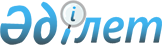 Өрт қауіпсіздігі және азаматтық қорғаныс саласындағы тәуекел дәрежесін бағалау критерийлері мен тексеру парақтарын бекіту туралы
					
			Күшін жойған
			
			
		
					Қазақстан Республикасы Ішкі істер министрінің 2015 жылғы 25 желтоқсандағы № 1060 және Қазақстан Республикасы Ұлттық экономика министрінің 2016 жылғы 12 қаңтардағы № 8 бірлескен бұйрығы. Қазақстан Республикасының Әділет министрлігінде 2016 жылы 19 ақпанда № 13143 болып тіркелді. Күші жойылды - Қазақстан Республикасы Ұлттық экономика министрінің 2017 жылғы 20 маусымдағы № 246 және Қазақстан Республикасы Ішкі істер министрінің 2017 жылғы 2 мамырдағы № 307 бірлескен бұйрығымен.
      Ескерту. Күші жойылды – ҚР Ұлттық экономика министрінің 20.06.2017 № 246 және ҚР Ішкі істер министрінің 02.05.2017 № 307 бірлескен бұйрығымен (алғашқы ресми жарияланған күнінен кейін күнтізбелік он күн өткен соң қолданысқа енгізіледі).
      Қазақстан Республикасының 2015 жылғы 29 қазандағы Кәсіпкерлік кодексі 141-бабының 2-тармағына және 143-бабының 1-тармағына сәйкес БҰЙЫРАМЫЗ:
      1. Мыналар:
      1) Өрт қауіпсіздігі саласындағы тексерулер жүргізудің ерекше тәртібі үшін қолданылатын тәуекел дәрежесін бағалау критерийлері осы бұйрыққа 1-қосымшаға сәйкес;
      2) Азаматтық қорғаныс саласындағы ішінара тексерулер үшін тәуекел дәрежесін бағалау крийтерийлері осы бұйрыққа 2-қосымшаға сәйкес;
      3) Өрт қауіпсіздігі саласындағы тексеру парақтары:
      өнеркәсіптік объектілер үшін осы бұйрыққа 3-қосымшаға сәйкес;
      автокәсіпорындар, көлікке қызмет көрсету объектілері үшін осы бұйрыққа 4-қосымшаға сәйкес;
      әкімшілік объектілер үшін осы бұйрыққа 5-қосымшаға сәйкес;
      автожанар-жағармай құю станциялары (стационарлы және жылжымалы) үшін осы бұйрыққа 6-қосымшаға сәйкес;
      мұрағаттар үшін осы бұйрыққа 7-қосымшаға сәйкес;
      моншалар мен хауыздар үшін осы бұйрыққа 8-қосымшаға сәйкес;
      теміржол, автомобиль, теңіз және өзен вокзалдары (станциялары), әуежайлар үшін осы бұйрыққа 9-қосымшаға сәйкес;
      қонақ үйлер, мотельдер, кемпингтер үшін осы бұйрыққа 10-қосымшаға сәйкес;
      демалыс үйлері мен аймақтары, жазғы сауықтыру лагерлері және туристік базалар үшін осы бұйрыққа 11-қосымшаға сәйкес;
      көп қабатты тұрғын үйлер мен жатақханалар үшін осы бұйрыққа 12-қосымшаға сәйкес;
      мәдени-көрсетілімді ойын-сауық және спорттық мекемелер үшін осы бұйрыққа 13-қосымшаға сәйкес;
      ғибадат объектілері үшін осы бұйрыққа 14-қосымшаға сәйкес;
      мұнай, газ өндіру өнеркәсіп объектілері үшін осы бұйрыққа 15-қосымшаға сәйкес;
      денсаулық сақтау объектілері үшін осы бұйрыққа 16-қосымшаға сәйкес;
      білім беру объектілері үшін осы бұйрыққа 17-қосымшаға сәйкес;
      әлеуметтiк сала объектiлерi (қарттар мен мүгедектер үйлерi, балалар үйлерi, интернат үйлерi, балалар мен мүгедектерге арналған психоневрологиялық орталықтар) үшін осы бұйрыққа 18-қосымшаға сәйкес;
      сауда объектілері үшін осы бұйрыққа 19-қосымшаға сәйкес;
      сақтау объектілері үшін осы бұйрықтың 20-қосымшасына сәйкес;
      тұрмыстық қызмет көрсету объектілері үшін осы бұйрыққа 21-қосымшаға сәйкес;
      қоғамдық тамақтану объектілері үшін осы бұйрыққа 22-қосымшаға сәйкес;
      ауылшаруашылық объектілері үшін осы бұйрыққа 23-қосымшаға сәйкес;
      энергетикалық (энергия өндіру және энергия беру) объектілер үшін осы бұйрыққа 24-қосымшаға сәйкес. 
      Қазақстан Республикасының ұлттық қауіпсіздік, қорғаныс органдарының, Мемлекеттік күзет қызметінің объектілері үшін осы бұйрыққа 25-қосымшаға сәйкес;
      орман шаруашылығы мекемелері үшін осы бұйрыққа 26-қосымшаға сәйкес;
      мемлекеттік емес өртке қарсы қызмет объектілері үшін осы бұйрыққа 27-қосымшаға сәйкес;
      4) Азаматтық қорғаныс саласындағы тексеру парақтары:
      ұйымдар үшін осы бұйрыққа 28-қосымшаға сәйкес;
      Қазақстан Республикасының жергілікті атқарушы органдары үшін осы бұйрыққа 29-қосымшаға сәйкес;
      орталық атқарушы органдар және олардың аумақтық бөлімшелері үшін осы бұйрыққа 30-қосымшаға сәйкес;
      табиғи және жасанды су айдындарында жаппай демалу орындары бекітілген ұйымдар үшін осы бұйрыққа 31-қосымшага сәйкес бекітілсін. 
      2. Қазақстан Республикасы Ішкі істер министрлігінің Төтенше жағдайлар комитеті (В.В. Петров):
      1) осы бірлескен бұйрықты Қазақстан Республикасы Әділет министрлігінде мемлекеттік тіркеуді;
      2) осы бірлескен бұйрықты мемлекеттік тіркегеннен кейін күнтізбелік он күн ішінде оны мерзімді баспа басылымдарында және "Әділет" ақпараттық-құқықтық жүйесінде ресми жариялауға жолдауды;
      3) осы бірлескен бұйрықты Қазақстан Республикасы Әділет министрлігінде мемлекеттік тіркегеннен кейін күнтізбелік он күн ішінде оны Қазақстан Республикасы нормативтік құқықтық актілерінің эталондық бақылау банкінде орналастыру үшін "Қазақстан Республикасы Әділет министрлігінің Республикалық құқықтық ақпарат орталығы" шаруашылық жүргізу құқығындағы республикалық мемлекеттік кәсіпорнына жолдауды;
      4) осы бірлескен бұйрықты Қазақстан Республикасы Ішкі істер министрлігінің интернет-ресурсына орналастыруды;
      5) осы бірлескен бұйрықты Қазақстан Республикасы Әділет министрлігінде мемлекеттік тіркегеннен кейін күнтізбелік он күн ішінде осы тармақтың 1), 2) 3) және 4) тармақшаларында көзделген іс-шаралардың орындалуы туралы мәліметтерді Қазақстан Республикасы Ішкі істер министрлігінің Заң департаментіне ұсынуды қамтамасыз етсін.
      3. "Өрт қауіпсіздігі және азаматтық қорғаныс саласындағы тәуекел дәрежесін бағалау критерийлері мен тексеру парақтарының нысандарын бекіту туралы" Қазақстан Республикасы Ұлттық экономика министрінің міндетін атқарушының 2015 жылғы 30 маусымдағы № 470 және Қазақстан Республикасы Ішкі істер министрінің 2015 жылғы 19 маусымдағы № 550 бірлескен бұйрығының (Нормативтік құқықтық актілерді мемлекеттік тіркеу тізілімінде № 11798 болып тіркелген, "Әділет" ақпараттық-құқықтық жүйесінде 2015 жылғы 26 тамызда жарияланған) күші жойылды деп танылсын.
      4. Осы бұйрықтың орындалуын бақылау Қазақстан Республикасы Ішкі істер министрінің орынбасары В.К. Божкоға жүктелсін.
      5. Осы бұйрық алғашқы ресми жарияланған күнінен кейін күнтізбелік он күн өткен соң қолданысқа енгізіледі.
      "КЕЛІСІЛДІ"   
      Қазақстан Республикасы Бас прокуратурасы   
      Құқықтық статистика және арнайы есепке   
      алу жөніндегі комитетінің төрағасы   
      _____________________ С. Айтпаева   
      2016 жылғы 13 қаңтар Өрт қауіпсіздігі саласындағы тексерулер жүргізудің ерекше
тәртібі үшін қолданылатын тәуекел дәрежесін бағалау
критерийлері
1. Жалпы ережелер
      1. Осы Өрт қауіпсіздігі саласындағы тексерулер жүргізудің ерекше тәртібі үшін қолданылатын тәуекел дәрежесін бағалау критерийлері (бұдан әрі – Критерийлер) Қазақстан Республикасының 2015 жылғы 29 қазандағы Кәсіпкерлік кодексіне, "Азаматтық қорғау туралы" 2014 жылғы 11 сәуірдегі Қазақстан Республикасының Заңына және Қазақстан Республикасының Ұлттық экономика министрінің 2015 жылғы 25 қарашадағы № 722 бұйрығымен бекітілген Мемлекеттік органдардың тәуекелдерді бағалау жүйесін қалыптастыру әдістемесіне (Нормативтік құқықтық актілерді мемлекеттік тіркеу тізілімінде № 12389 болып тіркелген) сәйкес әзiрлендi.
      2. Критерийлер объективті және субъективті критерийлер арқылы жинақталады. 2. Тәуекел дәрежесін бағалаудың объективті критерийлері
      3. Объективті критерийлер тексерілетін субъектілерді (объектілерді) тәуекел дәрежелері (жоғары және жоғарыға жатқызылмаған (болмашы) бойынша бөлу мақсатында әзірленді.
      4. Жоғары тәуекел дәрежесіне мынадай объектілер жатады:
      1) Қазақстан Республикасы Президентінің Іс басқармасы объектілері;
      2) орталық мемлекеттік органдардың, облыстардың, республикалық маңызы бар қала мен астананың, аудандардың (облыстық маңызы бар қалалардың) жергілікті атқарушы және өкілдік органдарының объектілері;
      3) Қазақстан Республикасы Бас прокуратурасы орталық аппаратының, облыстардың, республикалық маңызы бар қаланың және астананың, аудандардың (облыстық маңызы бар қалалардың) объектілері;
      4) Қазақстан Республикасының Жоғарғы соты;
      5) Қазақстан Республикасы Ұлттық банкінің объектілері;
      6) Қазақстан Республикасының ұлттық қауіпсіздік, қорғаныс органдарының, Мемлекеттік күзет қызметінің, "Сырбар" Қазақстан Республикасының сыртқы барлау қызметінің объектілері;
      7) құрылыстарының жалпы ауданы 2500 шаршы метрден астам жарылыс-өрт және өрт қауiптiлiгi бойынша "А", "Б" және "В1"-"В4" санаттарындағы өндiрiстері бар өнеркәсiп кәсіпорындары;
      8) гидроэлектр станциялары – қуаттылығы 250 және одан астам Мегаватт;
      9) жылу электр станциялары;
      10) газ турбиналық электр станциялары;
      11) электрлік кіші станциялары;
      12) қазандықтар - қуаттылығы 100 сағ/Гкал астам;
      13) мұнай базалары мен мұнай өнiмдерiнің қоймалары;
      14) газ қоймалары мен газгольдер станциялары;
      15) оқ-дәрiлердi, жарылғыш заттарды сақтау, жою (құрту, кәдеге жарату, көму) және қайта өңдеу объектiлерi;
      16) құрылыстарының жалпы ауданы 2500 шаршы метрден астам жарылыс-өрт және өрт қауiптiлiгi бойынша "А", "Б" және "В1"-"В4" ғимараттары мен үй-жайлардың санаты бар объектілер, ауданы 2500 шаршы метрден астам газ баллондарын, ағаш материалдарын, көмірді, ірі азықтарды, өзге де жанғыш материалдар мен өнімдерді сақтауға арналған ашық түрдегі қоймалар;
      17) элеваторлар (астық қабылдау және жинау, өндірістік, базистік, қайта тиейтін және порттық элеваторлар); 
      18) білім беру объектілері;
      19) бiр мезгілде 200 және одан астам адам болатын мәдени-көрсетілімді, дiни ғибадат объектілері;
      20) бiр мезгілде 200 және одан астам адам болатын спорт және дене шынықтыру-сауықтыру кешендерi;
      21) әлеуметтiк сала объектiлерi (қарттар мен мүгедектер үйлерi, балалар үйлерi, интернат үйлерi, психоневрологиялық орталықтар және басқалары);
      22) ауданына қарамастан - бiр мезгілде 100 және одан астам адам болатын демалыс үйлері және аймақтары, туристік базалар, балалардың жазғы сауықтыру лагерьлері (шатырлы қалашықтардан басқа);
      23) ауданына қарамастан - стационарлық көмек көрсететін, құрылыстарының жалпы ауданы 1000 шаршы метр және одан астам - амбулаториялық-емханалық көмек көрсететін денсаулық сақтау объектілері;
      24) құрылыстарының жалпы ауданы 1500 және одан астам шаршы метр - фармацевтикалық қызметтi жүзеге асыратын ұйымдар;
      25) мұрағаттар;
      26) құрылыстарының жалпы ауданы 1500 және одан астам шаршы метр - сауда объектілері;
      27) әуежайлар, теміржол және автомобиль вокзалдары (станциялар), теңіз порттары, метрополитендер; 
      28) техника саны 100 және одан астам бiрлiк - автокәсiпорындар;
      29) құрылыстарының жалпы ауданы 1500 және одан астам шаршы метр - көлiкке қызмет көрсету объектiлерi (автомобильдерге техникалық қызмет көрсету станциялары мен бекеттері);
      30) автожанармайқұю станциялары;
      31) сыйымдылығы 100 және одан астам адам - жатақханалар мен қонақ үйлер;
      32) құрылыстарының жалпы ауданы 1500 және одан астам шаршы метр - тұрмыстық қызмет көрсету ұйымдары;
      33) құрылыстарының жалпы ауданы 1500 және одан астам шаршы метр (уақытша жазғы алаңшалардың ауданын ескермегенде) - қоғамдық тамақтандыру ұйымдары;
      34) биіктігі 28 метрден жоғары көп пәтерлі тұрғын үйлер;
      35) жалпы ауданы 1500 және одан астам шаршы метр, сондай-ақ ауданына қарамастан биiктiгi 28 метрден астам - әкiмшiлiк ғимараттарда орналасқан ұйымдар;
      36) шаруашылық ауыз су және өртке қарсы сумен жабдықтау жүйелерін пайдалану және техникалық қызмет көрсету бойынша қызметті жүзеге асыратын ұйымдары;
      37) объектінің мемлекеттік емес өртке қарсы қызметі;
      38) орман шаруашылығы мекемелері.
      5. Тәуекел дәрежесіне жатқызылмағандарға (болмашы) мына объектілер жатады:
      1) құрылыстарының жалпы ауданы 2500 шаршы метрден кем жарылыс-өрт және өрт қауiптiлiгi бойынша өндірістік санаттары "А", "Б" және "В1"-"В4" өнеркәсiп кәсіпорындары; 
      2) "Г" және "Д" өндірістік санаттары бар өнеркәсiп кәсіпорындары;
      3) қуаттылығы 250 Мегаваттан кем гидроэлектр станциялары;
      4) жел электростанциялары;
      5) қуаттылығы 100 сағ/Гкал-ден кем қазандықтар;
      6) құрылыстарының жалпы ауданы 2500 шаршы метрден кем жарылыс-өрт және өрт қауiптiлiгi бойынша ғимараттар мен үй-жайлардың санаттары "А", "Б" және "В1"-"В4", объектілер, ауданы 2500 шаршы метрден кем газ баллондарын, ағаш материалдарын, көмірді, ірі азықтарды, өзге де жанғыш материалдар мен өнімдерді сақтауға арналған ашық түрдегі қоймалар; 
      7) ауыл шаруашылығы объектілері, мал шаруашылығы объектiлерi мен құс фабрикалары;
      8) бiр мезгілде 200-ден кем адам болатын мәдени-көрсетілімді, дiни ғибадат объектілері;
      9) құрылыстарының жалпы ауданы 1000 шаршы метрден кем амбулаториялық-емханалық көмек көрсететін денсаулық сақтау объектілері;
      10) бiр мезгілде 100-ден кем адамның болуы көзделген демалыс үйлері және аймақтары, туристік базалар;
      11) бiр мезгілде 200-ден кем адам болатын спорт және дене шынықтыру-сауықтыру кешендерi; 
      12) құрылыстарының жалпы ауданы 1500 шаршы метрден кем тұрмыстық қызмет көрсету ұйымдары; 
      13) құрылыстарының жалпы ауданы 1500 шаршы метрден кем (уақытша жазғы алаңшалардың ауданын ескермегенде) қоғамдық тамақтандыру ұйымдары; 
      14) сыйымдылығы 100 адамнан кем жатақханалар мен қонақ үйлер; 
      15) биіктігі 28 метрден кем көп пәтерлі тұрғын үйлер; 
      16) байланыс кәсіпорындары; 
      17) құрылыстарының жалпы ауданы 1500 шаршы метрден кем фармацевтикалық қызметтi жүзеге асыратын ұйымдар;
      18) құрылыстарының жалпы ауданы 1500 шаршы метрден кем сауда объектілері;
      19) жалпы ауданы 1500 шаршы метрден кем әкiмшiлiк ғимараттарда орналасқан ұйымдар;
      20) құрылыстарының жалпы ауданы 1500 шаршы метрден кем автокөлiкке қызмет көрсету объектiлерi (автомобильдерге техникалық қызмет көрсету станциялары мен бекеттері); 
      21) ретрансляциялау және телерадио мұнаралары; 
      22) өзен порттары; 
      23) техника саны 100 бiрлiктен кем автокәсiпорындар; 
      24) тұрғылықты жері бойынша балалар мен жасөспірімдердің клубтары;
      25) ашық автотұрақтар, бөлек тұратын жер үсті және жер асты гараждары;
      26) автокөлік жуу орындары; 
      27) ауданы мен учаскелердің санына қарамастан саяжай және бау-бақша қауымдастықтары; 
      28) аэродромдар.
      6. Жоғары тәуекел дәрежесіне жатқызылған, тексерілетін субъектілерге (объектілерге) қатысты жартыжылдық кесте негізінде тексеру жүргізудің ерекше тәртібі қолданылады. 
      7. Ерекше тәртіппен жүргізілетін жоғары тәуекел дәрежесіндегі объектілерге (субъектілерге) қатысты тексеру жүргізудің мерзімділігі, күнтізбелік жылда бір реттен жиі еместі құрайды, яғни жоспарланған жылдың қаңтар мен желтоқсан айлары аралығындағы кез келген кезеңде.
      8. Тексерулер жүргізудің ерекше тәртібінде осы Критерийлердің 4-тармағының 6) тармақшасында көрсетілген объектілер қаңтар мен наурыз аралығындағы кезеңде, осы Критерийлердің 4-тармағының 18) тармақшасындағы объектілер наурыз бен мамыр аралығындағы кезеңде, осы Критерийлердің 4-тармағының 22) және 38) тармақшаларындағы объектілер сәуір мен мамыр аралығындағы кезеңде, осы Критерийлердің 4-тармағының 21) тармақшасындағы объектілер мамыр мен маусым аралығындағы кезеңде, осы Критерийлердің 4-тармағының 8), 9), 10), 12) тармақшаларындағы объектілер шілде мен тамыз аралығындағы кезеңде, осы Критерийлердің 4-тармағының 23) тармақшасындағы объектілер қазан мен қараша аралығындағы кезеңде тексеріледі. 3. Тәуекел дәрежесін бағалаудың субъективті критерийлері
      9. Субъективті критерийлер тексеру жүргізудің ерекше тәртібінен босату түрінде тексерілетін адал субъектілерді көтермелеу принципін іске асыру мақсатында әзірленді.
      10. Субъективті критерийлер тексеру парақтарында аталған өрт қауіпсіздігі талаптарының негізінде әзірленді, олар өрескел, елеулі және болмашы болып үш дәрежеге бөлінген. 
      Өрескел бұзушылықтар – өрттің шығу, оның таралу, өрттің қауіпті факторларының адамдарға әсер ету жағдайларын болдырмауға бағытталған өрт қауіпсіздігі талаптары, сондай-ақ мемлекеттік емес өртке қарсы қызмет жұмысының мәселелерін, электр желілері мен электр жабдығын қауіпсіз пайдалану, эвакуациялау жолдарының болуын және олардың жай-күйін регламенттейтін талаптар.
      Едәуір бұзушылықтар – өрттің шығуынан сақтандыру мен алдын алуға және оны ойдағыдай сөндіруге жағдай жасауға бағытталған өрт қауіпсіздігі талаптары.
      Болмашы бұзушылықтар – өрт қауіпсіздігін қамтамасыз етудің ұйымдық мәселелерін регламенттейтін өрт қауіпсіздігі талаптары.
      Өрт қауіпсіздігі талаптарын өрескел, елеулі және болмашыға бөлу осы Критерийлерге қосымшада келтірілген. 
      11. Тәуекел дәрежесінің көрсеткішін есептеу кезінде өрт қауіпсіздігінің орындалмаған талаптарының үлес салмағы айқындалады. 
      12. Өрескел дәрежедегі өрт қауіпсіздігінің бір орындалмаған талабы 100 көрсеткішіне теңеледі. 
      Егер өрт қауіпсіздігі талаптарының өрескел бұзушылықтары анықталмаса, тәуекел дәрежесінің көрсеткішін анықтау үшін елеулі және болмашы дәрежедегі өрт қауіпсіздігі талаптарын бұзушылықтар бойынша жиынтық көрсеткіші есепке алынады. 
      13. Өрт қауіпсіздігі талаптарының елеулі бұзушылықтарының көрсеткішін айқындау кезінде 0,7 коэффициенті қолданылады және осы көрсеткіш мына формула бойынша есептеледі: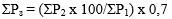 
      мұнда: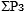  – өрт қауіпсіздігі талаптарын елеулі бұзушылықтардың көрсеткіші; 


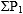  – тексерілетін субъектіні (объектіні) тексеруге ұсынылған өрт қауіпсіздігінің елеулі талаптарының жалпы саны;


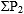  – өрт қауіпсіздігінің бұзылған елеулі талаптарының саны.


      14. Өрт қауіпсіздігі талаптарының болмашы бұзушылықтарының көрсеткішін айқындау кезінде 0,3 коэффициенті қолданылады және осы көрсеткіш мына формуламен есептеледі: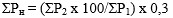 
      мұнда: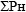  – өрт қауіпсіздігі талаптарын болмашы бұзушылықтардың көрсеткіші; 


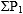  – тексерілетін субъектіні (объектіні) тексеруге ұсынылған өрт қауіпсіздігінің болмашы талаптарының жалпы саны;


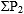  - өрт қауіпсіздігінің бұзылған болмашы талаптарының саны.


      15. Тәуекел дәрежесінің жалпы көрсеткіші (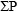 ) 0 ден 100-ге дейінгі шкала бойынша есептеледі және көрсеткіштерді қосындылау жолымен мына формула бойынша айқындалады:


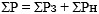 
      мұнда: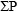  - тәуекел дәрежесінің жалпы көрсеткіші;


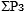  – өрт қауіпсіздігі талаптарын елеулі бұзушылықтардың көрсеткіші;


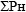  - өрт қауіпсіздігі талаптарын болмашы бұзушылықтардың көрсеткіші.


      16. Тәуекел дәрежесінің жалпы көрсеткіші бойынша тәуекелдің жоғары дәрежесінде тексерілетін субъект (объект): 
      1) 0-ден 60-қа дейінгі тәуекел дәрежесінің көрсеткіші кезінде осы Критерийлердің 7-тармағында белгіленген мерзімділігіне сәйкес жоспарланған тексерулерді жүргізудің келесі ерекше тәртібінен босатылады.
      2) 60-тан 100-ге дейінгі тәуекел дәрежесінің көрсеткіші кезінде тексеру жүргізудің ерекше тәртібінен босатылмайды. 
      17. Егер тексерілетін субъект (объект) екі және одан да артық тексеру парақтарымен тексерілсе, ол тексеруде әр қолданылған тексеру парағы бойынша 0-ден 60-қа дейінгі тәуекел дәрежесінің көрсеткіші кезінде тексерулерді жүргізудің ерекше тәртібінен босатылатын болады.
      18. Тексерулер жүргізудің келесі ерекше тәртібінен босатылған, өрт қауіпсіздігі талаптарының бұзушылықтары бар, 60-қа дейін тәуекел дәрежесінің көрсеткішін алған тексерілетін субъект (объект) кемшіліктерді жою мерзімінің аяқталуы бойынша анықталған бұзушылықтарды жою туралы ұйғарымның орындалуын бақылау мақсатында жоспардан тыс тексеріледі.
      Егер өрт қауіпсіздігі талаптарының анықталған бұзушылықтары жойылмаса, тексерілетін субъект (объект) тексерулер жүргізудің келесі ерекше тәртібінен босатылмайды. Өрт қауіпсіздігі талаптарының бұзушылықтарын өрескел,
елеулі, болмашы дәрежелерге бөлу Азаматтық қорғаныс саласында таңдаулы тексерістер үшін тәуекел
дәрежесін бағалау өлшемдері
1. Жалпы ережелер
      1. Осы Азаматтық қорғаныс саласында ішінара тексерулер үшін қолданылатын тәуекел дәрежесін бағалау критерийлері (бұдан әрі - Критерийлер) Қазақстан Республикасының 2015 жылғы 29 қазандағы Кәсіпкерлік кодексіне, "Азаматтық қорғау туралы" 2014 жылғы 11 сәуірдегі Қазақстан Республикасының Заңына және Қазақстан Республикасының Ұлттық экономика министрінің 2015 жылғы 25 қарашадағы № 722 бұйрығымен бекітілген Мемлекеттік органдардың тәуекелдерді бағалау жүйесін қалыптастыру әдістемесіне (Нормативтік құқықтық актілерді мемелекеттік тіркеу тізілімінде № 12389 болып тіркелген) сәйкес әзiрлендi. 
      2. Критерийлер объективті және субъективті критерийлер арқылы қалыптасады. 2. Объективті критерийлер
      3. Тексерілетін субъектілерді (объектілерді) бастапқы тәуекел дәрежесіне жатқызу объективті критерийлері арқылы жүзеге асырылады.
      4. Объективті критерийлер бойынша жоғары тәуекел дәрежесіне мыналар жатады:
      орталық атқарушы органдар, олардың ведомстволық бағынысты ұйымдары;
      облыстардың, Астана және Алматы қалаларының, қалалық және ауылдық аудандардың, қалалардың жергілікті атқарушы органдары;
      азаматтық қорғаныс бойынша санаттарға жатқызылған ұйымдар;
      базасында Азаматтық қорғау қызметтері құрылған ұйымдар;
      табиғи және жасанды су айдындарында жаппай демалу орындары бекітілген ұйымдар.
      5. Жоғары тәуекелдер дәрежесіне жатқызылған тексерілетін субъектілерге (объектілерге) қатысты ішінара тексерулер жүргізіледі.
      6. Жоғары тәуекелдер дәрежесіне жатқызылмаған тексерілетін субъектілерге (объектілерге) қатысты жоспардан тыс тексерулер және бақылаудың өзге нысандары жүргізіледі. 3. Субъективті критерийлер
      7. Субъективті критерийлерді анықтау мына ақпарат көздерінің:
      1) "Азаматтық қорғаныс іс-шараларын ұйымдастыру және оны өткізу ережесін бекіту туралы" 2015 жылғы 6 наурыздағы № 190 Қазақстан Республикасы Ішкі істер министрінің бұйрығына сәйкес ұсынылған азаматтық қорғаныс іс-шараларын орындау туралы есептер;
      2) жеке және заңды тұлғалардың өтініштер;
      3) алдыңғы тексерулер нәтижелері (бұл ретте, бұзушылықтың ауыртпалық дәрежесі (өрескел, елеулі, елеусіз) тексеру парақтарында көрсетілген заңнама талаптарын сақтамаған жағдайда белгіленеді);
      4) Су айдындарындағы қолайсыз оқиғалар негізінде жүзеге асырылады.
      8. Субъективті критерийлер тексеру парағында атап көрсетілген азаматтық қорғаныс саласындағы талаптары негізінде жасақталған және үш дәрежеге бөлінген: өрескел, елеулі және елеусіз.
      Елдің қорғаныс қабілетін төмендетуге алып келетін азаматтық қорғаныс саласындағы талаптарын орындамау өрескел дәрежеге жатқызылады.
      Азаматтық қорғаныс саласындағы талаптарына елеулі және елеусіз дәрежеге жатқызу ұйымдастырушылық сипатта қаралады.
      Азаматтық қорғаныс саласындағы талаптарын бұзудағы өрескел, елеулі және елеусіз дәрежеге бөлу, осы Критерийлердің қосымшаларында көрсетілген.
      9. Тәуекел дәрежесі көрсеткішін есептеу кезінде азаматтық қорғаныс саласындағы талаптарын орындамау үлес салмағымен анықталады.
      10. Азаматтық қорғаныс саласындағы өрескел дәрежедегі бір орындалмаған талабы 100 көрсеткішке теңеледі.
      Егер азаматтық қорғаныс саласындағы талаптарының өрескел бұзушылықтары анықталмаса, онда тәуекел дәрежесінің көрсеткішін анықтау үшін елеулі және елеусіз дәрежедегі азаматтық қорғаныс саласындағы талаптарын бұзушылықтар бойынша жиынтық көрсеткіші есептеледі.
      11. Азаматтық қорғаныс саласындағы талаптардың елеулі бұзушылықтар көрсеткішін анықтау кезінде 0,7 коэффициенті қолданылады және бұл көрсеткіш мына формуламен есептеледі: 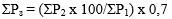 
      мұнда: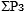  - азаматтық қорғаныс саласындағы талаптардың елеулі бұзушылықтар көрсеткіші;


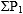  - тексерілетін субъектіні (объектіні) тексеруге көрсетілген азаматтық қорғаныс саласындағы талаптардың елеулі бұзушылықтарының жалпы саны;


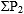  - азаматтық қорғаныс саласындағы бұзылған елеулі талаптардың саны.


      12. Азаматтық қорғаныс саласындағы талаптардың елеусіз бұзушылықтар көрсеткішін анықтау кезінде 0,3 коэффициенті қолданылады және бұл көрсеткіш мына формуламен есептеледі: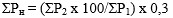 
      мұнда: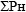  - азаматтық қорғаныс саласындағы талаптардың елеусіз бұзушылықтар көрсеткіші;


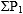  - тексерілетін cубъектіні (объект) тексеруге көрсетілген азаматтық қорғаныс саласындағы талаптардың елеусіз бұзушылықтардың жалпы саны;


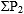  - азаматтық қорғаныс саласындағы талаптардың елеусіз бұзушылықтарының саны.


      13. Тәуекел дәрежесінің жалпы саны (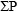 ) 0-ден 100-ге дейін шкала бойынша есептеледі және мына формуламен қосу жолымен анықталады: 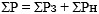 
      мұнда: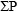  – тәуекел дәрежесінің жалпы көрсеткіші;


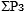  - азаматтық қорғаныс саласындағы талаптардың елеулі бұзушылықтар көрсеткіші;


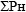  - азаматтық қорғаныс саласындағы талаптардың елеусіз бұзушылықтар көрсеткіші.


      Тәуекел дәрежесін талдау және бағалау кезінде бұрын ескерілген және нақты тексерілетін субъектіге қатысты (объектіге) қолданылатын осы субъективті критерийлер қолданылмайды
      14. Тәуекел дәрежесінің көрсеткіші бойынша тексерілетін
      субъектілер (объект) мыналарға жатады:
      1) тәуекелдің жоғары дәрежесіне – тәуекел дәрежесінің 60-тан 100-ге дейін көрсеткіші кезінде және оған қатысты ішінара тексеру жүргізіледі;
      2) жоғары тәуекел дәрежесіне жатқызылмаған – тәуекел дәрежесінің 0-ден 60-қа дейін көрсеткіші кезінде және оған қатысты ішінара тексеру жүргізілмейді.
      15. Ішінара тексерулер жүргізу еселігі жылына бір реттен жиі болмауы тиіс.
      16. Ішінара тексерулер жүргізілген талдау мен бағалау нәтижелері бойынша қалыптасқан ішінара тексерулердің жартыжылдық тізімдері негізінде жүргізіледі, оны құқықтық статистика және арнайы есепке алу жөніндегі уәкілетті органға тиісті есепті кезең басталғанға дейін күнтізбелік он бес күннен кешіктірмей жолданады.
      17. Ішінара тексерулер тізімі:
      1) тексерілетін субъектілердің (объектілердің) субъективті критерийлері бойынша тәуекелдер дәрежесінің көп көрсеткішімен бірге басымдылығын;
      2) мемлекеттік органға тексеруді жүзеге асырушы лауазымды тұлғаларға жүктемені ескере отырып жасалады. Тәуекелді дәрежесін бағалау субъективті критерийлері Өнеркәсіптік обьектілер үшін өрт қауіпсіздігі саласындағы
тексеру парағы
      Тексеруді тағайындаған мемлекеттік орган_____________________________
      Тексеруді тағайында туралы акт ______________________________________
      (№, күні)
      Тексерілетін субъектінің (объектінің) атауы__________________________
      Тексерілетін субъектінің (объектінің) (ЖСН), БСН_____________________
      Орналасқан мекенжайы ________________________________________________
      Лауазымды адам (адамдар)
      ___________ ________ ________________________________________________
      (лауазымы) ( қолы)   (тегі, аты, әкесінің аты (бар болған жағдайда))
            Тексерілетін субъектінің басшысы
      _______ _______________________________________________________
      (қолы) (тегі, аты, әкесінің аты (бар болған жағдайда), лауазымы) Автокәсіпорындар, көлікке қызмет көрсету объектілері үшін өрт
қауіпсіздігі саласындағы тексеру парағы
      Тексеруді тағайындаған мемлекеттік орган_____________________________
      Тексеруді тағайында туралы акт ______________________________________
      (№, күні)
      Тексерілетін субъектінің (объектінің) атауы__________________________
      Тексерілетін субъектінің (объектінің) (ЖСН), БСН_____________________
      Орналасқан мекенжайы ________________________________________________
      Лауазымды адам (адамдар)
      ___________ ________ ________________________________________________
      (лауазымы) ( қолы)   (тегі, аты, әкесінің аты (бар болған жағдайда))
            Тексерілетін субъектінің басшысы
      _______ _______________________________________________________
      (қолы) (тегі, аты, әкесінің аты (бар болған жағдайда), лауазымы) Әкімшілік объектілер үшін өрт қауіпсіздігі саласындағы тексеру
парағы
      Тексеруді тағайындаған мемлекеттік орган_____________________________
      Тексеруді тағайында туралы акт ______________________________________
      (№, күні)
      Тексерілетін субъектінің (объектінің) атауы__________________________
      Тексерілетін субъектінің (объектінің) (ЖСН), БСН_____________________
      Орналасқан мекенжайы ________________________________________________
      Лауазымды адам (адамдар)
      ___________ ________ ________________________________________________
      (лауазымы) ( қолы)   (тегі, аты, әкесінің аты (бар болған жағдайда))
            Тексерілетін субъектінің басшысы
      _______ _______________________________________________________
      (қолы) (тегі, аты, әкесінің аты (бар болған жағдайда), лауазымы) Автожанар-жағармай құю станциялары (стационарлы және
жылжымалы) үшін өрт қауіпсіздігі саласындағы тексеру парағы
      Тексеруді тағайындаған мемлекеттік орган_____________________________
      Тексеруді тағайында туралы акт ______________________________________
      (№, күні)
      Тексерілетін субъектінің (объектінің) атауы__________________________
      Тексерілетін субъектінің (объектінің) (ЖСН), БСН_____________________
      Орналасқан мекенжайы ________________________________________________
      Лауазымды адам (адамдар)
      ___________ ________ ________________________________________________
      (лауазымы) ( қолы)   (тегі, аты, әкесінің аты (бар болған жағдайда))
            Тексерілетін субъектінің басшысы
      _______ _______________________________________________________
      (қолы) (тегі, аты, әкесінің аты (бар болған жағдайда), лауазымы) Мұрағаттар үшін өрт қауіпсіздігі саласындағы тексеру парағы
      Тексеруді тағайындаған мемлекеттік орган_____________________________
      Тексеруді тағайында туралы акт ______________________________________
      (№, күні)
      Тексерілетін субъектінің (объектінің) атауы__________________________
      Тексерілетін субъектінің (объектінің) (ЖСН), БСН_____________________
      Орналасқан мекенжайы ________________________________________________
      Лауазымды адам (адамдар)
      ___________ ________ ________________________________________________
      (лауазымы) ( қолы)   (тегі, аты, әкесінің аты (бар болған жағдайда))
            Тексерілетін субъектінің басшысы
      _______ _______________________________________________________
      (қолы) (тегі, аты, әкесінің аты (бар болған жағдайда), лауазымы) Моншалар мен хауыздар үшін өрт қауіпсіздігі саласындағы
тексеру парағы
      Тексеруді тағайындаған мемлекеттік орган_____________________________
      Тексеруді тағайында туралы акт ______________________________________
      (№, күні)
      Тексерілетін субъектінің (объектінің) атауы__________________________
      Тексерілетін субъектінің (объектінің) (ЖСН), БСН_____________________
      Орналасқан мекенжайы ________________________________________________
      Лауазымды адам (адамдар)
      ___________ ________ ________________________________________________
      (лауазымы) ( қолы)   (тегі, аты, әкесінің аты (бар болған жағдайда))
            Тексерілетін субъектінің басшысы
      _______ _______________________________________________________
      (қолы) (тегі, аты, әкесінің аты (бар болған жағдайда), лауазымы) Теміржол, автомобиль, теңіз және өзен вокзалдары, әуежайлар
үшін өрт қауіпсіздігі саласындағы тексеру парағы
      Тексеруді тағайындаған мемлекеттік орган_____________________________
      Тексеруді тағайында туралы акт ______________________________________
      (№, күні)
      Тексерілетін субъектінің (объектінің) атауы__________________________
      Тексерілетін субъектінің (объектінің) (ЖСН), БСН_____________________
      Орналасқан мекенжайы ________________________________________________
      Лауазымды адам (адамдар)
      ___________ ________ ________________________________________________
      (лауазымы) ( қолы)   (тегі, аты, әкесінің аты (бар болған жағдайда))
            Тексерілетін субъектінің басшысы
      _______ _______________________________________________________
      (қолы) (тегі, аты, әкесінің аты (бар болған жағдайда), лауазымы) Қонақ үйлер, мотелдер, кемпингтер үшін өрт қауіпсіздігі
саласындағы тексеру парағы
      Тексеруді тағайындаған мемлекеттік орган_____________________________
      Тексеруді тағайында туралы акт ______________________________________
      (№, күні)
      Тексерілетін субъектінің (объектінің) атауы__________________________
      Тексерілетін субъектінің (объектінің) (ЖСН), БСН_____________________
      Орналасқан мекенжайы ________________________________________________ лауазымы)
      Лауазымды адам (адамдар)
      ___________ ________ ________________________________________________
      (лауазымы) ( қолы)   (тегі, аты, әкесінің аты (бар болған жағдайда))
            Тексерілетін субъектінің басшысы
      _______ _______________________________________________________
      (қолы) (тегі, аты, әкесінің аты (бар болған жағдайда), лауазымы) Демалыс үйлері мен аймақтары, жазғы сауықтыру лагерлері және
туристік базалар үшін өрт қауіпсіздігі саласындағы тексеру
парағы
      Тексеруді тағайындаған мемлекеттік орган_____________________________
      Тексеруді тағайында туралы акт ______________________________________
      (№, күні)
      Тексерілетін субъектінің (объектінің) атауы__________________________
      Тексерілетін субъектінің (объектінің) (ЖСН), БСН_____________________
      Орналасқан мекенжайы ________________________________________________
      Лауазымды адам (адамдар)
      ___________ ________ ________________________________________________
      (лауазымы) ( қолы)   (тегі, аты, әкесінің аты (бар болған жағдайда))
            Тексерілетін субъектінің басшысы
      _______ _______________________________________________________
      (қолы) (тегі, аты, әкесінің аты (бар болған жағдайда), лауазымы) Көп қабатты тұрғын үйлер мен жатақханалар үшін өрт
қауіпсіздігі саласындағы тексеру парағы
      Тексеруді тағайындаған мемлекеттік орган_____________________________
      Тексеруді тағайында туралы акт ______________________________________
      (№, күні)
      Тексерілетін субъектінің (объектінің) атауы__________________________
      Тексерілетін субъектінің (объектінің) (ЖСН), БСН_____________________
      Орналасқан мекенжайы ________________________________________________
      Лауазымды адам (адамдар)
      ___________ ________ ________________________________________________
      (лауазымы) ( қолы)   (тегі, аты, әкесінің аты (бар болған жағдайда))
            Тексерілетін субъектінің басшысы
      _______ _______________________________________________________
      (қолы) (тегі, аты, әкесінің аты (бар болған жағдайда), лауазымы) Мәдени-ойын-сауық және спорттық мекемелер үшін өрт
қауіпсіздігі саласындағы тексеру парағы
      Тексеруді тағайындаған мемлекеттік орган_____________________________
      Тексеруді тағайында туралы акт ______________________________________
      (№, күні)
      Тексерілетін субъектінің (объектінің) атауы__________________________
      Тексерілетін субъектінің (объектінің) (ЖСН), БСН_____________________
      Орналасқан мекенжайы ________________________________________________
      Лауазымды адам (адамдар)
      ___________ ________ ________________________________________________
      (лауазымы) ( қолы)   (тегі, аты, әкесінің аты (бар болған жағдайда))
            Тексерілетін субъектінің басшысы
      _______ _______________________________________________________
      (қолы) (тегі, аты, әкесінің аты (бар болған жағдайда), лауазымы) Ғибадат объектілері үшін өрт қауіпсіздігі саласындағы тексеру
парағы
      Тексеруді тағайындаған мемлекеттік орган_____________________________
      Тексеруді тағайында туралы акт ______________________________________
      (№, күні)
      Тексерілетін субъектінің (объектінің) атауы__________________________
      Тексерілетін субъектінің (объектінің) (ЖСН), БСН_____________________
      Орналасқан мекенжайы ________________________________________________
      Лауазымды адам (адамдар)
      ___________ ________ ________________________________________________
      (лауазымы) ( қолы)   (тегі, аты, әкесінің аты (бар болған жағдайда))
            Тексерілетін субъектінің басшысы
      _______ _______________________________________________________
      (қолы) (тегі, аты, әкесінің аты (бар болған жағдайда), лауазымы) Мұнай, газ өндіру өнеркәсіптері үшін өрт қауіпсіздігі
саласындағы тексеру парағы
      Тексеруді тағайындаған мемлекеттік орган_____________________________
      Тексеруді тағайында туралы акт ______________________________________
      (№, күні)
      Тексерілетін субъектінің (объектінің) атауы__________________________
      Тексерілетін субъектінің (объектінің) (ЖСН), БСН_____________________
      Орналасқан мекенжайы ________________________________________________
      Лауазымды адам (адамдар)
      ___________ ________ ________________________________________________
      (лауазымы) ( қолы)   (тегі, аты, әкесінің аты (бар болған жағдайда))
            Тексерілетін субъектінің басшысы
      _______ _______________________________________________________
      (қолы) (тегі, аты, әкесінің аты (бар болған жағдайда), лауазымы) Денсаулық сақтау объектілері үшін өрт қауіпсіздігі
саласындағы тексеру парағы
      Тексеруді тағайындаған мемлекеттік орган_____________________________
      Тексеруді тағайында туралы акт ______________________________________
      (№, күні)
      Тексерілетін субъектінің (объектінің) атауы__________________________
      Тексерілетін субъектінің (объектінің) (ЖСН), БСН_____________________
      Орналасқан мекенжайы ________________________________________________
      Лауазымды адам (адамдар)
      ___________ ________ ________________________________________________
      (лауазымы) ( қолы)   (тегі, аты, әкесінің аты (бар болған жағдайда))
            Тексерілетін субъектінің басшысы
      _______ _______________________________________________________
      (қолы) (тегі, аты, әкесінің аты (бар болған жағдайда), лауазымы) Білім беру объектілері үшін өрт қауіпсіздігі саласындағы
тексеру парағы
      Тексеруді тағайындаған мемлекеттік орган_____________________________
      Тексеруді тағайында туралы акт ______________________________________
      (№, күні)
      Тексерілетін субъектінің (объектінің) атауы__________________________
      Тексерілетін субъектінің (объектінің) (ЖСН), БСН_____________________
      Орналасқан мекенжайы ________________________________________________
      Лауазымды адам (адамдар)
      ___________ ________ ________________________________________________
      (лауазымы) ( қолы)   (тегі, аты, әкесінің аты (бар болған жағдайда))
            Тексерілетін субъектінің басшысы
      _______ _______________________________________________________
      (қолы) (тегі, аты, әкесінің аты (бар болған жағдайда), лауазымы) Әлеуметтiк сала объектiлерi (қарттар мен мүгедектер үйлерi,
балалар үйлерi, интернат үйлерi, балалар мен мүгедектерге
арналған психоневрологиялық орталықтар) үшін өрт қауіпсіздігі
саласындағы тексеру парағы
      Тексеруді тағайындаған мемлекеттік орган_____________________________
      Тексеруді тағайында туралы акт ______________________________________
      (№, күні)
      Тексерілетін субъектінің (объектінің) атауы__________________________
      Тексерілетін субъектінің (объектінің) (ЖСН), БСН_____________________
      Орналасқан мекенжайы ________________________________________________
      Лауазымды адам (адамдар)
      ___________ ________ ________________________________________________
      (лауазымы) ( қолы)   (тегі, аты, әкесінің аты (бар болған жағдайда))
            Тексерілетін субъектінің басшысы
      _______ _______________________________________________________
      (қолы) (тегі, аты, әкесінің аты (бар болған жағдайда), лауазымы) Сауда объектілері үшін өрт қауіпсіздігі саласындағы тексеру
парағы
      Тексеруді тағайындаған мемлекеттік орган_____________________________
      Тексеруді тағайында туралы акт ______________________________________
      (№, күні)
      Тексерілетін субъектінің (объектінің) атауы__________________________
      Тексерілетін субъектінің (объектінің) (ЖСН), БСН_____________________
      Орналасқан мекенжайы ________________________________________________
      Лауазымды адам (адамдар)
      ___________ ________ ________________________________________________
      (лауазымы) ( қолы)   (тегі, аты, әкесінің аты (бар болған жағдайда))
            Тексерілетін субъектінің басшысы
      _______ _______________________________________________________
      (қолы) (тегі, аты, әкесінің аты (бар болған жағдайда), лауазымы) Сақтау объектілері үшін өрт қауіпсіздігі саласындағы тексеру
парағы
      Тексеруді тағайындаған мемлекеттік орган_____________________________
      Тексеруді тағайында туралы акт ______________________________________
      (№, күні)
      Тексерілетін субъектінің (объектінің) атауы__________________________
      Тексерілетін субъектінің (объектінің) (ЖСН), БСН_____________________
      Орналасқан мекенжайы ________________________________________________
      Лауазымды адам (адамдар)
      ___________ ________ ________________________________________________
      (лауазымы) ( қолы)   (тегі, аты, әкесінің аты (бар болған жағдайда))
            Тексерілетін субъектінің басшысы
      _______ _______________________________________________________
      (қолы) (тегі, аты, әкесінің аты (бар болған жағдайда), лауазымы) Тұрмыстық қызмет көрсету объектілері үшін өрт қауіпсіздігі
саласындағы тексеру парағы
      Тексеруді тағайындаған мемлекеттік орган_____________________________
      Тексеруді тағайында туралы акт ______________________________________
      (№, күні)
      Тексерілетін субъектінің (объектінің) атауы__________________________
      Тексерілетін субъектінің (объектінің) (ЖСН), БСН_____________________
      Орналасқан мекенжайы ________________________________________________
      Лауазымды адам (адамдар)
      ___________ ________ ________________________________________________
      (лауазымы) ( қолы)   (тегі, аты, әкесінің аты (бар болған жағдайда))
            Тексерілетін субъектінің басшысы
      _______ _______________________________________________________
      (қолы) (тегі, аты, әкесінің аты (бар болған жағдайда), лауазымы) Қоғамдық тамақтану ұйымдары үшін өрт қауіпсіздігі саласындағы
тексеру парағы
      Тексеруді тағайындаған мемлекеттік орган_____________________________
      Тексеруді тағайында туралы акт ______________________________________
      (№, күні)
      Тексерілетін субъектінің (объектінің) атауы__________________________
      Тексерілетін субъектінің (объектінің) (ЖСН), БСН_____________________
      Орналасқан мекенжайы ________________________________________________
      Лауазымды адам (адамдар)
      ___________ ________ ________________________________________________
      (лауазымы) ( қолы)   (тегі, аты, әкесінің аты (бар болған жағдайда))
            Тексерілетін субъектінің басшысы
      _______ _______________________________________________________
      (қолы) (тегі, аты, әкесінің аты (бар болған жағдайда), лауазымы) Ауылшаруашылық объектілері үшін өрт қауіпсіздігі саласындағы
тексеру парағы
      Тексеруді тағайындаған мемлекеттік орган_____________________________
      Тексеруді тағайында туралы акт ______________________________________
      (№, күні)
      Тексерілетін субъектінің (объектінің) атауы__________________________
      Тексерілетін субъектінің (объектінің) (ЖСН), БСН_____________________
      Орналасқан мекенжайы ________________________________________________
      Лауазымды адам (адамдар)
      ___________ ________ ________________________________________________
      (лауазымы) ( қолы)   (тегі, аты, әкесінің аты (бар болған жағдайда))
            Тексерілетін субъектінің басшысы
      _______ _______________________________________________________
      (қолы) (тегі, аты, әкесінің аты (бар болған жағдайда), лауазымы) Энергетикалық (энергия өндіру және энергия беру) объектілер
үшін өрт қауіпсіздігі саласындағы тексеру парағы
      Тексеруді тағайындаған мемлекеттік орган_____________________________
      Тексеруді тағайында туралы акт ______________________________________
      (№, күні)
      Тексерілетін субъектінің (объектінің) атауы__________________________
      Тексерілетін субъектінің (объектінің) (ЖСН), БСН_____________________
      Орналасқан мекенжайы ________________________________________________
      Лауазымды адам (адамдар)
      ___________ ________ ________________________________________________
      (лауазымы) ( қолы)   (тегі, аты, әкесінің аты (бар болған жағдайда))
            Тексерілетін субъектінің басшысы
      _______ _______________________________________________________
      (қолы) (тегі, аты, әкесінің аты (бар болған жағдайда), лауазымы) Қазақстан Республикасының ұлттық қауiпсiздiк органдары,
қорғаныс, Мемлекеттік күзет қызметі объектiлерi үшін өрт
қауіпсіздігі саласындағы тексеру парағы
      Тексеруді тағайындаған мемлекеттік орган_____________________________
      Тексеруді тағайында туралы акт ______________________________________
      (№, күні)
      Тексерілетін субъектінің (объектінің) атауы__________________________
      Тексерілетін субъектінің (объектінің) (ЖСН), БСН_____________________
      Орналасқан мекенжайы ________________________________________________
      Лауазымды адам (адамдар)
      ___________ ________ ________________________________________________
      (лауазымы) ( қолы)   (тегі, аты, әкесінің аты (бар болған жағдайда))
            Тексерілетін субъектінің басшысы
      _______ _______________________________________________________
      (қолы) (тегі, аты, әкесінің аты (бар болған жағдайда), лауазымы) Орман шаруашылығы мекемелері үшін өрт қауіпсіздігі
саласындағы тексеру парағы
      Тексеруді тағайындаған мемлекеттік орган_____________________________
      Тексеруді тағайында туралы акт ______________________________________
      (№, күні)
      Тексерілетін субъектінің (объектінің) атауы__________________________
      Тексерілетін субъектінің (объектінің) (ЖСН), БСН_____________________
      Орналасқан мекенжайы ________________________________________________
      Лауазымды адам (адамдар)
      ___________ ________ ________________________________________________
      (лауазымы) ( қолы)   (тегі, аты, әкесінің аты (бар болған жағдайда))
            Тексерілетін субъектінің басшысы
      _______ _______________________________________________________
      (қолы) (тегі, аты, әкесінің аты (бар болған жағдайда), лауазымы) Мемлекеттік емес өртке қарсы қызмет объектілері үшін өрт
қауіпсіздігі саласындағы тексеру парағы
      Тексеруді тағайындаған мемлекеттік орган_____________________________
      Тексеруді тағайында туралы акт ______________________________________
      (№, күні)
      Тексерілетін субъектінің (объектінің) атауы__________________________
      Тексерілетін субъектінің (объектінің) (ЖСН), БСН_____________________
      Орналасқан мекенжайы ________________________________________________
      Лауазымды адам (адамдар)
      ___________ ________ ________________________________________________
      (лауазымы) ( қолы)   (тегі, аты, әкесінің аты (бар болған жағдайда))
            Тексерілетін субъектінің басшысы
      _______ _______________________________________________________
      (қолы) (тегі, аты, әкесінің аты (бар болған жағдайда), лауазымы) Ұйымдарға арналған азаматтық қорғаныс саласында тексеру парағы
      Тексеруді тағайындаған мемлекеттік орган_____________________________
      Тексеруді тағайында туралы акт ______________________________________
      (№, күні)
      Тексерілетін субъектінің (объектінің) атауы__________________________
      Тексерілетін субъектінің (объектінің) (ЖСН), БСН_____________________
      Орналасқан мекенжайы ________________________________________________
      Лауазымды адам (адамдар)
      ___________ ________ ________________________________________________
      (лауазымы) ( қолы)   (тегі, аты, әкесінің аты (бар болған жағдайда))
            Тексерілетін субъектінің басшысы
      _______ _______________________________________________________
      (қолы) (тегі, аты, әкесінің аты (бар болған жағдайда), лауазымы) Қазақстан Республикасының жергілікті атқарушы органдарына
арналған азаматтық қорғаныс саласында тексеру парағы
      Тексеруді тағайындаған мемлекеттік орган_____________________________
      Тексеруді тағайында туралы акт ______________________________________
      (№, күні)
      Тексерілетін субъектінің (объектінің) атауы__________________________
      Тексерілетін субъектінің (объектінің) (ЖСН), БСН_____________________
      Орналасқан мекенжайы ________________________________________________
      Лауазымды адам (адамдар)
      ___________ ________ ________________________________________________
      (лауазымы) ( қолы)   (тегі, аты, әкесінің аты (бар болған жағдайда))
            Тексерілетін субъектінің басшысы
      _______ _______________________________________________________
      (қолы) (тегі, аты, әкесінің аты (бар болған жағдайда), лауазымы) Орталық атқарушы органдарға және олардың аумақтық
бөлімшелеріне арналған азаматтық қорғаныс саласында тексеру
парағы
      Тексеруді тағайындаған мемлекеттік орган_____________________________
      Тексеруді тағайында туралы акт ______________________________________
      (№, күні)
      Тексерілетін субъектінің (объектінің) атауы__________________________
      Тексерілетін субъектінің (объектінің) (ЖСН), БСН_____________________
      Орналасқан мекенжайы ________________________________________________
      Лауазымды адам (адамдар)
      ___________ ________ ________________________________________________
      (лауазымы) ( қолы)   (тегі, аты, әкесінің аты (бар болған жағдайда))
            Тексерілетін субъектінің басшысы
      _______ _______________________________________________________
      (қолы) (тегі, аты, әкесінің аты (бар болған жағдайда), лауазымы) Табиғи және жасанды су айдындарында жаппай демалу орындары
бекітілген ұйымдарға арналған тексеру парағы
      Тексеруді тағайындаған мемлекеттік орган_____________________________
      Тексеруді тағайында туралы акт ______________________________________
      (№, күні)
      Тексерілетін субъектінің (объектінің) атауы__________________________
      Тексерілетін субъектінің (объектінің) (ЖСН), БСН_____________________
      Орналасқан мекенжайы ________________________________________________
      Лауазымды адам (адамдар)
      ___________ ________ ________________________________________________
      (лауазымы) ( қолы)   (тегі, аты, әкесінің аты (бар болған жағдайда))
            Тексерілетін субъектінің басшысы
      _______ _______________________________________________________
      (қолы) (тегі, аты, әкесінің аты (бар болған жағдайда), лауазымы)
					© 2012. Қазақстан Республикасы Әділет министрлігінің «Қазақстан Республикасының Заңнама және құқықтық ақпарат институты» ШЖҚ РМК
				
Қазақстан Республикасының
Ұлттық экономика министрі
__________________ Е. Досаев
Қазақстан Республикасының
Ішкі істер министрі
_________________ Қ. ҚасымовҚазақстан Республикасы
Ұлттық экономика министрінің
2016 жылғы 12 қаңтардағы
№ 8 және
Қазақстан Республикасы
Ішкі істер министрінің
2015 жылғы 25 желтоқсандағы
№ 1060 бірлескен бұйрығына
1-қосымшаӨрт қауіпсіздігі саласындағы
тексерулер жүргізудің ерекше
тәртібі үшін қолданылатын тәуекел
дәрежесін бағалау критерийлеріне
қосымша
Р/с
№
Өрт қауіпсіздігі талаптарының атаулары
(ауырлық дәрежесі көрсетілген талапты сақтамаған кезде белгіленеді)
Бұзушылықтар дәрежесі
1. Ұйымдастыру іс-шараларына қойылатын талаптар
1. Ұйымдастыру іс-шараларына қойылатын талаптар
1. Ұйымдастыру іс-шараларына қойылатын талаптар
1
Олардың өрт қауіптілігіне тиісті, өртке қарсы режимді белгілейтін бұйрықтың немесе нұсқаулықтың болуы
болмашы
2
Әрбір обьектіге, әрбір жарылыс қаупі бар және өрт қауіпті учаскеге (шеберханаға, цехқа) өрт қауіпсіздігі шаралары туралы нұсқаулықтың болуы.
болмашы
3
Өрт болған жағдайда адамдарды эвакуациялау жоспарларының болуы
болмашы
4
Жекелеген жұмыс учаскелерінде өрт қауіпсіздігін қамтамасыз етуге жауапты адамдардың болуы
болмашы
5
Қызметкерлерге өртке қарсы нұсқамадан және өрт-техникалық минимум бағдарламасы бойынша кейінгі оқудан өткеннен кейін ғана жұмыс істеуге рұқсат беру
болмашы
6
Өрт-техникалық комиссиялары мен ерікті өртке қарсы құралымдардың болуы
болмашы
2. Аумақтарды ұстауға қойылатын талаптар 
2. Аумақтарды ұстауға қойылатын талаптар 
2. Аумақтарды ұстауға қойылатын талаптар 
7
Өрт сөндіру автомобильдерінің ғимараттарға, құрылыстарға, технологиялық қондырғыларға өртке қарсы сумен жабдықтау көздеріне өту жолдарының болуы
едәуір
8
Ғимараттар мен құрылыстар, көлік тұрағы және ғимараттар мен құрылыстардың құрылысы (қондырғысы) арасындағы өртке қарсы арақашықтықтарды материалдармен және жабдықтармен үйіп тастауға жол бермеу
едәуір
9
Аумақты ұстау (жанғыш қалдықтардан, қоқыстан, ыдыстан, түскен ағаш жапырақтарынан, жанғыш қоқыстан және басқа да жанғыш материалдардан уақтылы тазарту).
едәуір
10
Сыртқы өртке қарсы сумен жабдықтау көздерінің техникалық жай-күйіне, оларды пайдалануға қойылатын талаптарды сақтау (өрт сөндіру гидранттарын жылына кемінде екі рет тексеру, қысқы уақытта қар мен мұздан тазарту және оларды жылы ұстау)
едәуір
11
Өртке қарсы сумен жабдықтау көздері орналасқан орындарды өрт қауіпсіздігі белгілерімен және көрсеткіштерімен қамтамасыз ету
едәуір
12
Ұйымның аумағында түнгі уақытта өрт гидранттарын, сыртқы өрт сатыларын, өрт сөндіру құралдарының орналасқан жерлерін, сондай-ақ өрт сөндіру су айдындарына өту жолдарын, ғимараттар мен құрылыстарға кіру жолдарын жылдам табу үшін сыртқы жарық беру құралдарының болуы 
едәуір
13
Қоймалар мен базалар, астық қабылдау пункттері, сауда, жанғыш газдарды, тез тұтанатын және жанғыш сұйықтықтарды өндіру, қайта өңдеу және сақтау кәсіпорындары, жарылғыш заттар өндірістері, өрт-жарылыс қауіпті және өрт қауіпті учаскелер аумағында, сондай-ақ осы мақсаттар үшін арнайы белгіленген және жабдықталған орындардан тыс жерлерде ашық отты пайдалануға және темекі шегуге тыйым салу.
Көрсетілген ұйымдар аумағында "Темекі шегуге және ашық отты пайдалануға тыйым салынады" деген өрт қауіпсіздігі белгілерін орналастыру. Темекі шегу үшін арнайы белгіленген орындарды "Темекі шегуге арналған орын" деген өрт қауіпсіздігі белгілерімен белгілеу
едәуір
3. Ғимараттарды, құрылыстар мен құрылымдарды күтуге қойылатын талаптар
3. Ғимараттарды, құрылыстар мен құрылымдарды күтуге қойылатын талаптар
3. Ғимараттарды, құрылыстар мен құрылымдарды күтуге қойылатын талаптар
14
Үй-жайлардың, ғимараттардың (құрылыстардың), өндірістік және қоймалық мақсаттағы ғимараттардың эвакуациялық шығу есіктерінде, сыртқы технологиялық қондырғыларда олардың өрт-жарылыс және өрт қауіптілігі бойынша санаттары туралы, сондай-ақ онда орналасқан жарылыс қаупі немесе өрт қауіпті аймақтардың санаттары туралы ақпарат орналастыру
болмашы
15
Ғимараттардан, үй-жайлардан эвакуациялық шығу жолдарының саны және олардың жобалық шешімге (оның ішінде эвакуациялық жолдар мен шығу жолдарының жарықтандырылуы, өлшемдері мен көлемдік-жоспарлау шешімдері, сондай-ақ эвакуациялау жолдарында өрт қауіпсіздігі белгілерінің болуы бойыншша) сәйкестігі
өрескел
16
Эвакуациялық жолдар мен шығуларды (оның ішінде өтетін жерлер, дәліздер, тамбурлар, галереялар, лифт холлдары, саты алаңдары, баспалдақ марштары, есіктері, эвакуациялық люктер) түрлі материалдармен, бұйымдармен, жабдықтармен, өндірістік қалдықтармен, қоқыспен және басқа да заттармен үйіп тастау, сондай-ақ эвакуациялық шығу есіктерін шегелеп тастау
өрескел
17
Шығу тамбурларында киімге арналған кептіргіштер мен ілгіштер, шешінетін орынды орналастыру, сондай-ақ мүкәммалдар мен материалдарды сақтау (оның ішінде уақытша)
өрескел
18
Эвакуациялау жолдарында табалдырықтар (есіктердің ойықтарындағы табалдырықтарды есептемегенде), қозғалмалы және көтеріліп-түсірілетін есіктер мен қақпалар, айналатын есіктер мен турникеттер, сондай-ақ адамдарды еркін эвакуациялауға кедергі келтіретін басқа құрылғыларды орнату
өрескел
19
Қабырғалары мен төбелерін өңдеуге, қаптауға және бояуға арналған жанғыш материалдарды, сондай-ақ отқа төзімділігі V дәрежелі ғимараттарды есептемегенде, эвакуациялау жолындағы сатылар мен басқыш алаңдарын қолдану
өрескел
20
Саты торларының, дәліздердің, холлдар мен тамбурлардың өздігінен жабылатын есіктерін ашық күйінде бекітуге, сондай-ақ оларды алып тастау
өрескел
21
Түтіндемейтін саты торларында ауа аймақтарын шынылау немесе терезе жапқыштармен жабу
өрескел
22
Есіктер шыныларында және фрамугтарда арматураланған шыныны қарапайым шынымен ауыстыру
өрескел
23
Эвакуациялау жолдарында еркін және ғимараттан шығу бағыты бойынша ашылатын есіктер орнату
өрескел
24
Эвакуациялық шығулар есіктеріндегі тиектерді ғимарат ішіндегі адамдардың ішінен кілтсіз ашу мүмкіндігін қамтамасыз ету
өрескел
25
Саты торлары мен дәліздерде қоймаларды (қосалқы үй-жайларды) орнатуға, сондай-ақ баспалдақ марштарының астында және саты алаңдарында заттарды, жиһаз бен өзге жанғыш материалдарды сақтауға жол бермеу
өрескел
26
Жертөле және цокольдық қабаттардан тікелей сыртқа қарай және ғимараттың, құрылыстың, құрылымның ортақ баспалдақ алаңынан оқшауланған эвакуациялық шығу жолдарын орнату
өрескел
27
Құрылыс конструкцияларының, жылу оқшаулайтын материалдардың, жабдықтың металл тіреулерінің, қоймалық үй-жайлардың ағаш конструкцияларының өрттен қорғау жабынының болуы және жай-күйі 
өрескел
28
Шатыр үй-жайларының, сондай-ақ технология шарттары бойынша адамдардың тұрақты болуы талап етілмейтін техникалық қабаттар мен жертөлелердің есіктерін құлыппен жабуды қамтамасыз ету. Көрсетілген үй-жайлардың есіктерінде кілттердің сақталатын орны туралы ақпараттың болуы
болмашы
29
Шатырларды, техникалық қабаттарды, желдету камераларын және басқа да техникалық үй-жайларды өндірістік учаскелерді, шеберханаларды ұйымдастыру үшін, сондай-ақ өнімді, жабдықты, жиһазды және басқа заттарды сақтау үшін пайдалануға жол бермеу
өрескел
30
Ғимараттың барлық қибаттарының терезелерінде, жертөлелер терезелері мен шұңқыршаларына торлар орнатуға (мекеменің қоймалық үй-жайларын, кассаларын, қару тұратын бөлмелерін, құпия бөлімдерін қоспағанда) жол бермеу
өрескел
31
Лифт холдарында қоймаларды, дүңгіршектерді, шағын дүкендерді орналастыруға жол бермеу
өрескел
32
Өрт шыққан жағдайда қауіпсіздік аймақтарына жататын балкондарды, лоджиялар мен галереяларды шынылауға жол бермеу
өрескел
33
Нәтижесінде адамдарды қауіпсіз эвакуациялау жағдайы нашарлайтын, өрт сөндіргіштерге, өрт сөндіру крандарына және басқа өрт қауіпсіздігі құралдарына қолжетімділік шектелетін немесе автоматты өртке қарсы қорғау жүйелерінің (автоматты өрт сигналын беру, стационарлық автоматты өрт сөндіру қондырғылары, түтінді кетіру жүйелері, құлақтандыру және эвакуациялауды басқару жүйелері) әрекет ету аймағы азаятын көлемдік-жоспарлау шешімдерін өзгертуге жол бермеу
өрескел
34
Балкондар мен лоджияларда есіктерді, люктерді, аралас секцияларға өтетін жерлерді және сыртқы эвакуациялау сатыларына шығу жолдарын жиһазбен, жабдықпен немесе басқа заттармен үйіп тастауға жол бермеу
өрескел
35
Жертөлелер мен цокольдық қабаттарда тез тұтанатын және жанғыш сұйықтықтарды, оқ-дәрілерді, жарылғыш заттарды, газ толтырылған баллондарды, аэрозольдық буып-түюдегі тауарларды, целлулоидты және басқа жарылыс-өрт қауіпті заттар мен материалдарды сақтауға және қолдануға жол бермеу
өрескел
36
Қабаттардағы дәліздерден, холдардан, көрермен жайынан, тамбурлардан және баспалдақ алаңдарынан эвакуациялық шығулардың жобада көзделген есіктерін, эвакуациялау жолдарында қауіпті өрт факторларының таралуына кедергі келтіретін басқа есіктерді алып тастауға жол бермеу
өрескел
37
Өртке қарсы ішкі су құбырының өрт сөндіру крандарын 1,35 м биіктікте орнату, түтік құбырлар мен ұңғымаларды жинақтау
едәуір
38
Шкафтың есігінде әріптік "ӨК" индексін, жақын өрт сөндіру бөлімінің телефон нөмірін көрсету
болмашы
39
Өрт сөндіретін түтікқұбырларды құрғақ, жақсы шиыршықталған және крандар мен оқпандарға жалғанған күйінде күтіп ұстау
едәуір
40
Сорғы стансасының үй-жайларында өртке қарсы сумен жабдықтаудың жалпы схемасы мен сорғыларды байлау схемасының болуы
болмашы
41
Өрт сөндіру сорғыларының электр қозғалтқыштарын үздіксіз қоректендіру кәсіпорнын электрмен жабдықтауды қамтамасыз ету
едәуір
42
Өрт крандарына 6 айда кемінде бір рет ревизияны жүзеге асыру
болмашы
43
Жарамды алғашқы өрт сөндіру құралдарының талап етілетін санының болуы
едәуір
44
Өртке қарсы қабырғаларда ойықтарды өртке қарсы қақпалармен, есіктермен, терезелермен, люктермен және клапандармен, жабындармен толтырудың болуы
өрескел
45
Ғимараттарды, құрылыстар мен құрылымдарды әзірленбеген және бекітілмеген жобалау-сметалық құжаттамасыз функционалдық мақсатын өзгертуге, күрделі жөндеу жүргізуге, техникалық қайта жабдықтауға, реконструкциялауға және қайта жоспарлауға жол бермеу
болмашы
46
Ғимараттардың, құрылымдар мен құрылыстардың шатырында сыртқы өрт сөндіру сатылары мен қоршауларының болуы және оларды жарамды күйде ұстау 
өрескел
4. Желдету қондырғыларына қойылатын талаптар
4. Желдету қондырғыларына қойылатын талаптар
4. Желдету қондырғыларына қойылатын талаптар
47
Әртүрлі мақсаттағы желдету жүйелерінің түтінге қарсы желдету жүйелерінің және транзиттік арналарының (оның ішінде ауа арналар, жинағыштар, шахталар) ауа өткізгіштері мен арналарының конструкцияларын жанбайтын материалдардан және отқа төзімді етіп жасау
едәуір
48
Өртке қарсы қалыпты ашылатын клапандарда автоматты және қашықтан басқарылатын жетектермен жабдықтау
едәуір
49
Қоршайтын құрылыс материалдарының желдету жүйелерінің отқа төзімді арналарымен және тіреулер (аспалар) конструкцияларымен қиысатын тораптарының осы арналар үшін талап етілетін шектерге отқа төзімділігінің сәйкестігі
едәуір
50
Желдету камераларында қандай да бір жабдықтар мен материалдарды сақтауға жол бермеу және оларды жабық күйде ұстау
едәуір
5. Электр желілерін, электр қондырғыларын және электротехникалық өнімдерді пайдалануға қойылатын талаптар
5. Электр желілерін, электр қондырғыларын және электротехникалық өнімдерді пайдалануға қойылатын талаптар
5. Электр желілерін, электр қондырғыларын және электротехникалық өнімдерді пайдалануға қойылатын талаптар
51
Жарылыс қауіпті аймақтарда дайындаушы-зауыттың жарылыстан және (немесе) өрттен қорғау деңгейі мен түрінің белгісі жоқ электр жабдығын қолдануға жол бермеу
өрескел
52
Дайындаушы-кәсіпорынның нұсқаулығында баяндалған қауіпсіздік талаптары бұзылған электр желілері мен электр энергиясын қабылдағыштарды, бұзылулары өрттің туындауына әкелуі мүмкін электр қабылдағыштарын пайдалануға (ұшқын, қысқа тұйықталу, кәбілдер мен сымдардың оқшаулауының рұқсат етілгеннен жоғары қызуын, апатқа қарсы және өртке қарсы қорғауды автоматты басқару жүйелерінің істен шығуын тудыратын), сондай-ақ бүлінген немесе қорғаныш қасиеттері мен оқшаулауын жоғалтқан электр сымдары мен кәбілдерін пайдалануға жол бермеу
өрескел
53
Бүлінген және бекітілмеген розеткаларды, ажыратқыштарды, басқа электрлік қондырғы бұйымдарын пайдалануға жол бермеу
өрескел
54
Электрмен қыздырылатын аспаптарды барлық жарылыс-өрт қауіпті және өрт қауіпті үй-жайларда қолдануға жол бермеу
өрескел
55
Стандартты емес (қолдан жасалған) электрмен қыздырылатын аспаптарды қолдануға, калибрленбеген балқыма ендірмелерді және ток күшінің көбеюі мен қысқа тұйықталудан қорғайтын қолдан жасалған басқа аппараттарды пайдалануға жол бермеу 
өрескел
56
Электрлік қалқандар, электр қозғалтқыштар және іске қосу аппаратурасы жанында жанғыш (оның ішінде тез тұтанатын) заттар мен материалдарды орналастыруға (жинауға) жол бермеу
өрескел
57
Электр сымдары мен кәбілдердің жалғаулары мен ұштарын пайдалануға жол бермеу
өрескел
58
Электр шамдары мен шырағдандарды қағазбен, матамен және басқа жанғыш материалдармен орауға, сондай-ақ шырағданның конструкциясында көзделген қалпақтары (шашыратқыштары) және қорғаныш торлары алынған шырағдандарды пайдалануға жол бермеу
өрескел
59
Егер олардың болуы дайындаушы-кәсіпорынның нұсқаулығында көзделген болса, электр үтіктерді, электр плиткаларды, электр шәйнектерді және басқа электрмен қыздырылатын аспаптарды өрттің туындау қаупін болдырмайтын арнайы тұғырықтарсыз (қоректену цокольдері, қыздырғыш дөңгелектер) пайдалануға жол бермеу
өрескел
60
Конструкциясында көзделген жылу реттегіштер болмаған немесе бұзылған кезде электр қыздырғыш аспаптарды қолдануға жол бермеу
өрескел
61
Үй-жай ішіне ыстық кендір қабығын алмай, сауытпен қапталған кәбілдерді төсеуге жол бермеу
өрескел
62
Барлық ток өткізгіш бөліктерді, бөлу құрылғыларын, аппараттар мен өлшеуіш аспаптарды, сондай-ақ бөлгіш түріндегі сақтандырғыш құрылғыларын, ажыратқыштарды және тек жанбайтын негіздегі барлық іске қосатын аппараттар мен электр қондырғыларының аспаптарын (мрамор, текстолит, гетинакс) монтаждау
өрескел
63
Өртке қатысты қауіпті ауыспалы кедергілерді болдырмау үшін сығымдау, дәнекерлеу, пісіру және арнайы қысқыштардың көмегімен өткізгіштер мен кәбілдердің сымдарын жалғау, түйіндеу және тармақтауды орындау
өрескел
64
Ғимараттарда, құрылыстар мен құрылымдарда,сыртқы технологиялық қондырғыларда жобада көзделген найзағайдан қорғайтын ақаусыз құрылғылардың болуы
өрескел
65
Найзағайдан қорғау құрылғыларының жерге қосатын құрылғысының электрлік кедергісін өлшеуді жылына кемінде бір рет өткізу және актімен ресімдеу
өрескел
66
Тез тұтанатын немесе жанғыш сұйықтықтар, сондай-ақ жанғыш газдар айналатын, сақталатын немесе қайта өңделетін ғимараттардың ішінде және ашық кеңістікте орналасқан технологиялық аппараттардың барлық металл конструкцияларын, сұйық қоймаларды, газ құбырларын, мұнай құбырларын, мұнай өнімдерін өткізгіштерді және басқа құрылғыларды қайта пайда болатын найзағайдан және статикалық электр зарядтарынан қорғау үшін қорғаныштың жерге тұйықтағышының болуы
өрескел
67
Қосылу және таралу қораптарында қорғаныс қақпақтарының болуы
өрескел
6. Жылыту жүйелерін пайдалануға қойылатын талаптар
6. Жылыту жүйелерін пайдалануға қойылатын талаптар
6. Жылыту жүйелерін пайдалануға қойылатын талаптар
6.1 Отын түріне тәуелсіз, жылугенератор аппараттары
6.1 Отын түріне тәуелсіз, жылугенератор аппараттары
6.1 Отын түріне тәуелсіз, жылугенератор аппараттары
68
Жылу шығаратын аппараттарды пайдалану шарттарынм бұзушылыққа, оларды осы мақсатқа ыңғайланбаған үй-жайларда (орындарда) орналастыруға жол бермеу
өрескел
69
Қандай да бір ақаулары мен зақымдары бар жылу шығаратын аппараттарды пайдалануға жол бермеу
өрескел
70
Жылыту пештері мен жүйелерінің түтін құбырлары, түтіндіктері және басқа элементтері тікелей жылыту маусымының алдында, сондай-ақ жылу беру маусымы кезінде:
үш айда кемінде бір рет - жылыту пештері үшін;
екі айда кемінде бір рет - үздіксіз әрекеттегі пештер мен ошақтар үшін тазарту
болмашы
71
Пештерді пайдалану жөніндегі нұсқаулықтарда көзделмеген жанғыш заттарды (қатты, сұйық, газ тәрізді) отын ретінде қолдануға жол бермеу
өрескел
72
Жанғыш заттар мен материалдарды пештер мен түтіндіктердің беттерінен 0,5 метр кем болатын арақашықтықта кептіруге жол бермеу
өрескел
73
Жанғыш заттарды, материалдарды, бұйымдар мен жабдықтарды пештердің оттығының саңылауларына дейін 1,25 метр кем және пештің басқа қыздырылатын бөліктеріне дейін 0,7 метр кем арақашықтықта орналастыруға жол бермеу
өрескел
74
Түтін каналының конструкциясында оларды ыстан кезеңдік тазарту үшін технологиялық тесіктердің болуы
өрескел
75
Сұйық, қатты және газ тәріздес отынмен жұмыс істейтін жылу шығаратын аппараттарда жөнделген есіктердің және жанғыш материалдардан өртке қарсы бөліктердің (аралықтардың) болуы
өрескел
6.2 Қатты отындағы жылугенератор аппараттары
6.2 Қатты отындағы жылугенератор аппараттары
6.2 Қатты отындағы жылугенератор аппараттары
76
Қатты отынмен жұмыс істейтін жылу өндіргіш аппараттардың от жағатын есігі астындағы жанғыш материалдардан жасалған еден пеш жанындағы оның ұзындығында орналасқан тесіктерсіз 0,5х0,7 метр кем емес өлшемдегі оттық алдындағы металл табақпен қорғалған болуы
өрескел
77
Жағу үшін дайындалған отынды, сондай-ақ басқа жанғыш заттар мен материалдарды пештің алдындағы табаққа орналастыруға жол бермеу
едәуір
78
Қатты отын жағылатын пештерді жағу үшін тез тұтанатын және жанғыш сұйықтықтарды қолдануға жол бермеу
едәуір
79
Пештің оттығынан алып шыққаннан кейінгі қыздырылған және бықсыған материалдар болатын күл және қож өрттің туындау мүмкіндігін болдырмайтын, олар үшін арнайы қашықтатылған жерге әкетіліп, су құятын орындардың болуы
өрескел
80
Отынды (өздігінен лапылдап жанатын көмірді) осы үшін арнайы ыңғайланған үй-жайлардан тыс немесе жанатын құрылыстардан 8 метр жақын орналасқан, арнайы бөлінген алаңдардан тыс сақтауға жол бермеу
өрескел
6.3 Сұйық жанармайлы жылугенератор аппараттары
6.3 Сұйық жанармайлы жылугенератор аппараттары
6.3 Сұйық жанармайлы жылугенератор аппараттары
81
Сұйық отынмен жұмыс істейтін аппаратты, апаттық төгілу кезінде отын багындағы барлық отынды сыйдыратын металл табанға орналастыру
өрескел
6.4 Электрокалориферилер
6.4 Электрокалориферилер
6.4 Электрокалориферилер
82
Желдеткіші істемей қалғанда қыздырылатын элементтерге электр энергиясын беруді тоқтататын жарамды сигнализациясы мен бұғаттауы, электрлік және жылу қорғанышымен көзделген, шығатын ауаның температурасын бақылайтын және оны реттейтін автоматикасы жұмыс істейтін электр калориферлерін қолдану
өрескел
83
Электр калориферінің сигнализациясы мен бұғаттауының сөніп қалуына жол бермеу
өрескел
84
Электр калориферінде немесе оның жанында киім немесе басқадай жанғыш материалдарды кептіруге жол бермеу
өрескел
85
Электр калорифердің корпусы мен желдеткіштің арасына иілгіш зат ретінде жанатын материалдар қолдануға жол бермеу
өрескел
6.5 Уақытша металл пештері
6.5 Уақытша металл пештері
6.5 Уақытша металл пештері
86
Металл пештердің аяқтарының биіктігі 0,2 метр кем емес
өрескел
87
Металл аяқтарын мына арақашықтықтан кем емес жерде орнату:
ағаш конструкциялардан, жиһаздан, тауарлардан, стеллаждардан, сөрелерден және басқа жабдықтардан - 1 метр;
жанудан қорғалған конструкциялардан - 0,7 метр;
от жағу ойықтарынан ағаш конструкциялар мен басқа жабдықтарға дейін - 1,25 метр
өрескел
88
Металл түтін құбырын терезе арқылы бөлген кезде, аралықтың орнына онда түтін құбырының өлшемінен үш диаметрден кем емес шатыр темірінің болуы
өрескел
7. Өрт автоматика жүйесін және қондырғыларын пайдалануға қойылатын талаптар
7. Өрт автоматика жүйесін және қондырғыларын пайдалануға қойылатын талаптар
7. Өрт автоматика жүйесін және қондырғыларын пайдалануға қойылатын талаптар
89
Автоматты өрт сигнализациясы, автоматты өрт сөндіру және өрт кезінде адамдарды құлақтандыру жүйелерімен жабдықтау
өрескел
90
Арнайы даярлықтан өткен мамандардың немесе мамандандырылған ұйымдардың шарт бойынша уақтылы техникалық қызмет көрсету жұмыстарын өткізу және жоспарлы-алдын алу жөндеу жұмыстарын жүргізу арқылы өрт автоматикасы жүйелері мен құрылғыларын жұмысқа қабілетті күйде ұстау
өрескел
91
Өрт автоматикасының жүйелерімен және құрылғыларымен жабдықталған объектіде мынадай техникалық құжаттама болуы тиіс
болмашы
92
Обьектінің қызмет көрсететін персоналының обьектіде монтаждалған құрылғылар мен өрт автоматикасы жүйелері мен қондырғыларының жұмыс істеу принциптерін білуі
болмашы
93
Қандай-да бір жабдықты ілу немесе бекіту үшін автоматты өрт сөндіру қондырғыларының құбырларын пайдалануға
едәуір
94
Автоматты өрт сөндіру қондырғыларының құбырларына өндірістік жабдықтар мен санитарлық құралдарды қосуға
едәуір
95
Спинклерлік автоматты өрт сөндіру қондырғыларының құбырларында орнатылған ішкі өрт крандарын өрт сөндіруден басқа мақсаттарға пайдалануға жол бермеу
едәуір
96
Өрт сөндірудің сорғы стансасы мен басқару тораптарының үй-жайларында сорғы қондырғысының оған сәйкес сорғылар, басқару тораптары, ысырмалар мен басқа жабдықтар нөмірленуі тиіс принципті схемасының болуы
болмашы
97
Сорғы стансасы үй-жайларында жұмыс және авариялық жарықтандырудың, сондай-ақ өрт бекетімен телефон байланысының (диспетчерлік бөлменің) болуы
болмашы
8. Өнеркәсіп кәсіорындарына қойылатын талаптар 
8. Өнеркәсіп кәсіорындарына қойылатын талаптар 
8. Өнеркәсіп кәсіорындарына қойылатын талаптар 
98
Технологиялық жабдықта, құбыр жолдарында және басқа да жерлерде статикалық электрден қорғау жүйелерінің ұшқын басқыштар, ұшқын ұстағыштар, от тоқтататын, отқа бөгет жасайтын, шаң мен металл ұстағыш және жарылысқа қарсы құрылғыларын жұмысқа жарамды жағдайда ұстау
өрескел
99
Жабдықты, бұйымдар мен бөлшектерді жууға және майдан тазартуға жанбайтын техникалық жуу құралдарын, сондай-ақ өрт жағынан қауіпсіз қондырғылар мен тәсілдерді қолдану
өрескел
100
Құбыр жолдарында қатып қалған мұнай өнімін, мұзды, кристалл гидратты және басқа да тығындарды жылытуды ыстық сумен, бумен және басқа да қауіпсіз тәсілдермен жүргізу. Бұл мақсаттарға ашық отты қолдануға жол бермеу
өрескел
101
Резервуарлардан (сыйымдылықтардан) тез тұтанатын және жанғыш сұйықтықтар үлгілерін алу және деңгейді өлшеуді тәуліктің жарық уақытында соққан кезде ұшқынның туындауын болдырмайтын құралдармен жүзеге асыру. Көрсетілген операцияларды найзағай жарқылдап тұрған кезде, сондай-ақ өнімді тартып ағызу және тартып шығару кезінде орындауға жол бермеу.
Осындай сұйықтықтарды резервуарларға (сыйымдылықтарға) "құламалы ағыспен" жеткізуге жол бермеу
өрескел
102
Шаң жинайтын камералар мен циклондардың есіктері мен люктерін оларды пайдалану кезінде жабық күйде ұстау. Камералар мен циклондардан жиналған жанғыш қалдықтарды уақтылы жою
едәуір
103
Өндірістік ғимараттарды, кәсіпорынның аумақтарындағы қоймаларды тұру үшін пайдалану, сондай-ақ өндірістік шеберханалардың қоймаларында орналастыруға жол бермеу
едәуір
104
Жаяу жүру тоннелдері мен қоймалардың өту жолдарында, жабдықты, жанғыш материалдарды сақтауға, жанғыш материалдардан жасалған стендтер мен плакаттарды ілуге, сондай-ақ күштік кәбілдерді, газ, қышқыл, тез тұтанатын және жанғыш сұйықтықтарды тасымалдайтын құбыр жолдарын төсеуге жол бермеу
өрескел
105
Қоймалар мен өндірістік үй-жайлар арқылы транзитті электрлік желілерді, сондай-ақ жанғыш газдарды, тез тұтанатын және жанғыш сұйықтықтар мен жанғыш шаңдарды тасымалдауға арналған құбыр жолдарын төсеуге жол бермеу
едәуір
106
Жарылыс өрт қауіпті учаскелерде, цехтар мен үй-жайларда ұшқын шығармайтын материалдардан жасалған немесе тиісті жарылыс қауіпсіз түрде орындалған құрал-саймандарды қолдану
едәуір
107
Жұмыс орындарына тез тұтанатын және жанғыш сұйықтықтарды, жанғыш газдарды орталықтандырып жеткізуді жүзеге асыру. Цехтың қоймаларына тез тұтанатын және жанғыш сұйықтықтарды, бояуларды, лактарды, еріткіштерді бір мезгілде сақтаудың барынша рұқсат берілген мөлшерін нормативті белгілеу. Жұмыс орындарында ауысым қажеттілігінен аспайтын мөлшерде (пайдалануға дайын түрдегі) материалдарды сақтау. Бұл ретте ыдыстарды тығыз жабу қажет
едәуір
108
Қабырғалар мен жабындардағы технологиялық ойықтарды отқа бөгет жасайтын құрылғылармен қорғау
өрескел
109
Жартылай өңделген өнімдерді ыдыссыз тасымалдауға арналған шахталы көтергіштердің жүктеу құрылғыларын тек жүктеу кезеңіне ғана ашылатын бекітпелермен жабдықтау
едәуір
110
Өз бетімен жабылатын өртке қарсы есіктерге арналған механизмдерді жарамды күйде ұстау
өрескел
111
Жарылыстың алдын алу клапандарын қорғау мембраналарының желілер мен адсорберлерде материал түрі және жалпақтығы бойынша жобалық шешімге сәйкестігі
едәуір
112
Жанғыш сұйықтық қолданылатын гидро жүйелерде бактағы майдың деңгейіне бақылаудың болуы және жүйедегі май қысымының төлқұжатта көзделгеннен жоғары артуына жол бермеу
едәуір
113
Шикізатты турау машинасына жіберетін конвейерлерді металл бұйымдар түсіп кеткен жағдайда дыбыстық белгі беретін және конвейерлерді автоматты түрде өшіретін металл үгіткіштермен жарақтау
едәуір
114
Ағаштан жоңқа жасайтын плиталарға арналған тегістейтін станоктар алдында беруші құрылғымен бекітілген және дабыл қаққышпен жабдықталған металл іздегіштерды орнату
едәуір
115
Майдаланған ағаш бөліктерінің бункерлері мен қалыпталған машиналарды сыйымдылықта разрядты ұстайтын аспирация жүйесімен және олардың толғаны туралы хабарлайтын дабыл қағатын берілгіштермен жабдықтау 
едәуір
116
Ыстықтай нығыздау үшін қыспақ үстінде плитаның қабысуы мен ажырауы кезінде тозаң мен газдың бөлінуіне жол бермейтін сорғыш бұрғыны жүк тиелген және жүктен босатылған үлдіріктермен жабдықтау
едәуір
117
Барабанды кептіргішті және құрғақ жаңқа мен шаң бункерлерін автоматты өрт сөндіру қондырғыларымен және жарылысқа қарсы құрылғылармен жабдықтау
едәуір
118
Шаң және жаңқа материалдарын тасымалдау жүйесін оттың таралуын болдырмайтын жабдықтамалармен және жануларды жоюға арналған люктермен жарақтау
өрескел
119
Аспирациялық және пневмокөліктік жүйелерден ағаш және басқа да жарылыс қаупі бар тозаңдарды жинауға арналған сыйымдылықтарды жарамды күйдегі жарылысқа қарсы құрылғылармен жабдықтау
едәуір
120
Ағаш жаңқалы плиталардың термиялық өңдеу камераларынан жарылыс қауіпті газдарды шығару үшін сору құбырының шиберін әр 15 минут сайын 2-3 минутқа ашуға арналған автоматты құрылғының болуы
едәуір
121
Өңдеу камералары мен май ванналарындағы (былау) температураны автоматты түрде бақылау
едәуір
122
Жағу газдарын пайдаланатын кептіру барабандарын ұшқын ұстағышпен жабдықтау 
едәуір
123
Сіңдіру, пісіру және жанғыш сұйықтықтары бар басқа да ванналарды ғимараттан тыс жерде орналасқан жер асты сыйымдылықтарына авариялық құю құрылғыларымен жабдықтау. Әрбір ваннаны жанғыш буды жергілікті сорумен жабдықтау 
едәуір
124
Ауа-бу және газ камераларының енгізу және сору каналдарын өрт туындаған кезде арнайы жабылатын қалқандармен (сұқпа жапқыштармен) жабдықтау 
өрескел
125
Газ кептіру камераларын желдеткіш тоқтап қалған жағдайда жанатын газды автоматты түрде тоқтататын жарамды құрылғылармен жабдықтау 
едәуір
126
Газ кептіру камераларының алдында ұшқынның кептіру камераларына түсуін болдырмайтын ұшқын ұстағыштар орнату
едәуір
127
Үстінде сызаты бар және жұмыс істемейтін ұшқын ұстағыштары бар кептіру қондырғыларын пайдалануға жол бермеу
грубое
128
Отынмен кептіру бөлімшелерін кептіру агентінің температурасын бақылауға арналған жарамды аспаптармен жабдықтау
едәуір
129
Кептіру камераларын камерада жану пайда болған кезде калориферлер желдеткіштерін өшіретін және стационарлық өрт сөндіру құралдарын қосатын құрылғылармен жабдықтау
өрескел
130
Шикізаттарға, жартылай дайын өнімдерге және сырланған дайын бұйымдарға арналған кептіру камераларын (үй-жайларды, шкафтарды) температура қалыпты мөлшерден көтерілген кезде қыздыруды өшіретін автоматикамен жабдықтау
едәуір
8.1. Агломерациялық өндірістердің және металдық домалақшалар өндірістерінің объектілері
8.1. Агломерациялық өндірістердің және металдық домалақшалар өндірістерінің объектілері
8.1. Агломерациялық өндірістердің және металдық домалақшалар өндірістерінің объектілері
131
Сөндірілмеген әкті отқа төзімділігі ІІ дәрежеден төмен емес, едені жердің үстіңгі қабатынан кемінде 0,5 метр арақашықтықты көздейтін арнайы үй-жайларда сақтау
едәуір
8.2 Домналық, болат балқытқыш, электр болат балқытқыш және ферроқорытпалық өндірістің объектілері (жалпы талаптар)
8.2 Домналық, болат балқытқыш, электр болат балқытқыш және ферроқорытпалық өндірістің объектілері (жалпы талаптар)
8.2 Домналық, болат балқытқыш, электр болат балқытқыш және ферроқорытпалық өндірістің объектілері (жалпы талаптар)
132
Домна, болат балқытатын пештер тегістеулерінің, конвертерлердің, миксерлердің, шөміштердің және балқытылған металдарға арналған басқа сыйымдылықтардың жай-күйі мен жарамдылығы 
едәуір
133
Кәбілді туннельдерге, құю орнына тікелей жақын орналасқан май жертөлелеріне, сондай-ақ балқытылған металдарды тасымалдау орындарына кіретін жерлерді балқытылған металдан биіктігі кемінде 300 миллиметр табалдырықтармен қорғау
едәуір
134
Электр механизмдердің, электр жабдықтардың және гидрожетектер қондырғыларының кәбілдерін металды, шлакты құю орындарында және жоғары температуралы басқа аймақтарда механикалық зақымданулардан, сәулелі жылудың әсерінен, сондай-ақ оларға балқытылған металл мен шлактың шашырап кетуінен қорғау 
едәуір
8.3 Домналық өндіріс объектілері
8.3 Домналық өндіріс объектілері
8.3 Домналық өндіріс объектілері
135
Колошников алаңы мен зерттеу жұмыстарына арналған алаңдарды екі шығу жолымен қамтамасыз ету
өрескел
136
Домна пештерін қаптаманың температурасын пештің барлық биіктігі мен ауданы бойынша бақылау аспаптарымен жабдықтау
едәуір
137
Өндірістің материалдары мен қалдықтарын домна пештерінің іргетастарына жинауға жол бермеу. Іргетастарды жүйелі түрде қоқыстан тазалау
болмашы
138
Күйіп кетпеуін бақылау үшін ауа фурмаларын дабылдау құрылғыларымен жабдықтау. Күйіп кеткен фурмалық аспаптарда жұмыс істеуге жол бермеу
едәуір
8.4 Болат балқыту өндiрiсiнiң объектiлерi
8.4 Болат балқыту өндiрiсiнiң объектiлерi
8.4 Болат балқыту өндiрiсiнiң объектiлерi
139
Балқытылған металл және шлактың түсуі ықтимал орындарда жабдықтың кез келген түрін сақтауға және материалдарды (оның ішінде жанғыш) жинауға жол бермеу
едәуір
140
Мазуты бар шығыс бактарды пештердің астына орналастыруға жол берілмеу, бактарды пештерден кемінде 5 метр арақашықтықта орналастыру және арнайы жылудан қорғайтын сенімді экрандармен қорғау
едәуір
141
Өрт болған жағдайда мазутты түсіруге арналған авариялық сыйымдылықтары бар жабық түсіру және құю құбырларымен шығыс бактарды біріктіру 
өрескел
142
Цехтарда мазут өткізгішті енгізгенде қызмет көрсету үшін қолайлы орында сөндіретін ысырманың болуы
едәуір
143
Гидравликалық жетегі бар конвертердің айналу механизмдерін қолдануға жол бермеу 
едәуір
144
Салқындатқышта конвертерлік газдар шығып тұрған кезде конвертердің жұмыс істеуіне жол бермеу 
өрескел
145
Құрғатуға болат балқытқыш пештерді, конвертерлерді, миксерлерді қойған кезде газды тұтату үшін тез тұтанатын сұйықтықтарды пайдалануға жол бермеу
өрескел
146
Кристаллизаторы ақаулы дайын өнімдерді үздіксіз құю машинасында және құю технологиясы бұзылған кезде болатты құюға жол бермеу
едәуір
147
Өрт-жарылыс қаупі бар материалдар мен қоспаларды сақтау, дайындау және жасау орындарында олардың негізінде ашық отты қолдануға жол бермеу
өрескел
148
Алюминий-магний, алюминий-барий және алюминий ұнтақтарын селитрамен, қышқылдармен, сілтілермен және тотықтырғыштармен, сондай-ақ жанғыш материалдармен бірге тасымалдауға және сақтауға жол бермеу
едәуір
149
Тез жанатын шихта материалдары бар бункерді шихта крандары троллейінің астына орналастыруға жол бермеу
едәуір
8.5 Электр болат балқыту және ферроқорытпа өндiрiстерінің объектілері
8.5 Электр болат балқыту және ферроқорытпа өндiрiстерінің объектілері
8.5 Электр болат балқыту және ферроқорытпа өндiрiстерінің объектілері
150
Пеш трансформаторларын өрт сөндіру құралдарымен және трансформаторда майдың толық көлемділігіне есептелінген авариялық май қабылдағыштармен қамтамасыз ету
едәуір
151
Индукциялық және доғалы вакуум пештердің вакуумдық камераларын, сондай-ақ электронды-сәулелік пештердің қорытпа камераларын жарылыстан сақтандыратын қақпақшалармен жабдықтау
өрескел
152
Газ бен тозаңның тұтануын, жарылысын болдырмайтын құрылғылармен жабдықталмаған электр болат қорытпа және кенді қалпына келтіру пештерінен газ тозаңын бұру жүйелерін пайдалануға жол бермеу
едәуір
153
Сұйық алюминийді тозаңдату бункерлері, камералары тозаңға айналдыру процесінде ыстық ұнтақтың конвейерлік лентаға түсуін болдырмайтын қақпақтармен жабдықтау
едәуір
154
Алюминий ұнтағымен жұмыс істеу кезінде ұшқын тудырмайтын түсті металдардан жасалған құралдар мен ыдыстарды пайдалану 
өрескел
155
Алюминий ұнтағының қышқылдануын, өздігінен жануын және жарылуын болдырмау үшін оны өндіру және сақтау орындарында ылғал мен дымқылдың болуына жол бермеу
едәуір
156
Алюминийден, магнийден және олардың негізіндегі қорытпалардан жасалған ұнтақтар мен опаларды өндіруге арналған үй-жайларда жертөлелерді, жертөле арналары мен ойықтарды орнатуға жол бермеу
едәуір
157
Алюминий-барий және алюминий ұнтақтарын силитрамен, қышқылдармен, сілтілермен және басқа да тотықтырғыштар және жанғыш заттармен бірге сақтауға және тасымалдауға жол бермеу 
едәуір
158
Тез тұтанатын материалдарды немесе тез жануға бейім материалдарды (магний жоңқасы және магний қорытпалары, селитра, бертолет тұзы, термит қоспасы) металл термиялық цехтардың балқыту корпустарында арнайы бөлінген орындарда екі тәуліктік қажеттілікте аспайтын мөлшерде жабық металл ыдыста (банкаларда, бөшкелерде) сақтау
едәуір
159
Инертті газ ортасын немесе инертті қоспаларды қолданбай жарылыс қаупі бар ферроқорытпаларды ұнтақтауға жол бермеу. Жарылыс қаупі бар ұнтақтарды пайдаланатын технологиялық процестерде (ұнтақтау, тасымалдау) жылу, ұшқындау немесе механикалық әсер ету нәтижесінде жарылыстың пайда болуын болдырмайтын жабдықты қолдану
өрескел
160
Өздігінен жанатын материалдарды сақтауға арналған бункерлерді жұмысы өрт сөндіру құралдарын ісе қосуымен бұғатталған, осы материалдардың температурасын бақылауға арналған қондырғылармен жабдықтау
едәуір
161
Моношихтаны дайындау үшін дымқыл, май, эмульсия және басқа да органикалық заттарды қамтитын материалдарды, сондай-ақ титан жоңқаларын пайдалануға жол бермеу
өрескел
8.6 Жалға беру, құбырларды жасау және метиз өндiрiстерiнің объектілері
8.6 Жалға беру, құбырларды жасау және метиз өндiрiстерiнің объектілері
8.6 Жалға беру, құбырларды жасау және метиз өндiрiстерiнің объектілері
162
Басқару және орталықтан майлау жүйелерінің май құбырларын жанбайтын материалдардан жасау
өрескел
163
Гидрожетектің жүйелерін май құбыры үзілген кезде қысым ысырмаларын автоматты жауып тастауға арналған қондырғымен жабдықтау
едәуір
164
Май шаруашылығын пайдалану кезінде ашық оттың кез келген көзін қолдануға, май жертөлелерінде және жақын жерде май толтырылған жабдықтың ұшқындауына жол бермеу
өрескел
165
Май жертөлелері мен кәбілді туннельдерін оларға жұмыс алаңдарынан қабыршақтар, ұшқындар және тұтанудың басқа көздерінің түсуін болдырмау үшін жауып ұстау
едәуір
166
Туннельдер мен май жертөлелерінің желдететін қондырғыларының өрт болған жағдайда автоматты сөнуін қамтамасыз ету
өрескел
167
Подшипниктердің түйіндерін қайта іске қосуға арналған ванналар, сондай-ақ өрт болған жағдайда жанғыш сұйықтықтарды құюға арналған мазутқа арналған шығыс бактарын, цех ғимаратынан тысқары орналасатын авариялық ыдыстармен қамтамасыз ету
өрескел
168
Қорғайтын жарылыс қаупі бар газдарды қолданатын учаскелерде жарылыс қаупі бар шоғырландырудың құрылуын ескертетін технологиялық автоматиканы ақаусыз күйде ұстау
өрескел
169
Қорғайтын ортаның қысымы түскен кезде қорғайтын газдағы термиялық өңдеу қондырғыларының жұмыс істеуіне жол бермеу
өрескел
170
Металды термиялық өңдеу (лентаны үздіксіз күйдіру) кезінде қорғайтын газы жоқ ерітілген натрийі бар ваннаны пайдалануға жол бермеу. Судың немесе дымқыл материалдардың натрийі бар ваннаға түсіп кетуіне жол бермеу
өрескел
171
Титан қорытпаларынан жасалған құбырларды термиялық өңдеу кезінде темір қабыршақтармен байланысқа түсу ықтималдығына жол бермеу. Титан қорытпаларынан жасалған құбырларды өндіру кезінде селитра ванналарын қолдануға жол бермеу 
өрескел
172
Жұмыс орындарында титан және оның қоспаларының үгінділерін, жаңқаларын және басқа да қалдықтарын сақтауға жол бермеу. "Титан қалдықтары" деген жазуы бар контейнерлерді желдеткіші тұрақты жұмыс істейтін арнайы бөлінген құрғақ үй-жайда сақтау
едәуір
173
Жабыны бар метиз бұйымдардың коррозияға қарсы жабынның өздігінен тұтану температурасынан асатындай температураға дейін қызуына жол бермеу 
едәуір
8.7 Отқа төзімді өндіріс объектілері
8.7 Отқа төзімді өндіріс объектілері
8.7 Отқа төзімді өндіріс объектілері
174
Қоспаны қыздыру және керосинде парафинді, стеаринді еріту үшін ашық отты, ашық электр спиральдерін немесе температурасы 100ҮС жоғары басқа үстінгі қабаттарды қолдануға жол бермеу 
өрескел
175
Керосин-стеаринді қоспаларды дайындау және қолдану учаскелерінде өртсөндіргіштер болмағанда жұмыс істеуге жол бермеу
едәуір
176
Керосин-стеаринді қоспалардың төгілуіне жол бермеу және бұйымдарды қосымша жаншу кезінде жұмыс орындарында керосин-стеаринді қоспалардың қалдықтарын жинауды жүзеге асыру
едәуір
177
Жанғыш (жарылыс қауіпті) газдарды отын және қалпына келтіру ортасы ретінде қолдануға жол бермеу 
өрескел
8.8 Бояу, шайқау, майын кетiру және жууға арналған цехтар, учаскелер, қондырғылар
8.8 Бояу, шайқау, майын кетiру және жууға арналған цехтар, учаскелер, қондырғылар
8.8 Бояу, шайқау, майын кетiру және жууға арналған цехтар, учаскелер, қондырғылар
178
Бояу цехтарының (учаскелерінің) бояу дайындайтын бөлімшелерін бөлек сыртқа шығу жолымен қамтамасыз ету 
өрескел
179
Лак-бояу дайындау, бояу және бензинмен жуу жұмыстары жүргізілетін үй-жайлардың едендерін соққан кезінде ұшқын шығармайтын, жанбайтын материалдардан жасау
едәуір
180
Кемінде екі метр биіктіктегі үй-жайлар қабырғаларының ішкі қабаты ластанудан оңай тазаланатын, жанбайтын материалмен қаптау 
өрескел
181
Цехтың, учаскенің, қондырғының барлық есіктерін сыртқа немесе ғимараттан жақын шығатын жаққа ашылатындай етіп орнату
өрескел
182
Бояу жұмыстары, бөлшектерді шаю бояйтын шкафтар, ванналар, камералар мен кабиналардан жергілікті сорып алатыны бар қолданыстағы ағынды және сорғыш желдеткіштері болған кезде ғана жүргізу. Қондырғылардың жұмысын, сондай-ақ нитро негіздегі жабындарды, бензинді және басқа да желдету жүйесі бар тез тұтанатын сұйықтықтарды қолдана отырып бояу, шаю, лактау, жуу және майсыздандыру операциясына беру жүйелерін бұғаттау
едәуір
183
Бояу шкафтарын, камераларын және кабиналарының сорғыш желдеткішін сумен суландырғыштарсыз (гидро сүзгілер) немесе жанғыш бояулар мен лактардың бөлшектерін ұстап алуға арналған басқа тиімді қондырғыларсыз пайдалануға жол бермеу 
едәуір
184
Отты кабиналар мен ауа өткізгіштердегі бояудың шөгінділерін күйдіру үшін қолдануға жол бермеу
өрескел
185
Өрт қауіптілігінің анықталмаған көрсеткіштері бар лактау-бояу материалдарын, еріткіштерді, жуатын және майсыздандыратын сұйықтықтарды қолдануға жол бермеу
едәуір
186
Бұйымдар мен бөлшектерді жуу және майсыздандыру үшін жанбайтын құрамдар, пасталар, еріткіштер және басқа да өрт тұрғысынан қауіпсіз техникалық жуу құралдарын қолдану
едәуір
187
Каустикалық соданы, селитраны, саптамаларды арнайы жабдықталған үй-жайда сақтау 
едәуір
188
Қышқылдарды сақтау орындарын абайсызда төгіліп кеткен қышқылдарды бейтараптандыру үшін бордың, әктің немесе соданың дайын ерітінділерімен қамтамасыз ету 
болмашы
189
Лак-бояу материалдарының ыдысын тығыз жабылған күйде және ғимараттар мен құрылыстардан кемінде 20 метр қашықтықта орналасқан арнайы алаңдарда сақтау 
едәуір
190
Май жағылғаннан кейін құбырлар мен басқа бұйымдарды жинауға арналған сөрелерді кейіннен оны айдап ала отырып, ағызып және бұрып жіберуге арналған қондырғылармен жабдықтау 
едәуір
8.9 Газ қондырғыларын пайдалану 
8.9 Газ қондырғыларын пайдалану 
8.9 Газ қондырғыларын пайдалану 
191
Газ баллон қондырғыларын газ шаруашылығындағы қауіпсіздік жөніндегі нормативтік құжаттар талаптарына сәйкес орналастыру және пайдалану
едәуір
192
Объектілерде құрылыс, күрделі жөндеу, реконструкциялау және (немесе) техникалық қайта жабдықтау аяқталғаннан кейін пайдалануға енгізілетін тұрмыстық және өнеркәсіптік аспаптарға оны жағу үшін газ келтіретін құбыр желілерін өрт кезінде үй-жайда 1000С орта температурасына жеткен кезде, газ құбырын автоматты түрде жабатын жылу сезгіш ілгекті құрылғылармен (клапандармен) жабдықтау
өрескел
193
Жылу сезгіш ілгекті құрылғыларды (клапандарды):
1) отқа төзімділігі V дәрежелі ғимараттарда, сондай-ақ ғимараттың шетінде орналасқан газ құбырлары электр магнитті және газ талдағыш немесе автоматты өрт сигнализациясы іске қосылған кезде, газ құбырын жабатын клапанмен жабдықталған ғимараттарда; 
2) газ құбырлары электрмагниттік клапанмен жабдықталған, ал газ жағуға арналған қондырғылары бар үй-жайлары автоматты өрт сөндіру қондырғыларымен қорғалған қауіпті өндірістік объектілер ғимараттарында орнатуға жол бермеу
едәуір
194
Аммиакты салқындату құрылғыларының машина және аппараттар бөлімшелерінің үй-жайларында газ талдағыштарды сорып-тартатын желдетуді автоматты қосатын және салқындату қондырғыларының сығымдағыштарын автоматты сөндіретін құрылғылары бар салқындатқыш агент буларымен бұғаттау үнемі ақаусыз күйінде болуға және тиісті актімен немесе арнайы журналдағы жазбамен ресімдеп, жұмысқа қабілеттілігін жылына кемінде екі рет тексеру 
едәуір
195
Салқындату қондырғыларына арналған аммиагы бар баллондарды ғимараттың немесе құрылыстың арнайы қоймалық үй-жайларында сақтау.
1) аммиагы бар баллондарды салқындату қондырғыларының машина бөлімдерінде сақтауға;
2) аммиагы бар құбыр желілерін эвакуациялау жолдары бойынша, лифтілер мен көтергіштер шахталарында, сондай-ақ жарылыс өрт және өрт қауіптілігі бойынша А, Б және В1-В4 санатты үй-жайлар арқылы төсеуге жол бермеу 
едәуір
196
Аммиакты салқындату қондырғыларының машина және аппараттар бөлімшелерінің үй-жайларын жарылыс кезінде (оның ішінде оңай тасталатын конструкциялар, сындырылған панельдер, арнайы шынылау, терезе блоктарының ашылатын фрамугалары) қираудан қорғауға арналған құрылғылар жобалық-сметалық құжаттамаға сәйкестігі және үнемі жарамды күйде ұстау. Салқындату камераларының және салқындатқыш агрегаттардың үй-жайларын тікелей тағайындалымынсыз пайдалануға тыйым салынады
едәуір
197
Аммиагы бар баллондарды жұмыс істейтін жылыту аспаптарынан 5 метр кем емес арақашықтықта орналастыру. Аммиагы бар баллондарды жүйені толтыруды тездету үшін қыздыруға жол бермеу 
едәуір
198
Мұздатқыш камераларының өртке қарсы белдіктерінде тесіктер салуға, түтіктер өткізуге, бекітулер орнатуға, сондай-ақ оларды жанғыш материалдармен қаптауға жол бермеу 
едәуір
199
Мұздатқыш агрегаттарды салқындату камераларының тамбурларында орналастыруға жол бермеу. Басқа үй-жайлардан сыртқа шығатын немесе дәліз арқылы есіктермен бөлінген шығу жолы болатын машина бөлімінде салқындатқыш қондырғылардың камераларын тұздықпен салқындатып орналастыру 
өрескел
200
Пайдалану және жөндеу процесінде жобада көзделген салқындату камераларының жанбайтын жылу оқшаулауын жанатын жылу оқшаулауына ауыстыру жүргізуге жол бермеу
өрескел
201
Машина және аппарат бөлімшелерінің желдету жүйелерін басқа үй-жайлардың желдету жүйелерінен бөлу
өрескел
202
Аппарат және машина бөлімшелерінің авариялық жарықтандыруын жарамды күйде ұстау
едәуір
203
Аммиакты тоңазытқыш қондырғыларының машина және аппарат бөлімшелеріндегі жарылыстан қорғалған электр жабдығын техникалық жарамды күйде ұстау 
едәуір
204
Аммиакты тоңазытқыш қондырғыларының машина және аппарат бөлімшелерінің үй-жайларын пайдалану процесінде жеңіл лақтырылатын элементтерін (панелдерді, терезелерді, есіктерді) конструкциялардың басқа түрлеріне ауыстыруға жол бермеу
өрескел
205
Қысымда тұрған жабдықты жөндеуге, жұмыс істеп тұрған компрессорлар мен сорғылардағы тығыздағыштарды толтыруға және тартуға, жүйедегі қысымды төмендетпей (түсірмей) аппараттардағы және құбырлардағы фланецтерді тығыздауға жол бермеу 
едәуір
206
Майлау материалдарын компрессорлық үй-жайларда ауысымдық қажеттіліктен аспайтын мөлшерде жабық металл ыдыста сақтауды жүзеге асыру 
едәуір
207
Аммиакты тоңазытқыш қондырғыларда компрессорға сұйық хладоагенттің түсу мүмкіндігін болдырмау 
едәуір
208
Аммиакты тоңазытқыш қондырғылардың үй-жайларында ішкі өрт крандары шашыраған суды алуға мүмкіндік беретін шашыратқыш оқпандармен жабдықтау 
едәуір
209
Компрессорлық бөлімшелер үй-жайларында компрессорлармен конструктивтік немесе технологиялық байланысы жоқ аппараттарды немесе жабдықтарды орнатуға, сондай-ақ кеңселер мен қоймалар жасауға жол бермеу
едәуір
210
Құбырларды, бекіту құрылғыларын және басқа жабдықты ашық оттың көмегімен қыздыруға жол бермеу
өрескел
211
Хладоагенттері бар құбырларды оларда тасымалданатын заттарға байланысты танып ажырату бояуымен және сандық белгілеулермен қамтамасыз ету 
болмашы
212
Хладоагенттері бар құбырлардың қолданыстағы орналасу схемаларын, сондай-ақ хладоагентті жоспарды әзірлемей және оны бекітпей ауыстыруға жол бермеу 
едәуір
213
Хладоагенттері бар құбырлардың механикалық зақымдалуы ықтимал жерлеріне қорғайтын бүркеніштер, торлар, кішкене көпірлер орнату 
едәуір
214
Хладоагенттері бар құбырлардың жанбайтын жылу оқшаулағышын жанатын түріне ауыстыруға жол бермеу 
өрескел
215
Тоңазытқыш станциясының үй-жайларын өздігінен тығыз жабылатын есіктермен жабдықтау 
өрескел
9. Автокәсіпорындарға қойылатын талаптар
9. Автокәсіпорындарға қойылатын талаптар
9. Автокәсіпорындарға қойылатын талаптар
216
Ашық тұрақ аумақтарында көлік құралдарына шағын жөндеу мен ағымды техникалық қызмет көрсетуді беті қатты алаңшаларда жүзеге асыру бойынша тапатарды сақтау
болмашы
217
Көлік құралдарына шағын жөндеу мен ағымды қызмет көрсетуді жүзеге асыруға арналған әрбір алаңшада өрт сөндіру қалқандардың болуы
едәуір
218
Көлік құралдарын ашық сақтау гараждарының үй-жайлары мен алаңшаларын өрт немесе басқа да төтенше жағдайлар болған кезде эвакуациялауға кедергі жасауы мүмкін заттар мен жабдықтармен үйіп тастауға жол бермеу
едәуір
219
Көлік құралдарын ашық сақтау гараждарының үй-жайлары мен алаңшаларын таза ұстау
болмашы
220
Гараждар мен ашық тұрақтарды олардың тура мақсаттарынан тыс (жанғыш материалдарды, газ баллондарын жинау, жөндеу шеберханаларын, сырлау камералары және т.б.) қолдануға жол бермеу
болмашы
9.1 Көлік сақтауға арналған үй-жайлар, шатыр асты және ашық алаңшалар
9.1 Көлік сақтауға арналған үй-жайлар, шатыр асты және ашық алаңшалар
9.1 Көлік сақтауға арналған үй-жайлар, шатыр асты және ашық алаңшалар
221
Норма сақталмаған көлемде көлік құралдарын орнатуға, оларды орналастыру жоспарын бұзуға, автомобильдер арасындағы қашықтықты төмендетуге; олардың және ғимараттардың (құрылыстардың) арасындағы қашықтықты азайтуға
едәуір
222
Шығу қақпалары мен өту жолдарын ыбырсытуға; ұста, термиялық, дәнекерлеу, сырлау және ағашпен өңдеу жұмыстарын жүргізуге, сондай-ақ тез тұтанатын және жанғыш сұйықтықтарды қолданып бөлшектерді шаюға
өрескел
223
Жанармай бактарынан, жанармай өткізгіштен және карбюраторлардан жанармай тамшылап, аузы ашық жанармай бактарымен, сонымен қатар электрқұрылғылар жүйесі ақаулы күйде болса, көлік құралдарын қалдыруға
өрескел
224
Көлік құралдарына жанар-жағармай материалдарын құю, сонымен қатар оларды канализацияға немесе таяу орналасқан аумаққа төгу. Қолданылған жанар-жағармай материалдарын, сүзгіштерді, ескі шүберектер мен басқа да материалдарды жинау жабылатын қақпақтармен жабдықталған жанбайтын материалдардан жасалған ыдыстарға жүргізіледі
едәуір
225
Аккумуляторларды тура көлік құралдарында, сондай-ақ осы мақсатқа икемделмеген үй-жайларда оталдыруға
едәуір
226
Қозғалтқыштарды ашық отпен жылытуға (алау, шамшырақтар, дәнекерлеу шамдары), жарықтандыру үшін ашық от көздерін пайдалануға
өрескел
227
Жалпы тұрақтарда тез тұтанатын және жанғыш сұйықтықтарды, сондай-ақ жанғыш газдарды тасымалдау үшін көлік құралдарын пайдалануға
едәуір
228
Тез тұтанатын және жанғыш сұйықтықтардың сыйымдылықтарын сақтау
едәуір
229
Көлік құралдарын сырлауға, бөлшектерін тез тұтанатын және жанғыш сұйықтықтармен жууға жол бермеу
өрескел
9.2 Газ тәрізді отынмен жұмыс жасайтын көлік құралдарын пайдалану
9.2 Газ тәрізді отынмен жұмыс жасайтын көлік құралдарын пайдалану
9.2 Газ тәрізді отынмен жұмыс жасайтын көлік құралдарын пайдалану
230
Газды қоректену жүйесі техникалық бұзылған (герметикалық емес) көлік құралдарын жабық үй-жайға тұраққа қоюға жол бермеу
едәуір
231
Көлік құралдарын сақтауға арналған үй-жайларда сұйылтылған көмірсутекті газды өршітуді жүзеге асыруға жол бермеу
өрескел
232
Қысымды бақылаумен, газды өндірумен, қозғалтқышты жылытумен, карбюратор қоспалауыштарға әр түрлі отын түрлеріне ауыстырып қосу және газ жеткізумен байланысты жүйелер жарамды күйде ұстау. Сұйытылған көмірсутек газы бар баллондардағы сақтандырғыш клапандарын, сондай-ақ отын жеткізілуін бұғаттауды қамтамасыз ететін электрлік магнитті клапандарын жарамды күйде пайдалау. Баллондарды куәландыруды екі жылда кемінде бір рет жүргізу
өрескел
233
Сұйытылған көмірсутек газын жабық гараж тұрақтарда және басқа да ішіндегі температурасы 25ғC асатын, жылытуы бар үй-жайларда қолдануға және сақтауға жол бермеу
өрескел
234
Көлік құралдарын (жеке көлік түрлерінен басқа) сақтайтын ашық алаңдар мен тұрақтарға арналған үй-жайларды әрбір 10 көлікке біреуден келетін сүйреткіш арқандармен (штангалармен) жарақтау
едәуір
235
Автомобильдерді жөндеуге арналған үй-жайларда (газ автомобильдерінде баллондар газбен толтырулы болғанда) жанармай толтырылған багы бар автомобильдерге және май толтырылған картерлерге (№1 ТҚК бойынша жұмыстардан басқа) жөндеу жұмыстарын жүргізуге жол бермеу
едәуір
9.3 Аккумуляторлық станциялар
9.3 Аккумуляторлық станциялар
9.3 Аккумуляторлық станциялар
236
Темекі шегуге, от жағуға, электр қыздырғыш аспаптарын пайдалануға
өрескел
237
Бір ауысымдық қажеттіліктен артық қышқылды, сілтіні немесе электролитті сақтауға
болмашы
238
Жұмыс орнында арнайы киімді және басқа да бөгде заттарды қалдыруға жол бермеу 
болмашы
9.4 Жуып-шаю және бояу жұмыстарын жүргізуге арналған жайлар
9.4 Жуып-шаю және бояу жұмыстарын жүргізуге арналған жайлар
9.4 Жуып-шаю және бояу жұмыстарын жүргізуге арналған жайлар
239
Жуу және сырлау үй-жайларын көп қабатты ғимараттардың жертөлелерінде, астыңғы және бірінші қабаттарында орналастыруға жол бермеу
өрескел
240
Бояу дайындайтын бөлімшелер сыртқы қабырғасында терезе ойығы жеке эвакуациялық шығу жолы бар және жапсарлас үй-жайлардан жанбайтын қабырғалармен оқшауланған үй-жайларда орналастырылады
өрескел
241
Жуу және сырлау цехтерінің, сондай-ақ бояу дайындайтын бөлімшелердің едені жанбайтын, электр сымды, тұрақты және ұшқын шығармайтын, ерітінділерге төзімді етіп орындау
едәуір
242
Жуу және сырлау цехтерінің және бояу дайындайтын бөлімшелердің жылу беру аспаптарының беті тегіс болуы және 95оС артық қыздырмау қажет, қырлы радиаторларды қолдануға жол бермеу
едәуір
243
Электрлік іске қосу құрылғыларын, түймелі электр магнитті іске қосқыштарды жуу және сырлау үй-жайларынан тыс орнату
едәуір
244
Жуу, сырлау цехтарының және бояу дайындау бөлімшелерінің жылжымалы технологиялық жабдығын қорғағыш құрылғылармен (саты, баспалдақ, тақтайша, арба) жабдықтау 
едәуір
245
Жұмысшылар мен қызметшілерге синтетикалық және жібек маталардан киім киюге, сондай-ақ жүзіктер мен білезіктер тағуға жол бермеу
болмашы
246
Жұмысшылар ток өткізгіш аяқ киімдермен және статикаға қарсы білезіктермен қамтамасыз ету
болмашы
10. Әкімшілік нысандарға, көппәтерлі тұрғын үйлерге және жатақханаларға қойылатын талаптар 
10. Әкімшілік нысандарға, көппәтерлі тұрғын үйлерге және жатақханаларға қойылатын талаптар 
10. Әкімшілік нысандарға, көппәтерлі тұрғын үйлерге және жатақханаларға қойылатын талаптар 
247
Түтiнге қарсы қорғау, өрт автоматикасы жүйелерi мен қондырғыларын, авариялық жарықтандыру, iшкi өртке қарсы су құбыры, авариялық лифтiлердің жарамды күйде ұсталуы және оларды жүйелі тексеруді ұйымдастыру 
өрескел
248
Объектiлердiң орталық диспетчерлiк пункттеріне шығарылған өртке қарсы қорғау жүйелерiн басқару қондырғылары мен бақылау аспаптарын ұстау, сондай-ақ қызметке түсу кезінде оларды кезекші персоналдың тексеруін қамтамасыз ету 
өрескел
249
Өрт кезiнде қосылатын өртке қарсы қорғау жүйелерiнiң iске қосу құрылғыларында олардың мақсаты мен iске қосу тәртiбi туралы ілулі тақтайшаның болуы
болмашы
250
Табиғи жарықтандыруы жоқ эвакуциялау жолдарының электр жарығымен тұрақты жарықтандырылуын қамтамасыз ету, сондай-ақ жарықтың қозғалысқа жарық диодтан қосылу мүмкiндiгiн қарастыру
өрескел
251
Түтiнге қарсы қорғау жүйесiне кiретiн есiктерде жарамды өздiгiнен жабылатын құрылғылар мен тығыздағыш төсемшелердің болуы
өрескел
252
Өрт шыққан жағдайда автосатыларды орнатуға арналған алаңдарға құрылыс салынуын, әртүрлі жабдықтармен үймелеуге, алаңдарды автокөлікпен толтыруға жол бермеу
едәуір
253
Тұйық қалқаларда және түтiнденбейтiн саты торларын үй-жайлардан, өту жолдарынан, өрт қауiптi үй-жайлары бар жертөлелерден бөлетiн қабырғаларда есiк ойықтарын орнатуға жол бермеу
өрескел
254
Автоматты өрт хабарлағыштарын бояуға, тұсқағаздармен желiмдеуге жол бермеу
едәуір
255
Ортақ дәлiздерде түтiн жоюға кедергi келтiретiн қалқаларды орнатуға жол бермеу
едәуір
256
Балкондар мен лоджиялардың қоршауларын жанғыш материалдармен қаптауға жол бермеу
өрескел
257
Тұрғын үй пәтерлерi мен жатақхана бөлмелерiнде жарылыс, өрт қауiпi заттар мен материалдар қолданылатын және сақталатын әр түрлi шеберханалық және қоймалық үй-жайларды орнатуға жол бермеу
едәуір
258
Жатақханаларда (тұрғын үй-жайлардан басқа) темекi шегуге арналған орындар "Темекi шегуге арналған орын" деген жазумен, жанбайтын материалдардан жасалған урналармен немесе темекi тұқылын салғыштармен жабдықталады
болмашы
259
Түтiнге қарсы қорғау жүйесiн қабылдағаннан кейiн жүйемен басқару қалқанын токтан ажыратуға жол бермеу
едәуір
260
Өртке қарсы қорғау жүйесiн iске қосқанға дейiн қайта салынған ғимаратқа адамдарды орналастыруға жол бермеу
едәуір
261
Балкондар мен лоджияларда эвакуациялау есiктерiн, люктердi, сондай-ақ аралас секцияларға адамдардың өтуiне арналған өткелдердi және эвакуациялау сатыларына шығу жолдарын жиһазбен, жабдықпен тас қылып бекiтуге, үймелеуге жол бермеу
өрескел
262
Түтiнденбейтiн саты торларын шынылауға немесе жалюзиi мен әуе аймақтарын бекiтуге жол бермеу
өрескел
263
Әр түрлi қолданыстағы желдету жүйелерiнiң түтiнге қарсы желдету жүйелерiнiң және транзиттiк арналарының (оның iшiнде ауа арналар, жинағыштар, шахталар) ауа арналары мен арналарының конструкциялары отқа төзiмдi болуға және жанбайтын материалдардан орындауы
едәуір
264
Өртке қарсы қалыпты ашылатын клапандар автоматты және қашықтан басқарылатын жетектермен жабдықталуы
едәуір
265
Ауа өткiзгiштердегi от жалынын бөгейтiн құрылғылардың (жапқыштар, шиберлер, клапандар), автоматты өрт сигнализациясы немесе өрт сөндiру құрылғылары бар желдеткiш жүйелерiнiң бұғаттау құрылғыларының, өрт кезiнде желдеткiштi автоматты ажырату құрылғыларының жарамды жай-күйі
өрескел
11. Автожанар-жағармай құю станцияларына (стационарлық және жылжымалы) қойылатын талаптар 
11. Автожанар-жағармай құю станцияларына (стационарлық және жылжымалы) қойылатын талаптар 
11. Автожанар-жағармай құю станцияларына (стационарлық және жылжымалы) қойылатын талаптар 
266
АЖС ғимараты орталық жылу жүйесімен жабдықталады.
Автожанармай құю станциясының үй-жайларында зауытта дайындалған, өрт қауіпсіздігі талаптарына сай майлы электрмен жылыту аспаптарын жанғыш құрылымдар мен материалдарға дейінгі тиісті қашықтықты сақтай отырып орнатуға болады. Жылыту аспаптары мен әр түрлі құбырларға жанғыш материалдарды (арнайы киімді, сүрту материалын) қоюға, сондай-ақ жылыту аспаптарында киім мен аяқ киімді кептіруге болмайды.
Автожанармай құю станциясының аумағы мен ғимараттарында жылу беру қондырғылары мен ашық от қолданылатын құрылғыларды пайдалануға болмайды
едәуір
267
Автожанар-жағар май құю станциясының аумағына кірердіңи алдында оның аумағында көліктің қозғалысын ұйымдастыру схемасы және жүргізушілер мен өрт сөндірушілерге өрт қауіпсіздігі шараларын сақтау туралы талаптармен стенд болуы 
едәуір
268
Автожанар-жағар май құю станциясының аумағында шылым шегуге жол берілмейді 
өрескел
269
Автожанар-жағармай құю станциясының барлық үй-жайларының есіктерінде, сондай-ақ сыртқы қондырғыларда:
1) жарылыс-өрт және өрт қауіптілігі бойынша үй-жайлардың санаты;
2) жарылыс-өрт және өрт қауіптілігі бойынша үй-жайлардың класы;
3) өртке қарсы жай-күйге жауапты қызметкердің аты-жөні 
4) өртке қарсы қызмет бөлімшелерін шақыру телефонының нөмірі көрсетілген жазбаның болуы
болмашы
270
Жанып жатқан көлік құралын автожанар-жағар май құю станциясының аумағынан шұғыл эвакуациялау үшін кемінде 3 метрлік қатты буксирлік штангінің болуы 
едәуір
271
Автожанар-жағар май құю станциясы ауыл шаруашылығы алқаптарының жанында орналасқан кезде жалынның (бидай, мақта) дала алқаптарына таралуы мүмкін, автожанар-жағар май құю станциясының маңында кем дегенде 4 метрлік қоршаудың болуы керек
болмашы
11.1. Технологиялық құрал-жабдықты пайдалану
11.1. Технологиялық құрал-жабдықты пайдалану
11.1. Технологиялық құрал-жабдықты пайдалану
272
Технологиялық жабдықты:
1) отынның ағуы болғанда;
2) бақылау және реттеу құралдары болмағанда, ақаулы болғанда, ажыратылғанда немесе тексеру мерзімі өтіп кеткенде;
3) кез келген жарамсыздық кезінде пайдалануға болмайды
өрескел
273
Технологиялық жабдыққа автожанармай құю станциясының өрт қауіптілік дәрежесін арттыратын конструкциялық өзгерістер енгізуге болмайды
едәуір
274
Негізгі және қосалқы технологиялық жабдықта статикалық электрден қорғағышпен болуы
өрескел
275
Фланецтердің, келте құбырлардың, штуцерлердің және атмосферадан отын мен оның буын бөлетін басқа да құрылғылардың қақпақтары мен келте құбырлары арматурамен жанасу орындарында ұшқын шығармайтын және мұнай өнімдері мен қоршаған ортаның әсеріне тұрақты төсемдердің болуы
өрескел
276
Отын сақтауға арналған резервуарлар деаэрация желілердің болуы.
Деаэрация желілерінің құбырлары кез келген уақытта жұмыс жасау қабілетін сақтай алатын от бөгегіштермен немесе қосымша от бөгегіштері бар тыныс алу клапандарының болуы
өрескел
11.2 Жөндеу және регламенттік жұмыстарды жүргізу
11.2 Жөндеу және регламенттік жұмыстарды жүргізу
11.2 Жөндеу және регламенттік жұмыстарды жүргізу
277
Жанғыш бу-ауа қоспалары түзілетін аймақтарда жұмысты ұшқын шығармайтын киім мен аяқ киімде ұшқынға қауіпсіз аспаппен орындау
едәуір
278
Автожанармай құю станциясының технологиялық жүйелерінің герметикалығына пневматикалық сынақтар жүргізу үшін (резервуардың қабырға аралық кеңістігі, резервуардың ішкі кеңістігі, құбырлар) жанбайтын газдар (азот, көмір қышқыл газы) пайдаланылады
едәуір
279
От бөгегішті немесе онымен жабдықталған тыныс алу клапанын деаэрация жүйесi құбырының шығу жолында осы құбырды тығын арматурасымен герметикалық жабынсыз алуға жол бермеу
өрескел
280
Автожанармай құю кешендерінің аумағында, ғимараттарында, құрылыстарында, үй-жайларында, технологиялық жүйелерінде жөндеу жұмыстарын жүргізуге объектінің басшысы жазбаша рұқсаттың болуы
болмашы
11.3. Отынды қабылдау және беру жабдығы
11.3. Отынды қабылдау және беру жабдығы
11.3. Отынды қабылдау және беру жабдығы
281
Автоцистерналардан отын құю жабық сызба бойынша орындалады.
едәуір
282
Автожанармай құю станциясына отыны бар автоцистерналар өтерде оны аумағынан барлық көлік пен бөгде адамдар шығарылады. Бір мезгілде екі және одан астам автоцистерналардың болуына жол берілмейді
болмашы
283
Автоцистернадан жанар-жағар май құю операциясын автожанармай құю станциясының кемінде екі жұмысшысы және мынадай талаптарды орындағанда жүргізіледі:
1) автоцистерналарға арналған жанармай құю алаңында әрқайсысының көлемі кемінде 100 литр жылжымалы ауа-көбікті өрт сөндіргіш орнатылады;
2) автоцистерналардың жанармай құю алаңдарынан мұнай өнімдерімен ластанған атмосфералық жауын-шашын қалдықтарының науасы жабылады және отын төгіндісін авариялық резервуарға бұру құбыры ашылады;
3) автоцистерна жерге орнатылады
едәуір
284
Жерге қосатын сымдарды автоцистернаның сырланған және ластанған металл бөліктеріне қосуға болмайды
едәуір
285
Жұмыс iстеп тұрған қозғалтқыштары баркөлік құралдарына жанармай құюға
өрескел
286
Егер қолданылатын технологиялық жүйеге келісілген және бекітілген техникалық шарттар мен техникалық пайдалану құжаттамасында көзделмеген болса, жер асты резервуарларымен көлік құралдарының өтуі
едәуір
287
Найзағай болғанда және атмосфералық разрядтардың пайда болуы қауіптілігі болғанда резервуарларға отын құюға және тұтынушыларға отын беруге
өрескел
288
Бензин қабылдау, сақтау немесе беру операциялары жүзеге асырылатын автожанармай құю станциясының аумағына ұшқын өшіргіштермен жабдықталмаған тракторлардың өтуіне
өрескел
289
Автожанармай құю станциясының жабдығын, ғимараттары мен құрылыстарын жөндеумен тікелей байланысы жоқ жөндеу жұмыстарын жүргізуге
едәуір
290
Жолаушылары бар көлік құралдарына (кемінде төрт есікті жеңіл автомобильдерден басқа) жанармай құюға
едәуір
291
Жарылғыш заттар, сығылған және сұйытылған жанғыш газдар, тез тұтанатын сұйықтықтар мен жанғыш сұйықтықтар, тез тұтанатын материалдар, улы және радиоактивті заттар мен басқа да қауіпті бұйымдар мен материалдар артылған көлік құралдарының кіруіне болмайды
едәуір
11.4 Жылжымалы автожанар-жағармай құю станциялары
11.4 Жылжымалы автожанар-жағармай құю станциялары
11.4 Жылжымалы автожанар-жағармай құю станциялары
292
Жылжымалы автожанармай құю станциялары арнайы бөлінген алаңдарға орнатылады
едәуір
293
Арнайы бөлінген алаңдағы жылжымалы автожанармай құю станцияларын пайдалануды бастамас бұрын:
1) бақылау-өлшеу аспаптары арқылы және көзбен станциялардың герметикалығы тексеріледі;
2) автожанармай құю станцияларының жерге қосатын өткізгіші алаңның жерге қосу құрылғысына қосылады;
3) көлік құралының отын багының астына қою үшін тұғырлар дайындалады;
4) көлік құралдарының автожанармай құю станцияларына өтуін шектейтін кемінде 1 метр тосқауылдар орнатылады;
5) ескерту белгілері мен ақпарат қалқаны орнатылады
едәуір
12. Мұрағаттарға қойылатын талаптар
12. Мұрағаттарға қойылатын талаптар
12. Мұрағаттарға қойылатын талаптар
294
Қымбат электронды жабдықтармен жабдықталған, сондай-ақ тарихи құндылыққа (оның ішінде телефон стансалары, мұражайлар, мұрағаттар) ие заттарды сақтауға арналған үй-жайларды зақымдау қаупін болдырмау үшін хладонды және көмірқышқыл өрт сөндіргіштерді пайдалану
едәуір
295
Кітаптар сақтайтын және мұрағаттық үй-жайларда, сондай-ақ қызметтік қаталогтар мен тізімдемелер болатын үй-жайларда қабырғалар мен төбелерді КМО класының материалдарымен өңдеу
өрескел
13. Моншалар мен хауыздарға қойылатын талаптар
13. Моншалар мен хауыздарға қойылатын талаптар
13. Моншалар мен хауыздарға қойылатын талаптар
296
Құрғақ ыстық камерасынан соратын ауа өткізгіштің оңашалануы және тікелей сыртқа шығарылуының орындалуы
едәуір
297
Қолдан жасалған жылу электр қыздырғыштарын орнатуға
өрескел
298
Ажыратылған немесе ақаулы термо реттегіші бар тас пешті пайдалану
өрескел
299
Сауналардың үй-жайларында арнайы жабдықталған орындардан басқа жерлерде тұрмыстық электр қыздырғыш аспаптарын қолдануға жол берілмейді
өрескел
14. Қонақ үйлердi, мотельдердi, кемпингтерге қойылатын талаптар 
14. Қонақ үйлердi, мотельдердi, кемпингтерге қойылатын талаптар 
14. Қонақ үйлердi, мотельдердi, кемпингтерге қойылатын талаптар 
300
Мемлекеттік және орыс тілдерінде және басқа да тілдерде ілінген өрт қауіпсіздігі қағидаларымен жаднаманың болуы 
болмашы
301
Қонақ үйлердің, мотельдердің, кемпингтердің нөмірлерінде және жатақханалардың есіктерінің ішкі жағында өрт болған жағдайда эвакуациялау жолдарының жоспарында нөмірлері мен бөлмелері, эвакуациялау жолдары мен қозғалыс бағыты, өрт сөндіру құралдарын орналастыру орны мен қажетті түсіндірме мәтіні бар дабылы көрсетіліп, ілініп тұрады
болмашы
302
Қонақ үйлердің тұрғын қабаттарында қоймалар, кеңселер, конторалар орналастыруға жол берілмейді
едәуір
303
Қонақ үйлердің, кемпингтердің, мотельдердің ғимараттарының қызмет көрсетуші персоналының жұмыс орнында сақталатын тыныс алу органдарын жеке қорғау құралдарымен және электр шамдарымен қамтамасыз етілуі
едәуір
15. Жазғы демалыс үйлері мен аймақтарына, сауықтыру лагерьлерi мен туристік базаларға қойылатын талаптар
15. Жазғы демалыс үйлері мен аймақтарына, сауықтыру лагерьлерi мен туристік базаларға қойылатын талаптар
15. Жазғы демалыс үйлері мен аймақтарына, сауықтыру лагерьлерi мен туристік базаларға қойылатын талаптар
304
Балалардың сауықтыру лагерьлерінің ағаш ғимараттары бір қабатты етіп қарастырылады
едәуір
305
Жанбайтын жабыны мен жанбайтын жылытқышы болуы, каркас және тақтай ғимараттар сылануы керек
өрескел
306
Ғимараттарды тез тұтанатын материалдармен (сабанмен, жаңқамен, қамыспен, жоңқамен) жабуға
өрескел
307
Балалармен қамтылған ағаш ғимараттарда асханалар, кір жуу орындарын орнатуға
едәуір
308
Жанғыш конструкциядан жасалған ғимараттарда 50-ден астам балаларды орналастыруға
өрескел
309
Жазғы маусымда балалар жұмыс істейтін үй-жайларда пеш жағуға, керосинді және электрлік қыздыру құралдарын қолдануға жол берілмейді
өрескел
310
Балалардың жазғы демалыс орындарындағы және сауықтыру лагерьлеріндегі кір жуатын бөлмелер мен асханаларды балалар орналасқан ғимараттан 15 метр қашықтықта оқшау құрылыстарға орналастырылады
өрескел
311
Балаларды сыртқы өртке қарсы сумен жабдықтаумен қамтамасыз етілмеген балалардың жазғы демалыс орындарында, сауықтыру лагерьлерінде орналастыруға жол бермеу
едәуір
312
Балалардың жазғы демалыс орындары, жазғы сауықтыру лагерьлері телефон байланысымен, өрт болған жағдайда берілетін дабыл белгісімен және алғашқы өрт сөндіру құралдарымен қамтамасыз етіледі. Қызмет көрсетуші персоналдың тәулік бойы кезекшілігінің болуы
едәуір
16. Мәдени-көрсетілімді, ойын-сауық және спорт мекемелерi үшін қойылатын талаптар
16. Мәдени-көрсетілімді, ойын-сауық және спорт мекемелерi үшін қойылатын талаптар
16. Мәдени-көрсетілімді, ойын-сауық және спорт мекемелерi үшін қойылатын талаптар
313
Көрермен залдары мен мінбелерде барлық креслолар мен орындықтардың арасын қосу және еденге мықтап бекіту 
едәуір
314
Сахналық қораптардың ағаш құрылымдарын (желтартқыштар, сахна төсемелері, аспалы көпірлер, жұмыс галереялары) антипирендермен қанық сіңіру, сондай-ақ сондай-ақ жанғыш декорациялар, сахналық және көрмелік безендірулер, көрермендік және экспозициялық залдардағы маталы перделерді, фойелерді, буфеттерді өңдеу 
өрескел
315
Ойын-сауық театр мекемелерінің сахналық қораптарының шегінде бір мезгілде екі қойылымға арналғаннан артық декорациялар мен сахна құралдарының болуына жол бермеу. Декорацияларды, бутафорилерді, ағаш станоктарды, бөктерлерді, құрал-саймандарды және басқа да заттарды трюмаларда, желтартқыштарда және жұмыс алаңдарында (галереяларда), саты баспалдақтарының және алаңдарының астында, жертөлелерде және көрермен залдарында сақтауға жол бермеу
едәуір
316
Сахна планшетінің айналасын безендіру кезінде ені кемінде 1 метр болатын еркін айналма жолмен қамтамасыз ету
едәуір
317
Сахнада темекі шегуге, ашық оттарды (шырақтарды, май шамдарды, шырағдандарды), доғалық прожекторларды, отшашулар мен басқа да от түріндегі әсерлерді қолдануға жол бермеу 
өрескел
318
Көрермендерге арналған уақытша орындардың (жылжымалы, алынатын, жиналып бөлшектелетін) жасалуына жол бермеу, сондай-ақ жабық және ашық спорт құрылыстарының мінбелеріндегі орындықтарды жану кезінде қауіптілігі жоғары заттар бөліп шығаратын синтетикалық материалдардан жасауға жол бермеу
едәуір
319
Эвакуациялау жолдарында қосалқы орындықтарды орнатуға жол берілмеу
өрескел
320
Спорттық-көркемдік мерекелерді, халықаралық жарыстарды немесе басқа халықаралық іс-шараларды, сондай-ақ мәдени ойын-сауық іс-шараларды ашу және жабу кезінде мінбелерде қорлар орналастыруға арналған эвакуациялау люктеріндегі уақытша орындықтар алмалы-салмалы етіп жасау
өрескел
321
Спорт залдарындағы көрермендерге арналған креслоларды тұрақты және уақытша мінбелерден көрермендердің қарама-қарсы немесе қиылысатын легі болатындай етіп жайғастыруға жол бермеу 
өрескел
322
Жабық спорттық құрылыстарда көрермендердің отыруына арналған уақытша құрылымдарды бекітуге, сондай-ақ тұғырларды, эстрадаларды, рингтерді бекітуге арналған аспаптар ақаусыз күйде ұстау
өрескел
323
Спорттық құрылыстарда теледидар камераларын орнату орындары мінбелер қатарының арасындағы өтетін жолдарға орнатылмауы және өрт кезінде адамдарды эвакуациялауға кедергі келтіруіне жол бермеу
өрескел
324
Көрермендерге арналған мінбелері бар спорттық залдарда жасанды мұз жабындылары болған жағдайда мұз тазалайтын машиналарды (жарыстарды, ойындарды, жаттығуларды, репетицияларды өткізу кезеңінде) уақытша тұрақтандыруға арналған орындармен қамтамасыз ету
едәуір
325
Көлемі кемінде 100 м2 қатарларды алатын спорт керек-жарақтарын, залдардың жинау-бөлшектеу құрылымдарын, залдардың алмалы-салмалы жабындарын және басқа материалдарды сөрелері жоқ жерлерде сақтауға жол бермеу
едәуір
326
Сөрелерде спорттық керек-жарақтарды және басқа материалдарды сақтау олар сөрелердің габаритінен асуына жол бермеу
болмашы
327
Қаруларды тазалауға арналған үй-жайларда майланған шүберекті жинауға арналған металл жәшіктің болуы
болмашы
328
Жұмысшылардың арнайы киімінің осы мақсатқа арнайы бөлінген және жабдықталған үй-жайларда сақталуын қамтамасыз ету
болмашы
329
Спорт залдарда жанғыш материалдарды, сондай-ақ құрылымдары жанғыш материалдардан жасалған үй-жайларды металл және ағаш көтергіш құрылымдарды бекіту тораптарының астына тікелей орнатуға жол берілмеу
едәуір
330
Софиттер мен рампаларды тек жанбайтын материалдармен орнатылуын қамтамасыз ету 
едәуір
331
Тұғырдың (эстраданың) ағаш рампасы мен электр шамдарының қаптамалары арасында қалыңдығы 8-10 миллиметр асбест салынады, ал эстрадаға немесе тұғырларға орнатылған барлық тасымалданатын электр фонарлары (кішкентай шамдар) сыртқы жағынан асбест кілемшелермен қорғалады
едәуір
332
Барлық софиттерге жарық жағынан шамдардың әйнектерінің және лампалардың жарылған колбаларының сынықтарының түсуін болдырмайтын қорғайтын металл торлар орнатылуын қамтамасыз ету
едәуір
17. Мәдени объектілерге қойылатын талаптар
17. Мәдени объектілерге қойылатын талаптар
17. Мәдени объектілерге қойылатын талаптар
333
Шам қойғыштар, шырақтар және ашық от қолданылатын жарықтандыру жабдығы жанбайтын табандарға орнату
өрескел
334
Ырымдар мен салттарды жүргізу үшін ашық от көздерін пайдалануға жол бермеу:
1) жану тобы Г1-Г4 материалдардан жасалған көлденең қоршау құрылымдарынан 0,7 метр;
2) жану тобы Г1-Г4 материалдардан жасалған тік қоршау құрылымдарынан 0,5 метр
өрескел
335
Лампалар мен шамдарға жанғыш сұйықтықтар құрылымында ернеулері қарастырылған, тұғырында жанбайтын материалдан жасалған сынбайтын ыдыстан құюды жүзеге асыру 
едәуір
336
Діни құрылыстарда от жұмыстарын жүргізуге (пеш жағу, дәнекерлеу және от жұмыстарының басқа да түрлері), салттар мен ырымдарды жүргізу кезінде жанғыш сұйықтықтарды толтырып құюға жол бермеу
өрескел
337
Қызмет етушілер санына тең көлемде тыныс алу органдарын қорғаудың дұрыс жеке құралдарының болуы
едәуір
18. Мұнай-газ өндіруші өнеркәсіп объектілеріне қойылатын талаптар
18. Мұнай-газ өндіруші өнеркәсіп объектілеріне қойылатын талаптар
18. Мұнай-газ өндіруші өнеркәсіп объектілеріне қойылатын талаптар
338
Мұнай базасының, құю және айдау станцияларының аумағын кемінде биіктігі 2 метр болатын жанбайтын материалмен қоршау
болмашы
339
Опырылып құлаған резервуар орнына ағаштар мен бұталардың отырғызылуына жол бермеу
болмашы
340
Нысан аумағында алау жағуға, қоқыс пен қалдықтарды өртеуге, шырақ, керосинді шам және тағы да басқа ашық от көздерін қолдануға жол бермеу
өрескел
341
Орнатуға бөлінген аумақ жер үстіндегі және жер астындағы құбыр жолдарынан, кәбілдерден босатылады, ағаштан, бұтадан, шөптерден тазартылады және жоспарланады
едәуір
342
Жер үстіндегі құрылыстардың айналасында көліктің және өрт техникасының қозғалуы үшін ені 10-12 метр алаңша тегістеледі
едәуір
343
Аумақтардың жоспарлауы сұйықтықтарды сағасынан және жер үстіндегі құрылыстардан арнайы қоймаларға (торға) бұрып ағызуды қарастырылады
едәуір
344
Отын құятын ыдыстар мен қондырғыларды жер үсті үй-жайлардан, жабдықтардан, құбыр жолдарынан 20 метр жақын емес орнатылады
едәуір
345
Отын қондырғылары сорғыштармен, ыдыстар сақтандыру және тыйым салу жазулары (белгілері) бар деңгей өлшеуіштермен жабдықталады
едәуір
346
Орнатылу орындарында кіреберіс жолы орнатылады және жанар-жағар май материалдарының сақталу мөлшері есебінен топырақ үйіп бекітіледі
едәуір
347
Жанғыш өнімдерді айдап қотаратын сораптар мен компрессорлардың сорғыш және айдағыш жолдарында тиек, кесу және сақтандыратын қондырғыларды орнату қарастырылады
едәуір
348
Жанар-жағармай және тез тұтанатын материалдарын өрт, жарылыс қауіпті құрылыстардың ішінде сақтауға жол берілмейді
өрескел
349
Іштен жану қозғалтқыштарының пайдаланылған сызықтары ұңғыманың аузынан кемінде 15 метр, таса (негіз) қабырғасынан 5 метр және шатырдың (қалқаның) жоғарғы жағынан 1,5 метр қашықтыққа шығарылады
өрескел
350
Қабырғалар, жабындар, шатырлар (қалқалар) арқылы пайдаланылған желілер өтетін жерлерде құбырдың үш диаметрінен кем емес тесіктің болуы. Жылу оқшаулағыш төсемнің жанбайтын бөлгіштің болуы
едәуір
351
Пайдалану желілері ұшқыш өшіргіштермен жабдықталады
едәуір
352
Өрт қауіпті және жарылыс қауіпті үй-жайларда, негіздердің астында, газ қауіпті жерлерде, жанар-жағармай материалдарын, мұнай өнімдерін, жанғыш заттар мен реагенттерді сақтауға арналған ыдыстардың жанында ашық отты пайдалануға және темекі шегуге болмайды.
Темекі шегу үшін өртке қауіпсіз аймақта арнайы жабдықталған орындар жабдықталады және жазулармен белгіленеді
өрескел
353
Газ қауіпті, отты және дәнекерлеу жұмыстары қолданыстағы салалық нұсқаулықтарға сәйкес жүргізіледі. Газдылық, жанар-жағармай материалдарымен, мұнай өнімдерімен ластану болған жағдайларда бұл жұмыстарды жүргізуге жол берілмейді
өрескел
354
Күштік, бұрғылау және мұнай кәсібі жабдықтары, жабындылар, объекттің басы мен аумағы тұрақты өрт қауіпсіз жағдайда ұсталады, үнемі күйеден, жанар-жағар май материалдарының, мұнай өнімдерінің төгілуінен тазартылады
едәуір
18.1 Ұңғымаларды бұрғылау және пайдалану бойынша жұмыс жүргізу кезінде қойылатын талаптар
18.1 Ұңғымаларды бұрғылау және пайдалану бойынша жұмыс жүргізу кезінде қойылатын талаптар
18.1 Ұңғымаларды бұрғылау және пайдалану бойынша жұмыс жүргізу кезінде қойылатын талаптар
355
Цементтеу, мұнай және қышқыл ванналарын орнату, зерттеу және авариялық жұмыстар кезінде қолданылатын арнайы техника пайдаланылған құбырларда ұшқын өшіргіштер болғанда қолдану
өрескел
356
Ұңғыманы игергенде жылжымалы компрессорды ұңғыманың жел жағынан 25 метрден кем емес қашықтыққа орналастырылады
едәуір
357
Ұңғыманы мұнаймен жуып шайғанда агрегатты сағасынан кемінде 10 метр қашықтыққа орнатылады
едәуір
358
Газ және газ конденсатты ұңғымаларын сұңғылау арқылы игеру, ал фонтанды ұңғымаларды науалармен қалғалауға жол берілмейді
едәуір
359
Ұңғымаларды жылжымалы агрегаттармен игергенде игеру үшін де, ұңғыманы өшіру жағдайында да қажетті агрегаттар санын жұмыс манифольдына қосу ықтималы қарастырылады
едәуір
360
Тұтануды (өртенуді) болдырмау үшін ашық арықтар арқылы жалпы қоймалар мен торларға мұнайды ағызу жабдығы жіберілмейді
едәуір
361
Ұңғымадан компрессорға мұнай мен газдың түсуінен алдын ала сақтандыру үшін ұңғымалардың жанында, газ бен ауаны тарату будкаларынан желілерде кері клапандар орнатылады
едәуір
362
Газ таратушы будкалардың сыртқы жағында "Газ! От қауіпті!" деген жазудың болуы
болмашы
363
Жылжымалы компрессорлардың іштен жану қозғалтқышының (ІЖҚ) пайдаланылған құбырлары ұшқын сөндіргіші бар өшіргіштермен жабдықталады
едәуір
18.2 Компрессорлық станциялар
18.2 Компрессорлық станциялар
18.2 Компрессорлық станциялар
364
Соңғы сатының шығарып тастау желісінде компрессордың қысылғаны (компрессор ғимаратынан тыс) жұмыс қысымын 10% асатын, қысымның әсерінен іске қосылатын сақтандырғыш құрылғысы құрастырылады
едәуір
365
Компрессордың қалыпты жұмыстан параметрлердің ауытқу сигнализациясы, сондай-ақ жағылып жатқан газдың (ауаның) қысымы мен температурасы көтерілгенде, салқын судың келуі тоқтағанда және қабылдау мен майлау жүйесіндегі қысым түскен кезде автоматты ажыратқышы болуы қажет
едәуір
366
Газ компрессорлық үй-жайларында компрессорлық қондырғылардың жұмысына қатысы жоқ аппаратура мен жабдықты орналастыруға жол берілмейді
едәуір
367
Әуе компрессорлары үшін ауа ғимараттың сыртында жиналады.
Жанғыш бу немесе газдар бөлінетін жерлерде, сондай-ақ тұтану көздері пайда болуы мүмкін жерлерде ауа жинауға жол берілмейді.
Компрессорларға жанғыш булар мен газдардың түскені байқалғанда ол дереу тоқтатылады
едәуір
368
Жерге қосу өткізгіштері мен оларды дәнекерлеу орындарын қарау үшін қол жеткізу қамтамасыз етіледі
едәуір
369
Жерге қосу арқаны үшін болаттан жасалған арқанды пайдалануға жол берілмейді
едәуір
370
Кез келген кернеудегі электр өткізгіш желілерінің астынан басқару станцияларын, автотрансформаторларды, трансформаторларды орнатуға жол берілмейді
едәуір
371
Батыру орталықтан сыртқа тебуші электр сорғыштардың электр жабдығын орнату үшін үй-жай немесе будка өртенбейтін материалдан жасалады
едәуір
18.3 Мұнай және газ өндіруді қарқындату
18.3 Мұнай және газ өндіруді қарқындату
18.3 Мұнай және газ өндіруді қарқындату
372
Өндіруді күшетй әдістерін жүзеге асыру мұнай газ өндіретін кәсіпорынның басшысы (орынбасары) бекіткен жоспар бойынша жүргізіледі
болмашы
373
Өндіруді күшейту әдістері жүзеге асырылатын объектілер кәсіпорынның орталық диспетчерлік бекеті бар сенімді телефон немесе радио байланысымен қамтамасыз етіледі
едәуір
374
Байланыс құралдарында атауы мен сигнал беру тәртібі, өрт сөндіру бөлімінің, жедел жәрдем, газдан қорғау қызметінің басшылары мен жауапты адамдарын шақыру көрсетілген тақталар іліп қойылады
болмашы
375
Агрегаттар мен автоцистерна ыдыстарының ішіндегі мұнай мен химиялық реагенттердің қалдықтарын өнеркәсіптік канализацияға құюға жол берілмейді
едәуір
376
Барлық өндірістік және қосалқы үйжайларды, құрылыстар мен қоймаларды алғашқы өрт сөндіру құралдарымен қамтамасыз ету
едәуір
377
Өртке қарсы құрал-жабдықтарды, авариялық және газдан қорғау құралдарын тікелей мақсатына арналмаған жұмыстарда қолдануға жол берілмейді
болмашы
378
Арнайы бөлінген орындардан тыс темекі шегуге жол бермеу
өрескел
379
Көбік реагенті және басқа да жанғыш химиялық заттар бар ыдыстарда "От қауіпті" деген жазу болады
болмашы
380
Найзағай жарқылдаған кезде көбік реагенті мен басқа да жанғыш заттарды құйып төгуге болмайды
өрескел
381
Реагентті қабатқа айдауға арналған жылжымалы технологиялық жабдық, қажет болған жағдайда қауіпті зонадан шығуды және персоналды эвакуациялауды қамтамасыз ету үшін жердің бедері мен желдің бағыты ескеріліп орналастырылады
едәуір
382
Жылжымалы жабдықты, сорғыш қондырғыларды электр өткізгіштердің әуе желілерінің қорғау аймағы шегінде немесе мұнай, газ желілерінің үстіне орналастыруға жол берілмейді
едәуір
383
Пеш белгіленген шектерде мұнайды ысыту температурасын реттейтін, сондай-ақ шығарушымен көзделген газ қысымы көтеріліп немесе төмендегенде оттыққа газ жеткізуді өшіретін автоматты қондырғылармен жабдықталады
едәуір
384
Отын құбыры жолында ретке келтірілген, қысқартатын қондырғы және оттықта сақтандырғыш қақпағы, сондай-ақ бақылау-өлшегіш құралдарына конденсаттың түсуін алдын алуға арналған қондырғы жабдықталады
өрескел
385
Техникалық қозғалыс құралдары (автомобильдері, тракторлары) ұшқын өшіргіштермен жабдықталады
өрескел
386
Ыстық мұнай ыдысы сағасының ық жағынан 10 метр қашықтықта орнатылады
едәуір
387
Компрессорлар мен электр жабдығы 10 метр, ал іштен жану қозғалтқышы бар компрессор ұңғыманың сағасынан 25 метр қашықтықта орналасуы тиіс. Іштен жану қозғалтқышының пайдаланылған өнім құбыры ұшқын өшіргішпен жабдықталады
едәуір
388
Газ конденсаты бар автоцистерналарда немесе басқа ыдыстарда "От қауіпті" деген жазу болады
болмашы
389
Конденсатты автоцистернаға құю, ағызу алдында оны жерге қосу керек
едәуір
390
Агрегаттар мен автоцистерналар ұңғыманың құйылысынан 25 метр қашықтықта және жел жағынан бір бірінен 6 метр аспайтын қашықтықта орнатылады. Газ конденсатына толып тұрған автоцистернаны елді мекендер шегінде, ашық от бар жерлерде тоқтатуға жол берілмейді
едәуір
391
Қабат ішіндегі жылжымалы жану мөлшері әдісімен қабатты өңдеу жүзеге асырылатын жер аумағы ескерту плакаттарымен жабдықталуы және қызыл жалаушасы бар, металлдан жасалған бекеттермен қоршалады
едәуір
18.4. Мұнай мен газды сақтау және тасымалдау 
18.4. Мұнай мен газды сақтау және тасымалдау 
18.4. Мұнай мен газды сақтау және тасымалдау 
392
Жабдықтың жылу оқшаулағышы үшін өртенбейтін материалдар қолданылады
өрескел
393
Басқыштары, сепараторлары және басқа аппараттары қызмет көрсетуге арналған сатылармен және алаңшалармен жабдықталады
едәуір
394
Мұнай және газ аулағыштар өртенбейтін материалдардан салынуы тиіс. Ашық мұнай аулағыштың айналасында биіктігі кемінде 1 метр қоршау орнатылады
едәуір
395
Авария немесе өрт шыққан жағдайларда мұнай құюға арналған құрылғылар іске жарамды болуы тиіс. Авариялық құю ысырмаларының айыратын белгілері болуы, ал жағалаулары бос болуы тиіс. Авариялық құюды тек цех, қондырғы бастығының немесе аварияны (өртті) жою жөніндегі жұмыстардың жауапты жетекшісінің нұсқауы бойынша ғана жүргізуге болады. Авариялық құюды жүзеге асырғанда операциялардың реттілігі нұсқаулықта қарастырылады
өрескел
396
Мұнай айдауға арналған үй-жай ұшқын қаупі жоқ түрде орындалған еріксіз құйып тартып алу желдеткішімен жабдықталады
едәуір
397
Желдеткіш бұзылған немесе өшірілген жағдайда сорғыштарды жұмысқа қосуға жол бермеу
өрескел
398
Іштен жану қозғалтқышын орналастыруға арналған үй-жайларын сорғыштарға арналған үй-жайлардан газ өтпейтін қабырғалармен бөлу
өрескел
399
Тез тұтанатын сорғыштар орнатылған үй-жайларда тегіс белдікті берілісті қолдануға жол бермеу
өрескел
400
Сорғыштардың астында жағар майлардың жиналуына, ағуына және шашырауына жол берілмейді. Сорғыш үй-жайларының едендерін таза ұстап, үнемі сумен шайылады
өрескел
401
Сорғыш бөлмелерінде жанар-жағармай материалдарын бір тәуліктік қажеттіліктен аспайтын мөлшерде ғана сақтауға жол беріледі. Жанар-жағармай материалдары қақпақтары бар арнайы металл бөшкелер мен жәшіктерде сақталады
едәуір
402
Сорғыш бөлмелерінде тез тұтанатын және жанғыш сұйықтықтарды сақтауға жол бермеу
едәуір
403
Құбыр жолдарын үрлегенде және сынағанда аймақ шегінде автомобильдердің, тракторлардың жұмыс істеп тұрған қозғалтқыштармен тіркелуіне, сондай-ақ ашық отты пайдалануға және темекі шегуге жол бермеу
едәуір
18.5 Мұнай өнімдерін айдауға арналған сорғыш станциялары
18.5 Мұнай өнімдерін айдауға арналған сорғыш станциялары
18.5 Мұнай өнімдерін айдауға арналған сорғыш станциялары
404
Ішкі жану қозғалтқыштарын орналастыру бөлмесін сорғыштарға арналған бөлмеден газ өткізбейтін жанбайтын қабырға арқылы бөлу
өрескел
405
Мұнай өнімдерінің жиналуына жол бермеу. Төгілген мұнай өнімдерін жою үшін сорғыш станцияларын резеңке шлангалы су тіреуіштерімен жабдықтау
едәуір
18.6 Ағызып құятын эстакадалары
18.6 Ағызып құятын эстакадалары
18.6 Ағызып құятын эстакадалары
406
Эстакаданың жұмыс және көшіру сатыларын жарамды күйде ұстау
өрескел
407
Автоқұю эстакадаларының жедел алаңын қатты жабынмен жабу және әртүрлі сұйықтықтардың гидравликалық қақпақ арқылы өндірістік-нөсерлік канализацияға немесе арнайы жинағышқа тоқтаусыз ағызғышының болуы
едәуір
408
Жедел алаңда бір мезетте болатын көліктердің кәсіпорын әкімшілігі белгіленген санының болуы 
болмашы
409
Автотасу эстакадасында өрт болған кезде автоцистерналарды тіркеу үшін арқан немесе штанганың болуы
едәуір
410
Тепловоздардың кіруіне тыйым салынған темір жолдардың жеке тұрған тіреуіштерінің (ара қашықтықта екі ості екі немесе төрт ості бір вагон) немесе құю-тасу жабдықтарының екі жағынан да бақылау бағаналары-дыбыстық белгілердің болуы
болмашы
411
Жеңіл тұтанатын мұнай өнімдері үшін темір жол құю-тасу эстакадаларындағы өтпелі көпірлерді жасырын болттар арқылы ағаш жастықтармен жабдықтау
едәуір
412
Теміржолдардың, эстакадалардың, құбырлардың, телескопты құбырлардың және шлангалардың ұштарының жерге тұйықтағышының болуы. Кесте бойынша кемінде жылына бір рет жерге тұйықталған жабдықтардың кедергісіне өлшем жүргізу
едәуір
18.7 Газ өндіруші өнеркәсіп объектілері
18.7 Газ өндіруші өнеркәсіп объектілері
18.7 Газ өндіруші өнеркәсіп объектілері
413
Жанғыш булар мен газдар жиналуы ықтимал зауыт аумағының учаскелерінде автомашиналардың, тракторлардың, мотоциклдардың қозғалуына жол берілмейді
өрескел
414
Жарылыс қауіпі және газ қауіпті жерлерде темірмен тағаланған аяқ киіммен жұмыс істеуге жол берілмейді
едәуір
415
Доңғалақтармен жүретін, А және Б санатты жарылыс қауіпі цехтерде орналасқан көлік арбаларының доңғалақтары соғылғанда ұшқын шығармайтын, металлдан жасалған шеңберлермен немесе резина шиналармен жабдықталады. Канализацияның көру құдықтары үнемі қақпақпен жабылуы және қабаты 10 сантиметр құммен көміледі
өрескел
416
Өрт кезінде өнеркәсіптік канализация желісі бойынша оттың таралуына жол бермеу үшін онда арнайы құдықтарда гидравликалық ысырмалар орнатылады. Әр гидравликалық ысырмадағы ысырманы тудыратын судың қабаты кемінде 0,25 метр биіктікте болуы тиіс
өрескел
417
Барлық технологиялық аппаратуралары бар үй-жайлардың шығыңқы бөліктерінде, технологиялық қондырғылар алаңшаларында, жеке тұрған резервуарлар мен топтарда, ысырмалардың тораптарында, аппараттар, сорғыштар, қазандық, ағызу-құю эстакадаларының топтарына гидравликалық ысырмалар орнатылады. Гидроысырманың құрылымы оны қолайлы тазартуды қамтамасыз етеді
өрескел
418
Гидравликалық ысырмалары бұзылған немесе дұрыс орындалмаған, сондай-ақ олар жоқ канализацияны пайдалануға жол бермеу
өрескел
419
Өртену және жарылу қауіпі бар өнімдерді канализация жүйесіне шығаруға жол берілмейді. Бұл мақсаттарға арнайы ыдыстар қарастырылады
едәуір
420
Жарылыс қауіпті өндірістік үй-жайларда орнатылған желдеткіш жүйелерінің металлдан жасалған ауа бұрғыштары жерге тұйықталады
өрескел
421
Желдеткіші бұзылған жағдайда жабдықты жұмысқа қосуға жол бермеу
едәуір
422
Жанғыш және жарылыс қаупті газдары бар, аппаратура және коммуникациялар орналасқан жабық үй-жайларда желдеткіштің тәулік бойы жұмыс істеуін қамтамсыз етеді
едәуір
423
Авариялық механикалық желдеткішті іске қосу газ талдағыш тетігі әсерінен автоматты түрде болуы тиіс, бұдан басқа, өндірістік үй-жайдың сыртқы есігінде орналасқан түймелерден авариялық желдеткішті қашықтықтан іске қосу қарастырылады
едәуір
424
Авариялық механикалық желдеткішті газ талдағыш тетіктердің әсерімен автоматты іске қосу қамтамасыз етіледі және бұдан басқа өндірістік үй-жайдың сыртқы есігінде орналасқан түймелерден авариялық жетдеткішті қашықтықтан іске қосу қарастырылады
едәуір
425
Темір жол цистерналарын толтыруға арналған эстакадалардың құю бағаналары жерге тұйықталған болуы тиіс. Құю-ағызу фронттары шегінде темір жол рельстері бір-бірімен темір электр арқылы қосылуы және электр тарту желісін жерге қосуға қатысы жоқ жерге қосу құрылғысына қосылады
едәуір
426
Жанғыш газдарды, тез тұтанатын және жанғыш сұйықтықтарды құятын автоцистерналарды жерге қосу құрылғыларына қосу. Жерге қосу өткізгіші ретінде қимасы кемінде 6 шаршы метр иілмелі (көп желілі) жез өткізгіші қолдану
едәуір
427
Жылына 2 рет найзағайдан қорғау құрылғыларын тексеру
болмашы
18.8 Технологиялых аппараттар мен қондырғыларды ұстау
18.8 Технологиялых аппараттар мен қондырғыларды ұстау
18.8 Технологиялых аппараттар мен қондырғыларды ұстау
428
Фланецті қосулардың саңылауы арқылы өнімге рұқсат бергенде аппараттарды, құбыр жолдарын және жабдықтарды пайдалануға жол бермеу
едәуір
429
Аппараттар мен ыдыстардың жанғыш беттері өртенбейтін материалдардан жасалған жарамды жылу оқшаулағышпен қамтамасыз етіледі
өрескел
430
Ыстық өнімді мұздатқыш арқылы өткізбей сынама іріктеу шүмектерін пайдалануға жол берілмейді. Бұру түтіктері және мұздатқыштың түтіктері жарамды жағдайда ұсталады
едәуір
431
Өндірістік үй-жайларда ұшқын тудыруы мүмкін жұмыстарды жүргізуге, ашық түрде орындалған шамдарды қолдануға жол бермеу
өрескел
432
Жаңадан жобаланудағы және қайта салынып жатқан пештерді өрт сөндіру бөліміне бүркеуді қосқанда дабыл беретін, бу немесе инерт газының бүркеуін тудыратын құрылғылармен жабдықталады
едәуір
433
Құбырлы пештерді форсункаларына сұйық немесе газ тәріздес отынның жеткізілуі тоқтағанда немесе қысымы төмендегенде іске қосылатын дабылмен жабдықтау
едәуір
434
Авария немесе өрт шыққан жағдайда өнімді төгуге арналған құрылғылар жарамды күйде ұсталады. Авариялық төгу желілерінің ысырмалары айыру белгілерімен белгіленеді, ал оларға өту жолдары бос болады. Авариялық құюды жүзеге асырғанда операциялардың реті нұсқаулықта қарастырылады
өрескел
435
Қос көзді тетіктері бұзылған құбырлы пештерді пайдалануға жол бермеу
едәуір
436
Жылу алмастырғыш астындағы алаңшаның гидравликалық қақпа арқылы өнеркәсіптік канализацияға шығаратын, арнашыққа ағысы бар қатты беті болуы тиіс. Алаңша жанғыш өнімдер шайып төгуге арналған жабдықпен қамтамасыз ету
едәуір
18.9 Қосалқы қондырғылар мен құрылыстар
18.9 Қосалқы қондырғылар мен құрылыстар
18.9 Қосалқы қондырғылар мен құрылыстар
437
Тасымалданатын заттарға байланысты құбырладың айқындаушы бояумен боялуы, цифрлық белгілер мен өнім қозғалысы бағытының болуы
болмашы
438
Құбырларда тұйыққа тірелген учаскелердің болуына жол бермеу
едәуір
439
"Қамыт" бар кезде жарылыс қауіпті заттарды айдауға арналған құбырлардың қолданылуына жол бермеу
едәуір
18.10 Алау шаруашылығын пайдалану
18.10 Алау шаруашылығын пайдалану
18.10 Алау шаруашылығын пайдалану
440
Алаудың айналасындағы аумақ кемінде 50 метр радиуста қоршалады және сақтандырғыш белгілерімен көрсетіледі
болмашы
441
Алау аумағының қоршалу шегінде құдықтар, шұңқырлар және басқа да ойықтар орнатуға жол бермеу
едәуір
442
Алау құбырына кіргізер алдында газ құбырларында қарауға және жөндеу жұмыстарын жүргізуге қол жететін от бөгеушілер орнатылады
едәуір
443
Магистралдық алау құбыры жолында шырақтың оқпанынан кемінде 50 метр қашықтықта орналасқан жалпы сепаратор қарастырылады. Алау құбыр жолының сепаратор жағына қарай еңкіш болуы қамтамасыз ету
едәуір
18.11. Компрессорлық және сорғыш станциялары
18.11. Компрессорлық және сорғыш станциялары
18.11. Компрессорлық және сорғыш станциялары
444
Компрессорлар мен сорғыштардың технологиялық параметрлерін бақылайтын барлық оқшаулау және дабылқаққыштық жабдықтарды жарамды күйде ұстау
өрескел
445
Сепаратордағы сұйықтықтардың деңгейін бақылау үшін дыбыстық және жарықтық дабылқаққыштардың болуы
едәуір
446
Сорғышпен бір рамада орналасқан электр қозғалтқыштарының жерге тұйықталуына қарамастан өрт жарылыс қаупі бар өнімдердерді айдайтын сорғыштардың жерге тұйықтаулы болуы
едәуір
447
Сорғыш үрлеуі кезінде шығарылатын өнімдерді бөлмеден тыс жерге тастауды жүзеге асыру, сұйықтықтарды – құбыр арқылы арнайы ыдысқа, бу мен газдарды – алау немесе шамға
едәуір
448
Сорғыш жұмысы кезінде қажалатын бөлшектердің майлануына, сондай-ақ, насостардың майы мен подшипниктерінің температурасына үнемі бақылауды жүзеге асыру Майлау материалдарының жайылуына және шашырауына жол бермеу
едәуір
18.12 Электр жабдықтарын ұстау
18.12 Электр жабдықтарын ұстау
18.12 Электр жабдықтарын ұстау
449
Қорғау жүйесі бұзылған жарылыстан қорғалған электр жабдығын пайдалануға болмайды
өрескел
450
Жарылыстан қорғалған электр жабдығы құрылысында қандай да бір өзгерістер жасауға болмайды
өрескел
451
Сырты бұзылған (тесілген, жіктері кесілген) шланг кәбілдерін қолдануға тыйым салынады
өрескел
452
Жанғыш газдары, сұйықтықтары бар технологиялық құбыр жолдарының, сондай-ақ коррозиядан қорғау үшін оқшауланған құбыр жолдарын жерге қосқыштар және жерге қосу өткізгіші ретінде қолдануға жол бермеу
өрескел
453
Бақылау-өлшегіш құралдары үй-жайына бақылау-өлшегіш құралдары үй-жайларын орнатылатын құралдар мен аппаратурасы бар, артық қысымдағы технологиялық аппараттар мен құбыр жолдарын байланыстыратын және жанғыш буларды, газдарды және сұйықтықтардың жағдайын ауыстыратын импульсті желілер енгізуге рұқсат етілмейді. Жеке жағдайларда (қажет болғанда) – бақылау-өлшеу құралдары үй-жайларынан тыс, сондай-ақ импульсті құбырлардың жарылған жағдайында бақылау-өлшегіш құралдары үй-жайларының ішіне жанғыш газдар мен булардың кіруін болдырмайтын кесу құрылғыларын орнатқан жағдайда импульсті құбырларды енгізуге рұқсат бермеу
өрескел
19. Денсаулық сақтау объектілеріне қойылатын талаптар
19. Денсаулық сақтау объектілеріне қойылатын талаптар
19. Денсаулық сақтау объектілеріне қойылатын талаптар
454
Емдеу мекемесінің науқастарды шығару аяқталғаннан кейін өрт сөндіру бөліміне әр мекеме ғимаратындағы науқастар саны туралы деректерді күн сайын хабарлауы
болмашы
455
Ересек науқастар мен балалар саны 25-тен асқан жағдайда оларды құрылымы қамысты және ағаш ғимараттарда орналастыруға жол бермеу
грубое
456
Ауылды жерлерде орналасқан емдеу мекемелерін әр ғимаратқа бір саты есебінен қосалқы сатылармен қамтамасыз ету
едәуір
457
Өздігінен жүруге қабілетсіз адамдар үздіксіз келетін, ауруханалар мен басқа да мекемелерді бес науқасқа (мүгедекке) бір зембіл есебінен зембілдермен қамтамасыз ету
өрескел
458
Науқастарға арналған палаталары бар корпустарда емдеу үрдісіне қатысы жоқ үй-жайларды орналастыруға немесе оларды жалға беруге
едәуір
459
Кереуеттерді дәліздерде, холлдарда және басқа да эвакуациялау жолдарында орнатуға
өрескел
460
Аурухана палаталарына баллондардан оттегі жіберу үшін пластмассалық және резеңке шлангтарды қолдануға
едәуір
461
Ақаулы емдеу электр жабдықтарын пайдалануға
өрескел
462
Аурухана палаталары мен науқастар орналастырылған басқа да үй-жайларда үтік, электр плиталар мен басқа да электр жылытқыш құралдарын пайдалануға жол бермеу
өрескел
463
Су қайнатқыштарды, су жылытқыштарды және титандарды орнату, медициналық аспаптарды залалсыздандыру, сондай-ақ парафин мен озокеритті қыздыру тек осы мақсаттарға арнайы жабдықталған орын-жайларда жүргізу
едәуір
464
Зертханаларды, бөлімшелерді, дәрігерлер кабинеттерін, сыйымдылығын ескере отырып, жалпы саны 3 килограммнан аспайтын дәрі-дәрмектер мен реактивтерді (тез тұтанатын сұйықтықтарға және жанғыш сұйықтықтарға жататын – спирт, эфир) сақтау үшін, жабылатын арнайы металлды шкафтармен қамтамасыз ету
едәуір
465
Дәріхана қоймаларының жайларында материалдық құндылықтарды қатаң түрде ассортимент бойынша сақтау, тез тұтанатын сұйықтықтарды басқа материалдармен бірге сақтауға жол бермеу
едәуір
466
Оттегі мен жанғыш газ баллондарды бірге сақтауға, сондай-ақ материалдық және дәрілік қоймаларда сақтауға жол бермеу
едәуір
19.1 Физиотерапиялық кабинеттер, анестезиологиялық бөлімшелер, жан сақтау және қарқынды терапия, операциялық бөлімшелер
19.1 Физиотерапиялық кабинеттер, анестезиологиялық бөлімшелер, жан сақтау және қарқынды терапия, операциялық бөлімшелер
19.1 Физиотерапиялық кабинеттер, анестезиологиялық бөлімшелер, жан сақтау және қарқынды терапия, операциялық бөлімшелер
467
Электрмен және сәулемен емдеу кабинеттерінде қолданылатын, оның ішінде ауа қабатты, тек зауытта дайындалған стерилизаторлармен жабдықтау және оларды жанбайтын материалдардан жасалған үстіңгі қабаттарға орнатып қолдану
едәуір
468
Парафин мен озокеритті арнайы бөлінген үй-жайда, сору шкаф арқылы зауытта дайындалған жылытқыштарда немесе су моншасында қыздырылуы қажет
едәуір
469
Үй-жайлардың жергілікті желдету жүйелерінің аппараттары мен қондырғыларынан шығару шатырдың жоғарғы нүктесінен кемінде 2 метр биіктікте жүзеге асыру
едәуір
470
Аппаратураның алдын ала байқауын техникалық төлқұжатта (нұсқаулықта) белгіленген мерзімде, анықталған ақауларды жою шараларын қабылдай отырып, жүргізу
болмашы
471
Әр электрмен және сәулемен емдеу бөлімшесінің (кабинетінің) қызмет етуші персоналымен жүргізілген өртке қарсы нұсқауларды және электр аппаратура жұмысында байқалған ақауларды тіркеу журналын жүргізу
болмашы
472
Операциялық, операция алдындағы, наркоздық және операциялық блоктың үй-жайларының есік орындары мен өтетін жолдары арқылы сүйретпелерде науқастарды еркін тасымалдауды қамтамасыз ету
өрескел
19.2 Емдеу мекемелерінің зертханалары
19.2 Емдеу мекемелерінің зертханалары
19.2 Емдеу мекемелерінің зертханалары
473
Өндірістік қажеттіліктерге арналған тез тұтанатын сұйықтықтарды беру құбыр арқылы жүргізіледі немесе тасымалдауға арналған жабық сынбайтын арнайы ыдыста
едәуір
474
Тез тұтанатын және жанғыш сұйықтықтарды ауысымдық қажеттіліктен аспайтын мөлшерде жұмыс істейтін үй-жайларда ішіне асбест төселген, қақпағы бар, металлды жәшікке салынған, қабырғасы қалың шынылы немесе тығыз тығындысы бар сынбайтын ыдыста сақтау. Мұндай сұйықтықтарды полиэтиленді сыйымдылықтарда сақтауға жол бермеу
едәуір
475
Зертханаларда заттар мен материалдарды сақтау қатаң түрде ассортимент бойынша жүргізу
едәуір
476
Сұйық оттегіні тез тұтанатын заттармен, майлармен және сұйық майлармен бір бөлмеде сақтауға жол бермеу
өрескел
477
Сығылған, сұйықталған және ерітілген жанғыш газдары бар баллондар зертхана ғимаратынан тыс металлды шкафтарда орнату
едәуір
478
Тез тұтанатын және жанғыш сұйықтықтарды, сондай-ақ жанғыш материалдарды қыздыратын аспаптардан, шілтерлерден және басқа да от көздерінен 1 метр жақын орналастыруға
өрескел
479
Жұмыс істелген тез тұтанатын және жанғыш сұйықтықтарды канализацияға құюға
едәуір
480
Едендер мен жабдықтарды тез тұтанатын жанғыш сұйықтықтармен және заттармен жуу
едәуір
481
Шілтерлер жанып тұрған және электр қыздырғыш аспаптары қосылып тұрған кезде байқаусызда төгілген сұйықтықтарды тазалауға
едәуір
482
Жұмыс орнында майланған шүберек пен қағазды қалдыруға
болмашы
483
Жұмыс орнында және жұмыс істейтін үй-жайларда өрт қаупі белгілері белгісіз қандайда бір заттар мен дәрі-дәрмектерді сақтауға
болмашы
484
Жұмыс орнын, жанып тұрған шілтерлерді және басқа қыздыру аспаптарын қараусыз қалдыруға
өрескел
485
Ішінде тез тұтанатын және жанғыш сұйықтықтары бар ыдыстарды ашық отта, сондай-ақ тұрмыстық электр қыздырғыш аспаптарында қыздыруға жол бермеу
өрескел
19.3 Бір және көп орындық емдеу барокамералары
19.3 Бір және көп орындық емдеу барокамералары
19.3 Бір және көп орындық емдеу барокамералары
486
Барокамера үй-жайларының қабырғаларын, аспалы төбелерді жанбайтын материалдармен қаптау
өрескел
487
Барокамера үй-жайларына орталықтан немесе сумен жылыту, жылу тасымалдағыштың температурасы 950С аспайтындай етіп қарастыру. Жылу беру аспаптарынан және жылудың басқа көздерінен барокамераға дейінгі арақашықтық кемінде 1 метр етіп қарастыру
едәуір
488
Екi немесе одан көп бiр орынды немесе бiр көп орынды барокамералар орнатылатын үй-жайларда авариялық жарық бар болу
едәуір
489
Төлқұжаттары немесе түгендеу нөмiрлерi көрсетiлген, оттегiсi артырылған ортада жұмыс iстеуге рұқсат етiлген аспаптар тiзбесiнің болуы
болмашы
490
Тiкелей барокамераларда орнатылған шамшырақтарда тек қыздыратын лампалар қолданылады
едәуір
491
пациенттi бароаппаратқа синтетикалық киiмде жайғастыруға
едәуір
492
бароагрегаттарды (барокамераларды, барокондиционерлердi) жерге қоспастан бароппараттарды пайдалануға
едәуір
493
барокамераға тез тұтанатын сұйықтықтарды, майларды, оттың немесе ұшқынның пайда болуына қабiлеттi заттар мен бұйымдарды кiргiзуге
өрескел
494
барозалда (үй-жайда, көлiк салонында) ақаулы аспаптарды және электр өткiзгiштердi (оқшаулағыштары зақымдалған, сенiмсiз ұшқындайтын түйiсулермен) пайдалануға, электр қыздырғыш аспаптарын (су қайнатқыштарды, электр плиталарын) пайдалануға, жанғыш материалдардан жасалған жиһазды, ұшқын тудыруға қабiлеттi материалдар мен бұйымдарды пайдалануға, ашық отты қолдануға, темекi шегуге, жұмыс орындарының төменгi жағына жарық түсiру үшiн ашық орындалған шамшырақтарды қолдануға
өрескел
495
майсыздандырылған емес оттегi жабдығын пайдалануға
өрескел
496
барозалда тез тұтанатын және жанғыш сұйықтықтарды, майларды, сондай-ақ жанғыш, оның iшiнде таңып байлау материалдарын сақтауға
едәуір
497
барозалдағы оттегi концентрациясының 23% артық асуына жол беруге
едәуір
498
баробөлiмдi және бороаппаратты тексерудiң бекiтiлген актiсi болмаған кезде бороаппаратта емдеу сеанстарын жүргiзуге
едәуір
19.4 Дәріханалар және дәріхана қоймалары
19.4 Дәріханалар және дәріхана қоймалары
19.4 Дәріханалар және дәріхана қоймалары
499
Басқа мақсаттағы ғимарат iшiндегi дәрiханаларда тез тұтанатын және жанғыш сұйықтықтар саны 100 килограммнан аспау керек
едәуір
500
Жеке орналасқан дәрiханаларда сақталатын оттегi толтырылған баллонның саны екеуден аспайды және олар арнайы орынға тiгiнен тұрғызылған күйде тұрады, сонымен бiрге қамытпен тығыз бекiтiледi
едәуір
501
транзиттi электр кабельдерi өтетiн үй-жайларда, сондай-ақ газ коммуникациялары бар үй-жайларда май сiңген аппаратураларды сақтауға
едәуір
502
өнiмдi үйiп-төгiп сақтауға және оны жылу беру радиаторлары мен құбырларына тығыз жинауға
едәуір
503
материалдарды тiкелей қоймаларда ашуға және буып-түюге
болмашы
504
Дәрiхана қойма үй-жайларында материалдық құндылықтар қатаң түрде ассортиментке сәйкес сақталуы қажет, бұл ретте тез тұтанатын сұйықтықтарды басқа материалдармен бiрге сақтауға жол берiлмейдi
едәуір
505
Пластмасс бұйымдары желдетiлетiн, қараңғы, құрғақ үй-жайда бөлме температурасында, жылу беру жүйелерiнен кемiнде 1 метр қашықтықта сақталады 
едәуір
506
Өрт қауiптi және жарылыс қауiптi дәрi-дәрмек құралдарын сақтауға арналған үй-жайлар жанбайтын және төзiмдi стеллаждармен және тұғырлармен қамтамасыз ету
едәуір
507
Тез тұтанатын және жанғыш сұйықтықтарды енi кемiнде 0,7 метр және биiктiгi кемiнде 1,2 метр есiктерi бар жапсарлас жанбайтын шкафтарда сақтау
едәуір
508
100 килограммнан астам мөлшердегi тез тұтанатын сұйықтықтар бөлек тұрған ғимаратта, шыны немесе металлды ыдыста, өзге топтардағы от қауiптi заттарды сақтау үй-жайларынан оқшаулап сақтау
едәуір
509
Ұйымдардың өндiрiстiк үй-жайларында тез тұтанатын және жанғыш сұйықтықтарды жалпы мөлшерi 3 килограммнан аспайтындай етiп, жылыту аспаптары мен шығу жолдарынан қашықта арнайы металл жәшiкте сақтау
едәуір
510
Өрт қауiптi және жарылыс қауiптi заттар сақталатын үй-жайларда сыртынан, сондай-ақ осы үй-жайлардың iшiнен, есiктерде айқын көрiнетiн "От қауiптi", "Жарылыс қауiптi", "Темекi шегуге жол берiлмейдi", "Өрт шыққан жағдайда 101 телефонына қоңырау соғу қажет" деген жазулар iлінеді
болмашы
511
Өрт қауiптi және жарылыс қауiптi заттар сақталатын әр үй-жайға кiру жолының жанында "Өрт қауiпсiздiгiн қамтамасыз ету үшiн жауапты (жауапты адамның Т.А.Ә. (бар болса)" деген жазуы бар тақтаның болуы
болмашы
512
Тез тұтанатын сұйықтықтарды сақтауға арналған контейнерлер сұйықтықтардың булануын болдырмау үшiн тығыз жабылатын қақпағы бар шыныдан немесе металдан дайындалады
едәуір
513
Тез тұтанатын және жанғыш сұйықтықтары бар бөтелкелер, баллондар мен өзге де үлкен сыйымдылықтар соққыдан сақтайтын ыдыста немесе баллон аударғыштарда бiр қатарда сақталады
едәуір
514
Тез тұтанатын және жанғыш сұйық дәрi-дәрмек құралдарын минералды қышқылдармен (күкiрт, азот және өзге де қышқылдармен), сығылған және сұйылтылған газдармен, тез жанғыш заттармен, сондай-ақ органикалық заттармен, жарылыс қауiптi қоспалар беретiн (хлорат калийi, пермаганат калийi) бейорганикалық тұздармен бірге сақтауға жол берiлмейдi
едәуір
515
Жанғыш және жарылыс қауiптi дәрi-дәрмек құралдары қабырғасы қалың, тығыз жабылатын контейнерлерде (бөтелкелерде, банкаларда, барабандарда) сақталады
едәуір
20. Білім беру нысандарына қойылатын талаптар 
20. Білім беру нысандарына қойылатын талаптар 
20. Білім беру нысандарына қойылатын талаптар 
516
Оқушылармен және студенттермен тұрмыстағы өрт қауіпсіздігі қағидасымен және өрт шыққан жағдайдағы іс-әрекеттермен танысу сабақтарын өткізу. Бастауыш сыныптармен, сондай-ақ мектепке дейінгі балалар мекемелерінде әңгімелесулер өткізу. Жалпы білім беретін мектептерде, кәсіби мектептерде, колледждер мен жоғары оқу орындарында өрт қауіпсіздігі қағидасын оқу бойынша нұсқаулық сабақтарын өткізу 
едәуір
517
Зертханаларда тез тұтанатын сұйықтықтар мен жанғыш сұйықтықтарды ауысымдық қажеттіліктен артық мөлшерде сақтауға жол бермеу
едәуір
518
Егер тартпалы шкафта орындалатын операцияға қатысы жоқ заттар, материалдар мен жабдықтар болса, сондай-ақ олар жарамсыз және желдеткіш жүйесі іске қосылмаған болса, онда олармен жұмыс істеуге жол берілмеу
өрескел
519
Тартпалы шкафтардың тез тұтанатын заттармен жұмыс жүргізілетін ағаш бөліктері оттан қорғайтын лакпен сырлануы немесе жанбайтын материалдармен боялуы
едәуір
520
Жұмыс соңында қолданылған тез тұтанатын сұйықтықтар мен жанғыш сұйықтықтар арнайы жабық ыдыста жиналуын, бұдан әрі пайдаға асырылуы үшін зертханадан шығарылуын қамтамасыз ету
едәуір
521
Тез тұтанатын сұйықтықтар және жанғыш сұйықтықтарды канализацияға төгуге жол берілмеу
едәуір
522
Балалар мекемелерінің көп қабатты ғимараттарында кіші жастағы балалардың топтары (сыныптары) екінші қабаттан жоғары орналастырмау
өрескел
523
Сыныптарда, кабинеттерде, шеберханаларда, жатын бөлмелерде, асханалар мен басқа да бөлмелерде жиһаздар мен жабдықтарды орналастыру кезінде адамдарды кедергісіз эвакуациялауды және өрт сөндіру құралдарын алуы қамтамасыз ету
өрескел
524
Оқу сыныптары мен кабинеттерінде шкафтарда, серелерде немесе тұрақты орнатылған тіреулерде сақталатын оқу процесін қамтамасыз етуге арналған қажетті жиһаздардың, аспаптардың, үлгілердің, керек-жарақтардың, құралдардың болуы
едәуір
525
Оқу сыныптары мен кабинеттеріндегі парталар (үстелдер) санының артық болуына жол бермеу 
едәуір
526
Сабақтар аяқталғаннан кейін кабинеттердегі, зертханалардағы және шеберханалардағы өрт, жарылыс және өрт қаупі бар барлық заттар мен материалдар жеке үй-жайларда орналастырылған жанбайтын шкафтарға (жәшіктерге) қою
едәуір
527
Балалар тәулік бойы болатын мектеп ғимараттары мен мектепке дейінгі балалар мекемелерінде телефон байланысы қамтамасыз етіліп, қызмет көрсету персоналының тәулік бойы кезекшіліктің болуы
едәуір
21. Әлеуметтік сала нысандарына (қарттар және мүгедектер үйіне, балалар үйіне, интернаттарға, балалар және мүгедектер психикалық-неврологиялық орталықтарға) қойылатын талаптар 
21. Әлеуметтік сала нысандарына (қарттар және мүгедектер үйіне, балалар үйіне, интернаттарға, балалар және мүгедектер психикалық-неврологиялық орталықтарға) қойылатын талаптар 
21. Әлеуметтік сала нысандарына (қарттар және мүгедектер үйіне, балалар үйіне, интернаттарға, балалар және мүгедектер психикалық-неврологиялық орталықтарға) қойылатын талаптар 
528
Қағаздарға және басқа да жанғыш қалдықтарға арналған себеттер мен жәшіктер үнемі тазартылып, қоқыстары ғимараттан тыс арнайы бөлінген орынға шығару
едәуір
529
Жанғанда уыттылығы жоғары өнімдер шығаруы мүмкін полимерлі материалдар қолданылып жасалған жиһаз бен жабдықтарды пайдалануға жол бермеу
едәуір
530
Әлеуметтік қызмет көрсету ұйымдарының қызметтік үй-жайларында тұрмыстық электр аспаптарын (тоғазытқыштарды, қысқа толқынды пештерді, электр жылытқыштарын, электр шәйнектерін) орнатуға және пайдалануға жол бермеу
едәуір
531
Тамақты тек осы мақсаттарға арнайы бөлінген және жабдықталған жерлерде ғана дайындауды (ысытуды) қамтамасыз ету. Бұл ретте тұрмыстық қажеттілікке арналған электр жылытқыш аспаптарын автоматты өшіру құралдарынсыз қолдануға жол берілмеу
өрескел
532
Әлеуметтік қызмет көрсету ұйымдарында үй-жайларды жарықтандыру ұшін керосинді шамдар мен шырақтарды қолдануға жол бермеу
өрескел
533
Жатын бөлмелерде, ойнайтын бөлмелерде және қызмет көрсетілетін тұлғалар болатын басқа да үй-жайларда өтіктерді, электр плиталарын және басқа да электрмен жылытқыш құралдарды пайдалануға жол берілмеу. Киімдерді өтіктеу тек осы мақсатқа бөлінген арнайы жабдықталған үй-жайларда ғана жүзеге асыру
өрескел
534
Қызмет көрсету персоналының тәулік бойы кезекшілігі болуы. Кезекшінің қолында үнемі эвакуациялық шығу орындарының есіктеріндегі барлық құлыптардың кілттері жиынтығы болуы. Кілттердің басқа жиынтығын кезекшінің бөлмесінде сақтау
едәуір
22. Сауда объектілеріне қойылатын талаптар 
22. Сауда объектілеріне қойылатын талаптар 
22. Сауда объектілеріне қойылатын талаптар 
535
Сауда залдары мен эвакуациялау жолдарында жанғыш материалдарды, қалдықтарды, орамалар мен контейнерлерді сақтауға жол бермеу. Олар күн сайын жиналуына байланысты алынып тасталуын қамтамасыз ету. Жанғыш ыдыстарды ғимараттың терезелеріне жақын жинауға жол бермеу
өрескел
536
Терезелік ойықтары жоқ немесе түтін жоюға арналған шахтасы жоқ үй-жайларда жанғыш немесе жанбайтын заттарды жанғыш орамаларда сақтауды ұйымдастыруға жол бермеу
өрескел
537
Сіріңкелерді, одеколонды, иіс суларды, аэрозольді орамаларды және өртке қатысты басқа да қауіпті заттарды басқа заттардан бөлек арнайы лайықталған орындарда сақтау жүзеге асыру
өрескел
538
сауда залдарында сатып алушылар болған кезде отпен байланысты жұмыстарды жүргізуге
өрескел
539
тез тұтанатын сұйықтықтарды, жанғыш сұйықтықтарды және жанғыш газдарды (газ баллондарын, сырларды, лактарды, ерітінділерді, тұрмыстық химия тауарларын), аэрозольді орамаларды, қару-жарақтар мен пиротехникалық бұйымдарды басқа мақсаттағы ғимараттарға орналастыру кезінде оларды сатуға
өрескел
540
эвакуациялау жолдарында және сатылы торларда сағат жөндеу, ою және басқа да шеберханаларды, сондай-ақ дәрі-дәрмек, газет, кітап дүңгіршектерін орналастыруға
өрескел
541
сауда залдарында әуе шарларын толтыруға және басқа да мақсаттарға арналған жанғыш газдары бар баллондарды орнатуға
өрескел
542
сатылы торларда, тамбурда және басқа да эвакуациялау жолдарында ойын, сауда аппараттарын орналастыруға және сауда жасауға
өрескел
543
15000 мыңнан артық аэрозольді орамаларды сақтауға жол бермеу
едәуір
544
Ашық базарлардың сауда қатарларының үстінен жабындарды жанбайтын материалдардан жасау 
өрескел
545
Сауда қатарлары арасында ашық өту жолдарын маталармен, қағазбен, үлдірмен жабуға жол бермеу
өрескел
546
Базарларды басқа мақсаттағы ғимараттың бөлігіне немесе оларға жапсарлас құрылыстарға орналастыруға жол бермеу
өрескел
547
Ғимараттар мен құрылыстарда орналастырылатын дүңгіршектер мен дүкеншелер (егер нормативтік құжаттарға қайшы келмесе) жанбайтын материалдардан салынады. Жанғыш сұйықтықтарды, дезодоранттарды, сығылған газдарды сатуға арналған павильондар мен дүңгіршектерді жеке тұрған немесе ұқсас тауарларды сататын дүңгіршектер тобын отқа төзімділігі І, ІІ, ІІІ дәрежелі етіп салу
едәуір
548
Жұмыс уақытында сатып алушылардың эвакуациялық шығу жолдарымен байланысты жолдар арқылы тауарларды тиеуді және ыдыстарды түсіруді жүзеге асыру
едәуір
549
Шыны ыдыстарға бөлініп құйылған әрқайсысы 1 литр сыйымдылықтан астам тұрмыстық химиялық тауарлармен, сырлармен, лактармен және тез тұтанатын сұйықтықтармен, жанғыш сұйықтықтармен сауда жасауға, сондай-ақ "От қаупі бар", "Отқа жақын шашыратпа" деген ескерту жазулары жоқ заттаңбасысыз өрт қауіпті тауарларды сатуға жол берілмеу
едәуір
22.1. Сауда павильондары мен дүңгіршектер
22.1. Сауда павильондары мен дүңгіршектер
22.1. Сауда павильондары мен дүңгіршектер
550
Бөлінген аумақта дүңгіршектерді, сондай-ақ ауданы 20 шаршы метрге дейін қоса алғанда бір қабатты павильондарды орналастыру топтарымен жүзеге асыру. Бір топта отқа төзімділік дәрежелеріне қарамастан 10-нан аспайтын құрылыс орналастыру. Топта олардың арасындағы қашықтық нормаланбайды
өрескел
551
Жанатын қалдықтарды жинау орындары дүңгіршектер мен павильондардан кемінде 15 метр қашықтықта орналастыру
өрескел
552
Орама материалдары мен құрал-саймандарды сақтауға арналған үй-жайлардың ауданы 5 м2 аспайтын етіп орындау
өрескел
553
Жанғыш сұйықтықтар мен газдарды сатуға арналған павильондар мен дүңгіршектерді отқа төзімділігі І, ІІ, ІІІа дәрежелі, бөлек тұратын етіп немесе ұқсас тауарларды сататын дүңгіршектермен топта орындау
өрескел
23. Сақтау объектілеріне қойылатын талаптар 
23. Сақтау объектілеріне қойылатын талаптар 
23. Сақтау объектілеріне қойылатын талаптар 
554
Қолданылатын өрт сөндіргіш заттардың бір тектілігіне қарамастан, қандай да бір материалдар мен тауарларды бір секцияда каучукпен немесе авто резинамен бірге сақтауға жол бермеу
едәуір
555
Жанғыш газдары бар баллондар, тез тұтанатын және жанғыш сұйықтықтары бар сыйымдылықтар (бөтелкелер, үлкен бөтелкелер, басқа да ыдыс), сондай-ақ аэрозоль орамдар күн сәулесі мен басқа жылу әсерінен қорғауды қамтамасыз ету
едәуір
556
Көп қабатты қоймаларда аэрозоль орамдарын өртке қарсы бөліктерде тек жоғары қабатта ғана жиналуын, бұл ретте бөліктегі мұндай орамдардың саны 150000 аспауын қамтамасыз ету
өрескел
557
Қойманың оқшауланған бөлігінде 15000 аспайтын орамды (қорапты) сақтауға, ал қойманың жалпы сыйымдылығы 900000 орамнан аспауын қамтамасыз ету. Қойма ғимараттары шатырсыз, тез ашылатын жабынды болуы тиіс
өрескел
558
Жалпы қоймаларда 5000 данадан аспайтын мөлшерде аэрозоль орамдарын сақтауды жүзеге асыру
өрескел
559
Ашық алаңдарда немесе шатырлар астында аэрозоль орамдарын тек жанбайтын контейнерлерде ғана сақтауды жүзеге асыру
өрескел
560
Қойма үй-жайларында материалдарды стеллажсыз тәсілмен сақтау кезінде қатарлап жинауды жүзеге асыру. Қойма үй-жайларының есік ойықтарына қарама-қарсы ені есіктің еніне тең, бірақ 1 метрден кем емес еркін өту жолдарының болуы. Қоймаларда әрбір 6 метр сайын ені кемінде 0,8 метр бойлық өту жолдары ның болуы
өрескел
561
Қойма үй-жайлары ішіндегі ағаш құрылымдарды оттан қорғау құрамымен өңдеуді жүзеге асыру
едәуір
562
Транзиттік электр кәбілдері, газ және өзге де коммуникациялар өтетін үй-жайларда қоймаларды орналастыруға жол бермеу
едәуір
563
Шамшырақтардан бастап сақталатын тауарларға дейінгі қашықтық кемінде 0,5 метр және жанғыш құрылыс құрылымдарының үстіне дейін 0,2 метр қашықтықта болуы
өрескел
564
Тауар-материалдық құндылықтарын сақтауға арналған үй-жайларда тұрмыстық қызмет көрсету бөлмелерін, тамақ ішу және басқа да қосалқы қызмет бөлмелерін орналастыруға жол бермеу
едәуір
565
Тауартанушылардың, сарапшылардың, қоймашылардың жұмыс орындарын қоршау үшін қойма үй-жайларында орнатылатын шынылы қалқалар өрт туындаған жағдайда адамдар мен тауар-материалдық құндылықтарын эвакуациялауға кедергі келтірмеу
өрескел
566
Қойма үй-жайларында және дебаркадерлерде тиеу-түсіру және көлік құралдарының тұруына және оларды жөндеуге жол бермеу
болмашы
567
Қоймалардың ғимараттарында ыдысты ашумен, жарамдылықты тексерумен және ұсақ жөндеумен, өнімді өлшеп ораумен, өрт қауіпті сұйықтықтардың жұмыс қоспаларын (нитро бояуларды, лактарды) дайындаумен байланысты барлық операциялар сақтау орындарынан оқшауланған үй-жайларда жүзеге асыру
болмашы
568
Қоймалардың электр жабдықтары жұмыс күні аяқталғанда токтан ажыратылады. Қойманы электрмен жабдықтауды ажыратуға арналған аппараттар қойма үй-жайынан тыс, жанбайтын материалдан жасалған қабырғаға немесе бөлек тұрған тірекке орнатылады, шкафқа немесе пломбалауға арналған құрал-саймандары бар текшеге орналастырылып, құлыппен жабылады
өрескел
569
Қоймалардың үй-жайларында кезекшілік жарықтандыруға, сондай-ақ газ плиталарын, электрмен қыздыру аспаптарын пайдалануға және штепсель розеткаларды орнатуға жол бермеу
өрескел
570
База мен қоймалардың аумағында орналасқан ғимараттарда персонал мен өзге де тұлғалардың тұруына жол бермеу
едәуір
571
А, Б және В1- В4 санатты қойма үй-жайларына локомотивтердің өтуіне жол бермеу
едәуір
572
Цех қоймаларында кәсіпорында нормадан тыс мөлшерде тез тұтанатын және жанғыш сұйықтықтарды сақтауға жол бермеу
едәуір
573
Түтін жою үшін ойықтары бар терезелері жоқ жертөле және цоколь қабаттардың үй-жайларында, сондай-ақ ғимараттардың жалпы саты торларын осы қабаттармен қосқанда жанғыш ыдыста жанғыш материалдарды немесе жанбайтын материалдарды сақтауға жол бермеу
өрескел
23.1 Газ баллондарын сақтау
23.1 Газ баллондарын сақтау
23.1 Газ баллондарын сақтау
574
Жанғыш газдары бар баллондарды сақтауға арналған қоймалар жеңіл ашылатын жабындары бар, бір қабатты, шатырсыз ғимараттарда орналастырылады
өрескел
575
Газы бар баллондар сақталатын үй-жайлардың терезелері ақ бояумен сырланады немесе күннен қорғайтын жанбайтын құрылғылармен жабдықталуы тиіс
болмашы
576
Баллондарды сақтау орындарының айналасында 10 метр қашықтыққа қандай да бір жанғыш материалдарды сақтауға және отты жұмыстарды жүргізуге жол бермеу
өрескел
577
Баллондар орналастырылатын шкафтар мен будкалар жанбайтын материалдардан жасалуы және олардың ішінде жарылыс қауіпті қоспалардың түзілуін болдырмайтын табиғи желдеткішпен жабдықтау
өрескел
578
Жанғыш газдары бар баллондар оттегі, сығылған ауа, хлор, фтор және басқа да тотықтырғыштары бар баллондардан, сондай-ақ улы газдары бар баллондардан бөлек сақтауды жүзеге асыру 
едәуір
579
Газды баллондарда сығылған, сұйытылған және ерітілген күйде сақтауды жүзеге асыру. Баллондардың сыртқы қабаттары сол газ үшін белгіленген түспен бояу
едәуір
580
Оттегі бар баллондарды сақтау және тасымалдау кезінде майдың түсуіне және баллон арматурасының майлы материалдармен жанасуына жол бермеу
өрескел
581
Газдар сақталатын үй-жайларда жарылыс қауіпті қосылымдарға дейін жарамды газ талдағыштардың болуы
өрескел
582
Жанғыш газдары бар баллондар сақталатын қоймалық үй-жайға табанында металл шеге немесе таға қағылған аяқ киім киген адамдардың кіруіне жол бермеу 
едәуір
583
Тежегіштері бар жанғыш газ баллондары тігінен, олардың құлап қалуын болдырмайтын арнайы ұяшықтарда, торларда немесе басқа да құрылғыларда сақтау
болмашы
584
Тежегіштері жоқ баллондар көлденеңінен рамаларда немесе стеллаждарда сақталады. Қатардың биіктігі бұл жағдайда 1,5 метрден аспайтындай етіп қабылдануы, ал клапандар сақтандыру қалпақтарымен жабылады және бір жағына қарай бұрылады
едәуір
585
Қоймаларда қандай да бір басқа заттарды, материалдар мен жабдықты сақтауға жол бермеу
едәуір
586
Жанғыш газдары бар қоймалардың үй-жайлары табиғи желдеткіштің болуы
едәуір
23.2 Ағаш материалдар қоймасын ұстау
23.2 Ағаш материалдар қоймасын ұстау
23.2 Ағаш материалдар қоймасын ұстау
587
Сыйымдылығы 10000 текше метрден кем ағаш материалдары қоймаларында сақталатын материалдардың шекті көлемін, өртке қарсы бөліктер мен қатарлар арасындағы, сондай-ақ қатарлар мен көршілес объектілер арасындағы өту жолдарын көрсете отырып, қатарларды орналастыру жоспарларының болуы
болмашы
588
Қатарлар арасындағы өртке қарсы бөліктерде ағаш материалдарын, жабдықты жинап қоюға жол бермеу
өрескел
589
Қатарларға арналған орындар шөп жамылғысынан, жанғыш қоқыс пен қалдықтардан топыраққа дейін тазартылады, жердің немесе қиыршық тастың қалыңдығы кемінде 0,5 метр болуы қажет
болмашы
590
Әрбір қоймада кәсіпорын жұмыскерлері мен техникасын тарту мүмкіндігін ескере отырып, қатарларды, баланс үймесі, жоңқаларды бұзу шараларын анықтап, жедел өрт сөндіру жоспарының болуы қажет
болмашы
591
Қоймаларда алғашқы өрт сөндіру құралдарынан басқа бекеттер(бекеттер) жедел өрт сөндіру жоспарларында анықталатын мөлшерде әр түрлі өрт техникасы түрлері қорының болуы
өрескел
592
Қоймада ағаш материалдарын сақтаумен байланысы жоқ жұмыстарды атқаруға жол бермеу
болмашы
593
Ағаш материалдары қоймаларында бөлек ғимараттарда өртке қарсы бөліктерді сақтай отырып, жұмысшыларға арналған тұрмыстық үй-жайлар орналастыру 
едәуір
594
Үй-жайларға жылу беру үшін зауытта дайындалған электрмен жылыту аспаптарын қолдану
өрескел
595
Іштен жану қозғалтқыштары бар шығырлар дөңгелек ағаш қатарларынан кемінде 15 метр қашықтықта орналастыру
едәуір
23.3. Ағаш материалдар қоймасы
23.3. Ағаш материалдар қоймасы
23.3. Ағаш материалдар қоймасы
596
Көлік пакеттерін өртке қарсы бөліктерде, өту жолдарында, өрт сөндіру су көздеріне кіреберістерге орнатуға жол бермеу
өрескел
597
Жабық қоймалар мен бастырма алаңдарының едендері жанбайтын материалдан жасалады
өрескел
23.4 Жоңқа қоймалары
23.4 Жоңқа қоймалары
23.4 Жоңқа қоймалары
598
Жоңқаны жабық қоймаларда, бункерлерде және едені жанбайтын жасалған ашық алаңдарда сақтауға болады
өрескел
599
Жоңқаның қызу температурасын бақылау үшін кертпектің ішінен жылу электрлік түрлендіргіштерді орнату үшін жанбайтын материалдардан жасалған құдықтардың болуы 
өрескел
23.5 Көмір қоймасы
23.5 Көмір қоймасы
23.5 Көмір қоймасы
600
Жаңа қазылып алынған көмірді бір айдан артық жатқан ескі көмір үйіндісіне жинауға
едәуір
601
Жанып жатқан көмірді транспортер ленталары арқылы тасымалдауға және оларды теміржол көлігіне немесе бункерге артуға
өрескел
602
Көмір қатарларын жылу көздерінің (бу құбырлары, ыстық су құбырлары, қызған ауа арналары) үстіне, сондай-ақ төселген электр кәбілдері мен мұнай-газ өткізгіштердің үстіне орналастыруға
өрескел
603
Көмірді жинау және оны сақтау кезінде қатарларға ағаштың, матаның, қағаз бен өзге де жанғыш материалдардың түсуіне жол берілмейді
едәуір
604
Өндірістік ғимараттардың жертөле немесе бірінші қабатында орналасатын, көмір сақтауға арналған үй-жайлар өртке қарсы бөгеттермен (қабырғалармен және қалқалармен) бөлінеді
өрескел
23.6 Жанғыш талшықты материалдар қоймалары
23.6 Жанғыш талшықты материалдар қоймалары
23.6 Жанғыш талшықты материалдар қоймалары
605
Қатардағы талшық массасының 300 тоннадан артуына жол бермеу
едәуір
606
Қатарлардың өлшемдері 22 х 11 метрден аспайтындай, биіктігі бойынша 8 метрден аспайтындай етіп жүзеге асыру
едәуір
607
Ұяшықта алты қатардан немесе бастырмадан артық болмауы, қатарлар арасындағы аралықтар – кемінде 15 метр, бастырмалар арасында барлық бағыттар бойынша – 20 метр
өрескел
608
Топта төрт ұяшықтан аспайтындай (24 қатар немесе бастырма) етіп қарастырылады, ұяшықтар арасындағы аралық – барлық бағыттар бойынша кемінде 30 метр
өрескел
609
Секторда төрт топтан аспайтындай (96 қатар немесе бастырма) етіп қарастырылады, топтар арасындағы аралық – барлық бағыттар бойынша кемінде 50 метр
өрескел
610
Секторлар арасындағы аралықтарды 100 метрден кем болуына жол берілмейді.
өрескел
611
Талшықты материалдар сақтауға арналған қоймалар, бастырмалар және ашық алаңдар орналасқан учаскелерде қоршаудың болуы
едәуір
612
Өндірістік қалдықтарды шикізатпен және дайын өніммен бірге сақтауға жол берілмеу
едәуір
613
Талшықты материалдардың бастырмалары мен қатарларына ұшқын өшіргіштерсіз темір жол (паровоздардан басқа) және автокөліктің 5 метр, ал тракторлардың 10 метр жақын келуіне жол берілмейді
өрескел
23.7 Қор саябақтарының мазмұн тәртібі
23.7 Қор саябақтарының мазмұн тәртібі
23.7 Қор саябақтарының мазмұн тәртібі
614
Резервуарлардың топырақ үйiп бекiтiлген жерлерiнің көлемін топырақ үйiп бекiтiлген жердегi ең үлкен және тұрақты жарамды күйде ұсталатын резервуардың көлемiне тең етіп орындалуы
едәуір
615
Толтыруды және деңгейдi өлшеудi бақылау мен автоматтандыруға арналған құрылғылардың желiлерiнен басқа, резервуарлардың топырақ үйiп бекiтiлiген жерi iшiнде және тiкелей резервуарларда электр жабдығын орнатуға және электр желiлерiн төсеуге жол бермеу
өрескел
616
Резервуарлық парктегi құбырлардың коммуникациясын резервуармен авария болған жағдайда мұнайды бiр ыдыстан келесiсiне қотарып алу мүмкiн болатындай етіп орнату
едәуір
617
Жылдың қысқы мезгiлiнде резервуарлардың төбесiнен қарды дер кезiнде алу, сондай-ақ резервуарлық парктiң аумағына жолдар мен өрт сөндiруге өту жолдарын қардан тазарту
болмашы
618
Жарылыс және өрт қауіпті үй-жайларда және резервуарлық парк аумағында көмірсутегі концентрациясын тұрақты бақылау үшін түсті және дыбысты сигналмен газ талдағышының болуы 
өрескел
619
Көрінетін жерлерде резервуарлық парктің барлық аумағында және жеке тұрған резервуарларда өртке қарсы өртке қарсы режимінің бұзылуына жол бермеу туралы жазбаның болуы 
болмашы
620
Өлшеу қондырғыларының тек стационарлық жүйелерімен мұнай өнімдерінің сынамасын іріктеуді және деңгейін өлшеуді жүзеге асыру 
болмашы
621
Күкіртті мұнай өнімдері сақталатын резервуарлар үшін пирофор күкіртті темір шөгінділерінен тазалау бойынша жоспарлы жұмыстардың кестесінің болуы
болмашы
622
Пайдаланылатын резервуар парктері аумағындағы ашық отты (дәнекерлеу, кесу) қолданумен байланысты құрылыс және монтаждау жұмыстарын кәсіпорынның бас инженерінің жазбаша рұқсаты негізінде жүргізу
болмашы
623
Авария кезінде төгілген мұнай өнімін жою үшін, сондай-ақ топырақ үйіп бекітілген жерлерден канализация жолдарда нөсер суын ағызу үшін топырақ үйіліп бекітілген жерлердің шектерінен тыс қолданысқа келтірілетін сақтан клапандар түріндегі ысырма құрылғылардың болуы
өрескел
624
Жобалық құжаттамада белгіленген топырақпен үйіп бекітілетін жердің биіктігін азайтуға
едәуір
625
Қисық тұрған және сызаттары бар резервуарларды, сондай-ақ ақаулы жабдықты, бақылау-өлшеу аспаптарын, өнім өткізгіштерді және тұрақты өртке қарсы құрылғыларды пайдалануға
өрескел
626
Топырақ үйіп бекітілген жерге ағаш, бұта, шөп отырғызуға
болмашы
627
Жанғыш негізге сыйымдылықтарды орнатуға
өрескел
628
Резервуарлар мен цистерналарды асыра толтыруға
едәуір
629
Резервуарлық парк қоймаларында өрт сөндіруші заттар қорының, сондай-ақ оларды өрт сөндіру үшін қажетті санында, кішкене резервуарда беру құралдарының болуы
едәуір
23.8 Мұнай өнімдерін ыдыста сақтау тәртібі
23.8 Мұнай өнімдерін ыдыста сақтау тәртібі
23.8 Мұнай өнімдерін ыдыста сақтау тәртібі
630
Қойма бөлмесін басқа бөлмелерден отқа төзімділігінің шегі EI-45 кем емес өртке қарсы қабырғаменн бөлу 
өрескел
631
Тез тұтанатын және жанатын сұйықтықтары бар бөшкелерді қойма еденінде қолдан жинау кезінде 2 қатардан аспау, жанғыш сұйықтықтары бар бөшкелерді механикалық жолмен жинау кезінде – 5 қатардан,ал тез тұтанатын сұйықтықтары бар бөшкелер -3 қатардан аспауы қажет
өрескел
632
Жиналған қатар аралығын 2 бөшкеден асыруға жол берілмейді. Басты жол енін бөшкелерді тасымалдау үшін 1,8 метрден кем емес етіп, ал қатарлар аралығын 1 метрден кем есем етіп орналастыру қажет
өрескел
633
Сұйықтықты тек қана ақауы жоқ ыдыста сақтау
едәуір
634
Ыдыстағы мұнай өнімдерін сақтауға арналған ашық алаңдарды сырты бойынша жер белдеуімен немесе биіктігі 0,5 метрден кем емес жанбайтын бүтін қабырғамен алаңға өтетін пандус жасай отыра қоршау қажет
өрескел
635
Бір жер белдеуде бөшке өлшемі 25х15 метр және биіктігі 5,5 метр болатын 4 қатар жинауға болады, қатарлар аралығы 10 метрден, ал қатар мен белдеу (қабырға) аралығы 5 метрден кем болмауы тиіс.
Екі аралас алаңдардағы қатарлар арақашықтығы 20 метрден кем болмайтындай етіп орналастыру қажет
өрескел
636
Жер белдеулеріндегі алаңдарда және қоймаларда ыдыстарды және буып түю материалдарын сақтауға, сондай ақ мұнай өнімдерін құюға жол берілмейді
едәуір
24. Ауыл шаруашылығы объектілеріне қойылатын талаптар 
24. Ауыл шаруашылығы объектілеріне қойылатын талаптар 
24. Ауыл шаруашылығы объектілеріне қойылатын талаптар 
24.1 Негізгі өндірістік объектілер
24.1 Негізгі өндірістік объектілер
24.1 Негізгі өндірістік объектілер
637
Мал шаруашылығы және құс өсіретін ферма ғимараттарын, отпен жылытып азық дайындау үшін вакуумдық - сорғыш және жылу генераторларын орналастыруға арналған бөлмелерді, сондай-ақ мал шаруашылығы және құс шаруашылығы ғимараттарына қоса салынған немесе олардың ішінде салынған, ірі жемшөптер қорын сақтауға арналған бөлмелерін мал мен құсты ұстауға арналған бөлмелерден өртке қарсы қабырғалармен және жабындылармен бөлінеді. Көрсетілген бөлмелер тікелей сыртқа шығу жолдарымен жабдықталады
өрескел
638
Жануарлар мен құстарға арналған бөлмелерде шеберханалар, қоймалар, автокөлік, трактор, ауыл шаруашылық техникасын орналастыруға, сондай-ақ фермаларға қызмет көрсетуге байланысты емес жұмыстарды жүргізуге жол берілмеу.
Бұл бөлмелерге газ шығаратын трубалары ұшқын өшіргіштерімен жабдықталмаған тракторларға, автомокөліктер мен ауыл шаруашылық машиналарына кіруіне жол бермеу
болмашы
639
20 және одан астам мал басы болған жағдайда сүт тауары фермаларында (кешендерде) топтық байлау әдісін қолдану қажет
едәуір
640
Фермалардың шатырдағы бөлмелерінде ірі жемшөпті сақтағанда:
1) төбе жабыны өртенбейтін материалдардан;
2) шатырдағы ағаш жабындарын және жанғыш жылытқышты шатыр бөлмелері жағынан тұтанудан жанғыш жылытқыш бойын қалыңдығы 3 сантиметр балшық сылағымен (немесе тең оттан қорғаумен) қорғауды немесе өртенбейтін жылытқыш;
3) шатырдағы электр желісін механикалық ақаулықтардан қорғау;
4) түтіндіктерді периметр бойынша 1 метр қашықтықта қоршау қарастырылады
өрескел
641
Электр брудерлерін орнатқанда және пайдаланғанда:
1) жылу қыздырғыш элементтерінен төсемдер мен жанғыш заттарға дейінгі қашықтық ұзынынан 80 сантиметрден кем емес, ал көлденең 25 сантиметрден кем емес болуы тиіс;
2) тек зауытта шығарылған қыздыру элементтері қолданылады және қызған бөлшектері түсіп қалу ықтималы болмайтындай етіп орнатылады. Ашық жылыту элементтерін қолдануға жол берілмейді;
3) оларды электр энергиясымен қамтамасыз ету бөліп таратқыш қалқанынан дербес желілері бойынша іске асырылады. Брудердің әр қайсысы дербес ажыратқыштармен жабдықталады;
4) бөліп таратқыш қалқанының барлық электр желісін тоқтан ажыратқыш шаппа қосқышы, сондай-ақ қысқа түйісу мен асқын жүктемеден қорғау құрылғысы болады
өрескел
642
Жылжымалы ультракүлгін қондырғылар және олардың электр жабдықтары жанғыш материалдардан 1 метрден кем емес қашықтықта орналасады
өрескел
643
Қырқатын агрегаттың бензин қозғалтқышын ғимараттардан 15 метр қашықтықта, шөп пен қоқыстан тазартылған алаңшада орнату қажет. қырқу бекеті мен құрылыстардан 20 метр қашықтықта, жанар-жағармай материалдары қорын сақтау жабық металл ыдыста жүзеге асырылады
өрескел
644
Қырқу бекетінде ауысым өнімінен аса жүннің жиналуына және өтіп шығу орындарын жүн түктерімен ыбырсытып қоюды болдырмау
өрескел
645
Аммиак селитрасы отқа төзімдігі І және ІІ дәрежелі дербес шатырсыз бір қабатты өртенбейтін едендері бар ғимараттарда сақталады. Ерекше жағдайларда селитраны отқа төзімділігі І немесе ІІ дәрежелі ауыл шаруашылық кәсіпорнының минералды тыңайтқыштар жалпы қоймасының жеке бөлігінде сақтауға жол беріледі. Әсерлі тотықтырғыштар (магний және кальций хлораттары, сутегі тотығы) отқа төзімділігі І, ІІ және ІІІ дәрежелі ғимараттардың жеке бөліктерінде сақталады
едәуір
646
Фермалар мен басқа ауыл шаруашылығы объектілерін қылқан жапырақ түрлі ормандарға жақын, құрылыстар мен орман алқаптары арасында орналастырғанда көктемгі-жазғы өрт қауіпті кезеңге бульдозерлер, соқалар және басқа да топырақ өңдейтін құрал-жабдықтар арқылы (шаруашылық мақсатқа сәйкестілігінде қорғайтын алқаптарда картоп, люпин, донник сияқты өртке төзімді өсімдіктер) орнатылатын қорғайтын өртке қарсы алқаптары құрылады
едәуір
24.2 Ауылшаруашылық өнімді қайта өңдеу 
24.2 Ауылшаруашылық өнімді қайта өңдеу 
24.2 Ауылшаруашылық өнімді қайта өңдеу 
647
Қаптарды ұннан тазарту және оларды сақтау үшін қапты қағатын машинасы орнатылған оқшауланған бөлмелердің бар болуы
едәуір
648
Нан пісіру кәсіпорындарында сұйық май мен өсімдік майын ыдыссыз сақтау жеке бөлмелердің бар болуы
едәуір
649
Қатты отынмен жұмыс істейтін нан пісіру пештерінің үздіксіз бесікше подикті тұйық жерлеріндегі отындары үшін өртке қарсы қалқамен (өртке қарсы есікпен) және жабындымен бөлінетін бөлмелердің бар болуы
едәуір
650
Отын бөлмесінде бір ауысымға арналған қатты отыннан аспайтын қордың болуына жол беріледі
едәуір
651
Нан пісіру пештері сұйық отында жұмыс істегенде сұйық отынның шығыс бактарын орнатуға арналған өртенбейтін құрылыстан жасалған ғимараттан тыс және оқшауланған бөлмелердің бар болуы
едәуір
652
Элеваторлардағы, ұн тартатын, құрама жем және арпа зауыттарында бір мезгілде 15 адам болатын өндірістік бөлмелердің есіктерін ішіне қарай (эвакуациялау орнына қарсы) ашылатындай етіп жасауға жол беріледі. Сонымен қатар тамбур-шлюздердің есіктері әр жаққа ашылады (өндірістік бөлмелерден тамбур-шлюздеріне қарай эвакуациялау жолына қарсы, тамбур-шлюзден саты алаңына қарай есіктер – эвакуациялау жолы бойымен)
өрескел
653
Лента конвейерлерін өткізуге арналған өртке қарсы ойықтар автоматтандырылған өрт сөндіру қалқандарымен немесе өрт шыққан жағдайда оларды жабуға арналған құрылғылармен жабдықталады
өрескел
654
Тұрмыстық, қосалқы және әкімшілік-шаруашылық үй-жайлары, басқару пульт бөлмелері, электр таратқыш құрылғылары, желдеткіш камералары мен саты алаңдары арқылы ауа жолын, материал өткізгіштерін, бағытсыз құбырлардың өткізуін болдырмау
өрескел
655
Циклондарды сыртта, жем кептіргіштерге және қазандықтардың түтін құбырларына қараған жаққа орнатуды болдырмау
едәуір
656
Кабельдерді төсеуге арналған шахталарда норийлер, бағытсыз және аспирациялау құбырларын, сондай-ақ басқа да тасымалдау және технологиялық жабдықтарды орнатуға жол бермеу
едәуір
657
Асты сақтау қоймаларының, астықты қайта өндіретін кәсіпорындардың қабаттарында қабатаралық және цех аралық байланыстың (телефон, сөйлесу құбырлары, қоңыраулар) болуы.
болмашы
658
Автокөлікке өнім мен қалдықтарды ыдыссыз тиеудің аумақты шаң басудан сақтандыратын құрылғылары болуы тиіс немесе тиеу жабық бөлмеде жүргізіледі
едәуір
659
Аралас жем зауыттарында темір жол және автокөлігінен ұн шикізатын және кебектерді түсіру орындары, шаң басуының алдын алу мақсатында аспирациямен жабдықталады
едәуір
660
Силостарға және бункерлерге арналған люктер, сондай-ақ бағытсыз құбырлардағы, ауа өткізгіштердегі және аспирациялық қаптамалардағы шағын люктердің тығыз қосылулары бөлмелерді шан басудан сақтандырады
өрескел
661
Барлық қоймалар бір-бірінен 100 метрден аспайтын қашықтықта орналасқан сыртқы сүйеп қоятын баспалдақтармен жабдықталады
едәуір
662
Өнімділігі сағатына 50 тонна астам норийлерді тоқтауларда кері жүруден лентаны қорғайтын автоматты тежеуіш құрылғыларымен қамтамасыз ету қажет. Норийлерді және жеке бөлшектерді ағаштан немесе басқа жанғыш материалдардан жасауды болдырмау
едәуір
663
Барлық сына тәрізді қайыс бауларын тарту бірдей болуы тиіс. Сына тәрізді қайыс баулары жинағы толық болмағанда немесе шкив бунақтарының пішініне сәйкес келмейтін пішіні бар қайыс бауларын қолдануды болдырмау
едәуір
664
Тозаңды жинауға және сақтауға арналған ыдыстар мен жедел (өндірістік) ыдыстардың аспирациясының технологиялық және көліктік жабдығы бар бір аспирациялық қондырғыға қосылуын болдырмау
едәуір
665
Технологиялық және көліктік жабдықтың аспирациялық қондырғылармен бұғаттағышының болуы
едәуір
666
Элеваторлардың жұмыс ғимараттарында желдеткіштер мен дән кептіргіштерінің тозаң ұстағыштарын орналастыруды болдырмау
едәуір
667
Элеваторларда аспирациялық қалдықтарды және бункерлер мен силостарда өндірістік тозаңды жинауды және сақтауды болдырмау
едәуір
668
Шикізат және дайын өнім қойма бөлмелері арқылы транзитті ауа арналарын, сондай-ақ жарылыс өрт қаупі және өрт қаупі бойынша А, Б, және В1-4 санатындағы бөлмелері арқылы төсеуді болдырмау
едәуір
669
Желдеткіштер мен ауа үрлегіш машиналардан кейін орналасқан (аспирациялық шахталардың, тозаң отыратын камералардың) тозаңның гравитациялық отырғызуына арналған ыдыстардың пайдалануын болдырмау
едәуір
670
Ауа өткізгіштер мен материал өткізгіштер екеуден кем емес жерде жерге қосылады
едәуір
671
Тозаң ұстағыштар мен ауа үрлегіш машиналарды қосымша жеке жерге қосу керек. Қондырғы бөлшектері арасындағы қосуларда электр өткізбейтін бояулармен сырланған, диэлектрлік материалдар мен шайбалардан жасалған болттарына шайбалардың қолдануын болдырмау
едәуір
672
Аспирациялық қондырғылардың ауа арналарының жылыту жүйесінің құбыр жолдарымен түйісуін болдырмау
едәуір
673
Аспирация жүйелері істемейтін, жобалық және техникалық құжаттамада қарастырылған норийлер мен ұнтақтағыштардағы жарылыс ыдыратқыштары жоқ жабдықтың пайдалануын болдырмау
өрескел
674
Өнімдерді (шикізатты) жаншып үгетін станоктар, ұнтақтағыштар, қамшылау машиналары және соқпа машиналар арқылы өткізу алдында магнитті сепараторлар орнатылады
едәуір
675
Вальцелік станоктар, ұнтақтағыш, қамшылау машиналары және соқпа машиналар арқылы азықтарды (шикізаттарды) өткізер алдында магнитті сепараторлардың бар болуы
өрескел
676
Тазартқыш машиналардың түйгіштерінде жарықтар мен сынықтары болмауы тиіс; ұшқынның пайда болуын болдырмау үшін түйгіш барабанының ішкі бетіне түйгіштердің тиюіне жол берілмейді
едәуір
677
Иірліктердің тұтануын болдырмау үшін өнімнің жүрісі бойынша олардың шеттеріне өнімнің қысымына байланысты ашылатын сақтандырғыш клапандары орнатылады
өрескел
678
Көлік ленталарын және жетек қайыс белбеулерін металлдан жасалған қапсырма шеге, болттар арқылы (олар жанғыш вулканизацияны пайдаланып, қайысшы белдікшелермен тігілу арқылы қосылуы тиіс) қиыстыруды болдырмау
едәуір
24.3 Құрама жем зауыттарының жабдығын пайдалану
24.3 Құрама жем зауыттарының жабдығын пайдалану
24.3 Құрама жем зауыттарының жабдығын пайдалану
679
Ұнтағыштардың балғаларында сызаттар мен басқа да ақаулықтардың болдырмау
өрескел
680
Ұсақтатқыштар үшін тек зауытта шығарылған сақтандырғыш шрифттері қолданылады.
Оларды көлемдері және механикалық сипаттамалары белгісіз металлды стерженьдермен ауыстыруға қатаң жол берілмейді
едәуір
24.4 Ұн тарту және жарма зауыттар
24.4 Ұн тарту және жарма зауыттар
24.4 Ұн тарту және жарма зауыттар
681
Өнімі жоқ, біліктері қысылған, белағаштары бойымен ауытқып және жылжып кеткен станоктармен жұмыс істеуді болдырмау
едәуір
682
Елек-суырғы машиналарының себу шанақтарының, тас іріктегіштердің, сепараторлардың барлық иілмелі қосулары тозаң, өткізбейтін материалдан жасалуы және олардың сыртқа шығаратын келте құбырлары бар иілгіш қосқыштар қолданылады
едәуір
683
Бастиегі түсіріліп тұрғанда, тарту құрылғылары дұрыс болмаған, қажақ дискілері нашар бекітілген немесе кептіргіш дөңгелектері болмаған жағдайларда аршу машиналарын іске қосуға жол берілмейді
едәуір
684
Аршу машиналары мен ажарлау машиналарының дискілерінде, пішімбіліктерінде және декаларында сызаттар мен ақаулықтарды болдырмау. Олар болған жағдайда, сондай-ақ үйлесімсіздік болғанда аршу машиналарын пайдалануды болдырмау
едәуір
685
Электр магнитті сепараторларының бұғаттағышы электр энергиясы тоқтаған кезде электр магниттеріне өнімнің жетуін болдырмайтындай етіп орындалады
едәуір
24.5 Нан пiсiру кәсiпорындары
24.5 Нан пiсiру кәсiпорындары
24.5 Нан пiсiру кәсiпорындары
686
Каналдық пештердің газ құбырлары мен жоғарғы от жағу бөліктерінде жарылыстан сақтандыратын клапандар орнатылуы тиіс, бір жарылыс клапанының ең кем алаңы 0,05 м2
өрескел
687
Пештер жылу мен газ тәрізді заттарды шығаруға арналған желдеткіш құрылғыларымен жабдықталады. Тарту желдеткіш шахталарының тазарту кәсіпорынның техникалық директоры бекіткен кесте бойынша жүргізіледі
өрескел
688
Газ тәрізді және сұйық отындарда жұмыс істейтін пештерде авариялық жағдайларда отын жеткізуді автоматты түрде тоқтатылса:
1) пештің оттығына сұйық отын және жандыруға арналған құрылғыларға ауа жеткізуді тоқтату (сұйық отында жұмыс істейтін пештер үшін);
2) жылыту жүйесінде жылытатын газдардың шектеулі температурасынан асуы;
3) конвейерді тоқтату құрылғылары қарастырылады
өрескел
689
Пештер авариялық жағдайларда пісірілген өнімдерді шығаруға арналған резервті механизмі бар қол жетегімен қамтамасыз етілуі қажет
едәуір
24.6 Технологиялық үдерістерді ұстау 
24.6 Технологиялық үдерістерді ұстау 
24.6 Технологиялық үдерістерді ұстау 
690
Жабдық өндірілімі мен мақсаты бойынша технологиялық сызбаның талаптарына сәйкес қолданылады
едәуір
691
Цехтің ішіндегі пневматикалық көліктен шлюз бекітпелерінің немесе жүк түсіргіштерінің бекітпе топтарының шеткі білікшелерінде жылдамдықты бақылау релесі орнатылуы тиіс (талап өндірілімі жоғары жабдық жиынтығының шлюз бекітпелеріне таралмайды)
едәуір
692
Дәнді емес өнімдерді (шрот, күнжара, түйіршіктелген шөп ұнын) астықты элеваторлардың сүрлемдері мен бункерлерінде қабылдауды және сақтауды болдырмау
едәуір
693
Дәнді жүгеріні ғимараттан тыс орнатылған шахтадағы түзу ағынды кептіргіштерде кептіру
едәуір
694
Күріш, тары, қарақұмық қабықтары жарма зауыты жұмысының 1-2 тәулікке сыйымдылығы бар бункерлік типті қоймаларда сақталуы тиіс.
Қабықтарды ашық алаңдарда, төбе астында сақтауды болдырмау
едәуір
695
Дән, күнжара және шроттарды сақтауы жүзеге асырылатын барлық сүрлемдер міндетті түрде температурасын қашықтықтан бақылау қондырғыларымен (тұрақты термометр жүйелерімен) жабдықталады
едәуір
696
Өз бетімен тұтануға икемді күнжара, шрот және басқа да ұнтақты шикізатты олар тұрған ыдыстардан бос ыдыстарға үнемі ауыстырып тұру керек. Аталған ауыстыруларды шикізатты бункерлер мен сүрлемдерде үздіксіз сақтаудың рұқсат етілген мерзімдері негізінде зауыттың бас технологымен немесе технологиялық зертхананың меңгерушісі әзірлеген жоспар-кестелер бойынша жүзеге асырылады
едәуір
697
Өндірістің қалдықтарын тасымалдау үшін бөлмеге шаң шығуды болдырмайтын бағытсыз, механикалық көлік пен пневмокөлік (норийлер, шынжырлы транспортерлер, жабық қаптамалардағы ленталы және роликтері жоқ конвейерлер) қолданылады
едәуір
24.7 Дәндi дақылдарды жинау және азық дайындау
24.7 Дәндi дақылдарды жинау және азық дайындау
24.7 Дәндi дақылдарды жинау және азық дайындау
698
Дәнді дақылдарды жинар алдында астықты алқаптардың алаңы 50 гектардан кем емес учаскелерге бөлуден бастау қажет. Учаскелер арасына кендігі 8 метрден кем емес шалғы жолы жасалады. Шалғы жолынан шабылған астық дереу жиналады. Шалғы жол ортасында ені кемінде 4 метр жер жыртылады
едәуір
699
Уақытша қыр орындарын астықты алқаптар мен токтардан 100 метр жақын емес жерге орналастырылады
едәуір
700
Көлемі 25 гектардан астам жиналып жатқан астық алқаптарына тура жақын жерлерде өрт шыққан жағдайда өртенген зонаны жыртуға арналған соқасы бар трактор дайын болып тұру керек
өрескел
701
Астық токтарын ғимараттар мен құрылыстарға 50 метр, ал астық алқаптарына – кем дегенде 100 метр етіп орналастыру керек
өрескел
702
Қыр жағдайларында сақтау және мұнай өнімдерін құю кеуіп қалған шөптен, жанғыш қоқыстан тазартылған және ені 4 метр кем емес жолағы жыртылған, немесе токтардан, мая шөп пен сабандардан, астық алқаптарын 100 метр қашықтықта және құрылыстардан 50 метр кем емес қашықтықта жыртылған жерде арнайы бөлінген аудандарда жүзеге асырылады
өрескел
703
Дән дақылдарын жинау және азық дайындау кезеңде болдырмау:
1) тракторлардың, қақпақтары жоқ немесе қақпақтары ашық автокөліктер мен өзі жүретін шассилердің жұмыс істеуін;
2) қозғалтқыштардың радиаторларындағы шаңды күйдіру үшін дәнекерлейтін лампаларды қолдануға
өрескел
704
Қозғалтқыштар радиаторлары, битерлердің, сабан толтырғыштардың, транспортерлер мен жинағыштардың біліктері, шнектер мен басқа да тораптар және жинау машиналардың бөлшектері шаңнан, сабаннан және дәндерден тазартылады
едәуір
24.8 Дәрумендi шөп ұнын дайындау және сақтау
24.8 Дәрумендi шөп ұнын дайындау және сақтау
24.8 Дәрумендi шөп ұнын дайындау және сақтау
705
Шөпті ұнды жасауға арналған агрегаттар төбенің астына немесе үй-жайға орнатылады
едәуір
706
Шөпті ұнды дайындау бекетінен бастап құрылыстар мен жанар-жағармай материалдары бар цистерналарға дейінгі өртке қарсы аралықтар кемінде 50 метр, ал құнарсыз азықтар сақталын ашық қоймаларға дейін – кемінде 150 метр етіп орындалады
өрескел
707
Жұмсалатын отын сыйымдылығын агрегат бөлмесінен тыс орнату керек. Отын құбырлары кем дегенде екі вентилмен (біреуі – агрегатта, екіншісі – отын сыйымдылығында) жабдықталады
едәуір
708
Ұнды бөлек тұрған қоймада немесе өртке қарсы қабырғалар мен жабындыларымен бөлінген бөлікте және берік желдеткіші бар, басқа заттар мен материалдардан бөлек сақтау керек
едәуір
709
Қоймаға ылғал түсіруді болдырмау. Ұнды үйіп сақтауға болмайды
едәуір
710
Ұны бар қаптар бір қатарға екі қаптан биіктігі 2 метрден аспайтын қатарларға жиналады. Қатарлар арасындағы өту жолдарының кеңдігі кемі дегенде 1 метр, ал қабырғалар бойында – кем дегенде 0,8 метр етіп орындалады
едәуір
24.9 Зығырды, сораны және өзге де техникалық дақылдарды алғашқы өңдеу
24.9 Зығырды, сораны және өзге де техникалық дақылдарды алғашқы өңдеу
24.9 Зығырды, сораны және өзге де техникалық дақылдарды алғашқы өңдеу
711
Зығыр, сора және басқа техникалық дақылдар машина бөлімшесінен оқшауланады
өрескел
712
Іштен жану қозғалтқышының шығару құбырларын ұшқын өшіргіштермен жабдықтау керек. Құбырдың шығу жерінде жанғыш құрылғылар арқылы өртке қарсы аралық орнатылады
өрескел
713
Зығыр шикізатын (сабандар, трестер) маяларда, шохаларда (жабын астынан), жабық қоймаларда, ал талшықтар мен қалдық талшықтарды – тек жабық қоймаларда сақтау
едәуір
714
Техникалық дақылдарды алғашқы өңдегенде болдырмау:
1) фермалар, жөндеу шеберханалар, гараж аумағында зығырды сақтауға және жармалауды.
2) автомашиналарға, тракторларға өндірістік бөлмелерде, дайын өнімдер мен шоха қоймаларына кіруді болдырмау. Автомашиналардың кем дегенде 5 метр, ал тракторлардың көрсетілген ғимараттардан, маялардан және шохалардан кем дегенде 10 метр қашықтықта тұрақтары қарастырылады.
3) илеу-ұйпалақтау цехінде пешпен жылыту жүйесін орнатуды
едәуір
715
Зығыр өңдеу бекетінің аумағына кіретін автокөліктерді, тракторларды және басқа да өзі жүретін машиналарды дұрыс ұшқын өшіргіштерімен жабдықтау
өрескел
716
Маяларға (шохаларға) жақындағанда көлік құралдары қозғалтқыштың шығу жүйелерінен пайдаланылған газдардың шығу бағытына қарама-қарсы жағымен қарап тұрады
едәуір
717
Зығыр өңдеу бекетінің аумағында темекі шегуге арналған орындар өндірістік ғимараттар мен дайын өнімді жинап қою орындарынан 30 метрден кем емес қашықтықта орналастырылады
едәуір
718
Зығырды алғашқы өңдеу ғимараттарының төбелері өртенбейтін етіп қарастырылады
өрескел
719
Тресталарды табиғи түрде кептіру арнайы бөлінген учаскелерде жүргізіледі. Трестаны жасанды түрде кептіруді тек арнайы кептіргіштерде, ригаларда (дегдітпелерде) ғана жүргізіледі
едәуір
720
Өндірістік ғимараттарда орналастырылған кептіргіштер басқа үй-жайлардан 1-типтік өртке қарсы бөгеттермен бөлінеді.
Кептіргіштер мен кептіргіш камералардың бөлек тұрған ғимараттарының жанғыш құрылыстар екі жағынан сыланады
өрескел
721
Илеу-ұйпалақтау агрегаты тұратын үй-жайдың желдеткіші болуы тиіс, ал ұйпалақтау агрегатының әрқайсысында шатыр орнатылуы тиіс
едәуір
722
Өндірістік бөлмедегі тресталар санының ауысымдық қажеттіліктен артуын болдырмау. Машиналардан кем дегенде 3 метр қашықтықта қатарлап жиналады.
Дайын өнім бөлмелерден қоймаға бір ауысымда екі реттен кем емес жиналады
едәуір
723
Темекі кептіргіштердегі сөрелер мен этажеркалар өртенбейтін материалдардан қарастырылады. Қыздыру құбырларының үстіндегі отты кептіргіштерде, оларға темекі түсуден қорғайтын металлдан жасалған күнқағар орнатылады.
Темекі сарайлары мен кептіргіштердің сыртқы жарық беру прожекторларының тіреуіштері бөлмелерден тыс орнатылады
өрескел
24.10 Мақта шикізатын жинау, кептіру, сақтау және алғашқы өңдеу
24.10 Мақта шикізатын жинау, кептіру, сақтау және алғашқы өңдеу
24.10 Мақта шикізатын жинау, кептіру, сақтау және алғашқы өңдеу
724
Мақта жинау кезінде болдырмау:
1) мақта егістігінде темекі шегуге және ашық отты пайдалануды; 
2) өңделмеген мақта толтырылған мақта жинағыш машинаны егістікте қалдыруды, отынмен жабдықтауды;
3) гидро жүйесі мен электр жабдығы ақаулы мақта жинайтын машиналарды пайдалануды;
4) мақта кептіруге арналған алаңдарда мақта жинағыш машиналардың тұруын
өрескел
725
Тракторлардың, автокөліктердің, мақта жинағыш машиналардың тұрағы, оларды майлау және жанармаймен толтыру өңделмеген мақтаны табиғи кептіруге арналған алаңдардан кем дегенде 50 метр қашықтықта жүзеге асырылады
едәуір
726
Өңделмеген мақтаны табиғи кептіруге арналған алаңдарды тұрғын үйлерден, қоғамдық ғимараттардан, жөндеу шеберханаларынан кем дегенде 150 метр қашықтықта, ал жоғары вольтты және төменгі вольтты электр беру желілерінен 1,5 тірек биіктігінен кем болмауы керек
өрескел
727
Өңделмеген мақтаны табиғи кептіруге арналған алаңдар сыртқы өрт сөндіру мақсаттары үшін кемінде 50 текше метр есептік мөлшермен қамтамасыз етілуі қажет
едәуір
728
Өңделмеген мақтаны табиғи кептіруге арналған алаңдар асфальтталған немесе қалыңдығы кем дегенде 5 сантиметр сазды топырақпен тегістелген болуы керек. Мақтаны жолдың жүретін бөлігінде кептіруге болмайды
едәуір
729
Технологиялық жабдықтан тозаңның бөлінуін болдырмауды қамтамасыз ететін құрылғылар (герметизациялау тораптары, жергілікті сорғыштар) жарамды күйде болуы керек
едәуір
730
Тастарды, металды және басқа да бөгде заттарды ұстап қалуды қамтамасыз ететін құрылғыларды жарамды күйде ұстау қажет
едәуір
731
Элеваторларда сатылары бар тұрақты алаңдар болуы керек. Алаң төменнен жоғары қарай 0,1 метр тұтас жапсырмалы биіктігі кем дегенде 0,9 метр болатын сүйенішпен қоршалады
едәуір
732
Элеватор жетегінде таспа үзілген жағдайда жарамды автоматты қорғағышының ақаулығының болуына, сондай-ақ жұмыс органдарының элеватор қорабының қабырғасына тиіп тұруын болдырмау
едәуір
733
Элеватордың қаптамасын мықты тиектері мен тұтас периметрі бойынша жабынның тығыздығын (герметикалығын) қамтамасыз ететін жеңіл ашылатын люктермен жабдықталады
едәуір
734
Транспортерлер төменгі таспадан өңделмеген мақтаны шығаруға арналған жарамды арнайы қондырғымен жабдықталуы керек
едәуір
735
Пневмокөлік жүйесіне кіретін аппараттар мен машиналардың жерге қосқышы жарамды күйде ұсталады. Өңделмеген мақтаны желдеткіш арқылы механикалық түрде қайта өңдеуді болдырмау
едәуір
736
Топтағы бунттардың саны бір бунтқа алаң мөлшері 65х14 метр болғанда екеуден, алаң мөлшері 25х14 метр болғанда төртеуден немесе бір бунтқа алаң мөлшері 25х11 метр болғанда, алты бунттан артық болуын болдырмау. Бұл ретте бунттың биіктігі 8 метрден аспауы қажет
өрескел
737
Топтағы бунттар арасындағы өртке қарсы бөліктер кемінде 1,5 метр, бунттардың топтары арасында кемінде 30 метр болуы керек
өрескел
738
Өңделмеген мақтаны кептіру үшін қолданылатын жылу өндіргіш қондырғылар жанбайтын құрылымдардан жасалған оқшау бөлмелерде орнатылады
едәуір
739
Мақта талшығын тек бумамен ғана сақтауға рұқсат етіледі. Барлық сынған бумалар әр ауысым соңында (бумалап) қайта өңделеді
едәуір
740
Мақта талшығы бумасын ашық алаңдарда қатарлап сақтау кезінде мақтаның стандартты қатарының өлшемі: ұзындығы - 22 метрден, ені - 11 метрден, биіктігі - 8 метрден аспайтын болуы тиіс
өрескел
741
Мақта зауыттары мен мақта бекеттерінде 2400 тоннадан артық өңделмеген мақтаны сақтау кезінде жоғары қысымды өртке қарсы су құбыры қарастырылады
едәуір
24.11 Ат қорасы және мал жемін сақтау бөлмелері
24.11 Ат қорасы және мал жемін сақтау бөлмелері
24.11 Ат қорасы және мал жемін сақтау бөлмелері
742
Ат қоралар бөлмелерінде екі және одан астам дербес қақпасының болуы, олардың алдынан табалдырықтарды, сатыларды, қақпа асты саңылауын орнатуға жол берілмейді.
Қақпаның жеңіл ашылатын тиектермен жабылуы.
өрескел
743
Ат қоралардың бөлмелерінде өрт болған жағдайда жылқыларды жылқы тұратын орындардан бір мезгілде босатып шығаруға мүмкіндік беретін құрылғылар қарастырылады
едәуір
744
Жануарларға жем дайындауға арналған бөлмелер ат қоралардың басқа бөлмелерден отқа төзімділік шегі ЕІ-45 кем емес, жанбайтын материалдардан жасалған құрылымдармен (қабырғалармен және далдалармен) бөлінеді
өрескел
745
Жемшөп үю бөлмесі, сондай-ақ төсемдерді сақтауға арналған бөлме басқа бөлмелерден өртке қарсы қалқалармен және жабындылармен бөлінеді және сыртқа дербес шығу жолымен қамтамасыз етіледі
өрескел
746
Ат қоралардан жылқыларды эвакуациялау үшін өрт болған жағдайда жануарларды эвакуациялау жоспарының болуы
болмашы
747
Ат қораларда электр желілерін пайдалану кезінде болдырмау:
1) жануарлар тұратын орындардың үстінен электр желілерін орналастыруды;
2) электр желілерінің астынан шөп, сабан жинауды;
3) электр желілері мен кәбілдерін ат қоралардың бөлмелері арқылы транзитпен төсеуді;
4) қуаты осы шамшырақ түрі үшін шекті рұқсат етілгеннен артық болатын лампалардың пайдалануын;
5) шамшырақтарды тікелей желілерге ілуді
өрескел
748
Шеберханалар, қоймалар, автокөлік тұрақтарын орналастыруды, сондай-ақ жануарларға қызмет көрсетумен байланысты емес қандай да бір жұмыс жүргізуді
өрескел
749
Осы бөлмелерге іштен жану қозғалтқыштары бар, пайдаланылған газ шығатын құбырлары ұшқын өшіргіштермен жабдықталмаған көлік құралдарының өтуін
едәуір
750
Қақпалардың автоматты түрде ашылуы үшін серіппелер мен блоктар орнатуды
едәуір
751
Бөлмелерді жарықтандыру үшін керосин лампаларын, шырақтарды және ақаулы электр фонарьларын қолдануды
өрескел
752
Уақытша пештерді орнатуды
өрескел
753
Тамбурлар мен өту жолдарында, ат қора шатырларында шөп, жемшөп, төсем сақтауды
едәуір
754
Ат қоралардың үй-жайларында темекі шегу және ашық отты пайдалану
өрескел
24.12 Қатты жемдерді сақтау
24.12 Қатты жемдерді сақтау
24.12 Қатты жемдерді сақтау
755
Ірі жемшөп қорын ферма ғимараттарынан тұйық, жанбайтын қабырғалармен (қалқалармен) және отқа төзімділік шегі кемінде ЕІ-45 жабындармен бөлінген қосымша (жапсарлас салынған) құрылыстарда сақтау
өрескел
756
Шөп жинау орны топырақ білігімен және сым қоршаумен қоршалуы керек. Таразыны шөп жинау орнынан тыс орналастыру қажет
болмашы
757
Ірі жемшөптердің кебендері (маялары), бастырмалары мен қатарлары электр беру желілеріне дейін кем дегенде 15 метр, жолдарға дейін кемінде 20 метр және ғимараттар мен құрылыстарға дейін кемінде 50 метр қашықтықта орналастырылады
өрескел
758
Шөп қоймалары қоршауларынан бастап жақын орналасқан орман алқаптарына дейінгі қашықтық кем дегенде 20 метр етіп орындалады, ені кем дегенде 4 метр жолақ периметрі бойымен жыртылады
өрескел
759
Өндірістік-шаруашылық кешеннің аумағындағы ірі жемшөп қоймаларын арнайы бөлінген алаңда орналастырады
өрескел
760
Кебендерді (маяларды), сондай-ақ кебен (мая) жұптарын немесе қатарларды орналастыруға арналған алаңдарды ені кем дегенде 4 метр жолақтың периметрімен жыртылады. Жолақтың шетінен бастап алаңда орналасқан кебенге (маяға) дейінгі қашықтық кем дегенде 15 метр, ал бөлек тұрған кебенге (маяға) дейін кем дегенде 5 метр ара қашықтығы болуы қажет
өрескел
761
Бір кебен (мая) орналасқан ауданның 150 шаршы метрден, ал басылған шөп (сабан) қатарының 500 шаршы метрден асуын болдырмау
өрескел
762
Жекеленген қатарлар, бастырмалар мен кебендер (маялар) арасындағы өртке қарсы бөліктер кемінде 20 метр болуы қажет
өрескел
763
Ылғалдылығы жоғары шөптерді конус маяға (шөмелеге) аралары кем дегенде 20 метр бөліп жиналады
өрескел
764
Ірі жемшөп қоймаларында өрт шыққан жағдайда кем дегенде 50 текше метр су қоры болуы тиіс
едәуір
24.13 Бидайды сақтау
24.13 Бидайды сақтау
24.13 Бидайды сақтау
765
Астық қоймаларын оқшау тұрған ғимараттарда орналастырылады
өрескел
766
Астықты үйіп сақтағанда үйменің төбесінен бастап жабынның жанғыш құрылымдарына дейінгі, сондай-ақ шамшырақтар мен электр өткізгіштерге дейінгі қашықтық кемінде 0,5 метр етіп орындалады.
Ойықтар арқылы астық тасымалдау орындарында өртке қарсы қалқаларда от бөгегіш құрылғылар орнатылады
өрескел
767
басқа материалдар мен жабдықты астықпен бірге сақтауды
едәуір
768
қойма бөлмелері ішінде қолданылатын астық тазалау және іштен жану қозғалтқыштары бар басқа да машиналардың қолдануын
өрескел
769
қойманың екі жағынан қақпалары жабық болғанда жылжымалы тетіктермен жұмыс істеуді
едәуір
770
қатты отынмен жұмыс істейтін кептіргіштерді тез тұтанатын және жанғыш сұйықтықтардың көмегімен, ал сұйық отынмен жұмыс істейтіндерді алаудың көмегімен жағуды
өрескел
771
температураны бақылау аспаптар мен оттықтағы алау сөнгенде отын беруді ажырату автоматикасы, электрмен тұтандыру жүйесі ақаулы немесе оларсыз кептіргіштерде жұмыс істеуді
едәуір
772
астықты транспортер лентасының деңгейінен биік етіп үюге және лентаның транспортер құрылымына үйкелуін болдырмау
едәуір
773
Жылжымалы кептіру агрегаты астық қоймасы ғимаратынан кем дегенде 10 метр қашықтықта орнатылады
едәуір
774
Астық қоймаларында астықты желдеткенде желдеткіштер жанғыш қабырғалардан кем дегенде 2,5 метр қашықтықта орнатылуы тиіс. Ауа өткізгіштер жанбайтын материалдардан жасалады
өрескел
775
Өндірістік және қойма бөлмелердің ішінде іштен жану қозғалтқыштары бар машиналар мен жабдықты пайдалануды бодырмау
өрескел
776
Астық жекелеген партияларын бөлу үшін стандартты ағаштан жасалған бидай қалқандарын қолдануға болады
едәуір
777
Жапсарлас бункерлер мен қойма қабырғалары арасында өту жолдары болған жағдайда олардың ені кем дегенде 0,7 метр етіп қабылдануы тиіс
өрескел
778
Барлық ғимараттар мен бөлмелерде ашық қыздыру элементтері бар электрмен қыздыру аспаптарын, ал жарылыс, өрт қауіпті бөлмелерде электрмен қыздыру аспаптарын пайдалануға мүлде болдырмау
өрескел
779
Нан пісіру және макарон кәсіпорындарында ұнды қаппен жинау кезінде өту жолдары мен өткелдердің ені:
1) қатарлар арасындағы өту жолдары, кемінде 12 м сайын – 0,8 метр;
2) қатарлардан бастап қабырғаларға дейінгі қашықтық – 0,7 метр;
3) электрлік тиегіштер үшін өткелдер – 3,0 метр;
4) көтергіш платформасы бар арбалар үшін өткелдер – 2,0 метрден кем емес қабылдануы тиіс
өрескел
780
Астық өнімдері саласының қалған кәсіпорындарының ыдыста өнім сақтауға арналған қойма ішінде:
1) қойманың ортасында, бойлай, ені тетіктердің жұмысын қамтамасыз ететін, алайда 1,25 метр кем емес – бір;
2) қойма қақпасына қарсы, тура жүретін, ені қақпалардың енінен кем емес - екі көлденең;
3) қатарлар мен қойма қабырғасы арасында – ені 0,7 метрден кем емес өту жолы болуы қажет
өрескел
781
Жылу беру аспаптарының беті тегіс болады және оларды тозаңнан жүйелі түрде тазалау мүмкіндігін қамтамасыз ететін биіктікте орналастырылады
өрескел
782
Жылу беру аспаптарына еркін қол жеткізіледі. Жылу беру аспаптарын бөгде заттармен немесе материалдармен жабуды болдырмау
өрескел
25. Энергетикалық объектілерге қойылатын талаптар (энергия өндіретін және энергия беретін)
25. Энергетикалық объектілерге қойылатын талаптар (энергия өндіретін және энергия беретін)
25. Энергетикалық объектілерге қойылатын талаптар (энергия өндіретін және энергия беретін)
25.1 Электрондық-есептеу машиналары орын-жайлар мен зертханалар 
25.1 Электрондық-есептеу машиналары орын-жайлар мен зертханалар 
25.1 Электрондық-есептеу машиналары орын-жайлар мен зертханалар 
783
Зертхана үй-жайларында барлық заттардың, материалдар мен құралдардың біртектілігі немесе типтері бойынша сақталуы. Химиялық әсері өрт немесе жарылыс туғызатын заттарды бірге сақтауға жол бермеу
едәуір
784
Химиялық зертханалық жайлардың едендері технологиялық талаптарға және айналатын химиялық заттарға байланысты метлах плиткаларыннан, линолеумнан және басқа да материалдардан жасалуы
өрескел
785
Қыздыру немесе жарылыс қаупі бар заттарды қолдана отырып жұмыс істеуге арналған жұмыс үстелдері мен сору шкафтары жанбайтын материалмен, ал қышқыл және сілтілермен жұмыс істеуге арналғандары - коррозияға қарсы материалдармен толығымен жабылуы және сұйық заттардың төгілуінің алдын алу үшін борттарының болуы
өрескел
25.2 Ағызу эстакадалары
25.2 Ағызу эстакадалары
25.2 Ағызу эстакадалары
786
Мұнай өнімдерін дайындауға және қотаруға арналған жайларды (мазут сорғыш, май сорғыш, майды қайта өндіру және басқалары) таза күйінде ұстау
болмашы
787
Едендер мен жабдықтарды тазалау үшін тез тұтанатын сұйықтықтарды пайдалануға жол бермеу
өрескел
788
Тұрақты орнатылған автоматты газ талдағыштарының, сондай-ақ өндірістік үй-жайларда будың ауадағы қауіпті концентрациясының болуы туралы дыбыстық және жарықтық дабыл беру қондырғыларының техникалық жай-күйінің жүйелі түрде тексерілуі. Тексеру нәтижелерінің жедел журналға енгізілуі
болмашы
789
Электр қыздырғышты және басқа да электр жабдығын май тазалау қондырғыларында орнату
өрескел
790
Май тазалау қондырғыларындағы жабдықтардың жанбайтын негіздерде орнатылуы
өрескел
25.3 Құю құрылғылары 
25.3 Құю құрылғылары 
25.3 Құю құрылғылары 
791
Автоцистерналарға және басқа да ыдыстарға мұнай өнімдерін құюды қатты жабыны бар арнайы жабдықталған алаңдарда жүргізу.
Алаңда гидроысырма арқылы арнайы жинақ сыйымдылығына өтетін (төгілген сұйықты жоюға арналған) ұйымдастырылған ор болады, ол жүйелі түрде тазаланып тұрады
едәуір
792
Құятын алаңда қауіпсіздіктің қажетті белгілерінің және автоцистерналарға мұнай өнімдерін құю кезінде өрт қауіпсіздігі жөніндегі негізгі талаптары бар тақтайшаның болуы
едәуір
793
Автоқұю эстакадасында автоцистерналарды сүйреу үшін арқансым мен немесе қарнақтың болуы
едәуір
25.4 Газ шаруашылығы
25.4 Газ шаруашылығы
25.4 Газ шаруашылығы
794
Газ реттеу қондырғыларының газ шаруашылығы үй-жайларында жабдықтарды пайдалану жөніндегі жергілікті нұсқаулық пен схемалардың болуы, онда өрт қауіпсіздігі жөніндегі нақты талаптар жазылады. Үй-жайлардың көрінетін сыртқы және ішкі орындарында қауіпсіздік белгілерінің болуы
болмашы
795
Бақылау-өлшеу құралдары мен басқару қондырғылары бар үй-жайлар газ реттеуіш пункттерден, қабырғасы газбен тығыздалған газ реттеуіш қондырғылардан бөлек орналастырылады, оған тесіп өтетін ойық пен тесікке жол берілмейді. Қабырға арқылы коммуникациялардың өтуі тек арнайы қондырғылардың (тығыздағыштар) пайдалануымен ғана жол беріледі
едәуір
796
Ашық салынатын газ құбырларын айрықша бояулармен бояу
едәуір
797
Қолданыстағы газ құбырларын құрал-сайманның ілмектерін орнату немесе құрылыс ағаштарын төсеу үшін пайдалануға жол бермеу
едәуір
25.5 Қатты отын қоймасы
25.5 Қатты отын қоймасы
25.5 Қатты отын қоймасы
798
Қатты отындарды (көмірді, сланецті, шымтезекті) сақтайтын алаң өсімдік қалдықтарынан және материалдардан тазалануы
едәуір
799
Құрамында органикалық заттары бар топыраққа көмірді, жанғыш тақтатасты және шымтезекті араластыруға жол берілмеуі
едәуір
800
Қоймада өздігінен тұтанған отынды сөндіруге және қатардан алғаннан кейін оны салқындатуға арналған арнайы алаңның болуы
едәуір
801
Қатарлармен регламенттік жұмыстарды орындау, сондай-ақ механизмдер мен өрт сөндіру машиналарының өтуі үшін қатарлар төменгі шетінен бастап қоршайтын дуалдарға немесе кран жолдарының іргетасына дейінгі арақашықтық кемінде 3 метр, ал рельс бастиегінің сыртқы шетіне немесе автожолдың жиегіне дейін кемінде 2 метр жасалуы.
Өту жолдарына қатты отынды тқгіп тастауға және оларды жабдықпен бөгеп тастауға жол бермеу
едәуір
25.6 Қатты отыннан отын беру
25.6 Қатты отыннан отын беру
25.6 Қатты отыннан отын беру
802
Отынды қайта төгу тораптарында аспирациялық құрылғылардың немесе бүркілген суды, механикалық-ауа көбігін немесе су мен будың қосындысын қолданып жұмыс істейтін қондырғыларының жұмыс iстеуiн қамтамасыз ету
едәуір
803
Отынды беру кезiнде отын беру трактында орналасқан барлық тозаңсыздандыру құралдарының, сондай-ақ отыннан металды, жоңқаларды және басқа да қосындыларды ұстап қалуға арналған қондырғылардың жұмыс істеу қабілеттілігі
едәуір
804
Отын трактының жайларында тазалықтың сақталуы және тозаң жиналатын барлық орындарында тозаңды жою жұмыстарының ұдайы жүргiзiлуі. 
Қатты отының түрiне, оның қышқылдануға бейімділігіне және үй-жайдың тозаңдануына байланысты, бекiтiлген тазалау кестенің болуы
болмашы
805
Отын беру трактілері бойымен орнатылған жылыту аспаптарының тегiс бетті болуы және тазартуға ыңғайлы қолжетімді етіп орнатылуы
өрескел
806
Отын беру трактісі бойымен орнатылған электр жабдығы шаңнан қорғалатын және шаңды сумен тазарту талаптарына сай болуы
өрескел
807
Отын беру трактісі бойымен жүретiн кәбілдiк трассаларда шаң жиналуын азайту үшін, кәбілдердiң арасында ойықтардың жасалуы
едәуір
808
Конвейерлердiң жайлары мен галереяларында және шикі отын бункерлерiнде шаңнан қорғайтын шамдалдардың қолданылуы
едәуір
809
Отын беру трактісінің галереяларында конвейерлер арқылы өтпе көпiрлердің іске жарамды күйде ұсталуы
едәуір
810
Отын беру трактісінің өндiрiстiк жайларында:
1) арнайы белгіленген орындардан тыс жерлерде темекі шегуге;
2) жылыту үшiн электрлік қыздыру аспаптарын қолдануға;
3) ашық қыздыру шамдарын қолдануға;
4) отынды жану (бықсу) ошағынан конвейерлерге беруге және оны бункерге тастауға;
5) отынды конвейерлiк таспалардың төменгi қылдарының астына жинауға;
6) апатты жағдайлардан өзге жағдайларда отынмен толтырылған конвейердi тоқтатуға;
7) бөлшектелген жабдықтарды, транспорттық таспалар мен басқа да жанатын материалдарды әсіресе галереяларда сақтауға жол бермеу
өрескел
25.7 Шаң түріндегі қатты отынды әзірлеуге және жағуға арналған қондырғылар
25.7 Шаң түріндегі қатты отынды әзірлеуге және жағуға арналған қондырғылар
25.7 Шаң түріндегі қатты отынды әзірлеуге және жағуға арналған қондырғылар
811
Диiрмендер, сепараторлар, циклондар және басқалары тәрізді шаң дайындау қондырғыларын пайдалану
өрескел
812
Шаң жүйесіндегі сақтандыру құрылғысының мойнына қарама-қарсы 10 м-ден жақын қашықтықта жаңа кәбілдік трассаны төсеуге жол бермеу.
Көрсетілген қашықтықта өтетін қолда бар кәбілдік трассалардың ұзындығы кемінде 5 м болатын металл қаптамамен (қораппен) қапталуы немесе сақтандыру клапандарының маңына құлату қалқандарының орнатылуы
едәуір
25.8 Қазандық қондырғылар
25.8 Қазандық қондырғылар
25.8 Қазандық қондырғылар
813
Мазут жолдарында жанбайтын жылу оқшаулағышты қолдану.
Жүйелі түрде, бірақ кемінде жарты жылда 1 рет, құбыр жолдарының, жабдықтардың және бункерлердің жылу оқшаулағышының жай-күйі көзбен бақылау. Анықталған бұзушылықтарды жабдықтардың ақаулықтары мен олқылықтар журналында тіркеу
едәуір
25.9 Түрлендіргіш энергетикалық қондырғылар
25.9 Түрлендіргіш энергетикалық қондырғылар
25.9 Түрлендіргіш энергетикалық қондырғылар
814
Энергетикалық қондырғыларды пайдаланған кезде маймен жабдықтау, реттеу, газбен жабдықтау жүйелерінің, сондай-ақ газ-турбиналық қондырғылардың сұйық отын құбырларының ернемек және штуцер арқылы жалғамалары тығыздығының бұзылуына жол бермеу
едәуір
815
Агрегаттарды пайдаланған кезде ыстық беттерге, жерасты жайлары мен кәбілдік трассаларға май тамуына жол бермеу
өрескел
816
Май тиген шүберектер мен ескі-құсқы материалдар "Ескі-құсқылар үшін" деген жазуы бар сыйымдылығы 0,5 м3 беті жабылатын металл жәшіктерде сақталуға тиіс
болмашы
817
Энергетикалық қондырғылардың май бактарынан майды апаттық ағызатын бекіту құрылғыларында (ысырмасында) "Майды апаттық ағызу" деген жазудың болуы, ал қолдан қосу жетегі қызыл түске боялады
болмашы
818
Осы газдарды берудің және оларды жөндеудің орталықтандырылған жүйелерiнде орын алған авариядан басқа жағдайда, газ баллондарын олардың корпустарын сутегімен немесе инертті газбен толтыру үшін, генератордың (синхронды компенсатордың) газ бекеттерiнде орнатуға жол бермеу
едәуір
819
Сутегiмен толтырылған агрегаттың, аппараттың және газ құбырларының корпустарында тікелей өрт қаупi бар жұмыстарды (дәнекерлеу, егеу, бiрiктiру және басқалары) жүргізуге жол бермеу
өрескел
820
Генераторлардың (синхрондық компенсаторлардың) корпусында және сутегімен салқындататын газ-май жүйесінің жабдықтарында "Ашық отты пайдалануға тыйым салынады", "Темекі тартуға тыйым салынады" "Абай болыңыз! Жарылыс қаупі бар" деген қауіпсіздік белгілері, ал егер отқа төзімді май қолданылмаса, май жүйелерінің көрінетін жерлеріне "Абай болыңыз! Тез тұтанғыш заттар" деген ескерту белгілерінің болуы. Газ турбиналық қондырғылардың корпустарында "Қауіпті! Жарылыс қаупі бар" деген қауіпсіздік белгінің болуы
болмашы
25.10 Дизелді және жылжымалы электростанциялер
25.10 Дизелді және жылжымалы электростанциялер
25.10 Дизелді және жылжымалы электростанциялер
821
Электр өндіруші ұйымның қызмет көрсетуші қызметкерлері өз бетімен жұмыс істеуге тағайындалғанға дейін өндірістік оқудан, сондай-ақ қауіпсіздік техникасы мен жабдықты пайдалану бойынша білімдерін тексеруден өтуі
болмашы
822
Пайдаланылған газды шығаратын құбырлармен электр станциясы ғимаратының жанғыш құрылыс конструкцияларымен қиылысқан жерлерінде өртке қарсы іс-шаралардың орындалуы: 
1) жылу оқшаулағыштың бар болғандығына қарамастан, шатыр астында және пайдаланылған газды шығару құбырларының айналасымен өтетін қабырғаларда пайдаланылған газды шығару құбырларының қабырғаларынан кемінде 0,5 м қашықтықта жанбайтын бөліктердің орнатылуы. Құбырдан 1 м дейінгі аралықтағы орналасқан ағаш конструкциялардың өртке қарсы құраммен өңделуі;
2) шытыр жабынында пайдаланылған газды шығару құбырының айналасында құбырдан ені кемінде 0,5 м жанбайтын материалдан жасалған бөліктердің жасалуы;
3) пайдаланылған газды шығару құбыры шатыр жабынның үстінен кемінде 2 м кем болмайтын биіктікте орнатылуы;
4) пайдаланылған газ құбырының ұшын көлденең күйінде ғимараттан тыс орналасқан бетон немесе кірпіш өшіру құралын енгізу 
өрескел
823
Үй-жайларда мұнай өнімдерінің бос ыдыстарын сақтауға жол бермеу
едәуір
25.11 Электростанцияның және қосалқы станцияның реттегіш құрылғылары 
25.11 Электростанцияның және қосалқы станцияның реттегіш құрылғылары 
25.11 Электростанцияның және қосалқы станцияның реттегіш құрылғылары 
824
Жабық тарату қондырғыларының үй-жайлары мен дәліздерінде тарату қондырғысына қатысы жоқ қойма және басқа да қосалқы құрылыстарын орналастыруға, сондай-ақ электр-техникалық жабдықтарды, материалдарды, қосалқы бөлшектерді, жанатын сұйықтыққа толы ыдыстар мен басқа да әр түрлі газы бар баллондарды сақтауға жол бермеу
өрескел
25.12 Кабельдік шаруашылық
25.12 Кабельдік шаруашылық
25.12 Кабельдік шаруашылық
825
Тиісті цехтың бастығы бекіткен кесте бойынша кабельдік құрылыстардың жүйелі түрде тексерілуі.
Тексеру нәтижелері мен анықталған кемшіліктердің жедел журналға немесе жабдықтың ақаулары мен олқылықтарына арналған журналға (карточкаға) тіркелуі
болмашы
826
Қоймаларды, шеберханаларды орналастыруға, сондай-ақ жабдықтар мен материалдарды, оның ішінде пайдаланылмаған кабельдік бұйымдарды сақтауға жол бермеу
өрескел
827
Кәбілдік құрылыстарда кемінде 50 метр сайын жақын жердегі шығу есігіне сілтемелердің болуы
болмашы
828
Үй-жай ішінде және кәбілдік құрылыстарда брондалған кәбілдерді олардың жанатын кендір жабынын ашпай жүргізуге жол берілмеуі
едәуір
829
Кәбілдік құрылыстардағы секциялық аралық қабырғалардың есіктерінің өздігінен жабылуы, жақын жердегі шыға беріске қарай ашылуы және тығыз жабылуы
грубое
830
Май толтырылған кәбілдерді қоректендіретін құрылғылардың үй-жайларында жанатын және осы қондырғыға қатысы жоқ басқа да материалдарды сақтауға жол бермеу
едәуір
25.13 Қуат трансформаторлары мен майлы реакторлар
25.13 Қуат трансформаторлары мен майлы реакторлар
25.13 Қуат трансформаторлары мен майлы реакторлар
831
Май қабылдау құрылғыларының борттық қоршаулары жерден кемінде 150 мм биіктікте қиыршық тас төгілген периметрдің бүкіл бойымен орнатылуы
едәуір
832
Кәбілдік каналдардың қабырғаларын майлы реакторлар мен трансформаторлардың май қабылдағыштарының борттық қоршаулары ретінде пайдалануға жол бермеу
едәуір
833
Жоба бойынша қарастырылған толық дайындығы қамтамасыз етілмесе, өрт сөндіру қондырғыларының қосалқы станциялар мен электр станцияларындағы майлы реакторлар мен трансформаторларды пайдалану үшін іске қосуға жол бермеу
едәуір
25.14 Аккумуляторлық қондырғылары
25.14 Аккумуляторлық қондырғылары
25.14 Аккумуляторлық қондырғылары
834
Аккумуляторлық батареяларға арналған үй-жайдың есігінде жазулардың, сондай-ақ ескерту және тыйым салу туалы тиісті қауіпсіздік белгілерінің болуы
болмашы
835
Аккумуляторлық батареяларға арналған үй-жайларды табиғи жарықтандыру кезінде терезелердің әйнектерінің күңгірт болуы немесе агрессивті ортаға төзімді ақ желімді сырмен боялуы
болмашы
836
Аккумуляторлық батареяларға арналған үй-жайларда шылым шегуге, ауысым қажеттілігінен асып кететін көлемде қышқыл мен сілтіні сақтауға, арнайы киімдерді және бөгде заттар мен жанатын материалдарды қалдыруға жол бермеу
едәуір
25.15 Жабдықтар мен материалдар қоймасы
25.15 Жабдықтар мен материалдар қоймасы
25.15 Жабдықтар мен материалдар қоймасы
837
Энергетикалық кәсіпорын аумағындағы қойма ғимаратына еркін кірудің қамтамасыз етілуі.
Ашық қоймаларда материалдар мен жабдықтарды сақтауда қатарлар арасы және өрт сөндіру машиналары өтетін жолдың арақашықтығы кемінде 5 метр болуы
едәуір
838
Қойма аумағында мыналарға жол бермеу:
1) ғимараттар арасындағы, материалдар мен жабдықтардың қатарлары арасындағы өртке қарсы жарылу мен өту жолдардың қоршауға, сондай-ақ оларды ұзаққа созылмайтын уақытқа ғимараттарға орнатуға;
2) қаптамаларды, ыдыстарды және басқа да қалдықтарды өртеуге;
3) қойманың жүк түсіретін аумағында жүктер мен көтеру механизмдерін сақтауға
өрескел
839
Қоймаларда мыналарды сақтау:
1) тез тұтанатын және жанғыш сұйықтықтарды өзге материалдардан бөлек жинау;
2) бояуларды, сырларды және еріткіштерді бөлек сақтау;
3) газ баллондары мен улы заттарды бөлек сақтау 
Жануының (жанатын, қиын жанатын) біркелкілігі белгілері бойынша жинау және сақтау және оларға өрт сөндіргіш құралдарды (су, көбік және басқасы) қолдану үшін әртүрлі материалдар мен жабдықты топтастыру 
едәуір
840
Жерасты немесе цоколды қабаттарда орналасқан қойма үй-жайларында кемінде екі шығатын жер немесе бір шығатын жер және адамдарды тікелей бірінші қабатқа эвакуациялау үшін, сондай-ақ өрт сөндіру құралардарын кіргізу үшін терезенің болуы
өрескел
841
Қойма үй-жайларында мыналарға жол бермеу:
1) шылым шегуге, ашық отты пайдалануға;
2) әртүрлі материалдар мен жабдықтарды жылыту құралдарынан кемінде 1 м арақашықтықта жинауға;
3) транзиттік коммуникацияларды (кәбілдер, газ құбырлары, бу, су және басқалары) жүргізуге;
4) стеллаждар, қатарлар арасындағы өтпелерге, сондай-ақ стеллаждар, қатарлар мен қойма қабырғаларының арасындағы өтпелерге де, уақытша болса да, әртүрлі материалдарды жинауға жол бермеу
өрескел
842
Кернеуді түсіру үшін арналған ажырату құрылғысы (автомат, ажыратқыш және басқалары) қойма жайынан тыс жанбайтын қабырғаға, ал жанатын және қиын жанатын қойма ғимаратында – бөлек тұрған бағанаға орнатылуы
өрескел
25.16 Лак, сыр және химиялық реактивтер қоймалары
25.16 Лак, сыр және химиялық реактивтер қоймалары
25.16 Лак, сыр және химиялық реактивтер қоймалары
843
Лактар, сырлар, олифтер және әртүрлі еріткіштер металл бөшкелерде, (өнімнің біртиптілік принципі сақталған кезде) банкілерде және басқа да тығыз жабылатын ыдыстарда бөлек үй-жайларда немесе қойманың бір бөлігінде (бокстерде) сақталуын қамтамасыз ету
едәуір
844
Өзідігінен тұтанатын металл ұнтақтарының (алюминий пудрасы, магний ұнтағы және басқалары) тығыз жабылатын металл банкілерде құрғақ үй-жайларда сақталуы
едәуір
845
Нитролактарды, нитросырларды және еріткіштерді жерасты үй-жайларында сақтауға жол бермеу
едәуір
846
Лактар мен сырларды жарылысқа қарсы қауіпсіздендірілген, желдету және жарық жүйесімен жабдықталған бөлек үй-жайда сақтауды және шығаруды жүзеге асыру. Лактарды, сырлар мен еріткіштерді құюға арнайы қол сорғыларын, өлшегіштерін немесе басқа да кіші механизация құралдарын пайдалану
едәуір
847
Ағызу-сору желдеткіші жарамсыз болған жағдайда, лак-бояу заттарына арналған жайлары бар қойма жайларын пайдалануға жол бермеу
едәуір
25.17 Газдары бар баллондар қоймалары
25.17 Газдары бар баллондар қоймалары
25.17 Газдары бар баллондар қоймалары
848
Баллондарды пайдалану, сақтау және кәсіпорындарға тасымалдауды кәсіпорынның бас инженері бекіткен нұсқаулыққа сәйкес жүргізу.
Ашық алаңдарда баллондардың күн көзінен және атмосфералық жауын-шашын әсерінен қорғайтын қалқа астында сақталуы
болмашы
849
Баллон қоймаларының үй-жайларында басқа да материалдар мен жабдықтарды сақтауға, сондай-ақ ортақ қоймаларда газ баллондарын бірге орналастыруға жол бермеу
едәуір
850
Баллондары бар қоймалардың еденін жабу үшін жанғыш материалдарды қолдануға жол бермеу
өрескел
851
Толтырылған баллондардың тік күйінде сақталуы, бұл үшін ашық және жабық қоймалар баллондарды құлаудан сақтайтын "ұяшықтармен" немесе "бөгеттермен" жабдықталады. Толтырылған және бос баллондардың бөлек сақталуы
едәуір
852
Баллон тұрған қойманы айнала 50 метр радиуста битум қайнатқыштарды орнатуға, от жағуға және жанғыш материалдарды сақтауға жол бермеу
өрескел
26. Қарулы күштер және басқа әскери құралымдар объектілеріне қойылатын талаптар 
26. Қарулы күштер және басқа әскери құралымдар объектілеріне қойылатын талаптар 
26. Қарулы күштер және басқа әскери құралымдар объектілеріне қойылатын талаптар 
853
Әскери бөлімде командир бекіткен, өртке қарсы қорғау жоспарының болуы
болмашы
854
Әскери бөлімдегі өрт қауіпсіздігі талаптарын, өртті сөндіру үшін тартылатын күш пен құралдардың есебін, жеке құрамды, қару-жарақты, әскери және басқа техниканы, мүлік пен басқа материалдық заттарды эвакуациялау тәртібін қосатын жоспар көшірмесінің әскери бөлім кезекшісінде болуы
болмашы
855
Штаттық өрт сөндіру командасы жоқ әскери бөлімінде бестен он бес адамға дейінгі штаттан тыс өрт сөндіру командасының болуы
өрескел
856
Әскери бөлім және елу метр қашықтықтағы сыртқы периметр аумақтарын қоқыс пен құрғақ шөптен тазалауды үнемі жүргізу
болмашы
857
Барлық қоймаларды, қалқаларды, оқ-дәрі алаңдарын, негізгі және қосалқы өндірістерді, зертханаларды, жоғары кернеу желілерін, электр станциялары мен трансформаторлық қосалқы станцияларды, қазандық құбырларын, су айдауыш мұнараларды, қоймаларды өрт қауіпсіздігін қамтамасыз ететін найзағайдан қорғау құрылғыларымен және басқа инженерлік жүйелермен жабдықтау
өрескел
858
Құрылымдарға, мүлік алаңдарына, әскери және басқа техникаға елу метр жақын жерде от жағуға, сонымен қатар парктерде, қоймаларда, ангарлар мен басқа қосалқы бөлмелерде темекі тартуға және ашық оты бар құралдарды қолдануға, бөлмеден шығар кезде жарық шамдарын қосулы түрде қалдыруға тыйым салу
өрескел
859
Арнайы дайындығы және жұмыс жүргізуге рұқсаттары жоқ тұлғалардың электр энергиясы, газбен жабдықтау және орталық (автономдық) жылу беру жабдықтары мен жүйелерін жөндеу жұмыстарын жүргізуге тыйым салу
өрескел
860
Ғимараттардың жертөле бөлмелерін тез тұтанатын сұйықтықтар мен жанғыш заттарды өңдеу немесе сақтаумен байланысты шеберханалар мен қоймалар жасауға тыйым салу
өрескел
861
Қойма, парк аумақтарында, ангарларда және өндірістік орын-жайлардың өрт қалқандарында өрт сөндіру құралдарын сақтау
болмашы
862
Телефон аппараттарының жанында ең жақын орналасқан өрт сөндіру бөлімінің телефон нөмірінің, ал әскери бөлім аумағында өрт дабылы сигналын беру үшін дыбыстық дабыл құралдарының болуы
болмашы
863
Жабық объектіде өрт қауіпсіздігі талаптарының орындалуын растайтын, онда жұмыстың аяқталуынан кейін, өрт сөндіру наряды объектіні жабатын тұлғаға беретін өрт жетонының болуы
болмашы
26.1 Парктер мен ангарлар, әуе кемелерінің тұрақтары
26.1 Парктер мен ангарлар, әуе кемелерінің тұрақтары
26.1 Парктер мен ангарлар, әуе кемелерінің тұрақтары
864
Қару-жарақты, әскери және басқа да техниканы (әуе кемелерін), өрт болған жағдайда оларды тез шығару үшін араларында қажетті өту жолдарын қалдырып орналастыру
едәуір
865
Тұрақтағы көліктерге жанармай құюға және ағатын (тесілген) жанармай күбісі, жанармай құбырлары бар көліктерді (әуе кемелерін) сақтауға
өрескел
866
Көлік тұрақтарында штаттан тыс жанармай күбілерін, майлаушы материалдарды және бос ыдысты сақтауға
значительное
867
Көліктерде өзге заттарды, майланған шүберектерді, қаптарды, арнайы киімдерді сақтауға
болмашы
868
Парктердің қоймаларында және ангарларда басқа техникамен бірге жанармай бар цистерналарды сақтауға
едәуір
869
Көлік тұрақтарының бөлмелерінде дәнекерлеу жұмыстарын жүргізуге
өрескел
870
Көлік тұрағы және көлікті сақтау бөлмелерінің қақпаларын заттармен жабуға, осы бөлмелерде қойма, шеберхана және тұрғын орындарын орналастыруға
өрескел
871
Өрт болған жағдайда көліктерді (әуе кемелерін) тез шығаруды қамтамасыз ету үшін арнайы буксир құрылғылары (құралдары) бар кезекші тартқыштардың және қажетті әскери қызметшілердің күнделікті болуы
болмашы
26.2 Қоймалар мен сақтау жайлары
26.2 Қоймалар мен сақтау жайлары
26.2 Қоймалар мен сақтау жайлары
872
Қойма (сақтау орындары) аумақтарындағы шөпті дер кезінде шабуды және жинауды ұйымдастыру. Қойма (сақтау орындары) аумақтарындағы құрғақ шөпті кептірге және жағуға тыйым салу
болмашы
873
Қоймаларда (сақтау орындарында) тек сол жерге арналған мүлік түрін сақтау
едәуір
874
Қоймалардың (сақтау орындарының) өту және шығу жолдарын заттармен жабуға, сонымен қатар сөрелерді және терезені қараңғылау үшін қағазбен, картонмен, полимерді заттардан жасалған үлдірлермен және оттан қорғау құрамымен өңделмеген маталармен жабуға тыйым салу
өрескел
875
Мүлікті штабельмен қалауды, өту және шығу жолдары бос қалатындай етіп жүргізу. Мүлікті пештерге, жылыту радиаторларына, электр сымдары мен шамдарына қабаттастырып қаламау
өрескел
876
Қоймалардың (сақтау орындарының) маңында құрылыс материалдарын, отын қоры немесе басқа мүлікті қоюға тыйым салу. Пештің оттықтарын және ойықтарын қойма (сақтау орындары) сыртында орналастыру, құбырларды ұшқын ұстағыштармен қамтамасыз ету
өрескел
877
Барлық қоймаларды (сақтау орындарын), электр жарығын орнату кезінде, сыртқы үзгіштермен қамтамасыз ету. Сыртқы үзгіштерді және сақтандырғыштары бар топтық қалқандарды темір қораптарда орнату. Қойма ішінде электротоқ көздерін және қызметтік бөлмелерді орналастыруға тыйым салу
өрескел
878
Оқ-дәрілер мен жарылғыш заттар қоймаларындағы және олармен жұмыс жүргізетін орындардағы терезелерін күліңгір немесе ақ түске бояу
едәуір
879
Өз құрамында ірі кесектер мен тастары жоқ илемді немесе құйылма жыныстардан жарылғыш заттардың жер үстіндегі қоймаларының айналасында қорғаныстық үйіндінің болуы
едәуір
27. Мемлекеттік емес өртке қарсы қызмет 
27. Мемлекеттік емес өртке қарсы қызмет 
27. Мемлекеттік емес өртке қарсы қызмет 
880
Мемлекеттік емес өртке қарсы қызметтің болуы
өрескел
881
Мемлекеттік емес өртке қарсы қызметтің объектілерде өрттердің алдын алу және сөндіру, өрт қауіпсіздігін қамтамасыз ету және авариялық-құтқару жұмыстарын жүргізу жөніндегі жұмыстарды жүргізу құқығына аттестатының болуы
өрескел
882
Мемлекеттік емес өртке қарсы қызметке он сегіз жасқа толған және мемлекетітк емес өртке қарсы қызметтердің мамандарын даярлау, қайта даярлау және біліктілігін арттыру бойынша өрт қауіпсіздігі саласындағы мамандандырылған оқу орталықтарында арнайы даярлық бойынша оқыту курстарынан өткен Қазақстан Республикасының азаматтарын қабылдау
өрескел
883
Мемлекеттік емес өртке қарсы қызметтің жұмысын регламенттейтін құжаттаманың болуы
өрескел
884
Мемлекеттік емес өртке қарсы қызметті тұрақты (тәулік бойы) әзірлікте ұстау
өрескел
885
Мемлекеттік емес өртке қарсы қызметтің өрт сөндіру бөлімдерінде есептоптың командирі басқаратын өрт сөндіру автомобилінде есептоптың болуы 
өрескел
886
Мемлекеттік емес өртке қарсы қызметте екі және одан көп өрт сөндіру автомобилі болған кезде карауыл бастығы (ауысым басшысы) басқаратын карауылдың болуы
өрескел
887
Жолға шығатын техникасы бар өрт сөндіру бөлімінде нұсқаушыларымен өрт профилактикасы тобының болуы
өрескел
888
Жолға шығатын техникасы жоқ мемлекеттік емес өртке қарсы қызметте құрылған объектілерді күзету үшін нұсқаушы-өрт сөндірушілердің (кезекші ауысымында кемінде 2 штаттық қызметкердің) болуы
өрескел
889
Мемлекеттік емес өртке қарсы қызметтің өрт сөндіру бөлімдері мен бекеттерінде байланыс пункттерінің болуы
өрескел
890
Өрт сөндіру автомобильдерін ұтқыр радиостанциялармен, өрт сөндіру басшысын, кезекшілікті жүзеге асыратын және жұмыс шарты бойынша өрт сөндіру бөлімінің тұрақты орналасқан орнынан тыс қызметкерлерді немесе бекетті тасымал байланыс құралдарымен қамтамасыз ету
өрескел
891
Объект басшысының шешімі бойынша құрылған газ-түтіннен қорғау қызметінің болуы
өрескел
892
Мемлекеттік өртке қарсы қызмет үшін негізігі өрт сөндіру автомобильдерінің тиісті санының болуы
өрескел
893
Объектілерде өрт сөндіру үшін қажетті негізгі өрт сөндіру автомобильдерін жөндеу және/немесе техникалық қызмет көрсету жағдайына тасымал немесе жылжымалы өрт мотопомпаларының болуы 
өрескел
894
Мемлекеттік емес өртке қарсы қызмет үшін ерекшеліктерін ескере отырып, объект басшысының анықтаған арнайы өрт сөндіру автомобильдерінің тиісті санының болуы
өрескел
895
Объектілерді қорғауға арналған өрт техникасының қауіпсіздігіне қойылатын талаптарға сәйкес өрт сөндіру автомобильдерін орналастыру және пайдалану 
өрескел
896
Өрт сөндіру автомобиліндегі есептоптардың санына көбейтілген өрт сөндіру автомобильдерінің санына сәйкес объектідегі кезекші ауысымдағы мемлекеттік емес өртке қарсы қызмет қызметкерлерінің тиісті санының болуы 
өрескел
897
Мемлекеттік емес өртке қарсы қызметте объектінің өндірістік сипаттамасын ескере отырып, теориялық және практикалық сабақтарды қамтитын жыл сайын қызметкерлерді арнайы даярлауды жүзеге асыру
өрескелҚазақстан Республикасы
Ұлттық экономика министрінің
2016 жылғы 12 қаңтардағы
№ 8 және
Қазақстан Республикасы
Ішкі істер министрінің
2015 жылғы 25 желтоқсандағы
№ 1060 бірлескен бұйрығына
2-қосымшаАзаматтық қорғаныс саласындағы
ішінара тексерулер үшін тәуекел
дәрежесін бағалау крийтерийлеріне
қосымша
1. Есептілік пен мәліметтерді мониторингтеу нәтижелері
1. Есептілік пен мәліметтерді мониторингтеу нәтижелері
1.1 "Азаматтық қорғаныс іс-шараларын ұйымдастыру және оны жүргізу қағидаларын бекіту туралы" Қазақстан Республикасы Ішкі істер министрінің 2015 жылғы 6 наурыздағы № 190 бұйрығына (Қазақстан Республикасының нормативтiк құқықтық актiлерiн тіркеудің мемлекеттік тізілімінде № 88742 болып тіркелген) сәйкес азаматтық қорғаныс іс-шараларының орындалуы туралы жыл сайынғы есептің ұсынылмауы
Өрескел бұзушылықтар
1.2 Азаматтық қорғаныстың тиісті бастығы бекіткен азаматтық қорғаныс жоспарының болмауы және оның құрылымы мен мазмұнының сәйкестігі
Өрескел бұзушылықтар
1.3 Азаматтық қорғаныстың тиісті бастығы бекіткен төтенше жағдайларды жою бойынша іс-қимыл жоспарының болмауы және оның құрылымы мен мазмұнының сәйкестігі
Өрескел бұзушылықтар
1.4 Азаматтық қорғанысты ұйымдастыру және оны жүргізу жөніндегі міндеттерді шешуге арналған арнайы уәкілетті құрылымдық бөлімшенің (қызметкердің) болмауы
Өрескел бұзушылықтар
1.5 Байланыс, құлақтандыру және ақпараттық қамтамасыз ету жүйесінің болмауы
Өрескел бұзушылықтар
1.6 Қосалқы көмекші (қалалық, қала сыртындағы) және жылжымалы басқару пункттерінің б олмауы немесе бейбіт кезеңде оларды ұстап күтудің сәйкес еместігі
Өрескел бұзушылықтар
1.7 Азаматтық қорғаныс мүліктері қорын сақтау тәртібінің сақталмауы
Өрескел бұзушылықтар
1.8 Азаматтық қорғау құралымдарында материалдық-техникалық қамтамасыз етудің болмауы
Өрескел бұзушылықтар
1.9 Қорғаныш ғимаратының бейбіт уақытта күтіп-ұстау тәртібіне сәйкес келмеуі
Өрескел бұзушылықтар
1.10 Жоспарланған жылдың 1 қаңтарына Азаматтық қорғаныс жоспарына түзету жүргізілмеуі
Елеулі бұзушылықтар
1.11 Қадағалау және зертханалық бақылау желісі құрамына кіретін ведомстволық бағынысты ұйымдарының әзір болмауы
Елеулі бұзушылықтар
1.12 Азаматтық қорғау қызметінің жұмысын ұйымдастыру бойынша бұйрықтың болмауы
Елеулі бұзушылықтар
1.13 Азаматтық қорғау қызметтері туралы ережелердің болмауы
Елеулі бұзушылықтар
1.14 Эвакуациялық (эвакуациялық қабылдау) комиссияның құрамын және ережесін бекіту туралы бұйрықтың болмауы
Елеулі бұзушылықтар
1.15 Азаматтық қорғаудың аумақтық (объектілік) құралымдарын құруға арналған бұйрықтың болмауы
Елеулі бұзушылықтар
1.16 Бейбiт және соғыс уақытындағы авариялық-құтқару және кезек күттірмейтін жұмыстарды жүргізуге азаматтық қорғау құралымдарының дайын болмауы
Елеулі бұзушылықтар
1.17 Заңнамаларда белгiленген мерзімде азаматтық қорғау саласында басшы құрамды және мамандарды (қызметкерлерді) оқытудың жүргізілмеуі
Елеулі бұзушылықтар
1.18 "Азаматтық қорғау туралы" ҚР Заңының 46-бабымен көзделген жаттығулардың өткізілмеуі 
Елеулі бұзушылықтар
1.19 Азаматтық қорғау саласындағы білімді насихаттаудың жүргізілмеуі
Елеусіз бұзушылықтар
1.20 Азаматтық қорғау саласында қабылданған шаралар туралы халыққа хабар берудің ұйымдастырылмауы
Елеусіз бұзушылықтар
2. Бұрынғы тексеру нәтижелері (ауыртпалық дәрежесі, төменде көрсетілген талаптарды сақтамаған жағдайда белгіленеді)
2. Бұрынғы тексеру нәтижелері (ауыртпалық дәрежесі, төменде көрсетілген талаптарды сақтамаған жағдайда белгіленеді)
2.1. "Азаматтық қорғаныс іс-шараларын ұйымдастыру және оны жүргізу қағидаларын бекіту туралы" Қазақстан Республикасы Ішкі істер министрінің 2015 жылғы 6 наурыздағы № 190 бұйрығына (Қазақстан Республикасының нормативтiк құқықтық актiлерiн тіркеудің мемлекеттік тізілімінде № 88742 болып тіркелген) сәйкес азаматтық қорғаныс іс-шараларының орындалуы туралы жыл сайынғы есептің болуы
Өрескел бұзушылықтар
2.2 Азаматтық тиісті қорғаныстың бастығы бекіткен азаматтық қорғаныс жоспарының болуы және оның құрылымы мен мазмұнының сәйкес келуі
Өрескел бұзушылықтар
2.3 Азаматтық тиісті қорғаныстың бастығы бекіткен төтенше жағдайларды жою бойынша іс-қимыл жоспарының болуы және оның құрылымы мен мазмұнына сәйкестігі
Өрескел бұзушылықтар
2.4 Азаматтық қорғанысты ұйымдастыру және оны жүргізу бойынша міндеттерді шешуге арнайы уәкілетті құрылымдық бөлімшенің (қызметкердің) болуы
Өрескел бұзушылықтар
2.5 Құлақтандыру және байланыс жүйелерінің болуы және оларды пайдалануға әзірлікте ұстау
Өрескел бұзушылықтар
2.6 Қосалқы (қалада, қаладан тыс) көмекші және жылжымалы басқару пункттерінің болуы және оларды бейбіт уақытта күтіп-ұстау сәйкестігі
Өрескел бұзушылықтар
2.7 Азаматтық қорғаныс мүлік қорының, сондай-ақ сақтау тәртібін сақталуының болуы және әзірлікте ұстау
Өрескел бұзушылықтар
2.8 Азаматтық қорғау құралымдарын материалдық-техникалық құралдармен қамтамасыз етілуі
Өрескел бұзушылықтар
2.9 Қорғаныш құрылысының бейбіт уақытта ұстау тәртібіне сәйкес келуі 
Өрескел бұзушылықтар
2.10 Су айдынындағы демалыс орнының иесінде құтқару жұмыстарын өткізуге аттестатталған штаттық құтқарушылар құрамының (бекет басшысы-құтқарушы, жасақшы-құтқарушы) болуы
Өрескел бұзушылықтар
2.11 Құтқару бекетінде екі бірлік мөлшерде ескекті немесе моторлы қайықтардың (бүйірінде "құтқарушы" жазуымен) болуы
Өрескел бұзушылықтар
2.12 Құтқару бекетінде екі бірлік мөлшерде "Құтқару шеңберлері" құтқару құралдарының болуы
Өрескел бұзушылықтар
2.13 Құтқару бекетінде екі бірлік мөлшерде "Александров жібі" құтқару құралдарының болуы
Өрескел бұзушылықтар
2.14 Құтқару бекетінде екі бірлік мөлшерде "Мегафон" дауыс зорайтқыш құрылғыларының болуы
Өрескел бұзушылықтар
2.15 Құтқару бекетінде бір бірлік мөлшерде "Дәрі – дәрмектері бар санитарлық сөмке (дәрі қобдишасы)" құтқару құралдарының болуы
Өрескел бұзушылықтар
2.16 Құтқару бекетінде бір бірлік мөлшерде "Ілмекті трал" құтқару құралдарының болуы
Өрескел бұзушылықтар
2.17 Құтқару бекетінде екі бірлік мөлшерде 5-6 метр құтқару тақтайларының (қысқы кезеңге) болуы
Өрескел бұзушылықтар
2.18 Құтқару бекетінде екі бірлік мөлшерде құтқару кеудешелерінің болуы
Өрескел бұзушылықтар
2.19 Құтқару бекетінде екі бірлік мөлшерде "Сырықтар, құтқару ілмектерінің" болуы
Өрескел бұзушылықтар
2.20 Су айдынындағы демалыс орнында Қазақстан Республикасы Ішкі істер министрінің 2015 жылғы 19 қаңтардағы № 34 бұйрығымен (нормативтiк құқықтық актiлердi тіркеу тізілімінде № 10335 болып тіркелген) бекітілген Су айдындарындағы қауіпсіздік қағидаларының талаптарына сәйкес арқандарға бекітіліп, бекітілген қалтқылар сызығымен белгіленген және тереңдігі 1.2 метрден аспайтын балалардың шомылуына арналған учаскелердің болуы
Өрескел бұзушылықтар
2.21 Жоспарланған жылдың 1 қаңтарына азаматтық қорғаныс жоспарын түзету
Елеулі бұзушылықтар
2.22 Бақылау және зертханалық бақылау желісі құрамына кіретін ведомстволық бағынысты ұйымдардың әзірлігі
Елеулі бұзушылықтар
2.23 Азаматтық қорғау қызметтерінің жұмысын ұйымдастыру туралы бұйрықтың болуы
Елеулі бұзушылықтар
2.24 Азаматтық қорғау қызметтері туралы ережелердің болуы 
Елеулі бұзушылықтар
2.25 Эвакуациялық (эвакуациялық қабылдау) комиссияның құрамын және ережесін бекіту туралы бұйрық
Елеулі бұзушылықтар
2.26 Азаматтық қорғаудың аумақтық (объектілік) құралымдарын құруға арналған бұйрықтың болуы
Елеулі бұзушылықтар
2.27 Бейбіт уақытта және түнгі уақытта авариялық-құтқару және күттірмейтін жұмыстарды өткізуге азаматтық қорғаныс құрылымдарының әзірлігі
Елеулі бұзушылықтар
2.28 Заңнамаларда белгiленген мерзімде азаматтық қорғау саласында басшы құрамның және мамандардың (қызметкерлердің) оқу өтуі
Елеулі бұзушылықтар
2.29 Азаматтық қорғау туралы" Қазақстан Республикасы Заңының 46-бабымен көзделген жаттығулардың өткізілуі
Елеулі бұзушылықтар
2.30 Азаматтық қорғау саласындағы білімді насихаттауды жүргізу
Елеусіз бұзушылықтар
2.31 Азаматтық қорғау саласындағы қабылданған шаралар туралы халыққа хабар беруді ұйымдастыру
Елеусіз бұзушылықтар
3.Табиғи және жасанды су айдындарындағы жаппай демалу орындарында қолайсыз оқиғалардың болуы
3.Табиғи және жасанды су айдындарындағы жаппай демалу орындарында қолайсыз оқиғалардың болуы
3.1 Су айдындарындағы бір немесе одан көп адам өлімі
Өрескел бұзушылықтар
4. Расталған шағымдар мен өтініштердің болуы
4. Расталған шағымдар мен өтініштердің болуы
4.1 Азаматтық қорғаныс мәселелері бойынша екі және одан да көп расталған шағымдардың болуы 
Елеулі бұзушылықтар
4.2 Азаматтық қорғау саласындағы білімді насихаттаудың жүргізілмеуі
Елеусіз бұзушылықтар
4.3 Азаматтық қорғау саласында қабылданған шаралар туралы халыққа хабар берудің ұйымдастырылмауы
Елеусіз бұзушылықтар
5. "Бұзушылар" рейтингілер болған жағдайда мемлекеттік органдардың ресми интернет-ресурстарын, бұқаралық ақпарат құралдарын талдау нәтижелері
5. "Бұзушылар" рейтингілер болған жағдайда мемлекеттік органдардың ресми интернет-ресурстарын, бұқаралық ақпарат құралдарын талдау нәтижелері
5.1 Табиғи және жасанды су айдындарындағы жаппай демалу орындарында адам өлімі фактілері туралы ресми интернет ресурстары мен баспа басылымдарында ақпараттың болуы 
Елеусіз бұзушылықтар
5.2 Табиғи және жасанды су айдындарында жаппай демалу орындарында болатын құтқару бекетін орнатуға қойылатын талаптарды бұзушылықтар жөнінде ресми интернет-ресурстар мен ресми баспа басылымдарында ақпараттың болуы
Елеусіз бұзушылықтарҚазақстан Республикасы
Ұлттық экономика министрінің
2016 жылғы 12 қаңтардағы
№ 8 және
Қазақстан Республикасы
Ішкі істер министрінің
2015 жылғы 25 желтоқсандағы
№ 1060 бірлескен бұйрығына
3-қосымша
Р/с
№
Талаптар тізбесі
Талап етіледі
Талап етілмейді
Талап етілмейді
Талап етілмейді
Талап етілмейді
Талап етілмейді
Талап етілмейді
Талаптарға сәйкес
Талаптарға сәйкес емес
1
2
3
4
4
4
4
4
4
5
6
1. Ұйымдастыру іс-шараларына қойылатын талаптар
1. Ұйымдастыру іс-шараларына қойылатын талаптар
1. Ұйымдастыру іс-шараларына қойылатын талаптар
1. Ұйымдастыру іс-шараларына қойылатын талаптар
1. Ұйымдастыру іс-шараларына қойылатын талаптар
1. Ұйымдастыру іс-шараларына қойылатын талаптар
1. Ұйымдастыру іс-шараларына қойылатын талаптар
1. Ұйымдастыру іс-шараларына қойылатын талаптар
1. Ұйымдастыру іс-шараларына қойылатын талаптар
1. Ұйымдастыру іс-шараларына қойылатын талаптар
1. Ұйымдастыру іс-шараларына қойылатын талаптар
1
Олардың өрт қауіптілігіне тиісті, өртке қарсы режимді белгілейтін бұйрықтың немесе нұсқаулықтың болуы
2
Әрбір обьектіге, әрбір жарылыс қаупі бар және өрт қауіпті учаскеге (шеберханаға, цехқа) өрт қауіпсіздігі шаралары туралы нұсқаулықтың болуы.
3
Өрт болған жағдайда адамдарды эвакуациялау жоспарларының (схемаларының) болуы
4
Жекелеген жұмыс учаскелерінде өрт қауіпсіздігін қамтамасыз етуге жауапты адамдардың болуы
5
Қызметкерлерге өртке қарсы нұсқамадан және өрт-техникалық минимум бағдарламасы бойынша кейінгі оқудан өткеннен кейін ғана жұмыс істеуге рұқсат беру
6
Өрт-техникалық комиссиялары мен ерікті өртке қарсы құралымдардың болуы
2. Аумақтарды ұстауға қойылатын талаптар 
2. Аумақтарды ұстауға қойылатын талаптар 
2. Аумақтарды ұстауға қойылатын талаптар 
2. Аумақтарды ұстауға қойылатын талаптар 
2. Аумақтарды ұстауға қойылатын талаптар 
2. Аумақтарды ұстауға қойылатын талаптар 
2. Аумақтарды ұстауға қойылатын талаптар 
2. Аумақтарды ұстауға қойылатын талаптар 
2. Аумақтарды ұстауға қойылатын талаптар 
2. Аумақтарды ұстауға қойылатын талаптар 
2. Аумақтарды ұстауға қойылатын талаптар 
7
Өрт сөндіру автомобильдерінің ғимараттарға, құрылыстарға, технологиялық қондырғыларға өртке қарсы сумен жабдықтау көздеріне өту жолдарының болуы
8
Ғимараттар мен құрылыстар, көлік тұрағы және ғимараттар мен құрылыстардың құрылысы (қондырғысы) арасындағы өртке қарсы арақашықтықтарды материалдармен және жабдықтармен үйіп тастауға жол бермеу
9
Аумақты ұстау (жанғыш қалдықтардан, қоқыстан, ыдыстан, түскен ағаш жапырақтарынан, жанғыш қоқыстан және басқа да жанғыш материалдардан уақтылы тазарту).
10
Сыртқы өртке қарсы сумен жабдықтау көздерінің техникалық жай-күйіне, оларды пайдалануға қойылатын талаптарды сақтау (өрт сөндіру гидранттарын жылына кемінде екі рет тексеру, қысқы уақытта қар мен мұздан тазарту және оларды жылы ұстау)
11
Өртке қарсы сумен жабдықтау көздері орналасқан орындарды өрт қауіпсіздігі белгілерімен және көрсеткіштерімен қамтамасыз ету
12
Ұйымның аумағында түнгі уақытта өрт гидранттарын, сыртқы өрт сатыларын, өрт сөндіру құралдарының орналасқан жерлерін, сондай-ақ өрт сөндіру су айдындарына өту жолдарын, ғимараттар мен құрылыстарға кіру жолдарын жылдам табу үшін сыртқы жарық беру құралдарының болуы 
13
Қоймалар мен базалар, астық қабылдау пункттері, сауда, жанғыш газдарды, тез тұтанатын және жанғыш сұйықтықтарды өндіру, қайта өңдеу және сақтау кәсіпорындары, жарылғыш заттар өндірістері, өрт-жарылыс қауіпті және өрт қауіпті учаскелер аумағында, сондай-ақ осы мақсаттар үшін арнайы белгіленген және жабдықталған орындардан тыс жерлерде ашық отты пайдалануға және темекі шегуге тыйым салу.
Көрсетілген ұйымдар аумағында "Темекі шегуге және ашық отты пайдалануға тыйым салынады" деген өрт қауіпсіздігі белгілерін орналастыру. Темекі шегу үшін арнайы белгіленген орындарды "Темекі шегуге арналған орын" деген өрт қауіпсіздігі белгілерімен белгілеу
3. Ғимараттарды, құрылыстар мен құрылымдарды күтуге қойылатын талаптар 
3. Ғимараттарды, құрылыстар мен құрылымдарды күтуге қойылатын талаптар 
3. Ғимараттарды, құрылыстар мен құрылымдарды күтуге қойылатын талаптар 
3. Ғимараттарды, құрылыстар мен құрылымдарды күтуге қойылатын талаптар 
3. Ғимараттарды, құрылыстар мен құрылымдарды күтуге қойылатын талаптар 
3. Ғимараттарды, құрылыстар мен құрылымдарды күтуге қойылатын талаптар 
3. Ғимараттарды, құрылыстар мен құрылымдарды күтуге қойылатын талаптар 
3. Ғимараттарды, құрылыстар мен құрылымдарды күтуге қойылатын талаптар 
3. Ғимараттарды, құрылыстар мен құрылымдарды күтуге қойылатын талаптар 
3. Ғимараттарды, құрылыстар мен құрылымдарды күтуге қойылатын талаптар 
3. Ғимараттарды, құрылыстар мен құрылымдарды күтуге қойылатын талаптар 
14
Үй-жайлардың, ғимараттардың (құрылыстардың), өндірістік және қоймалық мақсаттағы ғимараттардың эвакуациялық шығу есіктерінде, сыртқы технологиялық қондырғыларда олардың өрт-жарылыс және өрт қауіптілігі бойынша санаттары туралы, сондай-ақ онда орналасқан жарылыс қаупі немесе өрт қауіпті аймақтардың санаттары туралы ақпарат орналастыру
15
Ғимараттардан, үй-жайлардан эвакуациялық шығу жолдарының саны және олардың жобалық шешімге (оның ішінде эвакуациялық жолдар мен шығу жолдарының жарықтандырылуы, өлшемдері мен көлемдік-жоспарлау шешімдері, сондай-ақ эвакуациялау жолдарында өрт қауіпсіздігі белгілерінің болуы бойыншша) сәйкестігі
16
Эвакуациялық жолдар мен шығуларды (оның ішінде өтетін жерлер, дәліздер, тамбурлар, галереялар, лифт холлдары, саты алаңдары, баспалдақ марштары, есіктері, эвакуациялық люктер) түрлі материалдармен, бұйымдармен, жабдықтармен, өндірістік қалдықтармен, қоқыспен және басқа да заттармен үйіп тастау, сондай-ақ эвакуациялық шығу есіктерін шегелеп тастау
17
Шығу тамбурларында киімге арналған кептіргіштер мен ілгіштер, шешінетін орынды орналастыру, сондай-ақ мүкәммалдар мен материалдарды сақтау (оның ішінде уақытша)
18
Эвакуациялау жолдарында табалдырықтар (есіктердің ойықтарындағы табалдырықтарды есептемегенде), қозғалмалы және көтеріліп-түсірілетін есіктер мен қақпалар, айналатын есіктер мен турникеттер, сондай-ақ адамдарды еркін эвакуациялауға кедергі келтіретін басқа құрылғыларды орнату
19
Қабырғалары мен төбелерін өңдеуге, қаптауға және бояуға арналған жанғыш материалдарды, сондай-ақ отқа төзімділігі V дәрежелі ғимараттарды есептемегенде, эвакуациялау жолындағы сатылар мен басқыш алаңдарын қолдану
20
Саты торларының, дәліздердің, холлдар мен тамбурлардың өздігінен жабылатын есіктерін ашық күйінде бекітуге, сондай-ақ оларды алып тастау
21
Түтіндемейтін саты торларында ауа аймақтарын шынылау немесе терезе жапқыштармен жабу
22
Есіктер шыныларында және фрамугтарда арматураланған шыныны қарапайым шынымен ауыстыру
23
Эвакуациялау жолдарында еркін және ғимараттан шығу бағыты бойынша ашылатын есіктер орнату
24
Эвакуациялық шығулар есіктеріндегі тиектерді ғимарат ішіндегі адамдардың ішінен кілтсіз ашу мүмкіндігін қамтамасыз ету
25
Саты торлары мен дәліздерде қоймаларды (қосалқы үй-жайларды) орнатуға, сондай-ақ баспалдақ марштарының астында және саты алаңдарында заттарды, жиһаз бен өзге жанғыш материалдарды сақтауға жол бермеу 
26
Жертөле және цокольдық қабаттардан тікелей сыртқа қарай және ғимараттың, құрылыстың, құрылымның ортақ баспалдақ алаңынан оқшауланған эвакуациялық шығу жолдарын орнату
27
Құрылыс конструкцияларының, жылу оқшаулайтын материалдардың, жабдықтың металл тіреулерінің, қоймалық үй-жайлардың ағаш конструкцияларының өрттен қорғау жабынының болуы және жай-күйі 
28
Шатыр үй-жайларының, сондай-ақ технология шарттары бойынша адамдардың тұрақты болуы талап етілмейтін техникалық қабаттар мен жертөлелердің есіктерін құлыппен жабуды қамтамасыз ету. Көрсетілген үй-жайлардың есіктерінде кілттердің сақталатын орны туралы ақпараттың болуы
29
Шатырларды, техникалық қабаттарды, желдету камераларын және басқа да техникалық үй-жайларды өндірістік учаскелерді, шеберханаларды ұйымдастыру үшін, сондай-ақ өнімді, жабдықты, жиһазды және басқа заттарды сақтау үшін пайдалануға жол бермеу
30
Ғимараттың барлық қибаттарының терезелерінде, жертөлелер терезелері мен шұңқыршаларына торлар орнатуға (мекеменің қоймалық үй-жайларын, кассаларын, қару тұратын бөлмелерін, құпия бөлімдерін қоспағанда) жол бермеу
31
Лифт холдарында қоймаларды, дүңгіршектерді, шағын дүкендерді орналастыруға жол бермеу
32
Өрт шыққан жағдайда қауіпсіздік аймақтарына жататын балкондарды, лоджиялар мен галереяларды шынылауға жол бермеу
33
Нәтижесінде адамдарды қауіпсіз эвакуациялау жағдайы нашарлайтын, өрт сөндіргіштерге, өрт сөндіру крандарына және басқа өрт қауіпсіздігі құралдарына қолжетімділік шектелетін немесе автоматты өртке қарсы қорғау жүйелерінің (автоматты өрт сигналын беру, стационарлық автоматты өрт сөндіру қондырғылары, түтінді кетіру жүйелері, құлақтандыру және эвакуациялауды басқару жүйелері) әрекет ету аймағы азаятын көлемдік-жоспарлау шешімдерін өзгертуге жол бермеу
34
Балкондар мен лоджияларда есіктерді, люктерді, аралас секцияларға өтетін жерлерді және сыртқы эвакуациялау сатыларына шығу жолдарын жиһазбен, жабдықпен немесе басқа заттармен үйіп тастауға жол бермеу
35
Жертөлелер мен цокольдық қабаттарда тез тұтанатын және жанғыш сұйықтықтарды, оқ-дәрілерді, жарылғыш заттарды, газ толтырылған баллондарды, аэрозольдық буып-түюдегі тауарларды, целлулоидты және басқа жарылыс-өрт қауіпті заттар мен материалдарды сақтауға және қолдануға жол бермеу
36
Қабаттардағы дәліздерден, холдардан, көрермен жайынан, тамбурлардан және баспалдақ алаңдарынан эвакуациялық шығулардың жобада көзделген есіктерін, эвакуациялау жолдарында қауіпті өрт факторларының таралуына кедергі келтіретін басқа есіктерді алып тастауға жол бермеу
37
Өртке қарсы ішкі су құбырының өрт сөндіру крандарын 1,35 м биіктікте орнату, түтік құбырлар мен ұңғымаларды жинақтау, пломба салынатын өрт сөндіру шкафтарына орналастыру
38
Шкафтың есігінде әріптік "ӨК" индексін, жақын өрт сөндіру бөлімінің телефон нөмірін көрсету
39
Өрт сөндіретін түтікқұбырларды құрғақ, жақсы шиыршықталған және крандар мен оқпандарға жалғанған күйінде күтіп ұстау
40
Сорғы стансасының үй-жайларында өртке қарсы сумен жабдықтаудың жалпы схемасы мен сорғыларды байлау схемасының болуы
41
Өрт сөндіру сорғыларының электр қозғалтқыштарын үздіксіз қоректендіру кәсіпорнын электрмен жабдықтауды қамтамасыз ету
42
Өрт крандарына 6 айда кемінде бір рет ревизияны жүзеге асыру
43
Тиесілік нормаларына сәйкес жарамды алғашқы өрт сөндіру құралдарының талап етілетін санының болуы
44
Өртке қарсы қабырғаларда ойықтарды өртке қарсы қақпалармен, есіктермен, терезелермен, люктермен және клапандармен, жабындармен толтырудың болуы
45
Ғимараттарды, құрылыстар мен құрылымдарды әзірленбеген және бекітілмеген жобалау-сметалық құжаттамасыз функционалдық мақсатын өзгертуге, күрделі жөндеу жүргізуге, техникалық қайта жабдықтауға, реконструкциялауға және қайта жоспарлауға жол бермеу
46
Ғимараттардың, құрылымдар мен құрылыстардың шатырында сыртқы өрт сөндіру сатылары мен қоршауларының болуы және оларды жарамды күйде ұстау 
4. Желдету қондырғыларына қойылатын талаптар 
4. Желдету қондырғыларына қойылатын талаптар 
4. Желдету қондырғыларына қойылатын талаптар 
4. Желдету қондырғыларына қойылатын талаптар 
4. Желдету қондырғыларына қойылатын талаптар 
4. Желдету қондырғыларына қойылатын талаптар 
4. Желдету қондырғыларына қойылатын талаптар 
4. Желдету қондырғыларына қойылатын талаптар 
4. Желдету қондырғыларына қойылатын талаптар 
4. Желдету қондырғыларына қойылатын талаптар 
4. Желдету қондырғыларына қойылатын талаптар 
47
Әртүрлі мақсаттағы желдету жүйелерінің түтінге қарсы желдету жүйелерінің және транзиттік арналарының (оның ішінде ауа арналар, жинағыштар, шахталар) ауа өткізгіштері мен арналарының конструкцияларын жанбайтын материалдардан және отқа төзімді етіп жасау
48
Өртке қарсы қалыпты ашылатын клапандарда автоматты және қашықтан басқарылатын жетектермен жабдықтау
49
Қоршайтын құрылыс материалдарының желдету жүйелерінің отқа төзімді арналарымен және тіреулер (аспалар) конструкцияларымен қиысатын тораптарының осы арналар үшін талап етілетін шектерге отқа төзімділігінің сәйкестігі
50
Желдету камераларында қандай да бір жабдықтар мен материалдарды сақтауға жол бермеу және оларды жабық күйде ұстау
5. Электр желілерін, электр қондырғыларын және электротехникалық өнімдерді пайдалануға қойылатын талаптар
5. Электр желілерін, электр қондырғыларын және электротехникалық өнімдерді пайдалануға қойылатын талаптар
5. Электр желілерін, электр қондырғыларын және электротехникалық өнімдерді пайдалануға қойылатын талаптар
5. Электр желілерін, электр қондырғыларын және электротехникалық өнімдерді пайдалануға қойылатын талаптар
5. Электр желілерін, электр қондырғыларын және электротехникалық өнімдерді пайдалануға қойылатын талаптар
5. Электр желілерін, электр қондырғыларын және электротехникалық өнімдерді пайдалануға қойылатын талаптар
5. Электр желілерін, электр қондырғыларын және электротехникалық өнімдерді пайдалануға қойылатын талаптар
5. Электр желілерін, электр қондырғыларын және электротехникалық өнімдерді пайдалануға қойылатын талаптар
5. Электр желілерін, электр қондырғыларын және электротехникалық өнімдерді пайдалануға қойылатын талаптар
5. Электр желілерін, электр қондырғыларын және электротехникалық өнімдерді пайдалануға қойылатын талаптар
5. Электр желілерін, электр қондырғыларын және электротехникалық өнімдерді пайдалануға қойылатын талаптар
51
Жарылыс қауіпті аймақтарда дайындаушы-зауыттың жарылыстан және (немесе) өрттен қорғау деңгейі мен түрінің белгісі жоқ электр жабдығын қолдануға жол бермеу
52
Дайындаушы-кәсіпорынның нұсқаулығында баяндалған қауіпсіздік талаптары бұзылған электр желілері мен электр энергиясын қабылдағыштарды, бұзылулары өрттің туындауына әкелуі мүмкін электр қабылдағыштарын пайдалануға (ұшқын, қысқа тұйықталу, кәбілдер мен сымдардың оқшаулауының рұқсат етілгеннен жоғары қызуын, апатқа қарсы және өртке қарсы қорғауды автоматты басқару жүйелерінің істен шығуын тудыратын), сондай-ақ бүлінген немесе қорғаныш қасиеттері мен оқшаулауын жоғалтқан электр сымдары мен кәбілдерін пайдалануға жол бермеу
53
Бүлінген және бекітілмеген розеткаларды, ажыратқыштарды, басқа электрлік қондырғы бұйымдарын пайдалануға жол бермеу
54
Электрмен қыздырылатын аспаптарды барлық жарылыс-өрт қауіпті және өрт қауіпті үй-жайларда қолдануға жол бермеу
55
Стандартты емес (қолдан жасалған) электрмен қыздырылатын аспаптарды қолдануға, калибрленбеген балқыма ендірмелерді және ток күшінің көбеюі мен қысқа тұйықталудан қорғайтын қолдан жасалған басқа аппараттарды пайдалануға жол бермеу 
56
Электрлік қалқандар, электр қозғалтқыштар және іске қосу аппаратурасы жанында жанғыш (оның ішінде тез тұтанатын) заттар мен материалдарды орналастыруға (жинауға) жол бермеу
57
Электр сымдары мен кәбілдердің жалғаулары мен ұштарын пайдалануға жол бермеу
58
Электр шамдары мен шырағдандарды қағазбен, матамен және басқа жанғыш материалдармен орауға, сондай-ақ шырағданның конструкциясында көзделген қалпақтары (шашыратқыштары) және қорғаныш торлары алынған шырағдандарды пайдалануға жол бермеу
59
Егер олардың болуы дайындаушы-кәсіпорынның нұсқаулығында көзделген болса, электр үтіктерді, электр плиткаларды, электр шәйнектерді және басқа электрмен қыздырылатын аспаптарды өрттің туындау қаупін болдырмайтын арнайы тұғырықтарсыз (қоректену цокольдері, қыздырғыш дөңгелектер) пайдалануға жол бермеу
60
Конструкциясында көзделген жылу реттегіштер болмаған немесе бұзылған кезде электр қыздырғыш аспаптарды қолдануға жол бермеу
61
Үй-жай ішіне ыстық кендір қабығын алмай, сауытпен қапталған кәбілдерді төсеуге жол бермеу
62
Барлық ток өткізгіш бөліктерді, бөлу құрылғыларын, аппараттар мен өлшеуіш аспаптарды, сондай-ақ бөлгіш түріндегі сақтандырғыш құрылғыларын, ажыратқыштарды және тек жанбайтын негіздегі барлық іске қосатын аппараттар мен электр қондырғыларының аспаптарын (мрамор, текстолит, гетинакс) монтаждау
63
Өртке қатысты қауіпті ауыспалы кедергілерді болдырмау үшін сығымдау, дәнекерлеу, пісіру және арнайы қысқыштардың көмегімен өткізгіштер мен кәбілдердің сымдарын жалғау, түйіндеу және тармақтауды орындау
64
Ғимараттарда, құрылыстар мен құрылымдарда,сыртқы технологиялық қондырғыларда жобада көзделген найзағайдан қорғайтын ақаусыз құрылғылардың болуы
65
Найзағайдан қорғау құрылғыларының жерге қосатын құрылғысының электрлік кедергісін өлшеуді жылына кемінде бір рет өткізу және тиісті актімен ресімдеу
66
Тез тұтанатын немесе жанғыш сұйықтықтар, сондай-ақ жанғыш газдар айналатын, сақталатын немесе қайта өңделетін ғимараттардың ішінде және ашық кеңістікте орналасқан технологиялық аппараттардың барлық металл конструкцияларын, сұйық қоймаларды, газ құбырларын, мұнай құбырларын, мұнай өнімдерін өткізгіштерді және басқа құрылғыларды қайта пайда болатын найзағайдан және статикалық электр зарядтарынан қорғау үшін қорғаныштың жерге тұйықтағышының болуы
67
Қосылу және таралу қораптарында қорғаныс қақпақтарының болуы
6. Жылыту жүйелерін пайдалануға қойылатын талаптар
6. Жылыту жүйелерін пайдалануға қойылатын талаптар
6. Жылыту жүйелерін пайдалануға қойылатын талаптар
6. Жылыту жүйелерін пайдалануға қойылатын талаптар
6. Жылыту жүйелерін пайдалануға қойылатын талаптар
6. Жылыту жүйелерін пайдалануға қойылатын талаптар
6. Жылыту жүйелерін пайдалануға қойылатын талаптар
6. Жылыту жүйелерін пайдалануға қойылатын талаптар
6. Жылыту жүйелерін пайдалануға қойылатын талаптар
6. Жылыту жүйелерін пайдалануға қойылатын талаптар
6. Жылыту жүйелерін пайдалануға қойылатын талаптар
6.1 Отын түріне тәуелсіз, жылугенератор аппараттары
6.1 Отын түріне тәуелсіз, жылугенератор аппараттары
6.1 Отын түріне тәуелсіз, жылугенератор аппараттары
6.1 Отын түріне тәуелсіз, жылугенератор аппараттары
6.1 Отын түріне тәуелсіз, жылугенератор аппараттары
6.1 Отын түріне тәуелсіз, жылугенератор аппараттары
6.1 Отын түріне тәуелсіз, жылугенератор аппараттары
6.1 Отын түріне тәуелсіз, жылугенератор аппараттары
6.1 Отын түріне тәуелсіз, жылугенератор аппараттары
6.1 Отын түріне тәуелсіз, жылугенератор аппараттары
6.1 Отын түріне тәуелсіз, жылугенератор аппараттары
68
Жылу шығаратын аппараттарды пайдалану шарттарынм бұзушылыққа, оларды осы мақсатқа ыңғайланбаған үй-жайларда (орындарда) орналастыруға жол бермеу
69
Қандай да бір ақаулары мен зақымдары бар жылу шығаратын аппараттарды пайдалануға жол бермеу
70
Жылыту пештері мен жүйелерінің түтін құбырлары, түтіндіктері және басқа элементтері тікелей жылыту маусымының алдында, сондай-ақ жылу беру маусымы кезінде:
үш айда кемінде бір рет - жылыту пештері үшін; 
екі айда кемінде бір рет - үздіксіз әрекеттегі пештер мен ошақтар үшін тазарту
71
Пештерді пайдалану жөніндегі нұсқаулықтарда көзделмеген жанғыш заттарды (қатты, сұйық, газ тәрізді) отын ретінде қолдануға жол бермеу
72
Жанғыш заттар мен материалдарды пештер мен түтіндіктердің беттерінен 0,5 метр кем болатын арақашықтықта кептіруге жол бермеу
73
Жанғыш заттарды, материалдарды, бұйымдар мен жабдықтарды пештердің оттығының саңылауларына дейін 1,25 метр кем және пештің басқа қыздырылатын бөліктеріне дейін 0,7 метр кем арақашықтықта орналастыруға жол бермеу
74
Түтін каналының конструкциясында оларды ыстан кезеңдік тазарту үшін технологиялық тесіктердің болуы
75
Сұйық, қатты және газ тәріздес отынмен жұмыс істейтін жылу шығаратын аппараттарда жөнделген есіктердің және жанғыш материалдардан өртке қарсы бөліктердің (аралықтардың) болуы
6.2 Қатты отындағы жылугенератор аппараттары
6.2 Қатты отындағы жылугенератор аппараттары
6.2 Қатты отындағы жылугенератор аппараттары
6.2 Қатты отындағы жылугенератор аппараттары
6.2 Қатты отындағы жылугенератор аппараттары
6.2 Қатты отындағы жылугенератор аппараттары
6.2 Қатты отындағы жылугенератор аппараттары
6.2 Қатты отындағы жылугенератор аппараттары
6.2 Қатты отындағы жылугенератор аппараттары
6.2 Қатты отындағы жылугенератор аппараттары
6.2 Қатты отындағы жылугенератор аппараттары
76
Қатты отынмен жұмыс істейтін жылу өндіргіш аппараттардың от жағатын есігі астындағы жанғыш материалдардан жасалған еден пеш жанындағы оның ұзындығында орналасқан тесіктерсіз 0,5 х 0,7 метр кем емес өлшемдегі оттық алдындағы металл табақпен қорғалған болуы
77
Жағу үшін дайындалған отынды, сондай-ақ басқа жанғыш заттар мен материалдарды пештің алдындағы табаққа орналастыруға жол бермеу
78
Қатты отын жағылатын пештерді жағу үшін тез тұтанатын және жанғыш сұйықтықтарды қолдануға жол бермеу
79
Пештің оттығынан алып шыққаннан кейінгі қыздырылған және бықсыған материалдар болатын күл және қож өрттің туындау мүмкіндігін болдырмайтын, олар үшін арнайы қашықтатылған жерге әкетіліп, су құятын орындардың болуы
80
Отынды (өздігінен лапылдап жанатын көмірді) осы үшін арнайы ыңғайланған үй-жайлардан тыс немесе жанатын құрылыстардан 8 метр жақын орналасқан, арнайы бөлінген алаңдардан тыс сақтауға жол бермеу
6.3 Сұйық жанармайлы жылугенератор аппараттары
6.3 Сұйық жанармайлы жылугенератор аппараттары
6.3 Сұйық жанармайлы жылугенератор аппараттары
6.3 Сұйық жанармайлы жылугенератор аппараттары
6.3 Сұйық жанармайлы жылугенератор аппараттары
6.3 Сұйық жанармайлы жылугенератор аппараттары
6.3 Сұйық жанармайлы жылугенератор аппараттары
6.3 Сұйық жанармайлы жылугенератор аппараттары
6.3 Сұйық жанармайлы жылугенератор аппараттары
6.3 Сұйық жанармайлы жылугенератор аппараттары
6.3 Сұйық жанармайлы жылугенератор аппараттары
81
Сұйық отынмен жұмыс істейтін аппаратты, апаттық төгілу кезінде отын багындағы барлық отынды сыйдыратын металл табанға орналастыру
6.4 Электрокалориферилер
6.4 Электрокалориферилер
6.4 Электрокалориферилер
6.4 Электрокалориферилер
6.4 Электрокалориферилер
6.4 Электрокалориферилер
6.4 Электрокалориферилер
6.4 Электрокалориферилер
6.4 Электрокалориферилер
6.4 Электрокалориферилер
6.4 Электрокалориферилер
82
Желдеткіші істемей қалғанда қыздырылатын элементтерге электр энергиясын беруді тоқтататын жарамды сигнализациясы мен бұғаттауы, электрлік және жылу қорғанышымен көзделген, шығатын ауаның температурасын бақылайтын және оны реттейтін автоматикасы жұмыс істейтін электр калориферлерін қолдану
83
Электр калориферінің сигнализациясы мен бұғаттауының сөніп қалуына жол бермеу
84
Электр калориферінде немесе оның жанында киім немесе басқадай жанғыш материалдарды кептіруге жол бермеу
85
Электр калорифердің корпусы мен желдеткіштің арасына иілгіш зат ретінде жанатын материалдар қолдануға жол бермеу
6.5 Уақытша металл пештері
6.5 Уақытша металл пештері
6.5 Уақытша металл пештері
6.5 Уақытша металл пештері
6.5 Уақытша металл пештері
6.5 Уақытша металл пештері
6.5 Уақытша металл пештері
6.5 Уақытша металл пештері
6.5 Уақытша металл пештері
6.5 Уақытша металл пештері
6.5 Уақытша металл пештері
86
Металл пештердің аяқтарының биіктігі 0,2 метр кем емес
87
Металл аяқтарын мына арақашықтықтан кем емес жерде орнату:
ағаш конструкциялардан, жиһаздан, тауарлардан, стеллаждардан, сөрелерден және басқа жабдықтардан - 1 метр;
жанудан қорғалған конструкциялардан - 0,7 метр;
от жағу ойықтарынан ағаш конструкциялар мен басқа жабдықтарға дейін - 1,25 метр
88
Металл түтін құбырын терезе арқылы бөлген кезде, аралықтың орнына онда түтін құбырының өлшемінен үш диаметрден кем емес шатыр темірінің болуы
7. Өрт автоматика жүйесін және қондырғыларын пайдалануға қойылатын талаптар 
7. Өрт автоматика жүйесін және қондырғыларын пайдалануға қойылатын талаптар 
7. Өрт автоматика жүйесін және қондырғыларын пайдалануға қойылатын талаптар 
7. Өрт автоматика жүйесін және қондырғыларын пайдалануға қойылатын талаптар 
7. Өрт автоматика жүйесін және қондырғыларын пайдалануға қойылатын талаптар 
7. Өрт автоматика жүйесін және қондырғыларын пайдалануға қойылатын талаптар 
7. Өрт автоматика жүйесін және қондырғыларын пайдалануға қойылатын талаптар 
7. Өрт автоматика жүйесін және қондырғыларын пайдалануға қойылатын талаптар 
7. Өрт автоматика жүйесін және қондырғыларын пайдалануға қойылатын талаптар 
7. Өрт автоматика жүйесін және қондырғыларын пайдалануға қойылатын талаптар 
7. Өрт автоматика жүйесін және қондырғыларын пайдалануға қойылатын талаптар 
89
Автоматты өрт сигнализациясы, автоматты өрт сөндіру және өрт кезінде адамдарды құлақтандыру жүйелерімен жабдықтау
90
Арнайы даярлықтан өткен мамандардың немесе мамандандырылған ұйымдардың шарт бойынша уақтылы техникалық қызмет көрсету жұмыстарын өткізу және жоспарлы-алдын алу жөндеу жұмыстарын жүргізу арқылы өрт автоматикасы жүйелері мен құрылғыларын жұмысқа қабілетті күйде ұстау
91
Өрт автоматикасының жүйелерімен және құрылғыларымен жабдықталған объектіде мынадай техникалық құжаттама болуы тиіс
92
Обьектінің қызмет көрсететін персоналының обьектіде монтаждалған құрылғылар мен өрт автоматикасы жүйелері мен қондырғыларының жұмыс істеу принциптерін білуі
93
Қандай-да бір жабдықты ілу немесе бекіту үшін автоматты өрт сөндіру қондырғыларының құбырларын пайдалануға
94
Автоматты өрт сөндіру қондырғыларының құбырларына өндірістік жабдықтар мен санитарлық құралдарды қосуға
95
Спинклерлік автоматты өрт сөндіру қондырғыларының құбырларында орнатылған ішкі өрт крандарын өрт сөндіруден басқа мақсаттарға пайдалануға жол бермеу
96
Өрт сөндірудің сорғы стансасы мен басқару тораптарының үй-жайларында сорғы қондырғысының оған сәйкес сорғылар, басқару тораптары, ысырмалар мен басқа жабдықтар нөмірленуі тиіс принципті схемасының болуы
97
Сорғы стансасы үй-жайларында жұмыс және авариялық жарықтандырудың, сондай-ақ өрт бекетімен телефон байланысының (диспетчерлік бөлменің) болуы
8. Өнеркәсіп кәсіорындарына қойылатын талаптар 
8. Өнеркәсіп кәсіорындарына қойылатын талаптар 
8. Өнеркәсіп кәсіорындарына қойылатын талаптар 
8. Өнеркәсіп кәсіорындарына қойылатын талаптар 
8. Өнеркәсіп кәсіорындарына қойылатын талаптар 
8. Өнеркәсіп кәсіорындарына қойылатын талаптар 
8. Өнеркәсіп кәсіорындарына қойылатын талаптар 
8. Өнеркәсіп кәсіорындарына қойылатын талаптар 
8. Өнеркәсіп кәсіорындарына қойылатын талаптар 
8. Өнеркәсіп кәсіорындарына қойылатын талаптар 
8. Өнеркәсіп кәсіорындарына қойылатын талаптар 
98
Технологиялық жабдықта, құбыр жолдарында және басқа да жерлерде статикалық электрден қорғау жүйелерінің ұшқын басқыштар, ұшқын ұстағыштар, от тоқтататын, отқа бөгет жасайтын, шаң мен металл ұстағыш және жарылысқа қарсы құрылғыларын жұмысқа жарамды жағдайда ұстау
99
Жабдықты, бұйымдар мен бөлшектерді жууға және майдан тазартуға жанбайтын техникалық жуу құралдарын, сондай-ақ өрт жағынан қауіпсіз қондырғылар мен тәсілдерді қолдану
100
Құбыр жолдарында қатып қалған мұнай өнімін, мұзды, кристалл гидратты және басқа да тығындарды жылытуды ыстық сумен, бумен және басқа да қауіпсіз тәсілдермен жүргізу. Бұл мақсаттарға ашық отты қолдануға жол бермеу
101
Резервуарлардан (сыйымдылықтардан) тез тұтанатын және жанғыш сұйықтықтар үлгілерін алу және деңгейді өлшеуді тәуліктің жарық уақытында соққан кезде ұшқынның туындауын болдырмайтын құралдармен жүзеге асыру. Көрсетілген операцияларды найзағай жарқылдап тұрған кезде, сондай-ақ өнімді тартып ағызу және тартып шығару кезінде орындауға жол бермеу.
Осындай сұйықтықтарды резервуарларға (сыйымдылықтарға) "құламалы ағыспен" жеткізуге жол бермеу
102
Шаң жинайтын камералар мен циклондардың есіктері мен люктерін оларды пайдалану кезінде жабық күйде ұстау. Камералар мен циклондардан жиналған жанғыш қалдықтарды уақтылы жою
103
Өндірістік ғимараттарды, кәсіпорынның аумақтарындағы қоймаларды тұру үшін пайдалану, сондай-ақ өндірістік шеберханалардың қоймаларында орналастыруға жол бермеу
104
Жаяу жүру тоннелдері мен қоймалардың өту жолдарында, жабдықты, жанғыш материалдарды сақтауға, жанғыш материалдардан жасалған стендтер мен плакаттарды ілуге, сондай-ақ күштік кәбілдерді, газ, қышқыл, тез тұтанатын және жанғыш сұйықтықтарды тасымалдайтын құбыр жолдарын төсеуге жол бермеу
105
Қоймалар мен өндірістік үй-жайлар арқылы транзитті электрлік желілерді, сондай-ақ жанғыш газдарды, тез тұтанатын және жанғыш сұйықтықтар мен жанғыш шаңдарды тасымалдауға арналған құбыр жолдарын төсеуге жол бермеу
106
Жарылыс өрт қауіпті учаскелерде, цехтар мен үй-жайларда ұшқын шығармайтын материалдардан жасалған немесе тиісті жарылыс қауіпсіз түрде орындалған құрал-саймандарды қолдану
107
Жұмыс орындарына тез тұтанатын және жанғыш сұйықтықтарды, жанғыш газдарды орталықтандырып жеткізуді жүзеге асыру. Цехтың қоймаларына тез тұтанатын және жанғыш сұйықтықтарды, бояуларды, лактарды, еріткіштерді бір мезгілде сақтаудың барынша рұқсат берілген мөлшерін нормативті белгілеу. Жұмыс орындарында ауысым қажеттілігінен аспайтын мөлшерде (пайдалануға дайын түрдегі) материалдарды сақтау. Бұл ретте ыдыстарды тығыз жабу қажет
108
Қабырғалар мен жабындардағы технологиялық ойықтарды отқа бөгет жасайтын құрылғылармен қорғау
109
Жартылай өңделген өнімдерді ыдыссыз тасымалдауға арналған шахталы көтергіштердің жүктеу құрылғыларын тек жүктеу кезеңіне ғана ашылатын бекітпелермен жабдықтау
110
Өз бетімен жабылатын өртке қарсы есіктерге арналған механизмдерді жарамды күйде ұстау
111
Жарылыстың алдын алу клапандарын қорғау мембраналарының желілер мен адсорберлерде материал түрі және жалпақтығы бойынша жобалық шешімге сәйкестігі 
112
Жанғыш сұйықтық қолданылатын гидро жүйелерде бактағы майдың деңгейіне бақылаудың болуы және жүйедегі май қысымының төлқұжатта көзделгеннен жоғары артуына жол бермеу
113
Шикізатты турау машинасына жіберетін конвейерлерді металл бұйымдар түсіп кеткен жағдайда дыбыстық белгі беретін және конвейерлерді автоматты түрде өшіретін металл үгіткіштермен жарақтау
114
Ағаштан жоңқа жасайтын плиталарға арналған тегістейтін станоктар алдында беруші құрылғымен бекітілген және дабыл қаққышпен жабдықталған металл іздегіштерды орнату
115
Майдаланған ағаш бөліктерінің бункерлері мен қалыпталған машиналарды сыйымдылықта разрядты ұстайтын аспирация жүйесімен және олардың толғаны туралы хабарлайтын дабыл қағатын берілгіштермен жабдықтау 
116
Ыстықтай нығыздау үшін қыспақ үстінде плитаның қабысуы мен ажырауы кезінде тозаң мен газдың бөлінуіне жол бермейтін сорғыш бұрғыны жүк тиелген және жүктен босатылған үлдіріктермен жабдықтау
117
Барабанды кептіргішті және құрғақ жаңқа мен шаң бункерлерін автоматты өрт сөндіру қондырғыларымен және жарылысқа қарсы құрылғылармен жабдықтау
118
Шаң және жаңқа материалдарын тасымалдау жүйесін оттың таралуын болдырмайтын жабдықтамалармен және жануларды жоюға арналған люктермен жарақтау
119
Аспирациялық және пневмокөліктік жүйелерден ағаш және басқа да жарылыс қаупі бар тозаңдарды жинауға арналған сыйымдылықтарды жарамды күйдегі жарылысқа қарсы құрылғылармен жабдықтау
120
Ағаш жаңқалы плиталардың термиялық өңдеу камераларынан жарылыс қауіпті газдарды шығару үшін сору құбырының шиберін әр 15 минут сайын 2-3 минутқа ашуға арналған автоматты құрылғының болуы
121
Өңдеу камералары мен май ванналарындағы (былау) температураны автоматты түрде бақылау
122
Жағу газдарын пайдаланатын кептіру барабандарын ұшқын ұстағышпен жабдықтау 
123
Сіңдіру, пісіру және жанғыш сұйықтықтары бар басқа да ванналарды ғимараттан тыс жерде орналасқан жер асты сыйымдылықтарына авариялық құю құрылғыларымен жабдықтау. Әрбір ваннаны жанғыш буды жергілікті сорумен жабдықтау 
124
Ауа-бу және газ камераларының енгізу және сору каналдарын өрт туындаған кезде арнайы жабылатын қалқандармен (сұқпа жапқыштармен) жабдықтау 
125
Газ кептіру камераларын желдеткіш тоқтап қалған жағдайда жанатын газды автоматты түрде тоқтататын жарамды құрылғылармен жабдықтау 
126
Газ кептіру камераларының алдында ұшқынның кептіру камераларына түсуін болдырмайтын ұшқын ұстағыштар орнату 
127
Үстінде сызаты бар және жұмыс істемейтін ұшқын ұстағыштары бар кептіру қондырғыларын пайдалануға жол бермеу
128
Отынмен кептіру бөлімшелерін кептіру агентінің температурасын бақылауға арналған жарамды аспаптармен жабдықтау
129
Кептіру камераларын камерада жану пайда болған кезде калориферлер желдеткіштерін өшіретін және стационарлық өрт сөндіру құралдарын қосатын құрылғылармен жабдықтау
130
Шикізаттарға, жартылай дайын өнімдерге және сырланған дайын бұйымдарға арналған кептіру камераларын (үй-жайларды, шкафтарды) температура қалыпты мөлшерден көтерілген кезде қыздыруды өшіретін автоматикамен жабдықтау
8.1 Агломерациялық өндірістердің және металдық домалақшалар өндірістерінің объектілері
8.1 Агломерациялық өндірістердің және металдық домалақшалар өндірістерінің объектілері
8.1 Агломерациялық өндірістердің және металдық домалақшалар өндірістерінің объектілері
8.1 Агломерациялық өндірістердің және металдық домалақшалар өндірістерінің объектілері
8.1 Агломерациялық өндірістердің және металдық домалақшалар өндірістерінің объектілері
8.1 Агломерациялық өндірістердің және металдық домалақшалар өндірістерінің объектілері
8.1 Агломерациялық өндірістердің және металдық домалақшалар өндірістерінің объектілері
8.1 Агломерациялық өндірістердің және металдық домалақшалар өндірістерінің объектілері
8.1 Агломерациялық өндірістердің және металдық домалақшалар өндірістерінің объектілері
8.1 Агломерациялық өндірістердің және металдық домалақшалар өндірістерінің объектілері
8.1 Агломерациялық өндірістердің және металдық домалақшалар өндірістерінің объектілері
131
Сөндірілмеген әкті отқа төзімділігі ІІ дәрежеден төмен емес, едені жердің үстіңгі қабатынан кемінде 0,5 метр арақашықтықты көздейтін арнайы үй-жайларда сақтау
8.2 Домналық, болат балқытқыш, электр болат балқытқыш және ферроқорытпалық өндірістің объектілері (жалпы талаптар)
8.2 Домналық, болат балқытқыш, электр болат балқытқыш және ферроқорытпалық өндірістің объектілері (жалпы талаптар)
8.2 Домналық, болат балқытқыш, электр болат балқытқыш және ферроқорытпалық өндірістің объектілері (жалпы талаптар)
8.2 Домналық, болат балқытқыш, электр болат балқытқыш және ферроқорытпалық өндірістің объектілері (жалпы талаптар)
8.2 Домналық, болат балқытқыш, электр болат балқытқыш және ферроқорытпалық өндірістің объектілері (жалпы талаптар)
8.2 Домналық, болат балқытқыш, электр болат балқытқыш және ферроқорытпалық өндірістің объектілері (жалпы талаптар)
8.2 Домналық, болат балқытқыш, электр болат балқытқыш және ферроқорытпалық өндірістің объектілері (жалпы талаптар)
8.2 Домналық, болат балқытқыш, электр болат балқытқыш және ферроқорытпалық өндірістің объектілері (жалпы талаптар)
8.2 Домналық, болат балқытқыш, электр болат балқытқыш және ферроқорытпалық өндірістің объектілері (жалпы талаптар)
8.2 Домналық, болат балқытқыш, электр болат балқытқыш және ферроқорытпалық өндірістің объектілері (жалпы талаптар)
8.2 Домналық, болат балқытқыш, электр болат балқытқыш және ферроқорытпалық өндірістің объектілері (жалпы талаптар)
132
Домна, болат балқытатын пештер тегістеулерінің, конвертерлердің, миксерлердің, шөміштердің және балқытылған металдарға арналған басқа сыйымдылықтардың жай-күйі мен жарамдылығы 
133
Кәбілді туннельдерге, құю орнына тікелей жақын орналасқан май жертөлелеріне, сондай-ақ балқытылған металдарды тасымалдау орындарына кіретін жерлерді балқытылған металдан биіктігі кемінде 300 миллиметр табалдырықтармен қорғау
134
Электр механизмдердің, электр жабдықтардың және гидрожетектер қондырғыларының кәбілдерін металды, шлакты құю орындарында және жоғары температуралы басқа аймақтарда механикалық зақымданулардан, сәулелі жылудың әсерінен, сондай-ақ оларға балқытылған металл мен шлактың шашырап кетуінен қорғау 
8.3 Домналық өндіріс объектілері
8.3 Домналық өндіріс объектілері
8.3 Домналық өндіріс объектілері
8.3 Домналық өндіріс объектілері
8.3 Домналық өндіріс объектілері
8.3 Домналық өндіріс объектілері
8.3 Домналық өндіріс объектілері
8.3 Домналық өндіріс объектілері
8.3 Домналық өндіріс объектілері
8.3 Домналық өндіріс объектілері
8.3 Домналық өндіріс объектілері
135
Колошников алаңы мен зерттеу жұмыстарына арналған алаңдарды екі шығу жолымен қамтамасыз ету
136
Домна пештерін қаптаманың температурасын пештің барлық биіктігі мен ауданы бойынша бақылау аспаптарымен жабдықтау
137
Өндірістің материалдары мен қалдықтарын домна пештерінің іргетастарына жинауға жол бермеу. Іргетастарды жүйелі түрде қоқыстан тазалау
138
Күйіп кетпеуін бақылау үшін ауа фурмаларын дабылдау құрылғыларымен жабдықтау. Күйіп кеткен фурмалық аспаптарда жұмыс істеуге жол бермеу
8.4 Болат балқыту өндiрiсiнiң объектiлерi
8.4 Болат балқыту өндiрiсiнiң объектiлерi
8.4 Болат балқыту өндiрiсiнiң объектiлерi
8.4 Болат балқыту өндiрiсiнiң объектiлерi
8.4 Болат балқыту өндiрiсiнiң объектiлерi
8.4 Болат балқыту өндiрiсiнiң объектiлерi
8.4 Болат балқыту өндiрiсiнiң объектiлерi
8.4 Болат балқыту өндiрiсiнiң объектiлерi
8.4 Болат балқыту өндiрiсiнiң объектiлерi
8.4 Болат балқыту өндiрiсiнiң объектiлерi
8.4 Болат балқыту өндiрiсiнiң объектiлерi
139
Балқытылған металл және шлактың түсуі ықтимал орындарда жабдықтың кез келген түрін сақтауға және материалдарды (оның ішінде жанғыш) жинауға жол бермеу
140
Мазуты бар шығыс бактарды пештердің астына орналастыруға жол берілмеу, бактарды пештерден кемінде 5 метр арақашықтықта орналастыру және арнайы жылудан қорғайтын сенімді экрандармен қорғау
141
Өрт болған жағдайда мазутты түсіруге арналған авариялық сыйымдылықтары бар жабық түсіру және құю құбырларымен шығыс бактарды біріктіру 
142
Цехтарда мазут өткізгішті енгізгенде қызмет көрсету үшін қолайлы орында сөндіретін ысырманың болуы
143
Гидравликалық жетегі бар конвертердің айналу механизмдерін қолдануға жол бермеу 
144
Салқындатқышта конвертерлік газдар шығып тұрған кезде конвертердің жұмыс істеуіне жол бермеу 
145
Құрғатуға болат балқытқыш пештерді, конвертерлерді, миксерлерді қойған кезде газды тұтату үшін тез тұтанатын сұйықтықтарды пайдалануға жол бермеу
146
Кристаллизаторы ақаулы дайын өнімдерді үздіксіз құю машинасында және құю технологиясы бұзылған кезде болатты құюға жол бермеу
147
Өрт-жарылыс қаупі бар материалдар мен қоспаларды сақтау, дайындау және жасау орындарында олардың негізінде ашық отты қолдануға жол бермеу
148
Алюминий-магний, алюминий-барий және алюминий ұнтақтарын селитрамен, қышқылдармен, сілтілермен және тотықтырғыштармен, сондай-ақ жанғыш материалдармен бірге тасымалдауға және сақтауға жол бермеу
149
Тез жанатын шихта материалдары бар бункерді шихта крандары троллейінің астына орналастыруға жол бермеу
8.5 Электр болат балқыту және ферроқорытпа өндiрiстерінің объектілері
8.5 Электр болат балқыту және ферроқорытпа өндiрiстерінің объектілері
8.5 Электр болат балқыту және ферроқорытпа өндiрiстерінің объектілері
8.5 Электр болат балқыту және ферроқорытпа өндiрiстерінің объектілері
8.5 Электр болат балқыту және ферроқорытпа өндiрiстерінің объектілері
8.5 Электр болат балқыту және ферроқорытпа өндiрiстерінің объектілері
8.5 Электр болат балқыту және ферроқорытпа өндiрiстерінің объектілері
8.5 Электр болат балқыту және ферроқорытпа өндiрiстерінің объектілері
8.5 Электр болат балқыту және ферроқорытпа өндiрiстерінің объектілері
8.5 Электр болат балқыту және ферроқорытпа өндiрiстерінің объектілері
8.5 Электр болат балқыту және ферроқорытпа өндiрiстерінің объектілері
150
Пеш трансформаторларын өрт сөндіру құралдарымен және трансформаторда майдың толық көлемділігіне есептелінген авариялық май қабылдағыштармен қамтамасыз ету
151
Индукциялық және доғалы вакуум пештердің вакуумдық камераларын, сондай-ақ электронды-сәулелік пештердің қорытпа камераларын жарылыстан сақтандыратын қақпақшалармен жабдықтау
152
Газ бен тозаңның тұтануын, жарылысын болдырмайтын құрылғылармен жабдықталмаған электр болат қорытпа және кенді қалпына келтіру пештерінен газ тозаңын бұру жүйелерін пайдалануға жол бермеу
153
Сұйық алюминийді тозаңдату бункерлері, камералары тозаңға айналдыру процесінде ыстық ұнтақтың конвейерлік лентаға түсуін болдырмайтын қақпақтармен жабдықтау
154
Алюминий ұнтағымен жұмыс істеу кезінде ұшқын тудырмайтын түсті металдардан жасалған құралдар мен ыдыстарды пайдалану 
155
Алюминий ұнтағының қышқылдануын, өздігінен жануын және жарылуын болдырмау үшін оны өндіру және сақтау орындарында ылғал мен дымқылдың болуына жол бермеу
156
Алюминийден, магнийден және олардың негізіндегі қорытпалардан жасалған ұнтақтар мен опаларды өндіруге арналған үй-жайларда жертөлелерді, жертөле арналары мен ойықтарды орнатуға жол бермеу
157
Алюминий-барий және алюминий ұнтақтарын силитрамен, қышқылдармен, сілтілермен және басқа да тотықтырғыштар және жанғыш заттармен бірге сақтауға және тасымалдауға жол бермеу 
158
Тез тұтанатын материалдарды немесе тез жануға бейім материалдарды (магний жоңқасы және магний қорытпалары, селитра, бертолет тұзы, термит қоспасы) металл термиялық цехтардың балқыту корпустарында арнайы бөлінген орындарда екі тәуліктік қажеттілікте аспайтын мөлшерде жабық металл ыдыста (банкаларда, бөшкелерде) сақтау
159
Инертті газ ортасын немесе инертті қоспаларды қолданбай жарылыс қаупі бар ферроқорытпаларды ұнтақтауға жол бермеу. Жарылыс қаупі бар ұнтақтарды пайдаланатын технологиялық процестерде (ұнтақтау, тасымалдау) жылу, ұшқындау немесе механикалық әсер ету нәтижесінде жарылыстың пайда болуын болдырмайтын жабдықты қолдану
160
Өздігінен жанатын материалдарды сақтауға арналған бункерлерді жұмысы өрт сөндіру құралдарын ісе қосуымен бұғатталған, осы материалдардың температурасын бақылауға арналған қондырғылармен жабдықтау
161
Моношихтаны дайындау үшін дымқыл, май, эмульсия және басқа да органикалық заттарды қамтитын материалдарды, сондай-ақ титан жоңқаларын пайдалануға жол бермеу
8.6 Жалға беру, құбырларды жасау және метиз өндiрiстерiнің объектілері
8.6 Жалға беру, құбырларды жасау және метиз өндiрiстерiнің объектілері
8.6 Жалға беру, құбырларды жасау және метиз өндiрiстерiнің объектілері
8.6 Жалға беру, құбырларды жасау және метиз өндiрiстерiнің объектілері
8.6 Жалға беру, құбырларды жасау және метиз өндiрiстерiнің объектілері
8.6 Жалға беру, құбырларды жасау және метиз өндiрiстерiнің объектілері
8.6 Жалға беру, құбырларды жасау және метиз өндiрiстерiнің объектілері
8.6 Жалға беру, құбырларды жасау және метиз өндiрiстерiнің объектілері
8.6 Жалға беру, құбырларды жасау және метиз өндiрiстерiнің объектілері
8.6 Жалға беру, құбырларды жасау және метиз өндiрiстерiнің объектілері
8.6 Жалға беру, құбырларды жасау және метиз өндiрiстерiнің объектілері
162
Басқару және орталықтан майлау жүйелерінің май құбырларын жанбайтын материалдардан жасау
163
Гидрожетектің жүйелерін май құбыры үзілген кезде қысым ысырмаларын автоматты жауып тастауға арналған қондырғымен жабдықтау
164
Май шаруашылығын пайдалану кезінде ашық оттың кез келген көзін қолдануға, май жертөлелерінде және жақын жерде май толтырылған жабдықтың ұшқындауына жол бермеу
165
Май жертөлелері мен кәбілді туннельдерін оларға жұмыс алаңдарынан қабыршақтар, ұшқындар және тұтанудың басқа көздерінің түсуін болдырмау үшін жауып ұстау
166
Туннельдер мен май жертөлелерінің желдететін қондырғыларының өрт болған жағдайда автоматты сөнуін қамтамасыз ету
167
Подшипниктердің түйіндерін қайта іске қосуға арналған ванналар, сондай-ақ өрт болған жағдайда жанғыш сұйықтықтарды құюға арналған мазутқа арналған шығыс бактарын, цех ғимаратынан тысқары орналасатын авариялық ыдыстармен қамтамасыз ету
168
Қорғайтын жарылыс қаупі бар газдарды қолданатын учаскелерде жарылыс қаупі бар шоғырландырудың құрылуын ескертетін технологиялық автоматиканы ақаусыз күйде ұстау
169
Қорғайтын ортаның қысымы түскен кезде қорғайтын газдағы термиялық өңдеу қондырғыларының жұмыс істеуіне жол бермеу
170
Металды термиялық өңдеу (лентаны үздіксіз күйдіру) кезінде қорғайтын газы жоқ ерітілген натрийі бар ваннаны пайдалануға жол бермеу. Судың немесе дымқыл материалдардың натрийі бар ваннаға түсіп кетуіне жол бермеу
171
Титан қорытпаларынан жасалған құбырларды термиялық өңдеу кезінде темір қабыршақтармен байланысқа түсу ықтималдығына жол бермеу. Титан қорытпаларынан жасалған құбырларды өндіру кезінде селитра ванналарын қолдануға жол бермеу 
172
Жұмыс орындарында титан және оның қоспаларының үгінділерін, жаңқаларын және басқа да қалдықтарын сақтауға жол бермеу. "Титан қалдықтары" деген жазуы бар контейнерлерді желдеткіші тұрақты жұмыс істейтін арнайы бөлінген құрғақ үй-жайда сақтау
173
Жабыны бар метиз бұйымдардың коррозияға қарсы жабынның өздігінен тұтану температурасынан асатындай температураға дейін қызуына жол бермеу 
8.7 Отқа төзімді өндіріс объектілері
8.7 Отқа төзімді өндіріс объектілері
8.7 Отқа төзімді өндіріс объектілері
8.7 Отқа төзімді өндіріс объектілері
8.7 Отқа төзімді өндіріс объектілері
8.7 Отқа төзімді өндіріс объектілері
8.7 Отқа төзімді өндіріс объектілері
8.7 Отқа төзімді өндіріс объектілері
8.7 Отқа төзімді өндіріс объектілері
8.7 Отқа төзімді өндіріс объектілері
8.7 Отқа төзімді өндіріс объектілері
174
Қоспаны қыздыру және керосинде парафинді, стеаринді еріту үшін ашық отты, ашық электр спиральдерін немесе температурасы 100оС жоғары басқа үстінгі қабаттарды қолдануға жол бермеу 
175
Керосин-стеаринді қоспаларды дайындау және қолдану учаскелерінде өртсөндіргіштер болмағанда жұмыс істеуге жол бермеу
176
Керосин-стеаринді қоспалардың төгілуіне жол бермеу және бұйымдарды қосымша жаншу кезінде жұмыс орындарында керосин-стеаринді қоспалардың қалдықтарын жинауды жүзеге асыру
177
Жанғыш (жарылыс қауіпті) газдарды отын және қалпына келтіру ортасы ретінде қолдануға жол бермеу 
8.8 Бояу, шайқау, майын кетiру және жууға арналған цехтар, учаскелер, қондырғылар
8.8 Бояу, шайқау, майын кетiру және жууға арналған цехтар, учаскелер, қондырғылар
8.8 Бояу, шайқау, майын кетiру және жууға арналған цехтар, учаскелер, қондырғылар
8.8 Бояу, шайқау, майын кетiру және жууға арналған цехтар, учаскелер, қондырғылар
8.8 Бояу, шайқау, майын кетiру және жууға арналған цехтар, учаскелер, қондырғылар
8.8 Бояу, шайқау, майын кетiру және жууға арналған цехтар, учаскелер, қондырғылар
8.8 Бояу, шайқау, майын кетiру және жууға арналған цехтар, учаскелер, қондырғылар
8.8 Бояу, шайқау, майын кетiру және жууға арналған цехтар, учаскелер, қондырғылар
8.8 Бояу, шайқау, майын кетiру және жууға арналған цехтар, учаскелер, қондырғылар
8.8 Бояу, шайқау, майын кетiру және жууға арналған цехтар, учаскелер, қондырғылар
8.8 Бояу, шайқау, майын кетiру және жууға арналған цехтар, учаскелер, қондырғылар
178
Бояу цехтарының (учаскелерінің) бояу дайындайтын бөлімшелерін бөлек сыртқа шығу жолымен қамтамасыз ету 
179
Лак-бояу дайындау, бояу және бензинмен жуу жұмыстары жүргізілетін үй-жайлардың едендерін соққан кезінде ұшқын шығармайтын, жанбайтын материалдардан жасау
180
Кемінде екі метр биіктіктегі үй-жайлар қабырғаларының ішкі қабаты ластанудан оңай тазаланатын, жанбайтын материалмен қаптау 
181
Цехтың, учаскенің, қондырғының барлық есіктерін сыртқа немесе ғимараттан жақын шығатын жаққа ашылатындай етіп орнату
182
Бояу жұмыстары, бөлшектерді шаю бояйтын шкафтар, ванналар, камералар мен кабиналардан жергілікті сорып алатыны бар қолданыстағы ағынды және сорғыш желдеткіштері болған кезде ғана жүргізу. Қондырғылардың жұмысын, сондай-ақ нитро негіздегі жабындарды, бензинді және басқа да желдету жүйесі бар тез тұтанатын сұйықтықтарды қолдана отырып бояу, шаю, лактау, жуу және майсыздандыру операциясына беру жүйелерін бұғаттау
183
Бояу шкафтарын, камераларын және кабиналарының сорғыш желдеткішін сумен суландырғыштарсыз (гидро сүзгілер) немесе жанғыш бояулар мен лактардың бөлшектерін ұстап алуға арналған басқа тиімді қондырғыларсыз пайдалануға жол бермеу 
184
Отты кабиналар мен ауа өткізгіштердегі бояудың шөгінділерін күйдіру үшін қолдануға жол бермеу
185
Өрт қауіптілігінің анықталмаған көрсеткіштері бар лактау-бояу материалдарын, еріткіштерді, жуатын және майсыздандыратын сұйықтықтарды қолдануға жол бермеу
186
Бұйымдар мен бөлшектерді жуу және майсыздандыру үшін жанбайтын құрамдар, пасталар, еріткіштер және басқа да өрт тұрғысынан қауіпсіз техникалық жуу құралдарын қолдану
187
Каустикалық соданы, селитраны, саптамаларды арнайы жабдықталған үй-жайда сақтау 
188
Қышқылдарды сақтау орындарын абайсызда төгіліп кеткен қышқылдарды бейтараптандыру үшін бордың, әктің немесе соданың дайын ерітінділерімен қамтамасыз ету 
189
Лак-бояу материалдарының ыдысын тығыз жабылған күйде және ғимараттар мен құрылыстардан кемінде 20 метр қашықтықта орналасқан арнайы алаңдарда сақтау 
190
Май жағылғаннан кейін құбырлар мен басқа бұйымдарды жинауға арналған сөрелерді кейіннен оны айдап ала отырып, ағызып және бұрып жіберуге арналған қондырғылармен жабдықтау 
8.9 Газ қондырғыларын пайдалану 
8.9 Газ қондырғыларын пайдалану 
8.9 Газ қондырғыларын пайдалану 
8.9 Газ қондырғыларын пайдалану 
8.9 Газ қондырғыларын пайдалану 
8.9 Газ қондырғыларын пайдалану 
8.9 Газ қондырғыларын пайдалану 
8.9 Газ қондырғыларын пайдалану 
8.9 Газ қондырғыларын пайдалану 
8.9 Газ қондырғыларын пайдалану 
8.9 Газ қондырғыларын пайдалану 
191
Газ баллон қондырғыларын газ шаруашылығындағы қауіпсіздік жөніндегі нормативтік құжаттар талаптарына сәйкес орналастыру және пайдалану
192
Объектілерде құрылыс, күрделі жөндеу, реконструкциялау және (немесе) техникалық қайта жабдықтау аяқталғаннан кейін пайдалануға енгізілетін тұрмыстық және өнеркәсіптік аспаптарға оны жағу үшін газ келтіретін құбыр желілерін өрт кезінде үй-жайда 1000С орта температурасына жеткен кезде, газ құбырын автоматты түрде жабатын жылу сезгіш ілгекті құрылғылармен (клапандармен) жабдықтау
193
Жылу сезгіш ілгекті құрылғыларды (клапандарды):
1) отқа төзімділігі V дәрежелі ғимараттарда, сондай-ақ ғимараттың шетінде орналасқан газ құбырлары электр магнитті және газ талдағыш немесе автоматты өрт сигнализациясы іске қосылған кезде, газ құбырын жабатын клапанмен жабдықталған ғимараттарда; 
2) газ құбырлары электрмагниттік клапанмен жабдықталған, ал газ жағуға арналған қондырғылары бар үй-жайлары автоматты өрт сөндіру қондырғыларымен қорғалған қауіпті өндірістік объектілер ғимараттарында орнатуға жол бермеу
194
Аммиакты салқындату құрылғыларының машина және аппараттар бөлімшелерінің үй-жайларында газ талдағыштарды сорып-тартатын желдетуді автоматты қосатын және салқындату қондырғыларының сығымдағыштарын автоматты сөндіретін құрылғылары бар салқындатқыш агент буларымен бұғаттау үнемі ақаусыз күйінде болуға және тиісті актімен немесе арнайы журналдағы жазбамен ресімдеп, жұмысқа қабілеттілігін жылына кемінде екі рет тексеру 
195
Салқындату қондырғыларына арналған аммиагы бар баллондарды ғимараттың немесе құрылыстың арнайы қоймалық үй-жайларында сақтау. 
1) аммиагы бар баллондарды салқындату қондырғыларының машина бөлімдерінде сақтауға;
2) аммиагы бар құбыр желілерін эвакуациялау жолдары бойынша, лифтілер мен көтергіштер шахталарында, сондай-ақ жарылыс өрт және өрт қауіптілігі бойынша А, Б және В1-В4 санатты үй-жайлар арқылы төсеуге жол бермеу 
196
Аммиакты салқындату қондырғыларының машина және аппараттар бөлімшелерінің үй-жайларын жарылыс кезінде (оның ішінде оңай тасталатын конструкциялар, сындырылған панельдер, арнайы шынылау, терезе блоктарының ашылатын фрамугалары) қираудан қорғауға арналған құрылғылар жобалық-сметалық құжаттамаға сәйкестігі және үнемі жарамды күйде ұстау. Салқындату камераларының және салқындатқыш агрегаттардың үй-жайларын тікелей тағайындалымынсыз пайдалануға тыйым салынады
197
Аммиагы бар баллондарды жұмыс істейтін жылыту аспаптарынан 5 метр кем емес арақашықтықта орналастыру. Аммиагы бар баллондарды жүйені толтыруды тездету үшін қыздыруға жол бермеу 
198
Мұздатқыш камераларының өртке қарсы белдіктерінде тесіктер салуға, түтіктер өткізуге, бекітулер орнатуға, сондай-ақ оларды жанғыш материалдармен қаптауға жол бермеу 
199
Мұздатқыш агрегаттарды салқындату камераларының тамбурларында орналастыруға жол бермеу. Басқа үй-жайлардан сыртқа шығатын немесе дәліз арқылы есіктермен бөлінген шығу жолы болатын машина бөлімінде салқындатқыш қондырғылардың камераларын тұздықпен салқындатып орналастыру 
200
Пайдалану және жөндеу процесінде жобада көзделген салқындату камераларының жанбайтын жылу оқшаулауын жанатын жылу оқшаулауына ауыстыру жүргізуге жол бермеу 
201
Машина және аппарат бөлімшелерінің желдету жүйелерін басқа үй-жайлардың желдету жүйелерінен бөлу
202
Аппарат және машина бөлімшелерінің авариялық жарықтандыруын жарамды күйде ұстау
203
Аммиакты тоңазытқыш қондырғыларының машина және аппарат бөлімшелеріндегі жарылыстан қорғалған электр жабдығын техникалық жарамды күйде ұстау 
204
Аммиакты тоңазытқыш қондырғыларының машина және аппарат бөлімшелерінің үй-жайларын пайдалану процесінде жеңіл лақтырылатын элементтерін (панелдерді, терезелерді, есіктерді) конструкциялардың басқа түрлеріне ауыстыруға жол бермеу 
205
Қысымда тұрған жабдықты жөндеуге, жұмыс істеп тұрған компрессорлар мен сорғылардағы тығыздағыштарды толтыруға және тартуға, жүйедегі қысымды төмендетпей (түсірмей) аппараттардағы және құбырлардағы фланецтерді тығыздауға жол бермеу 
206
Майлау материалдарын компрессорлық үй-жайларда ауысымдық қажеттіліктен аспайтын мөлшерде жабық металл ыдыста сақтауды жүзеге асыру 
207
Аммиакты тоңазытқыш қондырғыларда компрессорға сұйық хладоагенттің түсу мүмкіндігін болдырмау 
208
Аммиакты тоңазытқыш қондырғылардың үй-жайларында ішкі өрт крандары шашыраған суды алуға мүмкіндік беретін шашыратқыш оқпандармен жабдықтау 
209
Компрессорлық бөлімшелер үй-жайларында компрессорлармен конструктивтік немесе технологиялық байланысы жоқ аппараттарды немесе жабдықтарды орнатуға, сондай-ақ кеңселер мен қоймалар жасауға жол бермеу
210
Құбырларды, бекіту құрылғыларын және басқа жабдықты ашық оттың көмегімен қыздыруға жол бермеу
211
Хладоагенттері бар құбырларды оларда тасымалданатын заттарға байланысты танып ажырату бояуымен және сандық белгілеулермен қамтамасыз ету 
212
Хладоагенттері бар құбырлардың қолданыстағы орналасу схемаларын, сондай-ақ хладоагентті жоспарды әзірлемей және оны бекітпей ауыстыруға жол бермеу 
213
Хладоагенттері бар құбырлардың механикалық зақымдалуы ықтимал жерлеріне қорғайтын бүркеніштер, торлар, кішкене көпірлер орнату 
214
Хладоагенттері бар құбырлардың жанбайтын жылу оқшаулағышын жанатын түріне ауыстыруға жол бермеу 
215
Тоңазытқыш станциясының үй-жайларын өздігінен тығыз жабылатын есіктермен жабдықтау Қазақстан Республикасы
Ұлттық экономика министрінің
2016 жылғы 12 қаңтардағы
№ 8 және
Қазақстан Республикасы
Ішкі істер министрінің
2015 жылғы 25 желтоқсандағы
№ 1060 бірлескен бұйрығына
4-қосымша
Р/с
№
Талаптар тізбесі
Талап етіледі
Талап етілмейді
Талаптарға сәйкес
Талаптарға сәйкес емес
1
2
3
4
5
6
1. Ұйымдастыру іс-шаралары
1. Ұйымдастыру іс-шаралары
1. Ұйымдастыру іс-шаралары
1. Ұйымдастыру іс-шаралары
1. Ұйымдастыру іс-шаралары
1. Ұйымдастыру іс-шаралары
1
Олардың өрт қауіптілігіне тиісті, өртке қарсы режимді белгілейтін бұйрықтың немесе нұсқаулықтың болуы 
2
Әрбір обьектіге, әрбір жарылыс қаупі бар және өрт қауіпті учаскеге (шеберханаға, цехқа) өрт қауіпсіздігі шаралары туралы нұсқаулықтың болуы.
3
Өрт болған жағдайда адамдарды эвакуациялау жоспарларының болуы
4
Жекелеген жұмыс учаскелерінде өрт қауіпсіздігін қамтамасыз етуге жауапты адамдардың болуы
5
Қызметкерлерге өртке қарсы нұсқамадан және өрт-техникалық минимум бағдарламасы бойынша кейінгі оқудан өткеннен кейін ғана жұмыс істеуге рұқсат беру
6
Өрт-техникалық комиссиялары мен ерікті өртке қарсы құралымдардың болуы
2. Аумақты ұстау
2. Аумақты ұстау
2. Аумақты ұстау
2. Аумақты ұстау
2. Аумақты ұстау
2. Аумақты ұстау
7
Өрт сөндіру автомобильдерінің ғимараттарға, құрылыстарға, технологиялық қондырғыларға өртке қарсы сумен жабдықтау көздеріне өту жолдарының болуы
8
Ғимараттар мен құрылыстар, көлік тұрағы және ғимараттар мен құрылыстардың құрылысы (қондырғысы) арасындағы өртке қарсы арақашықтықтарды материалдармен және жабдықтармен үйіп тастауға жол бермеу
9
Аумақты ұстау (жанғыш қалдықтардан, қоқыстан, ыдыстан, түскен ағаш жапырақтарынан, жанғыш қоқыстан және басқа да жанғыш материалдардан уақтылы тазарту).
10
Сыртқы өртке қарсы сумен жабдықтау көздерінің техникалық жай-күйіне, оларды пайдалануға қойылатын талаптарды сақтау (өрт сөндіру гидранттарын жылына кемінде екі рет тексеру, қысқы уақытта қар мен мұздан тазарту және оларды жылы ұстау)
11
Өртке қарсы сумен жабдықтау көздері орналасқан орындарды өрт қауіпсіздігі белгілерімен және көрсеткіштерімен қамтамасыз ету
12
Ұйымның аумағында түнгі уақытта өрт гидранттарын, сыртқы өрт сатыларын, өрт сөндіру құралдарының орналасқан жерлерін, сондай-ақ өрт сөндіру су айдындарына өту жолдарын, ғимараттар мен құрылыстарға кіру жолдарын жылдам табу үшін сыртқы жарық беру құралдарының болуы 
13
Қоймалар мен базалар, астық қабылдау пункттері, сауда, жанғыш газдарды, тез тұтанатын және жанғыш сұйықтықтарды өндіру, қайта өңдеу және сақтау кәсіпорындары, жарылғыш заттар өндірістері, өрт-жарылыс қауіпті және өрт қауіпті учаскелер аумағында, сондай-ақ осы мақсаттар үшін арнайы белгіленген және жабдықталған орындардан тыс жерлерде ашық отты пайдалануға және темекі шегуге тыйым салу.
Көрсетілген ұйымдар аумағында "Темекі шегуге және ашық отты пайдалануға тыйым салынады" деген өрт қауіпсіздігі белгілерін орналастыру. Темекі шегу үшін арнайы белгіленген орындарды "Темекі шегуге арналған орын" деген өрт қауіпсіздігі белгілерімен белгілеу
3. Ғимараттар мен құрылыстарды ұстау
3. Ғимараттар мен құрылыстарды ұстау
3. Ғимараттар мен құрылыстарды ұстау
3. Ғимараттар мен құрылыстарды ұстау
3. Ғимараттар мен құрылыстарды ұстау
3. Ғимараттар мен құрылыстарды ұстау
14
Үй-жайлардың, ғимараттардың (құрылыстардың), өндірістік және қоймалық мақсаттағы ғимараттардың эвакуациялық шығу есіктерінде, сыртқы технологиялық қондырғыларда олардың өрт-жарылыс және өрт қауіптілігі бойынша санаттары туралы, сондай-ақ онда орналасқан жарылыс қаупі немесе өрт қауіпті аймақтардың санаттары туралы ақпарат орналастыру
15
Ғимараттардан, үй-жайлардан эвакуациялық шығу жолдарының саны және олардың жобалық шешімге (оның ішінде эвакуациялық жолдар мен шығу жолдарының жарықтандырылуы, өлшемдері мен көлемдік-жоспарлау шешімдері, сондай-ақ эвакуациялау жолдарында өрт қауіпсіздігі белгілерінің болуы бойыншша) сәйкестігі
16
Эвакуациялық жолдар мен шығуларды (оның ішінде өтетін жерлер, дәліздер, тамбурлар, галереялар, лифт холлдары, саты алаңдары, баспалдақ марштары, есіктері, эвакуациялық люктер) түрлі материалдармен, бұйымдармен, жабдықтармен, өндірістік қалдықтармен, қоқыспен және басқа да заттармен үйіп тастау, сондай-ақ эвакуациялық шығу есіктерін шегелеп тастау
17
Шығу тамбурларында киімге арналған кептіргіштер мен ілгіштер, шешінетін орынды орналастыру, сондай-ақ мүкәммалдар мен материалдарды сақтау (оның ішінде уақытша)
18
Эвакуациялау жолдарында табалдырықтар (есіктердің ойықтарындағы табалдырықтарды есептемегенде), қозғалмалы және көтеріліп-түсірілетін есіктер мен қақпалар, айналатын есіктер мен турникеттер, сондай-ақ адамдарды еркін эвакуациялауға кедергі келтіретін басқа құрылғыларды орнату
19
Қабырғалары мен төбелерін өңдеуге, қаптауға және бояуға арналған жанғыш материалдарды, сондай-ақ отқа төзімділігі V дәрежелі ғимараттарды есептемегенде, эвакуациялау жолындағы сатылар мен басқыш алаңдарын қолдану
20
Саты торларының, дәліздердің, холлдар мен тамбурлардың өздігінен жабылатын есіктерін ашық күйінде бекітуге, сондай-ақ оларды алып тастау
21
Түтіндемейтін саты торларында ауа аймақтарын шынылау немесе терезе жапқыштармен жабу
22
Есіктер шыныларында және фрамугтарда арматураланған шыныны қарапайым шынымен ауыстыру
23
Эвакуациялау жолдарында еркін және ғимараттан шығу бағыты бойынша ашылатын есіктер орнату
24
Эвакуациялық шығулар есіктеріндегі тиектерді ғимарат ішіндегі адамдардың ішінен кілтсіз ашу мүмкіндігін қамтамасыз ету
25
Саты торлары мен дәліздерде қоймаларды (қосалқы үй-жайларды) орнатуға, сондай-ақ баспалдақ марштарының астында және саты алаңдарында заттарды, жиһаз бен өзге жанғыш материалдарды сақтауға жол бермеу 
26
Жертөле және цокольдық қабаттардан тікелей сыртқа қарай және ғимараттың, құрылыстың, құрылымның ортақ баспалдақ алаңынан оқшауланған эвакуациялық шығу жолдарын орнату
27
Құрылыс конструкцияларының, жылу оқшаулайтын материалдардың, жабдықтың металл тіреулерінің, қоймалық үй-жайлардың ағаш конструкцияларының өрттен қорғау жабынының болуы және жай-күйі 
28
Шатыр үй-жайларының, сондай-ақ технология шарттары бойынша адамдардың тұрақты болуы талап етілмейтін техникалық қабаттар мен жертөлелердің есіктерін құлыппен жабуды қамтамасыз ету. Көрсетілген үй-жайлардың есіктерінде кілттердің сақталатын орны туралы ақпараттың болуы
29
Шатырларды, техникалық қабаттарды, желдету камераларын және басқа да техникалық үй-жайларды өндірістік учаскелерді, шеберханаларды ұйымдастыру үшін, сондай-ақ өнімді, жабдықты, жиһазды және басқа заттарды сақтау үшін пайдалануға жол бермеу
30
Ғимараттың барлық қибаттарының терезелерінде, жертөлелер терезелері мен шұңқыршаларына торлар орнатуға (мекеменің қоймалық үй-жайларын, кассаларын, қару тұратын бөлмелерін, құпия бөлімдерін қоспағанда) жол бермеу
31
Лифт холдарында қоймаларды, дүңгіршектерді, шағын дүкендерді орналастыруға жол бермеу
32
Өрт шыққан жағдайда қауіпсіздік аймақтарына жататын балкондарды, лоджиялар мен галереяларды шынылауға жол бермеу
33
Нәтижесінде адамдарды қауіпсіз эвакуациялау жағдайы нашарлайтын, өрт сөндіргіштерге, өрт сөндіру крандарына және басқа өрт қауіпсіздігі құралдарына қолжетімділік шектелетін немесе автоматты өртке қарсы қорғау жүйелерінің (автоматты өрт сигналын беру, стационарлық автоматты өрт сөндіру қондырғылары, түтінді кетіру жүйелері, құлақтандыру және эвакуациялауды басқару жүйелері) әрекет ету аймағы азаятын көлемдік-жоспарлау шешімдерін өзгертуге жол бермеу
34
Балкондар мен лоджияларда есіктерді, люктерді, аралас секцияларға өтетін жерлерді және сыртқы эвакуациялау сатыларына шығу жолдарын жиһазбен, жабдықпен немесе басқа заттармен үйіп тастауға жол бермеу
35
Жертөлелер мен цокольдық қабаттарда тез тұтанатын және жанғыш сұйықтықтарды, оқ-дәрілерді, жарылғыш заттарды, газ толтырылған баллондарды, аэрозольдық буып-түюдегі тауарларды, целлулоидты және басқа жарылыс-өрт қауіпті заттар мен материалдарды сақтауға және қолдануға жол бермеу
36
Қабаттардағы дәліздерден, холдардан, көрермен жайынан, тамбурлардан және баспалдақ алаңдарынан эвакуациялық шығулардың жобада көзделген есіктерін, эвакуациялау жолдарында қауіпті өрт факторларының таралуына кедергі келтіретін басқа есіктерді алып тастауға жол бермеу
37
Өртке қарсы ішкі су құбырының өрт сөндіру крандарын 1,35 м биіктікте орнату, түтік құбырлар мен ұңғымаларды жинақтау
38
Шкафтың есігінде әріптік "ӨК" индексін, жақын өрт сөндіру бөлімінің телефон нөмірін көрсету
39
Өрт сөндіретін түтікқұбырларды құрғақ, жақсы шиыршықталған және крандар мен оқпандарға жалғанған күйінде күтіп ұстау
40
Сорғы стансасының үй-жайларында өртке қарсы сумен жабдықтаудың жалпы схемасы мен сорғыларды байлау схемасының болуы
41
Өрт сөндіру сорғыларының электр қозғалтқыштарын үздіксіз қоректендіру кәсіпорнын электрмен жабдықтауды қамтамасыз ету
42
Өрт крандарына 6 айда кемінде бір рет ревизияны жүзеге асыру
43
Жарамды алғашқы өрт сөндіру құралдарының талап етілетін санының болуы
44
Өртке қарсы қабырғаларда ойықтарды өртке қарсы қақпалармен, есіктермен, терезелермен, люктермен және клапандармен, жабындармен толтырудың болуы
45
Ғимараттарды, құрылыстар мен құрылымдарды әзірленбеген және бекітілмеген жобалау-сметалық құжаттамасыз функционалдық мақсатын өзгертуге, күрделі жөндеу жүргізуге, техникалық қайта жабдықтауға, реконструкциялауға және қайта жоспарлауға жол бермеу
46
Ғимараттардың, құрылымдар мен құрылыстардың шатырында сыртқы өрт сөндіру сатылары мен қоршауларының болуы және оларды жарамды күйде ұстау 
4. Желдету қондырғыларына қойылатын талаптар
4. Желдету қондырғыларына қойылатын талаптар
4. Желдету қондырғыларына қойылатын талаптар
4. Желдету қондырғыларына қойылатын талаптар
4. Желдету қондырғыларына қойылатын талаптар
4. Желдету қондырғыларына қойылатын талаптар
47
Әртүрлі мақсаттағы желдету жүйелерінің түтінге қарсы желдету жүйелерінің және транзиттік арналарының (оның ішінде ауа арналар, жинағыштар, шахталар) ауа өткізгіштері мен арналарының конструкцияларын жанбайтын материалдардан және отқа төзімді етіп жасау
48
Өртке қарсы қалыпты ашылатын клапандарда автоматты және қашықтан басқарылатын жетектермен жабдықтау
49
Қоршайтын құрылыс материалдарының желдету жүйелерінің отқа төзімді арналарымен және тіреулер (аспалар) конструкцияларымен қиысатын тораптарының осы арналар үшін талап етілетін шектерге отқа төзімділігінің сәйкестігі
50
Желдету камераларында қандай да бір жабдықтар мен материалдарды сақтауға жол бермеу және оларды жабық күйде ұстау
5. Электр желілерін, электр қондырғыларын және электротехникалық өнімдерді пайдалануға қойылатын талаптар
5. Электр желілерін, электр қондырғыларын және электротехникалық өнімдерді пайдалануға қойылатын талаптар
5. Электр желілерін, электр қондырғыларын және электротехникалық өнімдерді пайдалануға қойылатын талаптар
5. Электр желілерін, электр қондырғыларын және электротехникалық өнімдерді пайдалануға қойылатын талаптар
5. Электр желілерін, электр қондырғыларын және электротехникалық өнімдерді пайдалануға қойылатын талаптар
5. Электр желілерін, электр қондырғыларын және электротехникалық өнімдерді пайдалануға қойылатын талаптар
51
Жарылыс қауіпті аймақтарда дайындаушы-зауыттың жарылыстан және (немесе) өрттен қорғау деңгейі мен түрінің белгісі жоқ электр жабдығын қолдануға жол бермеу
52
Дайындаушы-кәсіпорынның нұсқаулығында баяндалған қауіпсіздік талаптары бұзылған электр желілері мен электр энергиясын қабылдағыштарды, бұзылулары өрттің туындауына әкелуі мүмкін электр қабылдағыштарын пайдалануға (ұшқын, қысқа тұйықталу, кәбілдер мен сымдардың оқшаулауының рұқсат етілгеннен жоғары қызуын, апатқа қарсы және өртке қарсы қорғауды автоматты басқару жүйелерінің істен шығуын тудыратын), сондай-ақ бүлінген немесе қорғаныш қасиеттері мен оқшаулауын жоғалтқан электр сымдары мен кәбілдерін пайдалануға жол бермеу
53
Бүлінген және бекітілмеген розеткаларды, ажыратқыштарды, басқа электрлік қондырғы бұйымдарын пайдалануға жол бермеу
54
Электрмен қыздырылатын аспаптарды барлық жарылыс-өрт қауіпті және өрт қауіпті үй-жайларда қолдануға жол бермеу
55
Стандартты емес (қолдан жасалған) электрмен қыздырылатын аспаптарды қолдануға, калибрленбеген балқыма ендірмелерді және ток күшінің көбеюі мен қысқа тұйықталудан қорғайтын қолдан жасалған басқа аппараттарды пайдалануға жол бермеу 
56
Электрлік қалқандар, электр қозғалтқыштар және іске қосу аппаратурасы жанында жанғыш (оның ішінде тез тұтанатын) заттар мен материалдарды орналастыруға (жинауға) жол бермеу
57
Электр сымдары мен кәбілдердің жалғаулары мен ұштарын пайдалануға жол бермеу
58
Электр шамдары мен шырағдандарды қағазбен, матамен және басқа жанғыш материалдармен орауға, сондай-ақ шырағданның конструкциясында көзделген қалпақтары (шашыратқыштары) және қорғаныш торлары алынған шырағдандарды пайдалануға жол бермеу
59
Егер олардың болуы дайындаушы-кәсіпорынның нұсқаулығында көзделген болса, электр үтіктерді, электр плиткаларды, электр шәйнектерді және басқа электрмен қыздырылатын аспаптарды өрттің туындау қаупін болдырмайтын арнайы тұғырықтарсыз (қоректену цокольдері, қыздырғыш дөңгелектер) пайдалануға жол бермеу
60
Конструкциясында көзделген жылу реттегіштер болмаған немесе бұзылған кезде электр қыздырғыш аспаптарды қолдануға жол бермеу
61
Үй-жай ішіне ыстық кендір қабығын алмай, сауытпен қапталған кәбілдерді төсеуге жол бермеу
62
Барлық ток өткізгіш бөліктерді, бөлу құрылғыларын, аппараттар мен өлшеуіш аспаптарды, сондай-ақ бөлгіш түріндегі сақтандырғыш құрылғыларын, ажыратқыштарды және тек жанбайтын негіздегі барлық іске қосатын аппараттар мен электр қондырғыларының аспаптарын (мрамор, текстолит, гетинакс) монтаждау
63
Өртке қатысты қауіпті ауыспалы кедергілерді болдырмау үшін сығымдау, дәнекерлеу, пісіру және арнайы қысқыштардың көмегімен өткізгіштер мен кәбілдердің сымдарын жалғау, түйіндеу және тармақтауды орындау
64
Ғимараттарда, құрылыстар мен құрылымдарда,сыртқы технологиялық қондырғыларда жобада көзделген найзағайдан қорғайтын ақаусыз құрылғылардың болуы
65
Найзағайдан қорғау құрылғыларының жерге қосатын құрылғысының электрлік кедергісін өлшеуді жылына кемінде бір рет өткізу және актімен ресімдеу
66
Тез тұтанатын немесе жанғыш сұйықтықтар, сондай-ақ жанғыш газдар айналатын, сақталатын немесе қайта өңделетін ғимараттардың ішінде және ашық кеңістікте орналасқан технологиялық аппараттардың барлық металл конструкцияларын, сұйық қоймаларды, газ құбырларын, мұнай құбырларын, мұнай өнімдерін өткізгіштерді және басқа құрылғыларды қайта пайда болатын найзағайдан және статикалық электр зарядтарынан қорғау үшін қорғаныштың жерге тұйықтағышының болуы
67
Қосылу және таралу қораптарында қорғаныс қақпақтарының болуы
6. Жылыту жүйелерін пайдалануға қойылатын талаптар
6. Жылыту жүйелерін пайдалануға қойылатын талаптар
6. Жылыту жүйелерін пайдалануға қойылатын талаптар
6. Жылыту жүйелерін пайдалануға қойылатын талаптар
6. Жылыту жүйелерін пайдалануға қойылатын талаптар
6. Жылыту жүйелерін пайдалануға қойылатын талаптар
6.1 Отын түріне тәуелсіз, жылугенератор аппараттары
6.1 Отын түріне тәуелсіз, жылугенератор аппараттары
6.1 Отын түріне тәуелсіз, жылугенератор аппараттары
6.1 Отын түріне тәуелсіз, жылугенератор аппараттары
6.1 Отын түріне тәуелсіз, жылугенератор аппараттары
6.1 Отын түріне тәуелсіз, жылугенератор аппараттары
68
Жылу шығаратын аппараттарды пайдалану шарттарынм бұзушылыққа, оларды осы мақсатқа ыңғайланбаған үй-жайларда (орындарда) орналастыруға жол бермеу
69
Қандай да бір ақаулары мен зақымдары бар жылу шығаратын аппараттарды пайдалануға жол бермеу
70
Жылыту пештері мен жүйелерінің түтін құбырлары, түтіндіктері және басқа элементтері тікелей жылыту маусымының алдында, сондай-ақ жылу беру маусымы кезінде:
үш айда кемінде бір рет - жылыту пештері үшін; 
екі айда кемінде бір рет - үздіксіз әрекеттегі пештер мен ошақтар үшін тазарту
71
Пештерді пайдалану жөніндегі нұсқаулықтарда көзделмеген жанғыш заттарды (қатты, сұйық, газ тәрізді) отын ретінде қолдануға жол бермеу
72
Жанғыш заттар мен материалдарды пештер мен түтіндіктердің беттерінен 0,5 метр кем болатын арақашықтықта кептіруге жол бермеу
73
Жанғыш заттарды, материалдарды, бұйымдар мен жабдықтарды пештердің оттығының саңылауларына дейін 1,25 метр кем және пештің басқа қыздырылатын бөліктеріне дейін 0,7 метр кем арақашықтықта орналастыруға жол бермеу
74
Түтін каналының конструкциясында оларды ыстан кезеңдік тазарту үшін технологиялық тесіктердің болуы
75
Сұйық, қатты және газ тәріздес отынмен жұмыс істейтін жылу шығаратын аппараттарда жөнделген есіктердің және жанғыш материалдардан өртке қарсы бөліктердің (аралықтардың) болуы
6.2 Қатты отындағы жылугенератор аппараттары
6.2 Қатты отындағы жылугенератор аппараттары
6.2 Қатты отындағы жылугенератор аппараттары
6.2 Қатты отындағы жылугенератор аппараттары
6.2 Қатты отындағы жылугенератор аппараттары
6.2 Қатты отындағы жылугенератор аппараттары
76
Қатты отынмен жұмыс істейтін жылу өндіргіш аппараттардың от жағатын есігі астындағы жанғыш материалдардан жасалған еден пеш жанындағы оның ұзындығында орналасқан тесіктерсіз 0,5х0,7 метр кем емес өлшемдегі оттық алдындағы металл табақпен қорғалған болуы
77
Жағу үшін дайындалған отынды, сондай-ақ басқа жанғыш заттар мен материалдарды пештің алдындағы табаққа орналастыруға жол бермеу
78
Қатты отын жағылатын пештерді жағу үшін тез тұтанатын және жанғыш сұйықтықтарды қолдануға жол бермеу
79
Пештің оттығынан алып шыққаннан кейінгі қыздырылған және бықсыған материалдар болатын күл және қож өрттің туындау мүмкіндігін болдырмайтын, олар үшін арнайы қашықтатылған жерге әкетіліп, су құятын орындардың болуы
80
Отынды (өздігінен лапылдап жанатын көмірді) осы үшін арнайы ыңғайланған үй-жайлардан тыс немесе жанатын құрылыстардан 8 метр жақын орналасқан, арнайы бөлінген алаңдардан тыс сақтауға жол бермеу
6.3 Сұйық жанармайлы жылугенератор аппараттары
6.3 Сұйық жанармайлы жылугенератор аппараттары
6.3 Сұйық жанармайлы жылугенератор аппараттары
6.3 Сұйық жанармайлы жылугенератор аппараттары
6.3 Сұйық жанармайлы жылугенератор аппараттары
6.3 Сұйық жанармайлы жылугенератор аппараттары
81
Сұйық отынмен жұмыс істейтін аппаратты, апаттық төгілу кезінде отын багындағы барлық отынды сыйдыратын металл табанға орналастыру
6.4 Электрокалориферилер
6.4 Электрокалориферилер
6.4 Электрокалориферилер
6.4 Электрокалориферилер
6.4 Электрокалориферилер
6.4 Электрокалориферилер
82
Желдеткіші істемей қалғанда қыздырылатын элементтерге электр энергиясын беруді тоқтататын жарамды сигнализациясы мен бұғаттауы, электрлік және жылу қорғанышымен көзделген, шығатын ауаның температурасын бақылайтын және оны реттейтін автоматикасы жұмыс істейтін электр калориферлерін қолдану
83
Электр калориферінің сигнализациясы мен бұғаттауының сөніп қалуына жол бермеу
84
Электр калориферінде немесе оның жанында киім немесе басқадай жанғыш материалдарды кептіруге жол бермеу
85
Электр калорифердің корпусы мен желдеткіштің арасына иілгіш зат ретінде жанатын материалдар қолдануға жол бермеу
6.5 Уақытша металл пештері
6.5 Уақытша металл пештері
6.5 Уақытша металл пештері
6.5 Уақытша металл пештері
6.5 Уақытша металл пештері
6.5 Уақытша металл пештері
86
Металл пештердің аяқтарының биіктігі 0,2 метр кем емес
87
Металл аяқтарын мына арақашықтықтан кем емес жерде орнату:
ағаш конструкциялардан, жиһаздан, тауарлардан, стеллаждардан, сөрелерден және басқа жабдықтардан - 1 метр;
жанудан қорғалған конструкциялардан - 0,7 метр;
от жағу ойықтарынан ағаш конструкциялар мен басқа жабдықтарға дейін - 1,25 метр
88
Металл түтін құбырын терезе арқылы бөлген кезде, аралықтың орнына онда түтін құбырының өлшемінен үш диаметрден кем емес шатыр темірінің болуы
7. Өрт автоматика жүйесін және қондырғыларын пайдалануға қойылатын талаптар
7. Өрт автоматика жүйесін және қондырғыларын пайдалануға қойылатын талаптар
7. Өрт автоматика жүйесін және қондырғыларын пайдалануға қойылатын талаптар
7. Өрт автоматика жүйесін және қондырғыларын пайдалануға қойылатын талаптар
7. Өрт автоматика жүйесін және қондырғыларын пайдалануға қойылатын талаптар
7. Өрт автоматика жүйесін және қондырғыларын пайдалануға қойылатын талаптар
89
Автоматты өрт сигнализациясы, автоматты өрт сөндіру және өрт кезінде адамдарды құлақтандыру жүйелерімен жабдықтау 
90
Арнайы даярлықтан өткен мамандардың немесе мамандандырылған ұйымдардың шарт бойынша уақтылы техникалық қызмет көрсету жұмыстарын өткізу және жоспарлы-алдын алу жөндеу жұмыстарын жүргізу арқылы өрт автоматикасы жүйелері мен құрылғыларын жұмысқа қабілетті күйде ұстау
91
Өрт автоматикасының жүйелерімен және құрылғыларымен жабдықталған объектіде мынадай техникалық құжаттама болуы тиіс
92
Обьектінің қызмет көрсететін персоналының обьектіде монтаждалған құрылғылар мен өрт автоматикасы жүйелері мен қондырғыларының жұмыс істеу принциптерін білуі
93
Қандай-да бір жабдықты ілу немесе бекіту үшін автоматты өрт сөндіру қондырғыларының құбырларын пайдалануға
94
Автоматты өрт сөндіру қондырғыларының құбырларына өндірістік жабдықтар мен санитарлық құралдарды қосуға
95
Спинклерлік автоматты өрт сөндіру қондырғыларының құбырларында орнатылған ішкі өрт крандарын өрт сөндіруден басқа мақсаттарға пайдалануға жол бермеу
96
Өрт сөндірудің сорғы стансасы мен басқару тораптарының үй-жайларында сорғы қондырғысының оған сәйкес сорғылар, басқару тораптары, ысырмалар мен басқа жабдықтар нөмірленуі тиіс принципті схемасының болуы
97
Сорғы стансасы үй-жайларында жұмыс және авариялық жарықтандырудың, сондай-ақ өрт бекетімен телефон байланысының (диспетчерлік бөлменің) болуы
8. Автокәсіпорындарға қойылатын талаптар
8. Автокәсіпорындарға қойылатын талаптар
8. Автокәсіпорындарға қойылатын талаптар
8. Автокәсіпорындарға қойылатын талаптар
8. Автокәсіпорындарға қойылатын талаптар
8. Автокәсіпорындарға қойылатын талаптар
98
Ашық тұрақ аумақтарында көлік құралдарына шағын жөндеу мен ағымды техникалық қызмет көрсетуді беті қатты алаңшаларда жүзеге асыру бойынша тапатарды сақтау
99
Көлік құралдарына шағын жөндеу мен ағымды қызмет көрсетуді жүзеге асыруға арналған әрбір алаңшада өрт сөндіру қалқандардың болуы
100
Көлік құралдарын ашық сақтау гараждарының үй-жайлары мен алаңшаларын өрт немесе басқа да төтенше жағдайлар болған кезде эвакуациялауға кедергі жасауы мүмкін заттар мен жабдықтармен үйіп тастауға жол бермеу
101
Көлік құралдарын ашық сақтау гараждарының үй-жайлары мен алаңшаларын таза ұстау
102
Гараждар мен ашық тұрақтарды олардың тура мақсаттарынан тыс (жанғыш материалдарды, газ баллондарын жинау, жөндеу шеберханаларын, сырлау камералары және т.б.) қолдануға жол бермеу
8.1 Көлік сақтауға арналған үй-жайлар, шатыр асты және ашық алаңшалар
8.1 Көлік сақтауға арналған үй-жайлар, шатыр асты және ашық алаңшалар
8.1 Көлік сақтауға арналған үй-жайлар, шатыр асты және ашық алаңшалар
8.1 Көлік сақтауға арналған үй-жайлар, шатыр асты және ашық алаңшалар
8.1 Көлік сақтауға арналған үй-жайлар, шатыр асты және ашық алаңшалар
8.1 Көлік сақтауға арналған үй-жайлар, шатыр асты және ашық алаңшалар
103
Норма сақталмаған көлемде көлік құралдарын орнатуға, оларды орналастыру жоспарын бұзуға, автомобильдер арасындағы қашықтықты төмендетуге; олардың және ғимараттардың (құрылыстардың) арасындағы қашықтықты азайтуға
104
Шығу қақпалары мен өту жолдарын ыбырсытуға; ұста, термиялық, дәнекерлеу, сырлау және ағашпен өңдеу жұмыстарын жүргізуге, сондай-ақ тез тұтанатын және жанғыш сұйықтықтарды қолданып бөлшектерді шаюға
105
Жанармай бактарынан, жанармай өткізгіштен және карбюраторлардан жанармай тамшылап, аузы ашық жанармай бактарымен, сонымен қатар электрқұрылғылар жүйесі ақаулы күйде болса, көлік құралдарын қалдыруға
106
Көлік құралдарына жанар-жағармай материалдарын құю, сонымен қатар оларды канализацияға немесе таяу орналасқан аумаққа төгу. Қолданылған жанар-жағармай материалдарын, сүзгіштерді, ескі шүберектер мен басқа да материалдарды жинау жабылатын қақпақтармен жабдықталған жанбайтын материалдардан жасалған ыдыстарға жүргізіледі
107
Аккумуляторларды тура көлік құралдарында, сондай-ақ осы мақсатқа икемделмеген үй-жайларда оталдыруға
108
Қозғалтқыштарды ашық отпен жылытуға (алау, шамшырақтар, дәнекерлеу шамдары), жарықтандыру үшін ашық от көздерін пайдалануға
109
Жалпы тұрақтарда тез тұтанатын және жанғыш сұйықтықтарды, сондай-ақ жанғыш газдарды тасымалдау үшін көлік құралдарын пайдалануға
110
Тез тұтанатын және жанғыш сұйықтықтардың сыйымдылықтарын сақтау
111
Көлік құралдарын сырлауға, бөлшектерін тез тұтанатын және жанғыш сұйықтықтармен жууға жол бермеу
8.2 Газ тәрізді отынмен жұмыс жасайтын көлік құралдарын пайдалану
8.2 Газ тәрізді отынмен жұмыс жасайтын көлік құралдарын пайдалану
8.2 Газ тәрізді отынмен жұмыс жасайтын көлік құралдарын пайдалану
8.2 Газ тәрізді отынмен жұмыс жасайтын көлік құралдарын пайдалану
8.2 Газ тәрізді отынмен жұмыс жасайтын көлік құралдарын пайдалану
8.2 Газ тәрізді отынмен жұмыс жасайтын көлік құралдарын пайдалану
112
Газды қоректену жүйесі техникалық бұзылған (герметикалық емес) көлік құралдарын жабық үй-жайға тұраққа қоюға жол бермеу
113
Көлік құралдарын сақтауға арналған үй-жайларда сұйылтылған көмірсутекті газды өршітуді жүзеге асыруға жол бермеу
114
Қысымды бақылаумен, газды өндірумен, қозғалтқышты жылытумен, карбюратор қоспалауыштарға әр түрлі отын түрлеріне ауыстырып қосу және газ жеткізумен байланысты жүйелер жарамды күйде ұстау. Сұйытылған көмірсутек газы бар баллондардағы сақтандырғыш клапандарын, сондай-ақ отын жеткізілуін бұғаттауды қамтамасыз ететін электрлік магнитті клапандарын жарамды күйде пайдалау. Баллондарды куәландыруды екі жылда кемінде бір рет жүргізу
115
Сұйытылған көмірсутек газын жабық гараж тұрақтарда және басқа да ішіндегі температурасы 25оC асатын, жылытуы бар үй-жайларда қолдануға және сақтауға жол бермеу
116
Көлік құралдарын (жеке көлік түрлерінен басқа) сақтайтын ашық алаңдар мен тұрақтарға арналған үй-жайларды әрбір 10 көлікке біреуден келетін сүйреткіш арқандармен (штангалармен) жарақтау
117
Автомобильдерді жөндеуге арналған үй-жайларда (газ автомобильдерінде баллондар газбен толтырулы болғанда) жанармай толтырылған багы бар автомобильдерге және май толтырылған картерлерге (№1 ТҚК бойынша жұмыстардан басқа) жөндеу жұмыстарын жүргізуге жол бермеу
8.3 Аккумуляторлық станциялар
8.3 Аккумуляторлық станциялар
8.3 Аккумуляторлық станциялар
8.3 Аккумуляторлық станциялар
8.3 Аккумуляторлық станциялар
8.3 Аккумуляторлық станциялар
118
Темекі шегуге, от жағуға, электр қыздырғыш аспаптарын пайдалануға
119
Бір ауысымдық қажеттіліктен артық қышқылды, сілтіні немесе электролитті сақтауға
120
Жұмыс орнында арнайы киімді және басқа да бөгде заттарды қалдыруға жол бермеу 
8.4 Жуып-шаю және бояу жұмыстарын жүргізуге арналған жайлар
8.4 Жуып-шаю және бояу жұмыстарын жүргізуге арналған жайлар
8.4 Жуып-шаю және бояу жұмыстарын жүргізуге арналған жайлар
8.4 Жуып-шаю және бояу жұмыстарын жүргізуге арналған жайлар
8.4 Жуып-шаю және бояу жұмыстарын жүргізуге арналған жайлар
8.4 Жуып-шаю және бояу жұмыстарын жүргізуге арналған жайлар
121
Жуу және сырлау үй-жайларын көп қабатты ғимараттардың жертөлелерінде, астыңғы және бірінші қабаттарында орналастыруға жол бермеу 
122
Бояу дайындайтын бөлімшелер сыртқы қабырғасында терезе ойығы жеке эвакуациялық шығу жолы бар және жапсарлас үй-жайлардан жанбайтын қабырғалармен оқшауланған үй-жайларда орналастырылады
123
Жуу және сырлау цехтерінің, сондай-ақ бояу дайындайтын бөлімшелердің едені жанбайтын, электр сымды, тұрақты және ұшқын шығармайтын, ерітінділерге төзімді етіп орындау
124
Жуу және сырлау цехтерінің және бояу дайындайтын бөлімшелердің жылу беру аспаптарының беті тегіс болуы және 95ҮС артық қыздырмау қажет, қырлы радиаторларды қолдануға жол бермеу
125
Электрлік іске қосу құрылғыларын, түймелі электр магнитті іске қосқыштарды жуу және сырлау үй-жайларынан тыс орнату
126
Жуу, сырлау цехтарының және бояу дайындау бөлімшелерінің жылжымалы технологиялық жабдығын қорғағыш құрылғылармен (саты, баспалдақ, тақтайша, арба) жабдықтау 
127
Жұмысшылар мен қызметшілерге синтетикалық және жібек маталардан киім киюге, сондай-ақ жүзіктер мен білезіктер тағуға жол бермеу
128
Жұмысшылар ток өткізгіш аяқ киімдермен және статикаға қарсы білезіктермен қамтамасыз етуҚазақстан Республикасы
Ұлттық экономика министрінің
2016 жылғы 12 қаңтардағы
№ 8 және
Қазақстан Республикасы
Ішкі істер министрінің
2015 жылғы 25 желтоқсандағы
№ 1060 бірлескен бұйрығына
5-қосымша
Р/с
№
Талаптар тізбесі
Талап етіледі
Талап етілмейді
Талаптарға сәйкес
Талаптарға сәйкес емес
1
2
3
4
5
6
1. Ұйымдастыру іс-шаралары
1. Ұйымдастыру іс-шаралары
1. Ұйымдастыру іс-шаралары
1. Ұйымдастыру іс-шаралары
1. Ұйымдастыру іс-шаралары
1. Ұйымдастыру іс-шаралары
1
Олардың өрт қауіптілігіне тиісті, өртке қарсы режимді белгілейтін бұйрықтың немесе нұсқаулықтың болуы 
2
Әрбір обьектіге, әрбір жарылыс қаупі бар және өрт қауіпті учаскеге (шеберханаға, цехқа) өрт қауіпсіздігі шаралары туралы нұсқаулықтың болуы.
3
Өрт болған жағдайда адамдарды эвакуациялау жоспарларының болуы
4
Жекелеген жұмыс учаскелерінде өрт қауіпсіздігін қамтамасыз етуге жауапты адамдардың болуы
5
Қызметкерлерге өртке қарсы нұсқамадан және өрт-техникалық минимум бағдарламасы бойынша кейінгі оқудан өткеннен кейін ғана жұмыс істеуге рұқсат беру
2. Аумақты ұстау
2. Аумақты ұстау
2. Аумақты ұстау
2. Аумақты ұстау
2. Аумақты ұстау
2. Аумақты ұстау
6
Өрт сөндіру автомобильдерінің ғимараттарға, құрылыстарға, технологиялық қондырғыларға өртке қарсы сумен жабдықтау көздеріне өту жолдарының болуы
7
Ғимараттар мен құрылыстар, көлік тұрағы және ғимараттар мен құрылыстардың құрылысы (қондырғысы) арасындағы өртке қарсы арақашықтықтарды материалдармен және жабдықтармен үйіп тастауға жол бермеу
8
Аумақты ұстау (жанғыш қалдықтардан, қоқыстан, ыдыстан, түскен ағаш жапырақтарынан, жанғыш қоқыстан және басқа да жанғыш материалдардан уақтылы тазарту).
9
Сыртқы өртке қарсы сумен жабдықтау көздерінің техникалық жай-күйіне, оларды пайдалануға қойылатын талаптарды сақтау (өрт сөндіру гидранттарын жылына кемінде екі рет тексеру, қысқы уақытта қар мен мұздан тазарту және оларды жылы ұстау)
10
Өртке қарсы сумен жабдықтау көздері орналасқан орындарды өрт қауіпсіздігі белгілерімен және көрсеткіштерімен қамтамасыз ету
11
Ұйымның аумағында түнгі уақытта өрт гидранттарын, сыртқы өрт сатыларын, өрт сөндіру құралдарының орналасқан жерлерін, сондай-ақ өрт сөндіру су айдындарына өту жолдарын, ғимараттар мен құрылыстарға кіру жолдарын жылдам табу үшін сыртқы жарық беру құралдарының болуы 
12
Қоймалар мен базалар, астық қабылдау пункттері, сауда, жанғыш газдарды, тез тұтанатын және жанғыш сұйықтықтарды өндіру, қайта өңдеу және сақтау кәсіпорындары, жарылғыш заттар өндірістері, өрт-жарылыс қауіпті және өрт қауіпті учаскелер аумағында, сондай-ақ осы мақсаттар үшін арнайы белгіленген және жабдықталған орындардан тыс жерлерде ашық отты пайдалануға және темекі шегуге тыйым салу.
Көрсетілген ұйымдар аумағында "Темекі шегуге және ашық отты пайдалануға тыйым салынады" деген өрт қауіпсіздігі белгілерін орналастыру. Темекі шегу үшін арнайы белгіленген орындарды "Темекі шегуге арналған орын" деген өрт қауіпсіздігі белгілерімен белгілеу
3. Ғимараттар мен құрылыстарды ұстау
3. Ғимараттар мен құрылыстарды ұстау
3. Ғимараттар мен құрылыстарды ұстау
3. Ғимараттар мен құрылыстарды ұстау
3. Ғимараттар мен құрылыстарды ұстау
3. Ғимараттар мен құрылыстарды ұстау
13
Үй-жайлардың, ғимараттардың (құрылыстардың), өндірістік және қоймалық мақсаттағы ғимараттардың эвакуациялық шығу есіктерінде, сыртқы технологиялық қондырғыларда олардың өрт-жарылыс және өрт қауіптілігі бойынша санаттары туралы, сондай-ақ онда орналасқан жарылыс қаупі немесе өрт қауіпті аймақтардың санаттары туралы ақпарат орналастыру
14
Ғимараттардан, үй-жайлардан эвакуациялық шығу жолдарының саны және олардың жобалық шешімге (оның ішінде эвакуациялық жолдар мен шығу жолдарының жарықтандырылуы, өлшемдері мен көлемдік-жоспарлау шешімдері, сондай-ақ эвакуациялау жолдарында өрт қауіпсіздігі белгілерінің болуы бойыншша) сәйкестігі
15
Эвакуациялық жолдар мен шығуларды (оның ішінде өтетін жерлер, дәліздер, тамбурлар, галереялар, лифт холлдары, саты алаңдары, баспалдақ марштары, есіктері, эвакуациялық люктер) түрлі материалдармен, бұйымдармен, жабдықтармен, өндірістік қалдықтармен, қоқыспен және басқа да заттармен үйіп тастау, сондай-ақ эвакуациялық шығу есіктерін шегелеп тастау
16
Шығу тамбурларында киімге арналған кептіргіштер мен ілгіштер, шешінетін орынды орналастыру, сондай-ақ мүкәммалдар мен материалдарды сақтау (оның ішінде уақытша)
17
Эвакуациялау жолдарында табалдырықтар (есіктердің ойықтарындағы табалдырықтарды есептемегенде), қозғалмалы және көтеріліп-түсірілетін есіктер мен қақпалар, айналатын есіктер мен турникеттер, сондай-ақ адамдарды еркін эвакуациялауға кедергі келтіретін басқа құрылғыларды орнату
18
Қабырғалары мен төбелерін өңдеуге, қаптауға және бояуға арналған жанғыш материалдарды, сондай-ақ отқа төзімділігі V дәрежелі ғимараттарды есептемегенде, эвакуациялау жолындағы сатылар мен басқыш алаңдарын қолдану
19
Саты торларының, дәліздердің, холлдар мен тамбурлардың өздігінен жабылатын есіктерін ашық күйінде бекітуге, сондай-ақ оларды алып тастау
20
Түтіндемейтін саты торларында ауа аймақтарын шынылау немесе терезе жапқыштармен жабу
21
Есіктер шыныларында және фрамугтарда арматураланған шыныны қарапайым шынымен ауыстыру
22
Эвакуациялау жолдарында еркін және ғимараттан шығу бағыты бойынша ашылатын есіктер орнату
23
Эвакуациялық шығулар есіктеріндегі тиектерді ғимарат ішіндегі адамдардың ішінен кілтсіз ашу мүмкіндігін қамтамасыз ету
24
Саты торлары мен дәліздерде қоймаларды (қосалқы үй-жайларды) орнатуға, сондай-ақ баспалдақ марштарының астында және саты алаңдарында заттарды, жиһаз бен өзге жанғыш материалдарды сақтауға жол бермеу 
25
Жертөле және цокольдық қабаттардан тікелей сыртқа қарай және ғимараттың, құрылыстың, құрылымның ортақ баспалдақ алаңынан оқшауланған эвакуациялық шығу жолдарын орнату
26
Құрылыс конструкцияларының, жылу оқшаулайтын материалдардың, жабдықтың металл тіреулерінің, қоймалық үй-жайлардың ағаш конструкцияларының өрттен қорғау жабынының болуы және жай-күйі 
27
Шатыр үй-жайларының, сондай-ақ технология шарттары бойынша адамдардың тұрақты болуы талап етілмейтін техникалық қабаттар мен жертөлелердің есіктерін құлыппен жабуды қамтамасыз ету. Көрсетілген үй-жайлардың есіктерінде кілттердің сақталатын орны туралы ақпараттың болуы
28
Шатырларды, техникалық қабаттарды, желдету камераларын және басқа да техникалық үй-жайларды өндірістік учаскелерді, шеберханаларды ұйымдастыру үшін, сондай-ақ өнімді, жабдықты, жиһазды және басқа заттарды сақтау үшін пайдалануға жол бермеу
29
Ғимараттың барлық қибаттарының терезелерінде, жертөлелер терезелері мен шұңқыршаларына торлар орнатуға (мекеменің қоймалық үй-жайларын, кассаларын, қару тұратын бөлмелерін, құпия бөлімдерін қоспағанда) жол бермеу
30
Лифт холдарында қоймаларды, дүңгіршектерді, шағын дүкендерді орналастыруға жол бермеу
31
Өрт шыққан жағдайда қауіпсіздік аймақтарына жататын балкондарды, лоджиялар мен галереяларды шынылауға жол бермеу
32
Нәтижесінде адамдарды қауіпсіз эвакуациялау жағдайы нашарлайтын, өрт сөндіргіштерге, өрт сөндіру крандарына және басқа өрт қауіпсіздігі құралдарына қолжетімділік шектелетін немесе автоматты өртке қарсы қорғау жүйелерінің (автоматты өрт сигналын беру, стационарлық автоматты өрт сөндіру қондырғылары, түтінді кетіру жүйелері, құлақтандыру және эвакуациялауды басқару жүйелері) әрекет ету аймағы азаятын көлемдік-жоспарлау шешімдерін өзгертуге жол бермеу
33
Балкондар мен лоджияларда есіктерді, люктерді, аралас секцияларға өтетін жерлерді және сыртқы эвакуациялау сатыларына шығу жолдарын жиһазбен, жабдықпен немесе басқа заттармен үйіп тастауға жол бермеу
34
Жертөлелер мен цокольдық қабаттарда тез тұтанатын және жанғыш сұйықтықтарды, оқ-дәрілерді, жарылғыш заттарды, газ толтырылған баллондарды, аэрозольдық буып-түюдегі тауарларды, целлулоидты және басқа жарылыс-өрт қауіпті заттар мен материалдарды сақтауға және қолдануға жол бермеу
35
Қабаттардағы дәліздерден, холдардан, көрермен жайынан, тамбурлардан және баспалдақ алаңдарынан эвакуациялық шығулардың жобада көзделген есіктерін, эвакуациялау жолдарында қауіпті өрт факторларының таралуына кедергі келтіретін басқа есіктерді алып тастауға жол бермеу
36
Өртке қарсы ішкі су құбырының өрт сөндіру крандарын 1,35 м биіктікте орнату, түтік құбырлар мен ұңғымаларды жинақтау
37
Шкафтың есігінде әріптік "ӨК" индексін, жақын өрт сөндіру бөлімінің телефон нөмірін көрсету
38
Өрт сөндіретін түтікқұбырларды құрғақ, жақсы шиыршықталған және крандар мен оқпандарға жалғанған күйінде күтіп ұстау
39
Сорғы стансасының үй-жайларында өртке қарсы сумен жабдықтаудың жалпы схемасы мен сорғыларды байлау схемасының болуы
40
Өрт сөндіру сорғыларының электр қозғалтқыштарын үздіксіз қоректендіру кәсіпорнын электрмен жабдықтауды қамтамасыз ету
41
Өрт крандарына 6 айда кемінде бір рет ревизияны жүзеге асыру
42
Жарамды алғашқы өрт сөндіру құралдарының талап етілетін санының болуы
43
Өртке қарсы қабырғаларда ойықтарды өртке қарсы қақпалармен, есіктермен, терезелермен, люктермен және клапандармен, жабындармен толтырудың болуы
44
Ғимараттарды, құрылыстар мен құрылымдарды әзірленбеген және бекітілмеген жобалау-сметалық құжаттамасыз функционалдық мақсатын өзгертуге, күрделі жөндеу жүргізуге, техникалық қайта жабдықтауға, реконструкциялауға және қайта жоспарлауға жол бермеу
45
Ғимараттардың, құрылымдар мен құрылыстардың шатырында сыртқы өрт сөндіру сатылары мен қоршауларының болуы және оларды жарамды күйде ұстау 
4. Желдету қондырғыларына қойылатын талаптар
4. Желдету қондырғыларына қойылатын талаптар
4. Желдету қондырғыларына қойылатын талаптар
4. Желдету қондырғыларына қойылатын талаптар
4. Желдету қондырғыларына қойылатын талаптар
4. Желдету қондырғыларына қойылатын талаптар
46
Әртүрлі мақсаттағы желдету жүйелерінің түтінге қарсы желдету жүйелерінің және транзиттік арналарының (оның ішінде ауа арналар, жинағыштар, шахталар) ауа өткізгіштері мен арналарының конструкцияларын жанбайтын материалдардан және отқа төзімді етіп жасау
47
Өртке қарсы қалыпты ашылатын клапандарда автоматты және қашықтан басқарылатын жетектермен жабдықтау
48
Қоршайтын құрылыс материалдарының желдету жүйелерінің отқа төзімді арналарымен және тіреулер (аспалар) конструкцияларымен қиысатын тораптарының осы арналар үшін талап етілетін шектерге отқа төзімділігінің сәйкестігі
49
Желдету камераларында қандай да бір жабдықтар мен материалдарды сақтауға жол бермеу және оларды жабық күйде ұстау
5. Электр желілерін, электр қондырғыларын және электротехникалық өнімдерді пайдалануға қойылатын талаптар
5. Электр желілерін, электр қондырғыларын және электротехникалық өнімдерді пайдалануға қойылатын талаптар
5. Электр желілерін, электр қондырғыларын және электротехникалық өнімдерді пайдалануға қойылатын талаптар
5. Электр желілерін, электр қондырғыларын және электротехникалық өнімдерді пайдалануға қойылатын талаптар
5. Электр желілерін, электр қондырғыларын және электротехникалық өнімдерді пайдалануға қойылатын талаптар
5. Электр желілерін, электр қондырғыларын және электротехникалық өнімдерді пайдалануға қойылатын талаптар
50
Жарылыс қауіпті аймақтарда дайындаушы-зауыттың жарылыстан және (немесе) өрттен қорғау деңгейі мен түрінің белгісі жоқ электр жабдығын қолдануға жол бермеу
51
Дайындаушы-кәсіпорынның нұсқаулығында баяндалған қауіпсіздік талаптары бұзылған электр желілері мен электр энергиясын қабылдағыштарды, бұзылулары өрттің туындауына әкелуі мүмкін электр қабылдағыштарын пайдалануға (ұшқын, қысқа тұйықталу, кәбілдер мен сымдардың оқшаулауының рұқсат етілгеннен жоғары қызуын, апатқа қарсы және өртке қарсы қорғауды автоматты басқару жүйелерінің істен шығуын тудыратын), сондай-ақ бүлінген немесе қорғаныш қасиеттері мен оқшаулауын жоғалтқан электр сымдары мен кәбілдерін пайдалануға жол бермеу
52
Бүлінген және бекітілмеген розеткаларды, ажыратқыштарды, басқа электрлік қондырғы бұйымдарын пайдалануға жол бермеу
53
Электрмен қыздырылатын аспаптарды барлық жарылыс-өрт қауіпті және өрт қауіпті үй-жайларда қолдануға жол бермеу
54
Стандартты емес (қолдан жасалған) электрмен қыздырылатын аспаптарды қолдануға, калибрленбеген балқыма ендірмелерді және ток күшінің көбеюі мен қысқа тұйықталудан қорғайтын қолдан жасалған басқа аппараттарды пайдалануға жол бермеу 
55
Электрлік қалқандар, электр қозғалтқыштар және іске қосу аппаратурасы жанында жанғыш (оның ішінде тез тұтанатын) заттар мен материалдарды орналастыруға (жинауға) жол бермеу
56
Электр сымдары мен кәбілдердің жалғаулары мен ұштарын пайдалануға жол бермеу
57
Электр шамдары мен шырағдандарды қағазбен, матамен және басқа жанғыш материалдармен орауға, сондай-ақ шырағданның конструкциясында көзделген қалпақтары (шашыратқыштары) және қорғаныш торлары алынған шырағдандарды пайдалануға жол бермеу
58
Егер олардың болуы дайындаушы-кәсіпорынның нұсқаулығында көзделген болса, электр үтіктерді, электр плиткаларды, электр шәйнектерді және басқа электрмен қыздырылатын аспаптарды өрттің туындау қаупін болдырмайтын арнайы тұғырықтарсыз (қоректену цокольдері, қыздырғыш дөңгелектер) пайдалануға жол бермеу
59
Конструкциясында көзделген жылу реттегіштер болмаған немесе бұзылған кезде электр қыздырғыш аспаптарды қолдануға жол бермеу
60
Үй-жай ішіне ыстық кендір қабығын алмай, сауытпен қапталған кәбілдерді төсеуге жол бермеу
61
Барлық ток өткізгіш бөліктерді, бөлу құрылғыларын, аппараттар мен өлшеуіш аспаптарды, сондай-ақ бөлгіш түріндегі сақтандырғыш құрылғыларын, ажыратқыштарды және тек жанбайтын негіздегі барлық іске қосатын аппараттар мен электр қондырғыларының аспаптарын (мрамор, текстолит, гетинакс) монтаждау
62
Өртке қатысты қауіпті ауыспалы кедергілерді болдырмау үшін сығымдау, дәнекерлеу, пісіру және арнайы қысқыштардың көмегімен өткізгіштер мен кәбілдердің сымдарын жалғау, түйіндеу және тармақтауды орындау
63
Ғимараттарда, құрылыстар мен құрылымдарда,сыртқы технологиялық қондырғыларда жобада көзделген найзағайдан қорғайтын ақаусыз құрылғылардың болуы
64
Найзағайдан қорғау құрылғыларының жерге қосатын құрылғысының электрлік кедергісін өлшеуді жылына кемінде бір рет өткізу және актімен ресімдеу
65
Тез тұтанатын немесе жанғыш сұйықтықтар, сондай-ақ жанғыш газдар айналатын, сақталатын немесе қайта өңделетін ғимараттардың ішінде және ашық кеңістікте орналасқан технологиялық аппараттардың барлық металл конструкцияларын, сұйық қоймаларды, газ құбырларын, мұнай құбырларын, мұнай өнімдерін өткізгіштерді және басқа құрылғыларды қайта пайда болатын найзағайдан және статикалық электр зарядтарынан қорғау үшін қорғаныштың жерге тұйықтағышының болуы
66
Қосылу және таралу қораптарында қорғаныс қақпақтарының болуы
6. Жылыту жүйелерін пайдалануға қойылатын талаптар
6. Жылыту жүйелерін пайдалануға қойылатын талаптар
6. Жылыту жүйелерін пайдалануға қойылатын талаптар
6. Жылыту жүйелерін пайдалануға қойылатын талаптар
6. Жылыту жүйелерін пайдалануға қойылатын талаптар
6. Жылыту жүйелерін пайдалануға қойылатын талаптар
6.1 Отын түріне тәуелсіз, жылугенератор аппараттары
6.1 Отын түріне тәуелсіз, жылугенератор аппараттары
6.1 Отын түріне тәуелсіз, жылугенератор аппараттары
6.1 Отын түріне тәуелсіз, жылугенератор аппараттары
6.1 Отын түріне тәуелсіз, жылугенератор аппараттары
6.1 Отын түріне тәуелсіз, жылугенератор аппараттары
67
Жылу шығаратын аппараттарды пайдалану шарттарынм бұзушылыққа, оларды осы мақсатқа ыңғайланбаған үй-жайларда (орындарда) орналастыруға жол бермеу
68
Қандай да бір ақаулары мен зақымдары бар жылу шығаратын аппараттарды пайдалануға жол бермеу
69
Жылыту пештері мен жүйелерінің түтін құбырлары, түтіндіктері және басқа элементтері тікелей жылыту маусымының алдында, сондай-ақ жылу беру маусымы кезінде:
үш айда кемінде бір рет - жылыту пештері үшін; 
екі айда кемінде бір рет - үздіксіз әрекеттегі пештер мен ошақтар үшін тазарту
70
Пештерді пайдалану жөніндегі нұсқаулықтарда көзделмеген жанғыш заттарды (қатты, сұйық, газ тәрізді) отын ретінде қолдануға жол бермеу
71
Жанғыш заттар мен материалдарды пештер мен түтіндіктердің беттерінен 0,5 метр кем болатын арақашықтықта кептіруге жол бермеу
72
Жанғыш заттарды, материалдарды, бұйымдар мен жабдықтарды пештердің оттығының саңылауларына дейін 1,25 метр кем және пештің басқа қыздырылатын бөліктеріне дейін 0,7 метр кем арақашықтықта орналастыруға жол бермеу
73
Түтін каналының конструкциясында оларды ыстан кезеңдік тазарту үшін технологиялық тесіктердің болуы
74
Сұйық, қатты және газ тәріздес отынмен жұмыс істейтін жылу шығаратын аппараттарда жөнделген есіктердің және жанғыш материалдардан өртке қарсы бөліктердің (аралықтардың) болуы
6.2 Қатты отындағы жылугенератор аппараттары
6.2 Қатты отындағы жылугенератор аппараттары
6.2 Қатты отындағы жылугенератор аппараттары
6.2 Қатты отындағы жылугенератор аппараттары
6.2 Қатты отындағы жылугенератор аппараттары
6.2 Қатты отындағы жылугенератор аппараттары
75
Қатты отынмен жұмыс істейтін жылу өндіргіш аппараттардың от жағатын есігі астындағы жанғыш материалдардан жасалған еден пеш жанындағы оның ұзындығында орналасқан тесіктерсіз 0,5х0,7 метр кем емес өлшемдегі оттық алдындағы металл табақпен қорғалған болуы
76
Жағу үшін дайындалған отынды, сондай-ақ басқа жанғыш заттар мен материалдарды пештің алдындағы табаққа орналастыруға жол бермеу
77
Қатты отын жағылатын пештерді жағу үшін тез тұтанатын және жанғыш сұйықтықтарды қолдануға жол бермеу
78
Пештің оттығынан алып шыққаннан кейінгі қыздырылған және бықсыған материалдар болатын күл және қож өрттің туындау мүмкіндігін болдырмайтын, олар үшін арнайы қашықтатылған жерге әкетіліп, су құятын орындардың болуы
79
Отынды (өздігінен лапылдап жанатын көмірді) осы үшін арнайы ыңғайланған үй-жайлардан тыс немесе жанатын құрылыстардан 8 метр жақын орналасқан, арнайы бөлінген алаңдардан тыс сақтауға жол бермеу
6.3 Сұйық жанармайлы жылугенератор аппараттары
6.3 Сұйық жанармайлы жылугенератор аппараттары
6.3 Сұйық жанармайлы жылугенератор аппараттары
6.3 Сұйық жанармайлы жылугенератор аппараттары
6.3 Сұйық жанармайлы жылугенератор аппараттары
6.3 Сұйық жанармайлы жылугенератор аппараттары
80
Сұйық отынмен жұмыс істейтін аппаратты, апаттық төгілу кезінде отын багындағы барлық отынды сыйдыратын металл табанға орналастыру
6.4 Электрокалориферилер
6.4 Электрокалориферилер
6.4 Электрокалориферилер
6.4 Электрокалориферилер
6.4 Электрокалориферилер
6.4 Электрокалориферилер
81
Желдеткіші істемей қалғанда қыздырылатын элементтерге электр энергиясын беруді тоқтататын жарамды сигнализациясы мен бұғаттауы, электрлік және жылу қорғанышымен көзделген, шығатын ауаның температурасын бақылайтын және оны реттейтін автоматикасы жұмыс істейтін электр калориферлерін қолдану
82
Электр калориферінің сигнализациясы мен бұғаттауының сөніп қалуына жол бермеу
83
Электр калориферінде немесе оның жанында киім немесе басқадай жанғыш материалдарды кептіруге жол бермеу
84
Электр калорифердің корпусы мен желдеткіштің арасына иілгіш зат ретінде жанатын материалдар қолдануға жол бермеу
6.5 Уақытша металл пештері
6.5 Уақытша металл пештері
6.5 Уақытша металл пештері
6.5 Уақытша металл пештері
6.5 Уақытша металл пештері
6.5 Уақытша металл пештері
85
Металл пештердің аяқтарының биіктігі 0,2 метр кем емес
86
Металл аяқтарын мына арақашықтықтан кем емес жерде орнату:
ағаш конструкциялардан, жиһаздан, тауарлардан, стеллаждардан, сөрелерден және басқа жабдықтардан -1 метр;
жанудан қорғалған конструкциялардан - 0,7 метр;
от жағу ойықтарынан ағаш конструкциялар мен басқа жабдықтарға дейін - 1,25 метр
87
Металл түтін құбырын терезе арқылы бөлген кезде, аралықтың орнына онда түтін құбырының өлшемінен үш диаметрден кем емес шатыр темірінің болуы
7. Өрт автоматика жүйесін және қондырғыларын пайдалануға қойылатын талаптар
7. Өрт автоматика жүйесін және қондырғыларын пайдалануға қойылатын талаптар
7. Өрт автоматика жүйесін және қондырғыларын пайдалануға қойылатын талаптар
7. Өрт автоматика жүйесін және қондырғыларын пайдалануға қойылатын талаптар
7. Өрт автоматика жүйесін және қондырғыларын пайдалануға қойылатын талаптар
7. Өрт автоматика жүйесін және қондырғыларын пайдалануға қойылатын талаптар
88
Автоматты өрт сигнализациясы, автоматты өрт сөндіру және өрт кезінде адамдарды құлақтандыру жүйелерімен жабдықтау 
89
Арнайы даярлықтан өткен мамандардың немесе мамандандырылған ұйымдардың шарт бойынша уақтылы техникалық қызмет көрсету жұмыстарын өткізу және жоспарлы-алдын алу жөндеу жұмыстарын жүргізу арқылы өрт автоматикасы жүйелері мен құрылғыларын жұмысқа қабілетті күйде ұстау
90
Өрт автоматикасының жүйелерімен және құрылғыларымен жабдықталған объектіде мынадай техникалық құжаттама болуы тиіс
91
Обьектінің қызмет көрсететін персоналының обьектіде монтаждалған құрылғылар мен өрт автоматикасы жүйелері мен қондырғыларының жұмыс істеу принциптерін білуі
92
Қандай-да бір жабдықты ілу немесе бекіту үшін автоматты өрт сөндіру қондырғыларының құбырларын пайдалануға
93
Автоматты өрт сөндіру қондырғыларының құбырларына өндірістік жабдықтар мен санитарлық құралдарды қосуға
94
Спинклерлік автоматты өрт сөндіру қондырғыларының құбырларында орнатылған ішкі өрт крандарын өрт сөндіруден басқа мақсаттарға пайдалануға жол бермеу
95
Өрт сөндірудің сорғы стансасы мен басқару тораптарының үй-жайларында сорғы қондырғысының оған сәйкес сорғылар, басқару тораптары, ысырмалар мен басқа жабдықтар нөмірленуі тиіс принципті схемасының болуы
96
Сорғы стансасы үй-жайларында жұмыс және авариялық жарықтандырудың, сондай-ақ өрт бекетімен телефон байланысының (диспетчерлік бөлменің) болуы
8. Қосымша талаптар
8. Қосымша талаптар
8. Қосымша талаптар
8. Қосымша талаптар
8. Қосымша талаптар
8. Қосымша талаптар
97
Түтiнге қарсы қорғау, өрт автоматикасы жүйелерi мен қондырғыларын, авариялық жарықтандыру, iшкi өртке қарсы су құбыры, авариялық лифтiлердің жарамды күйде ұсталуы және оларды жүйелі тексеруді ұйымдастыру 
98
Объектiлердiң орталық диспетчерлiк пункттеріне шығарылған өртке қарсы қорғау жүйелерiн басқару қондырғылары мен бақылау аспаптарын ұстау, сондай-ақ қызметке түсу кезінде оларды кезекші персоналдың тексеруін қамтамасыз ету 
99
Өрт кезiнде қосылатын өртке қарсы қорғау жүйелерiнiң iске қосу құрылғыларында олардың мақсаты мен iске қосу тәртiбi туралы ілулі тақтайшаның болуы
100
Табиғи жарықтандыруы жоқ эвакуциялау жолдарының электр жарығымен тұрақты жарықтандырылуын қамтамасыз ету, сондай-ақ жарықтың қозғалысқа жарық диодтан қосылу мүмкiндiгiн қарастыру
101
Түтiнге қарсы қорғау жүйесiне кiретiн есiктерде жарамды өздiгiнен жабылатын құрылғылар мен тығыздағыш төсемшелердің болуы
102
Өрт шыққан жағдайда автосатыларды орнатуға арналған алаңдарға құрылыс салынуын, әртүрлі жабдықтармен үймелеуге, алаңдарды автокөлікпен толтыруға жол бермеу
103
Тұйық қалқаларда және түтiнденбейтiн саты торларын үй-жайлардан, өту жолдарынан, өрт қауiптi үй-жайлары бар жертөлелерден бөлетiн қабырғаларда есiк ойықтарын орнатуға жол бермеу
104
Автоматты өрт хабарлағыштарын бояуға, тұсқағаздармен желiмдеуге жол бермеу
105
Ортақ дәлiздерде түтiн жоюға кедергi келтiретiн қалқаларды орнатуға жол бермеу
106
Балкондар мен лоджиялардың қоршауларын жанғыш материалдармен қаптауға жол бермеу
107
Тұрғын үй пәтерлерi мен жатақхана бөлмелерiнде жарылыс, өрт қауiпi заттар мен материалдар қолданылатын және сақталатын әр түрлi шеберханалық және қоймалық үй-жайларды орнатуға жол бермеу
108
Жатақханаларда (тұрғын үй-жайлардан басқа) темекi шегуге арналған орындар "Темекi шегуге арналған орын" деген жазумен, жанбайтын материалдардан жасалған урналармен немесе темекi тұқылын салғыштармен жабдықталады
109
Түтiнге қарсы қорғау жүйесiн қабылдағаннан кейiн жүйемен басқару қалқанын токтан ажыратуға жол бермеу
110
Өртке қарсы қорғау жүйесiн iске қосқанға дейiн қайта салынған ғимаратқа адамдарды орналастыруға жол бермеу
111
Балкондар мен лоджияларда эвакуациялау есiктерiн, люктердi, сондай-ақ аралас секцияларға адамдардың өтуiне арналған өткелдердi және эвакуациялау сатыларына шығу жолдарын жиһазбен, жабдықпен тас қылып бекiтуге, үймелеуге жол бермеу
112
Түтiнденбейтiн саты торларын шынылауға немесе жалюзиi мен әуе аймақтарын бекiтуге жол бермеу
113
Әр түрлi қолданыстағы желдету жүйелерiнiң түтiнге қарсы желдету жүйелерiнiң және транзиттiк арналарының (оның iшiнде ауа арналар, жинағыштар, шахталар) ауа арналары мен арналарының конструкциялары отқа төзiмдi болуға және жанбайтын материалдардан орындауы
114
Өртке қарсы қалыпты ашылатын клапандар автоматты және 
қашықтан басқарылатын жетектермен жабдықталуы
115
Ауа өткiзгiштердегi от жалынын бөгейтiн құрылғылардың (жапқыштар, шиберлер, клапандар), автоматты өрт сигнализациясы немесе өрт сөндiру құрылғылары бар желдеткiш жүйелерiнiң бұғаттау құрылғыларының, өрт кезiнде желдеткiштi автоматты ажырату құрылғыларының жарамды жай-күйіҚазақстан Республикасы
Ұлттық экономика министрінің
2016 жылғы 12 қаңтардағы
№ 8 және
Қазақстан Республикасы
Ішкі істер министрінің
2015 жылғы 25 желтоқсандағы
№ 1060 бірлескен бұйрығына
6-қосымша
Р/с
№
Талаптар тізбесі
Талап етіледі
Талап етілмейді
Талаптарға сәйкес
Талаптарға сәйкес
Талаптарға сәйкес емес
1
2
3
4
5
5
6
1. Ұйымдастырушылық іс-шаралар
1. Ұйымдастырушылық іс-шаралар
1. Ұйымдастырушылық іс-шаралар
1. Ұйымдастырушылық іс-шаралар
1. Ұйымдастырушылық іс-шаралар
1. Ұйымдастырушылық іс-шаралар
1. Ұйымдастырушылық іс-шаралар
1
Олардың өрт қауіптілігіне тиісті, өртке қарсы режимді белгілейтін бұйрықтың немесе нұсқаулықтың болуы
2
Өрт болған жағдайда адамдарды эвакуациялау жоспарларының болуы
3
Жекелеген жұмыс учаскелерінде өрт қауіпсіздігін қамтамасыз етуге жауапты адамдардың болуы
4
Қызметкерлерге өртке қарсы нұсқамадан және өрт-техникалық минимум бағдарламасы бойынша кейінгі оқудан өткеннен кейін ғана жұмыс істеуге рұқсат беру
2. Аймақты күтіп ұстау
2. Аймақты күтіп ұстау
2. Аймақты күтіп ұстау
2. Аймақты күтіп ұстау
2. Аймақты күтіп ұстау
2. Аймақты күтіп ұстау
2. Аймақты күтіп ұстау
5
Өрт сөндіру автомобильдерінің ғимараттарға, құрылыстарға, технологиялық қондырғыларға өртке қарсы сумен жабдықтау көздеріне өту жолдарының болуы
6
Аумақты ұстау (жанғыш қалдықтардан, қоқыстан, ыдыстан, түскен ағаш жапырақтарынан, жанғыш қоқыстан және басқа да жанғыш материалдардан уақтылы тазарту).
7
Сыртқы өртке қарсы сумен жабдықтау көздерінің техникалық жай-күйіне, оларды пайдалануға қойылатын талаптарды сақтау (өрт сөндіру гидранттарын жылына кемінде екі рет тексеру, қысқы уақытта қар мен мұздан тазарту және оларды жылы ұстау)
8
Өртке қарсы сумен жабдықтау көздері орналасқан орындарды өрт қауіпсіздігі белгілерімен және көрсеткіштерімен қамтамасыз ету
9
Ұйымның аумағында түнгі уақытта өрт гидранттарын, сыртқы өрт сатыларын, өрт сөндіру құралдарының орналасқан жерлерін, сондай-ақ өрт сөндіру су айдындарына өту жолдарын, ғимараттар мен құрылыстарға кіру жолдарын жылдам табу үшін сыртқы жарық беру құралдарының болуы 
3. Ғимараттар мен құрылыстарды ұстау
3. Ғимараттар мен құрылыстарды ұстау
3. Ғимараттар мен құрылыстарды ұстау
3. Ғимараттар мен құрылыстарды ұстау
3. Ғимараттар мен құрылыстарды ұстау
3. Ғимараттар мен құрылыстарды ұстау
3. Ғимараттар мен құрылыстарды ұстау
10
Ғимараттардан, үй-жайлардан эвакуациялық шығу жолдарының саны және олардың жобалық шешімге (оның ішінде эвакуациялық жолдар мен шығу жолдарының жарықтандырылуы, өлшемдері мен көлемдік-жоспарлау шешімдері, сондай-ақ эвакуациялау жолдарында өрт қауіпсіздігі белгілерінің болуы бойыншша) сәйкестігі
11
Эвакуациялық жолдар мен шығуларды (оның ішінде өтетін жерлер, дәліздер, тамбурлар, галереялар, лифт холлдары, саты алаңдары, баспалдақ марштары, есіктері, эвакуациялық люктер) түрлі материалдармен, бұйымдармен, жабдықтармен, өндірістік қалдықтармен, қоқыспен және басқа да заттармен үйіп тастау, сондай-ақ эвакуациялық шығу есіктерін шегелеп тастау
12
Шығу тамбурларында киімге арналған кептіргіштер мен ілгіштер, шешінетін орынды орналастыру, сондай-ақ мүкәммалдар мен материалдарды сақтау (оның ішінде уақытша)
13
Эвакуациялау жолдарында табалдырықтар (есіктердің ойықтарындағы табалдырықтарды есептемегенде), қозғалмалы және көтеріліп-түсірілетін есіктер мен қақпалар, айналатын есіктер мен турникеттер, сондай-ақ адамдарды еркін эвакуациялауға кедергі келтіретін басқа құрылғыларды орнату
14
Қабырғалары мен төбелерін өңдеуге, қаптауға және бояуға арналған жанғыш материалдарды, сондай-ақ отқа төзімділігі V дәрежелі ғимараттарды есептемегенде, эвакуациялау жолындағы сатылар мен басқыш алаңдарын қолдану
15
Эвакуациялау жолдарында еркін және ғимараттан шығу бағыты бойынша ашылатын есіктер орнату
16
Эвакуациялық шығулар есіктеріндегі тиектерді ғимарат ішіндегі адамдардың ішінен кілтсіз ашу мүмкіндігін қамтамасыз ету
17
Құрылыс конструкцияларының, жылу оқшаулайтын материалдардың, жабдықтың металл тіреулерінің, қоймалық үй-жайлардың ағаш конструкцияларының өрттен қорғау жабынының болуы және жай-күйі 
18
Ғимараттың барлық қибаттарының терезелерінде, жертөлелер терезелері мен шұңқыршаларына торлар орнатуға (мекеменің қоймалық үй-жайларын, кассаларын, қару тұратын бөлмелерін, құпия бөлімдерін қоспағанда) жол бермеу
19
Нәтижесінде адамдарды қауіпсіз эвакуациялау жағдайы нашарлайтын, өрт сөндіргіштерге, өрт сөндіру крандарына және басқа өрт қауіпсіздігі құралдарына қолжетімділік шектелетін немесе автоматты өртке қарсы қорғау жүйелерінің (автоматты өрт сигналын беру, стационарлық автоматты өрт сөндіру қондырғылары, түтінді кетіру жүйелері, құлақтандыру және эвакуациялауды басқару жүйелері) әрекет ету аймағы азаятын көлемдік-жоспарлау шешімдерін өзгертуге жол бермеу
20
Жарамды алғашқы өрт сөндіру құралдарының талап етілетін санының болуы
21
Ғимараттарды, құрылыстар мен құрылымдарды әзірленбеген және бекітілмеген жобалау-сметалық құжаттамасыз функционалдық мақсатын өзгертуге, күрделі жөндеу жүргізуге, техникалық қайта жабдықтауға, реконструкциялауға және қайта жоспарлауға жол бермеу
4. Электр желілерін, электрлiк қондырғыларын және электр бұйыдарын пайдалану
4. Электр желілерін, электрлiк қондырғыларын және электр бұйыдарын пайдалану
4. Электр желілерін, электрлiк қондырғыларын және электр бұйыдарын пайдалану
4. Электр желілерін, электрлiк қондырғыларын және электр бұйыдарын пайдалану
4. Электр желілерін, электрлiк қондырғыларын және электр бұйыдарын пайдалану
4. Электр желілерін, электрлiк қондырғыларын және электр бұйыдарын пайдалану
4. Электр желілерін, электрлiк қондырғыларын және электр бұйыдарын пайдалану
22
Жарылыс қауіпті аймақтарда дайындаушы-зауыттың жарылыстан және (немесе) өрттен қорғау деңгейі мен түрінің белгісі жоқ электр жабдығын қолдануға жол бермеу
23
Дайындаушы-кәсіпорынның нұсқаулығында баяндалған қауіпсіздік талаптары бұзылған электр желілері мен электр энергиясын қабылдағыштарды, бұзылулары өрттің туындауына әкелуі мүмкін электр қабылдағыштарын пайдалануға (ұшқын, қысқа тұйықталу, кәбілдер мен сымдардың оқшаулауының рұқсат етілгеннен жоғары қызуын, апатқа қарсы және өртке қарсы қорғауды автоматты басқару жүйелерінің істен шығуын тудыратын), сондай-ақ бүлінген немесе қорғаныш қасиеттері мен оқшаулауын жоғалтқан электр сымдары мен кәбілдерін пайдалануға жол бермеу
24
Бүлінген және бекітілмеген розеткаларды, ажыратқыштарды, басқа электрлік қондырғы бұйымдарын пайдалануға жол бермеу
25
Электрмен қыздырылатын аспаптарды барлық жарылыс-өрт қауіпті және өрт қауіпті үй-жайларда қолдануға жол бермеу
26
Стандартты емес (қолдан жасалған) электрмен қыздырылатын аспаптарды қолдануға, калибрленбеген балқыма ендірмелерді және ток күшінің көбеюі мен қысқа тұйықталудан қорғайтын қолдан жасалған басқа аппараттарды пайдалануға жол бермеу 
27
Электрлік қалқандар, электр қозғалтқыштар және іске қосу аппаратурасы жанында жанғыш (оның ішінде тез тұтанатын) заттар мен материалдарды орналастыруға (жинауға) жол бермеу
28
Электр сымдары мен кәбілдердің жалғаулары мен ұштарын пайдалануға жол бермеу
29
Электр шамдары мен шырағдандарды қағазбен, матамен және басқа жанғыш материалдармен орауға, сондай-ақ шырағданның конструкциясында көзделген қалпақтары (шашыратқыштары) және қорғаныш торлары алынған шырағдандарды пайдалануға жол бермеу
30
Егер олардың болуы дайындаушы-кәсіпорынның нұсқаулығында көзделген болса, электр үтіктерді, электр плиткаларды, электр шәйнектерді және басқа электрмен қыздырылатын аспаптарды өрттің туындау қаупін болдырмайтын арнайы тұғырықтарсыз (қоректену цокольдері, қыздырғыш дөңгелектер) пайдалануға жол бермеу
31
Конструкциясында көзделген жылу реттегіштер болмаған немесе бұзылған кезде электр қыздырғыш аспаптарды қолдануға жол бермеу
32
Барлық ток өткізгіш бөліктерді, бөлу құрылғыларын, аппараттар мен өлшеуіш аспаптарды, сондай-ақ бөлгіш түріндегі сақтандырғыш құрылғыларын, ажыратқыштарды және тек жанбайтын негіздегі барлық іске қосатын аппараттар мен электр қондырғыларының аспаптарын (мрамор, текстолит, гетинакс) монтаждау
33
Өртке қатысты қауіпті ауыспалы кедергілерді болдырмау үшін сығымдау, дәнекерлеу, пісіру және арнайы қысқыштардың көмегімен өткізгіштер мен кәбілдердің сымдарын жалғау, түйіндеу және тармақтауды орындау
34
Ғимараттарда, құрылыстар мен құрылымдарда,сыртқы технологиялық қондырғыларда жобада көзделген найзағайдан қорғайтын ақаусыз құрылғылардың болуы
35
Найзағайдан қорғау құрылғыларының жерге қосатын құрылғысының электрлік кедергісін өлшеуді жылына кемінде бір рет өткізу және актімен ресімдеу
36
Тез тұтанатын немесе жанғыш сұйықтықтар, сондай-ақ жанғыш газдар айналатын, сақталатын немесе қайта өңделетін ғимараттардың ішінде және ашық кеңістікте орналасқан технологиялық аппараттардың барлық металл конструкцияларын, сұйық қоймаларды, газ құбырларын, мұнай құбырларын, мұнай өнімдерін өткізгіштерді және басқа құрылғыларды қайта пайда болатын найзағайдан және статикалық электр зарядтарынан қорғау үшін қорғаныштың жерге тұйықтағышының болуы
37
Қосылу және таралу қораптарында қорғаныс қақпақтарының болуы
5. Өрт автоматика жүйесін және қондырғыларын пайдалануға қойылатын талаптар
5. Өрт автоматика жүйесін және қондырғыларын пайдалануға қойылатын талаптар
5. Өрт автоматика жүйесін және қондырғыларын пайдалануға қойылатын талаптар
5. Өрт автоматика жүйесін және қондырғыларын пайдалануға қойылатын талаптар
5. Өрт автоматика жүйесін және қондырғыларын пайдалануға қойылатын талаптар
5. Өрт автоматика жүйесін және қондырғыларын пайдалануға қойылатын талаптар
5. Өрт автоматика жүйесін және қондырғыларын пайдалануға қойылатын талаптар
38
Автоматты өрт сигнализациясы, автоматты өрт сөндіру және өрт кезінде адамдарды құлақтандыру жүйелерімен жабдықтау 
39
Арнайы даярлықтан өткен мамандардың немесе мамандандырылған ұйымдардың шарт бойынша уақтылы техникалық қызмет көрсету жұмыстарын өткізу және жоспарлы-алдын алу жөндеу жұмыстарын жүргізу арқылы өрт автоматикасы жүйелері мен құрылғыларын жұмысқа қабілетті күйде ұстау
40
Өрт автоматикасының жүйелерімен және құрылғыларымен жабдықталған объектіде мынадай техникалық құжаттама болуы тиіс
41
Обьектінің қызмет көрсететін персоналының обьектіде монтаждалған құрылғылар мен өрт автоматикасы жүйелері мен қондырғыларының жұмыс істеу принциптерін білуі
42
Қандай-да бір жабдықты ілу немесе бекіту үшін автоматты өрт сөндіру қондырғыларының құбырларын пайдалануға
43
Автоматты өрт сөндіру қондырғыларының құбырларына өндірістік жабдықтар мен санитарлық құралдарды қосуға
44
Спинклерлік автоматты өрт сөндіру қондырғыларының құбырларында орнатылған ішкі өрт крандарын өрт сөндіруден басқа мақсаттарға пайдалануға жол бермеу
45
Өрт сөндірудің сорғы стансасы мен басқару тораптарының үй-жайларында сорғы қондырғысының оған сәйкес сорғылар, басқару тораптары, ысырмалар мен басқа жабдықтар нөмірленуі тиіс принципті схемасының болуы
46
Сорғы стансасы үй-жайларында жұмыс және авариялық жарықтандырудың, сондай-ақ өрт бекетімен телефон байланысының (диспетчерлік бөлменің) болуы
6. Автожанар-жағармай құю станцияларына (стационарлық және жылжымалы) қойылатын талаптар
6. Автожанар-жағармай құю станцияларына (стационарлық және жылжымалы) қойылатын талаптар
6. Автожанар-жағармай құю станцияларына (стационарлық және жылжымалы) қойылатын талаптар
6. Автожанар-жағармай құю станцияларына (стационарлық және жылжымалы) қойылатын талаптар
6. Автожанар-жағармай құю станцияларына (стационарлық және жылжымалы) қойылатын талаптар
6. Автожанар-жағармай құю станцияларына (стационарлық және жылжымалы) қойылатын талаптар
6. Автожанар-жағармай құю станцияларына (стационарлық және жылжымалы) қойылатын талаптар
47
АЖС ғимараты орталық жылу жүйесімен жабдықталады.
Автожанармай құю станциясының үй-жайларында зауытта дайындалған, өрт қауіпсіздігі талаптарына сай майлы электрмен жылыту аспаптарын жанғыш құрылымдар мен материалдарға дейінгі тиісті қашықтықты сақтай отырып орнатуға болады. Жылыту аспаптары мен әр түрлі құбырларға жанғыш материалдарды (арнайы киімді, сүрту материалын) қоюға, сондай-ақ жылыту аспаптарында киім мен аяқ киімді кептіруге болмайды.
Автожанармай құю станциясының аумағы мен ғимараттарында жылу беру қондырғылары мен ашық от қолданылатын құрылғыларды пайдалануға болмайды
48
Автожанар-жағар май құю станциясының аумағына кірердіңи алдында оның аумағында көліктің қозғалысын ұйымдастыру схемасы және жүргізушілер мен өрт сөндірушілерге өрт қауіпсіздігі шараларын сақтау туралы талаптармен стенд болуы 
49
Автожанар-жағар май құю станциясының аумағында шылым шегуге жол берілмейді 
50
Автожанар-жағармай құю станциясының барлық үй-жайларының есіктерінде, сондай-ақ сыртқы қондырғыларда:
1) жарылыс-өрт және өрт қауіптілігі бойынша үй-жайлардың санаты;
2) жарылыс-өрт және өрт қауіптілігі бойынша үй-жайлардың класы;
3) өртке қарсы жай-күйге жауапты қызметкердің аты-жөні 
4) өртке қарсы қызмет бөлімшелерін шақыру телефонының нөмірі көрсетілген жазбаның болуы
51
Жанып жатқан көлік құралын автожанар-жағар май құю станциясының аумағынан шұғыл эвакуациялау үшін кемінде 3 метрлік қатты буксирлік штангінің болуы 
52
Автожанар-жағар май құю станциясы ауыл шаруашылығы алқаптарының жанында орналасқан кезде жалынның (бидай, мақта) дала алқаптарына таралуы мүмкін, автожанар-жағар май құю станциясының маңында кем дегенде 4 метрлік қоршаудың болуы керек
6.1 Технологиялық құрал-жабдықты пайдалану
6.1 Технологиялық құрал-жабдықты пайдалану
6.1 Технологиялық құрал-жабдықты пайдалану
6.1 Технологиялық құрал-жабдықты пайдалану
6.1 Технологиялық құрал-жабдықты пайдалану
6.1 Технологиялық құрал-жабдықты пайдалану
6.1 Технологиялық құрал-жабдықты пайдалану
53
Технологиялық жабдықты:
1) отынның ағуы болғанда;
2) бақылау және реттеу құралдары болмағанда, ақаулы болғанда, ажыратылғанда немесе тексеру мерзімі өтіп кеткенде;
3) кез келген жарамсыздық кезінде пайдалануға болмайды
54
Технологиялық жабдыққа автожанармай құю станциясының өрт қауіптілік дәрежесін арттыратын конструкциялық өзгерістер енгізуге болмайды
55
Негізгі және қосалқы технологиялық жабдықта статикалық электрден қорғағышпен болуы
56
Фланецтердің, келте құбырлардың, штуцерлердің және атмосферадан отын мен оның буын бөлетін басқа да құрылғылардың қақпақтары мен келте құбырлары арматурамен жанасу орындарында ұшқын шығармайтын және мұнай өнімдері мен қоршаған ортаның әсеріне тұрақты төсемдердің болуы
57
Отын сақтауға арналған резервуарлар деаэрация желілердің болуы.
Деаэрация желілерінің құбырлары кез келген уақытта жұмыс жасау қабілетін сақтай алатын от бөгегіштермен немесе қосымша от бөгегіштері бар тыныс алу клапандарының болуы
6.2 Жөндеу және регламенттік жұмыстарды жүргізу
6.2 Жөндеу және регламенттік жұмыстарды жүргізу
6.2 Жөндеу және регламенттік жұмыстарды жүргізу
6.2 Жөндеу және регламенттік жұмыстарды жүргізу
6.2 Жөндеу және регламенттік жұмыстарды жүргізу
6.2 Жөндеу және регламенттік жұмыстарды жүргізу
6.2 Жөндеу және регламенттік жұмыстарды жүргізу
58
Жанғыш бу-ауа қоспалары түзілетін аймақтарда жұмысты ұшқын шығармайтын киім мен аяқ киімде ұшқынға қауіпсіз аспаппен орындау
59
Автожанармай құю станциясының технологиялық жүйелерінің герметикалығына пневматикалық сынақтар жүргізу үшін (резервуардың қабырға аралық кеңістігі, резервуардың ішкі кеңістігі, құбырлар) жанбайтын газдар (азот, көмір қышқыл газы) пайдаланылады
60
От бөгегішті немесе онымен жабдықталған тыныс алу клапанын деаэрация жүйесi құбырының шығу жолында осы құбырды тығын арматурасымен герметикалық жабынсыз алуға жол бермеу
61
Автожанармай құю кешендерінің аумағында, ғимараттарында, құрылыстарында, үй-жайларында, технологиялық жүйелерінде жөндеу жұмыстарын жүргізуге объектінің басшысы жазбаша рұқсаттың болуы
6.3. Отынды қабылдау және беру жабдығы
6.3. Отынды қабылдау және беру жабдығы
6.3. Отынды қабылдау және беру жабдығы
6.3. Отынды қабылдау және беру жабдығы
6.3. Отынды қабылдау және беру жабдығы
6.3. Отынды қабылдау және беру жабдығы
6.3. Отынды қабылдау және беру жабдығы
62
Автоцистерналардан отын құю жабық сызба бойынша орындалады.
63
Автожанармай құю станциясына отыны бар автоцистерналар өтерде оны аумағынан барлық көлік пен бөгде адамдар шығарылады. Бір мезгілде екі және одан астам автоцистерналардың болуына жол берілмейді
64
Автоцистернадан жанар-жағар май құю операциясын автожанармай құю станциясының кемінде екі жұмысшысы және мынадай талаптарды орындағанда жүргізіледі:
1) автоцистерналарға арналған жанармай құю алаңында әрқайсысының көлемі кемінде 100 литр жылжымалы ауа-көбікті өрт сөндіргіш орнатылады;
2) автоцистерналардың жанармай құю алаңдарынан мұнай өнімдерімен ластанған атмосфералық жауын-шашын қалдықтарының науасы жабылады және отын төгіндісін авариялық резервуарға бұру құбыры ашылады;
3) автоцистерна жерге орнатылады
65
Жерге қосатын сымдарды автоцистернаның сырланған және ластанған металл бөліктеріне қосуға болмайды
66
Жұмыс iстеп тұрған қозғалтқыштары баркөлік құралдарына жанармай құюға
67
Егер қолданылатын технологиялық жүйеге келісілген және бекітілген техникалық шарттар мен техникалық пайдалану құжаттамасында көзделмеген болса, жер асты резервуарларымен көлік құралдарының өтуі
68
Найзағай болғанда және атмосфералық разрядтардың пайда болуы қауіптілігі болғанда резервуарларға отын құюға және тұтынушыларға отын беруге
69
Бензин қабылдау, сақтау немесе беру операциялары жүзеге асырылатын автожанармай құю станциясының аумағына ұшқын өшіргіштермен жабдықталмаған тракторлардың өтуіне
70
Автожанармай құю станциясының жабдығын, ғимараттары мен құрылыстарын жөндеумен тікелей байланысы жоқ жөндеу жұмыстарын жүргізуге
71
Жолаушылары бар көлік құралдарына (кемінде төрт есікті жеңіл автомобильдерден басқа) жанармай құюға
72
Жарылғыш заттар, сығылған және сұйытылған жанғыш газдар, тез тұтанатын сұйықтықтар мен жанғыш сұйықтықтар, тез тұтанатын материалдар, улы және радиоактивті заттар мен басқа да қауіпті бұйымдар мен материалдар артылған көлік құралдарының кіруіне болмайды
6.4 Жылжымалы автожанар-жағармай құю станциялары
6.4 Жылжымалы автожанар-жағармай құю станциялары
6.4 Жылжымалы автожанар-жағармай құю станциялары
6.4 Жылжымалы автожанар-жағармай құю станциялары
6.4 Жылжымалы автожанар-жағармай құю станциялары
6.4 Жылжымалы автожанар-жағармай құю станциялары
6.4 Жылжымалы автожанар-жағармай құю станциялары
73
Жылжымалы автожанармай құю станциялары арнайы бөлінген алаңдарға орнатылады
74
Арнайы бөлінген алаңдағы жылжымалы автожанармай құю станцияларын пайдалануды бастамас бұрын:
1) бақылау-өлшеу аспаптары арқылы және көзбен станциялардың герметикалығы тексеріледі;
2) автожанармай құю станцияларының жерге қосатын өткізгіші алаңның жерге қосу құрылғысына қосылады;
3) көлік құралының отын багының астына қою үшін тұғырлар дайындалады;
4) көлік құралдарының автожанармай құю станцияларына өтуін шектейтін кемінде 1 метр тосқауылдар орнатылады;
5) ескерту белгілері мен ақпарат қалқаны орнатыладыҚазақстан Республикасы
Ұлттық экономика министрінің
2016 жылғы 12 қаңтардағы
№ 8 және
Қазақстан Республикасы
Ішкі істер министрінің
2015 жылғы 25 желтоқсандағы
№ 1060 бірлескен бұйрығына
7-қосымша
Р/с
№
Талаптар тізбесі
Талап етіледі
Талап етілмейді
Талаптарға сәйкес
Талаптарға сәйкес емес
1
2
3
4
5
6
1. Ұйымдастыру іс-шаралары
1. Ұйымдастыру іс-шаралары
1. Ұйымдастыру іс-шаралары
1. Ұйымдастыру іс-шаралары
1. Ұйымдастыру іс-шаралары
1. Ұйымдастыру іс-шаралары
1
Олардың өрт қауіптілігіне тиісті, өртке қарсы режимді белгілейтін бұйрықтың немесе нұсқаулықтың болуы 
2
Әрбір обьектіге, әрбір жарылыс қаупі бар және өрт қауіпті учаскеге (шеберханаға, цехқа) өрт қауіпсіздігі шаралары туралы нұсқаулықтың болуы.
3
Өрт болған жағдайда адамдарды эвакуациялау жоспарларының болуы
4
Жекелеген жұмыс учаскелерінде өрт қауіпсіздігін қамтамасыз етуге жауапты адамдардың болуы
5
Қызметкерлерге өртке қарсы нұсқамадан және өрт-техникалық минимум бағдарламасы бойынша кейінгі оқудан өткеннен кейін ғана жұмыс істеуге рұқсат беру
6
Өрт-техникалық комиссиялары мен ерікті өртке қарсы құралымдардың болуы
2. Аумақты ұстау
2. Аумақты ұстау
2. Аумақты ұстау
2. Аумақты ұстау
2. Аумақты ұстау
2. Аумақты ұстау
7
Өрт сөндіру автомобильдерінің ғимараттарға, құрылыстарға, технологиялық қондырғыларға өртке қарсы сумен жабдықтау көздеріне өту жолдарының болуы
8
Ғимараттар мен құрылыстар, көлік тұрағы және ғимараттар мен құрылыстардың құрылысы (қондырғысы) арасындағы өртке қарсы арақашықтықтарды материалдармен және жабдықтармен үйіп тастауға жол бермеу
9
Аумақты ұстау (жанғыш қалдықтардан, қоқыстан, ыдыстан, түскен ағаш жапырақтарынан, жанғыш қоқыстан және басқа да жанғыш материалдардан уақтылы тазарту).
10
Сыртқы өртке қарсы сумен жабдықтау көздерінің техникалық жай-күйіне, оларды пайдалануға қойылатын талаптарды сақтау (өрт сөндіру гидранттарын жылына кемінде екі рет тексеру, қысқы уақытта қар мен мұздан тазарту және оларды жылы ұстау)
11
Өртке қарсы сумен жабдықтау көздері орналасқан орындарды өрт қауіпсіздігі белгілерімен және көрсеткіштерімен қамтамасыз ету
12
Ұйымның аумағында түнгі уақытта өрт гидранттарын, сыртқы өрт сатыларын, өрт сөндіру құралдарының орналасқан жерлерін, сондай-ақ өрт сөндіру су айдындарына өту жолдарын, ғимараттар мен құрылыстарға кіру жолдарын жылдам табу үшін сыртқы жарық беру құралдарының болуы 
3. Ғимараттар мен құрылыстарды ұстау
3. Ғимараттар мен құрылыстарды ұстау
3. Ғимараттар мен құрылыстарды ұстау
3. Ғимараттар мен құрылыстарды ұстау
3. Ғимараттар мен құрылыстарды ұстау
3. Ғимараттар мен құрылыстарды ұстау
13
Үй-жайлардың, ғимараттардың (құрылыстардың), өндірістік және қоймалық мақсаттағы ғимараттардың эвакуациялық шығу есіктерінде, сыртқы технологиялық қондырғыларда олардың өрт-жарылыс және өрт қауіптілігі бойынша санаттары туралы, сондай-ақ онда орналасқан жарылыс қаупі немесе өрт қауіпті аймақтардың санаттары туралы ақпарат орналастыру
14
Ғимараттардан, үй-жайлардан эвакуациялық шығу жолдарының саны және олардың жобалық шешімге (оның ішінде эвакуациялық жолдар мен шығу жолдарының жарықтандырылуы, өлшемдері мен көлемдік-жоспарлау шешімдері, сондай-ақ эвакуациялау жолдарында өрт қауіпсіздігі белгілерінің болуы бойыншша) сәйкестігі
15
Эвакуациялық жолдар мен шығуларды (оның ішінде өтетін жерлер, дәліздер, тамбурлар, галереялар, лифт холлдары, саты алаңдары, баспалдақ марштары, есіктері, эвакуациялық люктер) түрлі материалдармен, бұйымдармен, жабдықтармен, өндірістік қалдықтармен, қоқыспен және басқа да заттармен үйіп тастау, сондай-ақ эвакуациялық шығу есіктерін шегелеп тастау
16
Шығу тамбурларында киімге арналған кептіргіштер мен ілгіштер, шешінетін орынды орналастыру, сондай-ақ мүкәммалдар мен материалдарды сақтау (оның ішінде уақытша)
17
Эвакуациялау жолдарында табалдырықтар (есіктердің ойықтарындағы табалдырықтарды есептемегенде), қозғалмалы және көтеріліп-түсірілетін есіктер мен қақпалар, айналатын есіктер мен турникеттер, сондай-ақ адамдарды еркін эвакуациялауға кедергі келтіретін басқа құрылғыларды орнату
18
Қабырғалары мен төбелерін өңдеуге, қаптауға және бояуға арналған жанғыш материалдарды, сондай-ақ отқа төзімділігі V дәрежелі ғимараттарды есептемегенде, эвакуациялау жолындағы сатылар мен басқыш алаңдарын қолдану
19
Саты торларының, дәліздердің, холлдар мен тамбурлардың өздігінен жабылатын есіктерін ашық күйінде бекітуге, сондай-ақ оларды алып тастау
20
Түтіндемейтін саты торларында ауа аймақтарын шынылау немесе терезе жапқыштармен жабу
21
Есіктер шыныларында және фрамугтарда арматураланған шыныны қарапайым шынымен ауыстыру
22
Эвакуациялау жолдарында еркін және ғимараттан шығу бағыты бойынша ашылатын есіктер орнату
23
Эвакуациялық шығулар есіктеріндегі тиектерді ғимарат ішіндегі адамдардың ішінен кілтсіз ашу мүмкіндігін қамтамасыз ету
24
Саты торлары мен дәліздерде қоймаларды (қосалқы үй-жайларды) орнатуға, сондай-ақ баспалдақ марштарының астында және саты алаңдарында заттарды, жиһаз бен өзге жанғыш материалдарды сақтауға жол бермеу 
25
Жертөле және цокольдық қабаттардан тікелей сыртқа қарай және ғимараттың, құрылыстың, құрылымның ортақ баспалдақ алаңынан оқшауланған эвакуациялық шығу жолдарын орнату
26
Құрылыс конструкцияларының, жылу оқшаулайтын материалдардың, жабдықтың металл тіреулерінің, қоймалық үй-жайлардың ағаш конструкцияларының өрттен қорғау жабынының болуы және жай-күйі 
27
Шатыр үй-жайларының, сондай-ақ технология шарттары бойынша адамдардың тұрақты болуы талап етілмейтін техникалық қабаттар мен жертөлелердің есіктерін құлыппен жабуды қамтамасыз ету. Көрсетілген үй-жайлардың есіктерінде кілттердің сақталатын орны туралы ақпараттың болуы
28
Шатырларды, техникалық қабаттарды, желдету камераларын және басқа да техникалық үй-жайларды өндірістік учаскелерді, шеберханаларды ұйымдастыру үшін, сондай-ақ өнімді, жабдықты, жиһазды және басқа заттарды сақтау үшін пайдалануға жол бермеу
29
Ғимараттың барлық қибаттарының терезелерінде, жертөлелер терезелері мен шұңқыршаларына торлар орнатуға (мекеменің қоймалық үй-жайларын, кассаларын, қару тұратын бөлмелерін, құпия бөлімдерін қоспағанда) жол бермеу
30
Лифт холдарында қоймаларды, дүңгіршектерді, шағын дүкендерді орналастыруға жол бермеу
31
Өрт шыққан жағдайда қауіпсіздік аймақтарына жататын балкондарды, лоджиялар мен галереяларды шынылауға жол бермеу
32
Нәтижесінде адамдарды қауіпсіз эвакуациялау жағдайы нашарлайтын, өрт сөндіргіштерге, өрт сөндіру крандарына және басқа өрт қауіпсіздігі құралдарына қолжетімділік шектелетін немесе автоматты өртке қарсы қорғау жүйелерінің (автоматты өрт сигналын беру, стационарлық автоматты өрт сөндіру қондырғылары, түтінді кетіру жүйелері, құлақтандыру және эвакуациялауды басқару жүйелері) әрекет ету аймағы азаятын көлемдік-жоспарлау шешімдерін өзгертуге жол бермеу
33
Балкондар мен лоджияларда есіктерді, люктерді, аралас секцияларға өтетін жерлерді және сыртқы эвакуациялау сатыларына шығу жолдарын жиһазбен, жабдықпен немесе басқа заттармен үйіп тастауға жол бермеу
34
Жертөлелер мен цокольдық қабаттарда тез тұтанатын және жанғыш сұйықтықтарды, оқ-дәрілерді, жарылғыш заттарды, газ толтырылған баллондарды, аэрозольдық буып-түюдегі тауарларды, целлулоидты және басқа жарылыс-өрт қауіпті заттар мен материалдарды сақтауға және қолдануға жол бермеу
35
Қабаттардағы дәліздерден, холдардан, көрермен жайынан, тамбурлардан және баспалдақ алаңдарынан эвакуациялық шығулардың жобада көзделген есіктерін, эвакуациялау жолдарында қауіпті өрт факторларының таралуына кедергі келтіретін басқа есіктерді алып тастауға жол бермеу
36
Өртке қарсы ішкі су құбырының өрт сөндіру крандарын 1,35 м биіктікте орнату, түтік құбырлар мен ұңғымаларды жинақтау
37
Шкафтың есігінде әріптік "ӨК" индексін, жақын өрт сөндіру бөлімінің телефон нөмірін көрсету
38
Өрт сөндіретін түтікқұбырларды құрғақ, жақсы шиыршықталған және крандар мен оқпандарға жалғанған күйінде күтіп ұстау
39
Сорғы стансасының үй-жайларында өртке қарсы сумен жабдықтаудың жалпы схемасы мен сорғыларды байлау схемасының болуы
40
Өрт сөндіру сорғыларының электр қозғалтқыштарын үздіксіз қоректендіру кәсіпорнын электрмен жабдықтауды қамтамасыз ету
41
Өрт крандарына 6 айда кемінде бір рет ревизияны жүзеге асыру
42
Жарамды алғашқы өрт сөндіру құралдарының талап етілетін санының болуы
43
Өртке қарсы қабырғаларда ойықтарды өртке қарсы қақпалармен, есіктермен, терезелермен, люктермен және клапандармен, жабындармен толтырудың болуы
44
Ғимараттарды, құрылыстар мен құрылымдарды әзірленбеген және бекітілмеген жобалау-сметалық құжаттамасыз функционалдық мақсатын өзгертуге, күрделі жөндеу жүргізуге, техникалық қайта жабдықтауға, реконструкциялауға және қайта жоспарлауға жол бермеу
45
Ғимараттардың, құрылымдар мен құрылыстардың шатырында сыртқы өрт сөндіру сатылары мен қоршауларының болуы және оларды жарамды күйде ұстау 
4. Желдету қондырғыларына қойылатын талаптар
4. Желдету қондырғыларына қойылатын талаптар
4. Желдету қондырғыларына қойылатын талаптар
4. Желдету қондырғыларына қойылатын талаптар
4. Желдету қондырғыларына қойылатын талаптар
4. Желдету қондырғыларына қойылатын талаптар
46
Әртүрлі мақсаттағы желдету жүйелерінің түтінге қарсы желдету жүйелерінің және транзиттік арналарының (оның ішінде ауа арналар, жинағыштар, шахталар) ауа өткізгіштері мен арналарының конструкцияларын жанбайтын материалдардан және отқа төзімді етіп жасау
47
Өртке қарсы қалыпты ашылатын клапандарда автоматты және қашықтан басқарылатын жетектермен жабдықтау
48
Қоршайтын құрылыс материалдарының желдету жүйелерінің отқа төзімді арналарымен және тіреулер (аспалар) конструкцияларымен қиысатын тораптарының осы арналар үшін талап етілетін шектерге отқа төзімділігінің сәйкестігі
49
Желдету камераларында қандай да бір жабдықтар мен материалдарды сақтауға жол бермеу және оларды жабық күйде ұстау
5. Электр желілерін, электр қондырғыларын және электротехникалық өнімдерді пайдалануға қойылатын талаптар
5. Электр желілерін, электр қондырғыларын және электротехникалық өнімдерді пайдалануға қойылатын талаптар
5. Электр желілерін, электр қондырғыларын және электротехникалық өнімдерді пайдалануға қойылатын талаптар
5. Электр желілерін, электр қондырғыларын және электротехникалық өнімдерді пайдалануға қойылатын талаптар
5. Электр желілерін, электр қондырғыларын және электротехникалық өнімдерді пайдалануға қойылатын талаптар
5. Электр желілерін, электр қондырғыларын және электротехникалық өнімдерді пайдалануға қойылатын талаптар
50
Жарылыс қауіпті аймақтарда дайындаушы-зауыттың жарылыстан және (немесе) өрттен қорғау деңгейі мен түрінің белгісі жоқ электр жабдығын қолдануға жол бермеу
51
Дайындаушы-кәсіпорынның нұсқаулығында баяндалған қауіпсіздік талаптары бұзылған электр желілері мен электр энергиясын қабылдағыштарды, бұзылулары өрттің туындауына әкелуі мүмкін электр қабылдағыштарын пайдалануға (ұшқын, қысқа тұйықталу, кәбілдер мен сымдардың оқшаулауының рұқсат етілгеннен жоғары қызуын, апатқа қарсы және өртке қарсы қорғауды автоматты басқару жүйелерінің істен шығуын тудыратын), сондай-ақ бүлінген немесе қорғаныш қасиеттері мен оқшаулауын жоғалтқан электр сымдары мен кәбілдерін пайдалануға жол бермеу
52
Бүлінген және бекітілмеген розеткаларды, ажыратқыштарды, басқа электрлік қондырғы бұйымдарын пайдалануға жол бермеу
53
Электрмен қыздырылатын аспаптарды барлық жарылыс-өрт қауіпті және өрт қауіпті үй-жайларда қолдануға жол бермеу
54
Стандартты емес (қолдан жасалған) электрмен қыздырылатын аспаптарды қолдануға, калибрленбеген балқыма ендірмелерді және ток күшінің көбеюі мен қысқа тұйықталудан қорғайтын қолдан жасалған басқа аппараттарды пайдалануға жол бермеу 
55
Электрлік қалқандар, электр қозғалтқыштар және іске қосу аппаратурасы жанында жанғыш (оның ішінде тез тұтанатын) заттар мен материалдарды орналастыруға (жинауға) жол бермеу
56
Электр сымдары мен кәбілдердің жалғаулары мен ұштарын пайдалануға жол бермеу
57
Электр шамдары мен шырағдандарды қағазбен, матамен және басқа жанғыш материалдармен орауға, сондай-ақ шырағданның конструкциясында көзделген қалпақтары (шашыратқыштары) және қорғаныш торлары алынған шырағдандарды пайдалануға жол бермеу
58
Егер олардың болуы дайындаушы-кәсіпорынның нұсқаулығында көзделген болса, электр үтіктерді, электр плиткаларды, электр шәйнектерді және басқа электрмен қыздырылатын аспаптарды өрттің туындау қаупін болдырмайтын арнайы тұғырықтарсыз (қоректену цокольдері, қыздырғыш дөңгелектер) пайдалануға жол бермеу
59
Конструкциясында көзделген жылу реттегіштер болмаған немесе бұзылған кезде электр қыздырғыш аспаптарды қолдануға жол бермеу
60
Үй-жай ішіне ыстық кендір қабығын алмай, сауытпен қапталған кәбілдерді төсеуге жол бермеу
61
Барлық ток өткізгіш бөліктерді, бөлу құрылғыларын, аппараттар мен өлшеуіш аспаптарды, сондай-ақ бөлгіш түріндегі сақтандырғыш құрылғыларын, ажыратқыштарды және тек жанбайтын негіздегі барлық іске қосатын аппараттар мен электр қондырғыларының аспаптарын (мрамор, текстолит, гетинакс) монтаждау
62
Өртке қатысты қауіпті ауыспалы кедергілерді болдырмау үшін сығымдау, дәнекерлеу, пісіру және арнайы қысқыштардың көмегімен өткізгіштер мен кәбілдердің сымдарын жалғау, түйіндеу және тармақтауды орындау
63
Ғимараттарда, құрылыстар мен құрылымдарда,сыртқы технологиялық қондырғыларда жобада көзделген найзағайдан қорғайтын ақаусыз құрылғылардың болуы
64
Найзағайдан қорғау құрылғыларының жерге қосатын құрылғысының электрлік кедергісін өлшеуді жылына кемінде бір рет өткізу және актімен ресімдеу
65
Тез тұтанатын немесе жанғыш сұйықтықтар, сондай-ақ жанғыш газдар айналатын, сақталатын немесе қайта өңделетін ғимараттардың ішінде және ашық кеңістікте орналасқан технологиялық аппараттардың барлық металл конструкцияларын, сұйық қоймаларды, газ құбырларын, мұнай құбырларын, мұнай өнімдерін өткізгіштерді және басқа құрылғыларды қайта пайда болатын найзағайдан және статикалық электр зарядтарынан қорғау үшін қорғаныштың жерге тұйықтағышының болуы
66
Қосылу және таралу қораптарында қорғаныс қақпақтарының болуы
6. Жылыту жүйелерін пайдалануға қойылатын талаптар
6. Жылыту жүйелерін пайдалануға қойылатын талаптар
6. Жылыту жүйелерін пайдалануға қойылатын талаптар
6. Жылыту жүйелерін пайдалануға қойылатын талаптар
6. Жылыту жүйелерін пайдалануға қойылатын талаптар
6. Жылыту жүйелерін пайдалануға қойылатын талаптар
6.1 Отын түріне тәуелсіз, жылугенератор аппараттары
6.1 Отын түріне тәуелсіз, жылугенератор аппараттары
6.1 Отын түріне тәуелсіз, жылугенератор аппараттары
6.1 Отын түріне тәуелсіз, жылугенератор аппараттары
6.1 Отын түріне тәуелсіз, жылугенератор аппараттары
6.1 Отын түріне тәуелсіз, жылугенератор аппараттары
67
Жылу шығаратын аппараттарды пайдалану шарттарынм бұзушылыққа, оларды осы мақсатқа ыңғайланбаған үй-жайларда (орындарда) орналастыруға жол бермеу
68
Қандай да бір ақаулары мен зақымдары бар жылу шығаратын аппараттарды пайдалануға жол бермеу
69
Жылыту пештері мен жүйелерінің түтін құбырлары, түтіндіктері және басқа элементтері тікелей жылыту маусымының алдында, сондай-ақ жылу беру маусымы кезінде:
үш айда кемінде бір рет - жылыту пештері үшін; 
екі айда кемінде бір рет - үздіксіз әрекеттегі пештер мен ошақтар үшін тазарту
70
Пештерді пайдалану жөніндегі нұсқаулықтарда көзделмеген жанғыш заттарды (қатты, сұйық, газ тәрізді) отын ретінде қолдануға жол бермеу
71
Жанғыш заттар мен материалдарды пештер мен түтіндіктердің беттерінен 0,5 метр кем болатын арақашықтықта кептіруге жол бермеу
72
Жанғыш заттарды, материалдарды, бұйымдар мен жабдықтарды пештердің оттығының саңылауларына дейін 1,25 метр кем және пештің басқа қыздырылатын бөліктеріне дейін 0,7 метр кем арақашықтықта орналастыруға жол бермеу
73
Түтін каналының конструкциясында оларды ыстан кезеңдік тазарту үшін технологиялық тесіктердің болуы
74
Сұйық, қатты және газ тәріздес отынмен жұмыс істейтін жылу шығаратын аппараттарда жөнделген есіктердің және жанғыш материалдардан өртке қарсы бөліктердің (аралықтардың) болуы
6.2 Қатты отындағы жылугенератор аппараттары
6.2 Қатты отындағы жылугенератор аппараттары
6.2 Қатты отындағы жылугенератор аппараттары
6.2 Қатты отындағы жылугенератор аппараттары
6.2 Қатты отындағы жылугенератор аппараттары
6.2 Қатты отындағы жылугенератор аппараттары
75
Қатты отынмен жұмыс істейтін жылу өндіргіш аппараттардың от жағатын есігі астындағы жанғыш материалдардан жасалған еден пеш жанындағы оның ұзындығында орналасқан тесіктерсіз 0,5х0,7 метр кем емес өлшемдегі оттық алдындағы металл табақпен қорғалған болуы
76
Жағу үшін дайындалған отынды, сондай-ақ басқа жанғыш заттар мен материалдарды пештің алдындағы табаққа орналастыруға жол бермеу
77
Қатты отын жағылатын пештерді жағу үшін тез тұтанатын және жанғыш сұйықтықтарды қолдануға жол бермеу
78
Пештің оттығынан алып шыққаннан кейінгі қыздырылған және бықсыған материалдар болатын күл және қож өрттің туындау мүмкіндігін болдырмайтын, олар үшін арнайы қашықтатылған жерге әкетіліп, су құятын орындардың болуы
79
Отынды (өздігінен лапылдап жанатын көмірді) осы үшін арнайы ыңғайланған үй-жайлардан тыс немесе жанатын құрылыстардан 8 метр жақын орналасқан, арнайы бөлінген алаңдардан тыс сақтауға жол бермеу
6.3 Сұйық жанармайлы жылугенератор аппараттары
6.3 Сұйық жанармайлы жылугенератор аппараттары
6.3 Сұйық жанармайлы жылугенератор аппараттары
6.3 Сұйық жанармайлы жылугенератор аппараттары
6.3 Сұйық жанармайлы жылугенератор аппараттары
6.3 Сұйық жанармайлы жылугенератор аппараттары
80
Сұйық отынмен жұмыс істейтін аппаратты, апаттық төгілу кезінде отын багындағы барлық отынды сыйдыратын металл табанға орналастыру
6.4 Электрокалориферилер
6.4 Электрокалориферилер
6.4 Электрокалориферилер
6.4 Электрокалориферилер
6.4 Электрокалориферилер
6.4 Электрокалориферилер
81
Желдеткіші істемей қалғанда қыздырылатын элементтерге электр энергиясын беруді тоқтататын жарамды сигнализациясы мен бұғаттауы, электрлік және жылу қорғанышымен көзделген, шығатын ауаның температурасын бақылайтын және оны реттейтін автоматикасы жұмыс істейтін электр калориферлерін қолдану
82
Электр калориферінің сигнализациясы мен бұғаттауының сөніп қалуына жол бермеу
83
Электр калориферінде немесе оның жанында киім немесе басқадай жанғыш материалдарды кептіруге жол бермеу
84
Электр калорифердің корпусы мен желдеткіштің арасына иілгіш зат ретінде жанатын материалдар қолдануға жол бермеу
6.5 Уақытша металл пештері
6.5 Уақытша металл пештері
6.5 Уақытша металл пештері
6.5 Уақытша металл пештері
6.5 Уақытша металл пештері
6.5 Уақытша металл пештері
85
Металл пештердің аяқтарының биіктігі 0,2 метр кем емес
86
Металл аяқтарын мына арақашықтықтан кем емес жерде орнату:
ағаш конструкциялардан, жиһаздан, тауарлардан, стеллаждардан, сөрелерден және басқа жабдықтардан - 1 метр;
жанудан қорғалған конструкциялардан - 0,7 метр;
от жағу ойықтарынан ағаш конструкциялар мен басқа жабдықтарға дейін - 1,25 метр
87
Металл түтін құбырын терезе арқылы бөлген кезде, аралықтың орнына онда түтін құбырының өлшемінен үш диаметрден кем емес шатыр темірінің болуы
7. Өрт автоматика жүйесін және қондырғыларын пайдалануға қойылатын талаптар
7. Өрт автоматика жүйесін және қондырғыларын пайдалануға қойылатын талаптар
7. Өрт автоматика жүйесін және қондырғыларын пайдалануға қойылатын талаптар
7. Өрт автоматика жүйесін және қондырғыларын пайдалануға қойылатын талаптар
7. Өрт автоматика жүйесін және қондырғыларын пайдалануға қойылатын талаптар
7. Өрт автоматика жүйесін және қондырғыларын пайдалануға қойылатын талаптар
88
Автоматты өрт сигнализациясы, автоматты өрт сөндіру және өрт кезінде адамдарды құлақтандыру жүйелерімен жабдықтау 
89
Арнайы даярлықтан өткен мамандардың немесе мамандандырылған ұйымдардың шарт бойынша уақтылы техникалық қызмет көрсету жұмыстарын өткізу және жоспарлы-алдын алу жөндеу жұмыстарын жүргізу арқылы өрт автоматикасы жүйелері мен құрылғыларын жұмысқа қабілетті күйде ұстау
90
Өрт автоматикасының жүйелерімен және құрылғыларымен жабдықталған объектіде мынадай техникалық құжаттама болуы тиіс
91
Обьектінің қызмет көрсететін персоналының обьектіде монтаждалған құрылғылар мен өрт автоматикасы жүйелері мен қондырғыларының жұмыс істеу принциптерін білуі
92
Қандай-да бір жабдықты ілу немесе бекіту үшін автоматты өрт сөндіру қондырғыларының құбырларын пайдалануға
93
Автоматты өрт сөндіру қондырғыларының құбырларына өндірістік жабдықтар мен санитарлық құралдарды қосуға
94
Спинклерлік автоматты өрт сөндіру қондырғыларының құбырларында орнатылған ішкі өрт крандарын өрт сөндіруден басқа мақсаттарға пайдалануға жол бермеу
95
Өрт сөндірудің сорғы стансасы мен басқару тораптарының үй-жайларында сорғы қондырғысының оған сәйкес сорғылар, басқару тораптары, ысырмалар мен басқа жабдықтар нөмірленуі тиіс принципті схемасының болуы
96
Сорғы стансасы үй-жайларында жұмыс және авариялық жарықтандырудың, сондай-ақ өрт бекетімен телефон байланысының (диспетчерлік бөлменің) болуы
8. Мұрағаттарға қойылатын талаптар
8. Мұрағаттарға қойылатын талаптар
8. Мұрағаттарға қойылатын талаптар
8. Мұрағаттарға қойылатын талаптар
8. Мұрағаттарға қойылатын талаптар
8. Мұрағаттарға қойылатын талаптар
97
Қымбат электронды жабдықтармен жабдықталған, сондай-ақ тарихи құндылыққа (оның ішінде телефон стансалары, мұражайлар, мұрағаттар) ие заттарды сақтауға арналған үй-жайларды зақымдау қаупін болдырмау үшін хладонды және көмірқышқыл өрт сөндіргіштерді пайдалану
98
Кітаптар сақтайтын және мұрағаттық үй-жайларда, сондай-ақ қызметтік қаталогтар мен тізімдемелер болатын үй-жайларда қабырғалар мен төбелерді КМО класының материалдарымен өңдеуҚазақстан Республикасы
Ұлттық экономика министрінің
2016 жылғы 12 қаңтардағы
№ 8 және
Қазақстан Республикасы
Ішкі істер министрінің
2015 жылғы 25 желтоқсандағы
№ 1060 бірлескен бұйрығына
8-қосымша
Р/с
№
Талаптар тізбесі
Талап етіледі
Талап етілмейді
Талаптарға сәйкес
Талаптарға сәйкес емес
1
2
3
4
5
6
1. Ұйымдастыру іс-шаралары
1. Ұйымдастыру іс-шаралары
1. Ұйымдастыру іс-шаралары
1. Ұйымдастыру іс-шаралары
1. Ұйымдастыру іс-шаралары
1. Ұйымдастыру іс-шаралары
1
Олардың өрт қауіптілігіне тиісті, өртке қарсы режимді белгілейтін бұйрықтың немесе нұсқаулықтың болуы 
2
Әрбір обьектіге, әрбір жарылыс қаупі бар және өрт қауіпті учаскеге (шеберханаға, цехқа) өрт қауіпсіздігі шаралары туралы нұсқаулықтың болуы.
3
Өрт болған жағдайда адамдарды эвакуациялау жоспарларының болуы
4
Жекелеген жұмыс учаскелерінде өрт қауіпсіздігін қамтамасыз етуге жауапты адамдардың болуы
5
Қызметкерлерге өртке қарсы нұсқамадан және өрт-техникалық минимум бағдарламасы бойынша кейінгі оқудан өткеннен кейін ғана жұмыс істеуге рұқсат беру
2. Аумақты ұстау
2. Аумақты ұстау
2. Аумақты ұстау
2. Аумақты ұстау
2. Аумақты ұстау
2. Аумақты ұстау
6
Өрт сөндіру автомобильдерінің ғимараттарға, құрылыстарға, технологиялық қондырғыларға өртке қарсы сумен жабдықтау көздеріне өту жолдарының болуы
7
Ғимараттар мен құрылыстар, көлік тұрағы және ғимараттар мен құрылыстардың құрылысы (қондырғысы) арасындағы өртке қарсы арақашықтықтарды материалдармен және жабдықтармен үйіп тастауға жол бермеу
8
Аумақты ұстау (жанғыш қалдықтардан, қоқыстан, ыдыстан, түскен ағаш жапырақтарынан, жанғыш қоқыстан және басқа да жанғыш материалдардан уақтылы тазарту).
9
Сыртқы өртке қарсы сумен жабдықтау көздерінің техникалық жай-күйіне, оларды пайдалануға қойылатын талаптарды сақтау (өрт сөндіру гидранттарын жылына кемінде екі рет тексеру, қысқы уақытта қар мен мұздан тазарту және оларды жылы ұстау)
10
Өртке қарсы сумен жабдықтау көздері орналасқан орындарды өрт қауіпсіздігі белгілерімен және көрсеткіштерімен қамтамасыз ету
11
Ұйымның аумағында түнгі уақытта өрт гидранттарын, сыртқы өрт сатыларын, өрт сөндіру құралдарының орналасқан жерлерін, сондай-ақ өрт сөндіру су айдындарына өту жолдарын, ғимараттар мен құрылыстарға кіру жолдарын жылдам табу үшін сыртқы жарық беру құралдарының болуы 
3. Ғимараттар мен құрылыстарды ұстау
3. Ғимараттар мен құрылыстарды ұстау
3. Ғимараттар мен құрылыстарды ұстау
3. Ғимараттар мен құрылыстарды ұстау
3. Ғимараттар мен құрылыстарды ұстау
3. Ғимараттар мен құрылыстарды ұстау
12
Үй-жайлардың, ғимараттардың (құрылыстардың), өндірістік және қоймалық мақсаттағы ғимараттардың эвакуациялық шығу есіктерінде, сыртқы технологиялық қондырғыларда олардың өрт-жарылыс және өрт қауіптілігі бойынша санаттары туралы, сондай-ақ онда орналасқан жарылыс қаупі немесе өрт қауіпті аймақтардың санаттары туралы ақпарат орналастыру
13
Ғимараттардан, үй-жайлардан эвакуациялық шығу жолдарының саны және олардың жобалық шешімге (оның ішінде эвакуациялық жолдар мен шығу жолдарының жарықтандырылуы, өлшемдері мен көлемдік-жоспарлау шешімдері, сондай-ақ эвакуациялау жолдарында өрт қауіпсіздігі белгілерінің болуы бойыншша) сәйкестігі
14
Эвакуациялық жолдар мен шығуларды (оның ішінде өтетін жерлер, дәліздер, тамбурлар, галереялар, лифт холлдары, саты алаңдары, баспалдақ марштары, есіктері, эвакуациялық люктер) түрлі материалдармен, бұйымдармен, жабдықтармен, өндірістік қалдықтармен, қоқыспен және басқа да заттармен үйіп тастау, сондай-ақ эвакуациялық шығу есіктерін шегелеп тастау
15
Шығу тамбурларында киімге арналған кептіргіштер мен ілгіштер, шешінетін орынды орналастыру, сондай-ақ мүкәммалдар мен материалдарды сақтау (оның ішінде уақытша)
16
Эвакуациялау жолдарында табалдырықтар (есіктердің ойықтарындағы табалдырықтарды есептемегенде), қозғалмалы және көтеріліп-түсірілетін есіктер мен қақпалар, айналатын есіктер мен турникеттер, сондай-ақ адамдарды еркін эвакуациялауға кедергі келтіретін басқа құрылғыларды орнату
17
Қабырғалары мен төбелерін өңдеуге, қаптауға және бояуға арналған жанғыш материалдарды, сондай-ақ отқа төзімділігі V дәрежелі ғимараттарды есептемегенде, эвакуациялау жолындағы сатылар мен басқыш алаңдарын қолдану
18
Саты торларының, дәліздердің, холлдар мен тамбурлардың өздігінен жабылатын есіктерін ашық күйінде бекітуге, сондай-ақ оларды алып тастау
19
Түтіндемейтін саты торларында ауа аймақтарын шынылау немесе терезе жапқыштармен жабу
20
Есіктер шыныларында және фрамугтарда арматураланған шыныны қарапайым шынымен ауыстыру
21
Эвакуациялау жолдарында еркін және ғимараттан шығу бағыты бойынша ашылатын есіктер орнату
22
Эвакуациялық шығулар есіктеріндегі тиектерді ғимарат ішіндегі адамдардың ішінен кілтсіз ашу мүмкіндігін қамтамасыз ету
23
Саты торлары мен дәліздерде қоймаларды (қосалқы үй-жайларды) орнатуға, сондай-ақ баспалдақ марштарының астында және саты алаңдарында заттарды, жиһаз бен өзге жанғыш материалдарды сақтауға жол бермеу 
24
Жертөле және цокольдық қабаттардан тікелей сыртқа қарай және ғимараттың, құрылыстың, құрылымның ортақ баспалдақ алаңынан оқшауланған эвакуациялық шығу жолдарын орнату
25
Құрылыс конструкцияларының, жылу оқшаулайтын материалдардың, жабдықтың металл тіреулерінің, қоймалық үй-жайлардың ағаш конструкцияларының өрттен қорғау жабынының болуы және жай-күйі 
26
Шатыр үй-жайларының, сондай-ақ технология шарттары бойынша адамдардың тұрақты болуы талап етілмейтін техникалық қабаттар мен жертөлелердің есіктерін құлыппен жабуды қамтамасыз ету. Көрсетілген үй-жайлардың есіктерінде кілттердің сақталатын орны туралы ақпараттың болуы
27
Шатырларды, техникалық қабаттарды, желдету камераларын және басқа да техникалық үй-жайларды өндірістік учаскелерді, шеберханаларды ұйымдастыру үшін, сондай-ақ өнімді, жабдықты, жиһазды және басқа заттарды сақтау үшін пайдалануға жол бермеу
28
Ғимараттың барлық қибаттарының терезелерінде, жертөлелер терезелері мен шұңқыршаларына торлар орнатуға (мекеменің қоймалық үй-жайларын, кассаларын, қару тұратын бөлмелерін, құпия бөлімдерін қоспағанда) жол бермеу
29
Лифт холдарында қоймаларды, дүңгіршектерді, шағын дүкендерді орналастыруға жол бермеу
30
Өрт шыққан жағдайда қауіпсіздік аймақтарына жататын балкондарды, лоджиялар мен галереяларды шынылауға жол бермеу
31
Нәтижесінде адамдарды қауіпсіз эвакуациялау жағдайы нашарлайтын, өрт сөндіргіштерге, өрт сөндіру крандарына және басқа өрт қауіпсіздігі құралдарына қолжетімділік шектелетін немесе автоматты өртке қарсы қорғау жүйелерінің (автоматты өрт сигналын беру, стационарлық автоматты өрт сөндіру қондырғылары, түтінді кетіру жүйелері, құлақтандыру және эвакуациялауды басқару жүйелері) әрекет ету аймағы азаятын көлемдік-жоспарлау шешімдерін өзгертуге жол бермеу
32
Балкондар мен лоджияларда есіктерді, люктерді, аралас секцияларға өтетін жерлерді және сыртқы эвакуациялау сатыларына шығу жолдарын жиһазбен, жабдықпен немесе басқа заттармен үйіп тастауға жол бермеу
33
Жертөлелер мен цокольдық қабаттарда тез тұтанатын және жанғыш сұйықтықтарды, оқ-дәрілерді, жарылғыш заттарды, газ толтырылған баллондарды, аэрозольдық буып-түюдегі тауарларды, целлулоидты және басқа жарылыс-өрт қауіпті заттар мен материалдарды сақтауға және қолдануға жол бермеу
34
Қабаттардағы дәліздерден, холдардан, көрермен жайынан, тамбурлардан және баспалдақ алаңдарынан эвакуациялық шығулардың жобада көзделген есіктерін, эвакуациялау жолдарында қауіпті өрт факторларының таралуына кедергі келтіретін басқа есіктерді алып тастауға жол бермеу
35
Өртке қарсы ішкі су құбырының өрт сөндіру крандарын 1,35 м биіктікте орнату, түтік құбырлар мен ұңғымаларды жинақтау
36
Шкафтың есігінде әріптік "ӨК" индексін, жақын өрт сөндіру бөлімінің телефон нөмірін көрсету
37
Өрт сөндіретін түтікқұбырларды құрғақ, жақсы шиыршықталған және крандар мен оқпандарға жалғанған күйінде күтіп ұстау
38
Сорғы стансасының үй-жайларында өртке қарсы сумен жабдықтаудың жалпы схемасы мен сорғыларды байлау схемасының болуы
39
Өрт сөндіру сорғыларының электр қозғалтқыштарын үздіксіз қоректендіру кәсіпорнын электрмен жабдықтауды қамтамасыз ету
40
Өрт крандарына 6 айда кемінде бір рет ревизияны жүзеге асыру
41
Жарамды алғашқы өрт сөндіру құралдарының талап етілетін санының болуы
42
Өртке қарсы қабырғаларда ойықтарды өртке қарсы қақпалармен, есіктермен, терезелермен, люктермен және клапандармен, жабындармен толтырудың болуы
43
Ғимараттарды, құрылыстар мен құрылымдарды әзірленбеген және бекітілмеген жобалау-сметалық құжаттамасыз функционалдық мақсатын өзгертуге, күрделі жөндеу жүргізуге, техникалық қайта жабдықтауға, реконструкциялауға және қайта жоспарлауға жол бермеу
44
Ғимараттардың, құрылымдар мен құрылыстардың шатырында сыртқы өрт сөндіру сатылары мен қоршауларының болуы және оларды жарамды күйде ұстау 
4. Желдету қондырғыларына қойылатын талаптар
4. Желдету қондырғыларына қойылатын талаптар
4. Желдету қондырғыларына қойылатын талаптар
4. Желдету қондырғыларына қойылатын талаптар
4. Желдету қондырғыларына қойылатын талаптар
4. Желдету қондырғыларына қойылатын талаптар
45
Әртүрлі мақсаттағы желдету жүйелерінің түтінге қарсы желдету жүйелерінің және транзиттік арналарының (оның ішінде ауа арналар, жинағыштар, шахталар) ауа өткізгіштері мен арналарының конструкцияларын жанбайтын материалдардан және отқа төзімді етіп жасау
46
Өртке қарсы қалыпты ашылатын клапандарда автоматты және қашықтан басқарылатын жетектермен жабдықтау
47
Қоршайтын құрылыс материалдарының желдету жүйелерінің отқа төзімді арналарымен және тіреулер (аспалар) конструкцияларымен қиысатын тораптарының осы арналар үшін талап етілетін шектерге отқа төзімділігінің сәйкестігі
48
Желдету камераларында қандай да бір жабдықтар мен материалдарды сақтауға жол бермеу және оларды жабық күйде ұстау
5. Электр желілерін, электр қондырғыларын және электротехникалық өнімдерді пайдалануға қойылатын талаптар
5. Электр желілерін, электр қондырғыларын және электротехникалық өнімдерді пайдалануға қойылатын талаптар
5. Электр желілерін, электр қондырғыларын және электротехникалық өнімдерді пайдалануға қойылатын талаптар
5. Электр желілерін, электр қондырғыларын және электротехникалық өнімдерді пайдалануға қойылатын талаптар
5. Электр желілерін, электр қондырғыларын және электротехникалық өнімдерді пайдалануға қойылатын талаптар
5. Электр желілерін, электр қондырғыларын және электротехникалық өнімдерді пайдалануға қойылатын талаптар
49
Жарылыс қауіпті аймақтарда дайындаушы-зауыттың жарылыстан және (немесе) өрттен қорғау деңгейі мен түрінің белгісі жоқ электр жабдығын қолдануға жол бермеу
50
Дайындаушы-кәсіпорынның нұсқаулығында баяндалған қауіпсіздік талаптары бұзылған электр желілері мен электр энергиясын қабылдағыштарды, бұзылулары өрттің туындауына әкелуі мүмкін электр қабылдағыштарын пайдалануға (ұшқын, қысқа тұйықталу, кәбілдер мен сымдардың оқшаулауының рұқсат етілгеннен жоғары қызуын, апатқа қарсы және өртке қарсы қорғауды автоматты басқару жүйелерінің істен шығуын тудыратын), сондай-ақ бүлінген немесе қорғаныш қасиеттері мен оқшаулауын жоғалтқан электр сымдары мен кәбілдерін пайдалануға жол бермеу
51
Бүлінген және бекітілмеген розеткаларды, ажыратқыштарды, басқа электрлік қондырғы бұйымдарын пайдалануға жол бермеу
52
Электрмен қыздырылатын аспаптарды барлық жарылыс-өрт қауіпті және өрт қауіпті үй-жайларда қолдануға жол бермеу
53
Стандартты емес (қолдан жасалған) электрмен қыздырылатын аспаптарды қолдануға, калибрленбеген балқыма ендірмелерді және ток күшінің көбеюі мен қысқа тұйықталудан қорғайтын қолдан жасалған басқа аппараттарды пайдалануға жол бермеу 
54
Электрлік қалқандар, электр қозғалтқыштар және іске қосу аппаратурасы жанында жанғыш (оның ішінде тез тұтанатын) заттар мен материалдарды орналастыруға (жинауға) жол бермеу
55
Электр сымдары мен кәбілдердің жалғаулары мен ұштарын пайдалануға жол бермеу
56
Электр шамдары мен шырағдандарды қағазбен, матамен және басқа жанғыш материалдармен орауға, сондай-ақ шырағданның конструкциясында көзделген қалпақтары (шашыратқыштары) және қорғаныш торлары алынған шырағдандарды пайдалануға жол бермеу
57
Егер олардың болуы дайындаушы-кәсіпорынның нұсқаулығында көзделген болса, электр үтіктерді, электр плиткаларды, электр шәйнектерді және басқа электрмен қыздырылатын аспаптарды өрттің туындау қаупін болдырмайтын арнайы тұғырықтарсыз (қоректену цокольдері, қыздырғыш дөңгелектер) пайдалануға жол бермеу
58
Конструкциясында көзделген жылу реттегіштер болмаған немесе бұзылған кезде электр қыздырғыш аспаптарды қолдануға жол бермеу
59
Үй-жай ішіне ыстық кендір қабығын алмай, сауытпен қапталған кәбілдерді төсеуге жол бермеу
60
Барлық ток өткізгіш бөліктерді, бөлу құрылғыларын, аппараттар мен өлшеуіш аспаптарды, сондай-ақ бөлгіш түріндегі сақтандырғыш құрылғыларын, ажыратқыштарды және тек жанбайтын негіздегі барлық іске қосатын аппараттар мен электр қондырғыларының аспаптарын (мрамор, текстолит, гетинакс) монтаждау
61
Өртке қатысты қауіпті ауыспалы кедергілерді болдырмау үшін сығымдау, дәнекерлеу, пісіру және арнайы қысқыштардың көмегімен өткізгіштер мен кәбілдердің сымдарын жалғау, түйіндеу және тармақтауды орындау
62
Ғимараттарда, құрылыстар мен құрылымдарда,сыртқы технологиялық қондырғыларда жобада көзделген найзағайдан қорғайтын ақаусыз құрылғылардың болуы
63
Найзағайдан қорғау құрылғыларының жерге қосатын құрылғысының электрлік кедергісін өлшеуді жылына кемінде бір рет өткізу және актімен ресімдеу
64
Тез тұтанатын немесе жанғыш сұйықтықтар, сондай-ақ жанғыш газдар айналатын, сақталатын немесе қайта өңделетін ғимараттардың ішінде және ашық кеңістікте орналасқан технологиялық аппараттардың барлық металл конструкцияларын, сұйық қоймаларды, газ құбырларын, мұнай құбырларын, мұнай өнімдерін өткізгіштерді және басқа құрылғыларды қайта пайда болатын найзағайдан және статикалық электр зарядтарынан қорғау үшін қорғаныштың жерге тұйықтағышының болуы
65
Қосылу және таралу қораптарында қорғаныс қақпақтарының болуы
6. Жылыту жүйелерін пайдалануға қойылатын талаптар
6. Жылыту жүйелерін пайдалануға қойылатын талаптар
6. Жылыту жүйелерін пайдалануға қойылатын талаптар
6. Жылыту жүйелерін пайдалануға қойылатын талаптар
6. Жылыту жүйелерін пайдалануға қойылатын талаптар
6. Жылыту жүйелерін пайдалануға қойылатын талаптар
6.1 Отын түріне тәуелсіз, жылугенератор аппараттары
6.1 Отын түріне тәуелсіз, жылугенератор аппараттары
6.1 Отын түріне тәуелсіз, жылугенератор аппараттары
6.1 Отын түріне тәуелсіз, жылугенератор аппараттары
6.1 Отын түріне тәуелсіз, жылугенератор аппараттары
6.1 Отын түріне тәуелсіз, жылугенератор аппараттары
66
Жылу шығаратын аппараттарды пайдалану шарттарынм бұзушылыққа, оларды осы мақсатқа ыңғайланбаған үй-жайларда (орындарда) орналастыруға жол бермеу
67
Қандай да бір ақаулары мен зақымдары бар жылу шығаратын аппараттарды пайдалануға жол бермеу
68
Жылыту пештері мен жүйелерінің түтін құбырлары, түтіндіктері және басқа элементтері тікелей жылыту маусымының алдында, сондай-ақ жылу беру маусымы кезінде:
үш айда кемінде бір рет - жылыту пештері үшін; 
екі айда кемінде бір рет - үздіксіз әрекеттегі пештер мен ошақтар үшін тазарту
69
Пештерді пайдалану жөніндегі нұсқаулықтарда көзделмеген жанғыш заттарды (қатты, сұйық, газ тәрізді) отын ретінде қолдануға жол бермеу
70
Жанғыш заттар мен материалдарды пештер мен түтіндіктердің беттерінен 0,5 метр кем болатын арақашықтықта кептіруге жол бермеу
71
Жанғыш заттарды, материалдарды, бұйымдар мен жабдықтарды пештердің оттығының саңылауларына дейін 1,25 метр кем және пештің басқа қыздырылатын бөліктеріне дейін 0,7 метр кем арақашықтықта орналастыруға жол бермеу
72
Түтін каналының конструкциясында оларды ыстан кезеңдік тазарту үшін технологиялық тесіктердің болуы
73
Сұйық, қатты және газ тәріздес отынмен жұмыс істейтін жылу шығаратын аппараттарда жөнделген есіктердің және жанғыш материалдардан өртке қарсы бөліктердің (аралықтардың) болуы
6.2 Қатты отындағы жылугенератор аппараттары
6.2 Қатты отындағы жылугенератор аппараттары
6.2 Қатты отындағы жылугенератор аппараттары
6.2 Қатты отындағы жылугенератор аппараттары
6.2 Қатты отындағы жылугенератор аппараттары
6.2 Қатты отындағы жылугенератор аппараттары
74
Қатты отынмен жұмыс істейтін жылу өндіргіш аппараттардың от жағатын есігі астындағы жанғыш материалдардан жасалған еден пеш жанындағы оның ұзындығында орналасқан тесіктерсіз 0,5х0,7 метр кем емес өлшемдегі оттық алдындағы металл табақпен қорғалған болуы
75
Жағу үшін дайындалған отынды, сондай-ақ басқа жанғыш заттар мен материалдарды пештің алдындағы табаққа орналастыруға жол бермеу
76
Қатты отын жағылатын пештерді жағу үшін тез тұтанатын және жанғыш сұйықтықтарды қолдануға жол бермеу
77
Пештің оттығынан алып шыққаннан кейінгі қыздырылған және бықсыған материалдар болатын күл және қож өрттің туындау мүмкіндігін болдырмайтын, олар үшін арнайы қашықтатылған жерге әкетіліп, су құятын орындардың болуы
78
Отынды (өздігінен лапылдап жанатын көмірді) осы үшін арнайы ыңғайланған үй-жайлардан тыс немесе жанатын құрылыстардан 8 метр жақын орналасқан, арнайы бөлінген алаңдардан тыс сақтауға жол бермеу
6.3 Сұйық жанармайлы жылугенератор аппараттары
6.3 Сұйық жанармайлы жылугенератор аппараттары
6.3 Сұйық жанармайлы жылугенератор аппараттары
6.3 Сұйық жанармайлы жылугенератор аппараттары
6.3 Сұйық жанармайлы жылугенератор аппараттары
6.3 Сұйық жанармайлы жылугенератор аппараттары
79
Сұйық отынмен жұмыс істейтін аппаратты, апаттық төгілу кезінде отын багындағы барлық отынды сыйдыратын металл табанға орналастыру
6.4 Электрокалориферилер
6.4 Электрокалориферилер
6.4 Электрокалориферилер
6.4 Электрокалориферилер
6.4 Электрокалориферилер
6.4 Электрокалориферилер
80
Желдеткіші істемей қалғанда қыздырылатын элементтерге электр энергиясын беруді тоқтататын жарамды сигнализациясы мен бұғаттауы, электрлік және жылу қорғанышымен көзделген, шығатын ауаның температурасын бақылайтын және оны реттейтін автоматикасы жұмыс істейтін электр калориферлерін қолдану
81
Электр калориферінің сигнализациясы мен бұғаттауының сөніп қалуына жол бермеу
82
Электр калориферінде немесе оның жанында киім немесе басқадай жанғыш материалдарды кептіруге жол бермеу
83
Электр калорифердің корпусы мен желдеткіштің арасына иілгіш зат ретінде жанатын материалдар қолдануға жол бермеу
6.5 Уақытша металл пештері
6.5 Уақытша металл пештері
6.5 Уақытша металл пештері
6.5 Уақытша металл пештері
6.5 Уақытша металл пештері
6.5 Уақытша металл пештері
84
Металл пештердің аяқтарының биіктігі 0,2 метр кем емес
85
Металл аяқтарын мына арақашықтықтан кем емес жерде орнату:
ағаш конструкциялардан, жиһаздан, тауарлардан, стеллаждардан, сөрелерден және басқа жабдықтардан - 1 метр;
жанудан қорғалған конструкциялардан - 0,7 метр;
от жағу ойықтарынан ағаш конструкциялар мен басқа жабдықтарға дейін - 1,25 метр
86
Металл түтін құбырын терезе арқылы бөлген кезде, аралықтың орнына онда түтін құбырының өлшемінен үш диаметрден кем емес шатыр темірінің болуы
7. Өрт автоматика жүйесін және қондырғыларын пайдалануға қойылатын талаптар
7. Өрт автоматика жүйесін және қондырғыларын пайдалануға қойылатын талаптар
7. Өрт автоматика жүйесін және қондырғыларын пайдалануға қойылатын талаптар
7. Өрт автоматика жүйесін және қондырғыларын пайдалануға қойылатын талаптар
7. Өрт автоматика жүйесін және қондырғыларын пайдалануға қойылатын талаптар
7. Өрт автоматика жүйесін және қондырғыларын пайдалануға қойылатын талаптар
87
Автоматты өрт сигнализациясы, автоматты өрт сөндіру және өрт кезінде адамдарды құлақтандыру жүйелерімен жабдықтау 
88
Арнайы даярлықтан өткен мамандардың немесе мамандандырылған ұйымдардың шарт бойынша уақтылы техникалық қызмет көрсету жұмыстарын өткізу және жоспарлы-алдын алу жөндеу жұмыстарын жүргізу арқылы өрт автоматикасы жүйелері мен құрылғыларын жұмысқа қабілетті күйде ұстау
89
Өрт автоматикасының жүйелерімен және құрылғыларымен жабдықталған объектіде мынадай техникалық құжаттама болуы тиіс
90
Обьектінің қызмет көрсететін персоналының обьектіде монтаждалған құрылғылар мен өрт автоматикасы жүйелері мен қондырғыларының жұмыс істеу принциптерін білуі
91
Қандай-да бір жабдықты ілу немесе бекіту үшін автоматты өрт сөндіру қондырғыларының құбырларын пайдалануға
92
Автоматты өрт сөндіру қондырғыларының құбырларына өндірістік жабдықтар мен санитарлық құралдарды қосуға
93
Спинклерлік автоматты өрт сөндіру қондырғыларының құбырларында орнатылған ішкі өрт крандарын өрт сөндіруден басқа мақсаттарға пайдалануға жол бермеу
94
Өрт сөндірудің сорғы стансасы мен басқару тораптарының үй-жайларында сорғы қондырғысының оған сәйкес сорғылар, басқару тораптары, ысырмалар мен басқа жабдықтар нөмірленуі тиіс принципті схемасының болуы
95
Сорғы стансасы үй-жайларында жұмыс және авариялық жарықтандырудың, сондай-ақ өрт бекетімен телефон байланысының (диспетчерлік бөлменің) болуы
8. Қосымша талаптар
8. Қосымша талаптар
8. Қосымша талаптар
8. Қосымша талаптар
8. Қосымша талаптар
8. Қосымша талаптар
96
Құрғақ ыстық камерасынан соратын ауа өткізгіштің оңашалануы және тікелей сыртқа шығарылуының орындалуы
97
Қолдан жасалған жылу электр қыздырғыштарын орнатуға
98
Ажыратылған немесе ақаулы термо реттегіші бар тас пешті пайдалану
99
Сауналардың үй-жайларында арнайы жабдықталған орындардан басқа жерлерде тұрмыстық электр қыздырғыш аспаптарын қолдануға жол берілмейдіҚазақстан Республикасы
Ұлттық экономика министрінің
2016 жылғы 12 қаңтардағы
№ 8 және
Қазақстан Республикасы
Ішкі істер министрінің
2015 жылғы 25 желтоқсандағы
№ 1060 бірлескен бұйрығына
9-қосымша
Р/с
№
Талаптар тізбесі
Талап етіледі
Талап етілмейді
Талаптарға сәйкес
Талаптарға сәйкес емес
1
2
3
4
5
6
1. Ұйымдастыру іс-шаралары
1. Ұйымдастыру іс-шаралары
1. Ұйымдастыру іс-шаралары
1. Ұйымдастыру іс-шаралары
1. Ұйымдастыру іс-шаралары
1. Ұйымдастыру іс-шаралары
1
Олардың өрт қауіптілігіне тиісті, өртке қарсы режимді белгілейтін бұйрықтың немесе нұсқаулықтың болуы 
2
Әрбір обьектіге, әрбір жарылыс қаупі бар және өрт қауіпті учаскеге (шеберханаға, цехқа) өрт қауіпсіздігі шаралары туралы нұсқаулықтың болуы.
3
Өрт болған жағдайда адамдарды эвакуациялау жоспарларының болуы
4
Жекелеген жұмыс учаскелерінде өрт қауіпсіздігін қамтамасыз етуге жауапты адамдардың болуы
5
Қызметкерлерге өртке қарсы нұсқамадан және өрт-техникалық минимум бағдарламасы бойынша кейінгі оқудан өткеннен кейін ғана жұмыс істеуге рұқсат беру
2. Аумақты ұстау
2. Аумақты ұстау
2. Аумақты ұстау
2. Аумақты ұстау
2. Аумақты ұстау
2. Аумақты ұстау
6
Өрт сөндіру автомобильдерінің ғимараттарға, құрылыстарға, технологиялық қондырғыларға өртке қарсы сумен жабдықтау көздеріне өту жолдарының болуы
7
Ғимараттар мен құрылыстар, көлік тұрағы және ғимараттар мен құрылыстардың құрылысы (қондырғысы) арасындағы өртке қарсы арақашықтықтарды материалдармен және жабдықтармен үйіп тастауға жол бермеу
8
Аумақты ұстау (жанғыш қалдықтардан, қоқыстан, ыдыстан, түскен ағаш жапырақтарынан, жанғыш қоқыстан және басқа да жанғыш материалдардан уақтылы тазарту).
9
Сыртқы өртке қарсы сумен жабдықтау көздерінің техникалық жай-күйіне, оларды пайдалануға қойылатын талаптарды сақтау (өрт сөндіру гидранттарын жылына кемінде екі рет тексеру, қысқы уақытта қар мен мұздан тазарту және оларды жылы ұстау)
10
Өртке қарсы сумен жабдықтау көздері орналасқан орындарды өрт қауіпсіздігі белгілерімен және көрсеткіштерімен қамтамасыз ету
11
Ұйымның аумағында түнгі уақытта өрт гидранттарын, сыртқы өрт сатыларын, өрт сөндіру құралдарының орналасқан жерлерін, сондай-ақ өрт сөндіру су айдындарына өту жолдарын, ғимараттар мен құрылыстарға кіру жолдарын жылдам табу үшін сыртқы жарық беру құралдарының болуы 
3. Ғимараттар мен құрылыстарды ұстау
3. Ғимараттар мен құрылыстарды ұстау
3. Ғимараттар мен құрылыстарды ұстау
3. Ғимараттар мен құрылыстарды ұстау
3. Ғимараттар мен құрылыстарды ұстау
3. Ғимараттар мен құрылыстарды ұстау
12
Үй-жайлардың, ғимараттардың (құрылыстардың), өндірістік және қоймалық мақсаттағы ғимараттардың эвакуациялық шығу есіктерінде, сыртқы технологиялық қондырғыларда олардың өрт-жарылыс және өрт қауіптілігі бойынша санаттары туралы, сондай-ақ онда орналасқан жарылыс қаупі немесе өрт қауіпті аймақтардың санаттары туралы ақпарат орналастыру
13
Ғимараттардан, үй-жайлардан эвакуациялық шығу жолдарының саны және олардың жобалық шешімге (оның ішінде эвакуациялық жолдар мен шығу жолдарының жарықтандырылуы, өлшемдері мен көлемдік-жоспарлау шешімдері, сондай-ақ эвакуациялау жолдарында өрт қауіпсіздігі белгілерінің болуы бойыншша) сәйкестігі
14
Эвакуациялық жолдар мен шығуларды (оның ішінде өтетін жерлер, дәліздер, тамбурлар, галереялар, лифт холлдары, саты алаңдары, баспалдақ марштары, есіктері, эвакуациялық люктер) түрлі материалдармен, бұйымдармен, жабдықтармен, өндірістік қалдықтармен, қоқыспен және басқа да заттармен үйіп тастау, сондай-ақ эвакуациялық шығу есіктерін шегелеп тастау
15
Шығу тамбурларында киімге арналған кептіргіштер мен ілгіштер, шешінетін орынды орналастыру, сондай-ақ мүкәммалдар мен материалдарды сақтау (оның ішінде уақытша)
16
Эвакуациялау жолдарында табалдырықтар (есіктердің ойықтарындағы табалдырықтарды есептемегенде), қозғалмалы және көтеріліп-түсірілетін есіктер мен қақпалар, айналатын есіктер мен турникеттер, сондай-ақ адамдарды еркін эвакуациялауға кедергі келтіретін басқа құрылғыларды орнату
17
Қабырғалары мен төбелерін өңдеуге, қаптауға және бояуға арналған жанғыш материалдарды, сондай-ақ отқа төзімділігі V дәрежелі ғимараттарды есептемегенде, эвакуациялау жолындағы сатылар мен басқыш алаңдарын қолдану
18
Саты торларының, дәліздердің, холлдар мен тамбурлардың өздігінен жабылатын есіктерін ашық күйінде бекітуге, сондай-ақ оларды алып тастау
19
Түтіндемейтін саты торларында ауа аймақтарын шынылау немесе терезе жапқыштармен жабу
20
Есіктер шыныларында және фрамугтарда арматураланған шыныны қарапайым шынымен ауыстыру
21
Эвакуациялау жолдарында еркін және ғимараттан шығу бағыты бойынша ашылатын есіктер орнату
22
Эвакуациялық шығулар есіктеріндегі тиектерді ғимарат ішіндегі адамдардың ішінен кілтсіз ашу мүмкіндігін қамтамасыз ету
23
Саты торлары мен дәліздерде қоймаларды (қосалқы үй-жайларды) орнатуға, сондай-ақ баспалдақ марштарының астында және саты алаңдарында заттарды, жиһаз бен өзге жанғыш материалдарды сақтауға жол бермеу 
24
Жертөле және цокольдық қабаттардан тікелей сыртқа қарай және ғимараттың, құрылыстың, құрылымның ортақ баспалдақ алаңынан оқшауланған эвакуациялық шығу жолдарын орнату
25
Құрылыс конструкцияларының, жылу оқшаулайтын материалдардың, жабдықтың металл тіреулерінің, қоймалық үй-жайлардың ағаш конструкцияларының өрттен қорғау жабынының болуы және жай-күйі 
26
Шатыр үй-жайларының, сондай-ақ технология шарттары бойынша адамдардың тұрақты болуы талап етілмейтін техникалық қабаттар мен жертөлелердің есіктерін құлыппен жабуды қамтамасыз ету. Көрсетілген үй-жайлардың есіктерінде кілттердің сақталатын орны туралы ақпараттың болуы
27
Шатырларды, техникалық қабаттарды, желдету камераларын және басқа да техникалық үй-жайларды өндірістік учаскелерді, шеберханаларды ұйымдастыру үшін, сондай-ақ өнімді, жабдықты, жиһазды және басқа заттарды сақтау үшін пайдалануға жол бермеу
28
Ғимараттың барлық қибаттарының терезелерінде, жертөлелер терезелері мен шұңқыршаларына торлар орнатуға (мекеменің қоймалық үй-жайларын, кассаларын, қару тұратын бөлмелерін, құпия бөлімдерін қоспағанда) жол бермеу
29
Лифт холдарында қоймаларды, дүңгіршектерді, шағын дүкендерді орналастыруға жол бермеу
30
Өрт шыққан жағдайда қауіпсіздік аймақтарына жататын балкондарды, лоджиялар мен галереяларды шынылауға жол бермеу
31
Нәтижесінде адамдарды қауіпсіз эвакуациялау жағдайы нашарлайтын, өрт сөндіргіштерге, өрт сөндіру крандарына және басқа өрт қауіпсіздігі құралдарына қолжетімділік шектелетін немесе автоматты өртке қарсы қорғау жүйелерінің (автоматты өрт сигналын беру, стационарлық автоматты өрт сөндіру қондырғылары, түтінді кетіру жүйелері, құлақтандыру және эвакуациялауды басқару жүйелері) әрекет ету аймағы азаятын көлемдік-жоспарлау шешімдерін өзгертуге жол бермеу
32
Балкондар мен лоджияларда есіктерді, люктерді, аралас секцияларға өтетін жерлерді және сыртқы эвакуациялау сатыларына шығу жолдарын жиһазбен, жабдықпен немесе басқа заттармен үйіп тастауға жол бермеу
33
Жертөлелер мен цокольдық қабаттарда тез тұтанатын және жанғыш сұйықтықтарды, оқ-дәрілерді, жарылғыш заттарды, газ толтырылған баллондарды, аэрозольдық буып-түюдегі тауарларды, целлулоидты және басқа жарылыс-өрт қауіпті заттар мен материалдарды сақтауға және қолдануға жол бермеу
34
Қабаттардағы дәліздерден, холдардан, көрермен жайынан, тамбурлардан және баспалдақ алаңдарынан эвакуациялық шығулардың жобада көзделген есіктерін, эвакуациялау жолдарында қауіпті өрт факторларының таралуына кедергі келтіретін басқа есіктерді алып тастауға жол бермеу
35
Өртке қарсы ішкі су құбырының өрт сөндіру крандарын 1,35 м биіктікте орнату, түтік құбырлар мен ұңғымаларды жинақтау
36
Шкафтың есігінде әріптік "ӨК" индексін, жақын өрт сөндіру бөлімінің телефон нөмірін көрсету
37
Өрт сөндіретін түтікқұбырларды құрғақ, жақсы шиыршықталған және крандар мен оқпандарға жалғанған күйінде күтіп ұстау
38
Сорғы стансасының үй-жайларында өртке қарсы сумен жабдықтаудың жалпы схемасы мен сорғыларды байлау схемасының болуы
39
Өрт сөндіру сорғыларының электр қозғалтқыштарын үздіксіз қоректендіру кәсіпорнын электрмен жабдықтауды қамтамасыз ету
40
Өрт крандарына 6 айда кемінде бір рет ревизияны жүзеге асыру
41
Жарамды алғашқы өрт сөндіру құралдарының талап етілетін санының болуы
42
Өртке қарсы қабырғаларда ойықтарды өртке қарсы қақпалармен, есіктермен, терезелермен, люктермен және клапандармен, жабындармен толтырудың болуы
43
Ғимараттарды, құрылыстар мен құрылымдарды әзірленбеген және бекітілмеген жобалау-сметалық құжаттамасыз функционалдық мақсатын өзгертуге, күрделі жөндеу жүргізуге, техникалық қайта жабдықтауға, реконструкциялауға және қайта жоспарлауға жол бермеу
44
Ғимараттардың, құрылымдар мен құрылыстардың шатырында сыртқы өрт сөндіру сатылары мен қоршауларының болуы және оларды жарамды күйде ұстау 
4. Желдету қондырғыларына қойылатын талаптар
4. Желдету қондырғыларына қойылатын талаптар
4. Желдету қондырғыларына қойылатын талаптар
4. Желдету қондырғыларына қойылатын талаптар
4. Желдету қондырғыларына қойылатын талаптар
4. Желдету қондырғыларына қойылатын талаптар
45
Әртүрлі мақсаттағы желдету жүйелерінің түтінге қарсы желдету жүйелерінің және транзиттік арналарының (оның ішінде ауа арналар, жинағыштар, шахталар) ауа өткізгіштері мен арналарының конструкцияларын жанбайтын материалдардан және отқа төзімді етіп жасау
46
Өртке қарсы қалыпты ашылатын клапандарда автоматты және қашықтан басқарылатын жетектермен жабдықтау
47
Қоршайтын құрылыс материалдарының желдету жүйелерінің отқа төзімді арналарымен және тіреулер (аспалар) конструкцияларымен қиысатын тораптарының осы арналар үшін талап етілетін шектерге отқа төзімділігінің сәйкестігі
48
Желдету камераларында қандай да бір жабдықтар мен материалдарды сақтауға жол бермеу және оларды жабық күйде ұстау
5. Электр желілерін, электр қондырғыларын және электротехникалық өнімдерді пайдалануға қойылатын талаптар
5. Электр желілерін, электр қондырғыларын және электротехникалық өнімдерді пайдалануға қойылатын талаптар
5. Электр желілерін, электр қондырғыларын және электротехникалық өнімдерді пайдалануға қойылатын талаптар
5. Электр желілерін, электр қондырғыларын және электротехникалық өнімдерді пайдалануға қойылатын талаптар
5. Электр желілерін, электр қондырғыларын және электротехникалық өнімдерді пайдалануға қойылатын талаптар
5. Электр желілерін, электр қондырғыларын және электротехникалық өнімдерді пайдалануға қойылатын талаптар
49
Жарылыс қауіпті аймақтарда дайындаушы-зауыттың жарылыстан және (немесе) өрттен қорғау деңгейі мен түрінің белгісі жоқ электр жабдығын қолдануға жол бермеу
50
Дайындаушы-кәсіпорынның нұсқаулығында баяндалған қауіпсіздік талаптары бұзылған электр желілері мен электр энергиясын қабылдағыштарды, бұзылулары өрттің туындауына әкелуі мүмкін электр қабылдағыштарын пайдалануға (ұшқын, қысқа тұйықталу, кәбілдер мен сымдардың оқшаулауының рұқсат етілгеннен жоғары қызуын, апатқа қарсы және өртке қарсы қорғауды автоматты басқару жүйелерінің істен шығуын тудыратын), сондай-ақ бүлінген немесе қорғаныш қасиеттері мен оқшаулауын жоғалтқан электр сымдары мен кәбілдерін пайдалануға жол бермеу
51
Бүлінген және бекітілмеген розеткаларды, ажыратқыштарды, басқа электрлік қондырғы бұйымдарын пайдалануға жол бермеу
52
Электрмен қыздырылатын аспаптарды барлық жарылыс-өрт қауіпті және өрт қауіпті үй-жайларда қолдануға жол бермеу
53
Стандартты емес (қолдан жасалған) электрмен қыздырылатын аспаптарды қолдануға, калибрленбеген балқыма ендірмелерді және ток күшінің көбеюі мен қысқа тұйықталудан қорғайтын қолдан жасалған басқа аппараттарды пайдалануға жол бермеу 
54
Электрлік қалқандар, электр қозғалтқыштар және іске қосу аппаратурасы жанында жанғыш (оның ішінде тез тұтанатын) заттар мен материалдарды орналастыруға (жинауға) жол бермеу
55
Электр сымдары мен кәбілдердің жалғаулары мен ұштарын пайдалануға жол бермеу
56
Электр шамдары мен шырағдандарды қағазбен, матамен және басқа жанғыш материалдармен орауға, сондай-ақ шырағданның конструкциясында көзделген қалпақтары (шашыратқыштары) және қорғаныш торлары алынған шырағдандарды пайдалануға жол бермеу
57
Егер олардың болуы дайындаушы-кәсіпорынның нұсқаулығында көзделген болса, электр үтіктерді, электр плиткаларды, электр шәйнектерді және басқа электрмен қыздырылатын аспаптарды өрттің туындау қаупін болдырмайтын арнайы тұғырықтарсыз (қоректену цокольдері, қыздырғыш дөңгелектер) пайдалануға жол бермеу
58
Конструкциясында көзделген жылу реттегіштер болмаған немесе бұзылған кезде электр қыздырғыш аспаптарды қолдануға жол бермеу
59
Үй-жай ішіне ыстық кендір қабығын алмай, сауытпен қапталған кәбілдерді төсеуге жол бермеу
60
Барлық ток өткізгіш бөліктерді, бөлу құрылғыларын, аппараттар мен өлшеуіш аспаптарды, сондай-ақ бөлгіш түріндегі сақтандырғыш құрылғыларын, ажыратқыштарды және тек жанбайтын негіздегі барлық іске қосатын аппараттар мен электр қондырғыларының аспаптарын (мрамор, текстолит, гетинакс) монтаждау
61
Өртке қатысты қауіпті ауыспалы кедергілерді болдырмау үшін сығымдау, дәнекерлеу, пісіру және арнайы қысқыштардың көмегімен өткізгіштер мен кәбілдердің сымдарын жалғау, түйіндеу және тармақтауды орындау
62
Ғимараттарда, құрылыстар мен құрылымдарда,сыртқы технологиялық қондырғыларда жобада көзделген найзағайдан қорғайтын ақаусыз құрылғылардың болуы
63
Найзағайдан қорғау құрылғыларының жерге қосатын құрылғысының электрлік кедергісін өлшеуді жылына кемінде бір рет өткізу және актімен ресімдеу
64
Тез тұтанатын немесе жанғыш сұйықтықтар, сондай-ақ жанғыш газдар айналатын, сақталатын немесе қайта өңделетін ғимараттардың ішінде және ашық кеңістікте орналасқан технологиялық аппараттардың барлық металл конструкцияларын, сұйық қоймаларды, газ құбырларын, мұнай құбырларын, мұнай өнімдерін өткізгіштерді және басқа құрылғыларды қайта пайда болатын найзағайдан және статикалық электр зарядтарынан қорғау үшін қорғаныштың жерге тұйықтағышының болуы
65
Қосылу және таралу қораптарында қорғаныс қақпақтарының болуы
6. Жылыту жүйелерін пайдалануға қойылатын талаптар
6. Жылыту жүйелерін пайдалануға қойылатын талаптар
6. Жылыту жүйелерін пайдалануға қойылатын талаптар
6. Жылыту жүйелерін пайдалануға қойылатын талаптар
6. Жылыту жүйелерін пайдалануға қойылатын талаптар
6. Жылыту жүйелерін пайдалануға қойылатын талаптар
6.1 Отын түріне тәуелсіз, жылугенератор аппараттары
6.1 Отын түріне тәуелсіз, жылугенератор аппараттары
6.1 Отын түріне тәуелсіз, жылугенератор аппараттары
6.1 Отын түріне тәуелсіз, жылугенератор аппараттары
6.1 Отын түріне тәуелсіз, жылугенератор аппараттары
6.1 Отын түріне тәуелсіз, жылугенератор аппараттары
66
Жылу шығаратын аппараттарды пайдалану шарттарынм бұзушылыққа, оларды осы мақсатқа ыңғайланбаған үй-жайларда (орындарда) орналастыруға жол бермеу
67
Қандай да бір ақаулары мен зақымдары бар жылу шығаратын аппараттарды пайдалануға жол бермеу
68
Жылыту пештері мен жүйелерінің түтін құбырлары, түтіндіктері және басқа элементтері тікелей жылыту маусымының алдында, сондай-ақ жылу беру маусымы кезінде:
үш айда кемінде бір рет - жылыту пештері үшін; 
екі айда кемінде бір рет - үздіксіз әрекеттегі пештер мен ошақтар үшін тазарту
69
Пештерді пайдалану жөніндегі нұсқаулықтарда көзделмеген жанғыш заттарды (қатты, сұйық, газ тәрізді) отын ретінде қолдануға жол бермеу
70
Жанғыш заттар мен материалдарды пештер мен түтіндіктердің беттерінен 0,5 метр кем болатын арақашықтықта кептіруге жол бермеу
71
Жанғыш заттарды, материалдарды, бұйымдар мен жабдықтарды пештердің оттығының саңылауларына дейін 1,25 метр кем және пештің басқа қыздырылатын бөліктеріне дейін 0,7 метр кем арақашықтықта орналастыруға жол бермеу
72
Түтін каналының конструкциясында оларды ыстан кезеңдік тазарту үшін технологиялық тесіктердің болуы
73
Сұйық, қатты және газ тәріздес отынмен жұмыс істейтін жылу шығаратын аппараттарда жөнделген есіктердің және жанғыш материалдардан өртке қарсы бөліктердің (аралықтардың) болуы
6.2 Қатты отындағы жылугенератор аппараттары
6.2 Қатты отындағы жылугенератор аппараттары
6.2 Қатты отындағы жылугенератор аппараттары
6.2 Қатты отындағы жылугенератор аппараттары
6.2 Қатты отындағы жылугенератор аппараттары
6.2 Қатты отындағы жылугенератор аппараттары
74
Қатты отынмен жұмыс істейтін жылу өндіргіш аппараттардың от жағатын есігі астындағы жанғыш материалдардан жасалған еден пеш жанындағы оның ұзындығында орналасқан тесіктерсіз 0,5х0,7 метр кем емес өлшемдегі оттық алдындағы металл табақпен қорғалған болуы
75
Жағу үшін дайындалған отынды, сондай-ақ басқа жанғыш заттар мен материалдарды пештің алдындағы табаққа орналастыруға жол бермеу
76
Қатты отын жағылатын пештерді жағу үшін тез тұтанатын және жанғыш сұйықтықтарды қолдануға жол бермеу
77
Пештің оттығынан алып шыққаннан кейінгі қыздырылған және бықсыған материалдар болатын күл және қож өрттің туындау мүмкіндігін болдырмайтын, олар үшін арнайы қашықтатылған жерге әкетіліп, су құятын орындардың болуы
78
Отынды (өздігінен лапылдап жанатын көмірді) осы үшін арнайы ыңғайланған үй-жайлардан тыс немесе жанатын құрылыстардан 8 метр жақын орналасқан, арнайы бөлінген алаңдардан тыс сақтауға жол бермеу
6.3 Сұйық жанармайлы жылугенератор аппараттары
6.3 Сұйық жанармайлы жылугенератор аппараттары
6.3 Сұйық жанармайлы жылугенератор аппараттары
6.3 Сұйық жанармайлы жылугенератор аппараттары
6.3 Сұйық жанармайлы жылугенератор аппараттары
6.3 Сұйық жанармайлы жылугенератор аппараттары
79
Сұйық отынмен жұмыс істейтін аппаратты, апаттық төгілу кезінде отын багындағы барлық отынды сыйдыратын металл табанға орналастыру
6.4 Электрокалориферилер
6.4 Электрокалориферилер
6.4 Электрокалориферилер
6.4 Электрокалориферилер
6.4 Электрокалориферилер
6.4 Электрокалориферилер
80
Желдеткіші істемей қалғанда қыздырылатын элементтерге электр энергиясын беруді тоқтататын жарамды сигнализациясы мен бұғаттауы, электрлік және жылу қорғанышымен көзделген, шығатын ауаның температурасын бақылайтын және оны реттейтін автоматикасы жұмыс істейтін электр калориферлерін қолдану
81
Электр калориферінің сигнализациясы мен бұғаттауының сөніп қалуына жол бермеу
82
Электр калориферінде немесе оның жанында киім немесе басқадай жанғыш материалдарды кептіруге жол бермеу
83
Электр калорифердің корпусы мен желдеткіштің арасына иілгіш зат ретінде жанатын материалдар қолдануға жол бермеу
6.5 Уақытша металл пештері
6.5 Уақытша металл пештері
6.5 Уақытша металл пештері
6.5 Уақытша металл пештері
6.5 Уақытша металл пештері
6.5 Уақытша металл пештері
84
Металл пештердің аяқтарының биіктігі 0,2 метр кем емес
85
Металл аяқтарын мына арақашықтықтан кем емес жерде орнату:
ағаш конструкциялардан, жиһаздан, тауарлардан, стеллаждардан, сөрелерден және басқа жабдықтардан - 1 метр;
жанудан қорғалған конструкциялардан - 0,7 метр;
от жағу ойықтарынан ағаш конструкциялар мен басқа жабдықтарға дейін - 1,25 метр
86
Металл түтін құбырын терезе арқылы бөлген кезде, аралықтың орнына онда түтін құбырының өлшемінен үш диаметрден кем емес шатыр темірінің болуы
7. Өрт автоматика жүйесін және қондырғыларын пайдалануға қойылатын талаптар
7. Өрт автоматика жүйесін және қондырғыларын пайдалануға қойылатын талаптар
7. Өрт автоматика жүйесін және қондырғыларын пайдалануға қойылатын талаптар
7. Өрт автоматика жүйесін және қондырғыларын пайдалануға қойылатын талаптар
7. Өрт автоматика жүйесін және қондырғыларын пайдалануға қойылатын талаптар
7. Өрт автоматика жүйесін және қондырғыларын пайдалануға қойылатын талаптар
87
Автоматты өрт сигнализациясы, автоматты өрт сөндіру және өрт кезінде адамдарды құлақтандыру жүйелерімен жабдықтау 
88
Арнайы даярлықтан өткен мамандардың немесе мамандандырылған ұйымдардың шарт бойынша уақтылы техникалық қызмет көрсету жұмыстарын өткізу және жоспарлы-алдын алу жөндеу жұмыстарын жүргізу арқылы өрт автоматикасы жүйелері мен құрылғыларын жұмысқа қабілетті күйде ұстау
89
Өрт автоматикасының жүйелерімен және құрылғыларымен жабдықталған объектіде мынадай техникалық құжаттама болуы тиіс
90
Обьектінің қызмет көрсететін персоналының обьектіде монтаждалған құрылғылар мен өрт автоматикасы жүйелері мен қондырғыларының жұмыс істеу принциптерін білуі
91
Қандай-да бір жабдықты ілу немесе бекіту үшін автоматты өрт сөндіру қондырғыларының құбырларын пайдалануға
92
Автоматты өрт сөндіру қондырғыларының құбырларына өндірістік жабдықтар мен санитарлық құралдарды қосуға
93
Спинклерлік автоматты өрт сөндіру қондырғыларының құбырларында орнатылған ішкі өрт крандарын өрт сөндіруден басқа мақсаттарға пайдалануға жол бермеу
94
Өрт сөндірудің сорғы стансасы мен басқару тораптарының үй-жайларында сорғы қондырғысының оған сәйкес сорғылар, басқару тораптары, ысырмалар мен басқа жабдықтар нөмірленуі тиіс принципті схемасының болуы
95
Сорғы стансасы үй-жайларында жұмыс және авариялық жарықтандырудың, сондай-ақ өрт бекетімен телефон байланысының (диспетчерлік бөлменің) болуыҚазақстан Республикасы
Ұлттық экономика министрінің
2016 жылғы 12 қаңтардағы
№ 8 және
Қазақстан Республикасы
Ішкі істер министрінің
2015 жылғы 25 желтоқсандағы
№ 1060 бірлескен бұйрығына
10-қосымша
Р/с
№
Талаптар тізбесі
Талап етіледі
Талап етілмейді
Талаптарға сәйкес
Талаптарға сәйкес емес
1
2
3
4
5
6
1. Ұйымдастыру іс-шаралары
1. Ұйымдастыру іс-шаралары
1. Ұйымдастыру іс-шаралары
1. Ұйымдастыру іс-шаралары
1. Ұйымдастыру іс-шаралары
1. Ұйымдастыру іс-шаралары
1
Олардың өрт қауіптілігіне тиісті, өртке қарсы режимді белгілейтін бұйрықтың немесе нұсқаулықтың болуы 
2
Әрбір обьектіге, әрбір жарылыс қаупі бар және өрт қауіпті учаскеге (шеберханаға, цехқа) өрт қауіпсіздігі шаралары туралы нұсқаулықтың болуы.
3
Өрт болған жағдайда адамдарды эвакуациялау жоспарларының болуы
4
Жекелеген жұмыс учаскелерінде өрт қауіпсіздігін қамтамасыз етуге жауапты адамдардың болуы
5
Қызметкерлерге өртке қарсы нұсқамадан және өрт-техникалық минимум бағдарламасы бойынша кейінгі оқудан өткеннен кейін ғана жұмыс істеуге рұқсат беру
2. Аумақты ұстау
2. Аумақты ұстау
2. Аумақты ұстау
2. Аумақты ұстау
2. Аумақты ұстау
2. Аумақты ұстау
6
Өрт сөндіру автомобильдерінің ғимараттарға, құрылыстарға, технологиялық қондырғыларға өртке қарсы сумен жабдықтау көздеріне өту жолдарының болуы
7
Ғимараттар мен құрылыстар, көлік тұрағы және ғимараттар мен құрылыстардың құрылысы (қондырғысы) арасындағы өртке қарсы арақашықтықтарды материалдармен және жабдықтармен үйіп тастауға жол бермеу
8
Аумақты ұстау (жанғыш қалдықтардан, қоқыстан, ыдыстан, түскен ағаш жапырақтарынан, жанғыш қоқыстан және басқа да жанғыш материалдардан уақтылы тазарту).
9
Сыртқы өртке қарсы сумен жабдықтау көздерінің техникалық жай-күйіне, оларды пайдалануға қойылатын талаптарды сақтау (өрт сөндіру гидранттарын жылына кемінде екі рет тексеру, қысқы уақытта қар мен мұздан тазарту және оларды жылы ұстау)
10
Өртке қарсы сумен жабдықтау көздері орналасқан орындарды өрт қауіпсіздігі белгілерімен және көрсеткіштерімен қамтамасыз ету
11
Ұйымның аумағында түнгі уақытта өрт гидранттарын, сыртқы өрт сатыларын, өрт сөндіру құралдарының орналасқан жерлерін, сондай-ақ өрт сөндіру су айдындарына өту жолдарын, ғимараттар мен құрылыстарға кіру жолдарын жылдам табу үшін сыртқы жарық беру құралдарының болуы 
3. Ғимараттар мен құрылыстарды ұстау
3. Ғимараттар мен құрылыстарды ұстау
3. Ғимараттар мен құрылыстарды ұстау
3. Ғимараттар мен құрылыстарды ұстау
3. Ғимараттар мен құрылыстарды ұстау
3. Ғимараттар мен құрылыстарды ұстау
12
Үй-жайлардың, ғимараттардың (құрылыстардың), өндірістік және қоймалық мақсаттағы ғимараттардың эвакуациялық шығу есіктерінде, сыртқы технологиялық қондырғыларда олардың өрт-жарылыс және өрт қауіптілігі бойынша санаттары туралы, сондай-ақ онда орналасқан жарылыс қаупі немесе өрт қауіпті аймақтардың санаттары туралы ақпарат орналастыру
13
Ғимараттардан, үй-жайлардан эвакуациялық шығу жолдарының саны және олардың жобалық шешімге (оның ішінде эвакуациялық жолдар мен шығу жолдарының жарықтандырылуы, өлшемдері мен көлемдік-жоспарлау шешімдері, сондай-ақ эвакуациялау жолдарында өрт қауіпсіздігі белгілерінің болуы бойыншша) сәйкестігі
14
Эвакуациялық жолдар мен шығуларды (оның ішінде өтетін жерлер, дәліздер, тамбурлар, галереялар, лифт холлдары, саты алаңдары, баспалдақ марштары, есіктері, эвакуациялық люктер) түрлі материалдармен, бұйымдармен, жабдықтармен, өндірістік қалдықтармен, қоқыспен және басқа да заттармен үйіп тастау, сондай-ақ эвакуациялық шығу есіктерін шегелеп тастау
15
Шығу тамбурларында киімге арналған кептіргіштер мен ілгіштер, шешінетін орынды орналастыру, сондай-ақ мүкәммалдар мен материалдарды сақтау (оның ішінде уақытша)
16
Эвакуациялау жолдарында табалдырықтар (есіктердің ойықтарындағы табалдырықтарды есептемегенде), қозғалмалы және көтеріліп-түсірілетін есіктер мен қақпалар, айналатын есіктер мен турникеттер, сондай-ақ адамдарды еркін эвакуациялауға кедергі келтіретін басқа құрылғыларды орнату
17
Қабырғалары мен төбелерін өңдеуге, қаптауға және бояуға арналған жанғыш материалдарды, сондай-ақ отқа төзімділігі V дәрежелі ғимараттарды есептемегенде, эвакуациялау жолындағы сатылар мен басқыш алаңдарын қолдану
18
Саты торларының, дәліздердің, холлдар мен тамбурлардың өздігінен жабылатын есіктерін ашық күйінде бекітуге, сондай-ақ оларды алып тастау
19
Түтіндемейтін саты торларында ауа аймақтарын шынылау немесе терезе жапқыштармен жабу
20
Есіктер шыныларында және фрамугтарда арматураланған шыныны қарапайым шынымен ауыстыру
21
Эвакуациялау жолдарында еркін және ғимараттан шығу бағыты бойынша ашылатын есіктер орнату
22
Эвакуациялық шығулар есіктеріндегі тиектерді ғимарат ішіндегі адамдардың ішінен кілтсіз ашу мүмкіндігін қамтамасыз ету
23
Саты торлары мен дәліздерде қоймаларды (қосалқы үй-жайларды) орнатуға, сондай-ақ баспалдақ марштарының астында және саты алаңдарында заттарды, жиһаз бен өзге жанғыш материалдарды сақтауға жол бермеу 
24
Жертөле және цокольдық қабаттардан тікелей сыртқа қарай және ғимараттың, құрылыстың, құрылымның ортақ баспалдақ алаңынан оқшауланған эвакуациялық шығу жолдарын орнату
25
Құрылыс конструкцияларының, жылу оқшаулайтын материалдардың, жабдықтың металл тіреулерінің, қоймалық үй-жайлардың ағаш конструкцияларының өрттен қорғау жабынының болуы және жай-күйі 
26
Шатыр үй-жайларының, сондай-ақ технология шарттары бойынша адамдардың тұрақты болуы талап етілмейтін техникалық қабаттар мен жертөлелердің есіктерін құлыппен жабуды қамтамасыз ету. Көрсетілген үй-жайлардың есіктерінде кілттердің сақталатын орны туралы ақпараттың болуы
27
Шатырларды, техникалық қабаттарды, желдету камераларын және басқа да техникалық үй-жайларды өндірістік учаскелерді, шеберханаларды ұйымдастыру үшін, сондай-ақ өнімді, жабдықты, жиһазды және басқа заттарды сақтау үшін пайдалануға жол бермеу
28
Ғимараттың барлық қибаттарының терезелерінде, жертөлелер терезелері мен шұңқыршаларына торлар орнатуға (мекеменің қоймалық үй-жайларын, кассаларын, қару тұратын бөлмелерін, құпия бөлімдерін қоспағанда) жол бермеу
29
Лифт холдарында қоймаларды, дүңгіршектерді, шағын дүкендерді орналастыруға жол бермеу
30
Өрт шыққан жағдайда қауіпсіздік аймақтарына жататын балкондарды, лоджиялар мен галереяларды шынылауға жол бермеу
31
Нәтижесінде адамдарды қауіпсіз эвакуациялау жағдайы нашарлайтын, өрт сөндіргіштерге, өрт сөндіру крандарына және басқа өрт қауіпсіздігі құралдарына қолжетімділік шектелетін немесе автоматты өртке қарсы қорғау жүйелерінің (автоматты өрт сигналын беру, стационарлық автоматты өрт сөндіру қондырғылары, түтінді кетіру жүйелері, құлақтандыру және эвакуациялауды басқару жүйелері) әрекет ету аймағы азаятын көлемдік-жоспарлау шешімдерін өзгертуге жол бермеу
32
Балкондар мен лоджияларда есіктерді, люктерді, аралас секцияларға өтетін жерлерді және сыртқы эвакуациялау сатыларына шығу жолдарын жиһазбен, жабдықпен немесе басқа заттармен үйіп тастауға жол бермеу
33
Жертөлелер мен цокольдық қабаттарда тез тұтанатын және жанғыш сұйықтықтарды, оқ-дәрілерді, жарылғыш заттарды, газ толтырылған баллондарды, аэрозольдық буып-түюдегі тауарларды, целлулоидты және басқа жарылыс-өрт қауіпті заттар мен материалдарды сақтауға және қолдануға жол бермеу
34
Қабаттардағы дәліздерден, холдардан, көрермен жайынан, тамбурлардан және баспалдақ алаңдарынан эвакуациялық шығулардың жобада көзделген есіктерін, эвакуациялау жолдарында қауіпті өрт факторларының таралуына кедергі келтіретін басқа есіктерді алып тастауға жол бермеу
35
Өртке қарсы ішкі су құбырының өрт сөндіру крандарын 1,35 м биіктікте орнату, түтік құбырлар мен ұңғымаларды жинақтау
36
Шкафтың есігінде әріптік "ӨК" индексін, жақын өрт сөндіру бөлімінің телефон нөмірін көрсету
37
Өрт сөндіретін түтікқұбырларды құрғақ, жақсы шиыршықталған және крандар мен оқпандарға жалғанған күйінде күтіп ұстау
38
Сорғы стансасының үй-жайларында өртке қарсы сумен жабдықтаудың жалпы схемасы мен сорғыларды байлау схемасының болуы
39
Өрт сөндіру сорғыларының электр қозғалтқыштарын үздіксіз қоректендіру кәсіпорнын электрмен жабдықтауды қамтамасыз ету
40
Өрт крандарына 6 айда кемінде бір рет ревизияны жүзеге асыру
41
Жарамды алғашқы өрт сөндіру құралдарының талап етілетін санының болуы
42
Өртке қарсы қабырғаларда ойықтарды өртке қарсы қақпалармен, есіктермен, терезелермен, люктермен және клапандармен, жабындармен толтырудың болуы
43
Ғимараттарды, құрылыстар мен құрылымдарды әзірленбеген және бекітілмеген жобалау-сметалық құжаттамасыз функционалдық мақсатын өзгертуге, күрделі жөндеу жүргізуге, техникалық қайта жабдықтауға, реконструкциялауға және қайта жоспарлауға жол бермеу
44
Ғимараттардың, құрылымдар мен құрылыстардың шатырында сыртқы өрт сөндіру сатылары мен қоршауларының болуы және оларды жарамды күйде ұстау 
4. Желдету қондырғыларына қойылатын талаптар
4. Желдету қондырғыларына қойылатын талаптар
4. Желдету қондырғыларына қойылатын талаптар
4. Желдету қондырғыларына қойылатын талаптар
4. Желдету қондырғыларына қойылатын талаптар
4. Желдету қондырғыларына қойылатын талаптар
45
Әртүрлі мақсаттағы желдету жүйелерінің түтінге қарсы желдету жүйелерінің және транзиттік арналарының (оның ішінде ауа арналар, жинағыштар, шахталар) ауа өткізгіштері мен арналарының конструкцияларын жанбайтын материалдардан және отқа төзімді етіп жасау
46
Өртке қарсы қалыпты ашылатын клапандарда автоматты және қашықтан басқарылатын жетектермен жабдықтау
47
Қоршайтын құрылыс материалдарының желдету жүйелерінің отқа төзімді арналарымен және тіреулер (аспалар) конструкцияларымен қиысатын тораптарының осы арналар үшін талап етілетін шектерге отқа төзімділігінің сәйкестігі
48
Желдету камераларында қандай да бір жабдықтар мен материалдарды сақтауға жол бермеу және оларды жабық күйде ұстау
5. Электр желілерін, электр қондырғыларын және электротехникалық өнімдерді пайдалануға қойылатын талаптар
5. Электр желілерін, электр қондырғыларын және электротехникалық өнімдерді пайдалануға қойылатын талаптар
5. Электр желілерін, электр қондырғыларын және электротехникалық өнімдерді пайдалануға қойылатын талаптар
5. Электр желілерін, электр қондырғыларын және электротехникалық өнімдерді пайдалануға қойылатын талаптар
5. Электр желілерін, электр қондырғыларын және электротехникалық өнімдерді пайдалануға қойылатын талаптар
5. Электр желілерін, электр қондырғыларын және электротехникалық өнімдерді пайдалануға қойылатын талаптар
49
Жарылыс қауіпті аймақтарда дайындаушы-зауыттың жарылыстан және (немесе) өрттен қорғау деңгейі мен түрінің белгісі жоқ электр жабдығын қолдануға жол бермеу
50
Дайындаушы-кәсіпорынның нұсқаулығында баяндалған қауіпсіздік талаптары бұзылған электр желілері мен электр энергиясын қабылдағыштарды, бұзылулары өрттің туындауына әкелуі мүмкін электр қабылдағыштарын пайдалануға (ұшқын, қысқа тұйықталу, кәбілдер мен сымдардың оқшаулауының рұқсат етілгеннен жоғары қызуын, апатқа қарсы және өртке қарсы қорғауды автоматты басқару жүйелерінің істен шығуын тудыратын), сондай-ақ бүлінген немесе қорғаныш қасиеттері мен оқшаулауын жоғалтқан электр сымдары мен кәбілдерін пайдалануға жол бермеу
51
Бүлінген және бекітілмеген розеткаларды, ажыратқыштарды, басқа электрлік қондырғы бұйымдарын пайдалануға жол бермеу
52
Электрмен қыздырылатын аспаптарды барлық жарылыс-өрт қауіпті және өрт қауіпті үй-жайларда қолдануға жол бермеу
53
Стандартты емес (қолдан жасалған) электрмен қыздырылатын аспаптарды қолдануға, калибрленбеген балқыма ендірмелерді және ток күшінің көбеюі мен қысқа тұйықталудан қорғайтын қолдан жасалған басқа аппараттарды пайдалануға жол бермеу 
54
Электрлік қалқандар, электр қозғалтқыштар және іске қосу аппаратурасы жанында жанғыш (оның ішінде тез тұтанатын) заттар мен материалдарды орналастыруға (жинауға) жол бермеу
55
Электр сымдары мен кәбілдердің жалғаулары мен ұштарын пайдалануға жол бермеу
56
Электр шамдары мен шырағдандарды қағазбен, матамен және басқа жанғыш материалдармен орауға, сондай-ақ шырағданның конструкциясында көзделген қалпақтары (шашыратқыштары) және қорғаныш торлары алынған шырағдандарды пайдалануға жол бермеу
57
Егер олардың болуы дайындаушы-кәсіпорынның нұсқаулығында көзделген болса, электр үтіктерді, электр плиткаларды, электр шәйнектерді және басқа электрмен қыздырылатын аспаптарды өрттің туындау қаупін болдырмайтын арнайы тұғырықтарсыз (қоректену цокольдері, қыздырғыш дөңгелектер) пайдалануға жол бермеу
58
Конструкциясында көзделген жылу реттегіштер болмаған немесе бұзылған кезде электр қыздырғыш аспаптарды қолдануға жол бермеу
59
Үй-жай ішіне ыстық кендір қабығын алмай, сауытпен қапталған кәбілдерді төсеуге жол бермеу
60
Барлық ток өткізгіш бөліктерді, бөлу құрылғыларын, аппараттар мен өлшеуіш аспаптарды, сондай-ақ бөлгіш түріндегі сақтандырғыш құрылғыларын, ажыратқыштарды және тек жанбайтын негіздегі барлық іске қосатын аппараттар мен электр қондырғыларының аспаптарын (мрамор, текстолит, гетинакс) монтаждау
61
Өртке қатысты қауіпті ауыспалы кедергілерді болдырмау үшін сығымдау, дәнекерлеу, пісіру және арнайы қысқыштардың көмегімен өткізгіштер мен кәбілдердің сымдарын жалғау, түйіндеу және тармақтауды орындау
62
Ғимараттарда, құрылыстар мен құрылымдарда,сыртқы технологиялық қондырғыларда жобада көзделген найзағайдан қорғайтын ақаусыз құрылғылардың болуы
63
Найзағайдан қорғау құрылғыларының жерге қосатын құрылғысының электрлік кедергісін өлшеуді жылына кемінде бір рет өткізу және актімен ресімдеу
64
Тез тұтанатын немесе жанғыш сұйықтықтар, сондай-ақ жанғыш газдар айналатын, сақталатын немесе қайта өңделетін ғимараттардың ішінде және ашық кеңістікте орналасқан технологиялық аппараттардың барлық металл конструкцияларын, сұйық қоймаларды, газ құбырларын, мұнай құбырларын, мұнай өнімдерін өткізгіштерді және басқа құрылғыларды қайта пайда болатын найзағайдан және статикалық электр зарядтарынан қорғау үшін қорғаныштың жерге тұйықтағышының болуы
65
Қосылу және таралу қораптарында қорғаныс қақпақтарының болуы
6. Жылыту жүйелерін пайдалануға қойылатын талаптар
6. Жылыту жүйелерін пайдалануға қойылатын талаптар
6. Жылыту жүйелерін пайдалануға қойылатын талаптар
6. Жылыту жүйелерін пайдалануға қойылатын талаптар
6. Жылыту жүйелерін пайдалануға қойылатын талаптар
6. Жылыту жүйелерін пайдалануға қойылатын талаптар
6.1 Отын түріне тәуелсіз, жылугенератор аппараттары
6.1 Отын түріне тәуелсіз, жылугенератор аппараттары
6.1 Отын түріне тәуелсіз, жылугенератор аппараттары
6.1 Отын түріне тәуелсіз, жылугенератор аппараттары
6.1 Отын түріне тәуелсіз, жылугенератор аппараттары
6.1 Отын түріне тәуелсіз, жылугенератор аппараттары
66
Жылу шығаратын аппараттарды пайдалану шарттарынм бұзушылыққа, оларды осы мақсатқа ыңғайланбаған үй-жайларда (орындарда) орналастыруға жол бермеу
67
Қандай да бір ақаулары мен зақымдары бар жылу шығаратын аппараттарды пайдалануға жол бермеу
68
Жылыту пештері мен жүйелерінің түтін құбырлары, түтіндіктері және басқа элементтері тікелей жылыту маусымының алдында, сондай-ақ жылу беру маусымы кезінде:
үш айда кемінде бір рет - жылыту пештері үшін; 
екі айда кемінде бір рет - үздіксіз әрекеттегі пештер мен ошақтар үшін тазарту
69
Пештерді пайдалану жөніндегі нұсқаулықтарда көзделмеген жанғыш заттарды (қатты, сұйық, газ тәрізді) отын ретінде қолдануға жол бермеу
70
Жанғыш заттар мен материалдарды пештер мен түтіндіктердің беттерінен 0,5 метр кем болатын арақашықтықта кептіруге жол бермеу
71
Жанғыш заттарды, материалдарды, бұйымдар мен жабдықтарды пештердің оттығының саңылауларына дейін 1,25 метр кем және пештің басқа қыздырылатын бөліктеріне дейін 0,7 метр кем арақашықтықта орналастыруға жол бермеу
72
Түтін каналының конструкциясында оларды ыстан кезеңдік тазарту үшін технологиялық тесіктердің болуы
73
Сұйық, қатты және газ тәріздес отынмен жұмыс істейтін жылу шығаратын аппараттарда жөнделген есіктердің және жанғыш материалдардан өртке қарсы бөліктердің (аралықтардың) болуы
6.2 Қатты отындағы жылугенератор аппараттары
6.2 Қатты отындағы жылугенератор аппараттары
6.2 Қатты отындағы жылугенератор аппараттары
6.2 Қатты отындағы жылугенератор аппараттары
6.2 Қатты отындағы жылугенератор аппараттары
6.2 Қатты отындағы жылугенератор аппараттары
74
Қатты отынмен жұмыс істейтін жылу өндіргіш аппараттардың от жағатын есігі астындағы жанғыш материалдардан жасалған еден пеш жанындағы оның ұзындығында орналасқан тесіктерсіз 0,5х0,7 метр кем емес өлшемдегі оттық алдындағы металл табақпен қорғалған болуы
75
Жағу үшін дайындалған отынды, сондай-ақ басқа жанғыш заттар мен материалдарды пештің алдындағы табаққа орналастыруға жол бермеу
76
Қатты отын жағылатын пештерді жағу үшін тез тұтанатын және жанғыш сұйықтықтарды қолдануға жол бермеу
77
Пештің оттығынан алып шыққаннан кейінгі қыздырылған және бықсыған материалдар болатын күл және қож өрттің туындау мүмкіндігін болдырмайтын, олар үшін арнайы қашықтатылған жерге әкетіліп, су құятын орындардың болуы
78
Отынды (өздігінен лапылдап жанатын көмірді) осы үшін арнайы ыңғайланған үй-жайлардан тыс немесе жанатын құрылыстардан 8 метр жақын орналасқан, арнайы бөлінген алаңдардан тыс сақтауға жол бермеу
6.3 Сұйық жанармайлы жылугенератор аппараттары
6.3 Сұйық жанармайлы жылугенератор аппараттары
6.3 Сұйық жанармайлы жылугенератор аппараттары
6.3 Сұйық жанармайлы жылугенератор аппараттары
6.3 Сұйық жанармайлы жылугенератор аппараттары
6.3 Сұйық жанармайлы жылугенератор аппараттары
79
Сұйық отынмен жұмыс істейтін аппаратты, апаттық төгілу кезінде отын багындағы барлық отынды сыйдыратын металл табанға орналастыру
6.4 Электрокалориферилер
6.4 Электрокалориферилер
6.4 Электрокалориферилер
6.4 Электрокалориферилер
6.4 Электрокалориферилер
6.4 Электрокалориферилер
80
Желдеткіші істемей қалғанда қыздырылатын элементтерге электр энергиясын беруді тоқтататын жарамды сигнализациясы мен бұғаттауы, электрлік және жылу қорғанышымен көзделген, шығатын ауаның температурасын бақылайтын және оны реттейтін автоматикасы жұмыс істейтін электр калориферлерін қолдану
81
Электр калориферінің сигнализациясы мен бұғаттауының сөніп қалуына жол бермеу
82
Электр калориферінде немесе оның жанында киім немесе басқадай жанғыш материалдарды кептіруге жол бермеу
83
Электр калорифердің корпусы мен желдеткіштің арасына иілгіш зат ретінде жанатын материалдар қолдануға жол бермеу
6.5 Уақытша металл пештері
6.5 Уақытша металл пештері
6.5 Уақытша металл пештері
6.5 Уақытша металл пештері
6.5 Уақытша металл пештері
6.5 Уақытша металл пештері
84
Металл пештердің аяқтарының биіктігі 0,2 метр кем емес
85
Металл аяқтарын мына арақашықтықтан кем емес жерде орнату:
ағаш конструкциялардан, жиһаздан, тауарлардан, стеллаждардан, сөрелерден және басқа жабдықтардан - 1 метр;
жанудан қорғалған конструкциялардан - 0,7 метр;
от жағу ойықтарынан ағаш конструкциялар мен басқа жабдықтарға дейін - 1,25 метр
86
Металл түтін құбырын терезе арқылы бөлген кезде, аралықтың орнына онда түтін құбырының өлшемінен үш диаметрден кем емес шатыр темірінің болуы
7. Өрт автоматика жүйесін және қондырғыларын пайдалануға қойылатын талаптар
7. Өрт автоматика жүйесін және қондырғыларын пайдалануға қойылатын талаптар
7. Өрт автоматика жүйесін және қондырғыларын пайдалануға қойылатын талаптар
7. Өрт автоматика жүйесін және қондырғыларын пайдалануға қойылатын талаптар
7. Өрт автоматика жүйесін және қондырғыларын пайдалануға қойылатын талаптар
7. Өрт автоматика жүйесін және қондырғыларын пайдалануға қойылатын талаптар
87
Автоматты өрт сигнализациясы, автоматты өрт сөндіру және өрт кезінде адамдарды құлақтандыру жүйелерімен жабдықтау 
88
Арнайы даярлықтан өткен мамандардың немесе мамандандырылған ұйымдардың шарт бойынша уақтылы техникалық қызмет көрсету жұмыстарын өткізу және жоспарлы-алдын алу жөндеу жұмыстарын жүргізу арқылы өрт автоматикасы жүйелері мен құрылғыларын жұмысқа қабілетті күйде ұстау
89
Өрт автоматикасының жүйелерімен және құрылғыларымен жабдықталған объектіде мынадай техникалық құжаттама болуы тиіс
90
Обьектінің қызмет көрсететін персоналының обьектіде монтаждалған құрылғылар мен өрт автоматикасы жүйелері мен қондырғыларының жұмыс істеу принциптерін білуі
91
Қандай-да бір жабдықты ілу немесе бекіту үшін автоматты өрт сөндіру қондырғыларының құбырларын пайдалануға
92
Автоматты өрт сөндіру қондырғыларының құбырларына өндірістік жабдықтар мен санитарлық құралдарды қосуға
93
Спинклерлік автоматты өрт сөндіру қондырғыларының құбырларында орнатылған ішкі өрт крандарын өрт сөндіруден басқа мақсаттарға пайдалануға жол бермеу
94
Өрт сөндірудің сорғы стансасы мен басқару тораптарының үй-жайларында сорғы қондырғысының оған сәйкес сорғылар, басқару тораптары, ысырмалар мен басқа жабдықтар нөмірленуі тиіс принципті схемасының болуы
95
Сорғы стансасы үй-жайларында жұмыс және авариялық жарықтандырудың, сондай-ақ өрт бекетімен телефон байланысының (диспетчерлік бөлменің) болуы
8. Қосымша талаптар
8. Қосымша талаптар
8. Қосымша талаптар
8. Қосымша талаптар
8. Қосымша талаптар
8. Қосымша талаптар
96
Мемлекеттік және орыс тілдерінде және басқа да тілдерде ілінген өрт қауіпсіздігі қағидаларымен жаднаманың болуы 
97
Қонақ үйлердің, мотельдердің, кемпингтердің нөмірлерінде және жатақханалардың есіктерінің ішкі жағында өрт болған жағдайда эвакуациялау жолдарының жоспарында нөмірлері мен бөлмелері, эвакуациялау жолдары мен қозғалыс бағыты, өрт сөндіру құралдарын орналастыру орны мен қажетті түсіндірме мәтіні бар дабылы көрсетіліп, ілініп тұрады
98
Қонақ үйлердің тұрғын қабаттарында қоймалар, кеңселер, конторалар орналастыруға жол берілмейді
99
Қонақ үйлердің, кемпингтердің, мотельдердің ғимараттарының қызмет көрсетуші персоналының жұмыс орнында сақталатын тыныс алу органдарын жеке қорғау құралдарымен және электр шамдарымен қамтамасыз етілуіҚазақстан Республикасы
Ұлттық экономика министрінің
2016 жылғы 12 қаңтардағы
№ 8 және
Қазақстан Республикасы
Ішкі істер министрінің
2015 жылғы 25 желтоқсандағы
№ 1060 бірлескен бұйрығына
11-қосымша
Р/с
№
Талаптар тізбесі
Талап етіледі
Талап етілмейді
Талаптарға сәйкес
Талаптарға сәйкес емес
1
2
3
4
5
6
1. Ұйымдастыру іс-шаралары
1. Ұйымдастыру іс-шаралары
1. Ұйымдастыру іс-шаралары
1. Ұйымдастыру іс-шаралары
1. Ұйымдастыру іс-шаралары
1. Ұйымдастыру іс-шаралары
1
Олардың өрт қауіптілігіне тиісті, өртке қарсы режимді белгілейтін бұйрықтың немесе нұсқаулықтың болуы 
2
Әрбір обьектіге, әрбір жарылыс қаупі бар және өрт қауіпті учаскеге (шеберханаға, цехқа) өрт қауіпсіздігі шаралары туралы нұсқаулықтың болуы.
3
Өрт болған жағдайда адамдарды эвакуациялау жоспарларының болуы
4
Жекелеген жұмыс учаскелерінде өрт қауіпсіздігін қамтамасыз етуге жауапты адамдардың болуы
5
Қызметкерлерге өртке қарсы нұсқамадан және өрт-техникалық минимум бағдарламасы бойынша кейінгі оқудан өткеннен кейін ғана жұмыс істеуге рұқсат беру
2. Аумақты ұстау
2. Аумақты ұстау
2. Аумақты ұстау
2. Аумақты ұстау
2. Аумақты ұстау
2. Аумақты ұстау
6
Өрт сөндіру автомобильдерінің ғимараттарға, құрылыстарға, технологиялық қондырғыларға өртке қарсы сумен жабдықтау көздеріне өту жолдарының болуы
7
Ғимараттар мен құрылыстар, көлік тұрағы және ғимараттар мен құрылыстардың құрылысы (қондырғысы) арасындағы өртке қарсы арақашықтықтарды материалдармен және жабдықтармен үйіп тастауға жол бермеу
8
Аумақты ұстау (жанғыш қалдықтардан, қоқыстан, ыдыстан, түскен ағаш жапырақтарынан, жанғыш қоқыстан және басқа да жанғыш материалдардан уақтылы тазарту).
9
Сыртқы өртке қарсы сумен жабдықтау көздерінің техникалық жай-күйіне, оларды пайдалануға қойылатын талаптарды сақтау (өрт сөндіру гидранттарын жылына кемінде екі рет тексеру, қысқы уақытта қар мен мұздан тазарту және оларды жылы ұстау)
10
Өртке қарсы сумен жабдықтау көздері орналасқан орындарды өрт қауіпсіздігі белгілерімен және көрсеткіштерімен қамтамасыз ету
11
Ұйымның аумағында түнгі уақытта өрт гидранттарын, сыртқы өрт сатыларын, өрт сөндіру құралдарының орналасқан жерлерін, сондай-ақ өрт сөндіру су айдындарына өту жолдарын, ғимараттар мен құрылыстарға кіру жолдарын жылдам табу үшін сыртқы жарық беру құралдарының болуы 
3. Ғимараттар мен құрылыстарды ұстау
3. Ғимараттар мен құрылыстарды ұстау
3. Ғимараттар мен құрылыстарды ұстау
3. Ғимараттар мен құрылыстарды ұстау
3. Ғимараттар мен құрылыстарды ұстау
3. Ғимараттар мен құрылыстарды ұстау
12
Үй-жайлардың, ғимараттардың (құрылыстардың), өндірістік және қоймалық мақсаттағы ғимараттардың эвакуациялық шығу есіктерінде, сыртқы технологиялық қондырғыларда олардың өрт-жарылыс және өрт қауіптілігі бойынша санаттары туралы, сондай-ақ онда орналасқан жарылыс қаупі немесе өрт қауіпті аймақтардың санаттары туралы ақпарат орналастыру
13
Ғимараттардан, үй-жайлардан эвакуациялық шығу жолдарының саны және олардың жобалық шешімге (оның ішінде эвакуациялық жолдар мен шығу жолдарының жарықтандырылуы, өлшемдері мен көлемдік-жоспарлау шешімдері, сондай-ақ эвакуациялау жолдарында өрт қауіпсіздігі белгілерінің болуы бойыншша) сәйкестігі
14
Эвакуациялық жолдар мен шығуларды (оның ішінде өтетін жерлер, дәліздер, тамбурлар, галереялар, лифт холлдары, саты алаңдары, баспалдақ марштары, есіктері, эвакуациялық люктер) түрлі материалдармен, бұйымдармен, жабдықтармен, өндірістік қалдықтармен, қоқыспен және басқа да заттармен үйіп тастау, сондай-ақ эвакуациялық шығу есіктерін шегелеп тастау
15
Шығу тамбурларында киімге арналған кептіргіштер мен ілгіштер, шешінетін орынды орналастыру, сондай-ақ мүкәммалдар мен материалдарды сақтау (оның ішінде уақытша)
16
Эвакуациялау жолдарында табалдырықтар (есіктердің ойықтарындағы табалдырықтарды есептемегенде), қозғалмалы және көтеріліп-түсірілетін есіктер мен қақпалар, айналатын есіктер мен турникеттер, сондай-ақ адамдарды еркін эвакуациялауға кедергі келтіретін басқа құрылғыларды орнату
17
Қабырғалары мен төбелерін өңдеуге, қаптауға және бояуға арналған жанғыш материалдарды, сондай-ақ отқа төзімділігі V дәрежелі ғимараттарды есептемегенде, эвакуациялау жолындағы сатылар мен басқыш алаңдарын қолдану
18
Саты торларының, дәліздердің, холлдар мен тамбурлардың өздігінен жабылатын есіктерін ашық күйінде бекітуге, сондай-ақ оларды алып тастау
19
Түтіндемейтін саты торларында ауа аймақтарын шынылау немесе терезе жапқыштармен жабу
20
Есіктер шыныларында және фрамугтарда арматураланған шыныны қарапайым шынымен ауыстыру
21
Эвакуациялау жолдарында еркін және ғимараттан шығу бағыты бойынша ашылатын есіктер орнату
22
Эвакуациялық шығулар есіктеріндегі тиектерді ғимарат ішіндегі адамдардың ішінен кілтсіз ашу мүмкіндігін қамтамасыз ету
23
Саты торлары мен дәліздерде қоймаларды (қосалқы үй-жайларды) орнатуға, сондай-ақ баспалдақ марштарының астында және саты алаңдарында заттарды, жиһаз бен өзге жанғыш материалдарды сақтауға жол бермеу 
24
Жертөле және цокольдық қабаттардан тікелей сыртқа қарай және ғимараттың, құрылыстың, құрылымның ортақ баспалдақ алаңынан оқшауланған эвакуациялық шығу жолдарын орнату
25
Құрылыс конструкцияларының, жылу оқшаулайтын материалдардың, жабдықтың металл тіреулерінің, қоймалық үй-жайлардың ағаш конструкцияларының өрттен қорғау жабынының болуы және жай-күйі 
26
Шатыр үй-жайларының, сондай-ақ технология шарттары бойынша адамдардың тұрақты болуы талап етілмейтін техникалық қабаттар мен жертөлелердің есіктерін құлыппен жабуды қамтамасыз ету. Көрсетілген үй-жайлардың есіктерінде кілттердің сақталатын орны туралы ақпараттың болуы
27
Шатырларды, техникалық қабаттарды, желдету камераларын және басқа да техникалық үй-жайларды өндірістік учаскелерді, шеберханаларды ұйымдастыру үшін, сондай-ақ өнімді, жабдықты, жиһазды және басқа заттарды сақтау үшін пайдалануға жол бермеу
28
Ғимараттың барлық қибаттарының терезелерінде, жертөлелер терезелері мен шұңқыршаларына торлар орнатуға (мекеменің қоймалық үй-жайларын, кассаларын, қару тұратын бөлмелерін, құпия бөлімдерін қоспағанда) жол бермеу
29
Лифт холдарында қоймаларды, дүңгіршектерді, шағын дүкендерді орналастыруға жол бермеу
30
Өрт шыққан жағдайда қауіпсіздік аймақтарына жататын балкондарды, лоджиялар мен галереяларды шынылауға жол бермеу
31
Нәтижесінде адамдарды қауіпсіз эвакуациялау жағдайы нашарлайтын, өрт сөндіргіштерге, өрт сөндіру крандарына және басқа өрт қауіпсіздігі құралдарына қолжетімділік шектелетін немесе автоматты өртке қарсы қорғау жүйелерінің (автоматты өрт сигналын беру, стационарлық автоматты өрт сөндіру қондырғылары, түтінді кетіру жүйелері, құлақтандыру және эвакуациялауды басқару жүйелері) әрекет ету аймағы азаятын көлемдік-жоспарлау шешімдерін өзгертуге жол бермеу
32
Балкондар мен лоджияларда есіктерді, люктерді, аралас секцияларға өтетін жерлерді және сыртқы эвакуациялау сатыларына шығу жолдарын жиһазбен, жабдықпен немесе басқа заттармен үйіп тастауға жол бермеу
33
Жертөлелер мен цокольдық қабаттарда тез тұтанатын және жанғыш сұйықтықтарды, оқ-дәрілерді, жарылғыш заттарды, газ толтырылған баллондарды, аэрозольдық буып-түюдегі тауарларды, целлулоидты және басқа жарылыс-өрт қауіпті заттар мен материалдарды сақтауға және қолдануға жол бермеу
34
Қабаттардағы дәліздерден, холдардан, көрермен жайынан, тамбурлардан және баспалдақ алаңдарынан эвакуациялық шығулардың жобада көзделген есіктерін, эвакуациялау жолдарында қауіпті өрт факторларының таралуына кедергі келтіретін басқа есіктерді алып тастауға жол бермеу
35
Өртке қарсы ішкі су құбырының өрт сөндіру крандарын 1,35 м биіктікте орнату, түтік құбырлар мен ұңғымаларды жинақтау
36
Шкафтың есігінде әріптік "ӨК" индексін, жақын өрт сөндіру бөлімінің телефон нөмірін көрсету
37
Өрт сөндіретін түтікқұбырларды құрғақ, жақсы шиыршықталған және крандар мен оқпандарға жалғанған күйінде күтіп ұстау
38
Сорғы стансасының үй-жайларында өртке қарсы сумен жабдықтаудың жалпы схемасы мен сорғыларды байлау схемасының болуы
39
Өрт сөндіру сорғыларының электр қозғалтқыштарын үздіксіз қоректендіру кәсіпорнын электрмен жабдықтауды қамтамасыз ету
40
Өрт крандарына 6 айда кемінде бір рет ревизияны жүзеге асыру
41
Жарамды алғашқы өрт сөндіру құралдарының талап етілетін санының болуы
42
Өртке қарсы қабырғаларда ойықтарды өртке қарсы қақпалармен, есіктермен, терезелермен, люктермен және клапандармен, жабындармен толтырудың болуы
43
Ғимараттарды, құрылыстар мен құрылымдарды әзірленбеген және бекітілмеген жобалау-сметалық құжаттамасыз функционалдық мақсатын өзгертуге, күрделі жөндеу жүргізуге, техникалық қайта жабдықтауға, реконструкциялауға және қайта жоспарлауға жол бермеу
44
Ғимараттардың, құрылымдар мен құрылыстардың шатырында сыртқы өрт сөндіру сатылары мен қоршауларының болуы және оларды жарамды күйде ұстау 
4. Желдету қондырғыларына қойылатын талаптар
4. Желдету қондырғыларына қойылатын талаптар
4. Желдету қондырғыларына қойылатын талаптар
4. Желдету қондырғыларына қойылатын талаптар
4. Желдету қондырғыларына қойылатын талаптар
4. Желдету қондырғыларына қойылатын талаптар
45
Әртүрлі мақсаттағы желдету жүйелерінің түтінге қарсы желдету жүйелерінің және транзиттік арналарының (оның ішінде ауа арналар, жинағыштар, шахталар) ауа өткізгіштері мен арналарының конструкцияларын жанбайтын материалдардан және отқа төзімді етіп жасау
46
Өртке қарсы қалыпты ашылатын клапандарда автоматты және қашықтан басқарылатын жетектермен жабдықтау
47
Қоршайтын құрылыс материалдарының желдету жүйелерінің отқа төзімді арналарымен және тіреулер (аспалар) конструкцияларымен қиысатын тораптарының осы арналар үшін талап етілетін шектерге отқа төзімділігінің сәйкестігі
48
Желдету камераларында қандай да бір жабдықтар мен материалдарды сақтауға жол бермеу және оларды жабық күйде ұстау
5. Электр желілерін, электр қондырғыларын және электротехникалық өнімдерді пайдалануға қойылатын талаптар
5. Электр желілерін, электр қондырғыларын және электротехникалық өнімдерді пайдалануға қойылатын талаптар
5. Электр желілерін, электр қондырғыларын және электротехникалық өнімдерді пайдалануға қойылатын талаптар
5. Электр желілерін, электр қондырғыларын және электротехникалық өнімдерді пайдалануға қойылатын талаптар
5. Электр желілерін, электр қондырғыларын және электротехникалық өнімдерді пайдалануға қойылатын талаптар
5. Электр желілерін, электр қондырғыларын және электротехникалық өнімдерді пайдалануға қойылатын талаптар
49
Жарылыс қауіпті аймақтарда дайындаушы-зауыттың жарылыстан және (немесе) өрттен қорғау деңгейі мен түрінің белгісі жоқ электр жабдығын қолдануға жол бермеу
50
Дайындаушы-кәсіпорынның нұсқаулығында баяндалған қауіпсіздік талаптары бұзылған электр желілері мен электр энергиясын қабылдағыштарды, бұзылулары өрттің туындауына әкелуі мүмкін электр қабылдағыштарын пайдалануға (ұшқын, қысқа тұйықталу, кәбілдер мен сымдардың оқшаулауының рұқсат етілгеннен жоғары қызуын, апатқа қарсы және өртке қарсы қорғауды автоматты басқару жүйелерінің істен шығуын тудыратын), сондай-ақ бүлінген немесе қорғаныш қасиеттері мен оқшаулауын жоғалтқан электр сымдары мен кәбілдерін пайдалануға жол бермеу
51
Бүлінген және бекітілмеген розеткаларды, ажыратқыштарды, басқа электрлік қондырғы бұйымдарын пайдалануға жол бермеу
52
Электрмен қыздырылатын аспаптарды барлық жарылыс-өрт қауіпті және өрт қауіпті үй-жайларда қолдануға жол бермеу
53
Стандартты емес (қолдан жасалған) электрмен қыздырылатын аспаптарды қолдануға, калибрленбеген балқыма ендірмелерді және ток күшінің көбеюі мен қысқа тұйықталудан қорғайтын қолдан жасалған басқа аппараттарды пайдалануға жол бермеу 
54
Электрлік қалқандар, электр қозғалтқыштар және іске қосу аппаратурасы жанында жанғыш (оның ішінде тез тұтанатын) заттар мен материалдарды орналастыруға (жинауға) жол бермеу
55
Электр сымдары мен кәбілдердің жалғаулары мен ұштарын пайдалануға жол бермеу
56
Электр шамдары мен шырағдандарды қағазбен, матамен және басқа жанғыш материалдармен орауға, сондай-ақ шырағданның конструкциясында көзделген қалпақтары (шашыратқыштары) және қорғаныш торлары алынған шырағдандарды пайдалануға жол бермеу
57
Егер олардың болуы дайындаушы-кәсіпорынның нұсқаулығында көзделген болса, электр үтіктерді, электр плиткаларды, электр шәйнектерді және басқа электрмен қыздырылатын аспаптарды өрттің туындау қаупін болдырмайтын арнайы тұғырықтарсыз (қоректену цокольдері, қыздырғыш дөңгелектер) пайдалануға жол бермеу
58
Конструкциясында көзделген жылу реттегіштер болмаған немесе бұзылған кезде электр қыздырғыш аспаптарды қолдануға жол бермеу
59
Үй-жай ішіне ыстық кендір қабығын алмай, сауытпен қапталған кәбілдерді төсеуге жол бермеу
60
Барлық ток өткізгіш бөліктерді, бөлу құрылғыларын, аппараттар мен өлшеуіш аспаптарды, сондай-ақ бөлгіш түріндегі сақтандырғыш құрылғыларын, ажыратқыштарды және тек жанбайтын негіздегі барлық іске қосатын аппараттар мен электр қондырғыларының аспаптарын (мрамор, текстолит, гетинакс) монтаждау
61
Өртке қатысты қауіпті ауыспалы кедергілерді болдырмау үшін сығымдау, дәнекерлеу, пісіру және арнайы қысқыштардың көмегімен өткізгіштер мен кәбілдердің сымдарын жалғау, түйіндеу және тармақтауды орындау
62
Ғимараттарда, құрылыстар мен құрылымдарда,сыртқы технологиялық қондырғыларда жобада көзделген найзағайдан қорғайтын ақаусыз құрылғылардың болуы
63
Найзағайдан қорғау құрылғыларының жерге қосатын құрылғысының электрлік кедергісін өлшеуді жылына кемінде бір рет өткізу және актімен ресімдеу
64
Тез тұтанатын немесе жанғыш сұйықтықтар, сондай-ақ жанғыш газдар айналатын, сақталатын немесе қайта өңделетін ғимараттардың ішінде және ашық кеңістікте орналасқан технологиялық аппараттардың барлық металл конструкцияларын, сұйық қоймаларды, газ құбырларын, мұнай құбырларын, мұнай өнімдерін өткізгіштерді және басқа құрылғыларды қайта пайда болатын найзағайдан және статикалық электр зарядтарынан қорғау үшін қорғаныштың жерге тұйықтағышының болуы
65
Қосылу және таралу қораптарында қорғаныс қақпақтарының болуы
6. Жылыту жүйелерін пайдалануға қойылатын талаптар
6. Жылыту жүйелерін пайдалануға қойылатын талаптар
6. Жылыту жүйелерін пайдалануға қойылатын талаптар
6. Жылыту жүйелерін пайдалануға қойылатын талаптар
6. Жылыту жүйелерін пайдалануға қойылатын талаптар
6. Жылыту жүйелерін пайдалануға қойылатын талаптар
6.1 Отын түріне тәуелсіз, жылугенератор аппараттары
6.1 Отын түріне тәуелсіз, жылугенератор аппараттары
6.1 Отын түріне тәуелсіз, жылугенератор аппараттары
6.1 Отын түріне тәуелсіз, жылугенератор аппараттары
6.1 Отын түріне тәуелсіз, жылугенератор аппараттары
6.1 Отын түріне тәуелсіз, жылугенератор аппараттары
66
Жылу шығаратын аппараттарды пайдалану шарттарынм бұзушылыққа, оларды осы мақсатқа ыңғайланбаған үй-жайларда (орындарда) орналастыруға жол бермеу
67
Қандай да бір ақаулары мен зақымдары бар жылу шығаратын аппараттарды пайдалануға жол бермеу
68
Жылыту пештері мен жүйелерінің түтін құбырлары, түтіндіктері және басқа элементтері тікелей жылыту маусымының алдында, сондай-ақ жылу беру маусымы кезінде:
үш айда кемінде бір рет - жылыту пештері үшін; 
екі айда кемінде бір рет - үздіксіз әрекеттегі пештер мен ошақтар үшін тазарту
69
Пештерді пайдалану жөніндегі нұсқаулықтарда көзделмеген жанғыш заттарды (қатты, сұйық, газ тәрізді) отын ретінде қолдануға жол бермеу
70
Жанғыш заттар мен материалдарды пештер мен түтіндіктердің беттерінен 0,5 метр кем болатын арақашықтықта кептіруге жол бермеу
71
Жанғыш заттарды, материалдарды, бұйымдар мен жабдықтарды пештердің оттығының саңылауларына дейін 1,25 метр кем және пештің басқа қыздырылатын бөліктеріне дейін 0,7 метр кем арақашықтықта орналастыруға жол бермеу
72
Түтін каналының конструкциясында оларды ыстан кезеңдік тазарту үшін технологиялық тесіктердің болуы
73
Сұйық, қатты және газ тәріздес отынмен жұмыс істейтін жылу шығаратын аппараттарда жөнделген есіктердің және жанғыш материалдардан өртке қарсы бөліктердің (аралықтардың) болуы
6.2 Қатты отындағы жылугенератор аппараттары
6.2 Қатты отындағы жылугенератор аппараттары
6.2 Қатты отындағы жылугенератор аппараттары
6.2 Қатты отындағы жылугенератор аппараттары
6.2 Қатты отындағы жылугенератор аппараттары
6.2 Қатты отындағы жылугенератор аппараттары
74
Қатты отынмен жұмыс істейтін жылу өндіргіш аппараттардың от жағатын есігі астындағы жанғыш материалдардан жасалған еден пеш жанындағы оның ұзындығында орналасқан тесіктерсіз 0,5х0,7 метр кем емес өлшемдегі оттық алдындағы металл табақпен қорғалған болуы
75
Жағу үшін дайындалған отынды, сондай-ақ басқа жанғыш заттар мен материалдарды пештің алдындағы табаққа орналастыруға жол бермеу
76
Қатты отын жағылатын пештерді жағу үшін тез тұтанатын және жанғыш сұйықтықтарды қолдануға жол бермеу
77
Пештің оттығынан алып шыққаннан кейінгі қыздырылған және бықсыған материалдар болатын күл және қож өрттің туындау мүмкіндігін болдырмайтын, олар үшін арнайы қашықтатылған жерге әкетіліп, су құятын орындардың болуы
78
Отынды (өздігінен лапылдап жанатын көмірді) осы үшін арнайы ыңғайланған үй-жайлардан тыс немесе жанатын құрылыстардан 8 метр жақын орналасқан, арнайы бөлінген алаңдардан тыс сақтауға жол бермеу
6.3 Сұйық жанармайлы жылугенератор аппараттары
6.3 Сұйық жанармайлы жылугенератор аппараттары
6.3 Сұйық жанармайлы жылугенератор аппараттары
6.3 Сұйық жанармайлы жылугенератор аппараттары
6.3 Сұйық жанармайлы жылугенератор аппараттары
6.3 Сұйық жанармайлы жылугенератор аппараттары
79
Сұйық отынмен жұмыс істейтін аппаратты, апаттық төгілу кезінде отын багындағы барлық отынды сыйдыратын металл табанға орналастыру
6.4 Электрокалориферилер
6.4 Электрокалориферилер
6.4 Электрокалориферилер
6.4 Электрокалориферилер
6.4 Электрокалориферилер
6.4 Электрокалориферилер
80
Желдеткіші істемей қалғанда қыздырылатын элементтерге электр энергиясын беруді тоқтататын жарамды сигнализациясы мен бұғаттауы, электрлік және жылу қорғанышымен көзделген, шығатын ауаның температурасын бақылайтын және оны реттейтін автоматикасы жұмыс істейтін электр калориферлерін қолдану
81
Электр калориферінің сигнализациясы мен бұғаттауының сөніп қалуына жол бермеу
82
Электр калориферінде немесе оның жанында киім немесе басқадай жанғыш материалдарды кептіруге жол бермеу
83
Электр калорифердің корпусы мен желдеткіштің арасына иілгіш зат ретінде жанатын материалдар қолдануға жол бермеу
6.5 Уақытша металл пештері
6.5 Уақытша металл пештері
6.5 Уақытша металл пештері
6.5 Уақытша металл пештері
6.5 Уақытша металл пештері
6.5 Уақытша металл пештері
84
Металл пештердің аяқтарының биіктігі 0,2 метр кем емес
85
Металл аяқтарын мына арақашықтықтан кем емес жерде орнату:
ағаш конструкциялардан, жиһаздан, тауарлардан, стеллаждардан, сөрелерден және басқа жабдықтардан - 1 метр;
жанудан қорғалған конструкциялардан - 0,7 метр;
от жағу ойықтарынан ағаш конструкциялар мен басқа жабдықтарға дейін - 1,25 метр
86
Металл түтін құбырын терезе арқылы бөлген кезде, аралықтың орнына онда түтін құбырының өлшемінен үш диаметрден кем емес шатыр темірінің болуы
7. Өрт автоматика жүйесін және қондырғыларын пайдалануға қойылатын талаптар
7. Өрт автоматика жүйесін және қондырғыларын пайдалануға қойылатын талаптар
7. Өрт автоматика жүйесін және қондырғыларын пайдалануға қойылатын талаптар
7. Өрт автоматика жүйесін және қондырғыларын пайдалануға қойылатын талаптар
7. Өрт автоматика жүйесін және қондырғыларын пайдалануға қойылатын талаптар
7. Өрт автоматика жүйесін және қондырғыларын пайдалануға қойылатын талаптар
87
Автоматты өрт сигнализациясы, автоматты өрт сөндіру және өрт кезінде адамдарды құлақтандыру жүйелерімен жабдықтау 
88
Арнайы даярлықтан өткен мамандардың немесе мамандандырылған ұйымдардың шарт бойынша уақтылы техникалық қызмет көрсету жұмыстарын өткізу және жоспарлы-алдын алу жөндеу жұмыстарын жүргізу арқылы өрт автоматикасы жүйелері мен құрылғыларын жұмысқа қабілетті күйде ұстау
89
Өрт автоматикасының жүйелерімен және құрылғыларымен жабдықталған объектіде мынадай техникалық құжаттама болуы тиіс
90
Обьектінің қызмет көрсететін персоналының обьектіде монтаждалған құрылғылар мен өрт автоматикасы жүйелері мен қондырғыларының жұмыс істеу принциптерін білуі
91
Қандай-да бір жабдықты ілу немесе бекіту үшін автоматты өрт сөндіру қондырғыларының құбырларын пайдалануға
92
Автоматты өрт сөндіру қондырғыларының құбырларына өндірістік жабдықтар мен санитарлық құралдарды қосуға
93
Спинклерлік автоматты өрт сөндіру қондырғыларының құбырларында орнатылған ішкі өрт крандарын өрт сөндіруден басқа мақсаттарға пайдалануға жол бермеу
94
Өрт сөндірудің сорғы стансасы мен басқару тораптарының үй-жайларында сорғы қондырғысының оған сәйкес сорғылар, басқару тораптары, ысырмалар мен басқа жабдықтар нөмірленуі тиіс принципті схемасының болуы
95
Сорғы стансасы үй-жайларында жұмыс және авариялық жарықтандырудың, сондай-ақ өрт бекетімен телефон байланысының (диспетчерлік бөлменің) болуы
8. Қосымша талаптар
8. Қосымша талаптар
8. Қосымша талаптар
8. Қосымша талаптар
8. Қосымша талаптар
8. Қосымша талаптар
96
Балалардың сауықтыру лагерьлерінің ағаш ғимараттары бір қабатты етіп қарастырылады
97
Жанбайтын жабыны мен жанбайтын жылытқышы болуы, каркас және тақтай ғимараттар сылануы керек
98
Ғимараттарды тез тұтанатын материалдармен (сабанмен, жаңқамен, қамыспен, жоңқамен) жабуға
99
Балалармен қамтылған ағаш ғимараттарда асханалар, кір жуу орындарын орнатуға
100
Жанғыш конструкциядан жасалған ғимараттарда 50-ден астам балаларды орналастыруға
101
Жазғы маусымда балалар жұмыс істейтін үй-жайларда пеш жағуға, керосинді және электрлік қыздыру құралдарын қолдануға жол берілмейді
102
Балалардың жазғы демалыс орындарындағы және сауықтыру лагерьлеріндегі кір жуатын бөлмелер мен асханаларды балалар орналасқан ғимараттан 15 метр қашықтықта оқшау құрылыстарға орналастырылады
103
Балаларды сыртқы өртке қарсы сумен жабдықтаумен қамтамасыз етілмеген балалардың жазғы демалыс орындарында, сауықтыру лагерьлерінде орналастыруға жол бермеу
104
Балалардың жазғы демалыс орындары, жазғы сауықтыру лагерьлері телефон байланысымен, өрт болған жағдайда берілетін дабыл белгісімен және алғашқы өрт сөндіру құралдарымен қамтамасыз етіледі. Қызмет көрсетуші персоналдың тәулік бойы кезекшілігінің болуыҚазақстан Республикасы
Ұлттық экономика министрінің
2016 жылғы 12 қаңтардағы
№ 8 және
Қазақстан Республикасы
Ішкі істер министрінің
2015 жылғы 25 желтоқсандағы
№ 1060 бірлескен бұйрығына
12-қосымша
Р/с
№
Талаптар тізбесі
Талап етіледі
Талап етілмейді
Талаптарға сәйкес
Талаптарға сәйкес емес
1
2
3
4
5
6
1. Ұйымдастыру іс-шаралары
1. Ұйымдастыру іс-шаралары
1. Ұйымдастыру іс-шаралары
1. Ұйымдастыру іс-шаралары
1. Ұйымдастыру іс-шаралары
1. Ұйымдастыру іс-шаралары
1
Олардың өрт қауіптілігіне тиісті, өртке қарсы режимді белгілейтін бұйрықтың немесе нұсқаулықтың болуы 
2
Әрбір обьектіге, әрбір жарылыс қаупі бар және өрт қауіпті учаскеге (шеберханаға, цехқа) өрт қауіпсіздігі шаралары туралы нұсқаулықтың болуы.
3
Өрт болған жағдайда адамдарды эвакуациялау жоспарларының болуы
4
Жекелеген жұмыс учаскелерінде өрт қауіпсіздігін қамтамасыз етуге жауапты адамдардың болуы
5
Қызметкерлерге өртке қарсы нұсқамадан және өрт-техникалық минимум бағдарламасы бойынша кейінгі оқудан өткеннен кейін ғана жұмыс істеуге рұқсат беру
2. Аумақты ұстау
2. Аумақты ұстау
2. Аумақты ұстау
2. Аумақты ұстау
2. Аумақты ұстау
2. Аумақты ұстау
6
Өрт сөндіру автомобильдерінің ғимараттарға, құрылыстарға, технологиялық қондырғыларға өртке қарсы сумен жабдықтау көздеріне өту жолдарының болуы
7
Ғимараттар мен құрылыстар, көлік тұрағы және ғимараттар мен құрылыстардың құрылысы (қондырғысы) арасындағы өртке қарсы арақашықтықтарды материалдармен және жабдықтармен үйіп тастауға жол бермеу
8
Аумақты ұстау (жанғыш қалдықтардан, қоқыстан, ыдыстан, түскен ағаш жапырақтарынан, жанғыш қоқыстан және басқа да жанғыш материалдардан уақтылы тазарту).
9
Сыртқы өртке қарсы сумен жабдықтау көздерінің техникалық жай-күйіне, оларды пайдалануға қойылатын талаптарды сақтау (өрт сөндіру гидранттарын жылына кемінде екі рет тексеру, қысқы уақытта қар мен мұздан тазарту және оларды жылы ұстау)
10
Өртке қарсы сумен жабдықтау көздері орналасқан орындарды өрт қауіпсіздігі белгілерімен және көрсеткіштерімен қамтамасыз ету
11
Ұйымның аумағында түнгі уақытта өрт гидранттарын, сыртқы өрт сатыларын, өрт сөндіру құралдарының орналасқан жерлерін, сондай-ақ өрт сөндіру су айдындарына өту жолдарын, ғимараттар мен құрылыстарға кіру жолдарын жылдам табу үшін сыртқы жарық беру құралдарының болуы 
3. Ғимараттар мен құрылыстарды ұстау
3. Ғимараттар мен құрылыстарды ұстау
3. Ғимараттар мен құрылыстарды ұстау
3. Ғимараттар мен құрылыстарды ұстау
3. Ғимараттар мен құрылыстарды ұстау
3. Ғимараттар мен құрылыстарды ұстау
12
Үй-жайлардың, ғимараттардың (құрылыстардың), өндірістік және қоймалық мақсаттағы ғимараттардың эвакуациялық шығу есіктерінде, сыртқы технологиялық қондырғыларда олардың өрт-жарылыс және өрт қауіптілігі бойынша санаттары туралы, сондай-ақ онда орналасқан жарылыс қаупі немесе өрт қауіпті аймақтардың санаттары туралы ақпарат орналастыру
13
Ғимараттардан, үй-жайлардан эвакуациялық шығу жолдарының саны және олардың жобалық шешімге (оның ішінде эвакуациялық жолдар мен шығу жолдарының жарықтандырылуы, өлшемдері мен көлемдік-жоспарлау шешімдері, сондай-ақ эвакуациялау жолдарында өрт қауіпсіздігі белгілерінің болуы бойыншша) сәйкестігі
14
Эвакуациялық жолдар мен шығуларды (оның ішінде өтетін жерлер, дәліздер, тамбурлар, галереялар, лифт холлдары, саты алаңдары, баспалдақ марштары, есіктері, эвакуациялық люктер) түрлі материалдармен, бұйымдармен, жабдықтармен, өндірістік қалдықтармен, қоқыспен және басқа да заттармен үйіп тастау, сондай-ақ эвакуациялық шығу есіктерін шегелеп тастау
15
Шығу тамбурларында киімге арналған кептіргіштер мен ілгіштер, шешінетін орынды орналастыру, сондай-ақ мүкәммалдар мен материалдарды сақтау (оның ішінде уақытша)
16
Эвакуациялау жолдарында табалдырықтар (есіктердің ойықтарындағы табалдырықтарды есептемегенде), қозғалмалы және көтеріліп-түсірілетін есіктер мен қақпалар, айналатын есіктер мен турникеттер, сондай-ақ адамдарды еркін эвакуациялауға кедергі келтіретін басқа құрылғыларды орнату
17
Қабырғалары мен төбелерін өңдеуге, қаптауға және бояуға арналған жанғыш материалдарды, сондай-ақ отқа төзімділігі V дәрежелі ғимараттарды есептемегенде, эвакуациялау жолындағы сатылар мен басқыш алаңдарын қолдану
18
Саты торларының, дәліздердің, холлдар мен тамбурлардың өздігінен жабылатын есіктерін ашық күйінде бекітуге, сондай-ақ оларды алып тастау
19
Түтіндемейтін саты торларында ауа аймақтарын шынылау немесе терезе жапқыштармен жабу
20
Есіктер шыныларында және фрамугтарда арматураланған шыныны қарапайым шынымен ауыстыру
21
Эвакуациялау жолдарында еркін және ғимараттан шығу бағыты бойынша ашылатын есіктер орнату
22
Эвакуациялық шығулар есіктеріндегі тиектерді ғимарат ішіндегі адамдардың ішінен кілтсіз ашу мүмкіндігін қамтамасыз ету
23
Саты торлары мен дәліздерде қоймаларды (қосалқы үй-жайларды) орнатуға, сондай-ақ баспалдақ марштарының астында және саты алаңдарында заттарды, жиһаз бен өзге жанғыш материалдарды сақтауға жол бермеу 
24
Жертөле және цокольдық қабаттардан тікелей сыртқа қарай және ғимараттың, құрылыстың, құрылымның ортақ баспалдақ алаңынан оқшауланған эвакуациялық шығу жолдарын орнату
25
Құрылыс конструкцияларының, жылу оқшаулайтын материалдардың, жабдықтың металл тіреулерінің, қоймалық үй-жайлардың ағаш конструкцияларының өрттен қорғау жабынының болуы және жай-күйі 
26
Шатыр үй-жайларының, сондай-ақ технология шарттары бойынша адамдардың тұрақты болуы талап етілмейтін техникалық қабаттар мен жертөлелердің есіктерін құлыппен жабуды қамтамасыз ету. Көрсетілген үй-жайлардың есіктерінде кілттердің сақталатын орны туралы ақпараттың болуы
27
Шатырларды, техникалық қабаттарды, желдету камераларын және басқа да техникалық үй-жайларды өндірістік учаскелерді, шеберханаларды ұйымдастыру үшін, сондай-ақ өнімді, жабдықты, жиһазды және басқа заттарды сақтау үшін пайдалануға жол бермеу
28
Ғимараттың барлық қибаттарының терезелерінде, жертөлелер терезелері мен шұңқыршаларына торлар орнатуға (мекеменің қоймалық үй-жайларын, кассаларын, қару тұратын бөлмелерін, құпия бөлімдерін қоспағанда) жол бермеу
29
Лифт холдарында қоймаларды, дүңгіршектерді, шағын дүкендерді орналастыруға жол бермеу
30
Өрт шыққан жағдайда қауіпсіздік аймақтарына жататын балкондарды, лоджиялар мен галереяларды шынылауға жол бермеу
31
Нәтижесінде адамдарды қауіпсіз эвакуациялау жағдайы нашарлайтын, өрт сөндіргіштерге, өрт сөндіру крандарына және басқа өрт қауіпсіздігі құралдарына қолжетімділік шектелетін немесе автоматты өртке қарсы қорғау жүйелерінің (автоматты өрт сигналын беру, стационарлық автоматты өрт сөндіру қондырғылары, түтінді кетіру жүйелері, құлақтандыру және эвакуациялауды басқару жүйелері) әрекет ету аймағы азаятын көлемдік-жоспарлау шешімдерін өзгертуге жол бермеу
32
Балкондар мен лоджияларда есіктерді, люктерді, аралас секцияларға өтетін жерлерді және сыртқы эвакуациялау сатыларына шығу жолдарын жиһазбен, жабдықпен немесе басқа заттармен үйіп тастауға жол бермеу
33
Жертөлелер мен цокольдық қабаттарда тез тұтанатын және жанғыш сұйықтықтарды, оқ-дәрілерді, жарылғыш заттарды, газ толтырылған баллондарды, аэрозольдық буып-түюдегі тауарларды, целлулоидты және басқа жарылыс-өрт қауіпті заттар мен материалдарды сақтауға және қолдануға жол бермеу
34
Қабаттардағы дәліздерден, холдардан, көрермен жайынан, тамбурлардан және баспалдақ алаңдарынан эвакуациялық шығулардың жобада көзделген есіктерін, эвакуациялау жолдарында қауіпті өрт факторларының таралуына кедергі келтіретін басқа есіктерді алып тастауға жол бермеу
35
Өртке қарсы ішкі су құбырының өрт сөндіру крандарын 1,35 м биіктікте орнату, түтік құбырлар мен ұңғымаларды жинақтау
36
Шкафтың есігінде әріптік "ӨК" индексін, жақын өрт сөндіру бөлімінің телефон нөмірін көрсету
37
Өрт сөндіретін түтікқұбырларды құрғақ, жақсы шиыршықталған және крандар мен оқпандарға жалғанған күйінде күтіп ұстау
38
Сорғы стансасының үй-жайларында өртке қарсы сумен жабдықтаудың жалпы схемасы мен сорғыларды байлау схемасының болуы
39
Өрт сөндіру сорғыларының электр қозғалтқыштарын үздіксіз қоректендіру кәсіпорнын электрмен жабдықтауды қамтамасыз ету
40
Өрт крандарына 6 айда кемінде бір рет ревизияны жүзеге асыру
41
Жарамды алғашқы өрт сөндіру құралдарының талап етілетін санының болуы
42
Өртке қарсы қабырғаларда ойықтарды өртке қарсы қақпалармен, есіктермен, терезелермен, люктермен және клапандармен, жабындармен толтырудың болуы
43
Ғимараттарды, құрылыстар мен құрылымдарды әзірленбеген және бекітілмеген жобалау-сметалық құжаттамасыз функционалдық мақсатын өзгертуге, күрделі жөндеу жүргізуге, техникалық қайта жабдықтауға, реконструкциялауға және қайта жоспарлауға жол бермеу
44
Ғимараттардың, құрылымдар мен құрылыстардың шатырында сыртқы өрт сөндіру сатылары мен қоршауларының болуы және оларды жарамды күйде ұстау 
4. Желдету қондырғыларына қойылатын талаптар
4. Желдету қондырғыларына қойылатын талаптар
4. Желдету қондырғыларына қойылатын талаптар
4. Желдету қондырғыларына қойылатын талаптар
4. Желдету қондырғыларына қойылатын талаптар
4. Желдету қондырғыларына қойылатын талаптар
45
Әртүрлі мақсаттағы желдету жүйелерінің түтінге қарсы желдету жүйелерінің және транзиттік арналарының (оның ішінде ауа арналар, жинағыштар, шахталар) ауа өткізгіштері мен арналарының конструкцияларын жанбайтын материалдардан және отқа төзімді етіп жасау
46
Өртке қарсы қалыпты ашылатын клапандарда автоматты және қашықтан басқарылатын жетектермен жабдықтау
47
Қоршайтын құрылыс материалдарының желдету жүйелерінің отқа төзімді арналарымен және тіреулер (аспалар) конструкцияларымен қиысатын тораптарының осы арналар үшін талап етілетін шектерге отқа төзімділігінің сәйкестігі
48
Желдету камераларында қандай да бір жабдықтар мен материалдарды сақтауға жол бермеу және оларды жабық күйде ұстау
5. Электр желілерін, электр қондырғыларын және электротехникалық өнімдерді пайдалануға қойылатын талаптар
5. Электр желілерін, электр қондырғыларын және электротехникалық өнімдерді пайдалануға қойылатын талаптар
5. Электр желілерін, электр қондырғыларын және электротехникалық өнімдерді пайдалануға қойылатын талаптар
5. Электр желілерін, электр қондырғыларын және электротехникалық өнімдерді пайдалануға қойылатын талаптар
5. Электр желілерін, электр қондырғыларын және электротехникалық өнімдерді пайдалануға қойылатын талаптар
5. Электр желілерін, электр қондырғыларын және электротехникалық өнімдерді пайдалануға қойылатын талаптар
49
Жарылыс қауіпті аймақтарда дайындаушы-зауыттың жарылыстан және (немесе) өрттен қорғау деңгейі мен түрінің белгісі жоқ электр жабдығын қолдануға жол бермеу
50
Дайындаушы-кәсіпорынның нұсқаулығында баяндалған қауіпсіздік талаптары бұзылған электр желілері мен электр энергиясын қабылдағыштарды, бұзылулары өрттің туындауына әкелуі мүмкін электр қабылдағыштарын пайдалануға (ұшқын, қысқа тұйықталу, кәбілдер мен сымдардың оқшаулауының рұқсат етілгеннен жоғары қызуын, апатқа қарсы және өртке қарсы қорғауды автоматты басқару жүйелерінің істен шығуын тудыратын), сондай-ақ бүлінген немесе қорғаныш қасиеттері мен оқшаулауын жоғалтқан электр сымдары мен кәбілдерін пайдалануға жол бермеу
51
Бүлінген және бекітілмеген розеткаларды, ажыратқыштарды, басқа электрлік қондырғы бұйымдарын пайдалануға жол бермеу
52
Электрмен қыздырылатын аспаптарды барлық жарылыс-өрт қауіпті және өрт қауіпті үй-жайларда қолдануға жол бермеу
53
Стандартты емес (қолдан жасалған) электрмен қыздырылатын аспаптарды қолдануға, калибрленбеген балқыма ендірмелерді және ток күшінің көбеюі мен қысқа тұйықталудан қорғайтын қолдан жасалған басқа аппараттарды пайдалануға жол бермеу 
54
Электрлік қалқандар, электр қозғалтқыштар және іске қосу аппаратурасы жанында жанғыш (оның ішінде тез тұтанатын) заттар мен материалдарды орналастыруға (жинауға) жол бермеу
55
Электр сымдары мен кәбілдердің жалғаулары мен ұштарын пайдалануға жол бермеу
56
Электр шамдары мен шырағдандарды қағазбен, матамен және басқа жанғыш материалдармен орауға, сондай-ақ шырағданның конструкциясында көзделген қалпақтары (шашыратқыштары) және қорғаныш торлары алынған шырағдандарды пайдалануға жол бермеу
57
Егер олардың болуы дайындаушы-кәсіпорынның нұсқаулығында көзделген болса, электр үтіктерді, электр плиткаларды, электр шәйнектерді және басқа электрмен қыздырылатын аспаптарды өрттің туындау қаупін болдырмайтын арнайы тұғырықтарсыз (қоректену цокольдері, қыздырғыш дөңгелектер) пайдалануға жол бермеу
58
Конструкциясында көзделген жылу реттегіштер болмаған немесе бұзылған кезде электр қыздырғыш аспаптарды қолдануға жол бермеу
59
Үй-жай ішіне ыстық кендір қабығын алмай, сауытпен қапталған кәбілдерді төсеуге жол бермеу
60
Барлық ток өткізгіш бөліктерді, бөлу құрылғыларын, аппараттар мен өлшеуіш аспаптарды, сондай-ақ бөлгіш түріндегі сақтандырғыш құрылғыларын, ажыратқыштарды және тек жанбайтын негіздегі барлық іске қосатын аппараттар мен электр қондырғыларының аспаптарын (мрамор, текстолит, гетинакс) монтаждау
61
Өртке қатысты қауіпті ауыспалы кедергілерді болдырмау үшін сығымдау, дәнекерлеу, пісіру және арнайы қысқыштардың көмегімен өткізгіштер мен кәбілдердің сымдарын жалғау, түйіндеу және тармақтауды орындау
62
Ғимараттарда, құрылыстар мен құрылымдарда,сыртқы технологиялық қондырғыларда жобада көзделген найзағайдан қорғайтын ақаусыз құрылғылардың болуы
63
Найзағайдан қорғау құрылғыларының жерге қосатын құрылғысының электрлік кедергісін өлшеуді жылына кемінде бір рет өткізу және актімен ресімдеу
64
Тез тұтанатын немесе жанғыш сұйықтықтар, сондай-ақ жанғыш газдар айналатын, сақталатын немесе қайта өңделетін ғимараттардың ішінде және ашық кеңістікте орналасқан технологиялық аппараттардың барлық металл конструкцияларын, сұйық қоймаларды, газ құбырларын, мұнай құбырларын, мұнай өнімдерін өткізгіштерді және басқа құрылғыларды қайта пайда болатын найзағайдан және статикалық электр зарядтарынан қорғау үшін қорғаныштың жерге тұйықтағышының болуы
65
Қосылу және таралу қораптарында қорғаныс қақпақтарының болуы
6. Жылыту жүйелерін пайдалануға қойылатын талаптар
6. Жылыту жүйелерін пайдалануға қойылатын талаптар
6. Жылыту жүйелерін пайдалануға қойылатын талаптар
6. Жылыту жүйелерін пайдалануға қойылатын талаптар
6. Жылыту жүйелерін пайдалануға қойылатын талаптар
6. Жылыту жүйелерін пайдалануға қойылатын талаптар
6.1 Отын түріне тәуелсіз, жылугенератор аппараттары
6.1 Отын түріне тәуелсіз, жылугенератор аппараттары
6.1 Отын түріне тәуелсіз, жылугенератор аппараттары
6.1 Отын түріне тәуелсіз, жылугенератор аппараттары
6.1 Отын түріне тәуелсіз, жылугенератор аппараттары
6.1 Отын түріне тәуелсіз, жылугенератор аппараттары
66
Жылу шығаратын аппараттарды пайдалану шарттарынм бұзушылыққа, оларды осы мақсатқа ыңғайланбаған үй-жайларда (орындарда) орналастыруға жол бермеу
67
Қандай да бір ақаулары мен зақымдары бар жылу шығаратын аппараттарды пайдалануға жол бермеу
68
Жылыту пештері мен жүйелерінің түтін құбырлары, түтіндіктері және басқа элементтері тікелей жылыту маусымының алдында, сондай-ақ жылу беру маусымы кезінде:
үш айда кемінде бір рет - жылыту пештері үшін; 
екі айда кемінде бір рет - үздіксіз әрекеттегі пештер мен ошақтар үшін тазарту
69
Пештерді пайдалану жөніндегі нұсқаулықтарда көзделмеген жанғыш заттарды (қатты, сұйық, газ тәрізді) отын ретінде қолдануға жол бермеу
70
Жанғыш заттар мен материалдарды пештер мен түтіндіктердің беттерінен 0,5 метр кем болатын арақашықтықта кептіруге жол бермеу
71
Жанғыш заттарды, материалдарды, бұйымдар мен жабдықтарды пештердің оттығының саңылауларына дейін 1,25 метр кем және пештің басқа қыздырылатын бөліктеріне дейін 0,7 метр кем арақашықтықта орналастыруға жол бермеу
72
Түтін каналының конструкциясында оларды ыстан кезеңдік тазарту үшін технологиялық тесіктердің болуы
73
Сұйық, қатты және газ тәріздес отынмен жұмыс істейтін жылу шығаратын аппараттарда жөнделген есіктердің және жанғыш материалдардан өртке қарсы бөліктердің (аралықтардың) болуы
6.2 Қатты отындағы жылугенератор аппараттары
6.2 Қатты отындағы жылугенератор аппараттары
6.2 Қатты отындағы жылугенератор аппараттары
6.2 Қатты отындағы жылугенератор аппараттары
6.2 Қатты отындағы жылугенератор аппараттары
6.2 Қатты отындағы жылугенератор аппараттары
74
Қатты отынмен жұмыс істейтін жылу өндіргіш аппараттардың от жағатын есігі астындағы жанғыш материалдардан жасалған еден пеш жанындағы оның ұзындығында орналасқан тесіктерсіз 0,5х0,7 метр кем емес өлшемдегі оттық алдындағы металл табақпен қорғалған болуы
75
Жағу үшін дайындалған отынды, сондай-ақ басқа жанғыш заттар мен материалдарды пештің алдындағы табаққа орналастыруға жол бермеу
76
Қатты отын жағылатын пештерді жағу үшін тез тұтанатын және жанғыш сұйықтықтарды қолдануға жол бермеу
77
Пештің оттығынан алып шыққаннан кейінгі қыздырылған және бықсыған материалдар болатын күл және қож өрттің туындау мүмкіндігін болдырмайтын, олар үшін арнайы қашықтатылған жерге әкетіліп, су құятын орындардың болуы
78
Отынды (өздігінен лапылдап жанатын көмірді) осы үшін арнайы ыңғайланған үй-жайлардан тыс немесе жанатын құрылыстардан 8 метр жақын орналасқан, арнайы бөлінген алаңдардан тыс сақтауға жол бермеу
6.3 Сұйық жанармайлы жылугенератор аппараттары
6.3 Сұйық жанармайлы жылугенератор аппараттары
6.3 Сұйық жанармайлы жылугенератор аппараттары
6.3 Сұйық жанармайлы жылугенератор аппараттары
6.3 Сұйық жанармайлы жылугенератор аппараттары
6.3 Сұйық жанармайлы жылугенератор аппараттары
79
Сұйық отынмен жұмыс істейтін аппаратты, апаттық төгілу кезінде отын багындағы барлық отынды сыйдыратын металл табанға орналастыру
6.4 Электрокалориферилер
6.4 Электрокалориферилер
6.4 Электрокалориферилер
6.4 Электрокалориферилер
6.4 Электрокалориферилер
6.4 Электрокалориферилер
80
Желдеткіші істемей қалғанда қыздырылатын элементтерге электр энергиясын беруді тоқтататын жарамды сигнализациясы мен бұғаттауы, электрлік және жылу қорғанышымен көзделген, шығатын ауаның температурасын бақылайтын және оны реттейтін автоматикасы жұмыс істейтін электр калориферлерін қолдану
81
Электр калориферінің сигнализациясы мен бұғаттауының сөніп қалуына жол бермеу
82
Электр калориферінде немесе оның жанында киім немесе басқадай жанғыш материалдарды кептіруге жол бермеу
83
Электр калорифердің корпусы мен желдеткіштің арасына иілгіш зат ретінде жанатын материалдар қолдануға жол бермеу
6.5 Уақытша металл пештері
6.5 Уақытша металл пештері
6.5 Уақытша металл пештері
6.5 Уақытша металл пештері
6.5 Уақытша металл пештері
6.5 Уақытша металл пештері
84
Металл пештердің аяқтарының биіктігі 0,2 метр кем емес
85
Металл аяқтарын мына арақашықтықтан кем емес жерде орнату:
ағаш конструкциялардан, жиһаздан, тауарлардан, стеллаждардан, сөрелерден және басқа жабдықтардан - 1 метр;
жанудан қорғалған конструкциялардан - 0,7 метр;
от жағу ойықтарынан ағаш конструкциялар мен басқа жабдықтарға дейін - 1,25 метр
86
Металл түтін құбырын терезе арқылы бөлген кезде, аралықтың орнына онда түтін құбырының өлшемінен үш диаметрден кем емес шатыр темірінің болуы
7. Өрт автоматика жүйесін және қондырғыларын пайдалануға қойылатын талаптар
7. Өрт автоматика жүйесін және қондырғыларын пайдалануға қойылатын талаптар
7. Өрт автоматика жүйесін және қондырғыларын пайдалануға қойылатын талаптар
7. Өрт автоматика жүйесін және қондырғыларын пайдалануға қойылатын талаптар
7. Өрт автоматика жүйесін және қондырғыларын пайдалануға қойылатын талаптар
7. Өрт автоматика жүйесін және қондырғыларын пайдалануға қойылатын талаптар
87
Автоматты өрт сигнализациясы, автоматты өрт сөндіру және өрт кезінде адамдарды құлақтандыру жүйелерімен жабдықтау 
88
Арнайы даярлықтан өткен мамандардың немесе мамандандырылған ұйымдардың шарт бойынша уақтылы техникалық қызмет көрсету жұмыстарын өткізу және жоспарлы-алдын алу жөндеу жұмыстарын жүргізу арқылы өрт автоматикасы жүйелері мен құрылғыларын жұмысқа қабілетті күйде ұстау
89
Өрт автоматикасының жүйелерімен және құрылғыларымен жабдықталған объектіде мынадай техникалық құжаттама болуы тиіс
90
Обьектінің қызмет көрсететін персоналының обьектіде монтаждалған құрылғылар мен өрт автоматикасы жүйелері мен қондырғыларының жұмыс істеу принциптерін білуі
91
Қандай-да бір жабдықты ілу немесе бекіту үшін автоматты өрт сөндіру қондырғыларының құбырларын пайдалануға
92
Автоматты өрт сөндіру қондырғыларының құбырларына өндірістік жабдықтар мен санитарлық құралдарды қосуға
93
Спинклерлік автоматты өрт сөндіру қондырғыларының құбырларында орнатылған ішкі өрт крандарын өрт сөндіруден басқа мақсаттарға пайдалануға жол бермеу
94
Өрт сөндірудің сорғы стансасы мен басқару тораптарының үй-жайларында сорғы қондырғысының оған сәйкес сорғылар, басқару тораптары, ысырмалар мен басқа жабдықтар нөмірленуі тиіс принципті схемасының болуы
95
Сорғы стансасы үй-жайларында жұмыс және авариялық жарықтандырудың, сондай-ақ өрт бекетімен телефон байланысының (диспетчерлік бөлменің) болуы
8. Қосымша талаптар
8. Қосымша талаптар
8. Қосымша талаптар
8. Қосымша талаптар
8. Қосымша талаптар
8. Қосымша талаптар
96
Түтiнге қарсы қорғау, өрт автоматикасы жүйелерi мен қондырғыларын, авариялық жарықтандыру, iшкi өртке қарсы су құбыры, авариялық лифтiлердің жарамды күйде ұсталуы және оларды жүйелі тексеруді ұйымдастыру 
97
Объектiлердiң орталық диспетчерлiк пункттеріне шығарылған өртке қарсы қорғау жүйелерiн басқару қондырғылары мен бақылау аспаптарын ұстау, сондай-ақ қызметке түсу кезінде оларды кезекші персоналдың тексеруін қамтамасыз ету 
98
Өрт кезiнде қосылатын өртке қарсы қорғау жүйелерiнiң iске қосу құрылғыларында олардың мақсаты мен iске қосу тәртiбi туралы ілулі тақтайшаның болуы
99
Табиғи жарықтандыруы жоқ эвакуциялау жолдарының электр жарығымен тұрақты жарықтандырылуын қамтамасыз ету, сондай-ақ жарықтың қозғалысқа жарық диодтан қосылу мүмкiндiгiн қарастыру
100
Түтiнге қарсы қорғау жүйесiне кiретiн есiктерде жарамды өздiгiнен жабылатын құрылғылар мен тығыздағыш төсемшелердің болуы
101
Өрт шыққан жағдайда автосатыларды орнатуға арналған алаңдарға құрылыс салынуын, әртүрлі жабдықтармен үймелеуге, алаңдарды автокөлікпен толтыруға жол бермеу
102
Тұйық қалқаларда және түтiнденбейтiн саты торларын үй-жайлардан, өту жолдарынан, өрт қауiптi үй-жайлары бар жертөлелерден бөлетiн қабырғаларда есiк ойықтарын орнатуға жол бермеу
103
Автоматты өрт хабарлағыштарын бояуға, тұсқағаздармен желiмдеуге жол бермеу
104
Ортақ дәлiздерде түтiн жоюға кедергi келтiретiн қалқаларды орнатуға жол бермеу
105
Балкондар мен лоджиялардың қоршауларын жанғыш материалдармен қаптауға жол бермеу
106
Тұрғын үй пәтерлерi мен жатақхана бөлмелерiнде жарылыс, өрт қауiпi заттар мен материалдар қолданылатын және сақталатын әр түрлi шеберханалық және қоймалық үй-жайларды орнатуға жол бермеу
107
Жатақханаларда (тұрғын үй-жайлардан басқа) темекi шегуге арналған орындар "Темекi шегуге арналған орын" деген жазумен, жанбайтын материалдардан жасалған урналармен немесе темекi тұқылын салғыштармен жабдықталады
108
Түтiнге қарсы қорғау жүйесiн қабылдағаннан кейiн жүйемен басқару қалқанын токтан ажыратуға жол бермеу
109
Өртке қарсы қорғау жүйесiн iске қосқанға дейiн қайта салынған ғимаратқа адамдарды орналастыруға жол бермеу
110
Балкондар мен лоджияларда эвакуациялау есiктерiн, люктердi, сондай-ақ аралас секцияларға адамдардың өтуiне арналған өткелдердi және эвакуациялау сатыларына шығу жолдарын жиһазбен, жабдықпен тас қылып бекiтуге, үймелеуге жол бермеу
111
Түтiнденбейтiн саты торларын шынылауға немесе жалюзиi мен әуе аймақтарын бекiтуге жол бермеу
112
Әр түрлi қолданыстағы желдету жүйелерiнiң түтiнге қарсы желдету жүйелерiнiң және транзиттiк арналарының (оның iшiнде ауа арналар, жинағыштар, шахталар) ауа арналары мен арналарының конструкциялары отқа төзiмдi болуға және жанбайтын материалдардан орындауы
113
Өртке қарсы қалыпты ашылатын клапандар автоматты және 
қашықтан басқарылатын жетектермен жабдықталуы
114
Ауа өткiзгiштердегi от жалынын бөгейтiн құрылғылардың (жапқыштар, шиберлер, клапандар), автоматты өрт сигнализациясы немесе өрт сөндiру құрылғылары бар желдеткiш жүйелерiнiң бұғаттау құрылғыларының, өрт кезiнде желдеткiштi автоматты ажырату құрылғыларының жарамды жай-күйіҚазақстан Республикасы
Ұлттық экономика министрінің
2016 жылғы 12 қаңтардағы
№ 8 және
Қазақстан Республикасы
Ішкі істер министрінің
2015 жылғы 25 желтоқсандағы
№ 1060 бірлескен бұйрығына
13-қосымша
Р/с
№
Талаптар тізбесі
Талап етіледі
Талап етілмейді
Талаптарға сәйкес
Талаптарға сәйкес емес
1
2
3
4
5
6
1. Ұйымдастыру іс-шаралары
1. Ұйымдастыру іс-шаралары
1. Ұйымдастыру іс-шаралары
1. Ұйымдастыру іс-шаралары
1. Ұйымдастыру іс-шаралары
1. Ұйымдастыру іс-шаралары
1
Олардың өрт қауіптілігіне тиісті, өртке қарсы режимді белгілейтін бұйрықтың немесе нұсқаулықтың болуы 
2
Әрбір обьектіге, әрбір жарылыс қаупі бар және өрт қауіпті учаскеге (шеберханаға, цехқа) өрт қауіпсіздігі шаралары туралы нұсқаулықтың болуы.
3
Өрт болған жағдайда адамдарды эвакуациялау жоспарларының болуы
4
Жекелеген жұмыс учаскелерінде өрт қауіпсіздігін қамтамасыз етуге жауапты адамдардың болуы
5
Қызметкерлерге өртке қарсы нұсқамадан және өрт-техникалық минимум бағдарламасы бойынша кейінгі оқудан өткеннен кейін ғана жұмыс істеуге рұқсат беру
2. Аумақты ұстау
2. Аумақты ұстау
2. Аумақты ұстау
2. Аумақты ұстау
2. Аумақты ұстау
2. Аумақты ұстау
6
Өрт сөндіру автомобильдерінің ғимараттарға, құрылыстарға, технологиялық қондырғыларға өртке қарсы сумен жабдықтау көздеріне өту жолдарының болуы
7
Ғимараттар мен құрылыстар, көлік тұрағы және ғимараттар мен құрылыстардың құрылысы (қондырғысы) арасындағы өртке қарсы арақашықтықтарды материалдармен және жабдықтармен үйіп тастауға жол бермеу
8
Аумақты ұстау (жанғыш қалдықтардан, қоқыстан, ыдыстан, түскен ағаш жапырақтарынан, жанғыш қоқыстан және басқа да жанғыш материалдардан уақтылы тазарту).
9
Сыртқы өртке қарсы сумен жабдықтау көздерінің техникалық жай-күйіне, оларды пайдалануға қойылатын талаптарды сақтау (өрт сөндіру гидранттарын жылына кемінде екі рет тексеру, қысқы уақытта қар мен мұздан тазарту және оларды жылы ұстау)
10
Өртке қарсы сумен жабдықтау көздері орналасқан орындарды өрт қауіпсіздігі белгілерімен және көрсеткіштерімен қамтамасыз ету
11
Ұйымның аумағында түнгі уақытта өрт гидранттарын, сыртқы өрт сатыларын, өрт сөндіру құралдарының орналасқан жерлерін, сондай-ақ өрт сөндіру су айдындарына өту жолдарын, ғимараттар мен құрылыстарға кіру жолдарын жылдам табу үшін сыртқы жарық беру құралдарының болуы 
3. Ғимараттар мен құрылыстарды ұстау
3. Ғимараттар мен құрылыстарды ұстау
3. Ғимараттар мен құрылыстарды ұстау
3. Ғимараттар мен құрылыстарды ұстау
3. Ғимараттар мен құрылыстарды ұстау
3. Ғимараттар мен құрылыстарды ұстау
12
Үй-жайлардың, ғимараттардың (құрылыстардың), өндірістік және қоймалық мақсаттағы ғимараттардың эвакуациялық шығу есіктерінде, сыртқы технологиялық қондырғыларда олардың өрт-жарылыс және өрт қауіптілігі бойынша санаттары туралы, сондай-ақ онда орналасқан жарылыс қаупі немесе өрт қауіпті аймақтардың санаттары туралы ақпарат орналастыру
13
Ғимараттардан, үй-жайлардан эвакуациялық шығу жолдарының саны және олардың жобалық шешімге (оның ішінде эвакуациялық жолдар мен шығу жолдарының жарықтандырылуы, өлшемдері мен көлемдік-жоспарлау шешімдері, сондай-ақ эвакуациялау жолдарында өрт қауіпсіздігі белгілерінің болуы бойыншша) сәйкестігі
14
Эвакуациялық жолдар мен шығуларды (оның ішінде өтетін жерлер, дәліздер, тамбурлар, галереялар, лифт холлдары, саты алаңдары, баспалдақ марштары, есіктері, эвакуациялық люктер) түрлі материалдармен, бұйымдармен, жабдықтармен, өндірістік қалдықтармен, қоқыспен және басқа да заттармен үйіп тастау, сондай-ақ эвакуациялық шығу есіктерін шегелеп тастау
15
Шығу тамбурларында киімге арналған кептіргіштер мен ілгіштер, шешінетін орынды орналастыру, сондай-ақ мүкәммалдар мен материалдарды сақтау (оның ішінде уақытша)
16
Эвакуациялау жолдарында табалдырықтар (есіктердің ойықтарындағы табалдырықтарды есептемегенде), қозғалмалы және көтеріліп-түсірілетін есіктер мен қақпалар, айналатын есіктер мен турникеттер, сондай-ақ адамдарды еркін эвакуациялауға кедергі келтіретін басқа құрылғыларды орнату
17
Қабырғалары мен төбелерін өңдеуге, қаптауға және бояуға арналған жанғыш материалдарды, сондай-ақ отқа төзімділігі V дәрежелі ғимараттарды есептемегенде, эвакуациялау жолындағы сатылар мен басқыш алаңдарын қолдану
18
Саты торларының, дәліздердің, холлдар мен тамбурлардың өздігінен жабылатын есіктерін ашық күйінде бекітуге, сондай-ақ оларды алып тастау
19
Түтіндемейтін саты торларында ауа аймақтарын шынылау немесе терезе жапқыштармен жабу
20
Есіктер шыныларында және фрамугтарда арматураланған шыныны қарапайым шынымен ауыстыру
21
Эвакуациялау жолдарында еркін және ғимараттан шығу бағыты бойынша ашылатын есіктер орнату
22
Эвакуациялық шығулар есіктеріндегі тиектерді ғимарат ішіндегі адамдардың ішінен кілтсіз ашу мүмкіндігін қамтамасыз ету
23
Саты торлары мен дәліздерде қоймаларды (қосалқы үй-жайларды) орнатуға, сондай-ақ баспалдақ марштарының астында және саты алаңдарында заттарды, жиһаз бен өзге жанғыш материалдарды сақтауға жол бермеу 
24
Жертөле және цокольдық қабаттардан тікелей сыртқа қарай және ғимараттың, құрылыстың, құрылымның ортақ баспалдақ алаңынан оқшауланған эвакуациялық шығу жолдарын орнату
25
Құрылыс конструкцияларының, жылу оқшаулайтын материалдардың, жабдықтың металл тіреулерінің, қоймалық үй-жайлардың ағаш конструкцияларының өрттен қорғау жабынының болуы және жай-күйі 
26
Шатыр үй-жайларының, сондай-ақ технология шарттары бойынша адамдардың тұрақты болуы талап етілмейтін техникалық қабаттар мен жертөлелердің есіктерін құлыппен жабуды қамтамасыз ету. Көрсетілген үй-жайлардың есіктерінде кілттердің сақталатын орны туралы ақпараттың болуы
27
Шатырларды, техникалық қабаттарды, желдету камераларын және басқа да техникалық үй-жайларды өндірістік учаскелерді, шеберханаларды ұйымдастыру үшін, сондай-ақ өнімді, жабдықты, жиһазды және басқа заттарды сақтау үшін пайдалануға жол бермеу
28
Ғимараттың барлық қибаттарының терезелерінде, жертөлелер терезелері мен шұңқыршаларына торлар орнатуға (мекеменің қоймалық үй-жайларын, кассаларын, қару тұратын бөлмелерін, құпия бөлімдерін қоспағанда) жол бермеу
29
Лифт холдарында қоймаларды, дүңгіршектерді, шағын дүкендерді орналастыруға жол бермеу
30
Өрт шыққан жағдайда қауіпсіздік аймақтарына жататын балкондарды, лоджиялар мен галереяларды шынылауға жол бермеу
31
Нәтижесінде адамдарды қауіпсіз эвакуациялау жағдайы нашарлайтын, өрт сөндіргіштерге, өрт сөндіру крандарына және басқа өрт қауіпсіздігі құралдарына қолжетімділік шектелетін немесе автоматты өртке қарсы қорғау жүйелерінің (автоматты өрт сигналын беру, стационарлық автоматты өрт сөндіру қондырғылары, түтінді кетіру жүйелері, құлақтандыру және эвакуациялауды басқару жүйелері) әрекет ету аймағы азаятын көлемдік-жоспарлау шешімдерін өзгертуге жол бермеу
32
Балкондар мен лоджияларда есіктерді, люктерді, аралас секцияларға өтетін жерлерді және сыртқы эвакуациялау сатыларына шығу жолдарын жиһазбен, жабдықпен немесе басқа заттармен үйіп тастауға жол бермеу
33
Жертөлелер мен цокольдық қабаттарда тез тұтанатын және жанғыш сұйықтықтарды, оқ-дәрілерді, жарылғыш заттарды, газ толтырылған баллондарды, аэрозольдық буып-түюдегі тауарларды, целлулоидты және басқа жарылыс-өрт қауіпті заттар мен материалдарды сақтауға және қолдануға жол бермеу
34
Қабаттардағы дәліздерден, холдардан, көрермен жайынан, тамбурлардан және баспалдақ алаңдарынан эвакуациялық шығулардың жобада көзделген есіктерін, эвакуациялау жолдарында қауіпті өрт факторларының таралуына кедергі келтіретін басқа есіктерді алып тастауға жол бермеу
35
Өртке қарсы ішкі су құбырының өрт сөндіру крандарын 1,35 м биіктікте орнату, түтік құбырлар мен ұңғымаларды жинақтау
36
Шкафтың есігінде әріптік "ӨК" индексін, жақын өрт сөндіру бөлімінің телефон нөмірін көрсету
37
Өрт сөндіретін түтікқұбырларды құрғақ, жақсы шиыршықталған және крандар мен оқпандарға жалғанған күйінде күтіп ұстау
38
Сорғы стансасының үй-жайларында өртке қарсы сумен жабдықтаудың жалпы схемасы мен сорғыларды байлау схемасының болуы
39
Өрт сөндіру сорғыларының электр қозғалтқыштарын үздіксіз қоректендіру кәсіпорнын электрмен жабдықтауды қамтамасыз ету
40
Өрт крандарына 6 айда кемінде бір рет ревизияны жүзеге асыру
41
Жарамды алғашқы өрт сөндіру құралдарының талап етілетін санының болуы
42
Өртке қарсы қабырғаларда ойықтарды өртке қарсы қақпалармен, есіктермен, терезелермен, люктермен және клапандармен, жабындармен толтырудың болуы
43
Ғимараттарды, құрылыстар мен құрылымдарды әзірленбеген және бекітілмеген жобалау-сметалық құжаттамасыз функционалдық мақсатын өзгертуге, күрделі жөндеу жүргізуге, техникалық қайта жабдықтауға, реконструкциялауға және қайта жоспарлауға жол бермеу
44
Ғимараттардың, құрылымдар мен құрылыстардың шатырында сыртқы өрт сөндіру сатылары мен қоршауларының болуы және оларды жарамды күйде ұстау 
4. Желдету қондырғыларына қойылатын талаптар
4. Желдету қондырғыларына қойылатын талаптар
4. Желдету қондырғыларына қойылатын талаптар
4. Желдету қондырғыларына қойылатын талаптар
4. Желдету қондырғыларына қойылатын талаптар
4. Желдету қондырғыларына қойылатын талаптар
45
Әртүрлі мақсаттағы желдету жүйелерінің түтінге қарсы желдету жүйелерінің және транзиттік арналарының (оның ішінде ауа арналар, жинағыштар, шахталар) ауа өткізгіштері мен арналарының конструкцияларын жанбайтын материалдардан және отқа төзімді етіп жасау
46
Өртке қарсы қалыпты ашылатын клапандарда автоматты және қашықтан басқарылатын жетектермен жабдықтау
47
Қоршайтын құрылыс материалдарының желдету жүйелерінің отқа төзімді арналарымен және тіреулер (аспалар) конструкцияларымен қиысатын тораптарының осы арналар үшін талап етілетін шектерге отқа төзімділігінің сәйкестігі
48
Желдету камераларында қандай да бір жабдықтар мен материалдарды сақтауға жол бермеу және оларды жабық күйде ұстау
5. Электр желілерін, электр қондырғыларын және электротехникалық өнімдерді пайдалануға қойылатын талаптар
5. Электр желілерін, электр қондырғыларын және электротехникалық өнімдерді пайдалануға қойылатын талаптар
5. Электр желілерін, электр қондырғыларын және электротехникалық өнімдерді пайдалануға қойылатын талаптар
5. Электр желілерін, электр қондырғыларын және электротехникалық өнімдерді пайдалануға қойылатын талаптар
5. Электр желілерін, электр қондырғыларын және электротехникалық өнімдерді пайдалануға қойылатын талаптар
5. Электр желілерін, электр қондырғыларын және электротехникалық өнімдерді пайдалануға қойылатын талаптар
49
Жарылыс қауіпті аймақтарда дайындаушы-зауыттың жарылыстан және (немесе) өрттен қорғау деңгейі мен түрінің белгісі жоқ электр жабдығын қолдануға жол бермеу
50
Дайындаушы-кәсіпорынның нұсқаулығында баяндалған қауіпсіздік талаптары бұзылған электр желілері мен электр энергиясын қабылдағыштарды, бұзылулары өрттің туындауына әкелуі мүмкін электр қабылдағыштарын пайдалануға (ұшқын, қысқа тұйықталу, кәбілдер мен сымдардың оқшаулауының рұқсат етілгеннен жоғары қызуын, апатқа қарсы және өртке қарсы қорғауды автоматты басқару жүйелерінің істен шығуын тудыратын), сондай-ақ бүлінген немесе қорғаныш қасиеттері мен оқшаулауын жоғалтқан электр сымдары мен кәбілдерін пайдалануға жол бермеу
51
Бүлінген және бекітілмеген розеткаларды, ажыратқыштарды, басқа электрлік қондырғы бұйымдарын пайдалануға жол бермеу
52
Электрмен қыздырылатын аспаптарды барлық жарылыс-өрт қауіпті және өрт қауіпті үй-жайларда қолдануға жол бермеу
53
Стандартты емес (қолдан жасалған) электрмен қыздырылатын аспаптарды қолдануға, калибрленбеген балқыма ендірмелерді және ток күшінің көбеюі мен қысқа тұйықталудан қорғайтын қолдан жасалған басқа аппараттарды пайдалануға жол бермеу 
54
Электрлік қалқандар, электр қозғалтқыштар және іске қосу аппаратурасы жанында жанғыш (оның ішінде тез тұтанатын) заттар мен материалдарды орналастыруға (жинауға) жол бермеу
55
Электр сымдары мен кәбілдердің жалғаулары мен ұштарын пайдалануға жол бермеу
56
Электр шамдары мен шырағдандарды қағазбен, матамен және басқа жанғыш материалдармен орауға, сондай-ақ шырағданның конструкциясында көзделген қалпақтары (шашыратқыштары) және қорғаныш торлары алынған шырағдандарды пайдалануға жол бермеу
57
Егер олардың болуы дайындаушы-кәсіпорынның нұсқаулығында көзделген болса, электр үтіктерді, электр плиткаларды, электр шәйнектерді және басқа электрмен қыздырылатын аспаптарды өрттің туындау қаупін болдырмайтын арнайы тұғырықтарсыз (қоректену цокольдері, қыздырғыш дөңгелектер) пайдалануға жол бермеу
58
Конструкциясында көзделген жылу реттегіштер болмаған немесе бұзылған кезде электр қыздырғыш аспаптарды қолдануға жол бермеу
59
Үй-жай ішіне ыстық кендір қабығын алмай, сауытпен қапталған кәбілдерді төсеуге жол бермеу
60
Барлық ток өткізгіш бөліктерді, бөлу құрылғыларын, аппараттар мен өлшеуіш аспаптарды, сондай-ақ бөлгіш түріндегі сақтандырғыш құрылғыларын, ажыратқыштарды және тек жанбайтын негіздегі барлық іске қосатын аппараттар мен электр қондырғыларының аспаптарын (мрамор, текстолит, гетинакс) монтаждау
61
Өртке қатысты қауіпті ауыспалы кедергілерді болдырмау үшін сығымдау, дәнекерлеу, пісіру және арнайы қысқыштардың көмегімен өткізгіштер мен кәбілдердің сымдарын жалғау, түйіндеу және тармақтауды орындау
62
Ғимараттарда, құрылыстар мен құрылымдарда,сыртқы технологиялық қондырғыларда жобада көзделген найзағайдан қорғайтын ақаусыз құрылғылардың болуы
63
Найзағайдан қорғау құрылғыларының жерге қосатын құрылғысының электрлік кедергісін өлшеуді жылына кемінде бір рет өткізу және актімен ресімдеу
64
Тез тұтанатын немесе жанғыш сұйықтықтар, сондай-ақ жанғыш газдар айналатын, сақталатын немесе қайта өңделетін ғимараттардың ішінде және ашық кеңістікте орналасқан технологиялық аппараттардың барлық металл конструкцияларын, сұйық қоймаларды, газ құбырларын, мұнай құбырларын, мұнай өнімдерін өткізгіштерді және басқа құрылғыларды қайта пайда болатын найзағайдан және статикалық электр зарядтарынан қорғау үшін қорғаныштың жерге тұйықтағышының болуы
65
Қосылу және таралу қораптарында қорғаныс қақпақтарының болуы
6. Жылыту жүйелерін пайдалануға қойылатын талаптар
6. Жылыту жүйелерін пайдалануға қойылатын талаптар
6. Жылыту жүйелерін пайдалануға қойылатын талаптар
6. Жылыту жүйелерін пайдалануға қойылатын талаптар
6. Жылыту жүйелерін пайдалануға қойылатын талаптар
6. Жылыту жүйелерін пайдалануға қойылатын талаптар
6.1 Отын түріне тәуелсіз, жылугенератор аппараттары
6.1 Отын түріне тәуелсіз, жылугенератор аппараттары
6.1 Отын түріне тәуелсіз, жылугенератор аппараттары
6.1 Отын түріне тәуелсіз, жылугенератор аппараттары
6.1 Отын түріне тәуелсіз, жылугенератор аппараттары
6.1 Отын түріне тәуелсіз, жылугенератор аппараттары
66
Жылу шығаратын аппараттарды пайдалану шарттарынм бұзушылыққа, оларды осы мақсатқа ыңғайланбаған үй-жайларда (орындарда) орналастыруға жол бермеу
67
Қандай да бір ақаулары мен зақымдары бар жылу шығаратын аппараттарды пайдалануға жол бермеу
68
Жылыту пештері мен жүйелерінің түтін құбырлары, түтіндіктері және басқа элементтері тікелей жылыту маусымының алдында, сондай-ақ жылу беру маусымы кезінде:
үш айда кемінде бір рет - жылыту пештері үшін; 
екі айда кемінде бір рет - үздіксіз әрекеттегі пештер мен ошақтар үшін тазарту
69
Пештерді пайдалану жөніндегі нұсқаулықтарда көзделмеген жанғыш заттарды (қатты, сұйық, газ тәрізді) отын ретінде қолдануға жол бермеу
70
Жанғыш заттар мен материалдарды пештер мен түтіндіктердің беттерінен 0,5 метр кем болатын арақашықтықта кептіруге жол бермеу
71
Жанғыш заттарды, материалдарды, бұйымдар мен жабдықтарды пештердің оттығының саңылауларына дейін 1,25 метр кем және пештің басқа қыздырылатын бөліктеріне дейін 0,7 метр кем арақашықтықта орналастыруға жол бермеу
72
Түтін каналының конструкциясында оларды ыстан кезеңдік тазарту үшін технологиялық тесіктердің болуы
73
Сұйық, қатты және газ тәріздес отынмен жұмыс істейтін жылу шығаратын аппараттарда жөнделген есіктердің және жанғыш материалдардан өртке қарсы бөліктердің (аралықтардың) болуы
6.2 Қатты отындағы жылугенератор аппараттары
6.2 Қатты отындағы жылугенератор аппараттары
6.2 Қатты отындағы жылугенератор аппараттары
6.2 Қатты отындағы жылугенератор аппараттары
6.2 Қатты отындағы жылугенератор аппараттары
6.2 Қатты отындағы жылугенератор аппараттары
74
Қатты отынмен жұмыс істейтін жылу өндіргіш аппараттардың от жағатын есігі астындағы жанғыш материалдардан жасалған еден пеш жанындағы оның ұзындығында орналасқан тесіктерсіз 0,5х0,7 метр кем емес өлшемдегі оттық алдындағы металл табақпен қорғалған болуы
75
Жағу үшін дайындалған отынды, сондай-ақ басқа жанғыш заттар мен материалдарды пештің алдындағы табаққа орналастыруға жол бермеу
76
Қатты отын жағылатын пештерді жағу үшін тез тұтанатын және жанғыш сұйықтықтарды қолдануға жол бермеу
77
Пештің оттығынан алып шыққаннан кейінгі қыздырылған және бықсыған материалдар болатын күл және қож өрттің туындау мүмкіндігін болдырмайтын, олар үшін арнайы қашықтатылған жерге әкетіліп, су құятын орындардың болуы
78
Отынды (өздігінен лапылдап жанатын көмірді) осы үшін арнайы ыңғайланған үй-жайлардан тыс немесе жанатын құрылыстардан 8 метр жақын орналасқан, арнайы бөлінген алаңдардан тыс сақтауға жол бермеу
6.3 Сұйық жанармайлы жылугенератор аппараттары
6.3 Сұйық жанармайлы жылугенератор аппараттары
6.3 Сұйық жанармайлы жылугенератор аппараттары
6.3 Сұйық жанармайлы жылугенератор аппараттары
6.3 Сұйық жанармайлы жылугенератор аппараттары
6.3 Сұйық жанармайлы жылугенератор аппараттары
79
Сұйық отынмен жұмыс істейтін аппаратты, апаттық төгілу кезінде отын багындағы барлық отынды сыйдыратын металл табанға орналастыру
6.4 Электрокалориферилер
6.4 Электрокалориферилер
6.4 Электрокалориферилер
6.4 Электрокалориферилер
6.4 Электрокалориферилер
6.4 Электрокалориферилер
80
Желдеткіші істемей қалғанда қыздырылатын элементтерге электр энергиясын беруді тоқтататын жарамды сигнализациясы мен бұғаттауы, электрлік және жылу қорғанышымен көзделген, шығатын ауаның температурасын бақылайтын және оны реттейтін автоматикасы жұмыс істейтін электр калориферлерін қолдану
81
Электр калориферінің сигнализациясы мен бұғаттауының сөніп қалуына жол бермеу
82
Электр калориферінде немесе оның жанында киім немесе басқадай жанғыш материалдарды кептіруге жол бермеу
83
Электр калорифердің корпусы мен желдеткіштің арасына иілгіш зат ретінде жанатын материалдар қолдануға жол бермеу
6.5 Уақытша металл пештері
6.5 Уақытша металл пештері
6.5 Уақытша металл пештері
6.5 Уақытша металл пештері
6.5 Уақытша металл пештері
6.5 Уақытша металл пештері
84
Металл пештердің аяқтарының биіктігі 0,2 метр кем емес
85
Металл аяқтарын мына арақашықтықтан кем емес жерде орнату:
ағаш конструкциялардан, жиһаздан, тауарлардан, стеллаждардан, сөрелерден және басқа жабдықтардан - 1 метр;
жанудан қорғалған конструкциялардан - 0,7 метр;
от жағу ойықтарынан ағаш конструкциялар мен басқа жабдықтарға дейін - 1,25 метр
86
Металл түтін құбырын терезе арқылы бөлген кезде, аралықтың орнына онда түтін құбырының өлшемінен үш диаметрден кем емес шатыр темірінің болуы
7. Өрт автоматика жүйесін және қондырғыларын пайдалануға қойылатын талаптар
7. Өрт автоматика жүйесін және қондырғыларын пайдалануға қойылатын талаптар
7. Өрт автоматика жүйесін және қондырғыларын пайдалануға қойылатын талаптар
7. Өрт автоматика жүйесін және қондырғыларын пайдалануға қойылатын талаптар
7. Өрт автоматика жүйесін және қондырғыларын пайдалануға қойылатын талаптар
7. Өрт автоматика жүйесін және қондырғыларын пайдалануға қойылатын талаптар
87
Автоматты өрт сигнализациясы, автоматты өрт сөндіру және өрт кезінде адамдарды құлақтандыру жүйелерімен жабдықтау 
88
Арнайы даярлықтан өткен мамандардың немесе мамандандырылған ұйымдардың шарт бойынша уақтылы техникалық қызмет көрсету жұмыстарын өткізу және жоспарлы-алдын алу жөндеу жұмыстарын жүргізу арқылы өрт автоматикасы жүйелері мен құрылғыларын жұмысқа қабілетті күйде ұстау
89
Өрт автоматикасының жүйелерімен және құрылғыларымен жабдықталған объектіде мынадай техникалық құжаттама болуы тиіс
90
Обьектінің қызмет көрсететін персоналының обьектіде монтаждалған құрылғылар мен өрт автоматикасы жүйелері мен қондырғыларының жұмыс істеу принциптерін білуі
91
Қандай-да бір жабдықты ілу немесе бекіту үшін автоматты өрт сөндіру қондырғыларының құбырларын пайдалануға
92
Автоматты өрт сөндіру қондырғыларының құбырларына өндірістік жабдықтар мен санитарлық құралдарды қосуға
93
Спинклерлік автоматты өрт сөндіру қондырғыларының құбырларында орнатылған ішкі өрт крандарын өрт сөндіруден басқа мақсаттарға пайдалануға жол бермеу
94
Өрт сөндірудің сорғы стансасы мен басқару тораптарының үй-жайларында сорғы қондырғысының оған сәйкес сорғылар, басқару тораптары, ысырмалар мен басқа жабдықтар нөмірленуі тиіс принципті схемасының болуы
95
Сорғы стансасы үй-жайларында жұмыс және авариялық жарықтандырудың, сондай-ақ өрт бекетімен телефон байланысының (диспетчерлік бөлменің) болуы
8. Қосымша талаптар
8. Қосымша талаптар
8. Қосымша талаптар
8. Қосымша талаптар
8. Қосымша талаптар
8. Қосымша талаптар
96
Көрермен залдары мен мінбелерде барлық креслолар мен орындықтардың арасын қосу және еденге мықтап бекіту 
97
Сахналық қораптардың ағаш құрылымдарын (желтартқыштар, сахна төсемелері, аспалы көпірлер, жұмыс галереялары) антипирендермен қанық сіңіру, сондай-ақ сондай-ақ жанғыш декорациялар, сахналық және көрмелік безендірулер, көрермендік және экспозициялық залдардағы маталы перделерді, фойелерді, буфеттерді өңдеу 
98
Ойын-сауық театр мекемелерінің сахналық қораптарының шегінде бір мезгілде екі қойылымға арналғаннан артық декорациялар мен сахна құралдарының болуына жол бермеу. Декорацияларды, бутафорилерді, ағаш станоктарды, бөктерлерді, құрал-саймандарды және басқа да заттарды трюмаларда, желтартқыштарда және жұмыс алаңдарында (галереяларда), саты баспалдақтарының және алаңдарының астында, жертөлелерде және көрермен залдарында сақтауға жол бермеу
99
Сахна планшетінің айналасын безендіру кезінде ені кемінде 1 метр болатын еркін айналма жолмен қамтамасыз ету
100
Сахнада темекі шегуге, ашық оттарды (шырақтарды, май шамдарды, шырағдандарды), доғалық прожекторларды, отшашулар мен басқа да от түріндегі әсерлерді қолдануға жол бермеу 
101
Көрермендерге арналған уақытша орындардың (жылжымалы, алынатын, жиналып бөлшектелетін) жасалуына жол бермеу, сондай-ақ жабық және ашық спорт құрылыстарының мінбелеріндегі орындықтарды жану кезінде қауіптілігі жоғары заттар бөліп шығаратын синтетикалық материалдардан жасауға жол бермеу
102
Эвакуациялау жолдарында қосалқы орындықтарды орнатуға жол берілмеу
103
Спорттық-көркемдік мерекелерді, халықаралық жарыстарды немесе басқа халықаралық іс-шараларды, сондай-ақ мәдени ойын-сауық іс-шараларды ашу және жабу кезінде мінбелерде қорлар орналастыруға арналған эвакуациялау люктеріндегі уақытша орындықтар алмалы-салмалы етіп жасау
104
Спорт залдарындағы көрермендерге арналған креслоларды тұрақты және уақытша мінбелерден көрермендердің қарама-қарсы немесе қиылысатын легі болатындай етіп жайғастыруға жол бермеу 
105
Жабық спорттық құрылыстарда көрермендердің отыруына арналған уақытша құрылымдарды бекітуге, сондай-ақ тұғырларды, эстрадаларды, рингтерді бекітуге арналған аспаптар ақаусыз күйде ұстау
106
Спорттық құрылыстарда теледидар камераларын орнату орындары мінбелер қатарының арасындағы өтетін жолдарға орнатылмауы және өрт кезінде адамдарды эвакуациялауға кедергі келтіруіне жол бермеу
107
Көрермендерге арналған мінбелері бар спорттық залдарда жасанды мұз жабындылары болған жағдайда мұз тазалайтын машиналарды (жарыстарды, ойындарды, жаттығуларды, репетицияларды өткізу кезеңінде) уақытша тұрақтандыруға арналған орындармен қамтамасыз ету 
108
Көлемі кемінде 100 м2 қатарларды алатын спорт керек-жарақтарын, залдардың жинау-бөлшектеу құрылымдарын, залдардың алмалы-салмалы жабындарын және басқа материалдарды сөрелері жоқ жерлерде сақтауға жол бермеу
109
Сөрелерде спорттық керек-жарақтарды және басқа материалдарды сақтау олар сөрелердің габаритінен асуына жол бермеу
110
Қаруларды тазалауға арналған үй-жайларда майланған шүберекті жинауға арналған металл жәшіктің болуы
111
Жұмысшылардың арнайы киімінің осы мақсатқа арнайы бөлінген және жабдықталған үй-жайларда сақталуын қамтамасыз ету
112
Спорт залдарда жанғыш материалдарды, сондай-ақ құрылымдары жанғыш материалдардан жасалған үй-жайларды металл және ағаш көтергіш құрылымдарды бекіту тораптарының астына тікелей орнатуға жол берілмеу
113
Софиттер мен рампаларды тек жанбайтын материалдармен орнатылуын қамтамасыз ету 
114
Тұғырдың (эстраданың) ағаш рампасы мен электр шамдарының қаптамалары арасында қалыңдығы 8-10 миллиметр асбест салынады, ал эстрадаға немесе тұғырларға орнатылған барлық тасымалданатын электр фонарлары (кішкентай шамдар) сыртқы жағынан асбест кілемшелермен қорғалады
115
Барлық софиттерге жарық жағынан шамдардың әйнектерінің және лампалардың жарылған колбаларының сынықтарының түсуін болдырмайтын қорғайтын металл торлар орнатылуын қамтамасыз етуҚазақстан Республикасы
Ұлттық экономика министрінің
2016 жылғы 12 қаңтардағы
№ 8 және
Қазақстан Республикасы
Ішкі істер министрінің
2015 жылғы 25 желтоқсандағы
№ 1060 бірлескен бұйрығына
14-қосымша
Р/с
№
Талаптар тізбесі
Талап етіледі
Талап етілмейді
Талаптарға сәйкес
Талаптарға сәйкес емес
1
2
3
4
5
6
1. Ұйымдастыру іс-шаралары
1. Ұйымдастыру іс-шаралары
1. Ұйымдастыру іс-шаралары
1. Ұйымдастыру іс-шаралары
1. Ұйымдастыру іс-шаралары
1. Ұйымдастыру іс-шаралары
1
Олардың өрт қауіптілігіне тиісті, өртке қарсы режимді белгілейтін бұйрықтың немесе нұсқаулықтың болуы 
2
Әрбір обьектіге, әрбір жарылыс қаупі бар және өрт қауіпті учаскеге (шеберханаға, цехқа) өрт қауіпсіздігі шаралары туралы нұсқаулықтың болуы.
3
Өрт болған жағдайда адамдарды эвакуациялау жоспарларының болуы
4
Жекелеген жұмыс учаскелерінде өрт қауіпсіздігін қамтамасыз етуге жауапты адамдардың болуы
5
Қызметкерлерге өртке қарсы нұсқамадан және өрт-техникалық минимум бағдарламасы бойынша кейінгі оқудан өткеннен кейін ғана жұмыс істеуге рұқсат беру
2. Аумақты ұстау
2. Аумақты ұстау
2. Аумақты ұстау
2. Аумақты ұстау
2. Аумақты ұстау
2. Аумақты ұстау
6
Өрт сөндіру автомобильдерінің ғимараттарға, құрылыстарға, технологиялық қондырғыларға өртке қарсы сумен жабдықтау көздеріне өту жолдарының болуы
7
Ғимараттар мен құрылыстар, көлік тұрағы және ғимараттар мен құрылыстардың құрылысы (қондырғысы) арасындағы өртке қарсы арақашықтықтарды материалдармен және жабдықтармен үйіп тастауға жол бермеу
8
Аумақты ұстау (жанғыш қалдықтардан, қоқыстан, ыдыстан, түскен ағаш жапырақтарынан, жанғыш қоқыстан және басқа да жанғыш материалдардан уақтылы тазарту).
9
Сыртқы өртке қарсы сумен жабдықтау көздерінің техникалық жай-күйіне, оларды пайдалануға қойылатын талаптарды сақтау (өрт сөндіру гидранттарын жылына кемінде екі рет тексеру, қысқы уақытта қар мен мұздан тазарту және оларды жылы ұстау)
10
Өртке қарсы сумен жабдықтау көздері орналасқан орындарды өрт қауіпсіздігі белгілерімен және көрсеткіштерімен қамтамасыз ету
11
Ұйымның аумағында түнгі уақытта өрт гидранттарын, сыртқы өрт сатыларын, өрт сөндіру құралдарының орналасқан жерлерін, сондай-ақ өрт сөндіру су айдындарына өту жолдарын, ғимараттар мен құрылыстарға кіру жолдарын жылдам табу үшін сыртқы жарық беру құралдарының болуы 
3. Ғимараттар мен құрылыстарды ұстау
3. Ғимараттар мен құрылыстарды ұстау
3. Ғимараттар мен құрылыстарды ұстау
3. Ғимараттар мен құрылыстарды ұстау
3. Ғимараттар мен құрылыстарды ұстау
3. Ғимараттар мен құрылыстарды ұстау
12
Үй-жайлардың, ғимараттардың (құрылыстардың), өндірістік және қоймалық мақсаттағы ғимараттардың эвакуациялық шығу есіктерінде, сыртқы технологиялық қондырғыларда олардың өрт-жарылыс және өрт қауіптілігі бойынша санаттары туралы, сондай-ақ онда орналасқан жарылыс қаупі немесе өрт қауіпті аймақтардың санаттары туралы ақпарат орналастыру
13
Ғимараттардан, үй-жайлардан эвакуациялық шығу жолдарының саны және олардың жобалық шешімге (оның ішінде эвакуациялық жолдар мен шығу жолдарының жарықтандырылуы, өлшемдері мен көлемдік-жоспарлау шешімдері, сондай-ақ эвакуациялау жолдарында өрт қауіпсіздігі белгілерінің болуы бойыншша) сәйкестігі
14
Эвакуациялық жолдар мен шығуларды (оның ішінде өтетін жерлер, дәліздер, тамбурлар, галереялар, лифт холлдары, саты алаңдары, баспалдақ марштары, есіктері, эвакуациялық люктер) түрлі материалдармен, бұйымдармен, жабдықтармен, өндірістік қалдықтармен, қоқыспен және басқа да заттармен үйіп тастау, сондай-ақ эвакуациялық шығу есіктерін шегелеп тастау
15
Шығу тамбурларында киімге арналған кептіргіштер мен ілгіштер, шешінетін орынды орналастыру, сондай-ақ мүкәммалдар мен материалдарды сақтау (оның ішінде уақытша)
16
Эвакуациялау жолдарында табалдырықтар (есіктердің ойықтарындағы табалдырықтарды есептемегенде), қозғалмалы және көтеріліп-түсірілетін есіктер мен қақпалар, айналатын есіктер мен турникеттер, сондай-ақ адамдарды еркін эвакуациялауға кедергі келтіретін басқа құрылғыларды орнату
17
Қабырғалары мен төбелерін өңдеуге, қаптауға және бояуға арналған жанғыш материалдарды, сондай-ақ отқа төзімділігі V дәрежелі ғимараттарды есептемегенде, эвакуациялау жолындағы сатылар мен басқыш алаңдарын қолдану
18
Саты торларының, дәліздердің, холлдар мен тамбурлардың өздігінен жабылатын есіктерін ашық күйінде бекітуге, сондай-ақ оларды алып тастау
19
Түтіндемейтін саты торларында ауа аймақтарын шынылау немесе терезе жапқыштармен жабу
20
Есіктер шыныларында және фрамугтарда арматураланған шыныны қарапайым шынымен ауыстыру
21
Эвакуациялау жолдарында еркін және ғимараттан шығу бағыты бойынша ашылатын есіктер орнату
22
Эвакуациялық шығулар есіктеріндегі тиектерді ғимарат ішіндегі адамдардың ішінен кілтсіз ашу мүмкіндігін қамтамасыз ету
23
Саты торлары мен дәліздерде қоймаларды (қосалқы үй-жайларды) орнатуға, сондай-ақ баспалдақ марштарының астында және саты алаңдарында заттарды, жиһаз бен өзге жанғыш материалдарды сақтауға жол бермеу 
24
Жертөле және цокольдық қабаттардан тікелей сыртқа қарай және ғимараттың, құрылыстың, құрылымның ортақ баспалдақ алаңынан оқшауланған эвакуациялық шығу жолдарын орнату
25
Құрылыс конструкцияларының, жылу оқшаулайтын материалдардың, жабдықтың металл тіреулерінің, қоймалық үй-жайлардың ағаш конструкцияларының өрттен қорғау жабынының болуы және жай-күйі 
26
Шатыр үй-жайларының, сондай-ақ технология шарттары бойынша адамдардың тұрақты болуы талап етілмейтін техникалық қабаттар мен жертөлелердің есіктерін құлыппен жабуды қамтамасыз ету. Көрсетілген үй-жайлардың есіктерінде кілттердің сақталатын орны туралы ақпараттың болуы
27
Шатырларды, техникалық қабаттарды, желдету камераларын және басқа да техникалық үй-жайларды өндірістік учаскелерді, шеберханаларды ұйымдастыру үшін, сондай-ақ өнімді, жабдықты, жиһазды және басқа заттарды сақтау үшін пайдалануға жол бермеу
28
Ғимараттың барлық қибаттарының терезелерінде, жертөлелер терезелері мен шұңқыршаларына торлар орнатуға (мекеменің қоймалық үй-жайларын, кассаларын, қару тұратын бөлмелерін, құпия бөлімдерін қоспағанда) жол бермеу
29
Лифт холдарында қоймаларды, дүңгіршектерді, шағын дүкендерді орналастыруға жол бермеу
30
Өрт шыққан жағдайда қауіпсіздік аймақтарына жататын балкондарды, лоджиялар мен галереяларды шынылауға жол бермеу
31
Нәтижесінде адамдарды қауіпсіз эвакуациялау жағдайы нашарлайтын, өрт сөндіргіштерге, өрт сөндіру крандарына және басқа өрт қауіпсіздігі құралдарына қолжетімділік шектелетін немесе автоматты өртке қарсы қорғау жүйелерінің (автоматты өрт сигналын беру, стационарлық автоматты өрт сөндіру қондырғылары, түтінді кетіру жүйелері, құлақтандыру және эвакуациялауды басқару жүйелері) әрекет ету аймағы азаятын көлемдік-жоспарлау шешімдерін өзгертуге жол бермеу
32
Балкондар мен лоджияларда есіктерді, люктерді, аралас секцияларға өтетін жерлерді және сыртқы эвакуациялау сатыларына шығу жолдарын жиһазбен, жабдықпен немесе басқа заттармен үйіп тастауға жол бермеу
33
Жертөлелер мен цокольдық қабаттарда тез тұтанатын және жанғыш сұйықтықтарды, оқ-дәрілерді, жарылғыш заттарды, газ толтырылған баллондарды, аэрозольдық буып-түюдегі тауарларды, целлулоидты және басқа жарылыс-өрт қауіпті заттар мен материалдарды сақтауға және қолдануға жол бермеу
34
Қабаттардағы дәліздерден, холдардан, көрермен жайынан, тамбурлардан және баспалдақ алаңдарынан эвакуациялық шығулардың жобада көзделген есіктерін, эвакуациялау жолдарында қауіпті өрт факторларының таралуына кедергі келтіретін басқа есіктерді алып тастауға жол бермеу
35
Өртке қарсы ішкі су құбырының өрт сөндіру крандарын 1,35 м биіктікте орнату, түтік құбырлар мен ұңғымаларды жинақтау
36
Шкафтың есігінде әріптік "ӨК" индексін, жақын өрт сөндіру бөлімінің телефон нөмірін көрсету
37
Өрт сөндіретін түтікқұбырларды құрғақ, жақсы шиыршықталған және крандар мен оқпандарға жалғанған күйінде күтіп ұстау
38
Сорғы стансасының үй-жайларында өртке қарсы сумен жабдықтаудың жалпы схемасы мен сорғыларды байлау схемасының болуы
39
Өрт сөндіру сорғыларының электр қозғалтқыштарын үздіксіз қоректендіру кәсіпорнын электрмен жабдықтауды қамтамасыз ету
40
Өрт крандарына 6 айда кемінде бір рет ревизияны жүзеге асыру
41
Жарамды алғашқы өрт сөндіру құралдарының талап етілетін санының болуы
42
Өртке қарсы қабырғаларда ойықтарды өртке қарсы қақпалармен, есіктермен, терезелермен, люктермен және клапандармен, жабындармен толтырудың болуы
43
Ғимараттарды, құрылыстар мен құрылымдарды әзірленбеген және бекітілмеген жобалау-сметалық құжаттамасыз функционалдық мақсатын өзгертуге, күрделі жөндеу жүргізуге, техникалық қайта жабдықтауға, реконструкциялауға және қайта жоспарлауға жол бермеу
44
Ғимараттардың, құрылымдар мен құрылыстардың шатырында сыртқы өрт сөндіру сатылары мен қоршауларының болуы және оларды жарамды күйде ұстау 
4. Желдету қондырғыларына қойылатын талаптар
4. Желдету қондырғыларына қойылатын талаптар
4. Желдету қондырғыларына қойылатын талаптар
4. Желдету қондырғыларына қойылатын талаптар
4. Желдету қондырғыларына қойылатын талаптар
4. Желдету қондырғыларына қойылатын талаптар
45
Әртүрлі мақсаттағы желдету жүйелерінің түтінге қарсы желдету жүйелерінің және транзиттік арналарының (оның ішінде ауа арналар, жинағыштар, шахталар) ауа өткізгіштері мен арналарының конструкцияларын жанбайтын материалдардан және отқа төзімді етіп жасау
46
Өртке қарсы қалыпты ашылатын клапандарда автоматты және қашықтан басқарылатын жетектермен жабдықтау
47
Қоршайтын құрылыс материалдарының желдету жүйелерінің отқа төзімді арналарымен және тіреулер (аспалар) конструкцияларымен қиысатын тораптарының осы арналар үшін талап етілетін шектерге отқа төзімділігінің сәйкестігі
48
Желдету камераларында қандай да бір жабдықтар мен материалдарды сақтауға жол бермеу және оларды жабық күйде ұстау
5. Электр желілерін, электр қондырғыларын және электротехникалық өнімдерді пайдалануға қойылатын талаптар
5. Электр желілерін, электр қондырғыларын және электротехникалық өнімдерді пайдалануға қойылатын талаптар
5. Электр желілерін, электр қондырғыларын және электротехникалық өнімдерді пайдалануға қойылатын талаптар
5. Электр желілерін, электр қондырғыларын және электротехникалық өнімдерді пайдалануға қойылатын талаптар
5. Электр желілерін, электр қондырғыларын және электротехникалық өнімдерді пайдалануға қойылатын талаптар
5. Электр желілерін, электр қондырғыларын және электротехникалық өнімдерді пайдалануға қойылатын талаптар
49
Жарылыс қауіпті аймақтарда дайындаушы-зауыттың жарылыстан және (немесе) өрттен қорғау деңгейі мен түрінің белгісі жоқ электр жабдығын қолдануға жол бермеу
50
Дайындаушы-кәсіпорынның нұсқаулығында баяндалған қауіпсіздік талаптары бұзылған электр желілері мен электр энергиясын қабылдағыштарды, бұзылулары өрттің туындауына әкелуі мүмкін электр қабылдағыштарын пайдалануға (ұшқын, қысқа тұйықталу, кәбілдер мен сымдардың оқшаулауының рұқсат етілгеннен жоғары қызуын, апатқа қарсы және өртке қарсы қорғауды автоматты басқару жүйелерінің істен шығуын тудыратын), сондай-ақ бүлінген немесе қорғаныш қасиеттері мен оқшаулауын жоғалтқан электр сымдары мен кәбілдерін пайдалануға жол бермеу
51
Бүлінген және бекітілмеген розеткаларды, ажыратқыштарды, басқа электрлік қондырғы бұйымдарын пайдалануға жол бермеу
52
Электрмен қыздырылатын аспаптарды барлық жарылыс-өрт қауіпті және өрт қауіпті үй-жайларда қолдануға жол бермеу
53
Стандартты емес (қолдан жасалған) электрмен қыздырылатын аспаптарды қолдануға, калибрленбеген балқыма ендірмелерді және ток күшінің көбеюі мен қысқа тұйықталудан қорғайтын қолдан жасалған басқа аппараттарды пайдалануға жол бермеу 
54
Электрлік қалқандар, электр қозғалтқыштар және іске қосу аппаратурасы жанында жанғыш (оның ішінде тез тұтанатын) заттар мен материалдарды орналастыруға (жинауға) жол бермеу
55
Электр сымдары мен кәбілдердің жалғаулары мен ұштарын пайдалануға жол бермеу
56
Электр шамдары мен шырағдандарды қағазбен, матамен және басқа жанғыш материалдармен орауға, сондай-ақ шырағданның конструкциясында көзделген қалпақтары (шашыратқыштары) және қорғаныш торлары алынған шырағдандарды пайдалануға жол бермеу
57
Егер олардың болуы дайындаушы-кәсіпорынның нұсқаулығында көзделген болса, электр үтіктерді, электр плиткаларды, электр шәйнектерді және басқа электрмен қыздырылатын аспаптарды өрттің туындау қаупін болдырмайтын арнайы тұғырықтарсыз (қоректену цокольдері, қыздырғыш дөңгелектер) пайдалануға жол бермеу
58
Конструкциясында көзделген жылу реттегіштер болмаған немесе бұзылған кезде электр қыздырғыш аспаптарды қолдануға жол бермеу
59
Үй-жай ішіне ыстық кендір қабығын алмай, сауытпен қапталған кәбілдерді төсеуге жол бермеу
60
Барлық ток өткізгіш бөліктерді, бөлу құрылғыларын, аппараттар мен өлшеуіш аспаптарды, сондай-ақ бөлгіш түріндегі сақтандырғыш құрылғыларын, ажыратқыштарды және тек жанбайтын негіздегі барлық іске қосатын аппараттар мен электр қондырғыларының аспаптарын (мрамор, текстолит, гетинакс) монтаждау
61
Өртке қатысты қауіпті ауыспалы кедергілерді болдырмау үшін сығымдау, дәнекерлеу, пісіру және арнайы қысқыштардың көмегімен өткізгіштер мен кәбілдердің сымдарын жалғау, түйіндеу және тармақтауды орындау
62
Ғимараттарда, құрылыстар мен құрылымдарда,сыртқы технологиялық қондырғыларда жобада көзделген найзағайдан қорғайтын ақаусыз құрылғылардың болуы
63
Найзағайдан қорғау құрылғыларының жерге қосатын құрылғысының электрлік кедергісін өлшеуді жылына кемінде бір рет өткізу және актімен ресімдеу
64
Тез тұтанатын немесе жанғыш сұйықтықтар, сондай-ақ жанғыш газдар айналатын, сақталатын немесе қайта өңделетін ғимараттардың ішінде және ашық кеңістікте орналасқан технологиялық аппараттардың барлық металл конструкцияларын, сұйық қоймаларды, газ құбырларын, мұнай құбырларын, мұнай өнімдерін өткізгіштерді және басқа құрылғыларды қайта пайда болатын найзағайдан және статикалық электр зарядтарынан қорғау үшін қорғаныштың жерге тұйықтағышының болуы
65
Қосылу және таралу қораптарында қорғаныс қақпақтарының болуы
6. Жылыту жүйелерін пайдалануға қойылатын талаптар
6. Жылыту жүйелерін пайдалануға қойылатын талаптар
6. Жылыту жүйелерін пайдалануға қойылатын талаптар
6. Жылыту жүйелерін пайдалануға қойылатын талаптар
6. Жылыту жүйелерін пайдалануға қойылатын талаптар
6. Жылыту жүйелерін пайдалануға қойылатын талаптар
6.1 Отын түріне тәуелсіз, жылугенератор аппараттары
6.1 Отын түріне тәуелсіз, жылугенератор аппараттары
6.1 Отын түріне тәуелсіз, жылугенератор аппараттары
6.1 Отын түріне тәуелсіз, жылугенератор аппараттары
6.1 Отын түріне тәуелсіз, жылугенератор аппараттары
6.1 Отын түріне тәуелсіз, жылугенератор аппараттары
66
Жылу шығаратын аппараттарды пайдалану шарттарынм бұзушылыққа, оларды осы мақсатқа ыңғайланбаған үй-жайларда (орындарда) орналастыруға жол бермеу
67
Қандай да бір ақаулары мен зақымдары бар жылу шығаратын аппараттарды пайдалануға жол бермеу
68
Жылыту пештері мен жүйелерінің түтін құбырлары, түтіндіктері және басқа элементтері тікелей жылыту маусымының алдында, сондай-ақ жылу беру маусымы кезінде:
үш айда кемінде бір рет - жылыту пештері үшін;
екі айда кемінде бір рет - үздіксіз әрекеттегі пештер мен ошақтар үшін тазарту
69
Пештерді пайдалану жөніндегі нұсқаулықтарда көзделмеген жанғыш заттарды (қатты, сұйық, газ тәрізді) отын ретінде қолдануға жол бермеу
70
Жанғыш заттар мен материалдарды пештер мен түтіндіктердің беттерінен 0,5 метр кем болатын арақашықтықта кептіруге жол бермеу
71
Жанғыш заттарды, материалдарды, бұйымдар мен жабдықтарды пештердің оттығының саңылауларына дейін 1,25 метр кем және пештің басқа қыздырылатын бөліктеріне дейін 0,7 метр кем арақашықтықта орналастыруға жол бермеу
72
Түтін каналының конструкциясында оларды ыстан кезеңдік тазарту үшін технологиялық тесіктердің болуы
73
Сұйық, қатты және газ тәріздес отынмен жұмыс істейтін жылу шығаратын аппараттарда жөнделген есіктердің және жанғыш материалдардан өртке қарсы бөліктердің (аралықтардың) болуы
6.2 Қатты отындағы жылугенератор аппараттары
6.2 Қатты отындағы жылугенератор аппараттары
6.2 Қатты отындағы жылугенератор аппараттары
6.2 Қатты отындағы жылугенератор аппараттары
6.2 Қатты отындағы жылугенератор аппараттары
6.2 Қатты отындағы жылугенератор аппараттары
74
Қатты отынмен жұмыс істейтін жылу өндіргіш аппараттардың от жағатын есігі астындағы жанғыш материалдардан жасалған еден пеш жанындағы оның ұзындығында орналасқан тесіктерсіз 0,5х0,7 метр кем емес өлшемдегі оттық алдындағы металл табақпен қорғалған болуы
75
Жағу үшін дайындалған отынды, сондай-ақ басқа жанғыш заттар мен материалдарды пештің алдындағы табаққа орналастыруға жол бермеу
76
Қатты отын жағылатын пештерді жағу үшін тез тұтанатын және жанғыш сұйықтықтарды қолдануға жол бермеу
77
Пештің оттығынан алып шыққаннан кейінгі қыздырылған және бықсыған материалдар болатын күл және қож өрттің туындау мүмкіндігін болдырмайтын, олар үшін арнайы қашықтатылған жерге әкетіліп, су құятын орындардың болуы
78
Отынды (өздігінен лапылдап жанатын көмірді) осы үшін арнайы ыңғайланған үй-жайлардан тыс немесе жанатын құрылыстардан 8 метр жақын орналасқан, арнайы бөлінген алаңдардан тыс сақтауға жол бермеу
6.3 Сұйық жанармайлы жылугенератор аппараттары
6.3 Сұйық жанармайлы жылугенератор аппараттары
6.3 Сұйық жанармайлы жылугенератор аппараттары
6.3 Сұйық жанармайлы жылугенератор аппараттары
6.3 Сұйық жанармайлы жылугенератор аппараттары
6.3 Сұйық жанармайлы жылугенератор аппараттары
79
Сұйық отынмен жұмыс істейтін аппаратты, апаттық төгілу кезінде отын багындағы барлық отынды сыйдыратын металл табанға орналастыру
6.4 Электрокалориферилер
6.4 Электрокалориферилер
6.4 Электрокалориферилер
6.4 Электрокалориферилер
6.4 Электрокалориферилер
6.4 Электрокалориферилер
80
Желдеткіші істемей қалғанда қыздырылатын элементтерге электр энергиясын беруді тоқтататын жарамды сигнализациясы мен бұғаттауы, электрлік және жылу қорғанышымен көзделген, шығатын ауаның температурасын бақылайтын және оны реттейтін автоматикасы жұмыс істейтін электр калориферлерін қолдану
81
Электр калориферінің сигнализациясы мен бұғаттауының сөніп қалуына жол бермеу
82
Электр калориферінде немесе оның жанында киім немесе басқадай жанғыш материалдарды кептіруге жол бермеу
83
Электр калорифердің корпусы мен желдеткіштің арасына иілгіш зат ретінде жанатын материалдар қолдануға жол бермеу
6.5 Уақытша металл пештері
6.5 Уақытша металл пештері
6.5 Уақытша металл пештері
6.5 Уақытша металл пештері
6.5 Уақытша металл пештері
6.5 Уақытша металл пештері
84
Металл пештердің аяқтарының биіктігі 0,2 метр кем емес
85
Металл аяқтарын мына арақашықтықтан кем емес жерде орнату:
ағаш конструкциялардан, жиһаздан, тауарлардан, стеллаждардан, сөрелерден және басқа жабдықтардан - 1 метр;
жанудан қорғалған конструкциялардан - 0,7 метр;
от жағу ойықтарынан ағаш конструкциялар мен басқа жабдықтарға дейін - 1,25 метр
86
Металл түтін құбырын терезе арқылы бөлген кезде, аралықтың орнына онда түтін құбырының өлшемінен үш диаметрден кем емес шатыр темірінің болуы
7. Өрт автоматика жүйесін және қондырғыларын пайдалануға қойылатын талаптар
7. Өрт автоматика жүйесін және қондырғыларын пайдалануға қойылатын талаптар
7. Өрт автоматика жүйесін және қондырғыларын пайдалануға қойылатын талаптар
7. Өрт автоматика жүйесін және қондырғыларын пайдалануға қойылатын талаптар
7. Өрт автоматика жүйесін және қондырғыларын пайдалануға қойылатын талаптар
7. Өрт автоматика жүйесін және қондырғыларын пайдалануға қойылатын талаптар
87
Автоматты өрт сигнализациясы, автоматты өрт сөндіру және өрт кезінде адамдарды құлақтандыру жүйелерімен жабдықтау 
88
Арнайы даярлықтан өткен мамандардың немесе мамандандырылған ұйымдардың шарт бойынша уақтылы техникалық қызмет көрсету жұмыстарын өткізу және жоспарлы-алдын алу жөндеу жұмыстарын жүргізу арқылы өрт автоматикасы жүйелері мен құрылғыларын жұмысқа қабілетті күйде ұстау
89
Өрт автоматикасының жүйелерімен және құрылғыларымен жабдықталған объектіде мынадай техникалық құжаттама болуы тиіс
90
Обьектінің қызмет көрсететін персоналының обьектіде монтаждалған құрылғылар мен өрт автоматикасы жүйелері мен қондырғыларының жұмыс істеу принциптерін білуі
91
Қандай-да бір жабдықты ілу немесе бекіту үшін автоматты өрт сөндіру қондырғыларының құбырларын пайдалануға
92
Автоматты өрт сөндіру қондырғыларының құбырларына өндірістік жабдықтар мен санитарлық құралдарды қосуға
93
Спинклерлік автоматты өрт сөндіру қондырғыларының құбырларында орнатылған ішкі өрт крандарын өрт сөндіруден басқа мақсаттарға пайдалануға жол бермеу
94
Өрт сөндірудің сорғы стансасы мен басқару тораптарының үй-жайларында сорғы қондырғысының оған сәйкес сорғылар, басқару тораптары, ысырмалар мен басқа жабдықтар нөмірленуі тиіс принципті схемасының болуы
95
Сорғы стансасы үй-жайларында жұмыс және авариялық жарықтандырудың, сондай-ақ өрт бекетімен телефон байланысының (диспетчерлік бөлменің) болуы
8. Қосымша талаптар
8. Қосымша талаптар
8. Қосымша талаптар
8. Қосымша талаптар
8. Қосымша талаптар
8. Қосымша талаптар
96
Шам қойғыштар, шырақтар және ашық от қолданылатын жарықтандыру жабдығы жанбайтын табандарға орнату
97
Ырымдар мен салттарды жүргізу үшін ашық от көздерін пайдалануға жол бермеу:
1) жану тобы Г1-Г4 материалдардан жасалған көлденең қоршау құрылымдарынан 0,7 метр;
2) жану тобы Г1-Г4 материалдардан жасалған тік қоршау құрылымдарынан 0,5 метр
98
Лампалар мен шамдарға жанғыш сұйықтықтар құрылымында ернеулері қарастырылған, тұғырында жанбайтын материалдан жасалған сынбайтын ыдыстан құюды жүзеге асыру 
99
Діни құрылыстарда от жұмыстарын жүргізуге (пеш жағу, дәнекерлеу және от жұмыстарының басқа да түрлері), салттар мен ырымдарды жүргізу кезінде жанғыш сұйықтықтарды толтырып құюға жол бермеу
100
Қызмет етушілер санына тең көлемде тыныс алу органдарын қорғаудың дұрыс жеке құралдарының болуыҚазақстан Республикасы
Ұлттық экономика министрінің
2016 жылғы 12 қаңтардағы
№ 8 және
Қазақстан Республикасы
Ішкі істер министрінің
2015 жылғы 25 желтоқсандағы
№ 1060 бірлескен бұйрығына
15-қосымша
Р/с
№
Талаптар тізбесі
Талап етіледі
Талап етілмейді
Талаптарға сәйкес
Талаптарға сәйкес емес
1
2
3
4
5
6
1. Ұйымдастыру іс-шаралары
1. Ұйымдастыру іс-шаралары
1. Ұйымдастыру іс-шаралары
1. Ұйымдастыру іс-шаралары
1. Ұйымдастыру іс-шаралары
1. Ұйымдастыру іс-шаралары
1
Олардың өрт қауіптілігіне тиісті, өртке қарсы режимді белгілейтін бұйрықтың немесе нұсқаулықтың болуы 
2
Әрбір обьектіге, әрбір жарылыс қаупі бар және өрт қауіпті учаскеге (шеберханаға, цехқа) өрт қауіпсіздігі шаралары туралы нұсқаулықтың болуы.
3
Өрт болған жағдайда адамдарды эвакуациялау жоспарларының болуы
4
Жекелеген жұмыс учаскелерінде өрт қауіпсіздігін қамтамасыз етуге жауапты адамдардың болуы
5
Қызметкерлерге өртке қарсы нұсқамадан және өрт-техникалық минимум бағдарламасы бойынша кейінгі оқудан өткеннен кейін ғана жұмыс істеуге рұқсат беру
6
Өрт-техникалық комиссиялары мен ерікті өртке қарсы құралымдардың болуы
2. Аумақты ұстау
2. Аумақты ұстау
2. Аумақты ұстау
2. Аумақты ұстау
2. Аумақты ұстау
2. Аумақты ұстау
7
Өрт сөндіру автомобильдерінің ғимараттарға, құрылыстарға, технологиялық қондырғыларға өртке қарсы сумен жабдықтау көздеріне өту жолдарының болуы
8
Ғимараттар мен құрылыстар, көлік тұрағы және ғимараттар мен құрылыстардың құрылысы (қондырғысы) арасындағы өртке қарсы арақашықтықтарды материалдармен және жабдықтармен үйіп тастауға жол бермеу
9
Аумақты ұстау (жанғыш қалдықтардан, қоқыстан, ыдыстан, түскен ағаш жапырақтарынан, жанғыш қоқыстан және басқа да жанғыш материалдардан уақтылы тазарту).
10
Сыртқы өртке қарсы сумен жабдықтау көздерінің техникалық жай-күйіне, оларды пайдалануға қойылатын талаптарды сақтау (өрт сөндіру гидранттарын жылына кемінде екі рет тексеру, қысқы уақытта қар мен мұздан тазарту және оларды жылы ұстау)
11
Өртке қарсы сумен жабдықтау көздері орналасқан орындарды өрт қауіпсіздігі белгілерімен және көрсеткіштерімен қамтамасыз ету
12
Ұйымның аумағында түнгі уақытта өрт гидранттарын, сыртқы өрт сатыларын, өрт сөндіру құралдарының орналасқан жерлерін, сондай-ақ өрт сөндіру су айдындарына өту жолдарын, ғимараттар мен құрылыстарға кіру жолдарын жылдам табу үшін сыртқы жарық беру құралдарының болуы 
3. Ғимараттар мен құрылыстарды ұстау
3. Ғимараттар мен құрылыстарды ұстау
3. Ғимараттар мен құрылыстарды ұстау
3. Ғимараттар мен құрылыстарды ұстау
3. Ғимараттар мен құрылыстарды ұстау
3. Ғимараттар мен құрылыстарды ұстау
13
Үй-жайлардың, ғимараттардың (құрылыстардың), өндірістік және қоймалық мақсаттағы ғимараттардың эвакуациялық шығу есіктерінде, сыртқы технологиялық қондырғыларда олардың өрт-жарылыс және өрт қауіптілігі бойынша санаттары туралы, сондай-ақ онда орналасқан жарылыс қаупі немесе өрт қауіпті аймақтардың санаттары туралы ақпарат орналастыру
14
Ғимараттардан, үй-жайлардан эвакуациялық шығу жолдарының саны және олардың жобалық шешімге (оның ішінде эвакуациялық жолдар мен шығу жолдарының жарықтандырылуы, өлшемдері мен көлемдік-жоспарлау шешімдері, сондай-ақ эвакуациялау жолдарында өрт қауіпсіздігі белгілерінің болуы бойыншша) сәйкестігі
15
Эвакуациялық жолдар мен шығуларды (оның ішінде өтетін жерлер, дәліздер, тамбурлар, галереялар, лифт холлдары, саты алаңдары, баспалдақ марштары, есіктері, эвакуациялық люктер) түрлі материалдармен, бұйымдармен, жабдықтармен, өндірістік қалдықтармен, қоқыспен және басқа да заттармен үйіп тастау, сондай-ақ эвакуациялық шығу есіктерін шегелеп тастау
16
Шығу тамбурларында киімге арналған кептіргіштер мен ілгіштер, шешінетін орынды орналастыру, сондай-ақ мүкәммалдар мен материалдарды сақтау (оның ішінде уақытша)
17
Эвакуациялау жолдарында табалдырықтар (есіктердің ойықтарындағы табалдырықтарды есептемегенде), қозғалмалы және көтеріліп-түсірілетін есіктер мен қақпалар, айналатын есіктер мен турникеттер, сондай-ақ адамдарды еркін эвакуациялауға кедергі келтіретін басқа құрылғыларды орнату
18
Қабырғалары мен төбелерін өңдеуге, қаптауға және бояуға арналған жанғыш материалдарды, сондай-ақ отқа төзімділігі V дәрежелі ғимараттарды есептемегенде, эвакуациялау жолындағы сатылар мен басқыш алаңдарын қолдану
19
Саты торларының, дәліздердің, холлдар мен тамбурлардың өздігінен жабылатын есіктерін ашық күйінде бекітуге, сондай-ақ оларды алып тастау
20
Түтіндемейтін саты торларында ауа аймақтарын шынылау немесе терезе жапқыштармен жабу
21
Есіктер шыныларында және фрамугтарда арматураланған шыныны қарапайым шынымен ауыстыру
22
Эвакуациялау жолдарында еркін және ғимараттан шығу бағыты бойынша ашылатын есіктер орнату
23
Эвакуациялық шығулар есіктеріндегі тиектерді ғимарат ішіндегі адамдардың ішінен кілтсіз ашу мүмкіндігін қамтамасыз ету
24
Саты торлары мен дәліздерде қоймаларды (қосалқы үй-жайларды) орнатуға, сондай-ақ баспалдақ марштарының астында және саты алаңдарында заттарды, жиһаз бен өзге жанғыш материалдарды сақтауға жол бермеу 
25
Жертөле және цокольдық қабаттардан тікелей сыртқа қарай және ғимараттың, құрылыстың, құрылымның ортақ баспалдақ алаңынан оқшауланған эвакуациялық шығу жолдарын орнату
26
Құрылыс конструкцияларының, жылу оқшаулайтын материалдардың, жабдықтың металл тіреулерінің, қоймалық үй-жайлардың ағаш конструкцияларының өрттен қорғау жабынының болуы және жай-күйі 
27
Шатыр үй-жайларының, сондай-ақ технология шарттары бойынша адамдардың тұрақты болуы талап етілмейтін техникалық қабаттар мен жертөлелердің есіктерін құлыппен жабуды қамтамасыз ету. Көрсетілген үй-жайлардың есіктерінде кілттердің сақталатын орны туралы ақпараттың болуы
28
Шатырларды, техникалық қабаттарды, желдету камераларын және басқа да техникалық үй-жайларды өндірістік учаскелерді, шеберханаларды ұйымдастыру үшін, сондай-ақ өнімді, жабдықты, жиһазды және басқа заттарды сақтау үшін пайдалануға жол бермеу
29
Ғимараттың барлық қибаттарының терезелерінде, жертөлелер терезелері мен шұңқыршаларына торлар орнатуға (мекеменің қоймалық үй-жайларын, кассаларын, қару тұратын бөлмелерін, құпия бөлімдерін қоспағанда) жол бермеу
30
Лифт холдарында қоймаларды, дүңгіршектерді, шағын дүкендерді орналастыруға жол бермеу
31
Өрт шыққан жағдайда қауіпсіздік аймақтарына жататын балкондарды, лоджиялар мен галереяларды шынылауға жол бермеу
32
Нәтижесінде адамдарды қауіпсіз эвакуациялау жағдайы нашарлайтын, өрт сөндіргіштерге, өрт сөндіру крандарына және басқа өрт қауіпсіздігі құралдарына қолжетімділік шектелетін немесе автоматты өртке қарсы қорғау жүйелерінің (автоматты өрт сигналын беру, стационарлық автоматты өрт сөндіру қондырғылары, түтінді кетіру жүйелері, құлақтандыру және эвакуациялауды басқару жүйелері) әрекет ету аймағы азаятын көлемдік-жоспарлау шешімдерін өзгертуге жол бермеу
33
Балкондар мен лоджияларда есіктерді, люктерді, аралас секцияларға өтетін жерлерді және сыртқы эвакуациялау сатыларына шығу жолдарын жиһазбен, жабдықпен немесе басқа заттармен үйіп тастауға жол бермеу
34
Жертөлелер мен цокольдық қабаттарда тез тұтанатын және жанғыш сұйықтықтарды, оқ-дәрілерді, жарылғыш заттарды, газ толтырылған баллондарды, аэрозольдық буып-түюдегі тауарларды, целлулоидты және басқа жарылыс-өрт қауіпті заттар мен материалдарды сақтауға және қолдануға жол бермеу
35
Қабаттардағы дәліздерден, холдардан, көрермен жайынан, тамбурлардан және баспалдақ алаңдарынан эвакуациялық шығулардың жобада көзделген есіктерін, эвакуациялау жолдарында қауіпті өрт факторларының таралуына кедергі келтіретін басқа есіктерді алып тастауға жол бермеу
36
Өртке қарсы ішкі су құбырының өрт сөндіру крандарын 1,35 м биіктікте орнату, түтік құбырлар мен ұңғымаларды жинақтау
37
Шкафтың есігінде әріптік "ӨК" индексін, жақын өрт сөндіру бөлімінің телефон нөмірін көрсету
38
Өрт сөндіретін түтікқұбырларды құрғақ, жақсы шиыршықталған және крандар мен оқпандарға жалғанған күйінде күтіп ұстау
39
Сорғы стансасының үй-жайларында өртке қарсы сумен жабдықтаудың жалпы схемасы мен сорғыларды байлау схемасының болуы
40
Өрт сөндіру сорғыларының электр қозғалтқыштарын үздіксіз қоректендіру кәсіпорнын электрмен жабдықтауды қамтамасыз ету
41
Өрт крандарына 6 айда кемінде бір рет ревизияны жүзеге асыру
42
Жарамды алғашқы өрт сөндіру құралдарының талап етілетін санының болуы
43
Өртке қарсы қабырғаларда ойықтарды өртке қарсы қақпалармен, есіктермен, терезелермен, люктермен және клапандармен, жабындармен толтырудың болуы
44
Ғимараттарды, құрылыстар мен құрылымдарды әзірленбеген және бекітілмеген жобалау-сметалық құжаттамасыз функционалдық мақсатын өзгертуге, күрделі жөндеу жүргізуге, техникалық қайта жабдықтауға, реконструкциялауға және қайта жоспарлауға жол бермеу
45
Ғимараттардың, құрылымдар мен құрылыстардың шатырында сыртқы өрт сөндіру сатылары мен қоршауларының болуы және оларды жарамды күйде ұстау 
4. Желдету қондырғыларына қойылатын талаптар
4. Желдету қондырғыларына қойылатын талаптар
4. Желдету қондырғыларына қойылатын талаптар
4. Желдету қондырғыларына қойылатын талаптар
4. Желдету қондырғыларына қойылатын талаптар
4. Желдету қондырғыларына қойылатын талаптар
46
Әртүрлі мақсаттағы желдету жүйелерінің түтінге қарсы желдету жүйелерінің және транзиттік арналарының (оның ішінде ауа арналар, жинағыштар, шахталар) ауа өткізгіштері мен арналарының конструкцияларын жанбайтын материалдардан және отқа төзімді етіп жасау
47
Өртке қарсы қалыпты ашылатын клапандарда автоматты және қашықтан басқарылатын жетектермен жабдықтау
48
Қоршайтын құрылыс материалдарының желдету жүйелерінің отқа төзімді арналарымен және тіреулер (аспалар) конструкцияларымен қиысатын тораптарының осы арналар үшін талап етілетін шектерге отқа төзімділігінің сәйкестігі
49
Желдету камераларында қандай да бір жабдықтар мен материалдарды сақтауға жол бермеу және оларды жабық күйде ұстау
5. Электр желілерін, электр қондырғыларын және электротехникалық өнімдерді пайдалануға қойылатын талаптар
5. Электр желілерін, электр қондырғыларын және электротехникалық өнімдерді пайдалануға қойылатын талаптар
5. Электр желілерін, электр қондырғыларын және электротехникалық өнімдерді пайдалануға қойылатын талаптар
5. Электр желілерін, электр қондырғыларын және электротехникалық өнімдерді пайдалануға қойылатын талаптар
5. Электр желілерін, электр қондырғыларын және электротехникалық өнімдерді пайдалануға қойылатын талаптар
5. Электр желілерін, электр қондырғыларын және электротехникалық өнімдерді пайдалануға қойылатын талаптар
50
Жарылыс қауіпті аймақтарда дайындаушы-зауыттың жарылыстан және (немесе) өрттен қорғау деңгейі мен түрінің белгісі жоқ электр жабдығын қолдануға жол бермеу
51
Дайындаушы-кәсіпорынның нұсқаулығында баяндалған қауіпсіздік талаптары бұзылған электр желілері мен электр энергиясын қабылдағыштарды, бұзылулары өрттің туындауына әкелуі мүмкін электр қабылдағыштарын пайдалануға (ұшқын, қысқа тұйықталу, кәбілдер мен сымдардың оқшаулауының рұқсат етілгеннен жоғары қызуын, апатқа қарсы және өртке қарсы қорғауды автоматты басқару жүйелерінің істен шығуын тудыратын), сондай-ақ бүлінген немесе қорғаныш қасиеттері мен оқшаулауын жоғалтқан электр сымдары мен кәбілдерін пайдалануға жол бермеу
52
Бүлінген және бекітілмеген розеткаларды, ажыратқыштарды, басқа электрлік қондырғы бұйымдарын пайдалануға жол бермеу
53
Электрмен қыздырылатын аспаптарды барлық жарылыс-өрт қауіпті және өрт қауіпті үй-жайларда қолдануға жол бермеу
54
Стандартты емес (қолдан жасалған) электрмен қыздырылатын аспаптарды қолдануға, калибрленбеген балқыма ендірмелерді және ток күшінің көбеюі мен қысқа тұйықталудан қорғайтын қолдан жасалған басқа аппараттарды пайдалануға жол бермеу 
55
Электрлік қалқандар, электр қозғалтқыштар және іске қосу аппаратурасы жанында жанғыш (оның ішінде тез тұтанатын) заттар мен материалдарды орналастыруға (жинауға) жол бермеу
56
Электр сымдары мен кәбілдердің жалғаулары мен ұштарын пайдалануға жол бермеу
57
Электр шамдары мен шырағдандарды қағазбен, матамен және басқа жанғыш материалдармен орауға, сондай-ақ шырағданның конструкциясында көзделген қалпақтары (шашыратқыштары) және қорғаныш торлары алынған шырағдандарды пайдалануға жол бермеу
58
Егер олардың болуы дайындаушы-кәсіпорынның нұсқаулығында көзделген болса, электр үтіктерді, электр плиткаларды, электр шәйнектерді және басқа электрмен қыздырылатын аспаптарды өрттің туындау қаупін болдырмайтын арнайы тұғырықтарсыз (қоректену цокольдері, қыздырғыш дөңгелектер) пайдалануға жол бермеу
59
Конструкциясында көзделген жылу реттегіштер болмаған немесе бұзылған кезде электр қыздырғыш аспаптарды қолдануға жол бермеу
60
Үй-жай ішіне ыстық кендір қабығын алмай, сауытпен қапталған кәбілдерді төсеуге жол бермеу
61
Барлық ток өткізгіш бөліктерді, бөлу құрылғыларын, аппараттар мен өлшеуіш аспаптарды, сондай-ақ бөлгіш түріндегі сақтандырғыш құрылғыларын, ажыратқыштарды және тек жанбайтын негіздегі барлық іске қосатын аппараттар мен электр қондырғыларының аспаптарын (мрамор, текстолит, гетинакс) монтаждау
62
Өртке қатысты қауіпті ауыспалы кедергілерді болдырмау үшін сығымдау, дәнекерлеу, пісіру және арнайы қысқыштардың көмегімен өткізгіштер мен кәбілдердің сымдарын жалғау, түйіндеу және тармақтауды орындау
63
Ғимараттарда, құрылыстар мен құрылымдарда,сыртқы технологиялық қондырғыларда жобада көзделген найзағайдан қорғайтын ақаусыз құрылғылардың болуы
64
Найзағайдан қорғау құрылғыларының жерге қосатын құрылғысының электрлік кедергісін өлшеуді жылына кемінде бір рет өткізу және актімен ресімдеу
65
Тез тұтанатын немесе жанғыш сұйықтықтар, сондай-ақ жанғыш газдар айналатын, сақталатын немесе қайта өңделетін ғимараттардың ішінде және ашық кеңістікте орналасқан технологиялық аппараттардың барлық металл конструкцияларын, сұйық қоймаларды, газ құбырларын, мұнай құбырларын, мұнай өнімдерін өткізгіштерді және басқа құрылғыларды қайта пайда болатын найзағайдан және статикалық электр зарядтарынан қорғау үшін қорғаныштың жерге тұйықтағышының болуы
66
Қосылу және таралу қораптарында қорғаныс қақпақтарының болуы
6. Жылыту жүйелерін пайдалануға қойылатын талаптар
6. Жылыту жүйелерін пайдалануға қойылатын талаптар
6. Жылыту жүйелерін пайдалануға қойылатын талаптар
6. Жылыту жүйелерін пайдалануға қойылатын талаптар
6. Жылыту жүйелерін пайдалануға қойылатын талаптар
6. Жылыту жүйелерін пайдалануға қойылатын талаптар
6.1 Отын түріне тәуелсіз, жылугенератор аппараттары
6.1 Отын түріне тәуелсіз, жылугенератор аппараттары
6.1 Отын түріне тәуелсіз, жылугенератор аппараттары
6.1 Отын түріне тәуелсіз, жылугенератор аппараттары
6.1 Отын түріне тәуелсіз, жылугенератор аппараттары
6.1 Отын түріне тәуелсіз, жылугенератор аппараттары
67
Жылу шығаратын аппараттарды пайдалану шарттарынм бұзушылыққа, оларды осы мақсатқа ыңғайланбаған үй-жайларда (орындарда) орналастыруға жол бермеу
68
Қандай да бір ақаулары мен зақымдары бар жылу шығаратын аппараттарды пайдалануға жол бермеу
69
Жылыту пештері мен жүйелерінің түтін құбырлары, түтіндіктері және басқа элементтері тікелей жылыту маусымының алдында, сондай-ақ жылу беру маусымы кезінде:
үш айда кемінде бір рет - жылыту пештері үшін; 
екі айда кемінде бір рет - үздіксіз әрекеттегі пештер мен ошақтар үшін тазарту
70
Пештерді пайдалану жөніндегі нұсқаулықтарда көзделмеген жанғыш заттарды (қатты, сұйық, газ тәрізді) отын ретінде қолдануға жол бермеу
71
Жанғыш заттар мен материалдарды пештер мен түтіндіктердің беттерінен 0,5 метр кем болатын арақашықтықта кептіруге жол бермеу
72
Жанғыш заттарды, материалдарды, бұйымдар мен жабдықтарды пештердің оттығының саңылауларына дейін 1,25 метр кем және пештің басқа қыздырылатын бөліктеріне дейін 0,7 метр кем арақашықтықта орналастыруға жол бермеу
73
Түтін каналының конструкциясында оларды ыстан кезеңдік тазарту үшін технологиялық тесіктердің болуы
74
Сұйық, қатты және газ тәріздес отынмен жұмыс істейтін жылу шығаратын аппараттарда жөнделген есіктердің және жанғыш материалдардан өртке қарсы бөліктердің (аралықтардың) болуы
6.2 Қатты отындағы жылугенератор аппараттары
6.2 Қатты отындағы жылугенератор аппараттары
6.2 Қатты отындағы жылугенератор аппараттары
6.2 Қатты отындағы жылугенератор аппараттары
6.2 Қатты отындағы жылугенератор аппараттары
6.2 Қатты отындағы жылугенератор аппараттары
75
Қатты отынмен жұмыс істейтін жылу өндіргіш аппараттардың от жағатын есігі астындағы жанғыш материалдардан жасалған еден пеш жанындағы оның ұзындығында орналасқан тесіктерсіз 0,5х0,7 метр кем емес өлшемдегі оттық алдындағы металл табақпен қорғалған болуы
76
Жағу үшін дайындалған отынды, сондай-ақ басқа жанғыш заттар мен материалдарды пештің алдындағы табаққа орналастыруға жол бермеу
77
Қатты отын жағылатын пештерді жағу үшін тез тұтанатын және жанғыш сұйықтықтарды қолдануға жол бермеу
78
Пештің оттығынан алып шыққаннан кейінгі қыздырылған және бықсыған материалдар болатын күл және қож өрттің туындау мүмкіндігін болдырмайтын, олар үшін арнайы қашықтатылған жерге әкетіліп, су құятын орындардың болуы
79
Отынды (өздігінен лапылдап жанатын көмірді) осы үшін арнайы ыңғайланған үй-жайлардан тыс немесе жанатын құрылыстардан 8 метр жақын орналасқан, арнайы бөлінген алаңдардан тыс сақтауға жол бермеу
6.3 Сұйық жанармайлы жылугенератор аппараттары
6.3 Сұйық жанармайлы жылугенератор аппараттары
6.3 Сұйық жанармайлы жылугенератор аппараттары
6.3 Сұйық жанармайлы жылугенератор аппараттары
6.3 Сұйық жанармайлы жылугенератор аппараттары
6.3 Сұйық жанармайлы жылугенератор аппараттары
80
Сұйық отынмен жұмыс істейтін аппаратты, апаттық төгілу кезінде отын багындағы барлық отынды сыйдыратын металл табанға орналастыру
6.4 Электрокалориферилер
6.4 Электрокалориферилер
6.4 Электрокалориферилер
6.4 Электрокалориферилер
6.4 Электрокалориферилер
6.4 Электрокалориферилер
81
Желдеткіші істемей қалғанда қыздырылатын элементтерге электр энергиясын беруді тоқтататын жарамды сигнализациясы мен бұғаттауы, электрлік және жылу қорғанышымен көзделген, шығатын ауаның температурасын бақылайтын және оны реттейтін автоматикасы жұмыс істейтін электр калориферлерін қолдану
82
Электр калориферінің сигнализациясы мен бұғаттауының сөніп қалуына жол бермеу
83
Электр калориферінде немесе оның жанында киім немесе басқадай жанғыш материалдарды кептіруге жол бермеу
84
Электр калорифердің корпусы мен желдеткіштің арасына иілгіш зат ретінде жанатын материалдар қолдануға жол бермеу
6.5 Уақытша металл пештері
6.5 Уақытша металл пештері
6.5 Уақытша металл пештері
6.5 Уақытша металл пештері
6.5 Уақытша металл пештері
6.5 Уақытша металл пештері
85
Металл пештердің аяқтарының биіктігі 0,2 метр кем емес
86
Металл аяқтарын мына арақашықтықтан кем емес жерде орнату:
ағаш конструкциялардан, жиһаздан, тауарлардан, стеллаждардан, сөрелерден және басқа жабдықтардан - 1 метр;
жанудан қорғалған конструкциялардан - 0,7 метр;
от жағу ойықтарынан ағаш конструкциялар мен басқа жабдықтарға дейін - 1,25 метр
87
Металл түтін құбырын терезе арқылы бөлген кезде, аралықтың орнына онда түтін құбырының өлшемінен үш диаметрден кем емес шатыр темірінің болуы
7. Өрт автоматика жүйесін және қондырғыларын пайдалануға қойылатын талаптар
7. Өрт автоматика жүйесін және қондырғыларын пайдалануға қойылатын талаптар
7. Өрт автоматика жүйесін және қондырғыларын пайдалануға қойылатын талаптар
7. Өрт автоматика жүйесін және қондырғыларын пайдалануға қойылатын талаптар
7. Өрт автоматика жүйесін және қондырғыларын пайдалануға қойылатын талаптар
7. Өрт автоматика жүйесін және қондырғыларын пайдалануға қойылатын талаптар
88
Автоматты өрт сигнализациясы, автоматты өрт сөндіру және өрт кезінде адамдарды құлақтандыру жүйелерімен жабдықтау 
89
Арнайы даярлықтан өткен мамандардың немесе мамандандырылған ұйымдардың шарт бойынша уақтылы техникалық қызмет көрсету жұмыстарын өткізу және жоспарлы-алдын алу жөндеу жұмыстарын жүргізу арқылы өрт автоматикасы жүйелері мен құрылғыларын жұмысқа қабілетті күйде ұстау
90
Өрт автоматикасының жүйелерімен және құрылғыларымен жабдықталған объектіде мынадай техникалық құжаттама болуы тиіс
91
Обьектінің қызмет көрсететін персоналының обьектіде монтаждалған құрылғылар мен өрт автоматикасы жүйелері мен қондырғыларының жұмыс істеу принциптерін білуі
92
Қандай-да бір жабдықты ілу немесе бекіту үшін автоматты өрт сөндіру қондырғыларының құбырларын пайдалануға
93
Автоматты өрт сөндіру қондырғыларының құбырларына өндірістік жабдықтар мен санитарлық құралдарды қосуға
94
Спинклерлік автоматты өрт сөндіру қондырғыларының құбырларында орнатылған ішкі өрт крандарын өрт сөндіруден басқа мақсаттарға пайдалануға жол бермеу
95
Өрт сөндірудің сорғы стансасы мен басқару тораптарының үй-жайларында сорғы қондырғысының оған сәйкес сорғылар, басқару тораптары, ысырмалар мен басқа жабдықтар нөмірленуі тиіс принципті схемасының болуы
96
Сорғы стансасы үй-жайларында жұмыс және авариялық жарықтандырудың, сондай-ақ өрт бекетімен телефон байланысының (диспетчерлік бөлменің) болуы
8. Мұнай-газ өндіруші өнеркәсіп объектілеріне қойылатын талаптар
8. Мұнай-газ өндіруші өнеркәсіп объектілеріне қойылатын талаптар
8. Мұнай-газ өндіруші өнеркәсіп объектілеріне қойылатын талаптар
8. Мұнай-газ өндіруші өнеркәсіп объектілеріне қойылатын талаптар
8. Мұнай-газ өндіруші өнеркәсіп объектілеріне қойылатын талаптар
8. Мұнай-газ өндіруші өнеркәсіп объектілеріне қойылатын талаптар
97
Мұнай базасының, құю және айдау станцияларының аумағын кемінде биіктігі 2 метр болатын жанбайтын материалмен қоршау
98
Опырылып құлаған резервуар орнына ағаштар мен бұталардың отырғызылуына жол бермеу
99
Нысан аумағында алау жағуға, қоқыс пен қалдықтарды өртеуге, шырақ, керосинді шам және тағы да басқа ашық от көздерін қолдануға жол бермеу
100
Орнатуға бөлінген аумақ жер үстіндегі және жер астындағы құбыр жолдарынан, кәбілдерден босатылады, ағаштан, бұтадан, шөптерден тазартылады және жоспарланады
101
Жер үстіндегі құрылыстардың айналасында көліктің және өрт техникасының қозғалуы үшін ені 10-12 метр алаңша тегістеледі
102
Аумақтардың жоспарлауы сұйықтықтарды сағасынан және жер үстіндегі құрылыстардан арнайы қоймаларға (торға) бұрып ағызуды қарастырылады
103
Отын құятын ыдыстар мен қондырғыларды жер үсті үй-жайлардан, жабдықтардан, құбыр жолдарынан 20 метр жақын емес орнатылады
104
Отын қондырғылары сорғыштармен, ыдыстар сақтандыру және тыйым салу жазулары (белгілері) бар деңгей өлшеуіштермен жабдықталады
105
Орнатылу орындарында кіреберіс жолы орнатылады және жанар-жағар май материалдарының сақталу мөлшері есебінен топырақ үйіп бекітіледі
106
Жанғыш өнімдерді айдап қотаратын сораптар мен компрессорлардың сорғыш және айдағыш жолдарында тиек, кесу және сақтандыратын қондырғыларды орнату қарастырылады 
107
Жанар-жағармай және тез тұтанатын материалдарын өрт, жарылыс қауіпті құрылыстардың ішінде сақтауға жол берілмейді
108
Іштен жану қозғалтқыштарының пайдаланылған сызықтары ұңғыманың аузынан кемінде 15 метр, таса (негіз) қабырғасынан 5 метр және шатырдың (қалқаның) жоғарғы жағынан 1,5 метр қашықтыққа шығарылады
109
Қабырғалар, жабындар, шатырлар (қалқалар) арқылы пайдаланылған желілер өтетін жерлерде құбырдың үш диаметрінен кем емес тесіктің болуы. Жылу оқшаулағыш төсемнің жанбайтын бөлгіштің болуы
110
Пайдалану желілері ұшқыш өшіргіштермен жабдықталады
111
Өрт қауіпті және жарылыс қауіпті үй-жайларда, негіздердің астында, газ қауіпті жерлерде, жанар-жағармай материалдарын, мұнай өнімдерін, жанғыш заттар мен реагенттерді сақтауға арналған ыдыстардың жанында ашық отты пайдалануға және темекі шегуге болмайды.
Темекі шегу үшін өртке қауіпсіз аймақта арнайы жабдықталған орындар жабдықталады және жазулармен белгіленеді
112
Газ қауіпті, отты және дәнекерлеу жұмыстары қолданыстағы салалық нұсқаулықтарға сәйкес жүргізіледі. Газдылық, жанар-жағармай материалдарымен, мұнай өнімдерімен ластану болған жағдайларда бұл жұмыстарды жүргізуге жол берілмейді
113
Күштік, бұрғылау және мұнай кәсібі жабдықтары, жабындылар, объекттің басы мен аумағы тұрақты өрт қауіпсіз жағдайда ұсталады, үнемі күйеден, жанар-жағар май материалдарының, мұнай өнімдерінің төгілуінен тазартылады
8.1 Ұңғымаларды бұрғылау және пайдалану бойынша жұмыс жүргізу кезінде қойылатын талаптар
8.1 Ұңғымаларды бұрғылау және пайдалану бойынша жұмыс жүргізу кезінде қойылатын талаптар
8.1 Ұңғымаларды бұрғылау және пайдалану бойынша жұмыс жүргізу кезінде қойылатын талаптар
8.1 Ұңғымаларды бұрғылау және пайдалану бойынша жұмыс жүргізу кезінде қойылатын талаптар
8.1 Ұңғымаларды бұрғылау және пайдалану бойынша жұмыс жүргізу кезінде қойылатын талаптар
8.1 Ұңғымаларды бұрғылау және пайдалану бойынша жұмыс жүргізу кезінде қойылатын талаптар
114
Цементтеу, мұнай және қышқыл ванналарын орнату, зерттеу және авариялық жұмыстар кезінде қолданылатын арнайы техника пайдаланылған құбырларда ұшқын өшіргіштер болғанда қолдану
115
Ұңғыманы игергенде жылжымалы компрессорды ұңғыманың жел жағынан 25 метрден кем емес қашықтыққа орналастырылады
116
Ұңғыманы мұнаймен жуып шайғанда агрегатты сағасынан кемінде 10 метр қашықтыққа орнатылады
117
Газ және газ конденсатты ұңғымаларын сұңғылау арқылы игеру, ал фонтанды ұңғымаларды науалармен қалғалауға жол берілмейді
118
Ұңғымаларды жылжымалы агрегаттармен игергенде игеру үшін де, ұңғыманы өшіру жағдайында да қажетті агрегаттар санын жұмыс манифольдына қосу ықтималы қарастырылады
119
Тұтануды (өртенуді) болдырмау үшін ашық арықтар арқылы жалпы қоймалар мен торларға мұнайды ағызу жабдығы жіберілмейді
120
Ұңғымадан компрессорға мұнай мен газдың түсуінен алдын ала сақтандыру үшін ұңғымалардың жанында, газ бен ауаны тарату будкаларынан желілерде кері клапандар орнатылады
121
Газ таратушы будкалардың сыртқы жағында "Газ! От қауіпті!" деген жазудың болуы
122
Жылжымалы компрессорлардың іштен жану қозғалтқышының (ІЖҚ) пайдаланылған құбырлары ұшқын сөндіргіші бар өшіргіштермен жабдықталады
8.2 Компрессорлық станциялар
8.2 Компрессорлық станциялар
8.2 Компрессорлық станциялар
8.2 Компрессорлық станциялар
8.2 Компрессорлық станциялар
8.2 Компрессорлық станциялар
123
Соңғы сатының шығарып тастау желісінде компрессордың қысылғаны (компрессор ғимаратынан тыс) жұмыс қысымын 10% асатын, қысымның әсерінен іске қосылатын сақтандырғыш құрылғысы құрастырылады
124
Компрессордың қалыпты жұмыстан параметрлердің ауытқу сигнализациясы, сондай-ақ жағылып жатқан газдың (ауаның) қысымы мен температурасы көтерілгенде, салқын судың келуі тоқтағанда және қабылдау мен майлау жүйесіндегі қысым түскен кезде автоматты ажыратқышы болуы қажет
125
Газ компрессорлық үй-жайларында компрессорлық қондырғылардың жұмысына қатысы жоқ аппаратура мен жабдықты орналастыруға жол берілмейді
126
Әуе компрессорлары үшін ауа ғимараттың сыртында жиналады.
Жанғыш бу немесе газдар бөлінетін жерлерде, сондай-ақ тұтану көздері пайда болуы мүмкін жерлерде ауа жинауға жол берілмейді.
Компрессорларға жанғыш булар мен газдардың түскені байқалғанда ол дереу тоқтатылады
127
Жерге қосу өткізгіштері мен оларды дәнекерлеу орындарын қарау үшін қол жеткізу қамтамасыз етіледі
128
Жерге қосу арқаны үшін болаттан жасалған арқанды пайдалануға жол берілмейді
129
Кез келген кернеудегі электр өткізгіш желілерінің астынан басқару станцияларын, автотрансформаторларды, трансформаторларды орнатуға жол берілмейді
130
Батыру орталықтан сыртқа тебуші электр сорғыштардың электр жабдығын орнату үшін үй-жай немесе будка өртенбейтін материалдан жасалады
8.3 Мұнай және газ өндіруді қарқындату
8.3 Мұнай және газ өндіруді қарқындату
8.3 Мұнай және газ өндіруді қарқындату
8.3 Мұнай және газ өндіруді қарқындату
8.3 Мұнай және газ өндіруді қарқындату
8.3 Мұнай және газ өндіруді қарқындату
131
Өндіруді күшетй әдістерін жүзеге асыру мұнай газ өндіретін кәсіпорынның басшысы (орынбасары) бекіткен жоспар бойынша жүргізіледі
132
Өндіруді күшейту әдістері жүзеге асырылатын объектілер кәсіпорынның орталық диспетчерлік бекеті бар сенімді телефон немесе радио байланысымен қамтамасыз етіледі
133
Байланыс құралдарында атауы мен сигнал беру тәртібі, өрт сөндіру бөлімінің, жедел жәрдем, газдан қорғау қызметінің басшылары мен жауапты адамдарын шақыру көрсетілген тақталар іліп қойылады
134
Агрегаттар мен автоцистерна ыдыстарының ішіндегі мұнай мен химиялық реагенттердің қалдықтарын өнеркәсіптік канализацияға құюға жол берілмейді
135
Барлық өндірістік және қосалқы үйжайларды, құрылыстар мен қоймаларды алғашқы өрт сөндіру құралдарымен қамтамасыз ету 
136
Өртке қарсы құрал-жабдықтарды, авариялық және газдан қорғау құралдарын тікелей мақсатына арналмаған жұмыстарда қолдануға жол берілмейді
137
Арнайы бөлінген орындардан тыс темекі шегуге жол бермеу 
138
Көбік реагенті және басқа да жанғыш химиялық заттар бар ыдыстарда "От қауіпті" деген жазу болады
139
Найзағай жарқылдаған кезде көбік реагенті мен басқа да жанғыш заттарды құйып төгуге болмайды
140
Реагентті қабатқа айдауға арналған жылжымалы технологиялық жабдық, қажет болған жағдайда қауіпті зонадан шығуды және персоналды эвакуациялауды қамтамасыз ету үшін жердің бедері мен желдің бағыты ескеріліп орналастырылады
141
Жылжымалы жабдықты, сорғыш қондырғыларды электр өткізгіштердің әуе желілерінің қорғау аймағы шегінде немесе мұнай, газ желілерінің үстіне орналастыруға жол берілмейді
142
Пеш белгіленген шектерде мұнайды ысыту температурасын реттейтін, сондай-ақ шығарушымен көзделген газ қысымы көтеріліп немесе төмендегенде оттыққа газ жеткізуді өшіретін автоматты қондырғылармен жабдықталады
143
Отын құбыры жолында ретке келтірілген, қысқартатын қондырғы және оттықта сақтандырғыш қақпағы, сондай-ақ бақылау-өлшегіш құралдарына конденсаттың түсуін алдын алуға арналған қондырғы жабдықталады
144
Техникалық қозғалыс құралдары (автомобильдері, тракторлары) ұшқын өшіргіштермен жабдықталады
145
Ыстық мұнай ыдысы сағасының ық жағынан 10 метр қашықтықта орнатылады
146
Компрессорлар мен электр жабдығы 10 метр, ал іштен жану қозғалтқышы бар компрессор ұңғыманың сағасынан 25 метр қашықтықта орналасуы тиіс. Іштен жану қозғалтқышының пайдаланылған өнім құбыры ұшқын өшіргішпен жабдықталады
147
Газ конденсаты бар автоцистерналарда немесе басқа ыдыстарда "От қауіпті" деген жазу болады
148
Конденсатты автоцистернаға құю, ағызу алдында оны жерге қосу керек
149
Агрегаттар мен автоцистерналар ұңғыманың құйылысынан 25 метр қашықтықта және жел жағынан бір бірінен 6 метр аспайтын қашықтықта орнатылады. Газ конденсатына толып тұрған автоцистернаны елді мекендер шегінде, ашық от бар жерлерде тоқтатуға жол берілмейді
150
Қабат ішіндегі жылжымалы жану мөлшері әдісімен қабатты өңдеу жүзеге асырылатын жер аумағы ескерту плакаттарымен жабдықталуы және қызыл жалаушасы бар, металлдан жасалған бекеттермен қоршалады
8.4. Мұнай мен газды сақтау және тасымалдау
8.4. Мұнай мен газды сақтау және тасымалдау
8.4. Мұнай мен газды сақтау және тасымалдау
8.4. Мұнай мен газды сақтау және тасымалдау
8.4. Мұнай мен газды сақтау және тасымалдау
8.4. Мұнай мен газды сақтау және тасымалдау
151
Жабдықтың жылу оқшаулағышы үшін өртенбейтін материалдар қолданылады
152
Басқыштары, сепараторлары және басқа аппараттары қызмет көрсетуге арналған сатылармен және алаңшалармен жабдықталады
153
Мұнай және газ аулағыштар өртенбейтін материалдардан салынуы тиіс. Ашық мұнай аулағыштың айналасында биіктігі кемінде 1 метр қоршау орнатылады
154
Авария немесе өрт шыққан жағдайларда мұнай құюға арналған құрылғылар іске жарамды болуы тиіс. Авариялық құю ысырмаларының айыратын белгілері болуы, ал жағалаулары бос болуы тиіс. Авариялық құюды тек цех, қондырғы бастығының немесе аварияны (өртті) жою жөніндегі жұмыстардың жауапты жетекшісінің нұсқауы бойынша ғана жүргізуге болады. Авариялық құюды жүзеге асырғанда операциялардың реттілігі нұсқаулықта қарастырылады
155
Мұнай айдауға арналған үй-жай ұшқын қаупі жоқ түрде орындалған еріксіз құйып тартып алу желдеткішімен жабдықталады
156
Желдеткіш бұзылған немесе өшірілген жағдайда сорғыштарды жұмысқа қосуға жол бермеу
157
Іштен жану қозғалтқышын орналастыруға арналған үй-жайларын сорғыштарға арналған үй-жайлардан газ өтпейтін қабырғалармен бөлу
158
Тез тұтанатын сорғыштар орнатылған үй-жайларда тегіс белдікті берілісті қолдануға жол бермеу
159
Сорғыштардың астында жағар майлардың жиналуына, ағуына және шашырауына жол берілмейді. Сорғыш үй-жайларының едендерін таза ұстап, үнемі сумен шайылады
160
Сорғыш бөлмелерінде жанар-жағармай материалдарын бір тәуліктік қажеттіліктен аспайтын мөлшерде ғана сақтауға жол беріледі. Жанар-жағармай материалдары қақпақтары бар арнайы металл бөшкелер мен жәшіктерде сақталады
161
Сорғыш бөлмелерінде тез тұтанатын және жанғыш сұйықтықтарды сақтауға жол бермеу
162
Құбыр жолдарын үрлегенде және сынағанда аймақ шегінде автомобильдердің, тракторлардың жұмыс істеп тұрған қозғалтқыштармен тіркелуіне, сондай-ақ ашық отты пайдалануға және темекі шегуге жол бермеу
8.5 Мұнай өнімдерін айдауға арналған сорғыш станциялары
8.5 Мұнай өнімдерін айдауға арналған сорғыш станциялары
8.5 Мұнай өнімдерін айдауға арналған сорғыш станциялары
8.5 Мұнай өнімдерін айдауға арналған сорғыш станциялары
8.5 Мұнай өнімдерін айдауға арналған сорғыш станциялары
8.5 Мұнай өнімдерін айдауға арналған сорғыш станциялары
163
Ішкі жану қозғалтқыштарын орналастыру бөлмесін сорғыштарға арналған бөлмеден газ өткізбейтін жанбайтын қабырға арқылы бөлу
164
Мұнай өнімдерінің жиналуына жол бермеу. Төгілген мұнай өнімдерін жою үшін сорғыш станцияларын резеңке шлангалы су тіреуіштерімен жабдықтау
8.6 Ағызып құятын эстакадалары
8.6 Ағызып құятын эстакадалары
8.6 Ағызып құятын эстакадалары
8.6 Ағызып құятын эстакадалары
8.6 Ағызып құятын эстакадалары
8.6 Ағызып құятын эстакадалары
165
Эстакаданың жұмыс және көшіру сатыларын жарамды күйде ұстау
166
Автоқұю эстакадаларының жедел алаңын қатты жабынмен жабу және әртүрлі сұйықтықтардың гидравликалық қақпақ арқылы өндірістік-нөсерлік канализацияға немесе арнайы жинағышқа тоқтаусыз ағызғышының болуы
167
Жедел алаңда бір мезетте болатын көліктердің кәсіпорын әкімшілігі белгіленген санының болуы 
168
Автотасу эстакадасында өрт болған кезде автоцистерналарды тіркеу үшін арқан немесе штанганың болуы
169
Тепловоздардың кіруіне тыйым салынған темір жолдардың жеке тұрған тіреуіштерінің (ара қашықтықта екі ості екі немесе төрт ості бір вагон) немесе құю-тасу жабдықтарының екі жағынан да бақылау бағаналары-дыбыстық белгілердің болуы
170
Жеңіл тұтанатын мұнай өнімдері үшін темір жол құю-тасу эстакадаларындағы өтпелі көпірлерді жасырын болттар арқылы ағаш жастықтармен жабдықтау
171
Теміржолдардың, эстакадалардың, құбырлардың, телескопты құбырлардың және шлангалардың ұштарының жерге тұйықтағышының болуы. Кесте бойынша кемінде жылына бір рет жерге тұйықталған жабдықтардың кедергісіне өлшем жүргізу
8.7 Газ өндіруші өнеркәсіп объектілері
8.7 Газ өндіруші өнеркәсіп объектілері
8.7 Газ өндіруші өнеркәсіп объектілері
8.7 Газ өндіруші өнеркәсіп объектілері
8.7 Газ өндіруші өнеркәсіп объектілері
8.7 Газ өндіруші өнеркәсіп объектілері
172
Жанғыш булар мен газдар жиналуы ықтимал зауыт аумағының учаскелерінде автомашиналардың, тракторлардың, мотоциклдардың қозғалуына жол берілмейді
173
Жарылыс қауіпі және газ қауіпті жерлерде темірмен тағаланған аяқ киіммен жұмыс істеуге жол берілмейді
174
Доңғалақтармен жүретін, А және Б санатты жарылыс қауіпі цехтерде орналасқан көлік арбаларының доңғалақтары соғылғанда ұшқын шығармайтын, металлдан жасалған шеңберлермен немесе резина шиналармен жабдықталады. Канализацияның көру құдықтары үнемі қақпақпен жабылуы және қабаты 10 сантиметр құммен көміледі
175
Өрт кезінде өнеркәсіптік канализация желісі бойынша оттың таралуына жол бермеу үшін онда арнайы құдықтарда гидравликалық ысырмалар орнатылады. Әр гидравликалық ысырмадағы ысырманы тудыратын судың қабаты кемінде 0,25 метр биіктікте болуы тиіс
176
Барлық технологиялық аппаратуралары бар үй-жайлардың шығыңқы бөліктерінде, технологиялық қондырғылар алаңшаларында, жеке тұрған резервуарлар мен топтарда, ысырмалардың тораптарында, аппараттар, сорғыштар, қазандық, ағызу-құю эстакадаларының топтарына гидравликалық ысырмалар орнатылады. Гидроысырманың құрылымы оны қолайлы тазартуды қамтамасыз етеді
177
Гидравликалық ысырмалары бұзылған немесе дұрыс орындалмаған, сондай-ақ олар жоқ канализацияны пайдалануға жол бермеу
178
Өртену және жарылу қауіпі бар өнімдерді канализация жүйесіне шығаруға жол берілмейді. Бұл мақсаттарға арнайы ыдыстар қарастырылады
179
Жарылыс қауіпті өндірістік үй-жайларда орнатылған желдеткіш жүйелерінің металлдан жасалған ауа бұрғыштары жерге тұйықталады
180
Желдеткіші бұзылған жағдайда жабдықты жұмысқа қосуға жол бермеу
181
Жанғыш және жарылыс қаупті газдары бар, аппаратура және коммуникациялар орналасқан жабық үй-жайларда желдеткіштің тәулік бойы жұмыс істеуін қамтамсыз етеді
182
Авариялық механикалық желдеткішті іске қосу газ талдағыш тетігі әсерінен автоматты түрде болуы тиіс, бұдан басқа, өндірістік үй-жайдың сыртқы есігінде орналасқан түймелерден авариялық желдеткішті қашықтықтан іске қосу қарастырылады
183
Авариялық механикалық желдеткішті газ талдағыш тетіктердің әсерімен автоматты іске қосу қамтамасыз етіледі және бұдан басқа өндірістік үй-жайдың сыртқы есігінде орналасқан түймелерден авариялық жетдеткішті қашықтықтан іске қосу қарастырылады
184
Темір жол цистерналарын толтыруға арналған эстакадалардың құю бағаналары жерге тұйықталған болуы тиіс. Құю-ағызу фронттары шегінде темір жол рельстері бір-бірімен темір электр арқылы қосылуы және электр тарту желісін жерге қосуға қатысы жоқ жерге қосу құрылғысына қосылады
185
Жанғыш газдарды, тез тұтанатын және жанғыш сұйықтықтарды құятын автоцистерналарды жерге қосу құрылғыларына қосу. Жерге қосу өткізгіші ретінде қимасы кемінде 6 шаршы метр иілмелі (көп желілі) жез өткізгіші қолдану
186
Жылына 2 рет найзағайдан қорғау құрылғыларын тексеру
8.8 Технологиялых аппараттар мен қондырғыларды ұстау
8.8 Технологиялых аппараттар мен қондырғыларды ұстау
8.8 Технологиялых аппараттар мен қондырғыларды ұстау
8.8 Технологиялых аппараттар мен қондырғыларды ұстау
8.8 Технологиялых аппараттар мен қондырғыларды ұстау
8.8 Технологиялых аппараттар мен қондырғыларды ұстау
187
Фланецті қосулардың саңылауы арқылы өнімге рұқсат бергенде аппараттарды, құбыр жолдарын және жабдықтарды пайдалануға жол бермеу
188
Аппараттар мен ыдыстардың жанғыш беттері өртенбейтін материалдардан жасалған жарамды жылу оқшаулағышпен қамтамасыз етіледі
189
Ыстық өнімді мұздатқыш арқылы өткізбей сынама іріктеу шүмектерін пайдалануға жол берілмейді. Бұру түтіктері және мұздатқыштың түтіктері жарамды жағдайда ұсталады
190
Өндірістік үй-жайларда ұшқын тудыруы мүмкін жұмыстарды жүргізуге, ашық түрде орындалған шамдарды қолдануға жол бермеу
191
Жаңадан жобаланудағы және қайта салынып жатқан пештерді өрт сөндіру бөліміне бүркеуді қосқанда дабыл беретін, бу немесе инерт газының бүркеуін тудыратын құрылғылармен жабдықталады
192
Құбырлы пештерді форсункаларына сұйық немесе газ тәріздес отынның жеткізілуі тоқтағанда немесе қысымы төмендегенде іске қосылатын дабылмен жабдықтау
193
Авария немесе өрт шыққан жағдайда өнімді төгуге арналған құрылғылар жарамды күйде ұсталады. Авариялық төгу желілерінің ысырмалары айыру белгілерімен белгіленеді, ал оларға өту жолдары бос болады. Авариялық құюды жүзеге асырғанда операциялардың реті нұсқаулықта қарастырылады
194
Қос көзді тетіктері бұзылған құбырлы пештерді пайдалануға жол бермеу
195
Жылу алмастырғыш астындағы алаңшаның гидравликалық қақпа арқылы өнеркәсіптік канализацияға шығаратын, арнашыққа ағысы бар қатты беті болуы тиіс. Алаңша жанғыш өнімдер шайып төгуге арналған жабдықпен қамтамасыз ету 
8.9 Қосалқы қондырғылар мен құрылыстар
8.9 Қосалқы қондырғылар мен құрылыстар
8.9 Қосалқы қондырғылар мен құрылыстар
8.9 Қосалқы қондырғылар мен құрылыстар
8.9 Қосалқы қондырғылар мен құрылыстар
8.9 Қосалқы қондырғылар мен құрылыстар
196
Тасымалданатын заттарға байланысты құбырладың айқындаушы бояумен боялуы, цифрлық белгілер мен өнім қозғалысы бағытының болуы
197
Құбырларда тұйыққа тірелген учаскелердің болуына жол бермеу
198
"Қамыт" бар кезде жарылыс қауіпті заттарды айдауға арналған құбырлардың қолданылуына жол бермеу
8.10 Алау шаруашылығын пайдалану
8.10 Алау шаруашылығын пайдалану
8.10 Алау шаруашылығын пайдалану
8.10 Алау шаруашылығын пайдалану
8.10 Алау шаруашылығын пайдалану
8.10 Алау шаруашылығын пайдалану
199
Алаудың айналасындағы аумақ кемінде 50 метр радиуста қоршалады және сақтандырғыш белгілерімен көрсетіледі
200
Алау аумағының қоршалу шегінде құдықтар, шұңқырлар және басқа да ойықтар орнатуға жол бермеу
201
Алау құбырына кіргізер алдында газ құбырларында қарауға және жөндеу жұмыстарын жүргізуге қол жететін от бөгеушілер орнатылады
202
Магистралдық алау құбыры жолында шырақтың оқпанынан кемінде 50 метр қашықтықта орналасқан жалпы сепаратор қарастырылады. Алау құбыр жолының сепаратор жағына қарай еңкіш болуы қамтамасыз ету
8.11. Компрессорлық және сорғыш станциялары
8.11. Компрессорлық және сорғыш станциялары
8.11. Компрессорлық және сорғыш станциялары
8.11. Компрессорлық және сорғыш станциялары
8.11. Компрессорлық және сорғыш станциялары
8.11. Компрессорлық және сорғыш станциялары
203
Компрессорлар мен сорғыштардың технологиялық параметрлерін бақылайтын барлық оқшаулау және дабылқаққыштық жабдықтарды жарамды күйде ұстау
204
Сепаратордағы сұйықтықтардың деңгейін бақылау үшін дыбыстық және жарықтық дабылқаққыштардың болуы
205
Сорғышпен бір рамада орналасқан электр қозғалтқыштарының жерге тұйықталуына қарамастан өрт жарылыс қаупі бар өнімдердерді айдайтын сорғыштардың жерге тұйықтаулы болуы
206
Сорғыш үрлеуі кезінде шығарылатын өнімдерді бөлмеден тыс жерге тастауды жүзеге асыру, сұйықтықтарды – құбыр арқылы арнайы ыдысқа, бу мен газдарды – алау немесе шамға
207
Сорғыш жұмысы кезінде қажалатын бөлшектердің майлануына, сондай-ақ, насостардың майы мен подшипниктерінің температурасына үнемі бақылауды жүзеге асыру Майлау материалдарының жайылуына және шашырауына жол бермеу
8.12 Электр жабдықтарын ұстау
8.12 Электр жабдықтарын ұстау
8.12 Электр жабдықтарын ұстау
8.12 Электр жабдықтарын ұстау
8.12 Электр жабдықтарын ұстау
8.12 Электр жабдықтарын ұстау
208
Қорғау жүйесі бұзылған жарылыстан қорғалған электр жабдығын пайдалануға болмайды
209
Жарылыстан қорғалған электр жабдығы құрылысында қандай да бір өзгерістер жасауға болмайды
210
Сырты бұзылған (тесілген, жіктері кесілген) шланг кәбілдерін қолдануға тыйым салынады
211
Жанғыш газдары, сұйықтықтары бар технологиялық құбыр жолдарының, сондай-ақ коррозиядан қорғау үшін оқшауланған құбыр жолдарын жерге қосқыштар және жерге қосу өткізгіші ретінде қолдануға жол бермеу
212
Бақылау-өлшегіш құралдары үй-жайына бақылау-өлшегіш құралдары үй-жайларын орнатылатын құралдар мен аппаратурасы бар, артық қысымдағы технологиялық аппараттар мен құбыр жолдарын байланыстыратын және жанғыш буларды, газдарды және сұйықтықтардың жағдайын ауыстыратын импульсті желілер енгізуге рұқсат етілмейді. Жеке жағдайларда (қажет болғанда) – бақылау-өлшеу құралдары үй-жайларынан тыс, сондай-ақ импульсті құбырлардың жарылған жағдайында бақылау-өлшегіш құралдары үй-жайларының ішіне жанғыш газдар мен булардың кіруін болдырмайтын кесу құрылғыларын орнатқан жағдайда импульсті құбырларды енгізуге рұқсат бермеуҚазақстан Республикасы
Ұлттық экономика министрінің
2016 жылғы 12 қаңтардағы
№ 8 және
Қазақстан Республикасы
Ішкі істер министрінің
2015 жылғы 25 желтоқсандағы
№ 1060 бірлескен бұйрығына
16-қосымша
Р/с
№
Талаптар тізбесі
Талап етіледі
Талап етілмейді
Талаптарға сәйкес
Талаптарға сәйкес емес
1
2
3
4
5
6
1. Ұйымдастыру іс-шаралары
1. Ұйымдастыру іс-шаралары
1. Ұйымдастыру іс-шаралары
1. Ұйымдастыру іс-шаралары
1. Ұйымдастыру іс-шаралары
1. Ұйымдастыру іс-шаралары
1
Олардың өрт қауіптілігіне тиісті, өртке қарсы режимді белгілейтін бұйрықтың немесе нұсқаулықтың болуы 
2
Әрбір обьектіге, әрбір жарылыс қаупі бар және өрт қауіпті учаскеге (шеберханаға, цехқа) өрт қауіпсіздігі шаралары туралы нұсқаулықтың болуы.
3
Өрт болған жағдайда адамдарды эвакуациялау жоспарларының болуы
4
Жекелеген жұмыс учаскелерінде өрт қауіпсіздігін қамтамасыз етуге жауапты адамдардың болуы
5
Қызметкерлерге өртке қарсы нұсқамадан және өрт-техникалық минимум бағдарламасы бойынша кейінгі оқудан өткеннен кейін ғана жұмыс істеуге рұқсат беру
6
Өрт-техникалық комиссиялары мен ерікті өртке қарсы құралымдардың болуы
2. Аумақты ұстау
2. Аумақты ұстау
2. Аумақты ұстау
2. Аумақты ұстау
2. Аумақты ұстау
2. Аумақты ұстау
7
Өрт сөндіру автомобильдерінің ғимараттарға, құрылыстарға, технологиялық қондырғыларға өртке қарсы сумен жабдықтау көздеріне өту жолдарының болуы
8
Ғимараттар мен құрылыстар, көлік тұрағы және ғимараттар мен құрылыстардың құрылысы (қондырғысы) арасындағы өртке қарсы арақашықтықтарды материалдармен және жабдықтармен үйіп тастауға жол бермеу
9
Аумақты ұстау (жанғыш қалдықтардан, қоқыстан, ыдыстан, түскен ағаш жапырақтарынан, жанғыш қоқыстан және басқа да жанғыш материалдардан уақтылы тазарту).
10
Сыртқы өртке қарсы сумен жабдықтау көздерінің техникалық жай-күйіне, оларды пайдалануға қойылатын талаптарды сақтау (өрт сөндіру гидранттарын жылына кемінде екі рет тексеру, қысқы уақытта қар мен мұздан тазарту және оларды жылы ұстау)
11
Өртке қарсы сумен жабдықтау көздері орналасқан орындарды өрт қауіпсіздігі белгілерімен және көрсеткіштерімен қамтамасыз ету
12
Ұйымның аумағында түнгі уақытта өрт гидранттарын, сыртқы өрт сатыларын, өрт сөндіру құралдарының орналасқан жерлерін, сондай-ақ өрт сөндіру су айдындарына өту жолдарын, ғимараттар мен құрылыстарға кіру жолдарын жылдам табу үшін сыртқы жарық беру құралдарының болуы 
3. Ғимараттар мен құрылыстарды ұстау
3. Ғимараттар мен құрылыстарды ұстау
3. Ғимараттар мен құрылыстарды ұстау
3. Ғимараттар мен құрылыстарды ұстау
3. Ғимараттар мен құрылыстарды ұстау
3. Ғимараттар мен құрылыстарды ұстау
13
Үй-жайлардың, ғимараттардың (құрылыстардың), өндірістік және қоймалық мақсаттағы ғимараттардың эвакуациялық шығу есіктерінде, сыртқы технологиялық қондырғыларда олардың өрт-жарылыс және өрт қауіптілігі бойынша санаттары туралы, сондай-ақ онда орналасқан жарылыс қаупі немесе өрт қауіпті аймақтардың санаттары туралы ақпарат орналастыру
14
Ғимараттардан, үй-жайлардан эвакуациялық шығу жолдарының саны және олардың жобалық шешімге (оның ішінде эвакуациялық жолдар мен шығу жолдарының жарықтандырылуы, өлшемдері мен көлемдік-жоспарлау шешімдері, сондай-ақ эвакуациялау жолдарында өрт қауіпсіздігі белгілерінің болуы бойыншша) сәйкестігі
15
Эвакуациялық жолдар мен шығуларды (оның ішінде өтетін жерлер, дәліздер, тамбурлар, галереялар, лифт холлдары, саты алаңдары, баспалдақ марштары, есіктері, эвакуациялық люктер) түрлі материалдармен, бұйымдармен, жабдықтармен, өндірістік қалдықтармен, қоқыспен және басқа да заттармен үйіп тастау, сондай-ақ эвакуациялық шығу есіктерін шегелеп тастау
16
Шығу тамбурларында киімге арналған кептіргіштер мен ілгіштер, шешінетін орынды орналастыру, сондай-ақ мүкәммалдар мен материалдарды сақтау (оның ішінде уақытша)
17
Эвакуациялау жолдарында табалдырықтар (есіктердің ойықтарындағы табалдырықтарды есептемегенде), қозғалмалы және көтеріліп-түсірілетін есіктер мен қақпалар, айналатын есіктер мен турникеттер, сондай-ақ адамдарды еркін эвакуациялауға кедергі келтіретін басқа құрылғыларды орнату
18
Қабырғалары мен төбелерін өңдеуге, қаптауға және бояуға арналған жанғыш материалдарды, сондай-ақ отқа төзімділігі V дәрежелі ғимараттарды есептемегенде, эвакуациялау жолындағы сатылар мен басқыш алаңдарын қолдану
19
Саты торларының, дәліздердің, холлдар мен тамбурлардың өздігінен жабылатын есіктерін ашық күйінде бекітуге, сондай-ақ оларды алып тастау
20
Түтіндемейтін саты торларында ауа аймақтарын шынылау немесе терезе жапқыштармен жабу
21
Есіктер шыныларында және фрамугтарда арматураланған шыныны қарапайым шынымен ауыстыру
22
Эвакуациялау жолдарында еркін және ғимараттан шығу бағыты бойынша ашылатын есіктер орнату
23
Эвакуациялық шығулар есіктеріндегі тиектерді ғимарат ішіндегі адамдардың ішінен кілтсіз ашу мүмкіндігін қамтамасыз ету
24
Саты торлары мен дәліздерде қоймаларды (қосалқы үй-жайларды) орнатуға, сондай-ақ баспалдақ марштарының астында және саты алаңдарында заттарды, жиһаз бен өзге жанғыш материалдарды сақтауға жол бермеу 
25
Жертөле және цокольдық қабаттардан тікелей сыртқа қарай және ғимараттың, құрылыстың, құрылымның ортақ баспалдақ алаңынан оқшауланған эвакуациялық шығу жолдарын орнату
26
Құрылыс конструкцияларының, жылу оқшаулайтын материалдардың, жабдықтың металл тіреулерінің, қоймалық үй-жайлардың ағаш конструкцияларының өрттен қорғау жабынының болуы және жай-күйі 
27
Шатыр үй-жайларының, сондай-ақ технология шарттары бойынша адамдардың тұрақты болуы талап етілмейтін техникалық қабаттар мен жертөлелердің есіктерін құлыппен жабуды қамтамасыз ету. Көрсетілген үй-жайлардың есіктерінде кілттердің сақталатын орны туралы ақпараттың болуы
28
Шатырларды, техникалық қабаттарды, желдету камераларын және басқа да техникалық үй-жайларды өндірістік учаскелерді, шеберханаларды ұйымдастыру үшін, сондай-ақ өнімді, жабдықты, жиһазды және басқа заттарды сақтау үшін пайдалануға жол бермеу
29
Ғимараттың барлық қибаттарының терезелерінде, жертөлелер терезелері мен шұңқыршаларына торлар орнатуға (мекеменің қоймалық үй-жайларын, кассаларын, қару тұратын бөлмелерін, құпия бөлімдерін қоспағанда) жол бермеу
30
Лифт холдарында қоймаларды, дүңгіршектерді, шағын дүкендерді орналастыруға жол бермеу
31
Өрт шыққан жағдайда қауіпсіздік аймақтарына жататын балкондарды, лоджиялар мен галереяларды шынылауға жол бермеу
32
Нәтижесінде адамдарды қауіпсіз эвакуациялау жағдайы нашарлайтын, өрт сөндіргіштерге, өрт сөндіру крандарына және басқа өрт қауіпсіздігі құралдарына қолжетімділік шектелетін немесе автоматты өртке қарсы қорғау жүйелерінің (автоматты өрт сигналын беру, стационарлық автоматты өрт сөндіру қондырғылары, түтінді кетіру жүйелері, құлақтандыру және эвакуациялауды басқару жүйелері) әрекет ету аймағы азаятын көлемдік-жоспарлау шешімдерін өзгертуге жол бермеу
33
Балкондар мен лоджияларда есіктерді, люктерді, аралас секцияларға өтетін жерлерді және сыртқы эвакуациялау сатыларына шығу жолдарын жиһазбен, жабдықпен немесе басқа заттармен үйіп тастауға жол бермеу
34
Жертөлелер мен цокольдық қабаттарда тез тұтанатын және жанғыш сұйықтықтарды, оқ-дәрілерді, жарылғыш заттарды, газ толтырылған баллондарды, аэрозольдық буып-түюдегі тауарларды, целлулоидты және басқа жарылыс-өрт қауіпті заттар мен материалдарды сақтауға және қолдануға жол бермеу
35
Қабаттардағы дәліздерден, холдардан, көрермен жайынан, тамбурлардан және баспалдақ алаңдарынан эвакуациялық шығулардың жобада көзделген есіктерін, эвакуациялау жолдарында қауіпті өрт факторларының таралуына кедергі келтіретін басқа есіктерді алып тастауға жол бермеу
36
Өртке қарсы ішкі су құбырының өрт сөндіру крандарын 1,35 м биіктікте орнату, түтік құбырлар мен ұңғымаларды жинақтау
37
Шкафтың есігінде әріптік "ӨК" индексін, жақын өрт сөндіру бөлімінің телефон нөмірін көрсету
38
Өрт сөндіретін түтікқұбырларды құрғақ, жақсы шиыршықталған және крандар мен оқпандарға жалғанған күйінде күтіп ұстау
39
Сорғы стансасының үй-жайларында өртке қарсы сумен жабдықтаудың жалпы схемасы мен сорғыларды байлау схемасының болуы
40
Өрт сөндіру сорғыларының электр қозғалтқыштарын үздіксіз қоректендіру кәсіпорнын электрмен жабдықтауды қамтамасыз ету
41
Өрт крандарына 6 айда кемінде бір рет ревизияны жүзеге асыру
42
Жарамды алғашқы өрт сөндіру құралдарының талап етілетін санының болуы
43
Өртке қарсы қабырғаларда ойықтарды өртке қарсы қақпалармен, есіктермен, терезелермен, люктермен және клапандармен, жабындармен толтырудың болуы
44
Ғимараттарды, құрылыстар мен құрылымдарды әзірленбеген және бекітілмеген жобалау-сметалық құжаттамасыз функционалдық мақсатын өзгертуге, күрделі жөндеу жүргізуге, техникалық қайта жабдықтауға, реконструкциялауға және қайта жоспарлауға жол бермеу
45
Ғимараттардың, құрылымдар мен құрылыстардың шатырында сыртқы өрт сөндіру сатылары мен қоршауларының болуы және оларды жарамды күйде ұстау 
4. Желдету қондырғыларына қойылатын талаптар
4. Желдету қондырғыларына қойылатын талаптар
4. Желдету қондырғыларына қойылатын талаптар
4. Желдету қондырғыларына қойылатын талаптар
4. Желдету қондырғыларына қойылатын талаптар
4. Желдету қондырғыларына қойылатын талаптар
46
Әртүрлі мақсаттағы желдету жүйелерінің түтінге қарсы желдету жүйелерінің және транзиттік арналарының (оның ішінде ауа арналар, жинағыштар, шахталар) ауа өткізгіштері мен арналарының конструкцияларын жанбайтын материалдардан және отқа төзімді етіп жасау
47
Өртке қарсы қалыпты ашылатын клапандарда автоматты және қашықтан басқарылатын жетектермен жабдықтау
48
Қоршайтын құрылыс материалдарының желдету жүйелерінің отқа төзімді арналарымен және тіреулер (аспалар) конструкцияларымен қиысатын тораптарының осы арналар үшін талап етілетін шектерге отқа төзімділігінің сәйкестігі
49
Желдету камераларында қандай да бір жабдықтар мен материалдарды сақтауға жол бермеу және оларды жабық күйде ұстау
5. Электр желілерін, электр қондырғыларын және электротехникалық өнімдерді пайдалануға қойылатын талаптар
5. Электр желілерін, электр қондырғыларын және электротехникалық өнімдерді пайдалануға қойылатын талаптар
5. Электр желілерін, электр қондырғыларын және электротехникалық өнімдерді пайдалануға қойылатын талаптар
5. Электр желілерін, электр қондырғыларын және электротехникалық өнімдерді пайдалануға қойылатын талаптар
5. Электр желілерін, электр қондырғыларын және электротехникалық өнімдерді пайдалануға қойылатын талаптар
5. Электр желілерін, электр қондырғыларын және электротехникалық өнімдерді пайдалануға қойылатын талаптар
50
Жарылыс қауіпті аймақтарда дайындаушы-зауыттың жарылыстан және (немесе) өрттен қорғау деңгейі мен түрінің белгісі жоқ электр жабдығын қолдануға жол бермеу
51
Дайындаушы-кәсіпорынның нұсқаулығында баяндалған қауіпсіздік талаптары бұзылған электр желілері мен электр энергиясын қабылдағыштарды, бұзылулары өрттің туындауына әкелуі мүмкін электр қабылдағыштарын пайдалануға (ұшқын, қысқа тұйықталу, кәбілдер мен сымдардың оқшаулауының рұқсат етілгеннен жоғары қызуын, апатқа қарсы және өртке қарсы қорғауды автоматты басқару жүйелерінің істен шығуын тудыратын), сондай-ақ бүлінген немесе қорғаныш қасиеттері мен оқшаулауын жоғалтқан электр сымдары мен кәбілдерін пайдалануға жол бермеу
52
Бүлінген және бекітілмеген розеткаларды, ажыратқыштарды, басқа электрлік қондырғы бұйымдарын пайдалануға жол бермеу
53
Электрмен қыздырылатын аспаптарды барлық жарылыс-өрт қауіпті және өрт қауіпті үй-жайларда қолдануға жол бермеу
54
Стандартты емес (қолдан жасалған) электрмен қыздырылатын аспаптарды қолдануға, калибрленбеген балқыма ендірмелерді және ток күшінің көбеюі мен қысқа тұйықталудан қорғайтын қолдан жасалған басқа аппараттарды пайдалануға жол бермеу 
55
Электрлік қалқандар, электр қозғалтқыштар және іске қосу аппаратурасы жанында жанғыш (оның ішінде тез тұтанатын) заттар мен материалдарды орналастыруға (жинауға) жол бермеу
56
Электр сымдары мен кәбілдердің жалғаулары мен ұштарын пайдалануға жол бермеу
57
Электр шамдары мен шырағдандарды қағазбен, матамен және басқа жанғыш материалдармен орауға, сондай-ақ шырағданның конструкциясында көзделген қалпақтары (шашыратқыштары) және қорғаныш торлары алынған шырағдандарды пайдалануға жол бермеу
58
Егер олардың болуы дайындаушы-кәсіпорынның нұсқаулығында көзделген болса, электр үтіктерді, электр плиткаларды, электр шәйнектерді және басқа электрмен қыздырылатын аспаптарды өрттің туындау қаупін болдырмайтын арнайы тұғырықтарсыз (қоректену цокольдері, қыздырғыш дөңгелектер) пайдалануға жол бермеу
59
Конструкциясында көзделген жылу реттегіштер болмаған немесе бұзылған кезде электр қыздырғыш аспаптарды қолдануға жол бермеу
60
Үй-жай ішіне ыстық кендір қабығын алмай, сауытпен қапталған кәбілдерді төсеуге жол бермеу
61
Барлық ток өткізгіш бөліктерді, бөлу құрылғыларын, аппараттар мен өлшеуіш аспаптарды, сондай-ақ бөлгіш түріндегі сақтандырғыш құрылғыларын, ажыратқыштарды және тек жанбайтын негіздегі барлық іске қосатын аппараттар мен электр қондырғыларының аспаптарын (мрамор, текстолит, гетинакс) монтаждау
62
Өртке қатысты қауіпті ауыспалы кедергілерді болдырмау үшін сығымдау, дәнекерлеу, пісіру және арнайы қысқыштардың көмегімен өткізгіштер мен кәбілдердің сымдарын жалғау, түйіндеу және тармақтауды орындау
63
Ғимараттарда, құрылыстар мен құрылымдарда,сыртқы технологиялық қондырғыларда жобада көзделген найзағайдан қорғайтын ақаусыз құрылғылардың болуы
64
Найзағайдан қорғау құрылғыларының жерге қосатын құрылғысының электрлік кедергісін өлшеуді жылына кемінде бір рет өткізу және актімен ресімдеу
65
Тез тұтанатын немесе жанғыш сұйықтықтар, сондай-ақ жанғыш газдар айналатын, сақталатын немесе қайта өңделетін ғимараттардың ішінде және ашық кеңістікте орналасқан технологиялық аппараттардың барлық металл конструкцияларын, сұйық қоймаларды, газ құбырларын, мұнай құбырларын, мұнай өнімдерін өткізгіштерді және басқа құрылғыларды қайта пайда болатын найзағайдан және статикалық электр зарядтарынан қорғау үшін қорғаныштың жерге тұйықтағышының болуы
66
Қосылу және таралу қораптарында қорғаныс қақпақтарының болуы
6. Жылыту жүйелерін пайдалануға қойылатын талаптар
6. Жылыту жүйелерін пайдалануға қойылатын талаптар
6. Жылыту жүйелерін пайдалануға қойылатын талаптар
6. Жылыту жүйелерін пайдалануға қойылатын талаптар
6. Жылыту жүйелерін пайдалануға қойылатын талаптар
6. Жылыту жүйелерін пайдалануға қойылатын талаптар
6.1 Отын түріне тәуелсіз, жылугенератор аппараттары
6.1 Отын түріне тәуелсіз, жылугенератор аппараттары
6.1 Отын түріне тәуелсіз, жылугенератор аппараттары
6.1 Отын түріне тәуелсіз, жылугенератор аппараттары
6.1 Отын түріне тәуелсіз, жылугенератор аппараттары
6.1 Отын түріне тәуелсіз, жылугенератор аппараттары
67
Жылу шығаратын аппараттарды пайдалану шарттарынм бұзушылыққа, оларды осы мақсатқа ыңғайланбаған үй-жайларда (орындарда) орналастыруға жол бермеу
68
Қандай да бір ақаулары мен зақымдары бар жылу шығаратын аппараттарды пайдалануға жол бермеу
69
Жылыту пештері мен жүйелерінің түтін құбырлары, түтіндіктері және басқа элементтері тікелей жылыту маусымының алдында, сондай-ақ жылу беру маусымы кезінде:
үш айда кемінде бір рет - жылыту пештері үшін; 
екі айда кемінде бір рет - үздіксіз әрекеттегі пештер мен ошақтар үшін тазарту
70
Пештерді пайдалану жөніндегі нұсқаулықтарда көзделмеген жанғыш заттарды (қатты, сұйық, газ тәрізді) отын ретінде қолдануға жол бермеу
71
Жанғыш заттар мен материалдарды пештер мен түтіндіктердің беттерінен 0,5 метр кем болатын арақашықтықта кептіруге жол бермеу
72
Жанғыш заттарды, материалдарды, бұйымдар мен жабдықтарды пештердің оттығының саңылауларына дейін 1,25 метр кем және пештің басқа қыздырылатын бөліктеріне дейін 0,7 метр кем арақашықтықта орналастыруға жол бермеу
73
Түтін каналының конструкциясында оларды ыстан кезеңдік тазарту үшін технологиялық тесіктердің болуы
74
Сұйық, қатты және газ тәріздес отынмен жұмыс істейтін жылу шығаратын аппараттарда жөнделген есіктердің және жанғыш материалдардан өртке қарсы бөліктердің (аралықтардың) болуы
6.2 Қатты отындағы жылугенератор аппараттары
6.2 Қатты отындағы жылугенератор аппараттары
6.2 Қатты отындағы жылугенератор аппараттары
6.2 Қатты отындағы жылугенератор аппараттары
6.2 Қатты отындағы жылугенератор аппараттары
6.2 Қатты отындағы жылугенератор аппараттары
75
Қатты отынмен жұмыс істейтін жылу өндіргіш аппараттардың от жағатын есігі астындағы жанғыш материалдардан жасалған еден пеш жанындағы оның ұзындығында орналасқан тесіктерсіз 0,5х0,7 метр кем емес өлшемдегі оттық алдындағы металл табақпен қорғалған болуы
76
Жағу үшін дайындалған отынды, сондай-ақ басқа жанғыш заттар мен материалдарды пештің алдындағы табаққа орналастыруға жол бермеу
77
Қатты отын жағылатын пештерді жағу үшін тез тұтанатын және жанғыш сұйықтықтарды қолдануға жол бермеу
78
Пештің оттығынан алып шыққаннан кейінгі қыздырылған және бықсыған материалдар болатын күл және қож өрттің туындау мүмкіндігін болдырмайтын, олар үшін арнайы қашықтатылған жерге әкетіліп, су құятын орындардың болуы
79
Отынды (өздігінен лапылдап жанатын көмірді) осы үшін арнайы ыңғайланған үй-жайлардан тыс немесе жанатын құрылыстардан 8 метр жақын орналасқан, арнайы бөлінген алаңдардан тыс сақтауға жол бермеу
6.3 Сұйық жанармайлы жылугенератор аппараттары
6.3 Сұйық жанармайлы жылугенератор аппараттары
6.3 Сұйық жанармайлы жылугенератор аппараттары
6.3 Сұйық жанармайлы жылугенератор аппараттары
6.3 Сұйық жанармайлы жылугенератор аппараттары
6.3 Сұйық жанармайлы жылугенератор аппараттары
80
Сұйық отынмен жұмыс істейтін аппаратты, апаттық төгілу кезінде отын багындағы барлық отынды сыйдыратын металл табанға орналастыру
6.4 Электрокалориферилер
6.4 Электрокалориферилер
6.4 Электрокалориферилер
6.4 Электрокалориферилер
6.4 Электрокалориферилер
6.4 Электрокалориферилер
81
Желдеткіші істемей қалғанда қыздырылатын элементтерге электр энергиясын беруді тоқтататын жарамды сигнализациясы мен бұғаттауы, электрлік және жылу қорғанышымен көзделген, шығатын ауаның температурасын бақылайтын және оны реттейтін автоматикасы жұмыс істейтін электр калориферлерін қолдану
82
Электр калориферінің сигнализациясы мен бұғаттауының сөніп қалуына жол бермеу
83
Электр калориферінде немесе оның жанында киім немесе басқадай жанғыш материалдарды кептіруге жол бермеу
84
Электр калорифердің корпусы мен желдеткіштің арасына иілгіш зат ретінде жанатын материалдар қолдануға жол бермеу
6.5 Уақытша металл пештері
6.5 Уақытша металл пештері
6.5 Уақытша металл пештері
6.5 Уақытша металл пештері
6.5 Уақытша металл пештері
6.5 Уақытша металл пештері
85
Металл пештердің аяқтарының биіктігі 0,2 метр кем емес
86
Металл аяқтарын мына арақашықтықтан кем емес жерде орнату:
ағаш конструкциялардан, жиһаздан, тауарлардан, стеллаждардан, сөрелерден және басқа жабдықтардан - 1 метр;
жанудан қорғалған конструкциялардан - 0,7 метр;
от жағу ойықтарынан ағаш конструкциялар мен басқа жабдықтарға дейін - 1,25 метр
87
Металл түтін құбырын терезе арқылы бөлген кезде, аралықтың орнына онда түтін құбырының өлшемінен үш диаметрден кем емес шатыр темірінің болуы
7. Өрт автоматика жүйесін және қондырғыларын пайдалануға қойылатын талаптар
7. Өрт автоматика жүйесін және қондырғыларын пайдалануға қойылатын талаптар
7. Өрт автоматика жүйесін және қондырғыларын пайдалануға қойылатын талаптар
7. Өрт автоматика жүйесін және қондырғыларын пайдалануға қойылатын талаптар
7. Өрт автоматика жүйесін және қондырғыларын пайдалануға қойылатын талаптар
7. Өрт автоматика жүйесін және қондырғыларын пайдалануға қойылатын талаптар
88
Автоматты өрт сигнализациясы, автоматты өрт сөндіру және өрт кезінде адамдарды құлақтандыру жүйелерімен жабдықтау 
89
Арнайы даярлықтан өткен мамандардың немесе мамандандырылған ұйымдардың шарт бойынша уақтылы техникалық қызмет көрсету жұмыстарын өткізу және жоспарлы-алдын алу жөндеу жұмыстарын жүргізу арқылы өрт автоматикасы жүйелері мен құрылғыларын жұмысқа қабілетті күйде ұстау
90
Өрт автоматикасының жүйелерімен және құрылғыларымен жабдықталған объектіде мынадай техникалық құжаттама болуы тиіс
91
Обьектінің қызмет көрсететін персоналының обьектіде монтаждалған құрылғылар мен өрт автоматикасы жүйелері мен қондырғыларының жұмыс істеу принциптерін білуі
92
Қандай-да бір жабдықты ілу немесе бекіту үшін автоматты өрт сөндіру қондырғыларының құбырларын пайдалануға
93
Автоматты өрт сөндіру қондырғыларының құбырларына өндірістік жабдықтар мен санитарлық құралдарды қосуға
94
Спинклерлік автоматты өрт сөндіру қондырғыларының құбырларында орнатылған ішкі өрт крандарын өрт сөндіруден басқа мақсаттарға пайдалануға жол бермеу
95
Өрт сөндірудің сорғы стансасы мен басқару тораптарының үй-жайларында сорғы қондырғысының оған сәйкес сорғылар, басқару тораптары, ысырмалар мен басқа жабдықтар нөмірленуі тиіс принципті схемасының болуы
96
Сорғы стансасы үй-жайларында жұмыс және авариялық жарықтандырудың, сондай-ақ өрт бекетімен телефон байланысының (диспетчерлік бөлменің) болуы
8. Қосымша талаптар
8. Қосымша талаптар
8. Қосымша талаптар
8. Қосымша талаптар
8. Қосымша талаптар
8. Қосымша талаптар
97
Емдеу мекемесінің науқастарды шығару аяқталғаннан кейін өрт сөндіру бөліміне әр мекеме ғимаратындағы науқастар саны туралы деректерді күн сайын хабарлауы
98
Ересек науқастар мен балалар саны 25-тен асқан жағдайда оларды құрылымы қамысты және ағаш ғимараттарда орналастыруға жол бермеу
99
Ауылды жерлерде орналасқан емдеу мекемелерін әр ғимаратқа бір саты есебінен қосалқы сатылармен қамтамасыз ету
100
Өздігінен жүруге қабілетсіз адамдар үздіксіз келетін, ауруханалар мен басқа да мекемелерді бес науқасқа (мүгедекке) бір зембіл есебінен зембілдермен қамтамасыз ету
101
Науқастарға арналған палаталары бар корпустарда емдеу үрдісіне қатысы жоқ үй-жайларды орналастыруға немесе оларды жалға беруге
102
Кереуеттерді дәліздерде, холлдарда және басқа да эвакуациялау жолдарында орнатуға
103
Аурухана палаталарына баллондардан оттегі жіберу үшін пластмассалық және резеңке шлангтарды қолдануға
104
Ақаулы емдеу электр жабдықтарын пайдалануға
105
Аурухана палаталары мен науқастар орналастырылған басқа да үй-жайларда үтік, электр плиталар мен басқа да электр жылытқыш құралдарын пайдалануға жол бермеу
106
Су қайнатқыштарды, су жылытқыштарды және титандарды орнату, медициналық аспаптарды залалсыздандыру, сондай-ақ парафин мен озокеритті қыздыру тек осы мақсаттарға арнайы жабдықталған орын-жайларда жүргізу
107
Зертханаларды, бөлімшелерді, дәрігерлер кабинеттерін, сыйымдылығын ескере отырып, жалпы саны 3 килограммнан аспайтын дәрі-дәрмектер мен реактивтерді (тез тұтанатын сұйықтықтарға және жанғыш сұйықтықтарға жататын – спирт, эфир) сақтау үшін, жабылатын арнайы металлды шкафтармен қамтамасыз ету
108
Дәріхана қоймаларының жайларында материалдық құндылықтарды қатаң түрде ассортимент бойынша сақтау, тез тұтанатын сұйықтықтарды басқа материалдармен бірге сақтауға жол бермеу
109
Оттегі мен жанғыш газ баллондарды бірге сақтауға, сондай-ақ материалдық және дәрілік қоймаларда сақтауға жол бермеу
8.1 Физиотерапиялық кабинеттер, анестезиологиялық бөлімшелер, жан сақтау және қарқынды терапия, операциялық бөлімшелер
8.1 Физиотерапиялық кабинеттер, анестезиологиялық бөлімшелер, жан сақтау және қарқынды терапия, операциялық бөлімшелер
8.1 Физиотерапиялық кабинеттер, анестезиологиялық бөлімшелер, жан сақтау және қарқынды терапия, операциялық бөлімшелер
8.1 Физиотерапиялық кабинеттер, анестезиологиялық бөлімшелер, жан сақтау және қарқынды терапия, операциялық бөлімшелер
8.1 Физиотерапиялық кабинеттер, анестезиологиялық бөлімшелер, жан сақтау және қарқынды терапия, операциялық бөлімшелер
8.1 Физиотерапиялық кабинеттер, анестезиологиялық бөлімшелер, жан сақтау және қарқынды терапия, операциялық бөлімшелер
110
Электрмен және сәулемен емдеу кабинеттерінде қолданылатын, оның ішінде ауа қабатты, тек зауытта дайындалған стерилизаторлармен жабдықтау және оларды жанбайтын материалдардан жасалған үстіңгі қабаттарға орнатып қолдану
111
Парафин мен озокеритті арнайы бөлінген үй-жайда, сору шкаф арқылы зауытта дайындалған жылытқыштарда немесе су моншасында қыздырылуы қажет
112
Үй-жайлардың жергілікті желдету жүйелерінің аппараттары мен қондырғыларынан шығару шатырдың жоғарғы нүктесінен кемінде 2 метр биіктікте жүзеге асыру
113
Аппаратураның алдын ала байқауын техникалық төлқұжатта (нұсқаулықта) белгіленген мерзімде, анықталған ақауларды жою шараларын қабылдай отырып, жүргізу
114
Әр электрмен және сәулемен емдеу бөлімшесінің (кабинетінің) қызмет етуші персоналымен жүргізілген өртке қарсы нұсқауларды және электр аппаратура жұмысында байқалған ақауларды тіркеу журналын жүргізу
115
Операциялық, операция алдындағы, наркоздық және операциялық блоктың үй-жайларының есік орындары мен өтетін жолдары арқылы сүйретпелерде науқастарды еркін тасымалдауды қамтамасыз ету
8.2 Емдеу мекемелерінің зертханалары
8.2 Емдеу мекемелерінің зертханалары
8.2 Емдеу мекемелерінің зертханалары
8.2 Емдеу мекемелерінің зертханалары
8.2 Емдеу мекемелерінің зертханалары
8.2 Емдеу мекемелерінің зертханалары
116
Өндірістік қажеттіліктерге арналған тез тұтанатын сұйықтықтарды беру құбыр арқылы жүргізіледі немесе тасымалдауға арналған жабық сынбайтын арнайы ыдыста
117
Тез тұтанатын және жанғыш сұйықтықтарды ауысымдық қажеттіліктен аспайтын мөлшерде жұмыс істейтін үй-жайларда ішіне асбест төселген, қақпағы бар, металлды жәшікке салынған, қабырғасы қалың шынылы немесе тығыз тығындысы бар сынбайтын ыдыста сақтау. Мұндай сұйықтықтарды полиэтиленді сыйымдылықтарда сақтауға жол бермеу
118
Зертханаларда заттар мен материалдарды сақтау қатаң түрде ассортимент бойынша жүргізу
119
Сұйық оттегіні тез тұтанатын заттармен, майлармен және сұйық майлармен бір бөлмеде сақтауға жол бермеу
120
Сығылған, сұйықталған және ерітілген жанғыш газдары бар баллондар зертхана ғимаратынан тыс металлды шкафтарда орнату
121
Тез тұтанатын және жанғыш сұйықтықтарды, сондай-ақ жанғыш материалдарды қыздыратын аспаптардан, шілтерлерден және басқа да от көздерінен 1 метр жақын орналастыруға
122
Жұмыс істелген тез тұтанатын және жанғыш сұйықтықтарды канализацияға құюға
123
Едендер мен жабдықтарды тез тұтанатын жанғыш сұйықтықтармен және заттармен жуу
124
Шілтерлер жанып тұрған және электр қыздырғыш аспаптары қосылып тұрған кезде байқаусызда төгілген сұйықтықтарды тазалауға
125
Жұмыс орнында майланған шүберек пен қағазды қалдыруға
126
Жұмыс орнында және жұмыс істейтін үй-жайларда өрт қаупі белгілері белгісіз қандайда бір заттар мен дәрі-дәрмектерді сақтауға
127
Жұмыс орнын, жанып тұрған шілтерлерді және басқа қыздыру аспаптарын қараусыз қалдыруға
128
Ішінде тез тұтанатын және жанғыш сұйықтықтары бар ыдыстарды ашық отта, сондай-ақ тұрмыстық электр қыздырғыш аспаптарында қыздыруға жол бермеу
8.3 Бір және көп орындық емдеу барокамералары
8.3 Бір және көп орындық емдеу барокамералары
8.3 Бір және көп орындық емдеу барокамералары
8.3 Бір және көп орындық емдеу барокамералары
8.3 Бір және көп орындық емдеу барокамералары
8.3 Бір және көп орындық емдеу барокамералары
129
Барокамера үй-жайларының қабырғаларын, аспалы төбелерді жанбайтын материалдармен қаптау
130
Барокамера үй-жайларына орталықтан немесе сумен жылыту, жылу тасымалдағыштың температурасы 950С аспайтындай етіп қарастыру. Жылу беру аспаптарынан және жылудың басқа көздерінен барокамераға дейінгі арақашықтық кемінде 1 метр етіп қарастыру
131
Екi немесе одан көп бiр орынды немесе бiр көп орынды барокамералар орнатылатын үй-жайларда авариялық жарық бар болу
132
Төлқұжаттары немесе түгендеу нөмiрлерi көрсетiлген, оттегiсi артырылған ортада жұмыс iстеуге рұқсат етiлген аспаптар тiзбесiнің болуы
133
Тiкелей барокамераларда орнатылған шамшырақтарда тек қыздыратын лампалар қолданылады
134
пациенттi бароаппаратқа синтетикалық киiмде жайғастыруға
135
бароагрегаттарды (барокамераларды, барокондиционерлердi) жерге қоспастан бароппараттарды пайдалануға
136
барокамераға тез тұтанатын сұйықтықтарды, майларды, оттың немесе ұшқынның пайда болуына қабiлеттi заттар мен бұйымдарды кiргiзуге
137
барозалда (үй-жайда, көлiк салонында) ақаулы аспаптарды және электр өткiзгiштердi (оқшаулағыштары зақымдалған, сенiмсiз ұшқындайтын түйiсулермен) пайдалануға, электр қыздырғыш аспаптарын (су қайнатқыштарды, электр плиталарын) пайдалануға, жанғыш материалдардан жасалған жиһазды, ұшқын тудыруға қабiлеттi материалдар мен бұйымдарды пайдалануға, ашық отты қолдануға, темекi шегуге, жұмыс орындарының төменгi жағына жарық түсiру үшiн ашық орындалған шамшырақтарды қолдануға
138
майсыздандырылған емес оттегi жабдығын пайдалануға
139
барозалда тез тұтанатын және жанғыш сұйықтықтарды, майларды, сондай-ақ жанғыш, оның iшiнде таңып байлау материалдарын сақтауға
140
барозалдағы оттегi концентрациясының 23% артық асуына жол беруге
141
баробөлiмдi және бороаппаратты тексерудiң бекiтiлген актiсi болмаған кезде бороаппаратта емдеу сеанстарын жүргiзуге
8.4 Дәріханалар және дәріхана қоймалары
8.4 Дәріханалар және дәріхана қоймалары
8.4 Дәріханалар және дәріхана қоймалары
8.4 Дәріханалар және дәріхана қоймалары
8.4 Дәріханалар және дәріхана қоймалары
8.4 Дәріханалар және дәріхана қоймалары
142
Басқа мақсаттағы ғимарат iшiндегi дәрiханаларда тез тұтанатын және жанғыш сұйықтықтар саны 100 килограммнан аспау керек
143
Жеке орналасқан дәрiханаларда сақталатын оттегi толтырылған баллонның саны екеуден аспайды және олар арнайы орынға тiгiнен тұрғызылған күйде тұрады, сонымен бiрге қамытпен тығыз бекiтiледi
144
транзиттi электр кабельдерi өтетiн үй-жайларда, сондай-ақ газ коммуникациялары бар үй-жайларда май сiңген аппаратураларды сақтауға
145
өнiмдi үйiп-төгiп сақтауға және оны жылу беру радиаторлары мен құбырларына тығыз жинауға
146
материалдарды тiкелей қоймаларда ашуға және буып-түюге
147
Дәрiхана қойма үй-жайларында материалдық құндылықтар қатаң түрде ассортиментке сәйкес сақталуы қажет, бұл ретте тез тұтанатын сұйықтықтарды басқа материалдармен бiрге сақтауға жол берiлмейдi
148
Пластмасс бұйымдары желдетiлетiн, қараңғы, құрғақ үй-жайда бөлме температурасында, жылу беру жүйелерiнен кемiнде 1 метр қашықтықта сақталады 
149
Өрт қауiптi және жарылыс қауiптi дәрi-дәрмек құралдарын сақтауға арналған үй-жайлар жанбайтын және төзiмдi стеллаждармен және тұғырлармен қамтамасыз ету
150
Тез тұтанатын және жанғыш сұйықтықтарды енi кемiнде 0,7 метр және биiктiгi кемiнде 1,2 метр есiктерi бар жапсарлас жанбайтын шкафтарда сақтау
151
100 килограммнан астам мөлшердегi тез тұтанатын сұйықтықтар бөлек тұрған ғимаратта, шыны немесе металлды ыдыста, өзге топтардағы от қауiптi заттарды сақтау үй-жайларынан оқшаулап сақтау
152
Ұйымдардың өндiрiстiк үй-жайларында тез тұтанатын және жанғыш сұйықтықтарды жалпы мөлшерi 3 килограммнан аспайтындай етiп, жылыту аспаптары мен шығу жолдарынан қашықта арнайы металл жәшiкте сақтау
153
Өрт қауiптi және жарылыс қауiптi заттар сақталатын үй-жайларда сыртынан, сондай-ақ осы үй-жайлардың iшiнен, есiктерде айқын көрiнетiн "От қауiптi", "Жарылыс қауiптi", "Темекi шегуге жол берiлмейдi", "Өрт шыққан жағдайда 101 телефонына қоңырау соғу қажет" деген жазулар iлінеді
154
Өрт қауiптi және жарылыс қауiптi заттар сақталатын әр үй-жайға кiру жолының жанында "Өрт қауiпсiздiгiн қамтамасыз ету үшiн жауапты (жауапты адамның Т.А.Ә. (бар болса)" деген жазуы бар тақтаның болуы
155
Тез тұтанатын сұйықтықтарды сақтауға арналған контейнерлер сұйықтықтардың булануын болдырмау үшiн тығыз жабылатын қақпағы бар шыныдан немесе металдан дайындалады
156
Тез тұтанатын және жанғыш сұйықтықтары бар бөтелкелер, баллондар мен өзге де үлкен сыйымдылықтар соққыдан сақтайтын ыдыста немесе баллон аударғыштарда бiр қатарда сақталады
157
Тез тұтанатын және жанғыш сұйық дәрi-дәрмек құралдарын минералды қышқылдармен (күкiрт, азот және өзге де қышқылдармен), сығылған және сұйылтылған газдармен, тез жанғыш заттармен, сондай-ақ органикалық заттармен, жарылыс қауiптi қоспалар беретiн (хлорат калийi, пермаганат калийi) бейорганикалық тұздармен бірге сақтауға жол берiлмейдi
158
Жанғыш және жарылыс қауiптi дәрi-дәрмек құралдары қабырғасы қалың, тығыз жабылатын контейнерлерде (бөтелкелерде, банкаларда, барабандарда) сақталадыҚазақстан Республикасы
Ұлттық экономика министрінің
2016 жылғы 12 қаңтардағы
№ 8 және
Қазақстан Республикасы
Ішкі істер министрінің
2015 жылғы 25 желтоқсандағы
№ 1060 бірлескен бұйрығына
17-қосымша
Р/с
№
Талаптар тізбесі
Талап етіледі
Талап етілмейді
Талаптарға сәйкес
Талаптарға сәйкес емес
1
2
3
4
5
6
1. Ұйымдастыру іс-шаралары
1. Ұйымдастыру іс-шаралары
1. Ұйымдастыру іс-шаралары
1. Ұйымдастыру іс-шаралары
1. Ұйымдастыру іс-шаралары
1. Ұйымдастыру іс-шаралары
1
Олардың өрт қауіптілігіне тиісті, өртке қарсы режимді белгілейтін бұйрықтың немесе нұсқаулықтың болуы 
2
Әрбір обьектіге, әрбір жарылыс қаупі бар және өрт қауіпті учаскеге (шеберханаға, цехқа) өрт қауіпсіздігі шаралары туралы нұсқаулықтың болуы.
3
Өрт болған жағдайда адамдарды эвакуациялау жоспарларының болуы
4
Жекелеген жұмыс учаскелерінде өрт қауіпсіздігін қамтамасыз етуге жауапты адамдардың болуы
5
Қызметкерлерге өртке қарсы нұсқамадан және өрт-техникалық минимум бағдарламасы бойынша кейінгі оқудан өткеннен кейін ғана жұмыс істеуге рұқсат беру
6
Өрт-техникалық комиссиялары мен ерікті өртке қарсы құралымдардың болуы
2. Аумақты ұстау
2. Аумақты ұстау
2. Аумақты ұстау
2. Аумақты ұстау
2. Аумақты ұстау
2. Аумақты ұстау
7
Өрт сөндіру автомобильдерінің ғимараттарға, құрылыстарға, технологиялық қондырғыларға өртке қарсы сумен жабдықтау көздеріне өту жолдарының болуы
8
Ғимараттар мен құрылыстар, көлік тұрағы және ғимараттар мен құрылыстардың құрылысы (қондырғысы) арасындағы өртке қарсы арақашықтықтарды материалдармен және жабдықтармен үйіп тастауға жол бермеу
9
Аумақты ұстау (жанғыш қалдықтардан, қоқыстан, ыдыстан, түскен ағаш жапырақтарынан, жанғыш қоқыстан және басқа да жанғыш материалдардан уақтылы тазарту).
10
Сыртқы өртке қарсы сумен жабдықтау көздерінің техникалық жай-күйіне, оларды пайдалануға қойылатын талаптарды сақтау (өрт сөндіру гидранттарын жылына кемінде екі рет тексеру, қысқы уақытта қар мен мұздан тазарту және оларды жылы ұстау)
11
Өртке қарсы сумен жабдықтау көздері орналасқан орындарды өрт қауіпсіздігі белгілерімен және көрсеткіштерімен қамтамасыз ету
12
Ұйымның аумағында түнгі уақытта өрт гидранттарын, сыртқы өрт сатыларын, өрт сөндіру құралдарының орналасқан жерлерін, сондай-ақ өрт сөндіру су айдындарына өту жолдарын, ғимараттар мен құрылыстарға кіру жолдарын жылдам табу үшін сыртқы жарық беру құралдарының болуы 
3. Ғимараттар мен құрылыстарды ұстау
3. Ғимараттар мен құрылыстарды ұстау
3. Ғимараттар мен құрылыстарды ұстау
3. Ғимараттар мен құрылыстарды ұстау
3. Ғимараттар мен құрылыстарды ұстау
3. Ғимараттар мен құрылыстарды ұстау
13
Үй-жайлардың, ғимараттардың (құрылыстардың), өндірістік және қоймалық мақсаттағы ғимараттардың эвакуациялық шығу есіктерінде, сыртқы технологиялық қондырғыларда олардың өрт-жарылыс және өрт қауіптілігі бойынша санаттары туралы, сондай-ақ онда орналасқан жарылыс қаупі немесе өрт қауіпті аймақтардың санаттары туралы ақпарат орналастыру
14
Ғимараттардан, үй-жайлардан эвакуациялық шығу жолдарының саны және олардың жобалық шешімге (оның ішінде эвакуациялық жолдар мен шығу жолдарының жарықтандырылуы, өлшемдері мен көлемдік-жоспарлау шешімдері, сондай-ақ эвакуациялау жолдарында өрт қауіпсіздігі белгілерінің болуы бойыншша) сәйкестігі
15
Эвакуациялық жолдар мен шығуларды (оның ішінде өтетін жерлер, дәліздер, тамбурлар, галереялар, лифт холлдары, саты алаңдары, баспалдақ марштары, есіктері, эвакуациялық люктер) түрлі материалдармен, бұйымдармен, жабдықтармен, өндірістік қалдықтармен, қоқыспен және басқа да заттармен үйіп тастау, сондай-ақ эвакуациялық шығу есіктерін шегелеп тастау
16
Шығу тамбурларында киімге арналған кептіргіштер мен ілгіштер, шешінетін орынды орналастыру, сондай-ақ мүкәммалдар мен материалдарды сақтау (оның ішінде уақытша)
17
Эвакуациялау жолдарында табалдырықтар (есіктердің ойықтарындағы табалдырықтарды есептемегенде), қозғалмалы және көтеріліп-түсірілетін есіктер мен қақпалар, айналатын есіктер мен турникеттер, сондай-ақ адамдарды еркін эвакуациялауға кедергі келтіретін басқа құрылғыларды орнату
18
Қабырғалары мен төбелерін өңдеуге, қаптауға және бояуға арналған жанғыш материалдарды, сондай-ақ отқа төзімділігі V дәрежелі ғимараттарды есептемегенде, эвакуациялау жолындағы сатылар мен басқыш алаңдарын қолдану
19
Саты торларының, дәліздердің, холлдар мен тамбурлардың өздігінен жабылатын есіктерін ашық күйінде бекітуге, сондай-ақ оларды алып тастау
20
Түтіндемейтін саты торларында ауа аймақтарын шынылау немесе терезе жапқыштармен жабу
21
Есіктер шыныларында және фрамугтарда арматураланған шыныны қарапайым шынымен ауыстыру
22
Эвакуациялау жолдарында еркін және ғимараттан шығу бағыты бойынша ашылатын есіктер орнату
23
Эвакуациялық шығулар есіктеріндегі тиектерді ғимарат ішіндегі адамдардың ішінен кілтсіз ашу мүмкіндігін қамтамасыз ету
24
Саты торлары мен дәліздерде қоймаларды (қосалқы үй-жайларды) орнатуға, сондай-ақ баспалдақ марштарының астында және саты алаңдарында заттарды, жиһаз бен өзге жанғыш материалдарды сақтауға жол бермеу 
25
Жертөле және цокольдық қабаттардан тікелей сыртқа қарай және ғимараттың, құрылыстың, құрылымның ортақ баспалдақ алаңынан оқшауланған эвакуациялық шығу жолдарын орнату
26
Құрылыс конструкцияларының, жылу оқшаулайтын материалдардың, жабдықтың металл тіреулерінің, қоймалық үй-жайлардың ағаш конструкцияларының өрттен қорғау жабынының болуы және жай-күйі 
27
Шатыр үй-жайларының, сондай-ақ технология шарттары бойынша адамдардың тұрақты болуы талап етілмейтін техникалық қабаттар мен жертөлелердің есіктерін құлыппен жабуды қамтамасыз ету. Көрсетілген үй-жайлардың есіктерінде кілттердің сақталатын орны туралы ақпараттың болуы
28
Шатырларды, техникалық қабаттарды, желдету камераларын және басқа да техникалық үй-жайларды өндірістік учаскелерді, шеберханаларды ұйымдастыру үшін, сондай-ақ өнімді, жабдықты, жиһазды және басқа заттарды сақтау үшін пайдалануға жол бермеу
29
Ғимараттың барлық қибаттарының терезелерінде, жертөлелер терезелері мен шұңқыршаларына торлар орнатуға (мекеменің қоймалық үй-жайларын, кассаларын, қару тұратын бөлмелерін, құпия бөлімдерін қоспағанда) жол бермеу
30
Лифт холдарында қоймаларды, дүңгіршектерді, шағын дүкендерді орналастыруға жол бермеу
31
Өрт шыққан жағдайда қауіпсіздік аймақтарына жататын балкондарды, лоджиялар мен галереяларды шынылауға жол бермеу
32
Нәтижесінде адамдарды қауіпсіз эвакуациялау жағдайы нашарлайтын, өрт сөндіргіштерге, өрт сөндіру крандарына және басқа өрт қауіпсіздігі құралдарына қолжетімділік шектелетін немесе автоматты өртке қарсы қорғау жүйелерінің (автоматты өрт сигналын беру, стационарлық автоматты өрт сөндіру қондырғылары, түтінді кетіру жүйелері, құлақтандыру және эвакуациялауды басқару жүйелері) әрекет ету аймағы азаятын көлемдік-жоспарлау шешімдерін өзгертуге жол бермеу
33
Балкондар мен лоджияларда есіктерді, люктерді, аралас секцияларға өтетін жерлерді және сыртқы эвакуациялау сатыларына шығу жолдарын жиһазбен, жабдықпен немесе басқа заттармен үйіп тастауға жол бермеу
34
Жертөлелер мен цокольдық қабаттарда тез тұтанатын және жанғыш сұйықтықтарды, оқ-дәрілерді, жарылғыш заттарды, газ толтырылған баллондарды, аэрозольдық буып-түюдегі тауарларды, целлулоидты және басқа жарылыс-өрт қауіпті заттар мен материалдарды сақтауға және қолдануға жол бермеу
35
Қабаттардағы дәліздерден, холдардан, көрермен жайынан, тамбурлардан және баспалдақ алаңдарынан эвакуациялық шығулардың жобада көзделген есіктерін, эвакуациялау жолдарында қауіпті өрт факторларының таралуына кедергі келтіретін басқа есіктерді алып тастауға жол бермеу
36
Өртке қарсы ішкі су құбырының өрт сөндіру крандарын 1,35 м биіктікте орнату, түтік құбырлар мен ұңғымаларды жинақтау
37
Шкафтың есігінде әріптік "ӨК" индексін, жақын өрт сөндіру бөлімінің телефон нөмірін көрсету
38
Өрт сөндіретін түтікқұбырларды құрғақ, жақсы шиыршықталған және крандар мен оқпандарға жалғанған күйінде күтіп ұстау
39
Сорғы стансасының үй-жайларында өртке қарсы сумен жабдықтаудың жалпы схемасы мен сорғыларды байлау схемасының болуы
40
Өрт сөндіру сорғыларының электр қозғалтқыштарын үздіксіз қоректендіру кәсіпорнын электрмен жабдықтауды қамтамасыз ету
41
Өрт крандарына 6 айда кемінде бір рет ревизияны жүзеге асыру
42
Жарамды алғашқы өрт сөндіру құралдарының талап етілетін санының болуы
43
Өртке қарсы қабырғаларда ойықтарды өртке қарсы қақпалармен, есіктермен, терезелермен, люктермен және клапандармен, жабындармен толтырудың болуы
44
Ғимараттарды, құрылыстар мен құрылымдарды әзірленбеген және бекітілмеген жобалау-сметалық құжаттамасыз функционалдық мақсатын өзгертуге, күрделі жөндеу жүргізуге, техникалық қайта жабдықтауға, реконструкциялауға және қайта жоспарлауға жол бермеу
45
Ғимараттардың, құрылымдар мен құрылыстардың шатырында сыртқы өрт сөндіру сатылары мен қоршауларының болуы және оларды жарамды күйде ұстау 
4. Желдету қондырғыларына қойылатын талаптар
4. Желдету қондырғыларына қойылатын талаптар
4. Желдету қондырғыларына қойылатын талаптар
4. Желдету қондырғыларына қойылатын талаптар
4. Желдету қондырғыларына қойылатын талаптар
4. Желдету қондырғыларына қойылатын талаптар
46
Әртүрлі мақсаттағы желдету жүйелерінің түтінге қарсы желдету жүйелерінің және транзиттік арналарының (оның ішінде ауа арналар, жинағыштар, шахталар) ауа өткізгіштері мен арналарының конструкцияларын жанбайтын материалдардан және отқа төзімді етіп жасау
47
Өртке қарсы қалыпты ашылатын клапандарда автоматты және қашықтан басқарылатын жетектермен жабдықтау
48
Қоршайтын құрылыс материалдарының желдету жүйелерінің отқа төзімді арналарымен және тіреулер (аспалар) конструкцияларымен қиысатын тораптарының осы арналар үшін талап етілетін шектерге отқа төзімділігінің сәйкестігі
49
Желдету камераларында қандай да бір жабдықтар мен материалдарды сақтауға жол бермеу және оларды жабық күйде ұстау
5. Электр желілерін, электр қондырғыларын және электротехникалық өнімдерді пайдалануға қойылатын талаптар
5. Электр желілерін, электр қондырғыларын және электротехникалық өнімдерді пайдалануға қойылатын талаптар
5. Электр желілерін, электр қондырғыларын және электротехникалық өнімдерді пайдалануға қойылатын талаптар
5. Электр желілерін, электр қондырғыларын және электротехникалық өнімдерді пайдалануға қойылатын талаптар
5. Электр желілерін, электр қондырғыларын және электротехникалық өнімдерді пайдалануға қойылатын талаптар
5. Электр желілерін, электр қондырғыларын және электротехникалық өнімдерді пайдалануға қойылатын талаптар
50
Жарылыс қауіпті аймақтарда дайындаушы-зауыттың жарылыстан және (немесе) өрттен қорғау деңгейі мен түрінің белгісі жоқ электр жабдығын қолдануға жол бермеу
51
Дайындаушы-кәсіпорынның нұсқаулығында баяндалған қауіпсіздік талаптары бұзылған электр желілері мен электр энергиясын қабылдағыштарды, бұзылулары өрттің туындауына әкелуі мүмкін электр қабылдағыштарын пайдалануға (ұшқын, қысқа тұйықталу, кәбілдер мен сымдардың оқшаулауының рұқсат етілгеннен жоғары қызуын, апатқа қарсы және өртке қарсы қорғауды автоматты басқару жүйелерінің істен шығуын тудыратын), сондай-ақ бүлінген немесе қорғаныш қасиеттері мен оқшаулауын жоғалтқан электр сымдары мен кәбілдерін пайдалануға жол бермеу
52
Бүлінген және бекітілмеген розеткаларды, ажыратқыштарды, басқа электрлік қондырғы бұйымдарын пайдалануға жол бермеу
53
Электрмен қыздырылатын аспаптарды барлық жарылыс-өрт қауіпті және өрт қауіпті үй-жайларда қолдануға жол бермеу
54
Стандартты емес (қолдан жасалған) электрмен қыздырылатын аспаптарды қолдануға, калибрленбеген балқыма ендірмелерді және ток күшінің көбеюі мен қысқа тұйықталудан қорғайтын қолдан жасалған басқа аппараттарды пайдалануға жол бермеу 
55
Электрлік қалқандар, электр қозғалтқыштар және іске қосу аппаратурасы жанында жанғыш (оның ішінде тез тұтанатын) заттар мен материалдарды орналастыруға (жинауға) жол бермеу
56
Электр сымдары мен кәбілдердің жалғаулары мен ұштарын пайдалануға жол бермеу
57
Электр шамдары мен шырағдандарды қағазбен, матамен және басқа жанғыш материалдармен орауға, сондай-ақ шырағданның конструкциясында көзделген қалпақтары (шашыратқыштары) және қорғаныш торлары алынған шырағдандарды пайдалануға жол бермеу
58
Егер олардың болуы дайындаушы-кәсіпорынның нұсқаулығында көзделген болса, электр үтіктерді, электр плиткаларды, электр шәйнектерді және басқа электрмен қыздырылатын аспаптарды өрттің туындау қаупін болдырмайтын арнайы тұғырықтарсыз (қоректену цокольдері, қыздырғыш дөңгелектер) пайдалануға жол бермеу
59
Конструкциясында көзделген жылу реттегіштер болмаған немесе бұзылған кезде электр қыздырғыш аспаптарды қолдануға жол бермеу
60
Үй-жай ішіне ыстық кендір қабығын алмай, сауытпен қапталған кәбілдерді төсеуге жол бермеу
61
Барлық ток өткізгіш бөліктерді, бөлу құрылғыларын, аппараттар мен өлшеуіш аспаптарды, сондай-ақ бөлгіш түріндегі сақтандырғыш құрылғыларын, ажыратқыштарды және тек жанбайтын негіздегі барлық іске қосатын аппараттар мен электр қондырғыларының аспаптарын (мрамор, текстолит, гетинакс) монтаждау
62
Өртке қатысты қауіпті ауыспалы кедергілерді болдырмау үшін сығымдау, дәнекерлеу, пісіру және арнайы қысқыштардың көмегімен өткізгіштер мен кәбілдердің сымдарын жалғау, түйіндеу және тармақтауды орындау
63
Ғимараттарда, құрылыстар мен құрылымдарда,сыртқы технологиялық қондырғыларда жобада көзделген найзағайдан қорғайтын ақаусыз құрылғылардың болуы
64
Найзағайдан қорғау құрылғыларының жерге қосатын құрылғысының электрлік кедергісін өлшеуді жылына кемінде бір рет өткізу және актімен ресімдеу
65
Тез тұтанатын немесе жанғыш сұйықтықтар, сондай-ақ жанғыш газдар айналатын, сақталатын немесе қайта өңделетін ғимараттардың ішінде және ашық кеңістікте орналасқан технологиялық аппараттардың барлық металл конструкцияларын, сұйық қоймаларды, газ құбырларын, мұнай құбырларын, мұнай өнімдерін өткізгіштерді және басқа құрылғыларды қайта пайда болатын найзағайдан және статикалық электр зарядтарынан қорғау үшін қорғаныштың жерге тұйықтағышының болуы
66
Қосылу және таралу қораптарында қорғаныс қақпақтарының болуы
6. Жылыту жүйелерін пайдалануға қойылатын талаптар
6. Жылыту жүйелерін пайдалануға қойылатын талаптар
6. Жылыту жүйелерін пайдалануға қойылатын талаптар
6. Жылыту жүйелерін пайдалануға қойылатын талаптар
6. Жылыту жүйелерін пайдалануға қойылатын талаптар
6. Жылыту жүйелерін пайдалануға қойылатын талаптар
6.1 Отын түріне тәуелсіз, жылугенератор аппараттары
6.1 Отын түріне тәуелсіз, жылугенератор аппараттары
6.1 Отын түріне тәуелсіз, жылугенератор аппараттары
6.1 Отын түріне тәуелсіз, жылугенератор аппараттары
6.1 Отын түріне тәуелсіз, жылугенератор аппараттары
6.1 Отын түріне тәуелсіз, жылугенератор аппараттары
67
Жылу шығаратын аппараттарды пайдалану шарттарынм бұзушылыққа, оларды осы мақсатқа ыңғайланбаған үй-жайларда (орындарда) орналастыруға жол бермеу
68
Қандай да бір ақаулары мен зақымдары бар жылу шығаратын аппараттарды пайдалануға жол бермеу
69
Жылыту пештері мен жүйелерінің түтін құбырлары, түтіндіктері және басқа элементтері тікелей жылыту маусымының алдында, сондай-ақ жылу беру маусымы кезінде:
үш айда кемінде бір рет - жылыту пештері үшін; 
екі айда кемінде бір рет - үздіксіз әрекеттегі пештер мен ошақтар үшін тазарту
70
Пештерді пайдалану жөніндегі нұсқаулықтарда көзделмеген жанғыш заттарды (қатты, сұйық, газ тәрізді) отын ретінде қолдануға жол бермеу
71
Жанғыш заттар мен материалдарды пештер мен түтіндіктердің беттерінен 0,5 метр кем болатын арақашықтықта кептіруге жол бермеу
72
Жанғыш заттарды, материалдарды, бұйымдар мен жабдықтарды пештердің оттығының саңылауларына дейін 1,25 метр кем және пештің басқа қыздырылатын бөліктеріне дейін 0,7 метр кем арақашықтықта орналастыруға жол бермеу
73
Түтін каналының конструкциясында оларды ыстан кезеңдік тазарту үшін технологиялық тесіктердің болуы
74
Сұйық, қатты және газ тәріздес отынмен жұмыс істейтін жылу шығаратын аппараттарда жөнделген есіктердің және жанғыш материалдардан өртке қарсы бөліктердің (аралықтардың) болуы
6.2 Қатты отындағы жылугенератор аппараттары
6.2 Қатты отындағы жылугенератор аппараттары
6.2 Қатты отындағы жылугенератор аппараттары
6.2 Қатты отындағы жылугенератор аппараттары
6.2 Қатты отындағы жылугенератор аппараттары
6.2 Қатты отындағы жылугенератор аппараттары
75
Қатты отынмен жұмыс істейтін жылу өндіргіш аппараттардың от жағатын есігі астындағы жанғыш материалдардан жасалған еден пеш жанындағы оның ұзындығында орналасқан тесіктерсіз 0,5х0,7 метр кем емес өлшемдегі оттық алдындағы металл табақпен қорғалған болуы
76
Жағу үшін дайындалған отынды, сондай-ақ басқа жанғыш заттар мен материалдарды пештің алдындағы табаққа орналастыруға жол бермеу
77
Қатты отын жағылатын пештерді жағу үшін тез тұтанатын және жанғыш сұйықтықтарды қолдануға жол бермеу
78
Пештің оттығынан алып шыққаннан кейінгі қыздырылған және бықсыған материалдар болатын күл және қож өрттің туындау мүмкіндігін болдырмайтын, олар үшін арнайы қашықтатылған жерге әкетіліп, су құятын орындардың болуы
79
Отынды (өздігінен лапылдап жанатын көмірді) осы үшін арнайы ыңғайланған үй-жайлардан тыс немесе жанатын құрылыстардан 8 метр жақын орналасқан, арнайы бөлінген алаңдардан тыс сақтауға жол бермеу
6.3 Сұйық жанармайлы жылугенератор аппараттары
6.3 Сұйық жанармайлы жылугенератор аппараттары
6.3 Сұйық жанармайлы жылугенератор аппараттары
6.3 Сұйық жанармайлы жылугенератор аппараттары
6.3 Сұйық жанармайлы жылугенератор аппараттары
6.3 Сұйық жанармайлы жылугенератор аппараттары
80
Сұйық отынмен жұмыс істейтін аппаратты, апаттық төгілу кезінде отын багындағы барлық отынды сыйдыратын металл табанға орналастыру
6.4 Электрокалориферилер
6.4 Электрокалориферилер
6.4 Электрокалориферилер
6.4 Электрокалориферилер
6.4 Электрокалориферилер
6.4 Электрокалориферилер
81
Желдеткіші істемей қалғанда қыздырылатын элементтерге электр энергиясын беруді тоқтататын жарамды сигнализациясы мен бұғаттауы, электрлік және жылу қорғанышымен көзделген, шығатын ауаның температурасын бақылайтын және оны реттейтін автоматикасы жұмыс істейтін электр калориферлерін қолдану
82
Электр калориферінің сигнализациясы мен бұғаттауының сөніп қалуына жол бермеу
83
Электр калориферінде немесе оның жанында киім немесе басқадай жанғыш материалдарды кептіруге жол бермеу
84
Электр калорифердің корпусы мен желдеткіштің арасына иілгіш зат ретінде жанатын материалдар қолдануға жол бермеу
6.5 Уақытша металл пештері
6.5 Уақытша металл пештері
6.5 Уақытша металл пештері
6.5 Уақытша металл пештері
6.5 Уақытша металл пештері
6.5 Уақытша металл пештері
85
Металл пештердің аяқтарының биіктігі 0,2 метр кем емес
86
Металл аяқтарын мына арақашықтықтан кем емес жерде орнату:
ағаш конструкциялардан, жиһаздан, тауарлардан, стеллаждардан, сөрелерден және басқа жабдықтардан - 1 метр;
жанудан қорғалған конструкциялардан - 0,7 метр;
от жағу ойықтарынан ағаш конструкциялар мен басқа жабдықтарға дейін - 1,25 метр
87
Металл түтін құбырын терезе арқылы бөлген кезде, аралықтың орнына онда түтін құбырының өлшемінен үш диаметрден кем емес шатыр темірінің болуы
7. Өрт автоматика жүйесін және қондырғыларын пайдалануға қойылатын талаптар
7. Өрт автоматика жүйесін және қондырғыларын пайдалануға қойылатын талаптар
7. Өрт автоматика жүйесін және қондырғыларын пайдалануға қойылатын талаптар
7. Өрт автоматика жүйесін және қондырғыларын пайдалануға қойылатын талаптар
7. Өрт автоматика жүйесін және қондырғыларын пайдалануға қойылатын талаптар
7. Өрт автоматика жүйесін және қондырғыларын пайдалануға қойылатын талаптар
88
Автоматты өрт сигнализациясы, автоматты өрт сөндіру және өрт кезінде адамдарды құлақтандыру жүйелерімен жабдықтау 
89
Арнайы даярлықтан өткен мамандардың немесе мамандандырылған ұйымдардың шарт бойынша уақтылы техникалық қызмет көрсету жұмыстарын өткізу және жоспарлы-алдын алу жөндеу жұмыстарын жүргізу арқылы өрт автоматикасы жүйелері мен құрылғыларын жұмысқа қабілетті күйде ұстау
90
Өрт автоматикасының жүйелерімен және құрылғыларымен жабдықталған объектіде мынадай техникалық құжаттама болуы тиіс
91
Обьектінің қызмет көрсететін персоналының обьектіде монтаждалған құрылғылар мен өрт автоматикасы жүйелері мен қондырғыларының жұмыс істеу принциптерін білуі
92
Қандай-да бір жабдықты ілу немесе бекіту үшін автоматты өрт сөндіру қондырғыларының құбырларын пайдалануға
93
Автоматты өрт сөндіру қондырғыларының құбырларына өндірістік жабдықтар мен санитарлық құралдарды қосуға
94
Спинклерлік автоматты өрт сөндіру қондырғыларының құбырларында орнатылған ішкі өрт крандарын өрт сөндіруден басқа мақсаттарға пайдалануға жол бермеу
95
Өрт сөндірудің сорғы стансасы мен басқару тораптарының үй-жайларында сорғы қондырғысының оған сәйкес сорғылар, басқару тораптары, ысырмалар мен басқа жабдықтар нөмірленуі тиіс принципті схемасының болуы
96
Сорғы стансасы үй-жайларында жұмыс және авариялық жарықтандырудың, сондай-ақ өрт бекетімен телефон байланысының (диспетчерлік бөлменің) болуы
8. Қосымша талаптар
8. Қосымша талаптар
8. Қосымша талаптар
8. Қосымша талаптар
8. Қосымша талаптар
8. Қосымша талаптар
97
Оқушылармен және студенттермен тұрмыстағы өрт қауіпсіздігі қағидасымен және өрт шыққан жағдайдағы іс-әрекеттермен танысу сабақтарын өткізу. Бастауыш сыныптармен, сондай-ақ мектепке дейінгі балалар мекемелерінде әңгімелесулер өткізу. Жалпы білім беретін мектептерде, кәсіби мектептерде, колледждер мен жоғары оқу орындарында өрт қауіпсіздігі қағидасын оқу бойынша нұсқаулық сабақтарын өткізу 
98
Зертханаларда тез тұтанатын сұйықтықтар мен жанғыш сұйықтықтарды ауысымдық қажеттіліктен артық мөлшерде сақтауға жол бермеу
99
Егер тартпалы шкафта орындалатын операцияға қатысы жоқ заттар, материалдар мен жабдықтар болса, сондай-ақ олар жарамсыз және желдеткіш жүйесі іске қосылмаған болса, онда олармен жұмыс істеуге жол берілмеу
100
Тартпалы шкафтардың тез тұтанатын заттармен жұмыс жүргізілетін ағаш бөліктері оттан қорғайтын лакпен сырлануы немесе жанбайтын материалдармен боялуы
101
Жұмыс соңында қолданылған тез тұтанатын сұйықтықтар мен жанғыш сұйықтықтар арнайы жабық ыдыста жиналуын, бұдан әрі пайдаға асырылуы үшін зертханадан шығарылуын қамтамасыз ету
102
Тез тұтанатын сұйықтықтар және жанғыш сұйықтықтарды канализацияға төгуге жол берілмеу
103
Балалар мекемелерінің көп қабатты ғимараттарында кіші жастағы балалардың топтары (сыныптары) екінші қабаттан жоғары орналастырмау
104
Сыныптарда, кабинеттерде, шеберханаларда, жатын бөлмелерде, асханалар мен басқа да бөлмелерде жиһаздар мен жабдықтарды орналастыру кезінде адамдарды кедергісіз эвакуациялауды және өрт сөндіру құралдарын алуы қамтамасыз ету
105
Оқу сыныптары мен кабинеттерінде шкафтарда, серелерде немесе тұрақты орнатылған тіреулерде сақталатын оқу процесін қамтамасыз етуге арналған қажетті жиһаздардың, аспаптардың, үлгілердің, керек-жарақтардың, құралдардың болуы
106
Оқу сыныптары мен кабинеттеріндегі парталар (үстелдер) санының артық болуына жол бермеу 
107
Сабақтар аяқталғаннан кейін кабинеттердегі, зертханалардағы және шеберханалардағы өрт, жарылыс және өрт қаупі бар барлық заттар мен материалдар жеке үй-жайларда орналастырылған жанбайтын шкафтарға (жәшіктерге) қою
108
Балалар тәулік бойы болатын мектеп ғимараттары мен мектепке дейінгі балалар мекемелерінде телефон байланысы қамтамасыз етіліп, қызмет көрсету персоналының тәулік бойы кезекшіліктің болуыҚазақстан Республикасы
Ұлттық экономика министрінің
2016 жылғы 12 қаңтардағы
№ 8 және
Қазақстан Республикасы
Ішкі істер министрінің
2015 жылғы 25 желтоқсандағы
№ 1060 бірлескен бұйрығына
18-қосымша
Р/с
№
Талаптар тізбесі
Талап етіледі
Талап етілмейді
Талаптарға сәйкес
Талаптарға сәйкес емес
1
2
3
4
5
6
1. Ұйымдастыру іс-шаралары
1. Ұйымдастыру іс-шаралары
1. Ұйымдастыру іс-шаралары
1. Ұйымдастыру іс-шаралары
1. Ұйымдастыру іс-шаралары
1. Ұйымдастыру іс-шаралары
1
Олардың өрт қауіптілігіне тиісті, өртке қарсы режимді белгілейтін бұйрықтың немесе нұсқаулықтың болуы 
2
Әрбір обьектіге, әрбір жарылыс қаупі бар және өрт қауіпті учаскеге (шеберханаға, цехқа) өрт қауіпсіздігі шаралары туралы нұсқаулықтың болуы.
3
Өрт болған жағдайда адамдарды эвакуациялау жоспарларының болуы
4
Жекелеген жұмыс учаскелерінде өрт қауіпсіздігін қамтамасыз етуге жауапты адамдардың болуы
5
Қызметкерлерге өртке қарсы нұсқамадан және өрт-техникалық минимум бағдарламасы бойынша кейінгі оқудан өткеннен кейін ғана жұмыс істеуге рұқсат беру
2. Аумақты ұстау
2. Аумақты ұстау
2. Аумақты ұстау
2. Аумақты ұстау
2. Аумақты ұстау
2. Аумақты ұстау
6
Өрт сөндіру автомобильдерінің ғимараттарға, құрылыстарға, технологиялық қондырғыларға өртке қарсы сумен жабдықтау көздеріне өту жолдарының болуы
7
Ғимараттар мен құрылыстар, көлік тұрағы және ғимараттар мен құрылыстардың құрылысы (қондырғысы) арасындағы өртке қарсы арақашықтықтарды материалдармен және жабдықтармен үйіп тастауға жол бермеу
8
Аумақты ұстау (жанғыш қалдықтардан, қоқыстан, ыдыстан, түскен ағаш жапырақтарынан, жанғыш қоқыстан және басқа да жанғыш материалдардан уақтылы тазарту).
9
Сыртқы өртке қарсы сумен жабдықтау көздерінің техникалық жай-күйіне, оларды пайдалануға қойылатын талаптарды сақтау (өрт сөндіру гидранттарын жылына кемінде екі рет тексеру, қысқы уақытта қар мен мұздан тазарту және оларды жылы ұстау)
10
Өртке қарсы сумен жабдықтау көздері орналасқан орындарды өрт қауіпсіздігі белгілерімен және көрсеткіштерімен қамтамасыз ету
11
Ұйымның аумағында түнгі уақытта өрт гидранттарын, сыртқы өрт сатыларын, өрт сөндіру құралдарының орналасқан жерлерін, сондай-ақ өрт сөндіру су айдындарына өту жолдарын, ғимараттар мен құрылыстарға кіру жолдарын жылдам табу үшін сыртқы жарық беру құралдарының болуы 
3. Ғимараттар мен құрылыстарды ұстау
3. Ғимараттар мен құрылыстарды ұстау
3. Ғимараттар мен құрылыстарды ұстау
3. Ғимараттар мен құрылыстарды ұстау
3. Ғимараттар мен құрылыстарды ұстау
3. Ғимараттар мен құрылыстарды ұстау
12
Үй-жайлардың, ғимараттардың (құрылыстардың), өндірістік және қоймалық мақсаттағы ғимараттардың эвакуациялық шығу есіктерінде, сыртқы технологиялық қондырғыларда олардың өрт-жарылыс және өрт қауіптілігі бойынша санаттары туралы, сондай-ақ онда орналасқан жарылыс қаупі немесе өрт қауіпті аймақтардың санаттары туралы ақпарат орналастыру
13
Ғимараттардан, үй-жайлардан эвакуациялық шығу жолдарының саны және олардың жобалық шешімге (оның ішінде эвакуациялық жолдар мен шығу жолдарының жарықтандырылуы, өлшемдері мен көлемдік-жоспарлау шешімдері, сондай-ақ эвакуациялау жолдарында өрт қауіпсіздігі белгілерінің болуы бойыншша) сәйкестігі
14
Эвакуациялық жолдар мен шығуларды (оның ішінде өтетін жерлер, дәліздер, тамбурлар, галереялар, лифт холлдары, саты алаңдары, баспалдақ марштары, есіктері, эвакуациялық люктер) түрлі материалдармен, бұйымдармен, жабдықтармен, өндірістік қалдықтармен, қоқыспен және басқа да заттармен үйіп тастау, сондай-ақ эвакуациялық шығу есіктерін шегелеп тастау
15
Шығу тамбурларында киімге арналған кептіргіштер мен ілгіштер, шешінетін орынды орналастыру, сондай-ақ мүкәммалдар мен материалдарды сақтау (оның ішінде уақытша)
16
Эвакуациялау жолдарында табалдырықтар (есіктердің ойықтарындағы табалдырықтарды есептемегенде), қозғалмалы және көтеріліп-түсірілетін есіктер мен қақпалар, айналатын есіктер мен турникеттер, сондай-ақ адамдарды еркін эвакуациялауға кедергі келтіретін басқа құрылғыларды орнату
17
Қабырғалары мен төбелерін өңдеуге, қаптауға және бояуға арналған жанғыш материалдарды, сондай-ақ отқа төзімділігі V дәрежелі ғимараттарды есептемегенде, эвакуациялау жолындағы сатылар мен басқыш алаңдарын қолдану
18
Саты торларының, дәліздердің, холлдар мен тамбурлардың өздігінен жабылатын есіктерін ашық күйінде бекітуге, сондай-ақ оларды алып тастау
19
Түтіндемейтін саты торларында ауа аймақтарын шынылау немесе терезе жапқыштармен жабу
20
Есіктер шыныларында және фрамугтарда арматураланған шыныны қарапайым шынымен ауыстыру
21
Эвакуациялау жолдарында еркін және ғимараттан шығу бағыты бойынша ашылатын есіктер орнату
22
Эвакуациялық шығулар есіктеріндегі тиектерді ғимарат ішіндегі адамдардың ішінен кілтсіз ашу мүмкіндігін қамтамасыз ету
23
Саты торлары мен дәліздерде қоймаларды (қосалқы үй-жайларды) орнатуға, сондай-ақ баспалдақ марштарының астында және саты алаңдарында заттарды, жиһаз бен өзге жанғыш материалдарды сақтауға жол бермеу 
24
Жертөле және цокольдық қабаттардан тікелей сыртқа қарай және ғимараттың, құрылыстың, құрылымның ортақ баспалдақ алаңынан оқшауланған эвакуациялық шығу жолдарын орнату
25
Құрылыс конструкцияларының, жылу оқшаулайтын материалдардың, жабдықтың металл тіреулерінің, қоймалық үй-жайлардың ағаш конструкцияларының өрттен қорғау жабынының болуы және жай-күйі 
26
Шатыр үй-жайларының, сондай-ақ технология шарттары бойынша адамдардың тұрақты болуы талап етілмейтін техникалық қабаттар мен жертөлелердің есіктерін құлыппен жабуды қамтамасыз ету. Көрсетілген үй-жайлардың есіктерінде кілттердің сақталатын орны туралы ақпараттың болуы
27
Шатырларды, техникалық қабаттарды, желдету камераларын және басқа да техникалық үй-жайларды өндірістік учаскелерді, шеберханаларды ұйымдастыру үшін, сондай-ақ өнімді, жабдықты, жиһазды және басқа заттарды сақтау үшін пайдалануға жол бермеу
28
Ғимараттың барлық қибаттарының терезелерінде, жертөлелер терезелері мен шұңқыршаларына торлар орнатуға (мекеменің қоймалық үй-жайларын, кассаларын, қару тұратын бөлмелерін, құпия бөлімдерін қоспағанда) жол бермеу
29
Лифт холдарында қоймаларды, дүңгіршектерді, шағын дүкендерді орналастыруға жол бермеу
30
Өрт шыққан жағдайда қауіпсіздік аймақтарына жататын балкондарды, лоджиялар мен галереяларды шынылауға жол бермеу
31
Нәтижесінде адамдарды қауіпсіз эвакуациялау жағдайы нашарлайтын, өрт сөндіргіштерге, өрт сөндіру крандарына және басқа өрт қауіпсіздігі құралдарына қолжетімділік шектелетін немесе автоматты өртке қарсы қорғау жүйелерінің (автоматты өрт сигналын беру, стационарлық автоматты өрт сөндіру қондырғылары, түтінді кетіру жүйелері, құлақтандыру және эвакуациялауды басқару жүйелері) әрекет ету аймағы азаятын көлемдік-жоспарлау шешімдерін өзгертуге жол бермеу
32
Балкондар мен лоджияларда есіктерді, люктерді, аралас секцияларға өтетін жерлерді және сыртқы эвакуациялау сатыларына шығу жолдарын жиһазбен, жабдықпен немесе басқа заттармен үйіп тастауға жол бермеу
33
Жертөлелер мен цокольдық қабаттарда тез тұтанатын және жанғыш сұйықтықтарды, оқ-дәрілерді, жарылғыш заттарды, газ толтырылған баллондарды, аэрозольдық буып-түюдегі тауарларды, целлулоидты және басқа жарылыс-өрт қауіпті заттар мен материалдарды сақтауға және қолдануға жол бермеу
34
Қабаттардағы дәліздерден, холдардан, көрермен жайынан, тамбурлардан және баспалдақ алаңдарынан эвакуациялық шығулардың жобада көзделген есіктерін, эвакуациялау жолдарында қауіпті өрт факторларының таралуына кедергі келтіретін басқа есіктерді алып тастауға жол бермеу
35
Өртке қарсы ішкі су құбырының өрт сөндіру крандарын 1,35 м биіктікте орнату, түтік құбырлар мен ұңғымаларды жинақтау
36
Шкафтың есігінде әріптік "ӨК" индексін, жақын өрт сөндіру бөлімінің телефон нөмірін көрсету
37
Өрт сөндіретін түтікқұбырларды құрғақ, жақсы шиыршықталған және крандар мен оқпандарға жалғанған күйінде күтіп ұстау
38
Сорғы стансасының үй-жайларында өртке қарсы сумен жабдықтаудың жалпы схемасы мен сорғыларды байлау схемасының болуы
39
Өрт сөндіру сорғыларының электр қозғалтқыштарын үздіксіз қоректендіру кәсіпорнын электрмен жабдықтауды қамтамасыз ету
40
Өрт крандарына 6 айда кемінде бір рет ревизияны жүзеге асыру
41
Жарамды алғашқы өрт сөндіру құралдарының талап етілетін санының болуы
42
Өртке қарсы қабырғаларда ойықтарды өртке қарсы қақпалармен, есіктермен, терезелермен, люктермен және клапандармен, жабындармен толтырудың болуы
43
Ғимараттарды, құрылыстар мен құрылымдарды әзірленбеген және бекітілмеген жобалау-сметалық құжаттамасыз функционалдық мақсатын өзгертуге, күрделі жөндеу жүргізуге, техникалық қайта жабдықтауға, реконструкциялауға және қайта жоспарлауға жол бермеу
44
Ғимараттардың, құрылымдар мен құрылыстардың шатырында сыртқы өрт сөндіру сатылары мен қоршауларының болуы және оларды жарамды күйде ұстау 
4. Желдету қондырғыларына қойылатын талаптар
4. Желдету қондырғыларына қойылатын талаптар
4. Желдету қондырғыларына қойылатын талаптар
4. Желдету қондырғыларына қойылатын талаптар
4. Желдету қондырғыларына қойылатын талаптар
4. Желдету қондырғыларына қойылатын талаптар
45
Әртүрлі мақсаттағы желдету жүйелерінің түтінге қарсы желдету жүйелерінің және транзиттік арналарының (оның ішінде ауа арналар, жинағыштар, шахталар) ауа өткізгіштері мен арналарының конструкцияларын жанбайтын материалдардан және отқа төзімді етіп жасау
46
Өртке қарсы қалыпты ашылатын клапандарда автоматты және қашықтан басқарылатын жетектермен жабдықтау
47
Қоршайтын құрылыс материалдарының желдету жүйелерінің отқа төзімді арналарымен және тіреулер (аспалар) конструкцияларымен қиысатын тораптарының осы арналар үшін талап етілетін шектерге отқа төзімділігінің сәйкестігі
48
Желдету камераларында қандай да бір жабдықтар мен материалдарды сақтауға жол бермеу және оларды жабық күйде ұстау
5. Электр желілерін, электр қондырғыларын және электротехникалық өнімдерді пайдалануға қойылатын талаптар
5. Электр желілерін, электр қондырғыларын және электротехникалық өнімдерді пайдалануға қойылатын талаптар
5. Электр желілерін, электр қондырғыларын және электротехникалық өнімдерді пайдалануға қойылатын талаптар
5. Электр желілерін, электр қондырғыларын және электротехникалық өнімдерді пайдалануға қойылатын талаптар
5. Электр желілерін, электр қондырғыларын және электротехникалық өнімдерді пайдалануға қойылатын талаптар
5. Электр желілерін, электр қондырғыларын және электротехникалық өнімдерді пайдалануға қойылатын талаптар
49
Жарылыс қауіпті аймақтарда дайындаушы-зауыттың жарылыстан және (немесе) өрттен қорғау деңгейі мен түрінің белгісі жоқ электр жабдығын қолдануға жол бермеу
50
Дайындаушы-кәсіпорынның нұсқаулығында баяндалған қауіпсіздік талаптары бұзылған электр желілері мен электр энергиясын қабылдағыштарды, бұзылулары өрттің туындауына әкелуі мүмкін электр қабылдағыштарын пайдалануға (ұшқын, қысқа тұйықталу, кәбілдер мен сымдардың оқшаулауының рұқсат етілгеннен жоғары қызуын, апатқа қарсы және өртке қарсы қорғауды автоматты басқару жүйелерінің істен шығуын тудыратын), сондай-ақ бүлінген немесе қорғаныш қасиеттері мен оқшаулауын жоғалтқан электр сымдары мен кәбілдерін пайдалануға жол бермеу
51
Бүлінген және бекітілмеген розеткаларды, ажыратқыштарды, басқа электрлік қондырғы бұйымдарын пайдалануға жол бермеу
52
Электрмен қыздырылатын аспаптарды барлық жарылыс-өрт қауіпті және өрт қауіпті үй-жайларда қолдануға жол бермеу
53
Стандартты емес (қолдан жасалған) электрмен қыздырылатын аспаптарды қолдануға, калибрленбеген балқыма ендірмелерді және ток күшінің көбеюі мен қысқа тұйықталудан қорғайтын қолдан жасалған басқа аппараттарды пайдалануға жол бермеу 
54
Электрлік қалқандар, электр қозғалтқыштар және іске қосу аппаратурасы жанында жанғыш (оның ішінде тез тұтанатын) заттар мен материалдарды орналастыруға (жинауға) жол бермеу
55
Электр сымдары мен кәбілдердің жалғаулары мен ұштарын пайдалануға жол бермеу
56
Электр шамдары мен шырағдандарды қағазбен, матамен және басқа жанғыш материалдармен орауға, сондай-ақ шырағданның конструкциясында көзделген қалпақтары (шашыратқыштары) және қорғаныш торлары алынған шырағдандарды пайдалануға жол бермеу
57
Егер олардың болуы дайындаушы-кәсіпорынның нұсқаулығында көзделген болса, электр үтіктерді, электр плиткаларды, электр шәйнектерді және басқа электрмен қыздырылатын аспаптарды өрттің туындау қаупін болдырмайтын арнайы тұғырықтарсыз (қоректену цокольдері, қыздырғыш дөңгелектер) пайдалануға жол бермеу
58
Конструкциясында көзделген жылу реттегіштер болмаған немесе бұзылған кезде электр қыздырғыш аспаптарды қолдануға жол бермеу
59
Үй-жай ішіне ыстық кендір қабығын алмай, сауытпен қапталған кәбілдерді төсеуге жол бермеу
60
Барлық ток өткізгіш бөліктерді, бөлу құрылғыларын, аппараттар мен өлшеуіш аспаптарды, сондай-ақ бөлгіш түріндегі сақтандырғыш құрылғыларын, ажыратқыштарды және тек жанбайтын негіздегі барлық іске қосатын аппараттар мен электр қондырғыларының аспаптарын (мрамор, текстолит, гетинакс) монтаждау
61
Өртке қатысты қауіпті ауыспалы кедергілерді болдырмау үшін сығымдау, дәнекерлеу, пісіру және арнайы қысқыштардың көмегімен өткізгіштер мен кәбілдердің сымдарын жалғау, түйіндеу және тармақтауды орындау
62
Ғимараттарда, құрылыстар мен құрылымдарда,сыртқы технологиялық қондырғыларда жобада көзделген найзағайдан қорғайтын ақаусыз құрылғылардың болуы
63
Найзағайдан қорғау құрылғыларының жерге қосатын құрылғысының электрлік кедергісін өлшеуді жылына кемінде бір рет өткізу және актімен ресімдеу
64
Тез тұтанатын немесе жанғыш сұйықтықтар, сондай-ақ жанғыш газдар айналатын, сақталатын немесе қайта өңделетін ғимараттардың ішінде және ашық кеңістікте орналасқан технологиялық аппараттардың барлық металл конструкцияларын, сұйық қоймаларды, газ құбырларын, мұнай құбырларын, мұнай өнімдерін өткізгіштерді және басқа құрылғыларды қайта пайда болатын найзағайдан және статикалық электр зарядтарынан қорғау үшін қорғаныштың жерге тұйықтағышының болуы
65
Қосылу және таралу қораптарында қорғаныс қақпақтарының болуы
6. Жылыту жүйелерін пайдалануға қойылатын талаптар
6. Жылыту жүйелерін пайдалануға қойылатын талаптар
6. Жылыту жүйелерін пайдалануға қойылатын талаптар
6. Жылыту жүйелерін пайдалануға қойылатын талаптар
6. Жылыту жүйелерін пайдалануға қойылатын талаптар
6. Жылыту жүйелерін пайдалануға қойылатын талаптар
6.1 Отын түріне тәуелсіз, жылугенератор аппараттары
6.1 Отын түріне тәуелсіз, жылугенератор аппараттары
6.1 Отын түріне тәуелсіз, жылугенератор аппараттары
6.1 Отын түріне тәуелсіз, жылугенератор аппараттары
6.1 Отын түріне тәуелсіз, жылугенератор аппараттары
6.1 Отын түріне тәуелсіз, жылугенератор аппараттары
66
Жылу шығаратын аппараттарды пайдалану шарттарынм бұзушылыққа, оларды осы мақсатқа ыңғайланбаған үй-жайларда (орындарда) орналастыруға жол бермеу
67
Қандай да бір ақаулары мен зақымдары бар жылу шығаратын аппараттарды пайдалануға жол бермеу
68
Жылыту пештері мен жүйелерінің түтін құбырлары, түтіндіктері және басқа элементтері тікелей жылыту маусымының алдында, сондай-ақ жылу беру маусымы кезінде:
үш айда кемінде бір рет - жылыту пештері үшін; 
екі айда кемінде бір рет - үздіксіз әрекеттегі пештер мен ошақтар үшін тазарту
69
Пештерді пайдалану жөніндегі нұсқаулықтарда көзделмеген жанғыш заттарды (қатты, сұйық, газ тәрізді) отын ретінде қолдануға жол бермеу
70
Жанғыш заттар мен материалдарды пештер мен түтіндіктердің беттерінен 0,5 метр кем болатын арақашықтықта кептіруге жол бермеу
71
Жанғыш заттарды, материалдарды, бұйымдар мен жабдықтарды пештердің оттығының саңылауларына дейін 1,25 метр кем және пештің басқа қыздырылатын бөліктеріне дейін 0,7 метр кем арақашықтықта орналастыруға жол бермеу
72
Түтін каналының конструкциясында оларды ыстан кезеңдік тазарту үшін технологиялық тесіктердің болуы
73
Сұйық, қатты және газ тәріздес отынмен жұмыс істейтін жылу шығаратын аппараттарда жөнделген есіктердің және жанғыш материалдардан өртке қарсы бөліктердің (аралықтардың) болуы
6.2 Қатты отындағы жылугенератор аппараттары
6.2 Қатты отындағы жылугенератор аппараттары
6.2 Қатты отындағы жылугенератор аппараттары
6.2 Қатты отындағы жылугенератор аппараттары
6.2 Қатты отындағы жылугенератор аппараттары
6.2 Қатты отындағы жылугенератор аппараттары
74
Қатты отынмен жұмыс істейтін жылу өндіргіш аппараттардың от жағатын есігі астындағы жанғыш материалдардан жасалған еден пеш жанындағы оның ұзындығында орналасқан тесіктерсіз 0,5х0,7 метр кем емес өлшемдегі оттық алдындағы металл табақпен қорғалған болуы
75
Жағу үшін дайындалған отынды, сондай-ақ басқа жанғыш заттар мен материалдарды пештің алдындағы табаққа орналастыруға жол бермеу
76
Қатты отын жағылатын пештерді жағу үшін тез тұтанатын және жанғыш сұйықтықтарды қолдануға жол бермеу
77
Пештің оттығынан алып шыққаннан кейінгі қыздырылған және бықсыған материалдар болатын күл және қож өрттің туындау мүмкіндігін болдырмайтын, олар үшін арнайы қашықтатылған жерге әкетіліп, су құятын орындардың болуы
78
Отынды (өздігінен лапылдап жанатын көмірді) осы үшін арнайы ыңғайланған үй-жайлардан тыс немесе жанатын құрылыстардан 8 метр жақын орналасқан, арнайы бөлінген алаңдардан тыс сақтауға жол бермеу
6.3 Сұйық жанармайлы жылугенератор аппараттары
6.3 Сұйық жанармайлы жылугенератор аппараттары
6.3 Сұйық жанармайлы жылугенератор аппараттары
6.3 Сұйық жанармайлы жылугенератор аппараттары
6.3 Сұйық жанармайлы жылугенератор аппараттары
6.3 Сұйық жанармайлы жылугенератор аппараттары
79
Сұйық отынмен жұмыс істейтін аппаратты, апаттық төгілу кезінде отын багындағы барлық отынды сыйдыратын металл табанға орналастыру
6.4 Электрокалориферилер
6.4 Электрокалориферилер
6.4 Электрокалориферилер
6.4 Электрокалориферилер
6.4 Электрокалориферилер
6.4 Электрокалориферилер
80
Желдеткіші істемей қалғанда қыздырылатын элементтерге электр энергиясын беруді тоқтататын жарамды сигнализациясы мен бұғаттауы, электрлік және жылу қорғанышымен көзделген, шығатын ауаның температурасын бақылайтын және оны реттейтін автоматикасы жұмыс істейтін электр калориферлерін қолдану
81
Электр калориферінің сигнализациясы мен бұғаттауының сөніп қалуына жол бермеу
82
Электр калориферінде немесе оның жанында киім немесе басқадай жанғыш материалдарды кептіруге жол бермеу
83
Электр калорифердің корпусы мен желдеткіштің арасына иілгіш зат ретінде жанатын материалдар қолдануға жол бермеу
6.5 Уақытша металл пештері
6.5 Уақытша металл пештері
6.5 Уақытша металл пештері
6.5 Уақытша металл пештері
6.5 Уақытша металл пештері
6.5 Уақытша металл пештері
84
Металл пештердің аяқтарының биіктігі 0,2 метр кем емес
85
Металл аяқтарын мына арақашықтықтан кем емес жерде орнату:
ағаш конструкциялардан, жиһаздан, тауарлардан, стеллаждардан, сөрелерден және басқа жабдықтардан - 1 метр;
жанудан қорғалған конструкциялардан - 0,7 метр;
от жағу ойықтарынан ағаш конструкциялар мен басқа жабдықтарға дейін - 1,25 метр
86
Металл түтін құбырын терезе арқылы бөлген кезде, аралықтың орнына онда түтін құбырының өлшемінен үш диаметрден кем емес шатыр темірінің болуы
7. Өрт автоматика жүйесін және қондырғыларын пайдалануға қойылатын талаптар
7. Өрт автоматика жүйесін және қондырғыларын пайдалануға қойылатын талаптар
7. Өрт автоматика жүйесін және қондырғыларын пайдалануға қойылатын талаптар
7. Өрт автоматика жүйесін және қондырғыларын пайдалануға қойылатын талаптар
7. Өрт автоматика жүйесін және қондырғыларын пайдалануға қойылатын талаптар
7. Өрт автоматика жүйесін және қондырғыларын пайдалануға қойылатын талаптар
87
Автоматты өрт сигнализациясы, автоматты өрт сөндіру және өрт кезінде адамдарды құлақтандыру жүйелерімен жабдықтау 
88
Арнайы даярлықтан өткен мамандардың немесе мамандандырылған ұйымдардың шарт бойынша уақтылы техникалық қызмет көрсету жұмыстарын өткізу және жоспарлы-алдын алу жөндеу жұмыстарын жүргізу арқылы өрт автоматикасы жүйелері мен құрылғыларын жұмысқа қабілетті күйде ұстау
89
Өрт автоматикасының жүйелерімен және құрылғыларымен жабдықталған объектіде мынадай техникалық құжаттама болуы тиіс
90
Обьектінің қызмет көрсететін персоналының обьектіде монтаждалған құрылғылар мен өрт автоматикасы жүйелері мен қондырғыларының жұмыс істеу принциптерін білуі
91
Қандай-да бір жабдықты ілу немесе бекіту үшін автоматты өрт сөндіру қондырғыларының құбырларын пайдалануға
92
Автоматты өрт сөндіру қондырғыларының құбырларына өндірістік жабдықтар мен санитарлық құралдарды қосуға
93
Спинклерлік автоматты өрт сөндіру қондырғыларының құбырларында орнатылған ішкі өрт крандарын өрт сөндіруден басқа мақсаттарға пайдалануға жол бермеу
94
Өрт сөндірудің сорғы стансасы мен басқару тораптарының үй-жайларында сорғы қондырғысының оған сәйкес сорғылар, басқару тораптары, ысырмалар мен басқа жабдықтар нөмірленуі тиіс принципті схемасының болуы
95
Сорғы стансасы үй-жайларында жұмыс және авариялық жарықтандырудың, сондай-ақ өрт бекетімен телефон байланысының (диспетчерлік бөлменің) болуы
8. Қосымша талаптар
8. Қосымша талаптар
8. Қосымша талаптар
8. Қосымша талаптар
8. Қосымша талаптар
8. Қосымша талаптар
96
Қағаздарға және басқа да жанғыш қалдықтарға арналған себеттер мен жәшіктер үнемі тазартылып, қоқыстары ғимараттан тыс арнайы бөлінген орынға шығару
97
Жанғанда уыттылығы жоғары өнімдер шығаруы мүмкін полимерлі материалдар қолданылып жасалған жиһаз бен жабдықтарды пайдалануға жол бермеу
98
Әлеуметтік қызмет көрсету ұйымдарының қызметтік үй-жайларында тұрмыстық электр аспаптарын (тоғазытқыштарды, қысқа толқынды пештерді, электр жылытқыштарын, электр шәйнектерін) орнатуға және пайдалануға жол бермеу
99
Тамақты тек осы мақсаттарға арнайы бөлінген және жабдықталған жерлерде ғана дайындауды (ысытуды) қамтамасыз ету. Бұл ретте тұрмыстық қажеттілікке арналған электр жылытқыш аспаптарын автоматты өшіру құралдарынсыз қолдануға жол берілмеу
100
Әлеуметтік қызмет көрсету ұйымдарында үй-жайларды жарықтандыру ұшін керосинді шамдар мен шырақтарды қолдануға жол бермеу
101
Жатын бөлмелерде, ойнайтын бөлмелерде және қызмет көрсетілетін тұлғалар болатын басқа да үй-жайларда өтіктерді, электр плиталарын және басқа да электрмен жылытқыш құралдарды пайдалануға жол берілмеу. Киімдерді өтіктеу тек осы мақсатқа бөлінген арнайы жабдықталған үй-жайларда ғана жүзеге асыру
102
Қызмет көрсету персоналының тәулік бойы кезекшілігі болуы. Кезекшінің қолында үнемі эвакуациялық шығу орындарының есіктеріндегі барлық құлыптардың кілттері жиынтығы болуы. Кілттердің басқа жиынтығын кезекшінің бөлмесінде сақтауҚазақстан Республикасы
Ұлттық экономика министрінің
2016 жылғы 12 қаңтардағы
№ 8 және
Қазақстан Республикасы
Ішкі істер министрінің
2015 жылғы 25 желтоқсандағы
№ 1060 бірлескен бұйрығына
19-қосымша
Р/с
№
Талаптар тізбесі
Талап етіледі
Талап етілмейді
Талаптарға сәйкес
Талаптарға сәйкес емес
1
2
3
4
5
6
1. Ұйымдастыру іс-шаралары
1. Ұйымдастыру іс-шаралары
1. Ұйымдастыру іс-шаралары
1. Ұйымдастыру іс-шаралары
1. Ұйымдастыру іс-шаралары
1. Ұйымдастыру іс-шаралары
1
Олардың өрт қауіптілігіне тиісті, өртке қарсы режимді белгілейтін бұйрықтың немесе нұсқаулықтың болуы 
2
Әрбір обьектіге, әрбір жарылыс қаупі бар және өрт қауіпті учаскеге (шеберханаға, цехқа) өрт қауіпсіздігі шаралары туралы нұсқаулықтың болуы.
3
Өрт болған жағдайда адамдарды эвакуациялау жоспарларының болуы
4
Жекелеген жұмыс учаскелерінде өрт қауіпсіздігін қамтамасыз етуге жауапты адамдардың болуы
5
Қызметкерлерге өртке қарсы нұсқамадан және өрт-техникалық минимум бағдарламасы бойынша кейінгі оқудан өткеннен кейін ғана жұмыс істеуге рұқсат беру
6
Өрт-техникалық комиссиялары мен ерікті өртке қарсы құралымдардың болуы
2. Аумақты ұстау
2. Аумақты ұстау
2. Аумақты ұстау
2. Аумақты ұстау
2. Аумақты ұстау
2. Аумақты ұстау
7
Өрт сөндіру автомобильдерінің ғимараттарға, құрылыстарға, технологиялық қондырғыларға өртке қарсы сумен жабдықтау көздеріне өту жолдарының болуы
8
Ғимараттар мен құрылыстар, көлік тұрағы және ғимараттар мен құрылыстардың құрылысы (қондырғысы) арасындағы өртке қарсы арақашықтықтарды материалдармен және жабдықтармен үйіп тастауға жол бермеу
9
Аумақты ұстау (жанғыш қалдықтардан, қоқыстан, ыдыстан, түскен ағаш жапырақтарынан, жанғыш қоқыстан және басқа да жанғыш материалдардан уақтылы тазарту).
10
Сыртқы өртке қарсы сумен жабдықтау көздерінің техникалық жай-күйіне, оларды пайдалануға қойылатын талаптарды сақтау (өрт сөндіру гидранттарын жылына кемінде екі рет тексеру, қысқы уақытта қар мен мұздан тазарту және оларды жылы ұстау)
11
Өртке қарсы сумен жабдықтау көздері орналасқан орындарды өрт қауіпсіздігі белгілерімен және көрсеткіштерімен қамтамасыз ету
12
Ұйымның аумағында түнгі уақытта өрт гидранттарын, сыртқы өрт сатыларын, өрт сөндіру құралдарының орналасқан жерлерін, сондай-ақ өрт сөндіру су айдындарына өту жолдарын, ғимараттар мен құрылыстарға кіру жолдарын жылдам табу үшін сыртқы жарық беру құралдарының болуы 
3. Ғимараттар мен құрылыстарды ұстау
3. Ғимараттар мен құрылыстарды ұстау
3. Ғимараттар мен құрылыстарды ұстау
3. Ғимараттар мен құрылыстарды ұстау
3. Ғимараттар мен құрылыстарды ұстау
3. Ғимараттар мен құрылыстарды ұстау
13
Үй-жайлардың, ғимараттардың (құрылыстардың), өндірістік және қоймалық мақсаттағы ғимараттардың эвакуациялық шығу есіктерінде, сыртқы технологиялық қондырғыларда олардың өрт-жарылыс және өрт қауіптілігі бойынша санаттары туралы, сондай-ақ онда орналасқан жарылыс қаупі немесе өрт қауіпті аймақтардың санаттары туралы ақпарат орналастыру
14
Ғимараттардан, үй-жайлардан эвакуациялық шығу жолдарының саны және олардың жобалық шешімге (оның ішінде эвакуациялық жолдар мен шығу жолдарының жарықтандырылуы, өлшемдері мен көлемдік-жоспарлау шешімдері, сондай-ақ эвакуациялау жолдарында өрт қауіпсіздігі белгілерінің болуы бойыншша) сәйкестігі
15
Эвакуациялық жолдар мен шығуларды (оның ішінде өтетін жерлер, дәліздер, тамбурлар, галереялар, лифт холлдары, саты алаңдары, баспалдақ марштары, есіктері, эвакуациялық люктер) түрлі материалдармен, бұйымдармен, жабдықтармен, өндірістік қалдықтармен, қоқыспен және басқа да заттармен үйіп тастау, сондай-ақ эвакуациялық шығу есіктерін шегелеп тастау
16
Шығу тамбурларында киімге арналған кептіргіштер мен ілгіштер, шешінетін орынды орналастыру, сондай-ақ мүкәммалдар мен материалдарды сақтау (оның ішінде уақытша)
17
Эвакуациялау жолдарында табалдырықтар (есіктердің ойықтарындағы табалдырықтарды есептемегенде), қозғалмалы және көтеріліп-түсірілетін есіктер мен қақпалар, айналатын есіктер мен турникеттер, сондай-ақ адамдарды еркін эвакуациялауға кедергі келтіретін басқа құрылғыларды орнату
18
Қабырғалары мен төбелерін өңдеуге, қаптауға және бояуға арналған жанғыш материалдарды, сондай-ақ отқа төзімділігі V дәрежелі ғимараттарды есептемегенде, эвакуациялау жолындағы сатылар мен басқыш алаңдарын қолдану
19
Саты торларының, дәліздердің, холлдар мен тамбурлардың өздігінен жабылатын есіктерін ашық күйінде бекітуге, сондай-ақ оларды алып тастау
20
Түтіндемейтін саты торларында ауа аймақтарын шынылау немесе терезе жапқыштармен жабу
21
Есіктер шыныларында және фрамугтарда арматураланған шыныны қарапайым шынымен ауыстыру
22
Эвакуациялау жолдарында еркін және ғимараттан шығу бағыты бойынша ашылатын есіктер орнату
23
Эвакуациялық шығулар есіктеріндегі тиектерді ғимарат ішіндегі адамдардың ішінен кілтсіз ашу мүмкіндігін қамтамасыз ету
24
Саты торлары мен дәліздерде қоймаларды (қосалқы үй-жайларды) орнатуға, сондай-ақ баспалдақ марштарының астында және саты алаңдарында заттарды, жиһаз бен өзге жанғыш материалдарды сақтауға жол бермеу 
25
Жертөле және цокольдық қабаттардан тікелей сыртқа қарай және ғимараттың, құрылыстың, құрылымның ортақ баспалдақ алаңынан оқшауланған эвакуациялық шығу жолдарын орнату
26
Құрылыс конструкцияларының, жылу оқшаулайтын материалдардың, жабдықтың металл тіреулерінің, қоймалық үй-жайлардың ағаш конструкцияларының өрттен қорғау жабынының болуы және жай-күйі 
27
Шатыр үй-жайларының, сондай-ақ технология шарттары бойынша адамдардың тұрақты болуы талап етілмейтін техникалық қабаттар мен жертөлелердің есіктерін құлыппен жабуды қамтамасыз ету. Көрсетілген үй-жайлардың есіктерінде кілттердің сақталатын орны туралы ақпараттың болуы
28
Шатырларды, техникалық қабаттарды, желдету камераларын және басқа да техникалық үй-жайларды өндірістік учаскелерді, шеберханаларды ұйымдастыру үшін, сондай-ақ өнімді, жабдықты, жиһазды және басқа заттарды сақтау үшін пайдалануға жол бермеу
29
Ғимараттың барлық қибаттарының терезелерінде, жертөлелер терезелері мен шұңқыршаларына торлар орнатуға (мекеменің қоймалық үй-жайларын, кассаларын, қару тұратын бөлмелерін, құпия бөлімдерін қоспағанда) жол бермеу
30
Лифт холдарында қоймаларды, дүңгіршектерді, шағын дүкендерді орналастыруға жол бермеу
31
Өрт шыққан жағдайда қауіпсіздік аймақтарына жататын балкондарды, лоджиялар мен галереяларды шынылауға жол бермеу
32
Нәтижесінде адамдарды қауіпсіз эвакуациялау жағдайы нашарлайтын, өрт сөндіргіштерге, өрт сөндіру крандарына және басқа өрт қауіпсіздігі құралдарына қолжетімділік шектелетін немесе автоматты өртке қарсы қорғау жүйелерінің (автоматты өрт сигналын беру, стационарлық автоматты өрт сөндіру қондырғылары, түтінді кетіру жүйелері, құлақтандыру және эвакуациялауды басқару жүйелері) әрекет ету аймағы азаятын көлемдік-жоспарлау шешімдерін өзгертуге жол бермеу
33
Балкондар мен лоджияларда есіктерді, люктерді, аралас секцияларға өтетін жерлерді және сыртқы эвакуациялау сатыларына шығу жолдарын жиһазбен, жабдықпен немесе басқа заттармен үйіп тастауға жол бермеу
34
Жертөлелер мен цокольдық қабаттарда тез тұтанатын және жанғыш сұйықтықтарды, оқ-дәрілерді, жарылғыш заттарды, газ толтырылған баллондарды, аэрозольдық буып-түюдегі тауарларды, целлулоидты және басқа жарылыс-өрт қауіпті заттар мен материалдарды сақтауға және қолдануға жол бермеу
35
Қабаттардағы дәліздерден, холдардан, көрермен жайынан, тамбурлардан және баспалдақ алаңдарынан эвакуациялық шығулардың жобада көзделген есіктерін, эвакуациялау жолдарында қауіпті өрт факторларының таралуына кедергі келтіретін басқа есіктерді алып тастауға жол бермеу
36
Өртке қарсы ішкі су құбырының өрт сөндіру крандарын 1,35 м биіктікте орнату, түтік құбырлар мен ұңғымаларды жинақтау
37
Шкафтың есігінде әріптік "ӨК" индексін, жақын өрт сөндіру бөлімінің телефон нөмірін көрсету
38
Өрт сөндіретін түтікқұбырларды құрғақ, жақсы шиыршықталған және крандар мен оқпандарға жалғанған күйінде күтіп ұстау
39
Сорғы стансасының үй-жайларында өртке қарсы сумен жабдықтаудың жалпы схемасы мен сорғыларды байлау схемасының болуы
40
Өрт сөндіру сорғыларының электр қозғалтқыштарын үздіксіз қоректендіру кәсіпорнын электрмен жабдықтауды қамтамасыз ету
41
Өрт крандарына 6 айда кемінде бір рет ревизияны жүзеге асыру
42
Жарамды алғашқы өрт сөндіру құралдарының талап етілетін санының болуы
43
Өртке қарсы қабырғаларда ойықтарды өртке қарсы қақпалармен, есіктермен, терезелермен, люктермен және клапандармен, жабындармен толтырудың болуы
44
Ғимараттарды, құрылыстар мен құрылымдарды әзірленбеген және бекітілмеген жобалау-сметалық құжаттамасыз функционалдық мақсатын өзгертуге, күрделі жөндеу жүргізуге, техникалық қайта жабдықтауға, реконструкциялауға және қайта жоспарлауға жол бермеу
45
Ғимараттардың, құрылымдар мен құрылыстардың шатырында сыртқы өрт сөндіру сатылары мен қоршауларының болуы және оларды жарамды күйде ұстау 
4. Желдету қондырғыларына қойылатын талаптар
4. Желдету қондырғыларына қойылатын талаптар
4. Желдету қондырғыларына қойылатын талаптар
4. Желдету қондырғыларына қойылатын талаптар
4. Желдету қондырғыларына қойылатын талаптар
4. Желдету қондырғыларына қойылатын талаптар
46
Әртүрлі мақсаттағы желдету жүйелерінің түтінге қарсы желдету жүйелерінің және транзиттік арналарының (оның ішінде ауа арналар, жинағыштар, шахталар) ауа өткізгіштері мен арналарының конструкцияларын жанбайтын материалдардан және отқа төзімді етіп жасау
47
Өртке қарсы қалыпты ашылатын клапандарда автоматты және қашықтан басқарылатын жетектермен жабдықтау
48
Қоршайтын құрылыс материалдарының желдету жүйелерінің отқа төзімді арналарымен және тіреулер (аспалар) конструкцияларымен қиысатын тораптарының осы арналар үшін талап етілетін шектерге отқа төзімділігінің сәйкестігі
49
Желдету камераларында қандай да бір жабдықтар мен материалдарды сақтауға жол бермеу және оларды жабық күйде ұстау
5. Электр желілерін, электр қондырғыларын және электротехникалық өнімдерді пайдалануға қойылатын талаптар
5. Электр желілерін, электр қондырғыларын және электротехникалық өнімдерді пайдалануға қойылатын талаптар
5. Электр желілерін, электр қондырғыларын және электротехникалық өнімдерді пайдалануға қойылатын талаптар
5. Электр желілерін, электр қондырғыларын және электротехникалық өнімдерді пайдалануға қойылатын талаптар
5. Электр желілерін, электр қондырғыларын және электротехникалық өнімдерді пайдалануға қойылатын талаптар
5. Электр желілерін, электр қондырғыларын және электротехникалық өнімдерді пайдалануға қойылатын талаптар
50
Жарылыс қауіпті аймақтарда дайындаушы-зауыттың жарылыстан және (немесе) өрттен қорғау деңгейі мен түрінің белгісі жоқ электр жабдығын қолдануға жол бермеу
51
Дайындаушы-кәсіпорынның нұсқаулығында баяндалған қауіпсіздік талаптары бұзылған электр желілері мен электр энергиясын қабылдағыштарды, бұзылулары өрттің туындауына әкелуі мүмкін электр қабылдағыштарын пайдалануға (ұшқын, қысқа тұйықталу, кәбілдер мен сымдардың оқшаулауының рұқсат етілгеннен жоғары қызуын, апатқа қарсы және өртке қарсы қорғауды автоматты басқару жүйелерінің істен шығуын тудыратын), сондай-ақ бүлінген немесе қорғаныш қасиеттері мен оқшаулауын жоғалтқан электр сымдары мен кәбілдерін пайдалануға жол бермеу
52
Бүлінген және бекітілмеген розеткаларды, ажыратқыштарды, басқа электрлік қондырғы бұйымдарын пайдалануға жол бермеу
53
Электрмен қыздырылатын аспаптарды барлық жарылыс-өрт қауіпті және өрт қауіпті үй-жайларда қолдануға жол бермеу
54
Стандартты емес (қолдан жасалған) электрмен қыздырылатын аспаптарды қолдануға, калибрленбеген балқыма ендірмелерді және ток күшінің көбеюі мен қысқа тұйықталудан қорғайтын қолдан жасалған басқа аппараттарды пайдалануға жол бермеу 
55
Электрлік қалқандар, электр қозғалтқыштар және іске қосу аппаратурасы жанында жанғыш (оның ішінде тез тұтанатын) заттар мен материалдарды орналастыруға (жинауға) жол бермеу
56
Электр сымдары мен кәбілдердің жалғаулары мен ұштарын пайдалануға жол бермеу
57
Электр шамдары мен шырағдандарды қағазбен, матамен және басқа жанғыш материалдармен орауға, сондай-ақ шырағданның конструкциясында көзделген қалпақтары (шашыратқыштары) және қорғаныш торлары алынған шырағдандарды пайдалануға жол бермеу
58
Егер олардың болуы дайындаушы-кәсіпорынның нұсқаулығында көзделген болса, электр үтіктерді, электр плиткаларды, электр шәйнектерді және басқа электрмен қыздырылатын аспаптарды өрттің туындау қаупін болдырмайтын арнайы тұғырықтарсыз (қоректену цокольдері, қыздырғыш дөңгелектер) пайдалануға жол бермеу
59
Конструкциясында көзделген жылу реттегіштер болмаған немесе бұзылған кезде электр қыздырғыш аспаптарды қолдануға жол бермеу
60
Үй-жай ішіне ыстық кендір қабығын алмай, сауытпен қапталған кәбілдерді төсеуге жол бермеу
61
Барлық ток өткізгіш бөліктерді, бөлу құрылғыларын, аппараттар мен өлшеуіш аспаптарды, сондай-ақ бөлгіш түріндегі сақтандырғыш құрылғыларын, ажыратқыштарды және тек жанбайтын негіздегі барлық іске қосатын аппараттар мен электр қондырғыларының аспаптарын (мрамор, текстолит, гетинакс) монтаждау
62
Өртке қатысты қауіпті ауыспалы кедергілерді болдырмау үшін сығымдау, дәнекерлеу, пісіру және арнайы қысқыштардың көмегімен өткізгіштер мен кәбілдердің сымдарын жалғау, түйіндеу және тармақтауды орындау
63
Ғимараттарда, құрылыстар мен құрылымдарда,сыртқы технологиялық қондырғыларда жобада көзделген найзағайдан қорғайтын ақаусыз құрылғылардың болуы
64
Найзағайдан қорғау құрылғыларының жерге қосатын құрылғысының электрлік кедергісін өлшеуді жылына кемінде бір рет өткізу және актімен ресімдеу
65
Тез тұтанатын немесе жанғыш сұйықтықтар, сондай-ақ жанғыш газдар айналатын, сақталатын немесе қайта өңделетін ғимараттардың ішінде және ашық кеңістікте орналасқан технологиялық аппараттардың барлық металл конструкцияларын, сұйық қоймаларды, газ құбырларын, мұнай құбырларын, мұнай өнімдерін өткізгіштерді және басқа құрылғыларды қайта пайда болатын найзағайдан және статикалық электр зарядтарынан қорғау үшін қорғаныштың жерге тұйықтағышының болуы
66
Қосылу және таралу қораптарында қорғаныс қақпақтарының болуы
6. Жылыту жүйелерін пайдалануға қойылатын талаптар
6. Жылыту жүйелерін пайдалануға қойылатын талаптар
6. Жылыту жүйелерін пайдалануға қойылатын талаптар
6. Жылыту жүйелерін пайдалануға қойылатын талаптар
6. Жылыту жүйелерін пайдалануға қойылатын талаптар
6. Жылыту жүйелерін пайдалануға қойылатын талаптар
6.1 Отын түріне тәуелсіз, жылугенератор аппараттары
6.1 Отын түріне тәуелсіз, жылугенератор аппараттары
6.1 Отын түріне тәуелсіз, жылугенератор аппараттары
6.1 Отын түріне тәуелсіз, жылугенератор аппараттары
6.1 Отын түріне тәуелсіз, жылугенератор аппараттары
6.1 Отын түріне тәуелсіз, жылугенератор аппараттары
67
Жылу шығаратын аппараттарды пайдалану шарттарынм бұзушылыққа, оларды осы мақсатқа ыңғайланбаған үй-жайларда (орындарда) орналастыруға жол бермеу
68
Қандай да бір ақаулары мен зақымдары бар жылу шығаратын аппараттарды пайдалануға жол бермеу
69
Жылыту пештері мен жүйелерінің түтін құбырлары, түтіндіктері және басқа элементтері тікелей жылыту маусымының алдында, сондай-ақ жылу беру маусымы кезінде:
үш айда кемінде бір рет - жылыту пештері үшін;
екі айда кемінде бір рет - үздіксіз әрекеттегі пештер мен ошақтар үшін тазарту
70
Пештерді пайдалану жөніндегі нұсқаулықтарда көзделмеген жанғыш заттарды (қатты, сұйық, газ тәрізді) отын ретінде қолдануға жол бермеу
71
Жанғыш заттар мен материалдарды пештер мен түтіндіктердің беттерінен 0,5 метр кем болатын арақашықтықта кептіруге жол бермеу
72
Жанғыш заттарды, материалдарды, бұйымдар мен жабдықтарды пештердің оттығының саңылауларына дейін 1,25 метр кем және пештің басқа қыздырылатын бөліктеріне дейін 0,7 метр кем арақашықтықта орналастыруға жол бермеу
73
Түтін каналының конструкциясында оларды ыстан кезеңдік тазарту үшін технологиялық тесіктердің болуы
74
Сұйық, қатты және газ тәріздес отынмен жұмыс істейтін жылу шығаратын аппараттарда жөнделген есіктердің және жанғыш материалдардан өртке қарсы бөліктердің (аралықтардың) болуы
6.2 Қатты отындағы жылугенератор аппараттары
6.2 Қатты отындағы жылугенератор аппараттары
6.2 Қатты отындағы жылугенератор аппараттары
6.2 Қатты отындағы жылугенератор аппараттары
6.2 Қатты отындағы жылугенератор аппараттары
6.2 Қатты отындағы жылугенератор аппараттары
75
Қатты отынмен жұмыс істейтін жылу өндіргіш аппараттардың от жағатын есігі астындағы жанғыш материалдардан жасалған еден пеш жанындағы оның ұзындығында орналасқан тесіктерсіз 0,5х0,7 метр кем емес өлшемдегі оттық алдындағы металл табақпен қорғалған болуы
76
Жағу үшін дайындалған отынды, сондай-ақ басқа жанғыш заттар мен материалдарды пештің алдындағы табаққа орналастыруға жол бермеу
77
Қатты отын жағылатын пештерді жағу үшін тез тұтанатын және жанғыш сұйықтықтарды қолдануға жол бермеу
78
Пештің оттығынан алып шыққаннан кейінгі қыздырылған және бықсыған материалдар болатын күл және қож өрттің туындау мүмкіндігін болдырмайтын, олар үшін арнайы қашықтатылған жерге әкетіліп, су құятын орындардың болуы
79
Отынды (өздігінен лапылдап жанатын көмірді) осы үшін арнайы ыңғайланған үй-жайлардан тыс немесе жанатын құрылыстардан 8 метр жақын орналасқан, арнайы бөлінген алаңдардан тыс сақтауға жол бермеу
6.3 Сұйық жанармайлы жылугенератор аппараттары
6.3 Сұйық жанармайлы жылугенератор аппараттары
6.3 Сұйық жанармайлы жылугенератор аппараттары
6.3 Сұйық жанармайлы жылугенератор аппараттары
6.3 Сұйық жанармайлы жылугенератор аппараттары
6.3 Сұйық жанармайлы жылугенератор аппараттары
80
Сұйық отынмен жұмыс істейтін аппаратты, апаттық төгілу кезінде отын багындағы барлық отынды сыйдыратын металл табанға орналастыру
6.4 Электрокалориферилер
6.4 Электрокалориферилер
6.4 Электрокалориферилер
6.4 Электрокалориферилер
6.4 Электрокалориферилер
6.4 Электрокалориферилер
81
Желдеткіші істемей қалғанда қыздырылатын элементтерге электр энергиясын беруді тоқтататын жарамды сигнализациясы мен бұғаттауы, электрлік және жылу қорғанышымен көзделген, шығатын ауаның температурасын бақылайтын және оны реттейтін автоматикасы жұмыс істейтін электр калориферлерін қолдану
82
Электр калориферінің сигнализациясы мен бұғаттауының сөніп қалуына жол бермеу
83
Электр калориферінде немесе оның жанында киім немесе басқадай жанғыш материалдарды кептіруге жол бермеу
84
Электр калорифердің корпусы мен желдеткіштің арасына иілгіш зат ретінде жанатын материалдар қолдануға жол бермеу
6.5 Уақытша металл пештері
6.5 Уақытша металл пештері
6.5 Уақытша металл пештері
6.5 Уақытша металл пештері
6.5 Уақытша металл пештері
6.5 Уақытша металл пештері
85
Металл пештердің аяқтарының биіктігі 0,2 метр кем емес
86
Металл аяқтарын мына арақашықтықтан кем емес жерде орнату:
ағаш конструкциялардан, жиһаздан, тауарлардан, стеллаждардан, сөрелерден және басқа жабдықтардан - 1 метр;
жанудан қорғалған конструкциялардан - 0,7 метр;
от жағу ойықтарынан ағаш конструкциялар мен басқа жабдықтарға дейін - 1,25 метр
87
Металл түтін құбырын терезе арқылы бөлген кезде, аралықтың орнына онда түтін құбырының өлшемінен үш диаметрден кем емес шатыр темірінің болуы
7. Өрт автоматика жүйесін және қондырғыларын пайдалануға қойылатын талаптар
7. Өрт автоматика жүйесін және қондырғыларын пайдалануға қойылатын талаптар
7. Өрт автоматика жүйесін және қондырғыларын пайдалануға қойылатын талаптар
7. Өрт автоматика жүйесін және қондырғыларын пайдалануға қойылатын талаптар
7. Өрт автоматика жүйесін және қондырғыларын пайдалануға қойылатын талаптар
7. Өрт автоматика жүйесін және қондырғыларын пайдалануға қойылатын талаптар
88
Автоматты өрт сигнализациясы, автоматты өрт сөндіру және өрт кезінде адамдарды құлақтандыру жүйелерімен жабдықтау 
89
Арнайы даярлықтан өткен мамандардың немесе мамандандырылған ұйымдардың шарт бойынша уақтылы техникалық қызмет көрсету жұмыстарын өткізу және жоспарлы-алдын алу жөндеу жұмыстарын жүргізу арқылы өрт автоматикасы жүйелері мен құрылғыларын жұмысқа қабілетті күйде ұстау
90
Өрт автоматикасының жүйелерімен және құрылғыларымен жабдықталған объектіде мынадай техникалық құжаттама болуы тиіс
91
Обьектінің қызмет көрсететін персоналының обьектіде монтаждалған құрылғылар мен өрт автоматикасы жүйелері мен қондырғыларының жұмыс істеу принциптерін білуі
92
Қандай-да бір жабдықты ілу немесе бекіту үшін автоматты өрт сөндіру қондырғыларының құбырларын пайдалануға
93
Автоматты өрт сөндіру қондырғыларының құбырларына өндірістік жабдықтар мен санитарлық құралдарды қосуға
94
Спинклерлік автоматты өрт сөндіру қондырғыларының құбырларында орнатылған ішкі өрт крандарын өрт сөндіруден басқа мақсаттарға пайдалануға жол бермеу
95
Өрт сөндірудің сорғы стансасы мен басқару тораптарының үй-жайларында сорғы қондырғысының оған сәйкес сорғылар, басқару тораптары, ысырмалар мен басқа жабдықтар нөмірленуі тиіс принципті схемасының болуы
96
Сорғы стансасы үй-жайларында жұмыс және авариялық жарықтандырудың, сондай-ақ өрт бекетімен телефон байланысының (диспетчерлік бөлменің) болуы
8. Мұрағаттарға қойылатын талаптар
8. Мұрағаттарға қойылатын талаптар
8. Мұрағаттарға қойылатын талаптар
8. Мұрағаттарға қойылатын талаптар
8. Мұрағаттарға қойылатын талаптар
8. Мұрағаттарға қойылатын талаптар
97
Сауда залдары мен эвакуациялау жолдарында жанғыш материалдарды, қалдықтарды, орамалар мен контейнерлерді сақтауға жол бермеу. Олар күн сайын жиналуына байланысты алынып тасталуын қамтамасыз ету. Жанғыш ыдыстарды ғимараттың терезелеріне жақын жинауға жол бермеу
98
Терезелік ойықтары жоқ немесе түтін жоюға арналған шахтасы жоқ үй-жайларда жанғыш немесе жанбайтын заттарды жанғыш орамаларда сақтауды ұйымдастыруға жол бермеу
99
Сіріңкелерді, одеколонды, иіс суларды, аэрозольді орамаларды және өртке қатысты басқа да қауіпті заттарды басқа заттардан бөлек арнайы лайықталған орындарда сақтау жүзеге асыру
100
сауда залдарында сатып алушылар болған кезде отпен байланысты жұмыстарды жүргізуге
101
тез тұтанатын сұйықтықтарды, жанғыш сұйықтықтарды және жанғыш газдарды (газ баллондарын, сырларды, лактарды, ерітінділерді, тұрмыстық химия тауарларын), аэрозольді орамаларды, қару-жарақтар мен пиротехникалық бұйымдарды басқа мақсаттағы ғимараттарға орналастыру кезінде оларды сатуға
102
эвакуациялау жолдарында және сатылы торларда сағат жөндеу, ою және басқа да шеберханаларды, сондай-ақ дәрі-дәрмек, газет, кітап дүңгіршектерін орналастыруға
103
сауда залдарында әуе шарларын толтыруға және басқа да мақсаттарға арналған жанғыш газдары бар баллондарды орнатуға
104
сатылы торларда, тамбурда және басқа да эвакуациялау жолдарында ойын, сауда аппараттарын орналастыруға және сауда жасауға
105
15000 мыңнан артық аэрозольді орамаларды сақтауға жол бермеу
106
Ашық базарлардың сауда қатарларының үстінен жабындарды жанбайтын материалдардан жасау 
107
Сауда қатарлары арасында ашық өту жолдарын маталармен, қағазбен, үлдірмен жабуға жол бермеу
108
Базарларды басқа мақсаттағы ғимараттың бөлігіне немесе оларға жапсарлас құрылыстарға орналастыруға жол бермеу
109
Ғимараттар мен құрылыстарда орналастырылатын дүңгіршектер мен дүкеншелер (егер нормативтік құжаттарға қайшы келмесе) жанбайтын материалдардан салынады. Жанғыш сұйықтықтарды, дезодоранттарды, сығылған газдарды сатуға арналған павильондар мен дүңгіршектерді жеке тұрған немесе ұқсас тауарларды сататын дүңгіршектер тобын отқа төзімділігі І, ІІ, ІІІ дәрежелі етіп салу
110
Жұмыс уақытында сатып алушылардың эвакуациялық шығу жолдарымен байланысты жолдар арқылы тауарларды тиеуді және ыдыстарды түсіруді жүзеге асыру
111
Шыны ыдыстарға бөлініп құйылған әрқайсысы 1 литр сыйымдылықтан астам тұрмыстық химиялық тауарлармен, сырлармен, лактармен және тез тұтанатын сұйықтықтармен, жанғыш сұйықтықтармен сауда жасауға, сондай-ақ "От қаупі бар", "Отқа жақын шашыратпа" деген ескерту жазулары жоқ заттаңбасысыз өрт қауіпті тауарларды сатуға жол берілмеу
8.1. Сауда павильондары мен дүңгіршектер
8.1. Сауда павильондары мен дүңгіршектер
8.1. Сауда павильондары мен дүңгіршектер
8.1. Сауда павильондары мен дүңгіршектер
8.1. Сауда павильондары мен дүңгіршектер
8.1. Сауда павильондары мен дүңгіршектер
112
Бөлінген аумақта дүңгіршектерді, сондай-ақ ауданы 20 шаршы метрге дейін қоса алғанда бір қабатты павильондарды орналастыру топтарымен жүзеге асыру. Бір топта отқа төзімділік дәрежелеріне қарамастан 10-нан аспайтын құрылыс орналастыру. Топта олардың арасындағы қашықтық нормаланбайды
113
Жанатын қалдықтарды жинау орындары дүңгіршектер мен павильондардан кемінде 15 метр қашықтықта орналастыру
114
Орама материалдары мен құрал-саймандарды сақтауға арналған үй-жайлардың ауданы 5 м2 аспайтын етіп орындау
115
Жанғыш сұйықтықтар мен газдарды сатуға арналған павильондар мен дүңгіршектерді отқа төзімділігі І, ІІ, ІІІа дәрежелі, бөлек тұратын етіп немесе ұқсас тауарларды сататын дүңгіршектермен топта орындауҚазақстан Республикасы
Ұлттық экономика министрінің
2016 жылғы 12 қаңтардағы
№ 8 және
Қазақстан Республикасы
Ішкі істер министрінің
2015 жылғы 25 желтоқсандағы
№ 1060 бірлескен бұйрығына
20-қосымша
Р/с
№
Талаптар тізбесі
Талап етіледі
Талап етілмейді
Талаптарға сәйкес
Талаптарға сәйкес емес
1
2
3
4
5
6
1. Ұйымдастыру іс-шаралары
1. Ұйымдастыру іс-шаралары
1. Ұйымдастыру іс-шаралары
1. Ұйымдастыру іс-шаралары
1. Ұйымдастыру іс-шаралары
1. Ұйымдастыру іс-шаралары
1
Олардың өрт қауіптілігіне тиісті, өртке қарсы режимді белгілейтін бұйрықтың немесе нұсқаулықтың болуы 
2
Әрбір обьектіге, әрбір жарылыс қаупі бар және өрт қауіпті учаскеге (шеберханаға, цехқа) өрт қауіпсіздігі шаралары туралы нұсқаулықтың болуы.
3
Өрт болған жағдайда адамдарды эвакуациялау жоспарларының болуы
4
Жекелеген жұмыс учаскелерінде өрт қауіпсіздігін қамтамасыз етуге жауапты адамдардың болуы
5
Қызметкерлерге өртке қарсы нұсқамадан және өрт-техникалық минимум бағдарламасы бойынша кейінгі оқудан өткеннен кейін ғана жұмыс істеуге рұқсат беру
6
Өрт-техникалық комиссиялары мен ерікті өртке қарсы құралымдардың болуы
2. Аумақты ұстау
2. Аумақты ұстау
2. Аумақты ұстау
2. Аумақты ұстау
2. Аумақты ұстау
2. Аумақты ұстау
7
Өрт сөндіру автомобильдерінің ғимараттарға, құрылыстарға, технологиялық қондырғыларға өртке қарсы сумен жабдықтау көздеріне өту жолдарының болуы
8
Ғимараттар мен құрылыстар, көлік тұрағы және ғимараттар мен құрылыстардың құрылысы (қондырғысы) арасындағы өртке қарсы арақашықтықтарды материалдармен және жабдықтармен үйіп тастауға жол бермеу
9
Аумақты ұстау (жанғыш қалдықтардан, қоқыстан, ыдыстан, түскен ағаш жапырақтарынан, жанғыш қоқыстан және басқа да жанғыш материалдардан уақтылы тазарту).
10
Сыртқы өртке қарсы сумен жабдықтау көздерінің техникалық жай-күйіне, оларды пайдалануға қойылатын талаптарды сақтау (өрт сөндіру гидранттарын жылына кемінде екі рет тексеру, қысқы уақытта қар мен мұздан тазарту және оларды жылы ұстау)
11
Өртке қарсы сумен жабдықтау көздері орналасқан орындарды өрт қауіпсіздігі белгілерімен және көрсеткіштерімен қамтамасыз ету
12
Ұйымның аумағында түнгі уақытта өрт гидранттарын, сыртқы өрт сатыларын, өрт сөндіру құралдарының орналасқан жерлерін, сондай-ақ өрт сөндіру су айдындарына өту жолдарын, ғимараттар мен құрылыстарға кіру жолдарын жылдам табу үшін сыртқы жарық беру құралдарының болуы 
3. Ғимараттар мен құрылыстарды ұстау
3. Ғимараттар мен құрылыстарды ұстау
3. Ғимараттар мен құрылыстарды ұстау
3. Ғимараттар мен құрылыстарды ұстау
3. Ғимараттар мен құрылыстарды ұстау
3. Ғимараттар мен құрылыстарды ұстау
13
Үй-жайлардың, ғимараттардың (құрылыстардың), өндірістік және қоймалық мақсаттағы ғимараттардың эвакуациялық шығу есіктерінде, сыртқы технологиялық қондырғыларда олардың өрт-жарылыс және өрт қауіптілігі бойынша санаттары туралы, сондай-ақ онда орналасқан жарылыс қаупі немесе өрт қауіпті аймақтардың санаттары туралы ақпарат орналастыру
14
Ғимараттардан, үй-жайлардан эвакуациялық шығу жолдарының саны және олардың жобалық шешімге (оның ішінде эвакуациялық жолдар мен шығу жолдарының жарықтандырылуы, өлшемдері мен көлемдік-жоспарлау шешімдері, сондай-ақ эвакуациялау жолдарында өрт қауіпсіздігі белгілерінің болуы бойыншша) сәйкестігі
15
Эвакуациялық жолдар мен шығуларды (оның ішінде өтетін жерлер, дәліздер, тамбурлар, галереялар, лифт холлдары, саты алаңдары, баспалдақ марштары, есіктері, эвакуациялық люктер) түрлі материалдармен, бұйымдармен, жабдықтармен, өндірістік қалдықтармен, қоқыспен және басқа да заттармен үйіп тастау, сондай-ақ эвакуациялық шығу есіктерін шегелеп тастау
16
Шығу тамбурларында киімге арналған кептіргіштер мен ілгіштер, шешінетін орынды орналастыру, сондай-ақ мүкәммалдар мен материалдарды сақтау (оның ішінде уақытша)
17
Эвакуациялау жолдарында табалдырықтар (есіктердің ойықтарындағы табалдырықтарды есептемегенде), қозғалмалы және көтеріліп-түсірілетін есіктер мен қақпалар, айналатын есіктер мен турникеттер, сондай-ақ адамдарды еркін эвакуациялауға кедергі келтіретін басқа құрылғыларды орнату
18
Қабырғалары мен төбелерін өңдеуге, қаптауға және бояуға арналған жанғыш материалдарды, сондай-ақ отқа төзімділігі V дәрежелі ғимараттарды есептемегенде, эвакуациялау жолындағы сатылар мен басқыш алаңдарын қолдану
19
Саты торларының, дәліздердің, холлдар мен тамбурлардың өздігінен жабылатын есіктерін ашық күйінде бекітуге, сондай-ақ оларды алып тастау
20
Түтіндемейтін саты торларында ауа аймақтарын шынылау немесе терезе жапқыштармен жабу
21
Есіктер шыныларында және фрамугтарда арматураланған шыныны қарапайым шынымен ауыстыру
22
Эвакуациялау жолдарында еркін және ғимараттан шығу бағыты бойынша ашылатын есіктер орнату
23
Эвакуациялық шығулар есіктеріндегі тиектерді ғимарат ішіндегі адамдардың ішінен кілтсіз ашу мүмкіндігін қамтамасыз ету
24
Саты торлары мен дәліздерде қоймаларды (қосалқы үй-жайларды) орнатуға, сондай-ақ баспалдақ марштарының астында және саты алаңдарында заттарды, жиһаз бен өзге жанғыш материалдарды сақтауға жол бермеу 
25
Жертөле және цокольдық қабаттардан тікелей сыртқа қарай және ғимараттың, құрылыстың, құрылымның ортақ баспалдақ алаңынан оқшауланған эвакуациялық шығу жолдарын орнату
26
Құрылыс конструкцияларының, жылу оқшаулайтын материалдардың, жабдықтың металл тіреулерінің, қоймалық үй-жайлардың ағаш конструкцияларының өрттен қорғау жабынының болуы және жай-күйі 
27
Шатыр үй-жайларының, сондай-ақ технология шарттары бойынша адамдардың тұрақты болуы талап етілмейтін техникалық қабаттар мен жертөлелердің есіктерін құлыппен жабуды қамтамасыз ету. Көрсетілген үй-жайлардың есіктерінде кілттердің сақталатын орны туралы ақпараттың болуы
28
Шатырларды, техникалық қабаттарды, желдету камераларын және басқа да техникалық үй-жайларды өндірістік учаскелерді, шеберханаларды ұйымдастыру үшін, сондай-ақ өнімді, жабдықты, жиһазды және басқа заттарды сақтау үшін пайдалануға жол бермеу
29
Ғимараттың барлық қибаттарының терезелерінде, жертөлелер терезелері мен шұңқыршаларына торлар орнатуға (мекеменің қоймалық үй-жайларын, кассаларын, қару тұратын бөлмелерін, құпия бөлімдерін қоспағанда) жол бермеу
30
Лифт холдарында қоймаларды, дүңгіршектерді, шағын дүкендерді орналастыруға жол бермеу
31
Өрт шыққан жағдайда қауіпсіздік аймақтарына жататын балкондарды, лоджиялар мен галереяларды шынылауға жол бермеу
32
Нәтижесінде адамдарды қауіпсіз эвакуациялау жағдайы нашарлайтын, өрт сөндіргіштерге, өрт сөндіру крандарына және басқа өрт қауіпсіздігі құралдарына қолжетімділік шектелетін немесе автоматты өртке қарсы қорғау жүйелерінің (автоматты өрт сигналын беру, стационарлық автоматты өрт сөндіру қондырғылары, түтінді кетіру жүйелері, құлақтандыру және эвакуациялауды басқару жүйелері) әрекет ету аймағы азаятын көлемдік-жоспарлау шешімдерін өзгертуге жол бермеу
33
Балкондар мен лоджияларда есіктерді, люктерді, аралас секцияларға өтетін жерлерді және сыртқы эвакуациялау сатыларына шығу жолдарын жиһазбен, жабдықпен немесе басқа заттармен үйіп тастауға жол бермеу
34
Жертөлелер мен цокольдық қабаттарда тез тұтанатын және жанғыш сұйықтықтарды, оқ-дәрілерді, жарылғыш заттарды, газ толтырылған баллондарды, аэрозольдық буып-түюдегі тауарларды, целлулоидты және басқа жарылыс-өрт қауіпті заттар мен материалдарды сақтауға және қолдануға жол бермеу
35
Қабаттардағы дәліздерден, холдардан, көрермен жайынан, тамбурлардан және баспалдақ алаңдарынан эвакуациялық шығулардың жобада көзделген есіктерін, эвакуациялау жолдарында қауіпті өрт факторларының таралуына кедергі келтіретін басқа есіктерді алып тастауға жол бермеу
36
Өртке қарсы ішкі су құбырының өрт сөндіру крандарын 1,35 м биіктікте орнату, түтік құбырлар мен ұңғымаларды жинақтау
37
Шкафтың есігінде әріптік "ӨК" индексін, жақын өрт сөндіру бөлімінің телефон нөмірін көрсету
38
Өрт сөндіретін түтікқұбырларды құрғақ, жақсы шиыршықталған және крандар мен оқпандарға жалғанған күйінде күтіп ұстау
39
Сорғы стансасының үй-жайларында өртке қарсы сумен жабдықтаудың жалпы схемасы мен сорғыларды байлау схемасының болуы
40
Өрт сөндіру сорғыларының электр қозғалтқыштарын үздіксіз қоректендіру кәсіпорнын электрмен жабдықтауды қамтамасыз ету
41
Өрт крандарына 6 айда кемінде бір рет ревизияны жүзеге асыру
42
Жарамды алғашқы өрт сөндіру құралдарының талап етілетін санының болуы
43
Өртке қарсы қабырғаларда ойықтарды өртке қарсы қақпалармен, есіктермен, терезелермен, люктермен және клапандармен, жабындармен толтырудың болуы
44
Ғимараттарды, құрылыстар мен құрылымдарды әзірленбеген және бекітілмеген жобалау-сметалық құжаттамасыз функционалдық мақсатын өзгертуге, күрделі жөндеу жүргізуге, техникалық қайта жабдықтауға, реконструкциялауға және қайта жоспарлауға жол бермеу
45
Ғимараттардың, құрылымдар мен құрылыстардың шатырында сыртқы өрт сөндіру сатылары мен қоршауларының болуы және оларды жарамды күйде ұстау 
4. Желдету қондырғыларына қойылатын талаптар
4. Желдету қондырғыларына қойылатын талаптар
4. Желдету қондырғыларына қойылатын талаптар
4. Желдету қондырғыларына қойылатын талаптар
4. Желдету қондырғыларына қойылатын талаптар
4. Желдету қондырғыларына қойылатын талаптар
46
Әртүрлі мақсаттағы желдету жүйелерінің түтінге қарсы желдету жүйелерінің және транзиттік арналарының (оның ішінде ауа арналар, жинағыштар, шахталар) ауа өткізгіштері мен арналарының конструкцияларын жанбайтын материалдардан және отқа төзімді етіп жасау
47
Өртке қарсы қалыпты ашылатын клапандарда автоматты және қашықтан басқарылатын жетектермен жабдықтау
48
Қоршайтын құрылыс материалдарының желдету жүйелерінің отқа төзімді арналарымен және тіреулер (аспалар) конструкцияларымен қиысатын тораптарының осы арналар үшін талап етілетін шектерге отқа төзімділігінің сәйкестігі
49
Желдету камераларында қандай да бір жабдықтар мен материалдарды сақтауға жол бермеу және оларды жабық күйде ұстау
5. Электр желілерін, электр қондырғыларын және электротехникалық өнімдерді пайдалануға қойылатын талаптар
5. Электр желілерін, электр қондырғыларын және электротехникалық өнімдерді пайдалануға қойылатын талаптар
5. Электр желілерін, электр қондырғыларын және электротехникалық өнімдерді пайдалануға қойылатын талаптар
5. Электр желілерін, электр қондырғыларын және электротехникалық өнімдерді пайдалануға қойылатын талаптар
5. Электр желілерін, электр қондырғыларын және электротехникалық өнімдерді пайдалануға қойылатын талаптар
5. Электр желілерін, электр қондырғыларын және электротехникалық өнімдерді пайдалануға қойылатын талаптар
50
Жарылыс қауіпті аймақтарда дайындаушы-зауыттың жарылыстан және (немесе) өрттен қорғау деңгейі мен түрінің белгісі жоқ электр жабдығын қолдануға жол бермеу
51
Дайындаушы-кәсіпорынның нұсқаулығында баяндалған қауіпсіздік талаптары бұзылған электр желілері мен электр энергиясын қабылдағыштарды, бұзылулары өрттің туындауына әкелуі мүмкін электр қабылдағыштарын пайдалануға (ұшқын, қысқа тұйықталу, кәбілдер мен сымдардың оқшаулауының рұқсат етілгеннен жоғары қызуын, апатқа қарсы және өртке қарсы қорғауды автоматты басқару жүйелерінің істен шығуын тудыратын), сондай-ақ бүлінген немесе қорғаныш қасиеттері мен оқшаулауын жоғалтқан электр сымдары мен кәбілдерін пайдалануға жол бермеу
52
Бүлінген және бекітілмеген розеткаларды, ажыратқыштарды, басқа электрлік қондырғы бұйымдарын пайдалануға жол бермеу
53
Электрмен қыздырылатын аспаптарды барлық жарылыс-өрт қауіпті және өрт қауіпті үй-жайларда қолдануға жол бермеу
54
Стандартты емес (қолдан жасалған) электрмен қыздырылатын аспаптарды қолдануға, калибрленбеген балқыма ендірмелерді және ток күшінің көбеюі мен қысқа тұйықталудан қорғайтын қолдан жасалған басқа аппараттарды пайдалануға жол бермеу 
55
Электрлік қалқандар, электр қозғалтқыштар және іске қосу аппаратурасы жанында жанғыш (оның ішінде тез тұтанатын) заттар мен материалдарды орналастыруға (жинауға) жол бермеу
56
Электр сымдары мен кәбілдердің жалғаулары мен ұштарын пайдалануға жол бермеу
57
Электр шамдары мен шырағдандарды қағазбен, матамен және басқа жанғыш материалдармен орауға, сондай-ақ шырағданның конструкциясында көзделген қалпақтары (шашыратқыштары) және қорғаныш торлары алынған шырағдандарды пайдалануға жол бермеу
58
Егер олардың болуы дайындаушы-кәсіпорынның нұсқаулығында көзделген болса, электр үтіктерді, электр плиткаларды, электр шәйнектерді және басқа электрмен қыздырылатын аспаптарды өрттің туындау қаупін болдырмайтын арнайы тұғырықтарсыз (қоректену цокольдері, қыздырғыш дөңгелектер) пайдалануға жол бермеу
59
Конструкциясында көзделген жылу реттегіштер болмаған немесе бұзылған кезде электр қыздырғыш аспаптарды қолдануға жол бермеу
60
Үй-жай ішіне ыстық кендір қабығын алмай, сауытпен қапталған кәбілдерді төсеуге жол бермеу
61
Барлық ток өткізгіш бөліктерді, бөлу құрылғыларын, аппараттар мен өлшеуіш аспаптарды, сондай-ақ бөлгіш түріндегі сақтандырғыш құрылғыларын, ажыратқыштарды және тек жанбайтын негіздегі барлық іске қосатын аппараттар мен электр қондырғыларының аспаптарын (мрамор, текстолит, гетинакс) монтаждау
62
Өртке қатысты қауіпті ауыспалы кедергілерді болдырмау үшін сығымдау, дәнекерлеу, пісіру және арнайы қысқыштардың көмегімен өткізгіштер мен кәбілдердің сымдарын жалғау, түйіндеу және тармақтауды орындау
63
Ғимараттарда, құрылыстар мен құрылымдарда,сыртқы технологиялық қондырғыларда жобада көзделген найзағайдан қорғайтын ақаусыз құрылғылардың болуы
64
Найзағайдан қорғау құрылғыларының жерге қосатын құрылғысының электрлік кедергісін өлшеуді жылына кемінде бір рет өткізу және актімен ресімдеу
65
Тез тұтанатын немесе жанғыш сұйықтықтар, сондай-ақ жанғыш газдар айналатын, сақталатын немесе қайта өңделетін ғимараттардың ішінде және ашық кеңістікте орналасқан технологиялық аппараттардың барлық металл конструкцияларын, сұйық қоймаларды, газ құбырларын, мұнай құбырларын, мұнай өнімдерін өткізгіштерді және басқа құрылғыларды қайта пайда болатын найзағайдан және статикалық электр зарядтарынан қорғау үшін қорғаныштың жерге тұйықтағышының болуы
66
Қосылу және таралу қораптарында қорғаныс қақпақтарының болуы
6. Жылыту жүйелерін пайдалануға қойылатын талаптар
6. Жылыту жүйелерін пайдалануға қойылатын талаптар
6. Жылыту жүйелерін пайдалануға қойылатын талаптар
6. Жылыту жүйелерін пайдалануға қойылатын талаптар
6. Жылыту жүйелерін пайдалануға қойылатын талаптар
6. Жылыту жүйелерін пайдалануға қойылатын талаптар
6.1 Отын түріне тәуелсіз, жылугенератор аппараттары
6.1 Отын түріне тәуелсіз, жылугенератор аппараттары
6.1 Отын түріне тәуелсіз, жылугенератор аппараттары
6.1 Отын түріне тәуелсіз, жылугенератор аппараттары
6.1 Отын түріне тәуелсіз, жылугенератор аппараттары
6.1 Отын түріне тәуелсіз, жылугенератор аппараттары
67
Жылу шығаратын аппараттарды пайдалану шарттарынм бұзушылыққа, оларды осы мақсатқа ыңғайланбаған үй-жайларда (орындарда) орналастыруға жол бермеу
68
Қандай да бір ақаулары мен зақымдары бар жылу шығаратын аппараттарды пайдалануға жол бермеу
69
Жылыту пештері мен жүйелерінің түтін құбырлары, түтіндіктері және басқа элементтері тікелей жылыту маусымының алдында, сондай-ақ жылу беру маусымы кезінде:
үш айда кемінде бір рет - жылыту пештері үшін; 
екі айда кемінде бір рет - үздіксіз әрекеттегі пештер мен ошақтар үшін тазарту
70
Пештерді пайдалану жөніндегі нұсқаулықтарда көзделмеген жанғыш заттарды (қатты, сұйық, газ тәрізді) отын ретінде қолдануға жол бермеу
71
Жанғыш заттар мен материалдарды пештер мен түтіндіктердің беттерінен 0,5 метр кем болатын арақашықтықта кептіруге жол бермеу
72
Жанғыш заттарды, материалдарды, бұйымдар мен жабдықтарды пештердің оттығының саңылауларына дейін 1,25 метр кем және пештің басқа қыздырылатын бөліктеріне дейін 0,7 метр кем арақашықтықта орналастыруға жол бермеу
73
Түтін каналының конструкциясында оларды ыстан кезеңдік тазарту үшін технологиялық тесіктердің болуы
74
Сұйық, қатты және газ тәріздес отынмен жұмыс істейтін жылу шығаратын аппараттарда жөнделген есіктердің және жанғыш материалдардан өртке қарсы бөліктердің (аралықтардың) болуы
6.2 Қатты отындағы жылугенератор аппараттары
6.2 Қатты отындағы жылугенератор аппараттары
6.2 Қатты отындағы жылугенератор аппараттары
6.2 Қатты отындағы жылугенератор аппараттары
6.2 Қатты отындағы жылугенератор аппараттары
6.2 Қатты отындағы жылугенератор аппараттары
75
Қатты отынмен жұмыс істейтін жылу өндіргіш аппараттардың от жағатын есігі астындағы жанғыш материалдардан жасалған еден пеш жанындағы оның ұзындығында орналасқан тесіктерсіз 0,5х0,7 метр кем емес өлшемдегі оттық алдындағы металл табақпен қорғалған болуы
76
Жағу үшін дайындалған отынды, сондай-ақ басқа жанғыш заттар мен материалдарды пештің алдындағы табаққа орналастыруға жол бермеу
77
Қатты отын жағылатын пештерді жағу үшін тез тұтанатын және жанғыш сұйықтықтарды қолдануға жол бермеу
78
Пештің оттығынан алып шыққаннан кейінгі қыздырылған және бықсыған материалдар болатын күл және қож өрттің туындау мүмкіндігін болдырмайтын, олар үшін арнайы қашықтатылған жерге әкетіліп, су құятын орындардың болуы
79
Отынды (өздігінен лапылдап жанатын көмірді) осы үшін арнайы ыңғайланған үй-жайлардан тыс немесе жанатын құрылыстардан 8 метр жақын орналасқан, арнайы бөлінген алаңдардан тыс сақтауға жол бермеу
6.3 Сұйық жанармайлы жылугенератор аппараттары
6.3 Сұйық жанармайлы жылугенератор аппараттары
6.3 Сұйық жанармайлы жылугенератор аппараттары
6.3 Сұйық жанармайлы жылугенератор аппараттары
6.3 Сұйық жанармайлы жылугенератор аппараттары
6.3 Сұйық жанармайлы жылугенератор аппараттары
80
Сұйық отынмен жұмыс істейтін аппаратты, апаттық төгілу кезінде отын багындағы барлық отынды сыйдыратын металл табанға орналастыру
6.4 Электрокалориферилер
6.4 Электрокалориферилер
6.4 Электрокалориферилер
6.4 Электрокалориферилер
6.4 Электрокалориферилер
6.4 Электрокалориферилер
81
Желдеткіші істемей қалғанда қыздырылатын элементтерге электр энергиясын беруді тоқтататын жарамды сигнализациясы мен бұғаттауы, электрлік және жылу қорғанышымен көзделген, шығатын ауаның температурасын бақылайтын және оны реттейтін автоматикасы жұмыс істейтін электр калориферлерін қолдану
82
Электр калориферінің сигнализациясы мен бұғаттауының сөніп қалуына жол бермеу
83
Электр калориферінде немесе оның жанында киім немесе басқадай жанғыш материалдарды кептіруге жол бермеу
84
Электр калорифердің корпусы мен желдеткіштің арасына иілгіш зат ретінде жанатын материалдар қолдануға жол бермеу
6.5 Уақытша металл пештері
6.5 Уақытша металл пештері
6.5 Уақытша металл пештері
6.5 Уақытша металл пештері
6.5 Уақытша металл пештері
6.5 Уақытша металл пештері
85
Металл пештердің аяқтарының биіктігі 0,2 метр кем емес
86
Металл аяқтарын мына арақашықтықтан кем емес жерде орнату:
ағаш конструкциялардан, жиһаздан, тауарлардан, стеллаждардан, сөрелерден және басқа жабдықтардан - 1 метр;
жанудан қорғалған конструкциялардан - 0,7 метр;
от жағу ойықтарынан ағаш конструкциялар мен басқа жабдықтарға дейін - 1,25 метр
87
Металл түтін құбырын терезе арқылы бөлген кезде, аралықтың орнына онда түтін құбырының өлшемінен үш диаметрден кем емес шатыр темірінің болуы
7. Өрт автоматика жүйесін және қондырғыларын пайдалануға қойылатын талаптар
7. Өрт автоматика жүйесін және қондырғыларын пайдалануға қойылатын талаптар
7. Өрт автоматика жүйесін және қондырғыларын пайдалануға қойылатын талаптар
7. Өрт автоматика жүйесін және қондырғыларын пайдалануға қойылатын талаптар
7. Өрт автоматика жүйесін және қондырғыларын пайдалануға қойылатын талаптар
7. Өрт автоматика жүйесін және қондырғыларын пайдалануға қойылатын талаптар
88
Автоматты өрт сигнализациясы, автоматты өрт сөндіру және өрт кезінде адамдарды құлақтандыру жүйелерімен жабдықтау 
89
Арнайы даярлықтан өткен мамандардың немесе мамандандырылған ұйымдардың шарт бойынша уақтылы техникалық қызмет көрсету жұмыстарын өткізу және жоспарлы-алдын алу жөндеу жұмыстарын жүргізу арқылы өрт автоматикасы жүйелері мен құрылғыларын жұмысқа қабілетті күйде ұстау
90
Өрт автоматикасының жүйелерімен және құрылғыларымен жабдықталған объектіде мынадай техникалық құжаттама болуы тиіс
91
Обьектінің қызмет көрсететін персоналының обьектіде монтаждалған құрылғылар мен өрт автоматикасы жүйелері мен қондырғыларының жұмыс істеу принциптерін білуі
92
Қандай-да бір жабдықты ілу немесе бекіту үшін автоматты өрт сөндіру қондырғыларының құбырларын пайдалануға
93
Автоматты өрт сөндіру қондырғыларының құбырларына өндірістік жабдықтар мен санитарлық құралдарды қосуға
94
Спинклерлік автоматты өрт сөндіру қондырғыларының құбырларында орнатылған ішкі өрт крандарын өрт сөндіруден басқа мақсаттарға пайдалануға жол бермеу
95
Өрт сөндірудің сорғы стансасы мен басқару тораптарының үй-жайларында сорғы қондырғысының оған сәйкес сорғылар, басқару тораптары, ысырмалар мен басқа жабдықтар нөмірленуі тиіс принципті схемасының болуы
96
Сорғы стансасы үй-жайларында жұмыс және авариялық жарықтандырудың, сондай-ақ өрт бекетімен телефон байланысының (диспетчерлік бөлменің) болуы
8. Қосымша талаптар
8. Қосымша талаптар
8. Қосымша талаптар
8. Қосымша талаптар
8. Қосымша талаптар
8. Қосымша талаптар
97
Қолданылатын өрт сөндіргіш заттардың бір тектілігіне қарамастан, қандай да бір материалдар мен тауарларды бір секцияда каучукпен немесе авто резинамен бірге сақтауға жол бермеу
98
Жанғыш газдары бар баллондар, тез тұтанатын және жанғыш сұйықтықтары бар сыйымдылықтар (бөтелкелер, үлкен бөтелкелер, басқа да ыдыс), сондай-ақ аэрозоль орамдар күн сәулесі мен басқа жылу әсерінен қорғауды қамтамасыз ету
99
Көп қабатты қоймаларда аэрозоль орамдарын өртке қарсы бөліктерде тек жоғары қабатта ғана жиналуын, бұл ретте бөліктегі мұндай орамдардың саны 150000 аспауын қамтамасыз ету
100
Қойманың оқшауланған бөлігінде 15000 аспайтын орамды (қорапты) сақтауға, ал қойманың жалпы сыйымдылығы 900000 орамнан аспауын қамтамасыз ету. Қойма ғимараттары шатырсыз, тез ашылатын жабынды болуы тиіс
101
Жалпы қоймаларда 5000 данадан аспайтын мөлшерде аэрозоль орамдарын сақтауды жүзеге асыру
102
Ашық алаңдарда немесе шатырлар астында аэрозоль орамдарын тек жанбайтын контейнерлерде ғана сақтауды жүзеге асыру
103
Қойма үй-жайларында материалдарды стеллажсыз тәсілмен сақтау кезінде қатарлап жинауды жүзеге асыру. Қойма үй-жайларының есік ойықтарына қарама-қарсы ені есіктің еніне тең, бірақ 1 метрден кем емес еркін өту жолдарының болуы. Қоймаларда әрбір 6 метр сайын ені кемінде 0,8 метр бойлық өту жолдары ның болуы
104
Қойма үй-жайлары ішіндегі ағаш құрылымдарды оттан қорғау құрамымен өңдеуді жүзеге асыру
105
Транзиттік электр кәбілдері, газ және өзге де коммуникациялар өтетін үй-жайларда қоймаларды орналастыруға жол бермеу
106
Шамшырақтардан бастап сақталатын тауарларға дейінгі қашықтық кемінде 0,5 метр және жанғыш құрылыс құрылымдарының үстіне дейін 0,2 метр қашықтықта болуы
107
Тауар-материалдық құндылықтарын сақтауға арналған үй-жайларда тұрмыстық қызмет көрсету бөлмелерін, тамақ ішу және басқа да қосалқы қызмет бөлмелерін орналастыруға жол бермеу
108
Тауартанушылардың, сарапшылардың, қоймашылардың жұмыс орындарын қоршау үшін қойма үй-жайларында орнатылатын шынылы қалқалар өрт туындаған жағдайда адамдар мен тауар-материалдық құндылықтарын эвакуациялауға кедергі келтірмеу
109
Қойма үй-жайларында және дебаркадерлерде тиеу-түсіру және көлік құралдарының тұруына және оларды жөндеуге жол бермеу
110
Қоймалардың ғимараттарында ыдысты ашумен, жарамдылықты тексерумен және ұсақ жөндеумен, өнімді өлшеп ораумен, өрт қауіпті сұйықтықтардың жұмыс қоспаларын (нитро бояуларды, лактарды) дайындаумен байланысты барлық операциялар сақтау орындарынан оқшауланған үй-жайларда жүзеге асыру
111
Қоймалардың электр жабдықтары жұмыс күні аяқталғанда токтан ажыратылады. Қойманы электрмен жабдықтауды ажыратуға арналған аппараттар қойма үй-жайынан тыс, жанбайтын материалдан жасалған қабырғаға немесе бөлек тұрған тірекке орнатылады, шкафқа немесе пломбалауға арналған құрал-саймандары бар текшеге орналастырылып, құлыппен жабылады
112
Қоймалардың үй-жайларында кезекшілік жарықтандыруға, сондай-ақ газ плиталарын, электрмен қыздыру аспаптарын пайдалануға және штепсель розеткаларды орнатуға жол бермеу
113
База мен қоймалардың аумағында орналасқан ғимараттарда персонал мен өзге де тұлғалардың тұруына жол бермеу
114
А, Б және В1- В4 санатты қойма үй-жайларына локомотивтердің өтуіне жол бермеу
115
Цех қоймаларында кәсіпорында нормадан тыс мөлшерде тез тұтанатын және жанғыш сұйықтықтарды сақтауға жол бермеу
116
Түтін жою үшін ойықтары бар терезелері жоқ жертөле және цоколь қабаттардың үй-жайларында, сондай-ақ ғимараттардың жалпы саты торларын осы қабаттармен қосқанда жанғыш ыдыста жанғыш материалдарды немесе жанбайтын материалдарды сақтауға жол бермеу
8.1 Газ баллондарын сақтау
8.1 Газ баллондарын сақтау
8.1 Газ баллондарын сақтау
8.1 Газ баллондарын сақтау
8.1 Газ баллондарын сақтау
8.1 Газ баллондарын сақтау
117
Жанғыш газдары бар баллондарды сақтауға арналған қоймалар жеңіл ашылатын жабындары бар, бір қабатты, шатырсыз ғимараттарда орналастырылады
118
Газы бар баллондар сақталатын үй-жайлардың терезелері ақ бояумен сырланады немесе күннен қорғайтын жанбайтын құрылғылармен жабдықталуы тиіс
119
Баллондарды сақтау орындарының айналасында 10 метр қашықтыққа қандай да бір жанғыш материалдарды сақтауға және отты жұмыстарды жүргізуге жол бермеу
120
Баллондар орналастырылатын шкафтар мен будкалар жанбайтын материалдардан жасалуы және олардың ішінде жарылыс қауіпті қоспалардың түзілуін болдырмайтын табиғи желдеткішпен жабдықтау
121
Жанғыш газдары бар баллондар оттегі, сығылған ауа, хлор, фтор және басқа да тотықтырғыштары бар баллондардан, сондай-ақ улы газдары бар баллондардан бөлек сақтауды жүзеге асыру 
122
Газды баллондарда сығылған, сұйытылған және ерітілген күйде сақтауды жүзеге асыру. Баллондардың сыртқы қабаттары сол газ үшін белгіленген түспен бояу
123
Оттегі бар баллондарды сақтау және тасымалдау кезінде майдың түсуіне және баллон арматурасының майлы материалдармен жанасуына жол бермеу
124
Газдар сақталатын үй-жайларда жарылыс қауіпті қосылымдарға дейін жарамды газ талдағыштардың болуы
125
Жанғыш газдары бар баллондар сақталатын қоймалық үй-жайға табанында металл шеге немесе таға қағылған аяқ киім киген адамдардың кіруіне жол бермеу 
126
Тежегіштері бар жанғыш газ баллондары тігінен, олардың құлап қалуын болдырмайтын арнайы ұяшықтарда, торларда немесе басқа да құрылғыларда сақтау
127
Тежегіштері жоқ баллондар көлденеңінен рамаларда немесе стеллаждарда сақталады. Қатардың биіктігі бұл жағдайда 1,5 метрден аспайтындай етіп қабылдануы, ал клапандар сақтандыру қалпақтарымен жабылады және бір жағына қарай бұрылады
128
Қоймаларда қандай да бір басқа заттарды, материалдар мен жабдықты сақтауға жол бермеу
129
Жанғыш газдары бар қоймалардың үй-жайлары табиғи желдеткіштің болуы
8.2 Ағаш материалдар қоймасын ұстау
8.2 Ағаш материалдар қоймасын ұстау
8.2 Ағаш материалдар қоймасын ұстау
8.2 Ағаш материалдар қоймасын ұстау
8.2 Ағаш материалдар қоймасын ұстау
8.2 Ағаш материалдар қоймасын ұстау
130
Сыйымдылығы 10000 текше метрден кем ағаш материалдары қоймаларында сақталатын материалдардың шекті көлемін, өртке қарсы бөліктер мен қатарлар арасындағы, сондай-ақ қатарлар мен көршілес объектілер арасындағы өту жолдарын көрсете отырып, қатарларды орналастыру жоспарларының болуы
131
Қатарлар арасындағы өртке қарсы бөліктерде ағаш материалдарын, жабдықты жинап қоюға жол бермеу
132
Қатарларға арналған орындар шөп жамылғысынан, жанғыш қоқыс пен қалдықтардан топыраққа дейін тазартылады, жердің немесе қиыршық тастың қалыңдығы кемінде 0,5 метр болуы қажет
133
Әрбір қоймада кәсіпорын жұмыскерлері мен техникасын тарту мүмкіндігін ескере отырып, қатарларды, баланс үймесі, жоңқаларды бұзу шараларын анықтап, жедел өрт сөндіру жоспарының болуы қажет
134
Қоймаларда алғашқы өрт сөндіру құралдарынан басқа бекеттер(бекеттер) жедел өрт сөндіру жоспарларында анықталатын мөлшерде әр түрлі өрт техникасы түрлері қорының болуы
135
Қоймада ағаш материалдарын сақтаумен байланысы жоқ жұмыстарды атқаруға жол бермеу
136
Ағаш материалдары қоймаларында бөлек ғимараттарда өртке қарсы бөліктерді сақтай отырып, жұмысшыларға арналған тұрмыстық үй-жайлар орналастыру 
137
Үй-жайларға жылу беру үшін зауытта дайындалған электрмен жылыту аспаптарын қолдану
138
Іштен жану қозғалтқыштары бар шығырлар дөңгелек ағаш қатарларынан кемінде 15 метр қашықтықта орналастыру
8.3. Ағаш материалдар қоймасы
8.3. Ағаш материалдар қоймасы
8.3. Ағаш материалдар қоймасы
8.3. Ағаш материалдар қоймасы
8.3. Ағаш материалдар қоймасы
8.3. Ағаш материалдар қоймасы
139
Көлік пакеттерін өртке қарсы бөліктерде, өту жолдарында, өрт сөндіру су көздеріне кіреберістерге орнатуға жол бермеу
140
Жабық қоймалар мен бастырма алаңдарының едендері жанбайтын материалдан жасалады
8.4 Жоңқа қоймалары
8.4 Жоңқа қоймалары
8.4 Жоңқа қоймалары
8.4 Жоңқа қоймалары
8.4 Жоңқа қоймалары
8.4 Жоңқа қоймалары
141
Жоңқаны жабық қоймаларда, бункерлерде және едені жанбайтын жасалған ашық алаңдарда сақтауға болады
142
Жоңқаның қызу температурасын бақылау үшін кертпектің ішінен жылу электрлік түрлендіргіштерді орнату үшін жанбайтын материалдардан жасалған құдықтардың болуы 
8.5 Көмір қоймасы
8.5 Көмір қоймасы
8.5 Көмір қоймасы
8.5 Көмір қоймасы
8.5 Көмір қоймасы
8.5 Көмір қоймасы
143
Жаңа қазылып алынған көмірді бір айдан артық жатқан ескі көмір үйіндісіне жинауға
144
Жанып жатқан көмірді транспортер ленталары арқылы тасымалдауға және оларды теміржол көлігіне немесе бункерге артуға
145
Көмір қатарларын жылу көздерінің (бу құбырлары, ыстық су құбырлары, қызған ауа арналары) үстіне, сондай-ақ төселген электр кәбілдері мен мұнай-газ өткізгіштердің үстіне орналастыруға
146
Көмірді жинау және оны сақтау кезінде қатарларға ағаштың, матаның, қағаз бен өзге де жанғыш материалдардың түсуіне жол берілмейді
147
Өндірістік ғимараттардың жертөле немесе бірінші қабатында орналасатын, көмір сақтауға арналған үй-жайлар өртке қарсы бөгеттермен (қабырғалармен және қалқалармен) бөлінеді
8.6 Жанғыш талшықты материалдар қоймалары
8.6 Жанғыш талшықты материалдар қоймалары
8.6 Жанғыш талшықты материалдар қоймалары
8.6 Жанғыш талшықты материалдар қоймалары
8.6 Жанғыш талшықты материалдар қоймалары
8.6 Жанғыш талшықты материалдар қоймалары
148
Қатардағы талшық массасының 300 тоннадан артуына жол бермеу
149
Қатарлардың өлшемдері 22х11 метрден аспайтындай, биіктігі бойынша 8 метрден аспайтындай етіп жүзеге асыру
150
Ұяшықта алты қатардан немесе бастырмадан артық болмауы, қатарлар арасындағы аралықтар – кемінде 15 метр, бастырмалар арасында барлық бағыттар бойынша – 20 метр
151
Топта төрт ұяшықтан аспайтындай (24 қатар немесе бастырма) етіп қарастырылады, ұяшықтар арасындағы аралық – барлық бағыттар бойынша кемінде 30 метр
152
Секторда төрт топтан аспайтындай (96 қатар немесе бастырма) етіп қарастырылады, топтар арасындағы аралық – барлық бағыттар бойынша кемінде 50 метр
153
Секторлар арасындағы аралықтарды 100 метрден кем болуына жол берілмейді.
154
Талшықты материалдар сақтауға арналған қоймалар, бастырмалар және ашық алаңдар орналасқан учаскелерде қоршаудың болуы
155
Өндірістік қалдықтарды шикізатпен және дайын өніммен бірге сақтауға жол берілмеу
156
Талшықты материалдардың бастырмалары мен қатарларына ұшқын өшіргіштерсіз темір жол (паровоздардан басқа) және автокөліктің 5 метр, ал тракторлардың 10 метр жақын келуіне жол берілмейді
8.7 Қор саябақтарының мазмұн тәртібі
8.7 Қор саябақтарының мазмұн тәртібі
8.7 Қор саябақтарының мазмұн тәртібі
8.7 Қор саябақтарының мазмұн тәртібі
8.7 Қор саябақтарының мазмұн тәртібі
8.7 Қор саябақтарының мазмұн тәртібі
157
Резервуарлардың топырақ үйiп бекiтiлген жерлерiнің көлемін топырақ үйiп бекiтiлген жердегi ең үлкен және тұрақты жарамды күйде ұсталатын резервуардың көлемiне тең етіп орындалуы
158
Толтыруды және деңгейдi өлшеудi бақылау мен автоматтандыруға арналған құрылғылардың желiлерiнен басқа, резервуарлардың топырақ үйiп бекiтiлiген жерi iшiнде және тiкелей резервуарларда электр жабдығын орнатуға және электр желiлерiн төсеуге жол бермеу
159
Резервуарлық парктегi құбырлардың коммуникациясын резервуармен авария болған жағдайда мұнайды бiр ыдыстан келесiсiне қотарып алу мүмкiн болатындай етіп орнату
160
Жылдың қысқы мезгiлiнде резервуарлардың төбесiнен қарды дер кезiнде алу, сондай-ақ резервуарлық парктiң аумағына жолдар мен өрт сөндiруге өту жолдарын қардан тазарту
161
Жарылыс және өрт қауіпті үй-жайларда және резервуарлық парк аумағында көмірсутегі концентрациясын тұрақты бақылау үшін түсті және дыбысты сигналмен газ талдағышының болуы 
162
Көрінетін жерлерде резервуарлық парктің барлық аумағында және жеке тұрған резервуарларда өртке қарсы өртке қарсы режимінің бұзылуына жол бермеу туралы жазбаның болуы 
163
Өлшеу қондырғыларының тек стационарлық жүйелерімен мұнай өнімдерінің сынамасын іріктеуді және деңгейін өлшеуді жүзеге асыру 
164
Күкіртті мұнай өнімдері сақталатын резервуарлар үшін пирофор күкіртті темір шөгінділерінен тазалау бойынша жоспарлы жұмыстардың кестесінің болуы
165
Пайдаланылатын резервуар парктері аумағындағы ашық отты (дәнекерлеу, кесу) қолданумен байланысты құрылыс және монтаждау жұмыстарын кәсіпорынның бас инженерінің жазбаша рұқсаты негізінде жүргізу
166
Авария кезінде төгілген мұнай өнімін жою үшін, сондай-ақ топырақ үйіп бекітілген жерлерден канализация жолдарда нөсер суын ағызу үшін топырақ үйіліп бекітілген жерлердің шектерінен тыс қолданысқа келтірілетін сақтан клапандар түріндегі ысырма құрылғылардың болуы
167
Жобалық құжаттамада белгіленген топырақпен үйіп бекітілетін жердің биіктігін азайтуға
168
Қисық тұрған және сызаттары бар резервуарларды, сондай-ақ ақаулы жабдықты, бақылау-өлшеу аспаптарын, өнім өткізгіштерді және тұрақты өртке қарсы құрылғыларды пайдалануға
169
Топырақ үйіп бекітілген жерге ағаш, бұта, шөп отырғызуға
170
Жанғыш негізге сыйымдылықтарды орнатуға
171
Резервуарлар мен цистерналарды асыра толтыруға
172
Резервуарлық парк қоймаларында өрт сөндіруші заттар қорының, сондай-ақ оларды өрт сөндіру үшін қажетті санында, кішкене резервуарда беру құралдарының болуы
8.8 Мұнай өнімдерін ыдыста сақтау тәртібі
8.8 Мұнай өнімдерін ыдыста сақтау тәртібі
8.8 Мұнай өнімдерін ыдыста сақтау тәртібі
8.8 Мұнай өнімдерін ыдыста сақтау тәртібі
8.8 Мұнай өнімдерін ыдыста сақтау тәртібі
8.8 Мұнай өнімдерін ыдыста сақтау тәртібі
173
Қойма бөлмесін басқа бөлмелерден отқа төзімділігінің шегі EI-45 кем емес өртке қарсы қабырғаменн бөлу 
174
Тез тұтанатын және жанатын сұйықтықтары бар бөшкелерді қойма еденінде қолдан жинау кезінде 2 қатардан аспау, жанғыш сұйықтықтары бар бөшкелерді механикалық жолмен жинау кезінде – 5 қатардан,ал тез тұтанатын сұйықтықтары бар бөшкелер -3 қатардан аспауы қажет
175
Жиналған қатар аралығын 2 бөшкеден асыруға жол берілмейді. Басты жол енін бөшкелерді тасымалдау үшін 1,8 метрден кем емес етіп, ал қатарлар аралығын 1 метрден кем есем етіп орналастыру қажет
176
Сұйықтықты тек қана ақауы жоқ ыдыста сақтау
177
Ыдыстағы мұнай өнімдерін сақтауға арналған ашық алаңдарды сырты бойынша жер белдеуімен немесе биіктігі 0,5 метрден кем емес жанбайтын бүтін қабырғамен алаңға өтетін пандус жасай отыра қоршау қажет
178
Бір жер белдеуде бөшке өлшемі 25Ч15 метр және биіктігі 5,5 метр болатын 4 қатар жинауға болады, қатарлар аралығы 10 метрден, ал қатар мен белдеу (қабырға) аралығы 5 метрден кем болмауы тиіс.
Екі аралас алаңдардағы қатарлар арақашықтығы 20 метрден кем болмайтындай етіп орналастыру қажет
179
Жер белдеулеріндегі алаңдарда және қоймаларда ыдыстарды және буып түю материалдарын сақтауға, сондай ақ мұнай өнімдерін құюға жол берілмейдіҚазақстан Республикасы
Ұлттық экономика министрінің
2016 жылғы 12 қаңтардағы
№ 8 және
Қазақстан Республикасы
Ішкі істер министрінің
2015 жылғы 25 желтоқсандағы
№ 1060 бірлескен бұйрығына
21-қосымша
Р/с
№
Талаптар тізбесі
Талап етіледі
Талап етілмейді
Талаптарға сәйкес
Талаптарға сәйкес емес
1
2
3
4
5
6
1. Ұйымдастыру іс-шаралары
1. Ұйымдастыру іс-шаралары
1. Ұйымдастыру іс-шаралары
1. Ұйымдастыру іс-шаралары
1. Ұйымдастыру іс-шаралары
1. Ұйымдастыру іс-шаралары
1
Олардың өрт қауіптілігіне тиісті, өртке қарсы режимді белгілейтін бұйрықтың немесе нұсқаулықтың болуы 
2
Әрбір обьектіге, әрбір жарылыс қаупі бар және өрт қауіпті учаскеге (шеберханаға, цехқа) өрт қауіпсіздігі шаралары туралы нұсқаулықтың болуы.
3
Өрт болған жағдайда адамдарды эвакуациялау жоспарларының болуы
4
Жекелеген жұмыс учаскелерінде өрт қауіпсіздігін қамтамасыз етуге жауапты адамдардың болуы
5
Қызметкерлерге өртке қарсы нұсқамадан және өрт-техникалық минимум бағдарламасы бойынша кейінгі оқудан өткеннен кейін ғана жұмыс істеуге рұқсат беру
2. Аумақты ұстау
2. Аумақты ұстау
2. Аумақты ұстау
2. Аумақты ұстау
2. Аумақты ұстау
2. Аумақты ұстау
6
Өрт сөндіру автомобильдерінің ғимараттарға, құрылыстарға, технологиялық қондырғыларға өртке қарсы сумен жабдықтау көздеріне өту жолдарының болуы
7
Ғимараттар мен құрылыстар, көлік тұрағы және ғимараттар мен құрылыстардың құрылысы (қондырғысы) арасындағы өртке қарсы арақашықтықтарды материалдармен және жабдықтармен үйіп тастауға жол бермеу
8
Аумақты ұстау (жанғыш қалдықтардан, қоқыстан, ыдыстан, түскен ағаш жапырақтарынан, жанғыш қоқыстан және басқа да жанғыш материалдардан уақтылы тазарту).
9
Сыртқы өртке қарсы сумен жабдықтау көздерінің техникалық жай-күйіне, оларды пайдалануға қойылатын талаптарды сақтау (өрт сөндіру гидранттарын жылына кемінде екі рет тексеру, қысқы уақытта қар мен мұздан тазарту және оларды жылы ұстау)
10
Өртке қарсы сумен жабдықтау көздері орналасқан орындарды өрт қауіпсіздігі белгілерімен және көрсеткіштерімен қамтамасыз ету
11
Ұйымның аумағында түнгі уақытта өрт гидранттарын, сыртқы өрт сатыларын, өрт сөндіру құралдарының орналасқан жерлерін, сондай-ақ өрт сөндіру су айдындарына өту жолдарын, ғимараттар мен құрылыстарға кіру жолдарын жылдам табу үшін сыртқы жарық беру құралдарының болуы 
3. Ғимараттар мен құрылыстарды ұстау
3. Ғимараттар мен құрылыстарды ұстау
3. Ғимараттар мен құрылыстарды ұстау
3. Ғимараттар мен құрылыстарды ұстау
3. Ғимараттар мен құрылыстарды ұстау
3. Ғимараттар мен құрылыстарды ұстау
12
Үй-жайлардың, ғимараттардың (құрылыстардың), өндірістік және қоймалық мақсаттағы ғимараттардың эвакуациялық шығу есіктерінде, сыртқы технологиялық қондырғыларда олардың өрт-жарылыс және өрт қауіптілігі бойынша санаттары туралы, сондай-ақ онда орналасқан жарылыс қаупі немесе өрт қауіпті аймақтардың санаттары туралы ақпарат орналастыру
13
Ғимараттардан, үй-жайлардан эвакуациялық шығу жолдарының саны және олардың жобалық шешімге (оның ішінде эвакуациялық жолдар мен шығу жолдарының жарықтандырылуы, өлшемдері мен көлемдік-жоспарлау шешімдері, сондай-ақ эвакуациялау жолдарында өрт қауіпсіздігі белгілерінің болуы бойыншша) сәйкестігі
14
Эвакуациялық жолдар мен шығуларды (оның ішінде өтетін жерлер, дәліздер, тамбурлар, галереялар, лифт холлдары, саты алаңдары, баспалдақ марштары, есіктері, эвакуациялық люктер) түрлі материалдармен, бұйымдармен, жабдықтармен, өндірістік қалдықтармен, қоқыспен және басқа да заттармен үйіп тастау, сондай-ақ эвакуациялық шығу есіктерін шегелеп тастау
15
Шығу тамбурларында киімге арналған кептіргіштер мен ілгіштер, шешінетін орынды орналастыру, сондай-ақ мүкәммалдар мен материалдарды сақтау (оның ішінде уақытша)
16
Эвакуациялау жолдарында табалдырықтар (есіктердің ойықтарындағы табалдырықтарды есептемегенде), қозғалмалы және көтеріліп-түсірілетін есіктер мен қақпалар, айналатын есіктер мен турникеттер, сондай-ақ адамдарды еркін эвакуациялауға кедергі келтіретін басқа құрылғыларды орнату
17
Қабырғалары мен төбелерін өңдеуге, қаптауға және бояуға арналған жанғыш материалдарды, сондай-ақ отқа төзімділігі V дәрежелі ғимараттарды есептемегенде, эвакуациялау жолындағы сатылар мен басқыш алаңдарын қолдану
18
Саты торларының, дәліздердің, холлдар мен тамбурлардың өздігінен жабылатын есіктерін ашық күйінде бекітуге, сондай-ақ оларды алып тастау
19
Түтіндемейтін саты торларында ауа аймақтарын шынылау немесе терезе жапқыштармен жабу
20
Есіктер шыныларында және фрамугтарда арматураланған шыныны қарапайым шынымен ауыстыру
21
Эвакуациялау жолдарында еркін және ғимараттан шығу бағыты бойынша ашылатын есіктер орнату
22
Эвакуациялық шығулар есіктеріндегі тиектерді ғимарат ішіндегі адамдардың ішінен кілтсіз ашу мүмкіндігін қамтамасыз ету
23
Саты торлары мен дәліздерде қоймаларды (қосалқы үй-жайларды) орнатуға, сондай-ақ баспалдақ марштарының астында және саты алаңдарында заттарды, жиһаз бен өзге жанғыш материалдарды сақтауға жол бермеу 
24
Жертөле және цокольдық қабаттардан тікелей сыртқа қарай және ғимараттың, құрылыстың, құрылымның ортақ баспалдақ алаңынан оқшауланған эвакуациялық шығу жолдарын орнату
25
Құрылыс конструкцияларының, жылу оқшаулайтын материалдардың, жабдықтың металл тіреулерінің, қоймалық үй-жайлардың ағаш конструкцияларының өрттен қорғау жабынының болуы және жай-күйі 
26
Шатыр үй-жайларының, сондай-ақ технология шарттары бойынша адамдардың тұрақты болуы талап етілмейтін техникалық қабаттар мен жертөлелердің есіктерін құлыппен жабуды қамтамасыз ету. Көрсетілген үй-жайлардың есіктерінде кілттердің сақталатын орны туралы ақпараттың болуы
27
Шатырларды, техникалық қабаттарды, желдету камераларын және басқа да техникалық үй-жайларды өндірістік учаскелерді, шеберханаларды ұйымдастыру үшін, сондай-ақ өнімді, жабдықты, жиһазды және басқа заттарды сақтау үшін пайдалануға жол бермеу
28
Ғимараттың барлық қибаттарының терезелерінде, жертөлелер терезелері мен шұңқыршаларына торлар орнатуға (мекеменің қоймалық үй-жайларын, кассаларын, қару тұратын бөлмелерін, құпия бөлімдерін қоспағанда) жол бермеу
29
Лифт холдарында қоймаларды, дүңгіршектерді, шағын дүкендерді орналастыруға жол бермеу
30
Өрт шыққан жағдайда қауіпсіздік аймақтарына жататын балкондарды, лоджиялар мен галереяларды шынылауға жол бермеу
31
Нәтижесінде адамдарды қауіпсіз эвакуациялау жағдайы нашарлайтын, өрт сөндіргіштерге, өрт сөндіру крандарына және басқа өрт қауіпсіздігі құралдарына қолжетімділік шектелетін немесе автоматты өртке қарсы қорғау жүйелерінің (автоматты өрт сигналын беру, стационарлық автоматты өрт сөндіру қондырғылары, түтінді кетіру жүйелері, құлақтандыру және эвакуациялауды басқару жүйелері) әрекет ету аймағы азаятын көлемдік-жоспарлау шешімдерін өзгертуге жол бермеу
32
Балкондар мен лоджияларда есіктерді, люктерді, аралас секцияларға өтетін жерлерді және сыртқы эвакуациялау сатыларына шығу жолдарын жиһазбен, жабдықпен немесе басқа заттармен үйіп тастауға жол бермеу
33
Жертөлелер мен цокольдық қабаттарда тез тұтанатын және жанғыш сұйықтықтарды, оқ-дәрілерді, жарылғыш заттарды, газ толтырылған баллондарды, аэрозольдық буып-түюдегі тауарларды, целлулоидты және басқа жарылыс-өрт қауіпті заттар мен материалдарды сақтауға және қолдануға жол бермеу
34
Қабаттардағы дәліздерден, холдардан, көрермен жайынан, тамбурлардан және баспалдақ алаңдарынан эвакуациялық шығулардың жобада көзделген есіктерін, эвакуациялау жолдарында қауіпті өрт факторларының таралуына кедергі келтіретін басқа есіктерді алып тастауға жол бермеу
35
Өртке қарсы ішкі су құбырының өрт сөндіру крандарын 1,35 м биіктікте орнату, түтік құбырлар мен ұңғымаларды жинақтау
36
Шкафтың есігінде әріптік "ӨК" индексін, жақын өрт сөндіру бөлімінің телефон нөмірін көрсету
37
Өрт сөндіретін түтікқұбырларды құрғақ, жақсы шиыршықталған және крандар мен оқпандарға жалғанған күйінде күтіп ұстау
38
Сорғы стансасының үй-жайларында өртке қарсы сумен жабдықтаудың жалпы схемасы мен сорғыларды байлау схемасының болуы
39
Өрт сөндіру сорғыларының электр қозғалтқыштарын үздіксіз қоректендіру кәсіпорнын электрмен жабдықтауды қамтамасыз ету
40
Өрт крандарына 6 айда кемінде бір рет ревизияны жүзеге асыру
41
Жарамды алғашқы өрт сөндіру құралдарының талап етілетін санының болуы
42
Өртке қарсы қабырғаларда ойықтарды өртке қарсы қақпалармен, есіктермен, терезелермен, люктермен және клапандармен, жабындармен толтырудың болуы
43
Ғимараттарды, құрылыстар мен құрылымдарды әзірленбеген және бекітілмеген жобалау-сметалық құжаттамасыз функционалдық мақсатын өзгертуге, күрделі жөндеу жүргізуге, техникалық қайта жабдықтауға, реконструкциялауға және қайта жоспарлауға жол бермеу
44
Ғимараттардың, құрылымдар мен құрылыстардың шатырында сыртқы өрт сөндіру сатылары мен қоршауларының болуы және оларды жарамды күйде ұстау 
4. Желдету қондырғыларына қойылатын талаптар
4. Желдету қондырғыларына қойылатын талаптар
4. Желдету қондырғыларына қойылатын талаптар
4. Желдету қондырғыларына қойылатын талаптар
4. Желдету қондырғыларына қойылатын талаптар
4. Желдету қондырғыларына қойылатын талаптар
45
Әртүрлі мақсаттағы желдету жүйелерінің түтінге қарсы желдету жүйелерінің және транзиттік арналарының (оның ішінде ауа арналар, жинағыштар, шахталар) ауа өткізгіштері мен арналарының конструкцияларын жанбайтын материалдардан және отқа төзімді етіп жасау
46
Өртке қарсы қалыпты ашылатын клапандарда автоматты және қашықтан басқарылатын жетектермен жабдықтау
47
Қоршайтын құрылыс материалдарының желдету жүйелерінің отқа төзімді арналарымен және тіреулер (аспалар) конструкцияларымен қиысатын тораптарының осы арналар үшін талап етілетін шектерге отқа төзімділігінің сәйкестігі
48
Желдету камераларында қандай да бір жабдықтар мен материалдарды сақтауға жол бермеу және оларды жабық күйде ұстау
5. Электр желілерін, электр қондырғыларын және электротехникалық өнімдерді пайдалануға қойылатын талаптар
5. Электр желілерін, электр қондырғыларын және электротехникалық өнімдерді пайдалануға қойылатын талаптар
5. Электр желілерін, электр қондырғыларын және электротехникалық өнімдерді пайдалануға қойылатын талаптар
5. Электр желілерін, электр қондырғыларын және электротехникалық өнімдерді пайдалануға қойылатын талаптар
5. Электр желілерін, электр қондырғыларын және электротехникалық өнімдерді пайдалануға қойылатын талаптар
5. Электр желілерін, электр қондырғыларын және электротехникалық өнімдерді пайдалануға қойылатын талаптар
49
Жарылыс қауіпті аймақтарда дайындаушы-зауыттың жарылыстан және (немесе) өрттен қорғау деңгейі мен түрінің белгісі жоқ электр жабдығын қолдануға жол бермеу
50
Дайындаушы-кәсіпорынның нұсқаулығында баяндалған қауіпсіздік талаптары бұзылған электр желілері мен электр энергиясын қабылдағыштарды, бұзылулары өрттің туындауына әкелуі мүмкін электр қабылдағыштарын пайдалануға (ұшқын, қысқа тұйықталу, кәбілдер мен сымдардың оқшаулауының рұқсат етілгеннен жоғары қызуын, апатқа қарсы және өртке қарсы қорғауды автоматты басқару жүйелерінің істен шығуын тудыратын), сондай-ақ бүлінген немесе қорғаныш қасиеттері мен оқшаулауын жоғалтқан электр сымдары мен кәбілдерін пайдалануға жол бермеу
51
Бүлінген және бекітілмеген розеткаларды, ажыратқыштарды, басқа электрлік қондырғы бұйымдарын пайдалануға жол бермеу
52
Электрмен қыздырылатын аспаптарды барлық жарылыс-өрт қауіпті және өрт қауіпті үй-жайларда қолдануға жол бермеу
53
Стандартты емес (қолдан жасалған) электрмен қыздырылатын аспаптарды қолдануға, калибрленбеген балқыма ендірмелерді және ток күшінің көбеюі мен қысқа тұйықталудан қорғайтын қолдан жасалған басқа аппараттарды пайдалануға жол бермеу 
54
Электрлік қалқандар, электр қозғалтқыштар және іске қосу аппаратурасы жанында жанғыш (оның ішінде тез тұтанатын) заттар мен материалдарды орналастыруға (жинауға) жол бермеу
55
Электр сымдары мен кәбілдердің жалғаулары мен ұштарын пайдалануға жол бермеу
56
Электр шамдары мен шырағдандарды қағазбен, матамен және басқа жанғыш материалдармен орауға, сондай-ақ шырағданның конструкциясында көзделген қалпақтары (шашыратқыштары) және қорғаныш торлары алынған шырағдандарды пайдалануға жол бермеу
57
Егер олардың болуы дайындаушы-кәсіпорынның нұсқаулығында көзделген болса, электр үтіктерді, электр плиткаларды, электр шәйнектерді және басқа электрмен қыздырылатын аспаптарды өрттің туындау қаупін болдырмайтын арнайы тұғырықтарсыз (қоректену цокольдері, қыздырғыш дөңгелектер) пайдалануға жол бермеу
58
Конструкциясында көзделген жылу реттегіштер болмаған немесе бұзылған кезде электр қыздырғыш аспаптарды қолдануға жол бермеу
59
Үй-жай ішіне ыстық кендір қабығын алмай, сауытпен қапталған кәбілдерді төсеуге жол бермеу
60
Барлық ток өткізгіш бөліктерді, бөлу құрылғыларын, аппараттар мен өлшеуіш аспаптарды, сондай-ақ бөлгіш түріндегі сақтандырғыш құрылғыларын, ажыратқыштарды және тек жанбайтын негіздегі барлық іске қосатын аппараттар мен электр қондырғыларының аспаптарын (мрамор, текстолит, гетинакс) монтаждау
61
Өртке қатысты қауіпті ауыспалы кедергілерді болдырмау үшін сығымдау, дәнекерлеу, пісіру және арнайы қысқыштардың көмегімен өткізгіштер мен кәбілдердің сымдарын жалғау, түйіндеу және тармақтауды орындау
62
Ғимараттарда, құрылыстар мен құрылымдарда,сыртқы технологиялық қондырғыларда жобада көзделген найзағайдан қорғайтын ақаусыз құрылғылардың болуы
63
Найзағайдан қорғау құрылғыларының жерге қосатын құрылғысының электрлік кедергісін өлшеуді жылына кемінде бір рет өткізу және актімен ресімдеу
64
Тез тұтанатын немесе жанғыш сұйықтықтар, сондай-ақ жанғыш газдар айналатын, сақталатын немесе қайта өңделетін ғимараттардың ішінде және ашық кеңістікте орналасқан технологиялық аппараттардың барлық металл конструкцияларын, сұйық қоймаларды, газ құбырларын, мұнай құбырларын, мұнай өнімдерін өткізгіштерді және басқа құрылғыларды қайта пайда болатын найзағайдан және статикалық электр зарядтарынан қорғау үшін қорғаныштың жерге тұйықтағышының болуы
65
Қосылу және таралу қораптарында қорғаныс қақпақтарының болуы
6. Жылыту жүйелерін пайдалануға қойылатын талаптар
6. Жылыту жүйелерін пайдалануға қойылатын талаптар
6. Жылыту жүйелерін пайдалануға қойылатын талаптар
6. Жылыту жүйелерін пайдалануға қойылатын талаптар
6. Жылыту жүйелерін пайдалануға қойылатын талаптар
6. Жылыту жүйелерін пайдалануға қойылатын талаптар
6.1 Отын түріне тәуелсіз, жылугенератор аппараттары
6.1 Отын түріне тәуелсіз, жылугенератор аппараттары
6.1 Отын түріне тәуелсіз, жылугенератор аппараттары
6.1 Отын түріне тәуелсіз, жылугенератор аппараттары
6.1 Отын түріне тәуелсіз, жылугенератор аппараттары
6.1 Отын түріне тәуелсіз, жылугенератор аппараттары
66
Жылу шығаратын аппараттарды пайдалану шарттарынм бұзушылыққа, оларды осы мақсатқа ыңғайланбаған үй-жайларда (орындарда) орналастыруға жол бермеу
67
Қандай да бір ақаулары мен зақымдары бар жылу шығаратын аппараттарды пайдалануға жол бермеу
68
Жылыту пештері мен жүйелерінің түтін құбырлары, түтіндіктері және басқа элементтері тікелей жылыту маусымының алдында, сондай-ақ жылу беру маусымы кезінде:
үш айда кемінде бір рет - жылыту пештері үшін; 
екі айда кемінде бір рет - үздіксіз әрекеттегі пештер мен ошақтар үшін тазарту
69
Пештерді пайдалану жөніндегі нұсқаулықтарда көзделмеген жанғыш заттарды (қатты, сұйық, газ тәрізді) отын ретінде қолдануға жол бермеу
70
Жанғыш заттар мен материалдарды пештер мен түтіндіктердің беттерінен 0,5 метр кем болатын арақашықтықта кептіруге жол бермеу
71
Жанғыш заттарды, материалдарды, бұйымдар мен жабдықтарды пештердің оттығының саңылауларына дейін 1,25 метр кем және пештің басқа қыздырылатын бөліктеріне дейін 0,7 метр кем арақашықтықта орналастыруға жол бермеу
72
Түтін каналының конструкциясында оларды ыстан кезеңдік тазарту үшін технологиялық тесіктердің болуы
73
Сұйық, қатты және газ тәріздес отынмен жұмыс істейтін жылу шығаратын аппараттарда жөнделген есіктердің және жанғыш материалдардан өртке қарсы бөліктердің (аралықтардың) болуы
6.2 Қатты отындағы жылугенератор аппараттары
6.2 Қатты отындағы жылугенератор аппараттары
6.2 Қатты отындағы жылугенератор аппараттары
6.2 Қатты отындағы жылугенератор аппараттары
6.2 Қатты отындағы жылугенератор аппараттары
6.2 Қатты отындағы жылугенератор аппараттары
74
Қатты отынмен жұмыс істейтін жылу өндіргіш аппараттардың от жағатын есігі астындағы жанғыш материалдардан жасалған еден пеш жанындағы оның ұзындығында орналасқан тесіктерсіз 0,5х0,7 метр кем емес өлшемдегі оттық алдындағы металл табақпен қорғалған болуы
75
Жағу үшін дайындалған отынды, сондай-ақ басқа жанғыш заттар мен материалдарды пештің алдындағы табаққа орналастыруға жол бермеу
76
Қатты отын жағылатын пештерді жағу үшін тез тұтанатын және жанғыш сұйықтықтарды қолдануға жол бермеу
77
Пештің оттығынан алып шыққаннан кейінгі қыздырылған және бықсыған материалдар болатын күл және қож өрттің туындау мүмкіндігін болдырмайтын, олар үшін арнайы қашықтатылған жерге әкетіліп, су құятын орындардың болуы
78
Отынды (өздігінен лапылдап жанатын көмірді) осы үшін арнайы ыңғайланған үй-жайлардан тыс немесе жанатын құрылыстардан 8 метр жақын орналасқан, арнайы бөлінген алаңдардан тыс сақтауға жол бермеу
6.3 Сұйық жанармайлы жылугенератор аппараттары
6.3 Сұйық жанармайлы жылугенератор аппараттары
6.3 Сұйық жанармайлы жылугенератор аппараттары
6.3 Сұйық жанармайлы жылугенератор аппараттары
6.3 Сұйық жанармайлы жылугенератор аппараттары
6.3 Сұйық жанармайлы жылугенератор аппараттары
79
Сұйық отынмен жұмыс істейтін аппаратты, апаттық төгілу кезінде отын багындағы барлық отынды сыйдыратын металл табанға орналастыру
6.4 Электрокалориферилер
6.4 Электрокалориферилер
6.4 Электрокалориферилер
6.4 Электрокалориферилер
6.4 Электрокалориферилер
6.4 Электрокалориферилер
80
Желдеткіші істемей қалғанда қыздырылатын элементтерге электр энергиясын беруді тоқтататын жарамды сигнализациясы мен бұғаттауы, электрлік және жылу қорғанышымен көзделген, шығатын ауаның температурасын бақылайтын және оны реттейтін автоматикасы жұмыс істейтін электр калориферлерін қолдану
81
Электр калориферінің сигнализациясы мен бұғаттауының сөніп қалуына жол бермеу
82
Электр калориферінде немесе оның жанында киім немесе басқадай жанғыш материалдарды кептіруге жол бермеу
83
Электр калорифердің корпусы мен желдеткіштің арасына иілгіш зат ретінде жанатын материалдар қолдануға жол бермеу
6.5 Уақытша металл пештері
6.5 Уақытша металл пештері
6.5 Уақытша металл пештері
6.5 Уақытша металл пештері
6.5 Уақытша металл пештері
6.5 Уақытша металл пештері
84
Металл пештердің аяқтарының биіктігі 0,2 метр кем емес
85
Металл аяқтарын мына арақашықтықтан кем емес жерде орнату:
ағаш конструкциялардан, жиһаздан, тауарлардан, стеллаждардан, сөрелерден және басқа жабдықтардан - 1 метр;
жанудан қорғалған конструкциялардан - 0,7 метр;
от жағу ойықтарынан ағаш конструкциялар мен басқа жабдықтарға дейін - 1,25 метр
86
Металл түтін құбырын терезе арқылы бөлген кезде, аралықтың орнына онда түтін құбырының өлшемінен үш диаметрден кем емес шатыр темірінің болуы
7. Өрт автоматика жүйесін және қондырғыларын пайдалануға қойылатын талаптар
7. Өрт автоматика жүйесін және қондырғыларын пайдалануға қойылатын талаптар
7. Өрт автоматика жүйесін және қондырғыларын пайдалануға қойылатын талаптар
7. Өрт автоматика жүйесін және қондырғыларын пайдалануға қойылатын талаптар
7. Өрт автоматика жүйесін және қондырғыларын пайдалануға қойылатын талаптар
7. Өрт автоматика жүйесін және қондырғыларын пайдалануға қойылатын талаптар
87
Автоматты өрт сигнализациясы, автоматты өрт сөндіру және өрт кезінде адамдарды құлақтандыру жүйелерімен жабдықтау 
88
Арнайы даярлықтан өткен мамандардың немесе мамандандырылған ұйымдардың шарт бойынша уақтылы техникалық қызмет көрсету жұмыстарын өткізу және жоспарлы-алдын алу жөндеу жұмыстарын жүргізу арқылы өрт автоматикасы жүйелері мен құрылғыларын жұмысқа қабілетті күйде ұстау
89
Өрт автоматикасының жүйелерімен және құрылғыларымен жабдықталған объектіде мынадай техникалық құжаттама болуы тиіс
90
Обьектінің қызмет көрсететін персоналының обьектіде монтаждалған құрылғылар мен өрт автоматикасы жүйелері мен қондырғыларының жұмыс істеу принциптерін білуі
91
Қандай-да бір жабдықты ілу немесе бекіту үшін автоматты өрт сөндіру қондырғыларының құбырларын пайдалануға
92
Автоматты өрт сөндіру қондырғыларының құбырларына өндірістік жабдықтар мен санитарлық құралдарды қосуға
93
Спинклерлік автоматты өрт сөндіру қондырғыларының құбырларында орнатылған ішкі өрт крандарын өрт сөндіруден басқа мақсаттарға пайдалануға жол бермеу
94
Өрт сөндірудің сорғы стансасы мен басқару тораптарының үй-жайларында сорғы қондырғысының оған сәйкес сорғылар, басқару тораптары, ысырмалар мен басқа жабдықтар нөмірленуі тиіс принципті схемасының болуы
95
Сорғы стансасы үй-жайларында жұмыс және авариялық жарықтандырудың, сондай-ақ өрт бекетімен телефон байланысының (диспетчерлік бөлменің) болуыҚазақстан Республикасы
Ұлттық экономика министрінің
2016 жылғы 12 қаңтардағы
№ 8 және
Қазақстан Республикасы
Ішкі істер министрінің
2015 жылғы 25 желтоқсандағы
№ 1060 бірлескен бұйрығына
22-қосымша
Р/с
№
Талаптар тізбесі
Талап етіледі
Талап етілмейді
Талаптарға сәйкес
Талаптарға сәйкес емес
1
2
3
4
5
6
1. Ұйымдастыру іс-шаралары
1. Ұйымдастыру іс-шаралары
1. Ұйымдастыру іс-шаралары
1. Ұйымдастыру іс-шаралары
1. Ұйымдастыру іс-шаралары
1. Ұйымдастыру іс-шаралары
1
Олардың өрт қауіптілігіне тиісті, өртке қарсы режимді белгілейтін бұйрықтың немесе нұсқаулықтың болуы 
2
Әрбір обьектіге, әрбір жарылыс қаупі бар және өрт қауіпті учаскеге (шеберханаға, цехқа) өрт қауіпсіздігі шаралары туралы нұсқаулықтың болуы.
3
Өрт болған жағдайда адамдарды эвакуациялау жоспарларының болуы
4
Жекелеген жұмыс учаскелерінде өрт қауіпсіздігін қамтамасыз етуге жауапты адамдардың болуы
5
Қызметкерлерге өртке қарсы нұсқамадан және өрт-техникалық минимум бағдарламасы бойынша кейінгі оқудан өткеннен кейін ғана жұмыс істеуге рұқсат беру
6
Өрт-техникалық комиссиялары мен ерікті өртке қарсы құралымдардың болуы
2. Аумақты ұстау
2. Аумақты ұстау
2. Аумақты ұстау
2. Аумақты ұстау
2. Аумақты ұстау
2. Аумақты ұстау
7
Өрт сөндіру автомобильдерінің ғимараттарға, құрылыстарға, технологиялық қондырғыларға өртке қарсы сумен жабдықтау көздеріне өту жолдарының болуы
8
Ғимараттар мен құрылыстар, көлік тұрағы және ғимараттар мен құрылыстардың құрылысы (қондырғысы) арасындағы өртке қарсы арақашықтықтарды материалдармен және жабдықтармен үйіп тастауға жол бермеу
9
Аумақты ұстау (жанғыш қалдықтардан, қоқыстан, ыдыстан, түскен ағаш жапырақтарынан, жанғыш қоқыстан және басқа да жанғыш материалдардан уақтылы тазарту).
10
Сыртқы өртке қарсы сумен жабдықтау көздерінің техникалық жай-күйіне, оларды пайдалануға қойылатын талаптарды сақтау (өрт сөндіру гидранттарын жылына кемінде екі рет тексеру, қысқы уақытта қар мен мұздан тазарту және оларды жылы ұстау)
11
Өртке қарсы сумен жабдықтау көздері орналасқан орындарды өрт қауіпсіздігі белгілерімен және көрсеткіштерімен қамтамасыз ету
12
Ұйымның аумағында түнгі уақытта өрт гидранттарын, сыртқы өрт сатыларын, өрт сөндіру құралдарының орналасқан жерлерін, сондай-ақ өрт сөндіру су айдындарына өту жолдарын, ғимараттар мен құрылыстарға кіру жолдарын жылдам табу үшін сыртқы жарық беру құралдарының болуы 
3. Ғимараттар мен құрылыстарды ұстау
3. Ғимараттар мен құрылыстарды ұстау
3. Ғимараттар мен құрылыстарды ұстау
3. Ғимараттар мен құрылыстарды ұстау
3. Ғимараттар мен құрылыстарды ұстау
3. Ғимараттар мен құрылыстарды ұстау
13
Үй-жайлардың, ғимараттардың (құрылыстардың), өндірістік және қоймалық мақсаттағы ғимараттардың эвакуациялық шығу есіктерінде, сыртқы технологиялық қондырғыларда олардың өрт-жарылыс және өрт қауіптілігі бойынша санаттары туралы, сондай-ақ онда орналасқан жарылыс қаупі немесе өрт қауіпті аймақтардың санаттары туралы ақпарат орналастыру
14
Ғимараттардан, үй-жайлардан эвакуациялық шығу жолдарының саны және олардың жобалық шешімге (оның ішінде эвакуациялық жолдар мен шығу жолдарының жарықтандырылуы, өлшемдері мен көлемдік-жоспарлау шешімдері, сондай-ақ эвакуациялау жолдарында өрт қауіпсіздігі белгілерінің болуы бойыншша) сәйкестігі
15
Эвакуациялық жолдар мен шығуларды (оның ішінде өтетін жерлер, дәліздер, тамбурлар, галереялар, лифт холлдары, саты алаңдары, баспалдақ марштары, есіктері, эвакуациялық люктер) түрлі материалдармен, бұйымдармен, жабдықтармен, өндірістік қалдықтармен, қоқыспен және басқа да заттармен үйіп тастау, сондай-ақ эвакуациялық шығу есіктерін шегелеп тастау
16
Шығу тамбурларында киімге арналған кептіргіштер мен ілгіштер, шешінетін орынды орналастыру, сондай-ақ мүкәммалдар мен материалдарды сақтау (оның ішінде уақытша)
17
Эвакуациялау жолдарында табалдырықтар (есіктердің ойықтарындағы табалдырықтарды есептемегенде), қозғалмалы және көтеріліп-түсірілетін есіктер мен қақпалар, айналатын есіктер мен турникеттер, сондай-ақ адамдарды еркін эвакуациялауға кедергі келтіретін басқа құрылғыларды орнату
18
Қабырғалары мен төбелерін өңдеуге, қаптауға және бояуға арналған жанғыш материалдарды, сондай-ақ отқа төзімділігі V дәрежелі ғимараттарды есептемегенде, эвакуациялау жолындағы сатылар мен басқыш алаңдарын қолдану
19
Саты торларының, дәліздердің, холлдар мен тамбурлардың өздігінен жабылатын есіктерін ашық күйінде бекітуге, сондай-ақ оларды алып тастау
20
Түтіндемейтін саты торларында ауа аймақтарын шынылау немесе терезе жапқыштармен жабу
21
Есіктер шыныларында және фрамугтарда арматураланған шыныны қарапайым шынымен ауыстыру
22
Эвакуациялау жолдарында еркін және ғимараттан шығу бағыты бойынша ашылатын есіктер орнату
23
Эвакуациялық шығулар есіктеріндегі тиектерді ғимарат ішіндегі адамдардың ішінен кілтсіз ашу мүмкіндігін қамтамасыз ету
24
Саты торлары мен дәліздерде қоймаларды (қосалқы үй-жайларды) орнатуға, сондай-ақ баспалдақ марштарының астында және саты алаңдарында заттарды, жиһаз бен өзге жанғыш материалдарды сақтауға жол бермеу 
25
Жертөле және цокольдық қабаттардан тікелей сыртқа қарай және ғимараттың, құрылыстың, құрылымның ортақ баспалдақ алаңынан оқшауланған эвакуациялық шығу жолдарын орнату
26
Құрылыс конструкцияларының, жылу оқшаулайтын материалдардың, жабдықтың металл тіреулерінің, қоймалық үй-жайлардың ағаш конструкцияларының өрттен қорғау жабынының болуы және жай-күйі 
27
Шатыр үй-жайларының, сондай-ақ технология шарттары бойынша адамдардың тұрақты болуы талап етілмейтін техникалық қабаттар мен жертөлелердің есіктерін құлыппен жабуды қамтамасыз ету. Көрсетілген үй-жайлардың есіктерінде кілттердің сақталатын орны туралы ақпараттың болуы
28
Шатырларды, техникалық қабаттарды, желдету камераларын және басқа да техникалық үй-жайларды өндірістік учаскелерді, шеберханаларды ұйымдастыру үшін, сондай-ақ өнімді, жабдықты, жиһазды және басқа заттарды сақтау үшін пайдалануға жол бермеу
29
Ғимараттың барлық қибаттарының терезелерінде, жертөлелер терезелері мен шұңқыршаларына торлар орнатуға (мекеменің қоймалық үй-жайларын, кассаларын, қару тұратын бөлмелерін, құпия бөлімдерін қоспағанда) жол бермеу
30
Лифт холдарында қоймаларды, дүңгіршектерді, шағын дүкендерді орналастыруға жол бермеу
31
Өрт шыққан жағдайда қауіпсіздік аймақтарына жататын балкондарды, лоджиялар мен галереяларды шынылауға жол бермеу
32
Нәтижесінде адамдарды қауіпсіз эвакуациялау жағдайы нашарлайтын, өрт сөндіргіштерге, өрт сөндіру крандарына және басқа өрт қауіпсіздігі құралдарына қолжетімділік шектелетін немесе автоматты өртке қарсы қорғау жүйелерінің (автоматты өрт сигналын беру, стационарлық автоматты өрт сөндіру қондырғылары, түтінді кетіру жүйелері, құлақтандыру және эвакуациялауды басқару жүйелері) әрекет ету аймағы азаятын көлемдік-жоспарлау шешімдерін өзгертуге жол бермеу
33
Балкондар мен лоджияларда есіктерді, люктерді, аралас секцияларға өтетін жерлерді және сыртқы эвакуациялау сатыларына шығу жолдарын жиһазбен, жабдықпен немесе басқа заттармен үйіп тастауға жол бермеу
34
Жертөлелер мен цокольдық қабаттарда тез тұтанатын және жанғыш сұйықтықтарды, оқ-дәрілерді, жарылғыш заттарды, газ толтырылған баллондарды, аэрозольдық буып-түюдегі тауарларды, целлулоидты және басқа жарылыс-өрт қауіпті заттар мен материалдарды сақтауға және қолдануға жол бермеу
35
Қабаттардағы дәліздерден, холдардан, көрермен жайынан, тамбурлардан және баспалдақ алаңдарынан эвакуациялық шығулардың жобада көзделген есіктерін, эвакуациялау жолдарында қауіпті өрт факторларының таралуына кедергі келтіретін басқа есіктерді алып тастауға жол бермеу
36
Өртке қарсы ішкі су құбырының өрт сөндіру крандарын 1,35 м биіктікте орнату, түтік құбырлар мен ұңғымаларды жинақтау
37
Шкафтың есігінде әріптік "ӨК" индексін, жақын өрт сөндіру бөлімінің телефон нөмірін көрсету
38
Өрт сөндіретін түтікқұбырларды құрғақ, жақсы шиыршықталған және крандар мен оқпандарға жалғанған күйінде күтіп ұстау
39
Сорғы стансасының үй-жайларында өртке қарсы сумен жабдықтаудың жалпы схемасы мен сорғыларды байлау схемасының болуы
40
Өрт сөндіру сорғыларының электр қозғалтқыштарын үздіксіз қоректендіру кәсіпорнын электрмен жабдықтауды қамтамасыз ету
41
Өрт крандарына 6 айда кемінде бір рет ревизияны жүзеге асыру
42
Жарамды алғашқы өрт сөндіру құралдарының талап етілетін санының болуы
43
Өртке қарсы қабырғаларда ойықтарды өртке қарсы қақпалармен, есіктермен, терезелермен, люктермен және клапандармен, жабындармен толтырудың болуы
44
Ғимараттарды, құрылыстар мен құрылымдарды әзірленбеген және бекітілмеген жобалау-сметалық құжаттамасыз функционалдық мақсатын өзгертуге, күрделі жөндеу жүргізуге, техникалық қайта жабдықтауға, реконструкциялауға және қайта жоспарлауға жол бермеу
45
Ғимараттардың, құрылымдар мен құрылыстардың шатырында сыртқы өрт сөндіру сатылары мен қоршауларының болуы және оларды жарамды күйде ұстау 
4. Желдету қондырғыларына қойылатын талаптар
4. Желдету қондырғыларына қойылатын талаптар
4. Желдету қондырғыларына қойылатын талаптар
4. Желдету қондырғыларына қойылатын талаптар
4. Желдету қондырғыларына қойылатын талаптар
4. Желдету қондырғыларына қойылатын талаптар
46
Әртүрлі мақсаттағы желдету жүйелерінің түтінге қарсы желдету жүйелерінің және транзиттік арналарының (оның ішінде ауа арналар, жинағыштар, шахталар) ауа өткізгіштері мен арналарының конструкцияларын жанбайтын материалдардан және отқа төзімді етіп жасау
47
Өртке қарсы қалыпты ашылатын клапандарда автоматты және қашықтан басқарылатын жетектермен жабдықтау
48
Қоршайтын құрылыс материалдарының желдету жүйелерінің отқа төзімді арналарымен және тіреулер (аспалар) конструкцияларымен қиысатын тораптарының осы арналар үшін талап етілетін шектерге отқа төзімділігінің сәйкестігі
49
Желдету камераларында қандай да бір жабдықтар мен материалдарды сақтауға жол бермеу және оларды жабық күйде ұстау
5. Электр желілерін, электр қондырғыларын және электротехникалық өнімдерді пайдалануға қойылатын талаптар
5. Электр желілерін, электр қондырғыларын және электротехникалық өнімдерді пайдалануға қойылатын талаптар
5. Электр желілерін, электр қондырғыларын және электротехникалық өнімдерді пайдалануға қойылатын талаптар
5. Электр желілерін, электр қондырғыларын және электротехникалық өнімдерді пайдалануға қойылатын талаптар
5. Электр желілерін, электр қондырғыларын және электротехникалық өнімдерді пайдалануға қойылатын талаптар
5. Электр желілерін, электр қондырғыларын және электротехникалық өнімдерді пайдалануға қойылатын талаптар
50
Жарылыс қауіпті аймақтарда дайындаушы-зауыттың жарылыстан және (немесе) өрттен қорғау деңгейі мен түрінің белгісі жоқ электр жабдығын қолдануға жол бермеу
51
Дайындаушы-кәсіпорынның нұсқаулығында баяндалған қауіпсіздік талаптары бұзылған электр желілері мен электр энергиясын қабылдағыштарды, бұзылулары өрттің туындауына әкелуі мүмкін электр қабылдағыштарын пайдалануға (ұшқын, қысқа тұйықталу, кәбілдер мен сымдардың оқшаулауының рұқсат етілгеннен жоғары қызуын, апатқа қарсы және өртке қарсы қорғауды автоматты басқару жүйелерінің істен шығуын тудыратын), сондай-ақ бүлінген немесе қорғаныш қасиеттері мен оқшаулауын жоғалтқан электр сымдары мен кәбілдерін пайдалануға жол бермеу
52
Бүлінген және бекітілмеген розеткаларды, ажыратқыштарды, басқа электрлік қондырғы бұйымдарын пайдалануға жол бермеу
53
Электрмен қыздырылатын аспаптарды барлық жарылыс-өрт қауіпті және өрт қауіпті үй-жайларда қолдануға жол бермеу
54
Стандартты емес (қолдан жасалған) электрмен қыздырылатын аспаптарды қолдануға, калибрленбеген балқыма ендірмелерді және ток күшінің көбеюі мен қысқа тұйықталудан қорғайтын қолдан жасалған басқа аппараттарды пайдалануға жол бермеу 
55
Электрлік қалқандар, электр қозғалтқыштар және іске қосу аппаратурасы жанында жанғыш (оның ішінде тез тұтанатын) заттар мен материалдарды орналастыруға (жинауға) жол бермеу
56
Электр сымдары мен кәбілдердің жалғаулары мен ұштарын пайдалануға жол бермеу
57
Электр шамдары мен шырағдандарды қағазбен, матамен және басқа жанғыш материалдармен орауға, сондай-ақ шырағданның конструкциясында көзделген қалпақтары (шашыратқыштары) және қорғаныш торлары алынған шырағдандарды пайдалануға жол бермеу
58
Егер олардың болуы дайындаушы-кәсіпорынның нұсқаулығында көзделген болса, электр үтіктерді, электр плиткаларды, электр шәйнектерді және басқа электрмен қыздырылатын аспаптарды өрттің туындау қаупін болдырмайтын арнайы тұғырықтарсыз (қоректену цокольдері, қыздырғыш дөңгелектер) пайдалануға жол бермеу
59
Конструкциясында көзделген жылу реттегіштер болмаған немесе бұзылған кезде электр қыздырғыш аспаптарды қолдануға жол бермеу
60
Үй-жай ішіне ыстық кендір қабығын алмай, сауытпен қапталған кәбілдерді төсеуге жол бермеу
61
Барлық ток өткізгіш бөліктерді, бөлу құрылғыларын, аппараттар мен өлшеуіш аспаптарды, сондай-ақ бөлгіш түріндегі сақтандырғыш құрылғыларын, ажыратқыштарды және тек жанбайтын негіздегі барлық іске қосатын аппараттар мен электр қондырғыларының аспаптарын (мрамор, текстолит, гетинакс) монтаждау
62
Өртке қатысты қауіпті ауыспалы кедергілерді болдырмау үшін сығымдау, дәнекерлеу, пісіру және арнайы қысқыштардың көмегімен өткізгіштер мен кәбілдердің сымдарын жалғау, түйіндеу және тармақтауды орындау
63
Ғимараттарда, құрылыстар мен құрылымдарда,сыртқы технологиялық қондырғыларда жобада көзделген найзағайдан қорғайтын ақаусыз құрылғылардың болуы
64
Найзағайдан қорғау құрылғыларының жерге қосатын құрылғысының электрлік кедергісін өлшеуді жылына кемінде бір рет өткізу және актімен ресімдеу
65
Тез тұтанатын немесе жанғыш сұйықтықтар, сондай-ақ жанғыш газдар айналатын, сақталатын немесе қайта өңделетін ғимараттардың ішінде және ашық кеңістікте орналасқан технологиялық аппараттардың барлық металл конструкцияларын, сұйық қоймаларды, газ құбырларын, мұнай құбырларын, мұнай өнімдерін өткізгіштерді және басқа құрылғыларды қайта пайда болатын найзағайдан және статикалық электр зарядтарынан қорғау үшін қорғаныштың жерге тұйықтағышының болуы
66
Қосылу және таралу қораптарында қорғаныс қақпақтарының болуы
6. Жылыту жүйелерін пайдалануға қойылатын талаптар
6. Жылыту жүйелерін пайдалануға қойылатын талаптар
6. Жылыту жүйелерін пайдалануға қойылатын талаптар
6. Жылыту жүйелерін пайдалануға қойылатын талаптар
6. Жылыту жүйелерін пайдалануға қойылатын талаптар
6. Жылыту жүйелерін пайдалануға қойылатын талаптар
6.1 Отын түріне тәуелсіз, жылугенератор аппараттары
6.1 Отын түріне тәуелсіз, жылугенератор аппараттары
6.1 Отын түріне тәуелсіз, жылугенератор аппараттары
6.1 Отын түріне тәуелсіз, жылугенератор аппараттары
6.1 Отын түріне тәуелсіз, жылугенератор аппараттары
6.1 Отын түріне тәуелсіз, жылугенератор аппараттары
67
Жылу шығаратын аппараттарды пайдалану шарттарынм бұзушылыққа, оларды осы мақсатқа ыңғайланбаған үй-жайларда (орындарда) орналастыруға жол бермеу
68
Қандай да бір ақаулары мен зақымдары бар жылу шығаратын аппараттарды пайдалануға жол бермеу
69
Жылыту пештері мен жүйелерінің түтін құбырлары, түтіндіктері және басқа элементтері тікелей жылыту маусымының алдында, сондай-ақ жылу беру маусымы кезінде:
үш айда кемінде бір рет - жылыту пештері үшін; 
екі айда кемінде бір рет - үздіксіз әрекеттегі пештер мен ошақтар үшін тазарту
70
Пештерді пайдалану жөніндегі нұсқаулықтарда көзделмеген жанғыш заттарды (қатты, сұйық, газ тәрізді) отын ретінде қолдануға жол бермеу
71
Жанғыш заттар мен материалдарды пештер мен түтіндіктердің беттерінен 0,5 метр кем болатын арақашықтықта кептіруге жол бермеу
72
Жанғыш заттарды, материалдарды, бұйымдар мен жабдықтарды пештердің оттығының саңылауларына дейін 1,25 метр кем және пештің басқа қыздырылатын бөліктеріне дейін 0,7 метр кем арақашықтықта орналастыруға жол бермеу
73
Түтін каналының конструкциясында оларды ыстан кезеңдік тазарту үшін технологиялық тесіктердің болуы
74
Сұйық, қатты және газ тәріздес отынмен жұмыс істейтін жылу шығаратын аппараттарда жөнделген есіктердің және жанғыш материалдардан өртке қарсы бөліктердің (аралықтардың) болуы
6.2 Қатты отындағы жылугенератор аппараттары
6.2 Қатты отындағы жылугенератор аппараттары
6.2 Қатты отындағы жылугенератор аппараттары
6.2 Қатты отындағы жылугенератор аппараттары
6.2 Қатты отындағы жылугенератор аппараттары
6.2 Қатты отындағы жылугенератор аппараттары
75
Қатты отынмен жұмыс істейтін жылу өндіргіш аппараттардың от жағатын есігі астындағы жанғыш материалдардан жасалған еден пеш жанындағы оның ұзындығында орналасқан тесіктерсіз 0,5х0,7 метр кем емес өлшемдегі оттық алдындағы металл табақпен қорғалған болуы
76
Жағу үшін дайындалған отынды, сондай-ақ басқа жанғыш заттар мен материалдарды пештің алдындағы табаққа орналастыруға жол бермеу
77
Қатты отын жағылатын пештерді жағу үшін тез тұтанатын және жанғыш сұйықтықтарды қолдануға жол бермеу
78
Пештің оттығынан алып шыққаннан кейінгі қыздырылған және бықсыған материалдар болатын күл және қож өрттің туындау мүмкіндігін болдырмайтын, олар үшін арнайы қашықтатылған жерге әкетіліп, су құятын орындардың болуы
79
Отынды (өздігінен лапылдап жанатын көмірді) осы үшін арнайы ыңғайланған үй-жайлардан тыс немесе жанатын құрылыстардан 8 метр жақын орналасқан, арнайы бөлінген алаңдардан тыс сақтауға жол бермеу
6.3 Сұйық жанармайлы жылугенератор аппараттары
6.3 Сұйық жанармайлы жылугенератор аппараттары
6.3 Сұйық жанармайлы жылугенератор аппараттары
6.3 Сұйық жанармайлы жылугенератор аппараттары
6.3 Сұйық жанармайлы жылугенератор аппараттары
6.3 Сұйық жанармайлы жылугенератор аппараттары
80
Сұйық отынмен жұмыс істейтін аппаратты, апаттық төгілу кезінде отын багындағы барлық отынды сыйдыратын металл табанға орналастыру
6.4 Электрокалориферилер
6.4 Электрокалориферилер
6.4 Электрокалориферилер
6.4 Электрокалориферилер
6.4 Электрокалориферилер
6.4 Электрокалориферилер
81
Желдеткіші істемей қалғанда қыздырылатын элементтерге электр энергиясын беруді тоқтататын жарамды сигнализациясы мен бұғаттауы, электрлік және жылу қорғанышымен көзделген, шығатын ауаның температурасын бақылайтын және оны реттейтін автоматикасы жұмыс істейтін электр калориферлерін қолдану
82
Электр калориферінің сигнализациясы мен бұғаттауының сөніп қалуына жол бермеу
83
Электр калориферінде немесе оның жанында киім немесе басқадай жанғыш материалдарды кептіруге жол бермеу
84
Электр калорифердің корпусы мен желдеткіштің арасына иілгіш зат ретінде жанатын материалдар қолдануға жол бермеу
6.5 Уақытша металл пештері
6.5 Уақытша металл пештері
6.5 Уақытша металл пештері
6.5 Уақытша металл пештері
6.5 Уақытша металл пештері
6.5 Уақытша металл пештері
85
Металл пештердің аяқтарының биіктігі 0,2 метр кем емес
86
Металл аяқтарын мына арақашықтықтан кем емес жерде орнату:
ағаш конструкциялардан, жиһаздан, тауарлардан, стеллаждардан, сөрелерден және басқа жабдықтардан - 1 метр;
жанудан қорғалған конструкциялардан - 0,7 метр;
от жағу ойықтарынан ағаш конструкциялар мен басқа жабдықтарға дейін - 1,25 метр
87
Металл түтін құбырын терезе арқылы бөлген кезде, аралықтың орнына онда түтін құбырының өлшемінен үш диаметрден кем емес шатыр темірінің болуы
7. Өрт автоматика жүйесін және қондырғыларын пайдалануға қойылатын талаптар
7. Өрт автоматика жүйесін және қондырғыларын пайдалануға қойылатын талаптар
7. Өрт автоматика жүйесін және қондырғыларын пайдалануға қойылатын талаптар
7. Өрт автоматика жүйесін және қондырғыларын пайдалануға қойылатын талаптар
7. Өрт автоматика жүйесін және қондырғыларын пайдалануға қойылатын талаптар
7. Өрт автоматика жүйесін және қондырғыларын пайдалануға қойылатын талаптар
88
Автоматты өрт сигнализациясы, автоматты өрт сөндіру және өрт кезінде адамдарды құлақтандыру жүйелерімен жабдықтау 
89
Арнайы даярлықтан өткен мамандардың немесе мамандандырылған ұйымдардың шарт бойынша уақтылы техникалық қызмет көрсету жұмыстарын өткізу және жоспарлы-алдын алу жөндеу жұмыстарын жүргізу арқылы өрт автоматикасы жүйелері мен құрылғыларын жұмысқа қабілетті күйде ұстау
90
Өрт автоматикасының жүйелерімен және құрылғыларымен жабдықталған объектіде мынадай техникалық құжаттама болуы тиіс
91
Обьектінің қызмет көрсететін персоналының обьектіде монтаждалған құрылғылар мен өрт автоматикасы жүйелері мен қондырғыларының жұмыс істеу принциптерін білуі
92
Қандай-да бір жабдықты ілу немесе бекіту үшін автоматты өрт сөндіру қондырғыларының құбырларын пайдалануға
93
Автоматты өрт сөндіру қондырғыларының құбырларына өндірістік жабдықтар мен санитарлық құралдарды қосуға
94
Спинклерлік автоматты өрт сөндіру қондырғыларының құбырларында орнатылған ішкі өрт крандарын өрт сөндіруден басқа мақсаттарға пайдалануға жол бермеу
95
Өрт сөндірудің сорғы стансасы мен басқару тораптарының үй-жайларында сорғы қондырғысының оған сәйкес сорғылар, басқару тораптары, ысырмалар мен басқа жабдықтар нөмірленуі тиіс принципті схемасының болуы
96
Сорғы стансасы үй-жайларында жұмыс және авариялық жарықтандырудың, сондай-ақ өрт бекетімен телефон байланысының (диспетчерлік бөлменің) болуыҚазақстан Республикасы
Ұлттық экономика министрінің
2016 жылғы 12 қаңтардағы
№ 8 және
Қазақстан Республикасы
Ішкі істер министрінің
2015 жылғы 25 желтоқсандағы
№ 1060 бірлескен бұйрығына
23-қосымша
Р/с
№
Талаптар тізбесі
Талап етіледі
Талап етілмейді
Талаптарға сәйкес
Талаптарға сәйкес емес
1
2
3
4
5
6
1. Ұйымдастыру іс-шаралары
1. Ұйымдастыру іс-шаралары
1. Ұйымдастыру іс-шаралары
1. Ұйымдастыру іс-шаралары
1. Ұйымдастыру іс-шаралары
1. Ұйымдастыру іс-шаралары
1
Олардың өрт қауіптілігіне тиісті, өртке қарсы режимді белгілейтін бұйрықтың немесе нұсқаулықтың болуы 
2
Әрбір обьектіге, әрбір жарылыс қаупі бар және өрт қауіпті учаскеге (шеберханаға, цехқа) өрт қауіпсіздігі шаралары туралы нұсқаулықтың болуы.
3
Өрт болған жағдайда адамдарды эвакуациялау жоспарларының болуы
4
Жекелеген жұмыс учаскелерінде өрт қауіпсіздігін қамтамасыз етуге жауапты адамдардың болуы
5
Қызметкерлерге өртке қарсы нұсқамадан және өрт-техникалық минимум бағдарламасы бойынша кейінгі оқудан өткеннен кейін ғана жұмыс істеуге рұқсат беру
6
Өрт-техникалық комиссиялары мен ерікті өртке қарсы құралымдардың болуы
2. Аумақты ұстау
2. Аумақты ұстау
2. Аумақты ұстау
2. Аумақты ұстау
2. Аумақты ұстау
2. Аумақты ұстау
7
Өрт сөндіру автомобильдерінің ғимараттарға, құрылыстарға, технологиялық қондырғыларға өртке қарсы сумен жабдықтау көздеріне өту жолдарының болуы
8
Ғимараттар мен құрылыстар, көлік тұрағы және ғимараттар мен құрылыстардың құрылысы (қондырғысы) арасындағы өртке қарсы арақашықтықтарды материалдармен және жабдықтармен үйіп тастауға жол бермеу
9
Аумақты ұстау (жанғыш қалдықтардан, қоқыстан, ыдыстан, түскен ағаш жапырақтарынан, жанғыш қоқыстан және басқа да жанғыш материалдардан уақтылы тазарту).
10
Сыртқы өртке қарсы сумен жабдықтау көздерінің техникалық жай-күйіне, оларды пайдалануға қойылатын талаптарды сақтау (өрт сөндіру гидранттарын жылына кемінде екі рет тексеру, қысқы уақытта қар мен мұздан тазарту және оларды жылы ұстау)
11
Өртке қарсы сумен жабдықтау көздері орналасқан орындарды өрт қауіпсіздігі белгілерімен және көрсеткіштерімен қамтамасыз ету
12
Ұйымның аумағында түнгі уақытта өрт гидранттарын, сыртқы өрт сатыларын, өрт сөндіру құралдарының орналасқан жерлерін, сондай-ақ өрт сөндіру су айдындарына өту жолдарын, ғимараттар мен құрылыстарға кіру жолдарын жылдам табу үшін сыртқы жарық беру құралдарының болуы 
3. Ғимараттар мен құрылыстарды ұстау
3. Ғимараттар мен құрылыстарды ұстау
3. Ғимараттар мен құрылыстарды ұстау
3. Ғимараттар мен құрылыстарды ұстау
3. Ғимараттар мен құрылыстарды ұстау
3. Ғимараттар мен құрылыстарды ұстау
13
Үй-жайлардың, ғимараттардың (құрылыстардың), өндірістік және қоймалық мақсаттағы ғимараттардың эвакуациялық шығу есіктерінде, сыртқы технологиялық қондырғыларда олардың өрт-жарылыс және өрт қауіптілігі бойынша санаттары туралы, сондай-ақ онда орналасқан жарылыс қаупі немесе өрт қауіпті аймақтардың санаттары туралы ақпарат орналастыру
14
Ғимараттардан, үй-жайлардан эвакуациялық шығу жолдарының саны және олардың жобалық шешімге (оның ішінде эвакуациялық жолдар мен шығу жолдарының жарықтандырылуы, өлшемдері мен көлемдік-жоспарлау шешімдері, сондай-ақ эвакуациялау жолдарында өрт қауіпсіздігі белгілерінің болуы бойыншша) сәйкестігі
15
Эвакуациялық жолдар мен шығуларды (оның ішінде өтетін жерлер, дәліздер, тамбурлар, галереялар, лифт холлдары, саты алаңдары, баспалдақ марштары, есіктері, эвакуациялық люктер) түрлі материалдармен, бұйымдармен, жабдықтармен, өндірістік қалдықтармен, қоқыспен және басқа да заттармен үйіп тастау, сондай-ақ эвакуациялық шығу есіктерін шегелеп тастау
16
Шығу тамбурларында киімге арналған кептіргіштер мен ілгіштер, шешінетін орынды орналастыру, сондай-ақ мүкәммалдар мен материалдарды сақтау (оның ішінде уақытша)
17
Эвакуациялау жолдарында табалдырықтар (есіктердің ойықтарындағы табалдырықтарды есептемегенде), қозғалмалы және көтеріліп-түсірілетін есіктер мен қақпалар, айналатын есіктер мен турникеттер, сондай-ақ адамдарды еркін эвакуациялауға кедергі келтіретін басқа құрылғыларды орнату
18
Қабырғалары мен төбелерін өңдеуге, қаптауға және бояуға арналған жанғыш материалдарды, сондай-ақ отқа төзімділігі V дәрежелі ғимараттарды есептемегенде, эвакуациялау жолындағы сатылар мен басқыш алаңдарын қолдану
19
Саты торларының, дәліздердің, холлдар мен тамбурлардың өздігінен жабылатын есіктерін ашық күйінде бекітуге, сондай-ақ оларды алып тастау
20
Түтіндемейтін саты торларында ауа аймақтарын шынылау немесе терезе жапқыштармен жабу
21
Есіктер шыныларында және фрамугтарда арматураланған шыныны қарапайым шынымен ауыстыру
22
Эвакуациялау жолдарында еркін және ғимараттан шығу бағыты бойынша ашылатын есіктер орнату
23
Эвакуациялық шығулар есіктеріндегі тиектерді ғимарат ішіндегі адамдардың ішінен кілтсіз ашу мүмкіндігін қамтамасыз ету
24
Саты торлары мен дәліздерде қоймаларды (қосалқы үй-жайларды) орнатуға, сондай-ақ баспалдақ марштарының астында және саты алаңдарында заттарды, жиһаз бен өзге жанғыш материалдарды сақтауға жол бермеу 
25
Жертөле және цокольдық қабаттардан тікелей сыртқа қарай және ғимараттың, құрылыстың, құрылымның ортақ баспалдақ алаңынан оқшауланған эвакуациялық шығу жолдарын орнату
26
Құрылыс конструкцияларының, жылу оқшаулайтын материалдардың, жабдықтың металл тіреулерінің, қоймалық үй-жайлардың ағаш конструкцияларының өрттен қорғау жабынының болуы және жай-күйі 
27
Шатыр үй-жайларының, сондай-ақ технология шарттары бойынша адамдардың тұрақты болуы талап етілмейтін техникалық қабаттар мен жертөлелердің есіктерін құлыппен жабуды қамтамасыз ету. Көрсетілген үй-жайлардың есіктерінде кілттердің сақталатын орны туралы ақпараттың болуы
28
Шатырларды, техникалық қабаттарды, желдету камераларын және басқа да техникалық үй-жайларды өндірістік учаскелерді, шеберханаларды ұйымдастыру үшін, сондай-ақ өнімді, жабдықты, жиһазды және басқа заттарды сақтау үшін пайдалануға жол бермеу
29
Ғимараттың барлық қибаттарының терезелерінде, жертөлелер терезелері мен шұңқыршаларына торлар орнатуға (мекеменің қоймалық үй-жайларын, кассаларын, қару тұратын бөлмелерін, құпия бөлімдерін қоспағанда) жол бермеу
30
Лифт холдарында қоймаларды, дүңгіршектерді, шағын дүкендерді орналастыруға жол бермеу
31
Өрт шыққан жағдайда қауіпсіздік аймақтарына жататын балкондарды, лоджиялар мен галереяларды шынылауға жол бермеу
32
Нәтижесінде адамдарды қауіпсіз эвакуациялау жағдайы нашарлайтын, өрт сөндіргіштерге, өрт сөндіру крандарына және басқа өрт қауіпсіздігі құралдарына қолжетімділік шектелетін немесе автоматты өртке қарсы қорғау жүйелерінің (автоматты өрт сигналын беру, стационарлық автоматты өрт сөндіру қондырғылары, түтінді кетіру жүйелері, құлақтандыру және эвакуациялауды басқару жүйелері) әрекет ету аймағы азаятын көлемдік-жоспарлау шешімдерін өзгертуге жол бермеу
33
Балкондар мен лоджияларда есіктерді, люктерді, аралас секцияларға өтетін жерлерді және сыртқы эвакуациялау сатыларына шығу жолдарын жиһазбен, жабдықпен немесе басқа заттармен үйіп тастауға жол бермеу
34
Жертөлелер мен цокольдық қабаттарда тез тұтанатын және жанғыш сұйықтықтарды, оқ-дәрілерді, жарылғыш заттарды, газ толтырылған баллондарды, аэрозольдық буып-түюдегі тауарларды, целлулоидты және басқа жарылыс-өрт қауіпті заттар мен материалдарды сақтауға және қолдануға жол бермеу
35
Қабаттардағы дәліздерден, холдардан, көрермен жайынан, тамбурлардан және баспалдақ алаңдарынан эвакуациялық шығулардың жобада көзделген есіктерін, эвакуациялау жолдарында қауіпті өрт факторларының таралуына кедергі келтіретін басқа есіктерді алып тастауға жол бермеу
36
Өртке қарсы ішкі су құбырының өрт сөндіру крандарын 1,35 м биіктікте орнату, түтік құбырлар мен ұңғымаларды жинақтау
37
Шкафтың есігінде әріптік "ӨК" индексін, жақын өрт сөндіру бөлімінің телефон нөмірін көрсету
38
Өрт сөндіретін түтікқұбырларды құрғақ, жақсы шиыршықталған және крандар мен оқпандарға жалғанған күйінде күтіп ұстау
39
Сорғы стансасының үй-жайларында өртке қарсы сумен жабдықтаудың жалпы схемасы мен сорғыларды байлау схемасының болуы
40
Өрт сөндіру сорғыларының электр қозғалтқыштарын үздіксіз қоректендіру кәсіпорнын электрмен жабдықтауды қамтамасыз ету
41
Өрт крандарына 6 айда кемінде бір рет ревизияны жүзеге асыру
42
Жарамды алғашқы өрт сөндіру құралдарының талап етілетін санының болуы
43
Өртке қарсы қабырғаларда ойықтарды өртке қарсы қақпалармен, есіктермен, терезелермен, люктермен және клапандармен, жабындармен толтырудың болуы
44
Ғимараттарды, құрылыстар мен құрылымдарды әзірленбеген және бекітілмеген жобалау-сметалық құжаттамасыз функционалдық мақсатын өзгертуге, күрделі жөндеу жүргізуге, техникалық қайта жабдықтауға, реконструкциялауға және қайта жоспарлауға жол бермеу
45
Ғимараттардың, құрылымдар мен құрылыстардың шатырында сыртқы өрт сөндіру сатылары мен қоршауларының болуы және оларды жарамды күйде ұстау 
4. Желдету қондырғыларына қойылатын талаптар
4. Желдету қондырғыларына қойылатын талаптар
4. Желдету қондырғыларына қойылатын талаптар
4. Желдету қондырғыларына қойылатын талаптар
4. Желдету қондырғыларына қойылатын талаптар
4. Желдету қондырғыларына қойылатын талаптар
46
Әртүрлі мақсаттағы желдету жүйелерінің түтінге қарсы желдету жүйелерінің және транзиттік арналарының (оның ішінде ауа арналар, жинағыштар, шахталар) ауа өткізгіштері мен арналарының конструкцияларын жанбайтын материалдардан және отқа төзімді етіп жасау
47
Өртке қарсы қалыпты ашылатын клапандарда автоматты және қашықтан басқарылатын жетектермен жабдықтау
48
Қоршайтын құрылыс материалдарының желдету жүйелерінің отқа төзімді арналарымен және тіреулер (аспалар) конструкцияларымен қиысатын тораптарының осы арналар үшін талап етілетін шектерге отқа төзімділігінің сәйкестігі
49
Желдету камераларында қандай да бір жабдықтар мен материалдарды сақтауға жол бермеу және оларды жабық күйде ұстау
5. Электр желілерін, электр қондырғыларын және электротехникалық өнімдерді пайдалануға қойылатын талаптар
5. Электр желілерін, электр қондырғыларын және электротехникалық өнімдерді пайдалануға қойылатын талаптар
5. Электр желілерін, электр қондырғыларын және электротехникалық өнімдерді пайдалануға қойылатын талаптар
5. Электр желілерін, электр қондырғыларын және электротехникалық өнімдерді пайдалануға қойылатын талаптар
5. Электр желілерін, электр қондырғыларын және электротехникалық өнімдерді пайдалануға қойылатын талаптар
5. Электр желілерін, электр қондырғыларын және электротехникалық өнімдерді пайдалануға қойылатын талаптар
50
Жарылыс қауіпті аймақтарда дайындаушы-зауыттың жарылыстан және (немесе) өрттен қорғау деңгейі мен түрінің белгісі жоқ электр жабдығын қолдануға жол бермеу
51
Дайындаушы-кәсіпорынның нұсқаулығында баяндалған қауіпсіздік талаптары бұзылған электр желілері мен электр энергиясын қабылдағыштарды, бұзылулары өрттің туындауына әкелуі мүмкін электр қабылдағыштарын пайдалануға (ұшқын, қысқа тұйықталу, кәбілдер мен сымдардың оқшаулауының рұқсат етілгеннен жоғары қызуын, апатқа қарсы және өртке қарсы қорғауды автоматты басқару жүйелерінің істен шығуын тудыратын), сондай-ақ бүлінген немесе қорғаныш қасиеттері мен оқшаулауын жоғалтқан электр сымдары мен кәбілдерін пайдалануға жол бермеу
52
Бүлінген және бекітілмеген розеткаларды, ажыратқыштарды, басқа электрлік қондырғы бұйымдарын пайдалануға жол бермеу
53
Электрмен қыздырылатын аспаптарды барлық жарылыс-өрт қауіпті және өрт қауіпті үй-жайларда қолдануға жол бермеу
54
Стандартты емес (қолдан жасалған) электрмен қыздырылатын аспаптарды қолдануға, калибрленбеген балқыма ендірмелерді және ток күшінің көбеюі мен қысқа тұйықталудан қорғайтын қолдан жасалған басқа аппараттарды пайдалануға жол бермеу 
55
Электрлік қалқандар, электр қозғалтқыштар және іске қосу аппаратурасы жанында жанғыш (оның ішінде тез тұтанатын) заттар мен материалдарды орналастыруға (жинауға) жол бермеу
56
Электр сымдары мен кәбілдердің жалғаулары мен ұштарын пайдалануға жол бермеу
57
Электр шамдары мен шырағдандарды қағазбен, матамен және басқа жанғыш материалдармен орауға, сондай-ақ шырағданның конструкциясында көзделген қалпақтары (шашыратқыштары) және қорғаныш торлары алынған шырағдандарды пайдалануға жол бермеу
58
Егер олардың болуы дайындаушы-кәсіпорынның нұсқаулығында көзделген болса, электр үтіктерді, электр плиткаларды, электр шәйнектерді және басқа электрмен қыздырылатын аспаптарды өрттің туындау қаупін болдырмайтын арнайы тұғырықтарсыз (қоректену цокольдері, қыздырғыш дөңгелектер) пайдалануға жол бермеу
59
Конструкциясында көзделген жылу реттегіштер болмаған немесе бұзылған кезде электр қыздырғыш аспаптарды қолдануға жол бермеу
60
Үй-жай ішіне ыстық кендір қабығын алмай, сауытпен қапталған кәбілдерді төсеуге жол бермеу
61
Барлық ток өткізгіш бөліктерді, бөлу құрылғыларын, аппараттар мен өлшеуіш аспаптарды, сондай-ақ бөлгіш түріндегі сақтандырғыш құрылғыларын, ажыратқыштарды және тек жанбайтын негіздегі барлық іске қосатын аппараттар мен электр қондырғыларының аспаптарын (мрамор, текстолит, гетинакс) монтаждау
62
Өртке қатысты қауіпті ауыспалы кедергілерді болдырмау үшін сығымдау, дәнекерлеу, пісіру және арнайы қысқыштардың көмегімен өткізгіштер мен кәбілдердің сымдарын жалғау, түйіндеу және тармақтауды орындау
63
Ғимараттарда, құрылыстар мен құрылымдарда,сыртқы технологиялық қондырғыларда жобада көзделген найзағайдан қорғайтын ақаусыз құрылғылардың болуы
64
Найзағайдан қорғау құрылғыларының жерге қосатын құрылғысының электрлік кедергісін өлшеуді жылына кемінде бір рет өткізу және актімен ресімдеу
65
Тез тұтанатын немесе жанғыш сұйықтықтар, сондай-ақ жанғыш газдар айналатын, сақталатын немесе қайта өңделетін ғимараттардың ішінде және ашық кеңістікте орналасқан технологиялық аппараттардың барлық металл конструкцияларын, сұйық қоймаларды, газ құбырларын, мұнай құбырларын, мұнай өнімдерін өткізгіштерді және басқа құрылғыларды қайта пайда болатын найзағайдан және статикалық электр зарядтарынан қорғау үшін қорғаныштың жерге тұйықтағышының болуы
66
Қосылу және таралу қораптарында қорғаныс қақпақтарының болуы
6. Жылыту жүйелерін пайдалануға қойылатын талаптар
6. Жылыту жүйелерін пайдалануға қойылатын талаптар
6. Жылыту жүйелерін пайдалануға қойылатын талаптар
6. Жылыту жүйелерін пайдалануға қойылатын талаптар
6. Жылыту жүйелерін пайдалануға қойылатын талаптар
6. Жылыту жүйелерін пайдалануға қойылатын талаптар
6.1 Отын түріне тәуелсіз, жылугенератор аппараттары
6.1 Отын түріне тәуелсіз, жылугенератор аппараттары
6.1 Отын түріне тәуелсіз, жылугенератор аппараттары
6.1 Отын түріне тәуелсіз, жылугенератор аппараттары
6.1 Отын түріне тәуелсіз, жылугенератор аппараттары
6.1 Отын түріне тәуелсіз, жылугенератор аппараттары
67
Жылу шығаратын аппараттарды пайдалану шарттарынм бұзушылыққа, оларды осы мақсатқа ыңғайланбаған үй-жайларда (орындарда) орналастыруға жол бермеу
68
Қандай да бір ақаулары мен зақымдары бар жылу шығаратын аппараттарды пайдалануға жол бермеу
69
Жылыту пештері мен жүйелерінің түтін құбырлары, түтіндіктері және басқа элементтері тікелей жылыту маусымының алдында, сондай-ақ жылу беру маусымы кезінде:
үш айда кемінде бір рет - жылыту пештері үшін; 
екі айда кемінде бір рет - үздіксіз әрекеттегі пештер мен ошақтар үшін тазарту
70
Пештерді пайдалану жөніндегі нұсқаулықтарда көзделмеген жанғыш заттарды (қатты, сұйық, газ тәрізді) отын ретінде қолдануға жол бермеу
71
Жанғыш заттар мен материалдарды пештер мен түтіндіктердің беттерінен 0,5 метр кем болатын арақашықтықта кептіруге жол бермеу
72
Жанғыш заттарды, материалдарды, бұйымдар мен жабдықтарды пештердің оттығының саңылауларына дейін 1,25 метр кем және пештің басқа қыздырылатын бөліктеріне дейін 0,7 метр кем арақашықтықта орналастыруға жол бермеу
73
Түтін каналының конструкциясында оларды ыстан кезеңдік тазарту үшін технологиялық тесіктердің болуы
74
Сұйық, қатты және газ тәріздес отынмен жұмыс істейтін жылу шығаратын аппараттарда жөнделген есіктердің және жанғыш материалдардан өртке қарсы бөліктердің (аралықтардың) болуы
6.2 Қатты отындағы жылугенератор аппараттары
6.2 Қатты отындағы жылугенератор аппараттары
6.2 Қатты отындағы жылугенератор аппараттары
6.2 Қатты отындағы жылугенератор аппараттары
6.2 Қатты отындағы жылугенератор аппараттары
6.2 Қатты отындағы жылугенератор аппараттары
75
Қатты отынмен жұмыс істейтін жылу өндіргіш аппараттардың от жағатын есігі астындағы жанғыш материалдардан жасалған еден пеш жанындағы оның ұзындығында орналасқан тесіктерсіз 0,5х0,7 метр кем емес өлшемдегі оттық алдындағы металл табақпен қорғалған болуы
76
Жағу үшін дайындалған отынды, сондай-ақ басқа жанғыш заттар мен материалдарды пештің алдындағы табаққа орналастыруға жол бермеу
77
Қатты отын жағылатын пештерді жағу үшін тез тұтанатын және жанғыш сұйықтықтарды қолдануға жол бермеу
78
Пештің оттығынан алып шыққаннан кейінгі қыздырылған және бықсыған материалдар болатын күл және қож өрттің туындау мүмкіндігін болдырмайтын, олар үшін арнайы қашықтатылған жерге әкетіліп, су құятын орындардың болуы
79
Отынды (өздігінен лапылдап жанатын көмірді) осы үшін арнайы ыңғайланған үй-жайлардан тыс немесе жанатын құрылыстардан 8 метр жақын орналасқан, арнайы бөлінген алаңдардан тыс сақтауға жол бермеу
6.3 Сұйық жанармайлы жылугенератор аппараттары
6.3 Сұйық жанармайлы жылугенератор аппараттары
6.3 Сұйық жанармайлы жылугенератор аппараттары
6.3 Сұйық жанармайлы жылугенератор аппараттары
6.3 Сұйық жанармайлы жылугенератор аппараттары
6.3 Сұйық жанармайлы жылугенератор аппараттары
80
Сұйық отынмен жұмыс істейтін аппаратты, апаттық төгілу кезінде отын багындағы барлық отынды сыйдыратын металл табанға орналастыру
6.4 Электрокалориферилер
6.4 Электрокалориферилер
6.4 Электрокалориферилер
6.4 Электрокалориферилер
6.4 Электрокалориферилер
6.4 Электрокалориферилер
81
Желдеткіші істемей қалғанда қыздырылатын элементтерге электр энергиясын беруді тоқтататын жарамды сигнализациясы мен бұғаттауы, электрлік және жылу қорғанышымен көзделген, шығатын ауаның температурасын бақылайтын және оны реттейтін автоматикасы жұмыс істейтін электр калориферлерін қолдану
82
Электр калориферінің сигнализациясы мен бұғаттауының сөніп қалуына жол бермеу
83
Электр калориферінде немесе оның жанында киім немесе басқадай жанғыш материалдарды кептіруге жол бермеу
84
Электр калорифердің корпусы мен желдеткіштің арасына иілгіш зат ретінде жанатын материалдар қолдануға жол бермеу
6.5 Уақытша металл пештері
6.5 Уақытша металл пештері
6.5 Уақытша металл пештері
6.5 Уақытша металл пештері
6.5 Уақытша металл пештері
6.5 Уақытша металл пештері
85
Металл пештердің аяқтарының биіктігі 0,2 метр кем емес
86
Металл аяқтарын мына арақашықтықтан кем емес жерде орнату:
ағаш конструкциялардан, жиһаздан, тауарлардан, стеллаждардан, сөрелерден және басқа жабдықтардан - 1 метр;
жанудан қорғалған конструкциялардан - 0,7 метр;
от жағу ойықтарынан ағаш конструкциялар мен басқа жабдықтарға дейін - 1,25 метр
87
Металл түтін құбырын терезе арқылы бөлген кезде, аралықтың орнына онда түтін құбырының өлшемінен үш диаметрден кем емес шатыр темірінің болуы
7. Өрт автоматика жүйесін және қондырғыларын пайдалануға қойылатын талаптар
7. Өрт автоматика жүйесін және қондырғыларын пайдалануға қойылатын талаптар
7. Өрт автоматика жүйесін және қондырғыларын пайдалануға қойылатын талаптар
7. Өрт автоматика жүйесін және қондырғыларын пайдалануға қойылатын талаптар
7. Өрт автоматика жүйесін және қондырғыларын пайдалануға қойылатын талаптар
7. Өрт автоматика жүйесін және қондырғыларын пайдалануға қойылатын талаптар
88
Автоматты өрт сигнализациясы, автоматты өрт сөндіру және өрт кезінде адамдарды құлақтандыру жүйелерімен жабдықтау 
89
Арнайы даярлықтан өткен мамандардың немесе мамандандырылған ұйымдардың шарт бойынша уақтылы техникалық қызмет көрсету жұмыстарын өткізу және жоспарлы-алдын алу жөндеу жұмыстарын жүргізу арқылы өрт автоматикасы жүйелері мен құрылғыларын жұмысқа қабілетті күйде ұстау
90
Өрт автоматикасының жүйелерімен және құрылғыларымен жабдықталған объектіде мынадай техникалық құжаттама болуы тиіс
91
Обьектінің қызмет көрсететін персоналының обьектіде монтаждалған құрылғылар мен өрт автоматикасы жүйелері мен қондырғыларының жұмыс істеу принциптерін білуі
92
Қандай-да бір жабдықты ілу немесе бекіту үшін автоматты өрт сөндіру қондырғыларының құбырларын пайдалануға
93
Автоматты өрт сөндіру қондырғыларының құбырларына өндірістік жабдықтар мен санитарлық құралдарды қосуға
94
Спинклерлік автоматты өрт сөндіру қондырғыларының құбырларында орнатылған ішкі өрт крандарын өрт сөндіруден басқа мақсаттарға пайдалануға жол бермеу
95
Өрт сөндірудің сорғы стансасы мен басқару тораптарының үй-жайларында сорғы қондырғысының оған сәйкес сорғылар, басқару тораптары, ысырмалар мен басқа жабдықтар нөмірленуі тиіс принципті схемасының болуы
96
Сорғы стансасы үй-жайларында жұмыс және авариялық жарықтандырудың, сондай-ақ өрт бекетімен телефон байланысының (диспетчерлік бөлменің) болуы
8. Қосымша талаптар
8. Қосымша талаптар
8. Қосымша талаптар
8. Қосымша талаптар
8. Қосымша талаптар
8. Қосымша талаптар
8.1 Негізгі өндірістік объектілер
8.1 Негізгі өндірістік объектілер
8.1 Негізгі өндірістік объектілер
8.1 Негізгі өндірістік объектілер
8.1 Негізгі өндірістік объектілер
8.1 Негізгі өндірістік объектілер
97
Мал шаруашылығы және құс өсіретін ферма ғимараттарын, отпен жылытып азық дайындау үшін вакуумдық - сорғыш және жылу генераторларын орналастыруға арналған бөлмелерді, сондай-ақ мал шаруашылығы және құс шаруашылығы ғимараттарына қоса салынған немесе олардың ішінде салынған, ірі жемшөптер қорын сақтауға арналған бөлмелерін мал мен құсты ұстауға арналған бөлмелерден өртке қарсы қабырғалармен және жабындылармен бөлінеді. Көрсетілген бөлмелер тікелей сыртқа шығу жолдарымен жабдықталады
98
Жануарлар мен құстарға арналған бөлмелерде шеберханалар, қоймалар, автокөлік, трактор, ауыл шаруашылық техникасын орналастыруға, сондай-ақ фермаларға қызмет көрсетуге байланысты емес жұмыстарды жүргізуге жол берілмеу. 
Бұл бөлмелерге газ шығаратын трубалары ұшқын өшіргіштерімен жабдықталмаған тракторларға, автомокөліктер мен ауыл шаруашылық машиналарына кіруіне жол бермеу
99
20 және одан астам мал басы болған жағдайда сүт тауары фермаларында (кешендерде) топтық байлау әдісін қолдану қажет
100
Фермалардың шатырдағы бөлмелерінде ірі жемшөпті сақтағанда:
1) төбе жабыны өртенбейтін материалдардан;
2) шатырдағы ағаш жабындарын және жанғыш жылытқышты шатыр бөлмелері жағынан тұтанудан жанғыш жылытқыш бойын қалыңдығы 3 сантиметр балшық сылағымен (немесе тең оттан қорғаумен) қорғауды немесе өртенбейтін жылытқыш;
3) шатырдағы электр желісін механикалық ақаулықтардан қорғау;
4) түтіндіктерді периметр бойынша 1 метр қашықтықта қоршау қарастырылады
101
Электр брудерлерін орнатқанда және пайдаланғанда:
1) жылу қыздырғыш элементтерінен төсемдер мен жанғыш заттарға дейінгі қашықтық ұзынынан 80 сантиметрден кем емес, ал көлденең 25 сантиметрден кем емес болуы тиіс;
2) тек зауытта шығарылған қыздыру элементтері қолданылады және қызған бөлшектері түсіп қалу ықтималы болмайтындай етіп орнатылады. Ашық жылыту элементтерін қолдануға жол берілмейді;
3) оларды электр энергиясымен қамтамасыз ету бөліп таратқыш қалқанынан дербес желілері бойынша іске асырылады. Брудердің әр қайсысы дербес ажыратқыштармен жабдықталады;
4) бөліп таратқыш қалқанының барлық электр желісін тоқтан ажыратқыш шаппа қосқышы, сондай-ақ қысқа түйісу мен асқын жүктемеден қорғау құрылғысы болады
102
Жылжымалы ультракүлгін қондырғылар және олардың электр жабдықтары жанғыш материалдардан 1 метрден кем емес қашықтықта орналасады
103
Қырқатын агрегаттың бензин қозғалтқышын ғимараттардан 15 метр қашықтықта, шөп пен қоқыстан тазартылған алаңшада орнату қажет. қырқу бекеті мен құрылыстардан 20 метр қашықтықта, жанар-жағармай материалдары қорын сақтау жабық металл ыдыста жүзеге асырылады
104
Қырқу бекетінде ауысым өнімінен аса жүннің жиналуына және өтіп шығу орындарын жүн түктерімен ыбырсытып қоюды болдырмау
105
Аммиак селитрасы отқа төзімдігі І және ІІ дәрежелі дербес шатырсыз бір қабатты өртенбейтін едендері бар ғимараттарда сақталады. Ерекше жағдайларда селитраны отқа төзімділігі І немесе ІІ дәрежелі ауыл шаруашылық кәсіпорнының минералды тыңайтқыштар жалпы қоймасының жеке бөлігінде сақтауға жол беріледі. Әсерлі тотықтырғыштар (магний және кальций хлораттары, сутегі тотығы) отқа төзімділігі І, ІІ және ІІІ дәрежелі ғимараттардың жеке бөліктерінде сақталады
106
Фермалар мен басқа ауыл шаруашылығы объектілерін қылқан жапырақ түрлі ормандарға жақын, құрылыстар мен орман алқаптары арасында орналастырғанда көктемгі-жазғы өрт қауіпті кезеңге бульдозерлер, соқалар және басқа да топырақ өңдейтін құрал-жабдықтар арқылы (шаруашылық мақсатқа сәйкестілігінде қорғайтын алқаптарда картоп, люпин, донник сияқты өртке төзімді өсімдіктер) орнатылатын қорғайтын өртке қарсы алқаптары құрылады
8.2 Ауылшаруашылық өнімді қайта өңдеу
8.2 Ауылшаруашылық өнімді қайта өңдеу
8.2 Ауылшаруашылық өнімді қайта өңдеу
8.2 Ауылшаруашылық өнімді қайта өңдеу
8.2 Ауылшаруашылық өнімді қайта өңдеу
8.2 Ауылшаруашылық өнімді қайта өңдеу
107
Қаптарды ұннан тазарту және оларды сақтау үшін қапты қағатын машинасы орнатылған оқшауланған бөлмелердің бар болуы
108
Нан пісіру кәсіпорындарында сұйық май мен өсімдік майын ыдыссыз сақтау жеке бөлмелердің бар болуы
109
Қатты отынмен жұмыс істейтін нан пісіру пештерінің үздіксіз бесікше подикті тұйық жерлеріндегі отындары үшін өртке қарсы қалқамен (өртке қарсы есікпен) және жабындымен бөлінетін бөлмелердің бар болуы
110
Отын бөлмесінде бір ауысымға арналған қатты отыннан аспайтын қордың болуына жол беріледі
111
Нан пісіру пештері сұйық отында жұмыс істегенде сұйық отынның шығыс бактарын орнатуға арналған өртенбейтін құрылыстан жасалған ғимараттан тыс және оқшауланған бөлмелердің бар болуы
112
Элеваторлардағы, ұн тартатын, құрама жем және арпа зауыттарында бір мезгілде 15 адам болатын өндірістік бөлмелердің есіктерін ішіне қарай (эвакуациялау орнына қарсы) ашылатындай етіп жасауға жол беріледі. Сонымен қатар тамбур-шлюздердің есіктері әр жаққа ашылады (өндірістік бөлмелерден тамбур-шлюздеріне қарай эвакуациялау жолына қарсы, тамбур-шлюзден саты алаңына қарай есіктер – эвакуациялау жолы бойымен)
113
Лента конвейерлерін өткізуге арналған өртке қарсы ойықтар автоматтандырылған өрт сөндіру қалқандарымен немесе өрт шыққан жағдайда оларды жабуға арналған құрылғылармен жабдықталады
114
Тұрмыстық, қосалқы және әкімшілік-шаруашылық үй-жайлары, басқару пульт бөлмелері, электр таратқыш құрылғылары, желдеткіш камералары мен саты алаңдары арқылы ауа жолын, материал өткізгіштерін, бағытсыз құбырлардың өткізуін болдырмау
115
Циклондарды сыртта, жем кептіргіштерге және қазандықтардың түтін құбырларына қараған жаққа орнатуды болдырмау
116
Кабельдерді төсеуге арналған шахталарда норийлер, бағытсыз және аспирациялау құбырларын, сондай-ақ басқа да тасымалдау және технологиялық жабдықтарды орнатуға жол бермеу
117
Асты сақтау қоймаларының, астықты қайта өндіретін кәсіпорындардың қабаттарында қабатаралық және цех аралық байланыстың (телефон, сөйлесу құбырлары, қоңыраулар) болуы.
118
Автокөлікке өнім мен қалдықтарды ыдыссыз тиеудің аумақты шаң басудан сақтандыратын құрылғылары болуы тиіс немесе тиеу жабық бөлмеде жүргізіледі
119
Аралас жем зауыттарында темір жол және автокөлігінен ұн шикізатын және кебектерді түсіру орындары, шаң басуының алдын алу мақсатында аспирациямен жабдықталады
120
Силостарға және бункерлерге арналған люктер, сондай-ақ бағытсыз құбырлардағы, ауа өткізгіштердегі және аспирациялық қаптамалардағы шағын люктердің тығыз қосылулары бөлмелерді шан басудан сақтандырады
121
Барлық қоймалар бір-бірінен 100 метрден аспайтын қашықтықта орналасқан сыртқы сүйеп қоятын баспалдақтармен жабдықталады
122
Өнімділігі сағатына 50 тонна астам норийлерді тоқтауларда кері жүруден лентаны қорғайтын автоматты тежеуіш құрылғыларымен қамтамасыз ету қажет. Норийлерді және жеке бөлшектерді ағаштан немесе басқа жанғыш материалдардан жасауды болдырмау
123
Барлық сына тәрізді қайыс бауларын тарту бірдей болуы тиіс. Сына тәрізді қайыс баулары жинағы толық болмағанда немесе шкив бунақтарының пішініне сәйкес келмейтін пішіні бар қайыс бауларын қолдануды болдырмау
124
Тозаңды жинауға және сақтауға арналған ыдыстар мен жедел (өндірістік) ыдыстардың аспирациясының технологиялық және көліктік жабдығы бар бір аспирациялық қондырғыға қосылуын болдырмау
125
Технологиялық және көліктік жабдықтың аспирациялық қондырғылармен бұғаттағышының болуы
126
Элеваторлардың жұмыс ғимараттарында желдеткіштер мен дән кептіргіштерінің тозаң ұстағыштарын орналастыруды болдырмау
127
Элеваторларда аспирациялық қалдықтарды және бункерлер мен силостарда өндірістік тозаңды жинауды және сақтауды болдырмау
128
Шикізат және дайын өнім қойма бөлмелері арқылы транзитті ауа арналарын, сондай-ақ жарылыс өрт қаупі және өрт қаупі бойынша А, Б, және В1-4 санатындағы бөлмелері арқылы төсеуді болдырмау
129
Желдеткіштер мен ауа үрлегіш машиналардан кейін орналасқан (аспирациялық шахталардың, тозаң отыратын камералардың) тозаңның гравитациялық отырғызуына арналған ыдыстардың пайдалануын болдырмау
130
Ауа өткізгіштер мен материал өткізгіштер екеуден кем емес жерде жерге қосылады
131
Тозаң ұстағыштар мен ауа үрлегіш машиналарды қосымша жеке жерге қосу керек. Қондырғы бөлшектері арасындағы қосуларда электр өткізбейтін бояулармен сырланған, диэлектрлік материалдар мен шайбалардан жасалған болттарына шайбалардың қолдануын болдырмау
132
Аспирациялық қондырғылардың ауа арналарының жылыту жүйесінің құбыр жолдарымен түйісуін болдырмау
133
Аспирация жүйелері істемейтін, жобалық және техникалық құжаттамада қарастырылған норийлер мен ұнтақтағыштардағы жарылыс ыдыратқыштары жоқ жабдықтың пайдалануын болдырмау
134
Өнімдерді (шикізатты) жаншып үгетін станоктар, ұнтақтағыштар, қамшылау машиналары және соқпа машиналар арқылы өткізу алдында магнитті сепараторлар орнатылады
135
Вальцелік станоктар, ұнтақтағыш, қамшылау машиналары және соқпа машиналар арқылы азықтарды (шикізаттарды) өткізер алдында магнитті сепараторлардың бар болуы
136
Тазартқыш машиналардың түйгіштерінде жарықтар мен сынықтары болмауы тиіс; ұшқынның пайда болуын болдырмау үшін түйгіш барабанының ішкі бетіне түйгіштердің тиюіне жол берілмейді
137
Иірліктердің тұтануын болдырмау үшін өнімнің жүрісі бойынша олардың шеттеріне өнімнің қысымына байланысты ашылатын сақтандырғыш клапандары орнатылады
138
Көлік ленталарын және жетек қайыс белбеулерін металлдан жасалған қапсырма шеге, болттар арқылы (олар жанғыш вулканизацияны пайдаланып, қайысшы белдікшелермен тігілу арқылы қосылуы тиіс) қиыстыруды болдырмау
8.3 Құрама жем зауыттарының жабдығын пайдалану
8.3 Құрама жем зауыттарының жабдығын пайдалану
8.3 Құрама жем зауыттарының жабдығын пайдалану
8.3 Құрама жем зауыттарының жабдығын пайдалану
8.3 Құрама жем зауыттарының жабдығын пайдалану
8.3 Құрама жем зауыттарының жабдығын пайдалану
139
Ұнтағыштардың балғаларында сызаттар мен басқа да ақаулықтардың болдырмау
140
Ұсақтатқыштар үшін тек зауытта шығарылған сақтандырғыш шрифттері қолданылады.
Оларды көлемдері және механикалық сипаттамалары белгісіз металлды стерженьдермен ауыстыруға қатаң жол берілмейді
8.4 Ұн тарту және жарма зауыттар
8.4 Ұн тарту және жарма зауыттар
8.4 Ұн тарту және жарма зауыттар
8.4 Ұн тарту және жарма зауыттар
8.4 Ұн тарту және жарма зауыттар
8.4 Ұн тарту және жарма зауыттар
141
Өнімі жоқ, біліктері қысылған, белағаштары бойымен ауытқып және жылжып кеткен станоктармен жұмыс істеуді болдырмау
142
Елек-суырғы машиналарының себу шанақтарының, тас іріктегіштердің, сепараторлардың барлық иілмелі қосулары тозаң, өткізбейтін материалдан жасалуы және олардың сыртқа шығаратын келте құбырлары бар иілгіш қосқыштар қолданылады
143
Бастиегі түсіріліп тұрғанда, тарту құрылғылары дұрыс болмаған, қажақ дискілері нашар бекітілген немесе кептіргіш дөңгелектері болмаған жағдайларда аршу машиналарын іске қосуға жол берілмейді
144
Аршу машиналары мен ажарлау машиналарының дискілерінде, пішімбіліктерінде және декаларында сызаттар мен ақаулықтарды болдырмау. Олар болған жағдайда, сондай-ақ үйлесімсіздік болғанда аршу машиналарын пайдалануды болдырмау
145
Электр магнитті сепараторларының бұғаттағышы электр энергиясы тоқтаған кезде электр магниттеріне өнімнің жетуін болдырмайтындай етіп орындалады
8.5 Нан пiсiру кәсiпорындары
8.5 Нан пiсiру кәсiпорындары
8.5 Нан пiсiру кәсiпорындары
8.5 Нан пiсiру кәсiпорындары
8.5 Нан пiсiру кәсiпорындары
8.5 Нан пiсiру кәсiпорындары
146
Каналдық пештердің газ құбырлары мен жоғарғы от жағу бөліктерінде жарылыстан сақтандыратын клапандар орнатылуы тиіс, бір жарылыс клапанының ең кем алаңы 0,05 м2 
147
Пештер жылу мен газ тәрізді заттарды шығаруға арналған желдеткіш құрылғыларымен жабдықталады. Тарту желдеткіш шахталарының тазарту кәсіпорынның техникалық директоры бекіткен кесте бойынша жүргізіледі
148
Газ тәрізді және сұйық отындарда жұмыс істейтін пештерде авариялық жағдайларда отын жеткізуді автоматты түрде тоқтатылса:
1) пештің оттығына сұйық отын және жандыруға арналған құрылғыларға ауа жеткізуді тоқтату (сұйық отында жұмыс істейтін пештер үшін);
2) жылыту жүйесінде жылытатын газдардың шектеулі температурасынан асуы;
3) конвейерді тоқтату құрылғылары қарастырылады
149
Пештер авариялық жағдайларда пісірілген өнімдерді шығаруға арналған резервті механизмі бар қол жетегімен қамтамасыз етілуі қажет
8.6 Технологиялық үдерістерді ұстау
8.6 Технологиялық үдерістерді ұстау
8.6 Технологиялық үдерістерді ұстау
8.6 Технологиялық үдерістерді ұстау
8.6 Технологиялық үдерістерді ұстау
8.6 Технологиялық үдерістерді ұстау
150
Жабдық өндірілімі мен мақсаты бойынша технологиялық сызбаның талаптарына сәйкес қолданылады
151
Цехтің ішіндегі пневматикалық көліктен шлюз бекітпелерінің немесе жүк түсіргіштерінің бекітпе топтарының шеткі білікшелерінде жылдамдықты бақылау релесі орнатылуы тиіс (талап өндірілімі жоғары жабдық жиынтығының шлюз бекітпелеріне таралмайды)
152
Дәнді емес өнімдерді (шрот, күнжара, түйіршіктелген шөп ұнын) астықты элеваторлардың сүрлемдері мен бункерлерінде қабылдауды және сақтауды болдырмау
153
Дәнді жүгеріні ғимараттан тыс орнатылған шахтадағы түзу ағынды кептіргіштерде кептіру
154
Күріш, тары, қарақұмық қабықтары жарма зауыты жұмысының 1-2 тәулікке сыйымдылығы бар бункерлік типті қоймаларда сақталуы тиіс.
Қабықтарды ашық алаңдарда, төбе астында сақтауды болдырмау
155
Дән, күнжара және шроттарды сақтауы жүзеге асырылатын барлық сүрлемдер міндетті түрде температурасын қашықтықтан бақылау қондырғыларымен (тұрақты термометр жүйелерімен) жабдықталады
156
Өз бетімен тұтануға икемді күнжара, шрот және басқа да ұнтақты шикізатты олар тұрған ыдыстардан бос ыдыстарға үнемі ауыстырып тұру керек. Аталған ауыстыруларды шикізатты бункерлер мен сүрлемдерде үздіксіз сақтаудың рұқсат етілген мерзімдері негізінде зауыттың бас технологымен немесе технологиялық зертхананың меңгерушісі әзірлеген жоспар-кестелер бойынша жүзеге асырылады
157
Өндірістің қалдықтарын тасымалдау үшін бөлмеге шаң шығуды болдырмайтын бағытсыз, механикалық көлік пен пневмокөлік (норийлер, шынжырлы транспортерлер, жабық қаптамалардағы ленталы және роликтері жоқ конвейерлер) қолданылады
8.7 Дәндi дақылдарды жинау және азық дайындау
8.7 Дәндi дақылдарды жинау және азық дайындау
8.7 Дәндi дақылдарды жинау және азық дайындау
8.7 Дәндi дақылдарды жинау және азық дайындау
8.7 Дәндi дақылдарды жинау және азық дайындау
8.7 Дәндi дақылдарды жинау және азық дайындау
158
Дәнді дақылдарды жинар алдында астықты алқаптардың алаңы 50 гектардан кем емес учаскелерге бөлуден бастау қажет. Учаскелер арасына кендігі 8 метрден кем емес шалғы жолы жасалады. Шалғы жолынан шабылған астық дереу жиналады. Шалғы жол ортасында ені кемінде 4 метр жер жыртылады
159
Уақытша қыр орындарын астықты алқаптар мен токтардан 100 метр жақын емес жерге орналастырылады
160
Көлемі 25 гектардан астам жиналып жатқан астық алқаптарына тура жақын жерлерде өрт шыққан жағдайда өртенген зонаны жыртуға арналған соқасы бар трактор дайын болып тұру керек
161
Астық токтарын ғимараттар мен құрылыстарға 50 метр, ал астық алқаптарына – кем дегенде 100 метр етіп орналастыру керек
162
Қыр жағдайларында сақтау және мұнай өнімдерін құю кеуіп қалған шөптен, жанғыш қоқыстан тазартылған және ені 4 метр кем емес жолағы жыртылған, немесе токтардан, мая шөп пен сабандардан, астық алқаптарын 100 метр қашықтықта және құрылыстардан 50 метр кем емес қашықтықта жыртылған жерде арнайы бөлінген аудандарда жүзеге асырылады
163
Дән дақылдарын жинау және азық дайындау кезеңде болдырмау:
1) тракторлардың, қақпақтары жоқ немесе қақпақтары ашық автокөліктер мен өзі жүретін шассилердің жұмыс істеуін;
2) қозғалтқыштардың радиаторларындағы шаңды күйдіру үшін дәнекерлейтін лампаларды қолдануға
164
Қозғалтқыштар радиаторлары, битерлердің, сабан толтырғыштардың, транспортерлер мен жинағыштардың біліктері, шнектер мен басқа да тораптар және жинау машиналардың бөлшектері шаңнан, сабаннан және дәндерден тазартылады
8.8 Дәрумендi шөп ұнын дайындау және сақтау
8.8 Дәрумендi шөп ұнын дайындау және сақтау
8.8 Дәрумендi шөп ұнын дайындау және сақтау
8.8 Дәрумендi шөп ұнын дайындау және сақтау
8.8 Дәрумендi шөп ұнын дайындау және сақтау
8.8 Дәрумендi шөп ұнын дайындау және сақтау
165
Шөпті ұнды жасауға арналған агрегаттар төбенің астына немесе үй-жайға орнатылады
166
Шөпті ұнды дайындау бекетінен бастап құрылыстар мен жанар-жағармай материалдары бар цистерналарға дейінгі өртке қарсы аралықтар кемінде 50 метр, ал құнарсыз азықтар сақталын ашық қоймаларға дейін – кемінде 150 метр етіп орындалады
167
Жұмсалатын отын сыйымдылығын агрегат бөлмесінен тыс орнату керек. Отын құбырлары кем дегенде екі вентилмен (біреуі – агрегатта, екіншісі – отын сыйымдылығында) жабдықталады
168
Ұнды бөлек тұрған қоймада немесе өртке қарсы қабырғалар мен жабындыларымен бөлінген бөлікте және берік желдеткіші бар, басқа заттар мен материалдардан бөлек сақтау керек
169
Қоймаға ылғал түсіруді болдырмау. Ұнды үйіп сақтауға болмайды
170
Ұны бар қаптар бір қатарға екі қаптан биіктігі 2 метрден аспайтын қатарларға жиналады. Қатарлар арасындағы өту жолдарының кеңдігі кемі дегенде 1 метр, ал қабырғалар бойында – кем дегенде 0,8 метр етіп орындалады
8.9 Зығырды, сораны және өзге де техникалық дақылдарды алғашқы өңдеу
8.9 Зығырды, сораны және өзге де техникалық дақылдарды алғашқы өңдеу
8.9 Зығырды, сораны және өзге де техникалық дақылдарды алғашқы өңдеу
8.9 Зығырды, сораны және өзге де техникалық дақылдарды алғашқы өңдеу
8.9 Зығырды, сораны және өзге де техникалық дақылдарды алғашқы өңдеу
8.9 Зығырды, сораны және өзге де техникалық дақылдарды алғашқы өңдеу
171
Зығыр, сора және басқа техникалық дақылдар машина бөлімшесінен оқшауланады
172
Іштен жану қозғалтқышының шығару құбырларын ұшқын өшіргіштермен жабдықтау керек. Құбырдың шығу жерінде жанғыш құрылғылар арқылы өртке қарсы аралық орнатылады
173
Зығыр шикізатын (сабандар, трестер) маяларда, шохаларда (жабын астынан), жабық қоймаларда, ал талшықтар мен қалдық талшықтарды – тек жабық қоймаларда сақтау
174
Техникалық дақылдарды алғашқы өңдегенде болдырмау:
1) фермалар, жөндеу шеберханалар, гараж аумағында зығырды сақтауға және жармалауды.
2) автомашиналарға, тракторларға өндірістік бөлмелерде, дайын өнімдер мен шоха қоймаларына кіруді болдырмау. Автомашиналардың кем дегенде 5 метр, ал тракторлардың көрсетілген ғимараттардан, маялардан және шохалардан кем дегенде 10 метр қашықтықта тұрақтары қарастырылады.
3) илеу-ұйпалақтау цехінде пешпен жылыту жүйесін орнатуды
175
Зығыр өңдеу бекетінің аумағына кіретін автокөліктерді, тракторларды және басқа да өзі жүретін машиналарды дұрыс ұшқын өшіргіштерімен жабдықтау
176
Маяларға (шохаларға) жақындағанда көлік құралдары қозғалтқыштың шығу жүйелерінен пайдаланылған газдардың шығу бағытына қарама-қарсы жағымен қарап тұрады
177
Зығыр өңдеу бекетінің аумағында темекі шегуге арналған орындар өндірістік ғимараттар мен дайын өнімді жинап қою орындарынан 30 метрден кем емес қашықтықта орналастырылады
178
Зығырды алғашқы өңдеу ғимараттарының төбелері өртенбейтін етіп қарастырылады
179
Тресталарды табиғи түрде кептіру арнайы бөлінген учаскелерде жүргізіледі. Трестаны жасанды түрде кептіруді тек арнайы кептіргіштерде, ригаларда (дегдітпелерде) ғана жүргізіледі
180
Өндірістік ғимараттарда орналастырылған кептіргіштер басқа үй-жайлардан 1-типтік өртке қарсы бөгеттермен бөлінеді.
Кептіргіштер мен кептіргіш камералардың бөлек тұрған ғимараттарының жанғыш құрылыстар екі жағынан сыланады
181
Илеу-ұйпалақтау агрегаты тұратын үй-жайдың желдеткіші болуы тиіс, ал ұйпалақтау агрегатының әрқайсысында шатыр орнатылуы тиіс
182
Өндірістік бөлмедегі тресталар санының ауысымдық қажеттіліктен артуын болдырмау. Машиналардан кем дегенде 3 метр қашықтықта қатарлап жиналады. 
Дайын өнім бөлмелерден қоймаға бір ауысымда екі реттен кем емес жиналады
183
Темекі кептіргіштердегі сөрелер мен этажеркалар өртенбейтін материалдардан қарастырылады. Қыздыру құбырларының үстіндегі отты кептіргіштерде, оларға темекі түсуден қорғайтын металлдан жасалған күнқағар орнатылады. 
Темекі сарайлары мен кептіргіштердің сыртқы жарық беру прожекторларының тіреуіштері бөлмелерден тыс орнатылады
8.10 Мақта шикізатын жинау, кептіру, сақтау және алғашқы өңдеу
8.10 Мақта шикізатын жинау, кептіру, сақтау және алғашқы өңдеу
8.10 Мақта шикізатын жинау, кептіру, сақтау және алғашқы өңдеу
8.10 Мақта шикізатын жинау, кептіру, сақтау және алғашқы өңдеу
8.10 Мақта шикізатын жинау, кептіру, сақтау және алғашқы өңдеу
8.10 Мақта шикізатын жинау, кептіру, сақтау және алғашқы өңдеу
184
Мақта жинау кезінде болдырмау: 
1) мақта егістігінде темекі шегуге және ашық отты пайдалануды; 
2) өңделмеген мақта толтырылған мақта жинағыш машинаны егістікте қалдыруды, отынмен жабдықтауды;
3) гидро жүйесі мен электр жабдығы ақаулы мақта жинайтын машиналарды пайдалануды;
4) мақта кептіруге арналған алаңдарда мақта жинағыш машиналардың тұруын
185
Тракторлардың, автокөліктердің, мақта жинағыш машиналардың тұрағы, оларды майлау және жанармаймен толтыру өңделмеген мақтаны табиғи кептіруге арналған алаңдардан кем дегенде 50 метр қашықтықта жүзеге асырылады
186
Өңделмеген мақтаны табиғи кептіруге арналған алаңдарды тұрғын үйлерден, қоғамдық ғимараттардан, жөндеу шеберханаларынан кем дегенде 150 метр қашықтықта, ал жоғары вольтты және төменгі вольтты электр беру желілерінен 1,5 тірек биіктігінен кем болмауы керек
187
Өңделмеген мақтаны табиғи кептіруге арналған алаңдар сыртқы өрт сөндіру мақсаттары үшін кемінде 50 текше метр есептік мөлшермен қамтамасыз етілуі қажет
188
Өңделмеген мақтаны табиғи кептіруге арналған алаңдар асфальтталған немесе қалыңдығы кем дегенде 5 сантиметр сазды топырақпен тегістелген болуы керек. Мақтаны жолдың жүретін бөлігінде кептіруге болмайды
189
Технологиялық жабдықтан тозаңның бөлінуін болдырмауды қамтамасыз ететін құрылғылар (герметизациялау тораптары, жергілікті сорғыштар) жарамды күйде болуы керек
190
Тастарды, металды және басқа да бөгде заттарды ұстап қалуды қамтамасыз ететін құрылғыларды жарамды күйде ұстау қажет
191
Элеваторларда сатылары бар тұрақты алаңдар болуы керек. Алаң төменнен жоғары қарай 0,1 метр тұтас жапсырмалы биіктігі кем дегенде 0,9 метр болатын сүйенішпен қоршалады
192
Элеватор жетегінде таспа үзілген жағдайда жарамды автоматты қорғағышының ақаулығының болуына, сондай-ақ жұмыс органдарының элеватор қорабының қабырғасына тиіп тұруын болдырмау
193
Элеватордың қаптамасын мықты тиектері мен тұтас периметрі бойынша жабынның тығыздығын (герметикалығын) қамтамасыз ететін жеңіл ашылатын люктермен жабдықталады
194
Транспортерлер төменгі таспадан өңделмеген мақтаны шығаруға арналған жарамды арнайы қондырғымен жабдықталуы керек
195
Пневмокөлік жүйесіне кіретін аппараттар мен машиналардың жерге қосқышы жарамды күйде ұсталады. Өңделмеген мақтаны желдеткіш арқылы механикалық түрде қайта өңдеуді болдырмау
196
Топтағы бунттардың саны бір бунтқа алаң мөлшері 65х14 метр болғанда екеуден, алаң мөлшері 25х14 метр болғанда төртеуден немесе бір бунтқа алаң мөлшері 25х11 метр болғанда, алты бунттан артық болуын болдырмау. Бұл ретте бунттың биіктігі 8 метрден аспауы қажет
197
Топтағы бунттар арасындағы өртке қарсы бөліктер кемінде 1,5 метр, бунттардың топтары арасында кемінде 30 метр болуы керек
198
Өңделмеген мақтаны кептіру үшін қолданылатын жылу өндіргіш қондырғылар жанбайтын құрылымдардан жасалған оқшау бөлмелерде орнатылады
199
Мақта талшығын тек бумамен ғана сақтауға рұқсат етіледі. Барлық сынған бумалар әр ауысым соңында (бумалап) қайта өңделеді
200
Мақта талшығы бумасын ашық алаңдарда қатарлап сақтау кезінде мақтаның стандартты қатарының өлшемі: ұзындығы - 22 метрден, ені - 11 метрден, биіктігі - 8 метрден аспайтын болуы тиіс
201
Мақта зауыттары мен мақта бекеттерінде 2400 тоннадан артық өңделмеген мақтаны сақтау кезінде жоғары қысымды өртке қарсы су құбыры қарастырылады
8.11 Ат қорасы және мал жемін сақтау бөлмелері
8.11 Ат қорасы және мал жемін сақтау бөлмелері
8.11 Ат қорасы және мал жемін сақтау бөлмелері
8.11 Ат қорасы және мал жемін сақтау бөлмелері
8.11 Ат қорасы және мал жемін сақтау бөлмелері
8.11 Ат қорасы және мал жемін сақтау бөлмелері
202
Ат қоралар бөлмелерінде екі және одан астам дербес қақпасының болуы, олардың алдынан табалдырықтарды, сатыларды, қақпа асты саңылауын орнатуға жол берілмейді. 
Қақпаның жеңіл ашылатын тиектермен жабылуы.
203
Ат қоралардың бөлмелерінде өрт болған жағдайда жылқыларды жылқы тұратын орындардан бір мезгілде босатып шығаруға мүмкіндік беретін құрылғылар қарастырылады
204
Жануарларға жем дайындауға арналған бөлмелер ат қоралардың басқа бөлмелерден отқа төзімділік шегі ЕІ-45 кем емес, жанбайтын материалдардан жасалған құрылымдармен (қабырғалармен және далдалармен) бөлінеді
205
Жемшөп үю бөлмесі, сондай-ақ төсемдерді сақтауға арналған бөлме басқа бөлмелерден өртке қарсы қалқалармен және жабындылармен бөлінеді және сыртқа дербес шығу жолымен қамтамасыз етіледі
206
Ат қоралардан жылқыларды эвакуациялау үшін өрт болған жағдайда жануарларды эвакуациялау жоспарының болуы
207
Ат қораларда электр желілерін пайдалану кезінде болдырмау:
1) жануарлар тұратын орындардың үстінен электр желілерін орналастыруды;
2) электр желілерінің астынан шөп, сабан жинауды; 
3) электр желілері мен кәбілдерін ат қоралардың бөлмелері арқылы транзитпен төсеуді;
4) қуаты осы шамшырақ түрі үшін шекті рұқсат етілгеннен артық болатын лампалардың пайдалануын;
5) шамшырақтарды тікелей желілерге ілуді
208
Шеберханалар, қоймалар, автокөлік тұрақтарын орналастыруды, сондай-ақ жануарларға қызмет көрсетумен байланысты емес қандай да бір жұмыс жүргізуді
209
Осы бөлмелерге іштен жану қозғалтқыштары бар, пайдаланылған газ шығатын құбырлары ұшқын өшіргіштермен жабдықталмаған көлік құралдарының өтуін
210
Қақпалардың автоматты түрде ашылуы үшін серіппелер мен блоктар орнатуды
211
Бөлмелерді жарықтандыру үшін керосин лампаларын, шырақтарды және ақаулы электр фонарьларын қолдануды
212
Уақытша пештерді орнатуды
213
Тамбурлар мен өту жолдарында, ат қора шатырларында шөп, жемшөп, төсем сақтауды
214
Ат қоралардың үй-жайларында темекі шегу және ашық отты пайдалану
8.12 Қатты жемдерді сақтау
8.12 Қатты жемдерді сақтау
8.12 Қатты жемдерді сақтау
8.12 Қатты жемдерді сақтау
8.12 Қатты жемдерді сақтау
8.12 Қатты жемдерді сақтау
215
Ірі жемшөп қорын ферма ғимараттарынан тұйық, жанбайтын қабырғалармен (қалқалармен) және отқа төзімділік шегі кемінде ЕІ-45 жабындармен бөлінген қосымша (жапсарлас салынған) құрылыстарда сақтау
216
Шөп жинау орны топырақ білігімен және сым қоршаумен қоршалуы керек. Таразыны шөп жинау орнынан тыс орналастыру қажет
217
Ірі жемшөптердің кебендері (маялары), бастырмалары мен қатарлары электр беру желілеріне дейін кем дегенде 15 метр, жолдарға дейін кемінде 20 метр және ғимараттар мен құрылыстарға дейін кемінде 50 метр қашықтықта орналастырылады
218
Шөп қоймалары қоршауларынан бастап жақын орналасқан орман алқаптарына дейінгі қашықтық кем дегенде 20 метр етіп орындалады, ені кем дегенде 4 метр жолақ периметрі бойымен жыртылады
219
Өндірістік-шаруашылық кешеннің аумағындағы ірі жемшөп қоймаларын арнайы бөлінген алаңда орналастырады
220
Кебендерді (маяларды), сондай-ақ кебен (мая) жұптарын немесе қатарларды орналастыруға арналған алаңдарды ені кем дегенде 4 метр жолақтың периметрімен жыртылады. Жолақтың шетінен бастап алаңда орналасқан кебенге (маяға) дейінгі қашықтық кем дегенде 15 метр, ал бөлек тұрған кебенге (маяға) дейін кем дегенде 5 метр ара қашықтығы болуы қажет
221
Бір кебен (мая) орналасқан ауданның 150 шаршы метрден, ал басылған шөп (сабан) қатарының 500 шаршы метрден асуын болдырмау
222
Жекеленген қатарлар, бастырмалар мен кебендер (маялар) арасындағы өртке қарсы бөліктер кемінде 20 метр болуы қажет
223
Ылғалдылығы жоғары шөптерді конус маяға (шөмелеге) аралары кем дегенде 20 метр бөліп жиналады
224
Ірі жемшөп қоймаларында өрт шыққан жағдайда кем дегенде 50 текше метр су қоры болуы тиіс
8.13 Бидайды сақтау
8.13 Бидайды сақтау
8.13 Бидайды сақтау
8.13 Бидайды сақтау
8.13 Бидайды сақтау
8.13 Бидайды сақтау
225
Астық қоймаларын оқшау тұрған ғимараттарда орналастырылады
226
Астықты үйіп сақтағанда үйменің төбесінен бастап жабынның жанғыш құрылымдарына дейінгі, сондай-ақ шамшырақтар мен электр өткізгіштерге дейінгі қашықтық кемінде 0,5 метр етіп орындалады.
Ойықтар арқылы астық тасымалдау орындарында өртке қарсы қалқаларда от бөгегіш құрылғылар орнатылады
227
басқа материалдар мен жабдықты астықпен бірге сақтауды
228
қойма бөлмелері ішінде қолданылатын астық тазалау және іштен жану қозғалтқыштары бар басқа да машиналардың қолдануын
229
қойманың екі жағынан қақпалары жабық болғанда жылжымалы тетіктермен жұмыс істеуді
230
қатты отынмен жұмыс істейтін кептіргіштерді тез тұтанатын және жанғыш сұйықтықтардың көмегімен, ал сұйық отынмен жұмыс істейтіндерді алаудың көмегімен жағуды
231
температураны бақылау аспаптар мен оттықтағы алау сөнгенде отын беруді ажырату автоматикасы, электрмен тұтандыру жүйесі ақаулы немесе оларсыз кептіргіштерде жұмыс істеуді
232
астықты транспортер лентасының деңгейінен биік етіп үюге және лентаның транспортер құрылымына үйкелуін болдырмау
233
Жылжымалы кептіру агрегаты астық қоймасы ғимаратынан кем дегенде 10 метр қашықтықта орнатылады
234
Астық қоймаларында астықты желдеткенде желдеткіштер жанғыш қабырғалардан кем дегенде 2,5 метр қашықтықта орнатылуы тиіс. Ауа өткізгіштер жанбайтын материалдардан жасалады
235
Өндірістік және қойма бөлмелердің ішінде іштен жану қозғалтқыштары бар машиналар мен жабдықты пайдалануды бодырмау
236
Астық жекелеген партияларын бөлу үшін стандартты ағаштан жасалған бидай қалқандарын қолдануға болады
237
Жапсарлас бункерлер мен қойма қабырғалары арасында өту жолдары болған жағдайда олардың ені кем дегенде 0,7 метр етіп қабылдануы тиіс
238
Барлық ғимараттар мен бөлмелерде ашық қыздыру элементтері бар электрмен қыздыру аспаптарын, ал жарылыс, өрт қауіпті бөлмелерде электрмен қыздыру аспаптарын пайдалануға мүлде болдырмау
239
Нан пісіру және макарон кәсіпорындарында ұнды қаппен жинау кезінде өту жолдары мен өткелдердің ені:
1) қатарлар арасындағы өту жолдары, кемінде 12 м сайын – 0,8 метр;2) қатарлардан бастап қабырғаларға дейінгі қашықтық – 0,7 метр;
3) электрлік тиегіштер үшін өткелдер – 3,0 метр;
4) көтергіш платформасы бар арбалар үшін өткелдер – 2,0 метрден кем емес қабылдануы тиіс
240
Астық өнімдері саласының қалған кәсіпорындарының ыдыста өнім сақтауға арналған қойма ішінде:
1) қойманың ортасында, бойлай, ені тетіктердің жұмысын қамтамасыз ететін, алайда 1,25 метр кем емес – бір;
2) қойма қақпасына қарсы, тура жүретін, ені қақпалардың енінен кем емес - екі көлденең;
3) қатарлар мен қойма қабырғасы арасында – ені 0,7 метрден кем емес өту жолы болуы қажет
241
Жылу беру аспаптарының беті тегіс болады және оларды тозаңнан жүйелі түрде тазалау мүмкіндігін қамтамасыз ететін биіктікте орналастырылады
242
Жылу беру аспаптарына еркін қол жеткізіледі. Жылу беру аспаптарын бөгде заттармен немесе материалдармен жабуды болдырмауҚазақстан Республикасы
Ұлттық экономика министрінің
2016 жылғы 12 қаңтардағы
№ 8 және
Қазақстан Республикасы
Ішкі істер министрінің
2015 жылғы 25 желтоқсандағы
№ 1060 бірлескен бұйрығына
24-қосымша
Р/с
№
Талаптар тізбесі
Талап етіледі
Талап етілмейді
Талаптарға сәйкес
Талаптарға сәйкес емес
1
2
3
4
5
6
1. Ұйымдастыру іс-шаралары
1. Ұйымдастыру іс-шаралары
1. Ұйымдастыру іс-шаралары
1. Ұйымдастыру іс-шаралары
1. Ұйымдастыру іс-шаралары
1. Ұйымдастыру іс-шаралары
1
Олардың өрт қауіптілігіне тиісті, өртке қарсы режимді белгілейтін бұйрықтың немесе нұсқаулықтың болуы 
2
Әрбір обьектіге, әрбір жарылыс қаупі бар және өрт қауіпті учаскеге (шеберханаға, цехқа) өрт қауіпсіздігі шаралары туралы нұсқаулықтың болуы.
3
Өрт болған жағдайда адамдарды эвакуациялау жоспарларының болуы
4
Жекелеген жұмыс учаскелерінде өрт қауіпсіздігін қамтамасыз етуге жауапты адамдардың болуы
5
Қызметкерлерге өртке қарсы нұсқамадан және өрт-техникалық минимум бағдарламасы бойынша кейінгі оқудан өткеннен кейін ғана жұмыс істеуге рұқсат беру
6
Өрт-техникалық комиссиялары мен ерікті өртке қарсы құралымдардың болуы
2. Аумақты ұстау
2. Аумақты ұстау
2. Аумақты ұстау
2. Аумақты ұстау
2. Аумақты ұстау
2. Аумақты ұстау
7
Өрт сөндіру автомобильдерінің ғимараттарға, құрылыстарға, технологиялық қондырғыларға өртке қарсы сумен жабдықтау көздеріне өту жолдарының болуы
8
Ғимараттар мен құрылыстар, көлік тұрағы және ғимараттар мен құрылыстардың құрылысы (қондырғысы) арасындағы өртке қарсы арақашықтықтарды материалдармен және жабдықтармен үйіп тастауға жол бермеу
9
Аумақты ұстау (жанғыш қалдықтардан, қоқыстан, ыдыстан, түскен ағаш жапырақтарынан, жанғыш қоқыстан және басқа да жанғыш материалдардан уақтылы тазарту).
10
Сыртқы өртке қарсы сумен жабдықтау көздерінің техникалық жай-күйіне, оларды пайдалануға қойылатын талаптарды сақтау (өрт сөндіру гидранттарын жылына кемінде екі рет тексеру, қысқы уақытта қар мен мұздан тазарту және оларды жылы ұстау)
11
Өртке қарсы сумен жабдықтау көздері орналасқан орындарды өрт қауіпсіздігі белгілерімен және көрсеткіштерімен қамтамасыз ету
12
Ұйымның аумағында түнгі уақытта өрт гидранттарын, сыртқы өрт сатыларын, өрт сөндіру құралдарының орналасқан жерлерін, сондай-ақ өрт сөндіру су айдындарына өту жолдарын, ғимараттар мен құрылыстарға кіру жолдарын жылдам табу үшін сыртқы жарық беру құралдарының болуы 
3. Ғимараттар мен құрылыстарды ұстау
3. Ғимараттар мен құрылыстарды ұстау
3. Ғимараттар мен құрылыстарды ұстау
3. Ғимараттар мен құрылыстарды ұстау
3. Ғимараттар мен құрылыстарды ұстау
3. Ғимараттар мен құрылыстарды ұстау
13
Үй-жайлардың, ғимараттардың (құрылыстардың), өндірістік және қоймалық мақсаттағы ғимараттардың эвакуациялық шығу есіктерінде, сыртқы технологиялық қондырғыларда олардың өрт-жарылыс және өрт қауіптілігі бойынша санаттары туралы, сондай-ақ онда орналасқан жарылыс қаупі немесе өрт қауіпті аймақтардың санаттары туралы ақпарат орналастыру
14
Ғимараттардан, үй-жайлардан эвакуациялық шығу жолдарының саны және олардың жобалық шешімге (оның ішінде эвакуациялық жолдар мен шығу жолдарының жарықтандырылуы, өлшемдері мен көлемдік-жоспарлау шешімдері, сондай-ақ эвакуациялау жолдарында өрт қауіпсіздігі белгілерінің болуы бойыншша) сәйкестігі
15
Эвакуациялық жолдар мен шығуларды (оның ішінде өтетін жерлер, дәліздер, тамбурлар, галереялар, лифт холлдары, саты алаңдары, баспалдақ марштары, есіктері, эвакуациялық люктер) түрлі материалдармен, бұйымдармен, жабдықтармен, өндірістік қалдықтармен, қоқыспен және басқа да заттармен үйіп тастау, сондай-ақ эвакуациялық шығу есіктерін шегелеп тастау
16
Шығу тамбурларында киімге арналған кептіргіштер мен ілгіштер, шешінетін орынды орналастыру, сондай-ақ мүкәммалдар мен материалдарды сақтау (оның ішінде уақытша)
17
Эвакуациялау жолдарында табалдырықтар (есіктердің ойықтарындағы табалдырықтарды есептемегенде), қозғалмалы және көтеріліп-түсірілетін есіктер мен қақпалар, айналатын есіктер мен турникеттер, сондай-ақ адамдарды еркін эвакуациялауға кедергі келтіретін басқа құрылғыларды орнату
18
Қабырғалары мен төбелерін өңдеуге, қаптауға және бояуға арналған жанғыш материалдарды, сондай-ақ отқа төзімділігі V дәрежелі ғимараттарды есептемегенде, эвакуациялау жолындағы сатылар мен басқыш алаңдарын қолдану
19
Саты торларының, дәліздердің, холлдар мен тамбурлардың өздігінен жабылатын есіктерін ашық күйінде бекітуге, сондай-ақ оларды алып тастау
20
Түтіндемейтін саты торларында ауа аймақтарын шынылау немесе терезе жапқыштармен жабу
21
Есіктер шыныларында және фрамугтарда арматураланған шыныны қарапайым шынымен ауыстыру
22
Эвакуациялау жолдарында еркін және ғимараттан шығу бағыты бойынша ашылатын есіктер орнату
23
Эвакуациялық шығулар есіктеріндегі тиектерді ғимарат ішіндегі адамдардың ішінен кілтсіз ашу мүмкіндігін қамтамасыз ету
24
Саты торлары мен дәліздерде қоймаларды (қосалқы үй-жайларды) орнатуға, сондай-ақ баспалдақ марштарының астында және саты алаңдарында заттарды, жиһаз бен өзге жанғыш материалдарды сақтауға жол бермеу 
25
Жертөле және цокольдық қабаттардан тікелей сыртқа қарай және ғимараттың, құрылыстың, құрылымның ортақ баспалдақ алаңынан оқшауланған эвакуациялық шығу жолдарын орнату
26
Құрылыс конструкцияларының, жылу оқшаулайтын материалдардың, жабдықтың металл тіреулерінің, қоймалық үй-жайлардың ағаш конструкцияларының өрттен қорғау жабынының болуы және жай-күйі 
27
Шатыр үй-жайларының, сондай-ақ технология шарттары бойынша адамдардың тұрақты болуы талап етілмейтін техникалық қабаттар мен жертөлелердің есіктерін құлыппен жабуды қамтамасыз ету. Көрсетілген үй-жайлардың есіктерінде кілттердің сақталатын орны туралы ақпараттың болуы
28
Шатырларды, техникалық қабаттарды, желдету камераларын және басқа да техникалық үй-жайларды өндірістік учаскелерді, шеберханаларды ұйымдастыру үшін, сондай-ақ өнімді, жабдықты, жиһазды және басқа заттарды сақтау үшін пайдалануға жол бермеу
29
Ғимараттың барлық қибаттарының терезелерінде, жертөлелер терезелері мен шұңқыршаларына торлар орнатуға (мекеменің қоймалық үй-жайларын, кассаларын, қару тұратын бөлмелерін, құпия бөлімдерін қоспағанда) жол бермеу
30
Лифт холдарында қоймаларды, дүңгіршектерді, шағын дүкендерді орналастыруға жол бермеу
31
Өрт шыққан жағдайда қауіпсіздік аймақтарына жататын балкондарды, лоджиялар мен галереяларды шынылауға жол бермеу
32
Нәтижесінде адамдарды қауіпсіз эвакуациялау жағдайы нашарлайтын, өрт сөндіргіштерге, өрт сөндіру крандарына және басқа өрт қауіпсіздігі құралдарына қолжетімділік шектелетін немесе автоматты өртке қарсы қорғау жүйелерінің (автоматты өрт сигналын беру, стационарлық автоматты өрт сөндіру қондырғылары, түтінді кетіру жүйелері, құлақтандыру және эвакуациялауды басқару жүйелері) әрекет ету аймағы азаятын көлемдік-жоспарлау шешімдерін өзгертуге жол бермеу
33
Балкондар мен лоджияларда есіктерді, люктерді, аралас секцияларға өтетін жерлерді және сыртқы эвакуациялау сатыларына шығу жолдарын жиһазбен, жабдықпен немесе басқа заттармен үйіп тастауға жол бермеу
34
Жертөлелер мен цокольдық қабаттарда тез тұтанатын және жанғыш сұйықтықтарды, оқ-дәрілерді, жарылғыш заттарды, газ толтырылған баллондарды, аэрозольдық буып-түюдегі тауарларды, целлулоидты және басқа жарылыс-өрт қауіпті заттар мен материалдарды сақтауға және қолдануға жол бермеу
35
Қабаттардағы дәліздерден, холдардан, көрермен жайынан, тамбурлардан және баспалдақ алаңдарынан эвакуациялық шығулардың жобада көзделген есіктерін, эвакуациялау жолдарында қауіпті өрт факторларының таралуына кедергі келтіретін басқа есіктерді алып тастауға жол бермеу
36
Өртке қарсы ішкі су құбырының өрт сөндіру крандарын 1,35 м биіктікте орнату, түтік құбырлар мен ұңғымаларды жинақтау
37
Шкафтың есігінде әріптік "ӨК" индексін, жақын өрт сөндіру бөлімінің телефон нөмірін көрсету
38
Өрт сөндіретін түтікқұбырларды құрғақ, жақсы шиыршықталған және крандар мен оқпандарға жалғанған күйінде күтіп ұстау
39
Сорғы стансасының үй-жайларында өртке қарсы сумен жабдықтаудың жалпы схемасы мен сорғыларды байлау схемасының болуы
40
Өрт сөндіру сорғыларының электр қозғалтқыштарын үздіксіз қоректендіру кәсіпорнын электрмен жабдықтауды қамтамасыз ету
41
Өрт крандарына 6 айда кемінде бір рет ревизияны жүзеге асыру
42
Жарамды алғашқы өрт сөндіру құралдарының талап етілетін санының болуы
43
Өртке қарсы қабырғаларда ойықтарды өртке қарсы қақпалармен, есіктермен, терезелермен, люктермен және клапандармен, жабындармен толтырудың болуы
44
Ғимараттарды, құрылыстар мен құрылымдарды әзірленбеген және бекітілмеген жобалау-сметалық құжаттамасыз функционалдық мақсатын өзгертуге, күрделі жөндеу жүргізуге, техникалық қайта жабдықтауға, реконструкциялауға және қайта жоспарлауға жол бермеу
45
Ғимараттардың, құрылымдар мен құрылыстардың шатырында сыртқы өрт сөндіру сатылары мен қоршауларының болуы және оларды жарамды күйде ұстау 
4. Желдету қондырғыларына қойылатын талаптар
4. Желдету қондырғыларына қойылатын талаптар
4. Желдету қондырғыларына қойылатын талаптар
4. Желдету қондырғыларына қойылатын талаптар
4. Желдету қондырғыларына қойылатын талаптар
4. Желдету қондырғыларына қойылатын талаптар
46
Әртүрлі мақсаттағы желдету жүйелерінің түтінге қарсы желдету жүйелерінің және транзиттік арналарының (оның ішінде ауа арналар, жинағыштар, шахталар) ауа өткізгіштері мен арналарының конструкцияларын жанбайтын материалдардан және отқа төзімді етіп жасау
47
Өртке қарсы қалыпты ашылатын клапандарда автоматты және қашықтан басқарылатын жетектермен жабдықтау
48
Қоршайтын құрылыс материалдарының желдету жүйелерінің отқа төзімді арналарымен және тіреулер (аспалар) конструкцияларымен қиысатын тораптарының осы арналар үшін талап етілетін шектерге отқа төзімділігінің сәйкестігі
49
Желдету камераларында қандай да бір жабдықтар мен материалдарды сақтауға жол бермеу және оларды жабық күйде ұстау
5. Электр желілерін, электр қондырғыларын және электротехникалық өнімдерді пайдалануға қойылатын талаптар
5. Электр желілерін, электр қондырғыларын және электротехникалық өнімдерді пайдалануға қойылатын талаптар
5. Электр желілерін, электр қондырғыларын және электротехникалық өнімдерді пайдалануға қойылатын талаптар
5. Электр желілерін, электр қондырғыларын және электротехникалық өнімдерді пайдалануға қойылатын талаптар
5. Электр желілерін, электр қондырғыларын және электротехникалық өнімдерді пайдалануға қойылатын талаптар
5. Электр желілерін, электр қондырғыларын және электротехникалық өнімдерді пайдалануға қойылатын талаптар
50
Жарылыс қауіпті аймақтарда дайындаушы-зауыттың жарылыстан және (немесе) өрттен қорғау деңгейі мен түрінің белгісі жоқ электр жабдығын қолдануға жол бермеу
51
Дайындаушы-кәсіпорынның нұсқаулығында баяндалған қауіпсіздік талаптары бұзылған электр желілері мен электр энергиясын қабылдағыштарды, бұзылулары өрттің туындауына әкелуі мүмкін электр қабылдағыштарын пайдалануға (ұшқын, қысқа тұйықталу, кәбілдер мен сымдардың оқшаулауының рұқсат етілгеннен жоғары қызуын, апатқа қарсы және өртке қарсы қорғауды автоматты басқару жүйелерінің істен шығуын тудыратын), сондай-ақ бүлінген немесе қорғаныш қасиеттері мен оқшаулауын жоғалтқан электр сымдары мен кәбілдерін пайдалануға жол бермеу
52
Бүлінген және бекітілмеген розеткаларды, ажыратқыштарды, басқа электрлік қондырғы бұйымдарын пайдалануға жол бермеу
53
Электрмен қыздырылатын аспаптарды барлық жарылыс-өрт қауіпті және өрт қауіпті үй-жайларда қолдануға жол бермеу
54
Стандартты емес (қолдан жасалған) электрмен қыздырылатын аспаптарды қолдануға, калибрленбеген балқыма ендірмелерді және ток күшінің көбеюі мен қысқа тұйықталудан қорғайтын қолдан жасалған басқа аппараттарды пайдалануға жол бермеу 
55
Электрлік қалқандар, электр қозғалтқыштар және іске қосу аппаратурасы жанында жанғыш (оның ішінде тез тұтанатын) заттар мен материалдарды орналастыруға (жинауға) жол бермеу
56
Электр сымдары мен кәбілдердің жалғаулары мен ұштарын пайдалануға жол бермеу
57
Электр шамдары мен шырағдандарды қағазбен, матамен және басқа жанғыш материалдармен орауға, сондай-ақ шырағданның конструкциясында көзделген қалпақтары (шашыратқыштары) және қорғаныш торлары алынған шырағдандарды пайдалануға жол бермеу
58
Егер олардың болуы дайындаушы-кәсіпорынның нұсқаулығында көзделген болса, электр үтіктерді, электр плиткаларды, электр шәйнектерді және басқа электрмен қыздырылатын аспаптарды өрттің туындау қаупін болдырмайтын арнайы тұғырықтарсыз (қоректену цокольдері, қыздырғыш дөңгелектер) пайдалануға жол бермеу
59
Конструкциясында көзделген жылу реттегіштер болмаған немесе бұзылған кезде электр қыздырғыш аспаптарды қолдануға жол бермеу
60
Үй-жай ішіне ыстық кендір қабығын алмай, сауытпен қапталған кәбілдерді төсеуге жол бермеу
61
Барлық ток өткізгіш бөліктерді, бөлу құрылғыларын, аппараттар мен өлшеуіш аспаптарды, сондай-ақ бөлгіш түріндегі сақтандырғыш құрылғыларын, ажыратқыштарды және тек жанбайтын негіздегі барлық іске қосатын аппараттар мен электр қондырғыларының аспаптарын (мрамор, текстолит, гетинакс) монтаждау
62
Өртке қатысты қауіпті ауыспалы кедергілерді болдырмау үшін сығымдау, дәнекерлеу, пісіру және арнайы қысқыштардың көмегімен өткізгіштер мен кәбілдердің сымдарын жалғау, түйіндеу және тармақтауды орындау
63
Ғимараттарда, құрылыстар мен құрылымдарда,сыртқы технологиялық қондырғыларда жобада көзделген найзағайдан қорғайтын ақаусыз құрылғылардың болуы
64
Найзағайдан қорғау құрылғыларының жерге қосатын құрылғысының электрлік кедергісін өлшеуді жылына кемінде бір рет өткізу және актімен ресімдеу
65
Тез тұтанатын немесе жанғыш сұйықтықтар, сондай-ақ жанғыш газдар айналатын, сақталатын немесе қайта өңделетін ғимараттардың ішінде және ашық кеңістікте орналасқан технологиялық аппараттардың барлық металл конструкцияларын, сұйық қоймаларды, газ құбырларын, мұнай құбырларын, мұнай өнімдерін өткізгіштерді және басқа құрылғыларды қайта пайда болатын найзағайдан және статикалық электр зарядтарынан қорғау үшін қорғаныштың жерге тұйықтағышының болуы
66
Қосылу және таралу қораптарында қорғаныс қақпақтарының болуы
6. Жылыту жүйелерін пайдалануға қойылатын талаптар
6. Жылыту жүйелерін пайдалануға қойылатын талаптар
6. Жылыту жүйелерін пайдалануға қойылатын талаптар
6. Жылыту жүйелерін пайдалануға қойылатын талаптар
6. Жылыту жүйелерін пайдалануға қойылатын талаптар
6. Жылыту жүйелерін пайдалануға қойылатын талаптар
6.1 Отын түріне тәуелсіз, жылугенератор аппараттары
6.1 Отын түріне тәуелсіз, жылугенератор аппараттары
6.1 Отын түріне тәуелсіз, жылугенератор аппараттары
6.1 Отын түріне тәуелсіз, жылугенератор аппараттары
6.1 Отын түріне тәуелсіз, жылугенератор аппараттары
6.1 Отын түріне тәуелсіз, жылугенератор аппараттары
67
Жылу шығаратын аппараттарды пайдалану шарттарынм бұзушылыққа, оларды осы мақсатқа ыңғайланбаған үй-жайларда (орындарда) орналастыруға жол бермеу
68
Қандай да бір ақаулары мен зақымдары бар жылу шығаратын аппараттарды пайдалануға жол бермеу
69
Жылыту пештері мен жүйелерінің түтін құбырлары, түтіндіктері және басқа элементтері тікелей жылыту маусымының алдында, сондай-ақ жылу беру маусымы кезінде:
үш айда кемінде бір рет - жылыту пештері үшін; 
екі айда кемінде бір рет - үздіксіз әрекеттегі пештер мен ошақтар үшін тазарту
70
Пештерді пайдалану жөніндегі нұсқаулықтарда көзделмеген жанғыш заттарды (қатты, сұйық, газ тәрізді) отын ретінде қолдануға жол бермеу
71
Жанғыш заттар мен материалдарды пештер мен түтіндіктердің беттерінен 0,5 метр кем болатын арақашықтықта кептіруге жол бермеу
72
Жанғыш заттарды, материалдарды, бұйымдар мен жабдықтарды пештердің оттығының саңылауларына дейін 1,25 метр кем және пештің басқа қыздырылатын бөліктеріне дейін 0,7 метр кем арақашықтықта орналастыруға жол бермеу
73
Түтін каналының конструкциясында оларды ыстан кезеңдік тазарту үшін технологиялық тесіктердің болуы
74
Сұйық, қатты және газ тәріздес отынмен жұмыс істейтін жылу шығаратын аппараттарда жөнделген есіктердің және жанғыш материалдардан өртке қарсы бөліктердің (аралықтардың) болуы
6.2 Қатты отындағы жылугенератор аппараттары
6.2 Қатты отындағы жылугенератор аппараттары
6.2 Қатты отындағы жылугенератор аппараттары
6.2 Қатты отындағы жылугенератор аппараттары
6.2 Қатты отындағы жылугенератор аппараттары
6.2 Қатты отындағы жылугенератор аппараттары
75
Қатты отынмен жұмыс істейтін жылу өндіргіш аппараттардың от жағатын есігі астындағы жанғыш материалдардан жасалған еден пеш жанындағы оның ұзындығында орналасқан тесіктерсіз 0,5х0,7 метр кем емес өлшемдегі оттық алдындағы металл табақпен қорғалған болуы
76
Жағу үшін дайындалған отынды, сондай-ақ басқа жанғыш заттар мен материалдарды пештің алдындағы табаққа орналастыруға жол бермеу
77
Қатты отын жағылатын пештерді жағу үшін тез тұтанатын және жанғыш сұйықтықтарды қолдануға жол бермеу
78
Пештің оттығынан алып шыққаннан кейінгі қыздырылған және бықсыған материалдар болатын күл және қож өрттің туындау мүмкіндігін болдырмайтын, олар үшін арнайы қашықтатылған жерге әкетіліп, су құятын орындардың болуы
79
Отынды (өздігінен лапылдап жанатын көмірді) осы үшін арнайы ыңғайланған үй-жайлардан тыс немесе жанатын құрылыстардан 8 метр жақын орналасқан, арнайы бөлінген алаңдардан тыс сақтауға жол бермеу
6.3 Сұйық жанармайлы жылугенератор аппараттары
6.3 Сұйық жанармайлы жылугенератор аппараттары
6.3 Сұйық жанармайлы жылугенератор аппараттары
6.3 Сұйық жанармайлы жылугенератор аппараттары
6.3 Сұйық жанармайлы жылугенератор аппараттары
6.3 Сұйық жанармайлы жылугенератор аппараттары
80
Сұйық отынмен жұмыс істейтін аппаратты, апаттық төгілу кезінде отын багындағы барлық отынды сыйдыратын металл табанға орналастыру
6.4 Электрокалориферилер
6.4 Электрокалориферилер
6.4 Электрокалориферилер
6.4 Электрокалориферилер
6.4 Электрокалориферилер
6.4 Электрокалориферилер
81
Желдеткіші істемей қалғанда қыздырылатын элементтерге электр энергиясын беруді тоқтататын жарамды сигнализациясы мен бұғаттауы, электрлік және жылу қорғанышымен көзделген, шығатын ауаның температурасын бақылайтын және оны реттейтін автоматикасы жұмыс істейтін электр калориферлерін қолдану
82
Электр калориферінің сигнализациясы мен бұғаттауының сөніп қалуына жол бермеу
83
Электр калориферінде немесе оның жанында киім немесе басқадай жанғыш материалдарды кептіруге жол бермеу
84
Электр калорифердің корпусы мен желдеткіштің арасына иілгіш зат ретінде жанатын материалдар қолдануға жол бермеу
6.5 Уақытша металл пештері
6.5 Уақытша металл пештері
6.5 Уақытша металл пештері
6.5 Уақытша металл пештері
6.5 Уақытша металл пештері
6.5 Уақытша металл пештері
85
Металл пештердің аяқтарының биіктігі 0,2 метр кем емес
86
Металл аяқтарын мына арақашықтықтан кем емес жерде орнату:
ағаш конструкциялардан, жиһаздан, тауарлардан, стеллаждардан, сөрелерден және басқа жабдықтардан -1 метр;
жанудан қорғалған конструкциялардан - 0,7 метр;
от жағу ойықтарынан ағаш конструкциялар мен басқа жабдықтарға дейін - 1,25 метр
87
Металл түтін құбырын терезе арқылы бөлген кезде, аралықтың орнына онда түтін құбырының өлшемінен үш диаметрден кем емес шатыр темірінің болуы
7. Өрт автоматика жүйесін және қондырғыларын пайдалануға қойылатын талаптар
7. Өрт автоматика жүйесін және қондырғыларын пайдалануға қойылатын талаптар
7. Өрт автоматика жүйесін және қондырғыларын пайдалануға қойылатын талаптар
7. Өрт автоматика жүйесін және қондырғыларын пайдалануға қойылатын талаптар
7. Өрт автоматика жүйесін және қондырғыларын пайдалануға қойылатын талаптар
7. Өрт автоматика жүйесін және қондырғыларын пайдалануға қойылатын талаптар
88
Автоматты өрт сигнализациясы, автоматты өрт сөндіру және өрт кезінде адамдарды құлақтандыру жүйелерімен жабдықтау 
89
Арнайы даярлықтан өткен мамандардың немесе мамандандырылған ұйымдардың шарт бойынша уақтылы техникалық қызмет көрсету жұмыстарын өткізу және жоспарлы-алдын алу жөндеу жұмыстарын жүргізу арқылы өрт автоматикасы жүйелері мен құрылғыларын жұмысқа қабілетті күйде ұстау
90
Өрт автоматикасының жүйелерімен және құрылғыларымен жабдықталған объектіде мынадай техникалық құжаттама болуы тиіс
91
Обьектінің қызмет көрсететін персоналының обьектіде монтаждалған құрылғылар мен өрт автоматикасы жүйелері мен қондырғыларының жұмыс істеу принциптерін білуі
92
Қандай-да бір жабдықты ілу немесе бекіту үшін автоматты өрт сөндіру қондырғыларының құбырларын пайдалануға
93
Автоматты өрт сөндіру қондырғыларының құбырларына өндірістік жабдықтар мен санитарлық құралдарды қосуға
94
Спинклерлік автоматты өрт сөндіру қондырғыларының құбырларында орнатылған ішкі өрт крандарын өрт сөндіруден басқа мақсаттарға пайдалануға жол бермеу
95
Өрт сөндірудің сорғы стансасы мен басқару тораптарының үй-жайларында сорғы қондырғысының оған сәйкес сорғылар, басқару тораптары, ысырмалар мен басқа жабдықтар нөмірленуі тиіс принципті схемасының болуы
96
Сорғы стансасы үй-жайларында жұмыс және авариялық жарықтандырудың, сондай-ақ өрт бекетімен телефон байланысының (диспетчерлік бөлменің) болуы
8. Қосымша талаптар
8. Қосымша талаптар
8. Қосымша талаптар
8. Қосымша талаптар
8. Қосымша талаптар
8. Қосымша талаптар
8.1 Электрондық-есептеу машиналары орын-жайлар мен зертханалар
8.1 Электрондық-есептеу машиналары орын-жайлар мен зертханалар
8.1 Электрондық-есептеу машиналары орын-жайлар мен зертханалар
8.1 Электрондық-есептеу машиналары орын-жайлар мен зертханалар
8.1 Электрондық-есептеу машиналары орын-жайлар мен зертханалар
8.1 Электрондық-есептеу машиналары орын-жайлар мен зертханалар
97
Зертхана үй-жайларында барлық заттардың, материалдар мен құралдардың біртектілігі немесе типтері бойынша сақталуы. Химиялық әсері өрт немесе жарылыс туғызатын заттарды бірге сақтауға жол бермеу
98
Химиялық зертханалық жайлардың едендері технологиялық талаптарға және айналатын химиялық заттарға байланысты метлах плиткаларыннан, линолеумнан және басқа да материалдардан жасалуы
99
Қыздыру немесе жарылыс қаупі бар заттарды қолдана отырып жұмыс істеуге арналған жұмыс үстелдері мен сору шкафтары жанбайтын материалмен, ал қышқыл және сілтілермен жұмыс істеуге арналғандары - коррозияға қарсы материалдармен толығымен жабылуы және сұйық заттардың төгілуінің алдын алу үшін борттарының болуы
8.2 Ағызу эстакадалары
8.2 Ағызу эстакадалары
8.2 Ағызу эстакадалары
8.2 Ағызу эстакадалары
8.2 Ағызу эстакадалары
8.2 Ағызу эстакадалары
100
Мұнай өнімдерін дайындауға және қотаруға арналған жайларды (мазут сорғыш, май сорғыш, майды қайта өндіру және басқалары) таза күйінде ұстау
101
Едендер мен жабдықтарды тазалау үшін тез тұтанатын сұйықтықтарды пайдалануға жол бермеу
102
Тұрақты орнатылған автоматты газ талдағыштарының, сондай-ақ өндірістік үй-жайларда будың ауадағы қауіпті концентрациясының болуы туралы дыбыстық және жарықтық дабыл беру қондырғыларының техникалық жай-күйінің жүйелі түрде тексерілуі. Тексеру нәтижелерінің жедел журналға енгізілуі
103
Электр қыздырғышты және басқа да электр жабдығын май тазалау қондырғыларында орнату
104
Май тазалау қондырғыларындағы жабдықтардың жанбайтын негіздерде орнатылуы
8.3 Құю құрылғылары
8.3 Құю құрылғылары
8.3 Құю құрылғылары
8.3 Құю құрылғылары
8.3 Құю құрылғылары
8.3 Құю құрылғылары
105
Автоцистерналарға және басқа да ыдыстарға мұнай өнімдерін құюды қатты жабыны бар арнайы жабдықталған алаңдарда жүргізу.
Алаңда гидроысырма арқылы арнайы жинақ сыйымдылығына өтетін (төгілген сұйықты жоюға арналған) ұйымдастырылған ор болады, ол жүйелі түрде тазаланып тұрады
106
Құятын алаңда қауіпсіздіктің қажетті белгілерінің және автоцистерналарға мұнай өнімдерін құю кезінде өрт қауіпсіздігі жөніндегі негізгі талаптары бар тақтайшаның болуы
107
Автоқұю эстакадасында автоцистерналарды сүйреу үшін арқансым мен немесе қарнақтың болуы
8.4 Газ шаруашылығы
8.4 Газ шаруашылығы
8.4 Газ шаруашылығы
8.4 Газ шаруашылығы
8.4 Газ шаруашылығы
8.4 Газ шаруашылығы
108
Газ реттеу қондырғыларының газ шаруашылығы үй-жайларында жабдықтарды пайдалану жөніндегі жергілікті нұсқаулық пен схемалардың болуы, онда өрт қауіпсіздігі жөніндегі нақты талаптар жазылады. Үй-жайлардың көрінетін сыртқы және ішкі орындарында қауіпсіздік белгілерінің болуы
109
Бақылау-өлшеу құралдары мен басқару қондырғылары бар үй-жайлар газ реттеуіш пункттерден, қабырғасы газбен тығыздалған газ реттеуіш қондырғылардан бөлек орналастырылады, оған тесіп өтетін ойық пен тесікке жол берілмейді. Қабырға арқылы коммуникациялардың өтуі тек арнайы қондырғылардың (тығыздағыштар) пайдалануымен ғана жол беріледі
110
Ашық салынатын газ құбырларын айрықша бояулармен бояу
111
Қолданыстағы газ құбырларын құрал-сайманның ілмектерін орнату немесе құрылыс ағаштарын төсеу үшін пайдалануға жол бермеу
8.5 Қатты отын қоймасы
8.5 Қатты отын қоймасы
8.5 Қатты отын қоймасы
8.5 Қатты отын қоймасы
8.5 Қатты отын қоймасы
8.5 Қатты отын қоймасы
112
Қатты отындарды (көмірді, сланецті, шымтезекті) сақтайтын алаң өсімдік қалдықтарынан және материалдардан тазалануы
113
Құрамында органикалық заттары бар топыраққа көмірді, жанғыш тақтатасты және шымтезекті араластыруға жол берілмеуі
114
Қоймада өздігінен тұтанған отынды сөндіруге және қатардан алғаннан кейін оны салқындатуға арналған арнайы алаңның болуы
115
Қатарлармен регламенттік жұмыстарды орындау, сондай-ақ механизмдер мен өрт сөндіру машиналарының өтуі үшін қатарлар төменгі шетінен бастап қоршайтын дуалдарға немесе кран жолдарының іргетасына дейінгі арақашықтық кемінде 3 метр, ал рельс бастиегінің сыртқы шетіне немесе автожолдың жиегіне дейін кемінде 2 метр жасалуы.
Өту жолдарына қатты отынды тқгіп тастауға және оларды жабдықпен бөгеп тастауға жол бермеу
8.6 Қатты отыннан отын беру
8.6 Қатты отыннан отын беру
8.6 Қатты отыннан отын беру
8.6 Қатты отыннан отын беру
8.6 Қатты отыннан отын беру
8.6 Қатты отыннан отын беру
116
Отынды қайта төгу тораптарында аспирациялық құрылғылардың немесе бүркілген суды, механикалық-ауа көбігін немесе су мен будың қосындысын қолданып жұмыс істейтін қондырғыларының жұмыс iстеуiн қамтамасыз ету
117
Отынды беру кезiнде отын беру трактында орналасқан барлық тозаңсыздандыру құралдарының, сондай-ақ отыннан металды, жоңқаларды және басқа да қосындыларды ұстап қалуға арналған қондырғылардың жұмыс істеу қабілеттілігі
118
Отын трактының жайларында тазалықтың сақталуы және тозаң жиналатын барлық орындарында тозаңды жою жұмыстарының ұдайы жүргiзiлуі. 
Қатты отының түрiне, оның қышқылдануға бейімділігіне және үй-жайдың тозаңдануына байланысты, бекiтiлген тазалау кестенің болуы
119
Отын беру трактілері бойымен орнатылған жылыту аспаптарының тегiс бетті болуы және тазартуға ыңғайлы қолжетімді етіп орнатылуы
120
Отын беру трактісі бойымен орнатылған электр жабдығы шаңнан қорғалатын және шаңды сумен тазарту талаптарына сай болуы
121
Отын беру трактісі бойымен жүретiн кәбілдiк трассаларда шаң жиналуын азайту үшін, кәбілдердiң арасында ойықтардың жасалуы
122
Конвейерлердiң жайлары мен галереяларында және шикі отын бункерлерiнде шаңнан қорғайтын шамдалдардың қолданылуы
123
Отын беру трактісінің галереяларында конвейерлер арқылы өтпе көпiрлердің іске жарамды күйде ұсталуы
124
Отын беру трактісінің өндiрiстiк жайларында:
1) арнайы белгіленген орындардан тыс жерлерде темекі шегуге;
2) жылыту үшiн электрлік қыздыру аспаптарын қолдануға;
3) ашық қыздыру шамдарын қолдануға;
4) отынды жану (бықсу) ошағынан конвейерлерге беруге және оны бункерге тастауға;
5) отынды конвейерлiк таспалардың төменгi қылдарының астына жинауға;
6) апатты жағдайлардан өзге жағдайларда отынмен толтырылған конвейердi тоқтатуға;
7) бөлшектелген жабдықтарды, транспорттық таспалар мен басқа да жанатын материалдарды әсіресе галереяларда сақтауға жол бермеу
8.7 Шаң түріндегі қатты отынды әзірлеуге және жағуға арналған қондырғылар
8.7 Шаң түріндегі қатты отынды әзірлеуге және жағуға арналған қондырғылар
8.7 Шаң түріндегі қатты отынды әзірлеуге және жағуға арналған қондырғылар
8.7 Шаң түріндегі қатты отынды әзірлеуге және жағуға арналған қондырғылар
8.7 Шаң түріндегі қатты отынды әзірлеуге және жағуға арналған қондырғылар
8.7 Шаң түріндегі қатты отынды әзірлеуге және жағуға арналған қондырғылар
125
Диiрмендер, сепараторлар, циклондар және басқалары тәрізді шаң дайындау қондырғыларын пайдалану
126
Шаң жүйесіндегі сақтандыру құрылғысының мойнына қарама-қарсы 10 м-ден жақын қашықтықта жаңа кәбілдік трассаны төсеуге жол бермеу.
Көрсетілген қашықтықта өтетін қолда бар кәбілдік трассалардың ұзындығы кемінде 5 м болатын металл қаптамамен (қораппен) қапталуы немесе сақтандыру клапандарының маңына құлату қалқандарының орнатылуы
8.8 Қазандық қондырғылар
8.8 Қазандық қондырғылар
8.8 Қазандық қондырғылар
8.8 Қазандық қондырғылар
8.8 Қазандық қондырғылар
8.8 Қазандық қондырғылар
127
Мазут жолдарында жанбайтын жылу оқшаулағышты қолдану.
Жүйелі түрде, бірақ кемінде жарты жылда 1 рет, құбыр жолдарының, жабдықтардың және бункерлердің жылу оқшаулағышының жай-күйі көзбен бақылау. Анықталған бұзушылықтарды жабдықтардың ақаулықтары мен олқылықтар журналында тіркеу
8.9 Түрлендіргіш энергетикалық қондырғылар
8.9 Түрлендіргіш энергетикалық қондырғылар
8.9 Түрлендіргіш энергетикалық қондырғылар
8.9 Түрлендіргіш энергетикалық қондырғылар
8.9 Түрлендіргіш энергетикалық қондырғылар
8.9 Түрлендіргіш энергетикалық қондырғылар
128
Энергетикалық қондырғыларды пайдаланған кезде маймен жабдықтау, реттеу, газбен жабдықтау жүйелерінің, сондай-ақ газ-турбиналық қондырғылардың сұйық отын құбырларының ернемек және штуцер арқылы жалғамалары тығыздығының бұзылуына жол бермеу
129
Агрегаттарды пайдаланған кезде ыстық беттерге, жерасты жайлары мен кәбілдік трассаларға май тамуына жол бермеу
130
Май тиген шүберектер мен ескі-құсқы материалдар "Ескі-құсқылар үшін" деген жазуы бар сыйымдылығы 0,5 м3 беті жабылатын металл жәшіктерде сақталуға тиіс
131
Энергетикалық қондырғылардың май бактарынан майды апаттық ағызатын бекіту құрылғыларында (ысырмасында) "Майды апаттық ағызу" деген жазудың болуы, ал қолдан қосу жетегі қызыл түске боялады
132
Осы газдарды берудің және оларды жөндеудің орталықтандырылған жүйелерiнде орын алған авариядан басқа жағдайда, газ баллондарын олардың корпустарын сутегімен немесе инертті газбен толтыру үшін, генератордың (синхронды компенсатордың) газ бекеттерiнде орнатуға жол бермеу
133
Сутегiмен толтырылған агрегаттың, аппараттың және газ құбырларының корпустарында тікелей өрт қаупi бар жұмыстарды (дәнекерлеу, егеу, бiрiктiру және басқалары) жүргізуге жол бермеу
134
Генераторлардың (синхрондық компенсаторлардың) корпусында және сутегімен салқындататын газ-май жүйесінің жабдықтарында "Ашық отты пайдалануға тыйым салынады", "Темекі тартуға тыйым салынады" "Абай болыңыз! Жарылыс қаупі бар" деген қауіпсіздік белгілері, ал егер отқа төзімді май қолданылмаса, май жүйелерінің көрінетін жерлеріне "Абай болыңыз! Тез тұтанғыш заттар" деген ескерту белгілерінің болуы. Газ турбиналық қондырғылардың корпустарында "Қауіпті! Жарылыс қаупі бар" деген қауіпсіздік белгінің болуы
8.10 Дизелді және жылжымалы электростанциялер
8.10 Дизелді және жылжымалы электростанциялер
8.10 Дизелді және жылжымалы электростанциялер
8.10 Дизелді және жылжымалы электростанциялер
8.10 Дизелді және жылжымалы электростанциялер
8.10 Дизелді және жылжымалы электростанциялер
135
Электр өндіруші ұйымның қызмет көрсетуші қызметкерлері өз бетімен жұмыс істеуге тағайындалғанға дейін өндірістік оқудан, сондай-ақ қауіпсіздік техникасы мен жабдықты пайдалану бойынша білімдерін тексеруден өтуі
136
Пайдаланылған газды шығаратын құбырлармен электр станциясы ғимаратының жанғыш құрылыс конструкцияларымен қиылысқан жерлерінде өртке қарсы іс-шаралардың орындалуы: 
1) жылу оқшаулағыштың бар болғандығына қарамастан, шатыр астында және пайдаланылған газды шығару құбырларының айналасымен өтетін қабырғаларда пайдаланылған газды шығару құбырларының қабырғаларынан кемінде 0,5 м қашықтықта жанбайтын бөліктердің орнатылуы. Құбырдан 1 м дейінгі аралықтағы орналасқан ағаш конструкциялардың өртке қарсы құраммен өңделуі;
2) шытыр жабынында пайдаланылған газды шығару құбырының айналасында құбырдан ені кемінде 0,5 м жанбайтын материалдан жасалған бөліктердің жасалуы;
3) пайдаланылған газды шығару құбыры шатыр жабынның үстінен кемінде 2 м кем болмайтын биіктікте орнатылуы;
4) пайдаланылған газ құбырының ұшын көлденең күйінде ғимараттан тыс орналасқан бетон немесе кірпіш өшіру құралын енгізу 
137
Үй-жайларда мұнай өнімдерінің бос ыдыстарын сақтауға жол бермеу
8.11 Электростанцияның және қосалқы станцияның реттегіш құрылғылары
8.11 Электростанцияның және қосалқы станцияның реттегіш құрылғылары
8.11 Электростанцияның және қосалқы станцияның реттегіш құрылғылары
8.11 Электростанцияның және қосалқы станцияның реттегіш құрылғылары
8.11 Электростанцияның және қосалқы станцияның реттегіш құрылғылары
8.11 Электростанцияның және қосалқы станцияның реттегіш құрылғылары
138
Жабық тарату қондырғыларының үй-жайлары мен дәліздерінде тарату қондырғысына қатысы жоқ қойма және басқа да қосалқы құрылыстарын орналастыруға, сондай-ақ электр-техникалық жабдықтарды, материалдарды, қосалқы бөлшектерді, жанатын сұйықтыққа толы ыдыстар мен басқа да әр түрлі газы бар баллондарды сақтауға жол бермеу
8.12 Кабельдік шаруашылық
8.12 Кабельдік шаруашылық
8.12 Кабельдік шаруашылық
8.12 Кабельдік шаруашылық
8.12 Кабельдік шаруашылық
8.12 Кабельдік шаруашылық
139
Тиісті цехтың бастығы бекіткен кесте бойынша кабельдік құрылыстардың жүйелі түрде тексерілуі.
Тексеру нәтижелері мен анықталған кемшіліктердің жедел журналға немесе жабдықтың ақаулары мен олқылықтарына арналған журналға (карточкаға) тіркелуі
140
Қоймаларды, шеберханаларды орналастыруға, сондай-ақ жабдықтар мен материалдарды, оның ішінде пайдаланылмаған кабельдік бұйымдарды сақтауға жол бермеу
141
Кәбілдік құрылыстарда кемінде 50 метр сайын жақын жердегі шығу есігіне сілтемелердің болуы
142
Үй-жай ішінде және кәбілдік құрылыстарда брондалған кәбілдерді олардың жанатын кендір жабынын ашпай жүргізуге жол берілмеуі
143
Кәбілдік құрылыстардағы секциялық аралық қабырғалардың есіктерінің өздігінен жабылуы, жақын жердегі шыға беріске қарай ашылуы және тығыз жабылуы
144
Май толтырылған кәбілдерді қоректендіретін құрылғылардың үй-жайларында жанатын және осы қондырғыға қатысы жоқ басқа да материалдарды сақтауға жол бермеу
8.13 Қуат трансформаторлары мен майлы реакторлар
8.13 Қуат трансформаторлары мен майлы реакторлар
8.13 Қуат трансформаторлары мен майлы реакторлар
8.13 Қуат трансформаторлары мен майлы реакторлар
8.13 Қуат трансформаторлары мен майлы реакторлар
8.13 Қуат трансформаторлары мен майлы реакторлар
145
Май қабылдау құрылғыларының борттық қоршаулары жерден кемінде 150 мм биіктікте қиыршық тас төгілген периметрдің бүкіл бойымен орнатылуы
146
Кәбілдік каналдардың қабырғаларын майлы реакторлар мен трансформаторлардың май қабылдағыштарының борттық қоршаулары ретінде пайдалануға жол бермеу
147
Жоба бойынша қарастырылған толық дайындығы қамтамасыз етілмесе, өрт сөндіру қондырғыларының қосалқы станциялар мен электр станцияларындағы майлы реакторлар мен трансформаторларды пайдалану үшін іске қосуға жол бермеу
8.14 Аккумуляторлық қондырғылары
8.14 Аккумуляторлық қондырғылары
8.14 Аккумуляторлық қондырғылары
8.14 Аккумуляторлық қондырғылары
8.14 Аккумуляторлық қондырғылары
8.14 Аккумуляторлық қондырғылары
148
Аккумуляторлық батареяларға арналған үй-жайдың есігінде жазулардың, сондай-ақ ескерту және тыйым салу туалы тиісті қауіпсіздік белгілерінің болуы
149
Аккумуляторлық батареяларға арналған үй-жайларды табиғи жарықтандыру кезінде терезелердің әйнектерінің күңгірт болуы немесе агрессивті ортаға төзімді ақ желімді сырмен боялуы
150
Аккумуляторлық батареяларға арналған үй-жайларда шылым шегуге, ауысым қажеттілігінен асып кететін көлемде қышқыл мен сілтіні сақтауға, арнайы киімдерді және бөгде заттар мен жанатын материалдарды қалдыруға жол бермеу
8.15 Жабдықтар мен материалдар қоймасы
8.15 Жабдықтар мен материалдар қоймасы
8.15 Жабдықтар мен материалдар қоймасы
8.15 Жабдықтар мен материалдар қоймасы
8.15 Жабдықтар мен материалдар қоймасы
8.15 Жабдықтар мен материалдар қоймасы
151
Энергетикалық кәсіпорын аумағындағы қойма ғимаратына еркін кірудің қамтамасыз етілуі.
Ашық қоймаларда материалдар мен жабдықтарды сақтауда қатарлар арасы және өрт сөндіру машиналары өтетін жолдың арақашықтығы кемінде 5 метр болуы
152
Қойма аумағында мыналарға жол бермеу:
1) ғимараттар арасындағы, материалдар мен жабдықтардың қатарлары арасындағы өртке қарсы жарылу мен өту жолдардың қоршауға, сондай-ақ оларды ұзаққа созылмайтын уақытқа ғимараттарға орнатуға;
2) қаптамаларды, ыдыстарды және басқа да қалдықтарды өртеуге;
3) қойманың жүк түсіретін аумағында жүктер мен көтеру механизмдерін сақтауға
153
Қоймаларда мыналарды сақтау:
1) тез тұтанатын және жанғыш сұйықтықтарды өзге материалдардан бөлек жинау;
2) бояуларды, сырларды және еріткіштерді бөлек сақтау;
3) газ баллондары мен улы заттарды бөлек сақтау 
Жануының (жанатын, қиын жанатын) біркелкілігі белгілері бойынша жинау және сақтау және оларға өрт сөндіргіш құралдарды (су, көбік және басқасы) қолдану үшін әртүрлі материалдар мен жабдықты топтастыру 
154
Жерасты немесе цоколды қабаттарда орналасқан қойма үй-жайларында кемінде екі шығатын жер немесе бір шығатын жер және адамдарды тікелей бірінші қабатқа эвакуациялау үшін, сондай-ақ өрт сөндіру құралардарын кіргізу үшін терезенің болуы
155
Қойма үй-жайларында мыналарға жол бермеу:
1) шылым шегуге, ашық отты пайдалануға;
2) әртүрлі материалдар мен жабдықтарды жылыту құралдарынан кемінде 1 м арақашықтықта жинауға;
3) транзиттік коммуникацияларды (кәбілдер, газ құбырлары, бу, су және басқалары) жүргізуге;
4) стеллаждар, қатарлар арасындағы өтпелерге, сондай-ақ стеллаждар, қатарлар мен қойма қабырғаларының арасындағы өтпелерге де, уақытша болса да, әртүрлі материалдарды жинауға жол бермеу
156
Кернеуді түсіру үшін арналған ажырату құрылғысы (автомат, ажыратқыш және басқалары) қойма жайынан тыс жанбайтын қабырғаға, ал жанатын және қиын жанатын қойма ғимаратында – бөлек тұрған бағанаға орнатылуы
8.16 Лак, сыр және химиялық реактивтер қоймалары
8.16 Лак, сыр және химиялық реактивтер қоймалары
8.16 Лак, сыр және химиялық реактивтер қоймалары
8.16 Лак, сыр және химиялық реактивтер қоймалары
8.16 Лак, сыр және химиялық реактивтер қоймалары
8.16 Лак, сыр және химиялық реактивтер қоймалары
157
Лактар, сырлар, олифтер және әртүрлі еріткіштер металл бөшкелерде, (өнімнің біртиптілік принципі сақталған кезде) банкілерде және басқа да тығыз жабылатын ыдыстарда бөлек үй-жайларда немесе қойманың бір бөлігінде (бокстерде) сақталуын қамтамасыз ету
158
Өзідігінен тұтанатын металл ұнтақтарының (алюминий пудрасы, магний ұнтағы және басқалары) тығыз жабылатын металл банкілерде құрғақ үй-жайларда сақталуы
159
Нитролактарды, нитросырларды және еріткіштерді жерасты үй-жайларында сақтауға жол бермеу
160
Лактар мен сырларды жарылысқа қарсы қауіпсіздендірілген, желдету және жарық жүйесімен жабдықталған бөлек үй-жайда сақтауды және шығаруды жүзеге асыру. Лактарды, сырлар мен еріткіштерді құюға арнайы қол сорғыларын, өлшегіштерін немесе басқа да кіші механизация құралдарын пайдалану
161
Ағызу-сору желдеткіші жарамсыз болған жағдайда, лак-бояу заттарына арналған жайлары бар қойма жайларын пайдалануға жол бермеу
8.17 Газдары бар баллондар қоймалары
8.17 Газдары бар баллондар қоймалары
8.17 Газдары бар баллондар қоймалары
8.17 Газдары бар баллондар қоймалары
8.17 Газдары бар баллондар қоймалары
8.17 Газдары бар баллондар қоймалары
162
Баллондарды пайдалану, сақтау және кәсіпорындарға тасымалдауды кәсіпорынның бас инженері бекіткен нұсқаулыққа сәйкес жүргізу.
Ашық алаңдарда баллондардың күн көзінен және атмосфералық жауын-шашын әсерінен қорғайтын қалқа астында сақталуы
163
Баллон қоймаларының үй-жайларында басқа да материалдар мен жабдықтарды сақтауға, сондай-ақ ортақ қоймаларда газ баллондарын бірге орналастыруға жол бермеу
164
Баллондары бар қоймалардың еденін жабу үшін жанғыш материалдарды қолдануға жол бермеу
165
Толтырылған баллондардың тік күйінде сақталуы, бұл үшін ашық және жабық қоймалар баллондарды құлаудан сақтайтын "ұяшықтармен" немесе "бөгеттермен" жабдықталады. Толтырылған және бос баллондардың бөлек сақталуы
166
Баллон тұрған қойманы айнала 50 метр радиуста битум қайнатқыштарды орнатуға, от жағуға және жанғыш материалдарды сақтауға жол бермеуҚазақстан Республикасы
Ұлттық экономика министрінің
2016 жылғы 12 қаңтардағы
№ 8 және
Қазақстан Республикасы
Ішкі істер министрінің
2015 жылғы 25 желтоқсандағы
№ 1060 бірлескен бұйрығына
25-қосымша
Р/с
№
Талаптар тізбесі
Талап етіледі
Талап етілмейді
Талаптарға сәйкес
Талаптарға сәйкес емес
1
2
3
4
5
6
1. Ұйымдастыру іс-шаралары
1. Ұйымдастыру іс-шаралары
1. Ұйымдастыру іс-шаралары
1. Ұйымдастыру іс-шаралары
1. Ұйымдастыру іс-шаралары
1. Ұйымдастыру іс-шаралары
1
Олардың өрт қауіптілігіне тиісті, өртке қарсы режимді белгілейтін бұйрықтың немесе нұсқаулықтың болуы 
2
Әрбір обьектіге, әрбір жарылыс қаупі бар және өрт қауіпті учаскеге (шеберханаға, цехқа) өрт қауіпсіздігі шаралары туралы нұсқаулықтың болуы.
3
Өрт болған жағдайда адамдарды эвакуациялау жоспарларының болуы
4
Жекелеген жұмыс учаскелерінде өрт қауіпсіздігін қамтамасыз етуге жауапты адамдардың болуы
5
Қызметкерлерге өртке қарсы нұсқамадан және өрт-техникалық минимум бағдарламасы бойынша кейінгі оқудан өткеннен кейін ғана жұмыс істеуге рұқсат беру
2. Аумақты ұстау
2. Аумақты ұстау
2. Аумақты ұстау
2. Аумақты ұстау
2. Аумақты ұстау
2. Аумақты ұстау
6
Өрт сөндіру автомобильдерінің ғимараттарға, құрылыстарға, технологиялық қондырғыларға өртке қарсы сумен жабдықтау көздеріне өту жолдарының болуы
7
Ғимараттар мен құрылыстар, көлік тұрағы және ғимараттар мен құрылыстардың құрылысы (қондырғысы) арасындағы өртке қарсы арақашықтықтарды материалдармен және жабдықтармен үйіп тастауға жол бермеу
8
Аумақты ұстау (жанғыш қалдықтардан, қоқыстан, ыдыстан, түскен ағаш жапырақтарынан, жанғыш қоқыстан және басқа да жанғыш материалдардан уақтылы тазарту).
9
Сыртқы өртке қарсы сумен жабдықтау көздерінің техникалық жай-күйіне, оларды пайдалануға қойылатын талаптарды сақтау (өрт сөндіру гидранттарын жылына кемінде екі рет тексеру, қысқы уақытта қар мен мұздан тазарту және оларды жылы ұстау)
10
Өртке қарсы сумен жабдықтау көздері орналасқан орындарды өрт қауіпсіздігі белгілерімен және көрсеткіштерімен қамтамасыз ету
11
Ұйымның аумағында түнгі уақытта өрт гидранттарын, сыртқы өрт сатыларын, өрт сөндіру құралдарының орналасқан жерлерін, сондай-ақ өрт сөндіру су айдындарына өту жолдарын, ғимараттар мен құрылыстарға кіру жолдарын жылдам табу үшін сыртқы жарық беру құралдарының болуы 
3. Ғимараттар мен құрылыстарды ұстау
3. Ғимараттар мен құрылыстарды ұстау
3. Ғимараттар мен құрылыстарды ұстау
3. Ғимараттар мен құрылыстарды ұстау
3. Ғимараттар мен құрылыстарды ұстау
3. Ғимараттар мен құрылыстарды ұстау
12
Үй-жайлардың, ғимараттардың (құрылыстардың), өндірістік және қоймалық мақсаттағы ғимараттардың эвакуациялық шығу есіктерінде, сыртқы технологиялық қондырғыларда олардың өрт-жарылыс және өрт қауіптілігі бойынша санаттары туралы, сондай-ақ онда орналасқан жарылыс қаупі немесе өрт қауіпті аймақтардың санаттары туралы ақпарат орналастыру
13
Ғимараттардан, үй-жайлардан эвакуациялық шығу жолдарының саны және олардың жобалық шешімге (оның ішінде эвакуациялық жолдар мен шығу жолдарының жарықтандырылуы, өлшемдері мен көлемдік-жоспарлау шешімдері, сондай-ақ эвакуациялау жолдарында өрт қауіпсіздігі белгілерінің болуы бойыншша) сәйкестігі
14
Эвакуациялық жолдар мен шығуларды (оның ішінде өтетін жерлер, дәліздер, тамбурлар, галереялар, лифт холлдары, саты алаңдары, баспалдақ марштары, есіктері, эвакуациялық люктер) түрлі материалдармен, бұйымдармен, жабдықтармен, өндірістік қалдықтармен, қоқыспен және басқа да заттармен үйіп тастау, сондай-ақ эвакуациялық шығу есіктерін шегелеп тастау
15
Шығу тамбурларында киімге арналған кептіргіштер мен ілгіштер, шешінетін орынды орналастыру, сондай-ақ мүкәммалдар мен материалдарды сақтау (оның ішінде уақытша)
16
Эвакуациялау жолдарында табалдырықтар (есіктердің ойықтарындағы табалдырықтарды есептемегенде), қозғалмалы және көтеріліп-түсірілетін есіктер мен қақпалар, айналатын есіктер мен турникеттер, сондай-ақ адамдарды еркін эвакуациялауға кедергі келтіретін басқа құрылғыларды орнату
17
Қабырғалары мен төбелерін өңдеуге, қаптауға және бояуға арналған жанғыш материалдарды, сондай-ақ отқа төзімділігі V дәрежелі ғимараттарды есептемегенде, эвакуациялау жолындағы сатылар мен басқыш алаңдарын қолдану
18
Саты торларының, дәліздердің, холлдар мен тамбурлардың өздігінен жабылатын есіктерін ашық күйінде бекітуге, сондай-ақ оларды алып тастау
19
Түтіндемейтін саты торларында ауа аймақтарын шынылау немесе терезе жапқыштармен жабу
20
Есіктер шыныларында және фрамугтарда арматураланған шыныны қарапайым шынымен ауыстыру
21
Эвакуациялау жолдарында еркін және ғимараттан шығу бағыты бойынша ашылатын есіктер орнату
22
Эвакуациялық шығулар есіктеріндегі тиектерді ғимарат ішіндегі адамдардың ішінен кілтсіз ашу мүмкіндігін қамтамасыз ету
23
Саты торлары мен дәліздерде қоймаларды (қосалқы үй-жайларды) орнатуға, сондай-ақ баспалдақ марштарының астында және саты алаңдарында заттарды, жиһаз бен өзге жанғыш материалдарды сақтауға жол бермеу 
24
Жертөле және цокольдық қабаттардан тікелей сыртқа қарай және ғимараттың, құрылыстың, құрылымның ортақ баспалдақ алаңынан оқшауланған эвакуациялық шығу жолдарын орнату
25
Құрылыс конструкцияларының, жылу оқшаулайтын материалдардың, жабдықтың металл тіреулерінің, қоймалық үй-жайлардың ағаш конструкцияларының өрттен қорғау жабынының болуы және жай-күйі 
26
Шатыр үй-жайларының, сондай-ақ технология шарттары бойынша адамдардың тұрақты болуы талап етілмейтін техникалық қабаттар мен жертөлелердің есіктерін құлыппен жабуды қамтамасыз ету. Көрсетілген үй-жайлардың есіктерінде кілттердің сақталатын орны туралы ақпараттың болуы
27
Шатырларды, техникалық қабаттарды, желдету камераларын және басқа да техникалық үй-жайларды өндірістік учаскелерді, шеберханаларды ұйымдастыру үшін, сондай-ақ өнімді, жабдықты, жиһазды және басқа заттарды сақтау үшін пайдалануға жол бермеу
28
Ғимараттың барлық қибаттарының терезелерінде, жертөлелер терезелері мен шұңқыршаларына торлар орнатуға (мекеменің қоймалық үй-жайларын, кассаларын, қару тұратын бөлмелерін, құпия бөлімдерін қоспағанда) жол бермеу
29
Лифт холдарында қоймаларды, дүңгіршектерді, шағын дүкендерді орналастыруға жол бермеу
30
Өрт шыққан жағдайда қауіпсіздік аймақтарына жататын балкондарды, лоджиялар мен галереяларды шынылауға жол бермеу
31
Нәтижесінде адамдарды қауіпсіз эвакуациялау жағдайы нашарлайтын, өрт сөндіргіштерге, өрт сөндіру крандарына және басқа өрт қауіпсіздігі құралдарына қолжетімділік шектелетін немесе автоматты өртке қарсы қорғау жүйелерінің (автоматты өрт сигналын беру, стационарлық автоматты өрт сөндіру қондырғылары, түтінді кетіру жүйелері, құлақтандыру және эвакуациялауды басқару жүйелері) әрекет ету аймағы азаятын көлемдік-жоспарлау шешімдерін өзгертуге жол бермеу
32
Балкондар мен лоджияларда есіктерді, люктерді, аралас секцияларға өтетін жерлерді және сыртқы эвакуациялау сатыларына шығу жолдарын жиһазбен, жабдықпен немесе басқа заттармен үйіп тастауға жол бермеу
33
Жертөлелер мен цокольдық қабаттарда тез тұтанатын және жанғыш сұйықтықтарды, оқ-дәрілерді, жарылғыш заттарды, газ толтырылған баллондарды, аэрозольдық буып-түюдегі тауарларды, целлулоидты және басқа жарылыс-өрт қауіпті заттар мен материалдарды сақтауға және қолдануға жол бермеу
34
Қабаттардағы дәліздерден, холдардан, көрермен жайынан, тамбурлардан және баспалдақ алаңдарынан эвакуациялық шығулардың жобада көзделген есіктерін, эвакуациялау жолдарында қауіпті өрт факторларының таралуына кедергі келтіретін басқа есіктерді алып тастауға жол бермеу
35
Өртке қарсы ішкі су құбырының өрт сөндіру крандарын 1,35 м биіктікте орнату, түтік құбырлар мен ұңғымаларды жинақтау
36
Шкафтың есігінде әріптік "ӨК" индексін, жақын өрт сөндіру бөлімінің телефон нөмірін көрсету
37
Өрт сөндіретін түтікқұбырларды құрғақ, жақсы шиыршықталған және крандар мен оқпандарға жалғанған күйінде күтіп ұстау
38
Сорғы стансасының үй-жайларында өртке қарсы сумен жабдықтаудың жалпы схемасы мен сорғыларды байлау схемасының болуы
39
Өрт сөндіру сорғыларының электр қозғалтқыштарын үздіксіз қоректендіру кәсіпорнын электрмен жабдықтауды қамтамасыз ету
40
Өрт крандарына 6 айда кемінде бір рет ревизияны жүзеге асыру
41
Жарамды алғашқы өрт сөндіру құралдарының талап етілетін санының болуы
42
Өртке қарсы қабырғаларда ойықтарды өртке қарсы қақпалармен, есіктермен, терезелермен, люктермен және клапандармен, жабындармен толтырудың болуы
43
Ғимараттарды, құрылыстар мен құрылымдарды әзірленбеген және бекітілмеген жобалау-сметалық құжаттамасыз функционалдық мақсатын өзгертуге, күрделі жөндеу жүргізуге, техникалық қайта жабдықтауға, реконструкциялауға және қайта жоспарлауға жол бермеу
44
Ғимараттардың, құрылымдар мен құрылыстардың шатырында сыртқы өрт сөндіру сатылары мен қоршауларының болуы және оларды жарамды күйде ұстау 
4. Желдету қондырғыларына қойылатын талаптар
4. Желдету қондырғыларына қойылатын талаптар
4. Желдету қондырғыларына қойылатын талаптар
4. Желдету қондырғыларына қойылатын талаптар
4. Желдету қондырғыларына қойылатын талаптар
4. Желдету қондырғыларына қойылатын талаптар
45
Әртүрлі мақсаттағы желдету жүйелерінің түтінге қарсы желдету жүйелерінің және транзиттік арналарының (оның ішінде ауа арналар, жинағыштар, шахталар) ауа өткізгіштері мен арналарының конструкцияларын жанбайтын материалдардан және отқа төзімді етіп жасау
46
Өртке қарсы қалыпты ашылатын клапандарда автоматты және қашықтан басқарылатын жетектермен жабдықтау
47
Қоршайтын құрылыс материалдарының желдету жүйелерінің отқа төзімді арналарымен және тіреулер (аспалар) конструкцияларымен қиысатын тораптарының осы арналар үшін талап етілетін шектерге отқа төзімділігінің сәйкестігі
48
Желдету камераларында қандай да бір жабдықтар мен материалдарды сақтауға жол бермеу және оларды жабық күйде ұстау
5. Электр желілерін, электр қондырғыларын және электротехникалық өнімдерді пайдалануға қойылатын талаптар
5. Электр желілерін, электр қондырғыларын және электротехникалық өнімдерді пайдалануға қойылатын талаптар
5. Электр желілерін, электр қондырғыларын және электротехникалық өнімдерді пайдалануға қойылатын талаптар
5. Электр желілерін, электр қондырғыларын және электротехникалық өнімдерді пайдалануға қойылатын талаптар
5. Электр желілерін, электр қондырғыларын және электротехникалық өнімдерді пайдалануға қойылатын талаптар
5. Электр желілерін, электр қондырғыларын және электротехникалық өнімдерді пайдалануға қойылатын талаптар
49
Жарылыс қауіпті аймақтарда дайындаушы-зауыттың жарылыстан және (немесе) өрттен қорғау деңгейі мен түрінің белгісі жоқ электр жабдығын қолдануға жол бермеу
50
Дайындаушы-кәсіпорынның нұсқаулығында баяндалған қауіпсіздік талаптары бұзылған электр желілері мен электр энергиясын қабылдағыштарды, бұзылулары өрттің туындауына әкелуі мүмкін электр қабылдағыштарын пайдалануға (ұшқын, қысқа тұйықталу, кәбілдер мен сымдардың оқшаулауының рұқсат етілгеннен жоғары қызуын, апатқа қарсы және өртке қарсы қорғауды автоматты басқару жүйелерінің істен шығуын тудыратын), сондай-ақ бүлінген немесе қорғаныш қасиеттері мен оқшаулауын жоғалтқан электр сымдары мен кәбілдерін пайдалануға жол бермеу
51
Бүлінген және бекітілмеген розеткаларды, ажыратқыштарды, басқа электрлік қондырғы бұйымдарын пайдалануға жол бермеу
52
Электрмен қыздырылатын аспаптарды барлық жарылыс-өрт қауіпті және өрт қауіпті үй-жайларда қолдануға жол бермеу
53
Стандартты емес (қолдан жасалған) электрмен қыздырылатын аспаптарды қолдануға, калибрленбеген балқыма ендірмелерді және ток күшінің көбеюі мен қысқа тұйықталудан қорғайтын қолдан жасалған басқа аппараттарды пайдалануға жол бермеу 
54
Электрлік қалқандар, электр қозғалтқыштар және іске қосу аппаратурасы жанында жанғыш (оның ішінде тез тұтанатын) заттар мен материалдарды орналастыруға (жинауға) жол бермеу
55
Электр сымдары мен кәбілдердің жалғаулары мен ұштарын пайдалануға жол бермеу
56
Электр шамдары мен шырағдандарды қағазбен, матамен және басқа жанғыш материалдармен орауға, сондай-ақ шырағданның конструкциясында көзделген қалпақтары (шашыратқыштары) және қорғаныш торлары алынған шырағдандарды пайдалануға жол бермеу
57
Егер олардың болуы дайындаушы-кәсіпорынның нұсқаулығында көзделген болса, электр үтіктерді, электр плиткаларды, электр шәйнектерді және басқа электрмен қыздырылатын аспаптарды өрттің туындау қаупін болдырмайтын арнайы тұғырықтарсыз (қоректену цокольдері, қыздырғыш дөңгелектер) пайдалануға жол бермеу
58
Конструкциясында көзделген жылу реттегіштер болмаған немесе бұзылған кезде электр қыздырғыш аспаптарды қолдануға жол бермеу
59
Үй-жай ішіне ыстық кендір қабығын алмай, сауытпен қапталған кәбілдерді төсеуге жол бермеу
60
Барлық ток өткізгіш бөліктерді, бөлу құрылғыларын, аппараттар мен өлшеуіш аспаптарды, сондай-ақ бөлгіш түріндегі сақтандырғыш құрылғыларын, ажыратқыштарды және тек жанбайтын негіздегі барлық іске қосатын аппараттар мен электр қондырғыларының аспаптарын (мрамор, текстолит, гетинакс) монтаждау
61
Өртке қатысты қауіпті ауыспалы кедергілерді болдырмау үшін сығымдау, дәнекерлеу, пісіру және арнайы қысқыштардың көмегімен өткізгіштер мен кәбілдердің сымдарын жалғау, түйіндеу және тармақтауды орындау
62
Ғимараттарда, құрылыстар мен құрылымдарда,сыртқы технологиялық қондырғыларда жобада көзделген найзағайдан қорғайтын ақаусыз құрылғылардың болуы
63
Найзағайдан қорғау құрылғыларының жерге қосатын құрылғысының электрлік кедергісін өлшеуді жылына кемінде бір рет өткізу және актімен ресімдеу
64
Тез тұтанатын немесе жанғыш сұйықтықтар, сондай-ақ жанғыш газдар айналатын, сақталатын немесе қайта өңделетін ғимараттардың ішінде және ашық кеңістікте орналасқан технологиялық аппараттардың барлық металл конструкцияларын, сұйық қоймаларды, газ құбырларын, мұнай құбырларын, мұнай өнімдерін өткізгіштерді және басқа құрылғыларды қайта пайда болатын найзағайдан және статикалық электр зарядтарынан қорғау үшін қорғаныштың жерге тұйықтағышының болуы
65
Қосылу және таралу қораптарында қорғаныс қақпақтарының болуы
6. Жылыту жүйелерін пайдалануға қойылатын талаптар
6. Жылыту жүйелерін пайдалануға қойылатын талаптар
6. Жылыту жүйелерін пайдалануға қойылатын талаптар
6. Жылыту жүйелерін пайдалануға қойылатын талаптар
6. Жылыту жүйелерін пайдалануға қойылатын талаптар
6. Жылыту жүйелерін пайдалануға қойылатын талаптар
6.1 Отын түріне тәуелсіз, жылугенератор аппараттары
6.1 Отын түріне тәуелсіз, жылугенератор аппараттары
6.1 Отын түріне тәуелсіз, жылугенератор аппараттары
6.1 Отын түріне тәуелсіз, жылугенератор аппараттары
6.1 Отын түріне тәуелсіз, жылугенератор аппараттары
6.1 Отын түріне тәуелсіз, жылугенератор аппараттары
66
Жылу шығаратын аппараттарды пайдалану шарттарынм бұзушылыққа, оларды осы мақсатқа ыңғайланбаған үй-жайларда (орындарда) орналастыруға жол бермеу
67
Қандай да бір ақаулары мен зақымдары бар жылу шығаратын аппараттарды пайдалануға жол бермеу
68
Жылыту пештері мен жүйелерінің түтін құбырлары, түтіндіктері және басқа элементтері тікелей жылыту маусымының алдында, сондай-ақ жылу беру маусымы кезінде:
үш айда кемінде бір рет - жылыту пештері үшін; 
екі айда кемінде бір рет - үздіксіз әрекеттегі пештер мен ошақтар үшін тазарту
69
Пештерді пайдалану жөніндегі нұсқаулықтарда көзделмеген жанғыш заттарды (қатты, сұйық, газ тәрізді) отын ретінде қолдануға жол бермеу
70
Жанғыш заттар мен материалдарды пештер мен түтіндіктердің беттерінен 0,5 метр кем болатын арақашықтықта кептіруге жол бермеу
71
Жанғыш заттарды, материалдарды, бұйымдар мен жабдықтарды пештердің оттығының саңылауларына дейін 1,25 метр кем және пештің басқа қыздырылатын бөліктеріне дейін 0,7 метр кем арақашықтықта орналастыруға жол бермеу
72
Түтін каналының конструкциясында оларды ыстан кезеңдік тазарту үшін технологиялық тесіктердің болуы
73
Сұйық, қатты және газ тәріздес отынмен жұмыс істейтін жылу шығаратын аппараттарда жөнделген есіктердің және жанғыш материалдардан өртке қарсы бөліктердің (аралықтардың) болуы
6.2 Қатты отындағы жылугенератор аппараттары
6.2 Қатты отындағы жылугенератор аппараттары
6.2 Қатты отындағы жылугенератор аппараттары
6.2 Қатты отындағы жылугенератор аппараттары
6.2 Қатты отындағы жылугенератор аппараттары
6.2 Қатты отындағы жылугенератор аппараттары
74
Қатты отынмен жұмыс істейтін жылу өндіргіш аппараттардың от жағатын есігі астындағы жанғыш материалдардан жасалған еден пеш жанындағы оның ұзындығында орналасқан тесіктерсіз 0,5х0,7 метр кем емес өлшемдегі оттық алдындағы металл табақпен қорғалған болуы
75
Жағу үшін дайындалған отынды, сондай-ақ басқа жанғыш заттар мен материалдарды пештің алдындағы табаққа орналастыруға жол бермеу
76
Қатты отын жағылатын пештерді жағу үшін тез тұтанатын және жанғыш сұйықтықтарды қолдануға жол бермеу
77
Пештің оттығынан алып шыққаннан кейінгі қыздырылған және бықсыған материалдар болатын күл және қож өрттің туындау мүмкіндігін болдырмайтын, олар үшін арнайы қашықтатылған жерге әкетіліп, су құятын орындардың болуы
78
Отынды (өздігінен лапылдап жанатын көмірді) осы үшін арнайы ыңғайланған үй-жайлардан тыс немесе жанатын құрылыстардан 8 метр жақын орналасқан, арнайы бөлінген алаңдардан тыс сақтауға жол бермеу
6.3 Сұйық жанармайлы жылугенератор аппараттары
6.3 Сұйық жанармайлы жылугенератор аппараттары
6.3 Сұйық жанармайлы жылугенератор аппараттары
6.3 Сұйық жанармайлы жылугенератор аппараттары
6.3 Сұйық жанармайлы жылугенератор аппараттары
6.3 Сұйық жанармайлы жылугенератор аппараттары
79
Сұйық отынмен жұмыс істейтін аппаратты, апаттық төгілу кезінде отын багындағы барлық отынды сыйдыратын металл табанға орналастыру
6.4 Электрокалориферилер
6.4 Электрокалориферилер
6.4 Электрокалориферилер
6.4 Электрокалориферилер
6.4 Электрокалориферилер
6.4 Электрокалориферилер
80
Желдеткіші істемей қалғанда қыздырылатын элементтерге электр энергиясын беруді тоқтататын жарамды сигнализациясы мен бұғаттауы, электрлік және жылу қорғанышымен көзделген, шығатын ауаның температурасын бақылайтын және оны реттейтін автоматикасы жұмыс істейтін электр калориферлерін қолдану
81
Электр калориферінің сигнализациясы мен бұғаттауының сөніп қалуына жол бермеу
82
Электр калориферінде немесе оның жанында киім немесе басқадай жанғыш материалдарды кептіруге жол бермеу
83
Электр калорифердің корпусы мен желдеткіштің арасына иілгіш зат ретінде жанатын материалдар қолдануға жол бермеу
6.5 Уақытша металл пештері
6.5 Уақытша металл пештері
6.5 Уақытша металл пештері
6.5 Уақытша металл пештері
6.5 Уақытша металл пештері
6.5 Уақытша металл пештері
84
Металл пештердің аяқтарының биіктігі 0,2 метр кем емес
85
Металл аяқтарын мына арақашықтықтан кем емес жерде орнату:
ағаш конструкциялардан, жиһаздан, тауарлардан, стеллаждардан, сөрелерден және басқа жабдықтардан - 1 метр;
жанудан қорғалған конструкциялардан - 0,7 метр;
от жағу ойықтарынан ағаш конструкциялар мен басқа жабдықтарға дейін - 1,25 метр
86
Металл түтін құбырын терезе арқылы бөлген кезде, аралықтың орнына онда түтін құбырының өлшемінен үш диаметрден кем емес шатыр темірінің болуы
7. Өрт автоматика жүйесін және қондырғыларын пайдалануға қойылатын талаптар
7. Өрт автоматика жүйесін және қондырғыларын пайдалануға қойылатын талаптар
7. Өрт автоматика жүйесін және қондырғыларын пайдалануға қойылатын талаптар
7. Өрт автоматика жүйесін және қондырғыларын пайдалануға қойылатын талаптар
7. Өрт автоматика жүйесін және қондырғыларын пайдалануға қойылатын талаптар
7. Өрт автоматика жүйесін және қондырғыларын пайдалануға қойылатын талаптар
87
Автоматты өрт сигнализациясы, автоматты өрт сөндіру және өрт кезінде адамдарды құлақтандыру жүйелерімен жабдықтау 
88
Арнайы даярлықтан өткен мамандардың немесе мамандандырылған ұйымдардың шарт бойынша уақтылы техникалық қызмет көрсету жұмыстарын өткізу және жоспарлы-алдын алу жөндеу жұмыстарын жүргізу арқылы өрт автоматикасы жүйелері мен құрылғыларын жұмысқа қабілетті күйде ұстау
89
Өрт автоматикасының жүйелерімен және құрылғыларымен жабдықталған объектіде мынадай техникалық құжаттама болуы тиіс
90
Обьектінің қызмет көрсететін персоналының обьектіде монтаждалған құрылғылар мен өрт автоматикасы жүйелері мен қондырғыларының жұмыс істеу принциптерін білуі
91
Қандай-да бір жабдықты ілу немесе бекіту үшін автоматты өрт сөндіру қондырғыларының құбырларын пайдалануға
92
Автоматты өрт сөндіру қондырғыларының құбырларына өндірістік жабдықтар мен санитарлық құралдарды қосуға
93
Спинклерлік автоматты өрт сөндіру қондырғыларының құбырларында орнатылған ішкі өрт крандарын өрт сөндіруден басқа мақсаттарға пайдалануға жол бермеу
94
Өрт сөндірудің сорғы стансасы мен басқару тораптарының үй-жайларында сорғы қондырғысының оған сәйкес сорғылар, басқару тораптары, ысырмалар мен басқа жабдықтар нөмірленуі тиіс принципті схемасының болуы
95
Сорғы стансасы үй-жайларында жұмыс және авариялық жарықтандырудың, сондай-ақ өрт бекетімен телефон байланысының (диспетчерлік бөлменің) болуы
8. Қосымша талаптар
8. Қосымша талаптар
8. Қосымша талаптар
8. Қосымша талаптар
8. Қосымша талаптар
8. Қосымша талаптар
96
Әскери бөлімде командир бекіткен, өртке қарсы қорғау жоспарының болуы
97
Әскери бөлімдегі өрт қауіпсіздігі талаптарын, өртті сөндіру үшін тартылатын күш пен құралдардың есебін, жеке құрамды, қару-жарақты, әскери және басқа техниканы, мүлік пен басқа материалдық заттарды эвакуациялау тәртібін қосатын жоспар көшірмесінің әскери бөлім кезекшісінде болуы
98
Штаттық өрт сөндіру командасы жоқ әскери бөлімінде бестен он бес адамға дейінгі штаттан тыс өрт сөндіру командасының болуы
99
Әскери бөлім және елу метр қашықтықтағы сыртқы периметр аумақтарын қоқыс пен құрғақ шөптен тазалауды үнемі жүргізу
100
Барлық қоймаларды, қалқаларды, оқ-дәрі алаңдарын, негізгі және қосалқы өндірістерді, зертханаларды, жоғары кернеу желілерін, электр станциялары мен трансформаторлық қосалқы станцияларды, қазандық құбырларын, су айдауыш мұнараларды, қоймаларды өрт қауіпсіздігін қамтамасыз ететін найзағайдан қорғау құрылғыларымен және басқа инженерлік жүйелермен жабдықтау
101
Құрылымдарға, мүлік алаңдарына, әскери және басқа техникаға елу метр жақын жерде от жағуға, сонымен қатар парктерде, қоймаларда, ангарлар мен басқа қосалқы бөлмелерде темекі тартуға және ашық оты бар құралдарды қолдануға, бөлмеден шығар кезде жарық шамдарын қосулы түрде қалдыруға тыйым салу
102
Арнайы дайындығы және жұмыс жүргізуге рұқсаттары жоқ тұлғалардың электр энергиясы, газбен жабдықтау және орталық (автономдық) жылу беру жабдықтары мен жүйелерін жөндеу жұмыстарын жүргізуге тыйым салу
103
Ғимараттардың жертөле бөлмелерін тез тұтанатын сұйықтықтар мен жанғыш заттарды өңдеу немесе сақтаумен байланысты шеберханалар мен қоймалар жасауға тыйым салу
104
Қойма, парк аумақтарында, ангарларда және өндірістік орын-жайлардың өрт қалқандарында өрт сөндіру құралдарын сақтау
105
Телефон аппараттарының жанында ең жақын орналасқан өрт сөндіру бөлімінің телефон нөмірінің, ал әскери бөлім аумағында өрт дабылы сигналын беру үшін дыбыстық дабыл құралдарының болуы
106
Жабық объектіде өрт қауіпсіздігі талаптарының орындалуын растайтын, онда жұмыстың аяқталуынан кейін, өрт сөндіру наряды объектіні жабатын тұлғаға беретін өрт жетонының болуы
8.1 Парктер мен ангарлар, әуе кемелерінің тұрақтары
8.1 Парктер мен ангарлар, әуе кемелерінің тұрақтары
8.1 Парктер мен ангарлар, әуе кемелерінің тұрақтары
8.1 Парктер мен ангарлар, әуе кемелерінің тұрақтары
8.1 Парктер мен ангарлар, әуе кемелерінің тұрақтары
8.1 Парктер мен ангарлар, әуе кемелерінің тұрақтары
107
Қару-жарақты, әскери және басқа да техниканы (әуе кемелерін), өрт болған жағдайда оларды тез шығару үшін араларында қажетті өту жолдарын қалдырып орналастыру
108
Тұрақтағы көліктерге жанармай құюға және ағатын (тесілген) жанармай күбісі, жанармай құбырлары бар көліктерді (әуе кемелерін) сақтауға
109
Көлік тұрақтарында штаттан тыс жанармай күбілерін, майлаушы материалдарды және бос ыдысты сақтауға
110
Көліктерде өзге заттарды, майланған шүберектерді, қаптарды, арнайы киімдерді сақтауға
111
Парктердің қоймаларында және ангарларда басқа техникамен бірге жанармай бар цистерналарды сақтауға
112
Көлік тұрақтарының бөлмелерінде дәнекерлеу жұмыстарын жүргізуге
113
Көлік тұрағы және көлікті сақтау бөлмелерінің қақпаларын заттармен жабуға, осы бөлмелерде қойма, шеберхана және тұрғын орындарын орналастыруға
114
Өрт болған жағдайда көліктерді (әуе кемелерін) тез шығаруды қамтамасыз ету үшін арнайы буксир құрылғылары (құралдары) бар кезекші тартқыштардың және қажетті әскери қызметшілердің күнделікті болуы
8.2 Қоймалар мен сақтау жайлары
8.2 Қоймалар мен сақтау жайлары
8.2 Қоймалар мен сақтау жайлары
8.2 Қоймалар мен сақтау жайлары
8.2 Қоймалар мен сақтау жайлары
8.2 Қоймалар мен сақтау жайлары
115
Қойма (сақтау орындары) аумақтарындағы шөпті дер кезінде шабуды және жинауды ұйымдастыру. Қойма (сақтау орындары) аумақтарындағы құрғақ шөпті кептірге және жағуға тыйым салу
116
Қоймаларда (сақтау орындарында) тек сол жерге арналған мүлік түрін сақтау
117
Қоймалардың (сақтау орындарының) өту және шығу жолдарын заттармен жабуға, сонымен қатар сөрелерді және терезені қараңғылау үшін қағазбен, картонмен, полимерді заттардан жасалған үлдірлермен және оттан қорғау құрамымен өңделмеген маталармен жабуға тыйым салу
118
Мүлікті штабельмен қалауды, өту және шығу жолдары бос қалатындай етіп жүргізу. Мүлікті пештерге, жылыту радиаторларына, электр сымдары мен шамдарына қабаттастырып қаламау
119
Қоймалардың (сақтау орындарының) маңында құрылыс материалдарын, отын қоры немесе басқа мүлікті қоюға тыйым салу. Пештің оттықтарын және ойықтарын қойма (сақтау орындары) сыртында орналастыру, құбырларды ұшқын ұстағыштармен қамтамасыз ету
120
Барлық қоймаларды (сақтау орындарын), электр жарығын орнату кезінде, сыртқы үзгіштермен қамтамасыз ету. Сыртқы үзгіштерді және сақтандырғыштары бар топтық қалқандарды темір қораптарда орнату. Қойма ішінде электротоқ көздерін және қызметтік бөлмелерді орналастыруға тыйым салу
121
Оқ-дәрілер мен жарылғыш заттар қоймаларындағы және олармен жұмыс жүргізетін орындардағы терезелерін күліңгір немесе ақ түске бояу
122
Өз құрамында ірі кесектер мен тастары жоқ илемді немесе құйылма жыныстардан жарылғыш заттардың жер үстіндегі қоймаларының айналасында қорғаныстық үйіндінің болуыҚазақстан Республикасы
Ұлттық экономика министрінің
2016 жылғы 12 қаңтардағы
№ 8 және
Қазақстан Республикасы
Ішкі істер министрінің
2015 жылғы 25 желтоқсандағы
№ 1060 бірлескен бұйрығына
26-қосымша
Р/с
№
Талаптар тізбесі
Талап етіледі
Талап етілмейді
Талаптарға сәйкес
Талаптарға сәйкес емес
1
2
3
4
5
6
1. Ұйымдастыру іс-шаралары
1. Ұйымдастыру іс-шаралары
1. Ұйымдастыру іс-шаралары
1. Ұйымдастыру іс-шаралары
1. Ұйымдастыру іс-шаралары
1. Ұйымдастыру іс-шаралары
1
Олардың өрт қауіптілігіне тиісті, өртке қарсы режимді белгілейтін бұйрықтың немесе нұсқаулықтың болуы 
2
Әрбір обьектіге, әрбір жарылыс қаупі бар және өрт қауіпті учаскеге (шеберханаға, цехқа) өрт қауіпсіздігі шаралары туралы нұсқаулықтың болуы.
3
Өрт болған жағдайда адамдарды эвакуациялау жоспарларының болуы
4
Жекелеген жұмыс учаскелерінде өрт қауіпсіздігін қамтамасыз етуге жауапты адамдардың болуы
5
Қызметкерлерге өртке қарсы нұсқамадан және өрт-техникалық минимум бағдарламасы бойынша кейінгі оқудан өткеннен кейін ғана жұмыс істеуге рұқсат беру
2. Аумақты ұстау
2. Аумақты ұстау
2. Аумақты ұстау
2. Аумақты ұстау
2. Аумақты ұстау
2. Аумақты ұстау
6
Өрт сөндіру автомобильдерінің ғимараттарға, құрылыстарға, технологиялық қондырғыларға өртке қарсы сумен жабдықтау көздеріне өту жолдарының болуы
7
Ғимараттар мен құрылыстар, көлік тұрағы және ғимараттар мен құрылыстардың құрылысы (қондырғысы) арасындағы өртке қарсы арақашықтықтарды материалдармен және жабдықтармен үйіп тастауға жол бермеу
8
Аумақты ұстау (жанғыш қалдықтардан, қоқыстан, ыдыстан, түскен ағаш жапырақтарынан, жанғыш қоқыстан және басқа да жанғыш материалдардан уақтылы тазарту).
9
Сыртқы өртке қарсы сумен жабдықтау көздерінің техникалық жай-күйіне, оларды пайдалануға қойылатын талаптарды сақтау (өрт сөндіру гидранттарын жылына кемінде екі рет тексеру, қысқы уақытта қар мен мұздан тазарту және оларды жылы ұстау)
10
Өртке қарсы сумен жабдықтау көздері орналасқан орындарды өрт қауіпсіздігі белгілерімен және көрсеткіштерімен қамтамасыз ету
11
Ұйымның аумағында түнгі уақытта өрт гидранттарын, сыртқы өрт сатыларын, өрт сөндіру құралдарының орналасқан жерлерін, сондай-ақ өрт сөндіру су айдындарына өту жолдарын, ғимараттар мен құрылыстарға кіру жолдарын жылдам табу үшін сыртқы жарық беру құралдарының болуы 
3. Ғимараттар мен құрылыстарды ұстау
3. Ғимараттар мен құрылыстарды ұстау
3. Ғимараттар мен құрылыстарды ұстау
3. Ғимараттар мен құрылыстарды ұстау
3. Ғимараттар мен құрылыстарды ұстау
3. Ғимараттар мен құрылыстарды ұстау
12
Үй-жайлардың, ғимараттардың (құрылыстардың), өндірістік және қоймалық мақсаттағы ғимараттардың эвакуациялық шығу есіктерінде, сыртқы технологиялық қондырғыларда олардың өрт-жарылыс және өрт қауіптілігі бойынша санаттары туралы, сондай-ақ онда орналасқан жарылыс қаупі немесе өрт қауіпті аймақтардың санаттары туралы ақпарат орналастыру
13
Ғимараттардан, үй-жайлардан эвакуациялық шығу жолдарының саны және олардың жобалық шешімге (оның ішінде эвакуациялық жолдар мен шығу жолдарының жарықтандырылуы, өлшемдері мен көлемдік-жоспарлау шешімдері, сондай-ақ эвакуациялау жолдарында өрт қауіпсіздігі белгілерінің болуы бойыншша) сәйкестігі
14
Эвакуациялық жолдар мен шығуларды (оның ішінде өтетін жерлер, дәліздер, тамбурлар, галереялар, лифт холлдары, саты алаңдары, баспалдақ марштары, есіктері, эвакуациялық люктер) түрлі материалдармен, бұйымдармен, жабдықтармен, өндірістік қалдықтармен, қоқыспен және басқа да заттармен үйіп тастау, сондай-ақ эвакуациялық шығу есіктерін шегелеп тастау
15
Шығу тамбурларында киімге арналған кептіргіштер мен ілгіштер, шешінетін орынды орналастыру, сондай-ақ мүкәммалдар мен материалдарды сақтау (оның ішінде уақытша)
16
Эвакуациялау жолдарында табалдырықтар (есіктердің ойықтарындағы табалдырықтарды есептемегенде), қозғалмалы және көтеріліп-түсірілетін есіктер мен қақпалар, айналатын есіктер мен турникеттер, сондай-ақ адамдарды еркін эвакуациялауға кедергі келтіретін басқа құрылғыларды орнату
17
Қабырғалары мен төбелерін өңдеуге, қаптауға және бояуға арналған жанғыш материалдарды, сондай-ақ отқа төзімділігі V дәрежелі ғимараттарды есептемегенде, эвакуациялау жолындағы сатылар мен басқыш алаңдарын қолдану
18
Саты торларының, дәліздердің, холлдар мен тамбурлардың өздігінен жабылатын есіктерін ашық күйінде бекітуге, сондай-ақ оларды алып тастау
19
Түтіндемейтін саты торларында ауа аймақтарын шынылау немесе терезе жапқыштармен жабу
20
Есіктер шыныларында және фрамугтарда арматураланған шыныны қарапайым шынымен ауыстыру
21
Эвакуациялау жолдарында еркін және ғимараттан шығу бағыты бойынша ашылатын есіктер орнату
22
Эвакуациялық шығулар есіктеріндегі тиектерді ғимарат ішіндегі адамдардың ішінен кілтсіз ашу мүмкіндігін қамтамасыз ету
23
Саты торлары мен дәліздерде қоймаларды (қосалқы үй-жайларды) орнатуға, сондай-ақ баспалдақ марштарының астында және саты алаңдарында заттарды, жиһаз бен өзге жанғыш материалдарды сақтауға жол бермеу 
24
Жертөле және цокольдық қабаттардан тікелей сыртқа қарай және ғимараттың, құрылыстың, құрылымның ортақ баспалдақ алаңынан оқшауланған эвакуациялық шығу жолдарын орнату
25
Құрылыс конструкцияларының, жылу оқшаулайтын материалдардың, жабдықтың металл тіреулерінің, қоймалық үй-жайлардың ағаш конструкцияларының өрттен қорғау жабынының болуы және жай-күйі 
26
Шатыр үй-жайларының, сондай-ақ технология шарттары бойынша адамдардың тұрақты болуы талап етілмейтін техникалық қабаттар мен жертөлелердің есіктерін құлыппен жабуды қамтамасыз ету. Көрсетілген үй-жайлардың есіктерінде кілттердің сақталатын орны туралы ақпараттың болуы
27
Шатырларды, техникалық қабаттарды, желдету камераларын және басқа да техникалық үй-жайларды өндірістік учаскелерді, шеберханаларды ұйымдастыру үшін, сондай-ақ өнімді, жабдықты, жиһазды және басқа заттарды сақтау үшін пайдалануға жол бермеу
28
Ғимараттың барлық қибаттарының терезелерінде, жертөлелер терезелері мен шұңқыршаларына торлар орнатуға (мекеменің қоймалық үй-жайларын, кассаларын, қару тұратын бөлмелерін, құпия бөлімдерін қоспағанда) жол бермеу
29
Лифт холдарында қоймаларды, дүңгіршектерді, шағын дүкендерді орналастыруға жол бермеу
30
Өрт шыққан жағдайда қауіпсіздік аймақтарына жататын балкондарды, лоджиялар мен галереяларды шынылауға жол бермеу
31
Нәтижесінде адамдарды қауіпсіз эвакуациялау жағдайы нашарлайтын, өрт сөндіргіштерге, өрт сөндіру крандарына және басқа өрт қауіпсіздігі құралдарына қолжетімділік шектелетін немесе автоматты өртке қарсы қорғау жүйелерінің (автоматты өрт сигналын беру, стационарлық автоматты өрт сөндіру қондырғылары, түтінді кетіру жүйелері, құлақтандыру және эвакуациялауды басқару жүйелері) әрекет ету аймағы азаятын көлемдік-жоспарлау шешімдерін өзгертуге жол бермеу
32
Балкондар мен лоджияларда есіктерді, люктерді, аралас секцияларға өтетін жерлерді және сыртқы эвакуациялау сатыларына шығу жолдарын жиһазбен, жабдықпен немесе басқа заттармен үйіп тастауға жол бермеу
33
Жертөлелер мен цокольдық қабаттарда тез тұтанатын және жанғыш сұйықтықтарды, оқ-дәрілерді, жарылғыш заттарды, газ толтырылған баллондарды, аэрозольдық буып-түюдегі тауарларды, целлулоидты және басқа жарылыс-өрт қауіпті заттар мен материалдарды сақтауға және қолдануға жол бермеу
34
Қабаттардағы дәліздерден, холдардан, көрермен жайынан, тамбурлардан және баспалдақ алаңдарынан эвакуациялық шығулардың жобада көзделген есіктерін, эвакуациялау жолдарында қауіпті өрт факторларының таралуына кедергі келтіретін басқа есіктерді алып тастауға жол бермеу
35
Өртке қарсы ішкі су құбырының өрт сөндіру крандарын 1,35 м биіктікте орнату, түтік құбырлар мен ұңғымаларды жинақтау
36
Шкафтың есігінде әріптік "ӨК" индексін, жақын өрт сөндіру бөлімінің телефон нөмірін көрсету
37
Өрт сөндіретін түтікқұбырларды құрғақ, жақсы шиыршықталған және крандар мен оқпандарға жалғанған күйінде күтіп ұстау
38
Сорғы стансасының үй-жайларында өртке қарсы сумен жабдықтаудың жалпы схемасы мен сорғыларды байлау схемасының болуы
39
Өрт сөндіру сорғыларының электр қозғалтқыштарын үздіксіз қоректендіру кәсіпорнын электрмен жабдықтауды қамтамасыз ету
40
Өрт крандарына 6 айда кемінде бір рет ревизияны жүзеге асыру
41
Жарамды алғашқы өрт сөндіру құралдарының талап етілетін санының болуы
42
Өртке қарсы қабырғаларда ойықтарды өртке қарсы қақпалармен, есіктермен, терезелермен, люктермен және клапандармен, жабындармен толтырудың болуы
43
Ғимараттарды, құрылыстар мен құрылымдарды әзірленбеген және бекітілмеген жобалау-сметалық құжаттамасыз функционалдық мақсатын өзгертуге, күрделі жөндеу жүргізуге, техникалық қайта жабдықтауға, реконструкциялауға және қайта жоспарлауға жол бермеу
44
Ғимараттардың, құрылымдар мен құрылыстардың шатырында сыртқы өрт сөндіру сатылары мен қоршауларының болуы және оларды жарамды күйде ұстау 
4. Желдету қондырғыларына қойылатын талаптар
4. Желдету қондырғыларына қойылатын талаптар
4. Желдету қондырғыларына қойылатын талаптар
4. Желдету қондырғыларына қойылатын талаптар
4. Желдету қондырғыларына қойылатын талаптар
4. Желдету қондырғыларына қойылатын талаптар
45
Әртүрлі мақсаттағы желдету жүйелерінің түтінге қарсы желдету жүйелерінің және транзиттік арналарының (оның ішінде ауа арналар, жинағыштар, шахталар) ауа өткізгіштері мен арналарының конструкцияларын жанбайтын материалдардан және отқа төзімді етіп жасау
46
Өртке қарсы қалыпты ашылатын клапандарда автоматты және қашықтан басқарылатын жетектермен жабдықтау
47
Қоршайтын құрылыс материалдарының желдету жүйелерінің отқа төзімді арналарымен және тіреулер (аспалар) конструкцияларымен қиысатын тораптарының осы арналар үшін талап етілетін шектерге отқа төзімділігінің сәйкестігі
48
Желдету камераларында қандай да бір жабдықтар мен материалдарды сақтауға жол бермеу және оларды жабық күйде ұстау
5. Электр желілерін, электр қондырғыларын және электротехникалық өнімдерді пайдалануға қойылатын талаптар
5. Электр желілерін, электр қондырғыларын және электротехникалық өнімдерді пайдалануға қойылатын талаптар
5. Электр желілерін, электр қондырғыларын және электротехникалық өнімдерді пайдалануға қойылатын талаптар
5. Электр желілерін, электр қондырғыларын және электротехникалық өнімдерді пайдалануға қойылатын талаптар
5. Электр желілерін, электр қондырғыларын және электротехникалық өнімдерді пайдалануға қойылатын талаптар
5. Электр желілерін, электр қондырғыларын және электротехникалық өнімдерді пайдалануға қойылатын талаптар
49
Жарылыс қауіпті аймақтарда дайындаушы-зауыттың жарылыстан және (немесе) өрттен қорғау деңгейі мен түрінің белгісі жоқ электр жабдығын қолдануға жол бермеу
50
Дайындаушы-кәсіпорынның нұсқаулығында баяндалған қауіпсіздік талаптары бұзылған электр желілері мен электр энергиясын қабылдағыштарды, бұзылулары өрттің туындауына әкелуі мүмкін электр қабылдағыштарын пайдалануға (ұшқын, қысқа тұйықталу, кәбілдер мен сымдардың оқшаулауының рұқсат етілгеннен жоғары қызуын, апатқа қарсы және өртке қарсы қорғауды автоматты басқару жүйелерінің істен шығуын тудыратын), сондай-ақ бүлінген немесе қорғаныш қасиеттері мен оқшаулауын жоғалтқан электр сымдары мен кәбілдерін пайдалануға жол бермеу
51
Бүлінген және бекітілмеген розеткаларды, ажыратқыштарды, басқа электрлік қондырғы бұйымдарын пайдалануға жол бермеу
52
Электрмен қыздырылатын аспаптарды барлық жарылыс-өрт қауіпті және өрт қауіпті үй-жайларда қолдануға жол бермеу
53
Стандартты емес (қолдан жасалған) электрмен қыздырылатын аспаптарды қолдануға, калибрленбеген балқыма ендірмелерді және ток күшінің көбеюі мен қысқа тұйықталудан қорғайтын қолдан жасалған басқа аппараттарды пайдалануға жол бермеу 
54
Электрлік қалқандар, электр қозғалтқыштар және іске қосу аппаратурасы жанында жанғыш (оның ішінде тез тұтанатын) заттар мен материалдарды орналастыруға (жинауға) жол бермеу
55
Электр сымдары мен кәбілдердің жалғаулары мен ұштарын пайдалануға жол бермеу
56
Электр шамдары мен шырағдандарды қағазбен, матамен және басқа жанғыш материалдармен орауға, сондай-ақ шырағданның конструкциясында көзделген қалпақтары (шашыратқыштары) және қорғаныш торлары алынған шырағдандарды пайдалануға жол бермеу
57
Егер олардың болуы дайындаушы-кәсіпорынның нұсқаулығында көзделген болса, электр үтіктерді, электр плиткаларды, электр шәйнектерді және басқа электрмен қыздырылатын аспаптарды өрттің туындау қаупін болдырмайтын арнайы тұғырықтарсыз (қоректену цокольдері, қыздырғыш дөңгелектер) пайдалануға жол бермеу
58
Конструкциясында көзделген жылу реттегіштер болмаған немесе бұзылған кезде электр қыздырғыш аспаптарды қолдануға жол бермеу
59
Үй-жай ішіне ыстық кендір қабығын алмай, сауытпен қапталған кәбілдерді төсеуге жол бермеу
60
Барлық ток өткізгіш бөліктерді, бөлу құрылғыларын, аппараттар мен өлшеуіш аспаптарды, сондай-ақ бөлгіш түріндегі сақтандырғыш құрылғыларын, ажыратқыштарды және тек жанбайтын негіздегі барлық іске қосатын аппараттар мен электр қондырғыларының аспаптарын (мрамор, текстолит, гетинакс) монтаждау
61
Өртке қатысты қауіпті ауыспалы кедергілерді болдырмау үшін сығымдау, дәнекерлеу, пісіру және арнайы қысқыштардың көмегімен өткізгіштер мен кәбілдердің сымдарын жалғау, түйіндеу және тармақтауды орындау
62
Ғимараттарда, құрылыстар мен құрылымдарда,сыртқы технологиялық қондырғыларда жобада көзделген найзағайдан қорғайтын ақаусыз құрылғылардың болуы
63
Найзағайдан қорғау құрылғыларының жерге қосатын құрылғысының электрлік кедергісін өлшеуді жылына кемінде бір рет өткізу және актімен ресімдеу
64
Тез тұтанатын немесе жанғыш сұйықтықтар, сондай-ақ жанғыш газдар айналатын, сақталатын немесе қайта өңделетін ғимараттардың ішінде және ашық кеңістікте орналасқан технологиялық аппараттардың барлық металл конструкцияларын, сұйық қоймаларды, газ құбырларын, мұнай құбырларын, мұнай өнімдерін өткізгіштерді және басқа құрылғыларды қайта пайда болатын найзағайдан және статикалық электр зарядтарынан қорғау үшін қорғаныштың жерге тұйықтағышының болуы
65
Қосылу және таралу қораптарында қорғаныс қақпақтарының болуы
6. Жылыту жүйелерін пайдалануға қойылатын талаптар
6. Жылыту жүйелерін пайдалануға қойылатын талаптар
6. Жылыту жүйелерін пайдалануға қойылатын талаптар
6. Жылыту жүйелерін пайдалануға қойылатын талаптар
6. Жылыту жүйелерін пайдалануға қойылатын талаптар
6. Жылыту жүйелерін пайдалануға қойылатын талаптар
6.1 Отын түріне тәуелсіз, жылугенератор аппараттары
6.1 Отын түріне тәуелсіз, жылугенератор аппараттары
6.1 Отын түріне тәуелсіз, жылугенератор аппараттары
6.1 Отын түріне тәуелсіз, жылугенератор аппараттары
6.1 Отын түріне тәуелсіз, жылугенератор аппараттары
6.1 Отын түріне тәуелсіз, жылугенератор аппараттары
66
Жылу шығаратын аппараттарды пайдалану шарттарынм бұзушылыққа, оларды осы мақсатқа ыңғайланбаған үй-жайларда (орындарда) орналастыруға жол бермеу
67
Қандай да бір ақаулары мен зақымдары бар жылу шығаратын аппараттарды пайдалануға жол бермеу
68
Жылыту пештері мен жүйелерінің түтін құбырлары, түтіндіктері және басқа элементтері тікелей жылыту маусымының алдында, сондай-ақ жылу беру маусымы кезінде:
үш айда кемінде бір рет - жылыту пештері үшін; 
екі айда кемінде бір рет - үздіксіз әрекеттегі пештер мен ошақтар үшін тазарту
69
Пештерді пайдалану жөніндегі нұсқаулықтарда көзделмеген жанғыш заттарды (қатты, сұйық, газ тәрізді) отын ретінде қолдануға жол бермеу
70
Жанғыш заттар мен материалдарды пештер мен түтіндіктердің беттерінен 0,5 метр кем болатын арақашықтықта кептіруге жол бермеу
71
Жанғыш заттарды, материалдарды, бұйымдар мен жабдықтарды пештердің оттығының саңылауларына дейін 1,25 метр кем және пештің басқа қыздырылатын бөліктеріне дейін 0,7 метр кем арақашықтықта орналастыруға жол бермеу
72
Түтін каналының конструкциясында оларды ыстан кезеңдік тазарту үшін технологиялық тесіктердің болуы
73
Сұйық, қатты және газ тәріздес отынмен жұмыс істейтін жылу шығаратын аппараттарда жөнделген есіктердің және жанғыш материалдардан өртке қарсы бөліктердің (аралықтардың) болуы
6.2 Қатты отындағы жылугенератор аппараттары
6.2 Қатты отындағы жылугенератор аппараттары
6.2 Қатты отындағы жылугенератор аппараттары
6.2 Қатты отындағы жылугенератор аппараттары
6.2 Қатты отындағы жылугенератор аппараттары
6.2 Қатты отындағы жылугенератор аппараттары
74
Қатты отынмен жұмыс істейтін жылу өндіргіш аппараттардың от жағатын есігі астындағы жанғыш материалдардан жасалған еден пеш жанындағы оның ұзындығында орналасқан тесіктерсіз 0,5х0,7 метр кем емес өлшемдегі оттық алдындағы металл табақпен қорғалған болуы
75
Жағу үшін дайындалған отынды, сондай-ақ басқа жанғыш заттар мен материалдарды пештің алдындағы табаққа орналастыруға жол бермеу
76
Қатты отын жағылатын пештерді жағу үшін тез тұтанатын және жанғыш сұйықтықтарды қолдануға жол бермеу
77
Пештің оттығынан алып шыққаннан кейінгі қыздырылған және бықсыған материалдар болатын күл және қож өрттің туындау мүмкіндігін болдырмайтын, олар үшін арнайы қашықтатылған жерге әкетіліп, су құятын орындардың болуы
78
Отынды (өздігінен лапылдап жанатын көмірді) осы үшін арнайы ыңғайланған үй-жайлардан тыс немесе жанатын құрылыстардан 8 метр жақын орналасқан, арнайы бөлінген алаңдардан тыс сақтауға жол бермеу
6.3 Сұйық жанармайлы жылугенератор аппараттары
6.3 Сұйық жанармайлы жылугенератор аппараттары
6.3 Сұйық жанармайлы жылугенератор аппараттары
6.3 Сұйық жанармайлы жылугенератор аппараттары
6.3 Сұйық жанармайлы жылугенератор аппараттары
6.3 Сұйық жанармайлы жылугенератор аппараттары
79
Сұйық отынмен жұмыс істейтін аппаратты, апаттық төгілу кезінде отын багындағы барлық отынды сыйдыратын металл табанға орналастыру
6.4 Электрокалориферилер
6.4 Электрокалориферилер
6.4 Электрокалориферилер
6.4 Электрокалориферилер
6.4 Электрокалориферилер
6.4 Электрокалориферилер
80
Желдеткіші істемей қалғанда қыздырылатын элементтерге электр энергиясын беруді тоқтататын жарамды сигнализациясы мен бұғаттауы, электрлік және жылу қорғанышымен көзделген, шығатын ауаның температурасын бақылайтын және оны реттейтін автоматикасы жұмыс істейтін электр калориферлерін қолдану
81
Электр калориферінің сигнализациясы мен бұғаттауының сөніп қалуына жол бермеу
82
Электр калориферінде немесе оның жанында киім немесе басқадай жанғыш материалдарды кептіруге жол бермеу
83
Электр калорифердің корпусы мен желдеткіштің арасына иілгіш зат ретінде жанатын материалдар қолдануға жол бермеу
6.5 Уақытша металл пештері
6.5 Уақытша металл пештері
6.5 Уақытша металл пештері
6.5 Уақытша металл пештері
6.5 Уақытша металл пештері
6.5 Уақытша металл пештері
84
Металл пештердің аяқтарының биіктігі 0,2 метр кем емес
85
Металл аяқтарын мына арақашықтықтан кем емес жерде орнату:
ағаш конструкциялардан, жиһаздан, тауарлардан, стеллаждардан, сөрелерден және басқа жабдықтардан - 1 метр;
жанудан қорғалған конструкциялардан - 0,7 метр;
от жағу ойықтарынан ағаш конструкциялар мен басқа жабдықтарға дейін - 1,25 метр
86
Металл түтін құбырын терезе арқылы бөлген кезде, аралықтың орнына онда түтін құбырының өлшемінен үш диаметрден кем емес шатыр темірінің болуы
7. Өрт автоматика жүйесін және қондырғыларын пайдалануға қойылатын талаптар
7. Өрт автоматика жүйесін және қондырғыларын пайдалануға қойылатын талаптар
7. Өрт автоматика жүйесін және қондырғыларын пайдалануға қойылатын талаптар
7. Өрт автоматика жүйесін және қондырғыларын пайдалануға қойылатын талаптар
7. Өрт автоматика жүйесін және қондырғыларын пайдалануға қойылатын талаптар
7. Өрт автоматика жүйесін және қондырғыларын пайдалануға қойылатын талаптар
87
Автоматты өрт сигнализациясы, автоматты өрт сөндіру және өрт кезінде адамдарды құлақтандыру жүйелерімен жабдықтау 
88
Арнайы даярлықтан өткен мамандардың немесе мамандандырылған ұйымдардың шарт бойынша уақтылы техникалық қызмет көрсету жұмыстарын өткізу және жоспарлы-алдын алу жөндеу жұмыстарын жүргізу арқылы өрт автоматикасы жүйелері мен құрылғыларын жұмысқа қабілетті күйде ұстау
89
Өрт автоматикасының жүйелерімен және құрылғыларымен жабдықталған объектіде мынадай техникалық құжаттама болуы тиіс
90
Обьектінің қызмет көрсететін персоналының обьектіде монтаждалған құрылғылар мен өрт автоматикасы жүйелері мен қондырғыларының жұмыс істеу принциптерін білуі
91
Қандай-да бір жабдықты ілу немесе бекіту үшін автоматты өрт сөндіру қондырғыларының құбырларын пайдалануға
92
Автоматты өрт сөндіру қондырғыларының құбырларына өндірістік жабдықтар мен санитарлық құралдарды қосуға
93
Спинклерлік автоматты өрт сөндіру қондырғыларының құбырларында орнатылған ішкі өрт крандарын өрт сөндіруден басқа мақсаттарға пайдалануға жол бермеу
94
Өрт сөндірудің сорғы стансасы мен басқару тораптарының үй-жайларында сорғы қондырғысының оған сәйкес сорғылар, басқару тораптары, ысырмалар мен басқа жабдықтар нөмірленуі тиіс принципті схемасының болуы
95
Сорғы стансасы үй-жайларында жұмыс және авариялық жарықтандырудың, сондай-ақ өрт бекетімен телефон байланысының (диспетчерлік бөлменің) болуыҚазақстан Республикасы
Ұлттық экономика министрінің
2016 жылғы 12 қаңтардағы
№ 8 және
Қазақстан Республикасы
Ішкі істер министрінің
2015 жылғы 25 желтоқсандағы
№ 1060 бірлескен бұйрығына
27-қосымша
№ р/м
Талаптар тізбесі
Талап етіледі
Талап етілмейді
Талаптарға сәйкес
Талаптарға сәйкес емес
1
2
3
4
5
6
1. Негізгі талаптар
1. Негізгі талаптар
1. Негізгі талаптар
1. Негізгі талаптар
1. Негізгі талаптар
1. Негізгі талаптар
1
Мемлекеттік емес өртке қарсы қызметтің болуы
2
Мемлекеттік емес өртке қарсы қызметтің объектілерде өрттердің алдын алу және сөндіру, өрт қауіпсіздігін қамтамасыз ету және авариялық-құтқару жұмыстарын жүргізу жөніндегі жұмыстарды жүргізу құқығына аттестатының болуы
3
Мемлекеттік емес өртке қарсы қызметке он сегіз жасқа толған және мемлекетітк емес өртке қарсы қызметтердің мамандарын даярлау, қайта даярлау және біліктілігін арттыру бойынша өрт қауіпсіздігі саласындағы мамандандырылған оқу орталықтарында арнайы даярлық бойынша оқыту курстарынан өткен Қазақстан Республикасының азаматтарын қабылдау
4
Мемлекеттік емес өртке қарсы қызметтің жұмысын регламенттейтін құжаттаманың болуы
5
Мемлекеттік емес өртке қарсы қызметті тұрақты (тәулік бойы) әзірлікте ұстау
6
Мемлекеттік емес өртке қарсы қызметтің өрт сөндіру бөлімдерінде есептоптың командирі басқаратын өрт сөндіру автомобилінде есептоптың болуы 
7
Мемлекеттік емес өртке қарсы қызметте екі және одан көп өрт сөндіру автомобилі болған кезде карауыл бастығы (ауысым басшысы) басқаратын карауылдың болуы
8
Жолға шығатын техникасы бар өрт сөндіру бөлімінде нұсқаушыларымен өрт профилактикасы тобының болуы
9
Жолға шығатын техникасы жоқ мемлекеттік емес өртке қарсы қызметте құрылған объектілерді күзету үшін нұсқаушы-өрт сөндірушілердің (кезекші ауысымында кемінде 2 штаттық қызметкердің) болуы
10
Мемлекеттік емес өртке қарсы қызметтің өрт сөндіру бөлімдері мен бекеттерінде байланыс пункттерінің болуы
11
Өрт сөндіру автомобильдерін ұтқыр радиостанциялармен, өрт сөндіру басшысын, кезекшілікті жүзеге асыратын және жұмыс шарты бойынша өрт сөндіру бөлімінің тұрақты орналасқан орнынан тыс қызметкерлерді немесе бекетті тасымал байланыс құралдарымен қамтамасыз ету
12
Объект басшысының шешімі бойынша құрылған газ-түтіннен қорғау қызметінің болуы
13
Мемлекеттік өртке қарсы қызмет үшін негізігі өрт сөндіру автомобильдерінің тиісті санының болуы
14
Объектілерде өрт сөндіру үшін қажетті негізгі өрт сөндіру автомобильдерін жөндеу және/немесе техникалық қызмет көрсету жағдайына тасымал немесе жылжымалы өрт мотопомпаларының болуы 
15
Мемлекеттік емес өртке қарсы қызмет үшін ерекшеліктерін ескере отырып, объект басшысының анықтаған арнайы өрт сөндіру автомобильдерінің тиісті санының болуы
16
Объектілерді қорғауға арналған өрт техникасының қауіпсіздігіне қойылатын талаптарға сәйкес өрт сөндіру автомобильдерін орналастыру және пайдалану 
17
Өрт сөндіру автомобиліндегі есептоптардың санына көбейтілген өрт сөндіру автомобильдерінің санына сәйкес объектідегі кезекші ауысымдағы мемлекеттік емес өртке қарсы қызмет қызметкерлерінің тиісті санының болуы 
18
Мемлекеттік емес өртке қарсы қызметте объектінің өндірістік сипаттамасын ескере отырып, теориялық және практикалық сабақтарды қамтитын жыл сайын қызметкерлерді арнайы даярлауды жүзеге асыру
2. Аумақты ұстау
2. Аумақты ұстау
2. Аумақты ұстау
2. Аумақты ұстау
2. Аумақты ұстау
2. Аумақты ұстау
19
Аумақты (жанғыш қалдықтардан, қоқыстан, ыдыстан, түскен ағаш жапырақтарынан, жанғыш қоқыстан және басқа да жанғыш материалдардан уақытылы тазарту) ұстау. 
20
Сыртқы өртке қарсы сумен жабдықтау көздерін техникалық ұстауға, пайдалануға қойылатын талаптарды сақтау (өрт сөндіру гидранттарын жылына кемінде екі рет тексеру, қысқы уақытта қар мен мұздан тазарту және оларды жылы ұстау)
21
Өрт техникасы үшін өртке қарсы сумен жабдықтау көздеріне өту жолдармен қамтамасыз ету 
22
Өртке қарсы сумен жабдықтау көздері орналасқан орындарды өрт қауіпсіздігі белгілерімен және көрсеткіштерімен қамтамасыз ету
23
Ұйымның аумағында түнгі уақытта өрт гидранттарын, сыртқы өрт сатыларын, өрт сөндіру құралдарының орналасқан жерлерін, сондай-ақ өрт сөндіру су айдындарына өту жолдарын, ғимараттар мен құрылыстарға кіру жолдарын жылдам табу үшін сыртқы жарық беру құралдарының болуы 
3. Ғимараттар мен құрылыстарды ұстау
3. Ғимараттар мен құрылыстарды ұстау
3. Ғимараттар мен құрылыстарды ұстау
3. Ғимараттар мен құрылыстарды ұстау
3. Ғимараттар мен құрылыстарды ұстау
3. Ғимараттар мен құрылыстарды ұстау
24
Ғимараттар мен үй-жайлардан эвакуациялық шығу жолдарының саны, олардың жобалық шешімге сәйкестігі
25
Эвакуациялау жолдарында еркін және ғимараттан шығу бағыты бойынша ашылатын есіктер орнату. 
26
Баспалдақ маршатрының астында қойма, қосалқы үй-жайлардың болмауы
27
Құрылыс құрастырылымдарының, жылу оқшаулайтын жанғыш материалдардың, жабдықтың металл тіреулерінің және коймалардың ағаш құрылымдарының өртке қарсы жабынының болуы және олардың жағдайы 
28
Шатырларды, техникалық қабаттарды, желдету камераларын және басқа да техникалық үй-жайларды өндірістік учаскелерді, шеберханаларды ұйымдастыру үшін, сондай-ақ өнімді, жабдықты, жиһазды және басқа заттарды сақтау үшін пайдалануға жол бермеу 
29
Жертөлелер терезелері мен шұңқыршаларына саңылаусыз торлар орнатуға (мекеменің қойма үй-жайларын, кассаларын, қару тұратын бөлмелерін, құпия бөлімдерін қоспағанда) жол бермеу
30
Нәтижесінде адамдарды қауіпсіз эвакуациялау жағдайы нашарлайтын, өрт сөндіргіштерге, өрт сөндіру крандарына және басқа өрт қауіпсіздігі құралдарына қол жеткізу шектелетін немесе автоматты өртке қарсы қорғау жүйелерінің (автоматты өрт сигналын беру, стационарлық автоматты өрт сөндіру қондырғылары, түтінді кетіру жүйелері, құлақтандыру және эвакуациялауды басқару жүйелері) әрекет ету аймағы азаятын көлемдік-жоспарлау шешімдерін өзгертуді жүргізуге жол бермеу
31
Өртке қарсы ішкі су құбырының өрт сөндіру крандарын 1,35 м биіктікте орнату, түтік құбырлар мен ұңғымаларды жинақтау, пломба салынатын өрт сөндіру шкафтарына орналастыру
32
Шкафтың есігінде әріптік "ӨК" индексін, жақын өрт сөндіру бөлімінің телефон нөмірін көрсету
33
Өрт сөндіретін түтікқұбырларды құрғақ, жақсы шиыршықталған және крандар мен оқпандарға жалғанған күйінде күтіп ұстау
34
Сорғы стансасының үй-жайларында өртке қарсы сумен жабдықтаудың жалпы схемасы мен сорғыларды байлау схемасының болуы
35
Өрт сөндіру сорғыларының электр қозғалтқыштарын үздіксіз қоректендіру кәсіпорнын электрмен жабдықтауды қамтамасыз ету
36
Өрт крандарына 6 айда кемінде бір рет ревизияны жүзеге асыру
37
Тиістілік нормаларына сәйкес жарамды алғашқы өрт сөндіру құралдарының болуы
38
Белгіленген тәртіпте әзірленген және бекітілген жобалау-сметалық құжаттамасыз ғимараттардың, құрылыстар мен имараттардың функционалдық мәнінің өзгеруіне, күрделі жөндеу жүргізілуіне, техникалық қайта жарақтануына, реконструкциялануына және қайта жоспарлануына жол бермеу 
4. Электр желілерін, электр қондырғыларын және электр техникалық бұйымдарды пайдалану
4. Электр желілерін, электр қондырғыларын және электр техникалық бұйымдарды пайдалану
4. Электр желілерін, электр қондырғыларын және электр техникалық бұйымдарды пайдалану
4. Электр желілерін, электр қондырғыларын және электр техникалық бұйымдарды пайдалану
4. Электр желілерін, электр қондырғыларын және электр техникалық бұйымдарды пайдалану
4. Электр желілерін, электр қондырғыларын және электр техникалық бұйымдарды пайдалану
39
Дайындаушы-кәсіпорынның нұсқаулығында баяндалған қауіпсіздік талаптары бұзылған электр желілері мен электр энергиясын қабылдағыштарды, бұзылулары өрттің туындауына әкелуі мүмкін электр қабылдағыштарын пайдалануға (ұшқын, қысқа тұйықталу, кабельдер мен сымдардың оқшаулауының рұқсат етілгеннен жоғары қызуын, апатқа қарсы және өртке қарсы қорғауды автоматты басқару жүйелерінің істен шығуын тудыратын), сондай-ақ бүлінген немесе қорғаныш қасиеттері мен оқшаулауын жоғалтқан электр сымдары мен кабельдерін пайдалануға жол бермеу
40
Бүлінген және бекітілмеген розеткаларды, шаппа қосқыштарды, басқа электрлік қондырғы бұйымдарын пайдалануға жол бермеу
41
Стандартты емес (қолдан жасалған) электрмен қыздырылатын аспаптарды қолдануға, калибрленбеген балқыма өндірмелерді және ток күшінің көбеюі мен қысқа тұйықталудан қорғайтын қолдан жасалған басқа аппараттарды пайдалануға жол бермеу
42
Электрлік қалқандар, электр қозғалтқыштар және іске қосу аппаратурасы жанында жанғыш (оның ішінде тез тұтанатын) заттар мен материалдарды орналастыруға (қоймалауға) жол бермеу
43
Электр сымдары мен кабельдердің жалғаулары мен ұштарын оқшаулаусыз қалдыруға жол бермеу
44
Электр шамдары мен шырағдандарды қағазбен, матамен және басқа жанғыш материалдармен орауға, сондай-ақ шырағданның құрастырылымында қарастырылған қалпақтары (шашыратқыштары) және қорғаныш торлары алынып қалған шырағдандарды пайдалануға жол бермеу
45
Электр үтіктерді, электр плиткаларды, электр шәйнектерді және басқа электрмен қыздырылатын аспаптарды өрттің туындау қаупін болдырмайтын арнайы тұғырықтарсыз (қоректену цокольдері, қыздырғыш дөңгелектер), егер олардың болуы дайындаушы-кәсіпорынның нұсқаулығында қарастырылған болса, пайдалануға жол бермеу
46
Құрастырылымда қарастырылған жылу реттегіштер болмаған немесе бұзылған кезде электр қыздырғыш аспаптарды қолдануға жол бермеу
47
Ғимараттарды, құрылымдар мен құрылыстарды жобамен қарастырылған найзағайдан қорғайтын құрылғылардың болуы
48
Жылына бір рет білікті мамандар немесе мамандандырылған ұйымдармен жүргізілетін найзағайдан қорғау құрылғыларының жерге қосатын құрылғысының электрлік кедергісін өлшеу актісінің болуы
49
Тез тұтанатын немесе жанғыш сұйықтықтар, сондай-ақ жанғыш газдар айналатын, сақталатын немесе қайта өңделетін ғимараттардың ішінде және ашық кеңістікте орналасқан металл құрастырылымдарын қайта пайда болатын найзағайдан және статикалық электр зарядтарынан қорғау үшін қорғанышты жерге қосуы болуы 
50
Барлық таратылу құрылғыларының, аппараттырының және өлшеу құралдарының, сондай-ақ айырылу текті қорғау құрылғыларының, тоқ өшіретін және де басқадай аппараттар мен құрылғыларды қосуда тоқ жүретін бөліктері тек қана жанғыш емес негізге (мрамор, текстолит, гетинакс) орнатылуы 
51
Сымдар мен кабельдердің қосылуы, ұшталуы және таралуы өрт жағынан қауіп туғызбас үшін пресстеу, пісіру және күйдірудің немесе арнайы қысқыштардың көмегімен орындалуы
52
Қосылу және таралу қораптарында қорғаныс қақпақтарының болуы
5. Ғимараттарды, құрылыстар мен құрылымдарды жылыту жүйесі
5. Ғимараттарды, құрылыстар мен құрылымдарды жылыту жүйесі
5. Ғимараттарды, құрылыстар мен құрылымдарды жылыту жүйесі
5. Ғимараттарды, құрылыстар мен құрылымдарды жылыту жүйесі
5. Ғимараттарды, құрылыстар мен құрылымдарды жылыту жүйесі
5. Ғимараттарды, құрылыстар мен құрылымдарды жылыту жүйесі
5.1 Отын түріне тәуелсіз, жылугенератор аппараттары
5.1 Отын түріне тәуелсіз, жылугенератор аппараттары
5.1 Отын түріне тәуелсіз, жылугенератор аппараттары
5.1 Отын түріне тәуелсіз, жылугенератор аппараттары
5.1 Отын түріне тәуелсіз, жылугенератор аппараттары
5.1 Отын түріне тәуелсіз, жылугенератор аппараттары
53
Жылу шығаратын аппараттарды пайдалану шарттарынм бұзушылыққа, оларды осы мақсатқа ыңғайланбаған үй-жайларда (орындарда) орналастыруға жол бермеу
54
Қандай да бір ақаулары мен зақымдары бар жылу шығаратын аппараттарды пайдалануға жол бермеу
55
Жылыту пештері мен жүйелерінің түтін құбырлары, түтіндіктері және басқа элементтері тікелей жылыту маусымының алдында, сондай-ақ жылу беру маусымы кезінде:
үш айда кемінде бір рет - жылыту пештері үшін; 
екі айда кемінде бір рет - үздіксіз әрекеттегі пештер мен ошақтар үшін тазарту
56
Пештерді пайдалану жөніндегі нұсқаулықтарда көзделмеген жанғыш заттарды (қатты, сұйық, газ тәрізді) отын ретінде қолдануға жол бермеу
57
Жанғыш заттар мен материалдарды пештер мен түтіндіктердің беттерінен 0,5 метр кем болатын арақашықтықта кептіруге жол бермеу
58
Жанғыш заттарды, материалдарды, бұйымдар мен жабдықтарды пештердің оттығының саңылауларына дейін 1,25 метр кем және пештің басқа қыздырылатын бөліктеріне дейін 0,7 метр кем арақашықтықта орналастыруға жол бермеу
59
Түтін каналының конструкциясында оларды ыстан кезеңдік тазарту үшін технологиялық тесіктердің болуы
60
Сұйық, қатты және газ тәріздес отынмен жұмыс істейтін жылу шығаратын аппараттарда жөнделген есіктердің және жанғыш материалдардан өртке қарсы бөліктердің (аралықтардың) болуы
5.2 Қатты отындағы жылугенератор аппараттары
5.2 Қатты отындағы жылугенератор аппараттары
5.2 Қатты отындағы жылугенератор аппараттары
5.2 Қатты отындағы жылугенератор аппараттары
5.2 Қатты отындағы жылугенератор аппараттары
5.2 Қатты отындағы жылугенератор аппараттары
61
Қатты отынмен жұмыс істейтін жылу өндіргіш аппараттардың от жағатын есігі астындағы жанғыш материалдардан жасалған еден пеш жанындағы оның ұзындығында орналасқан тесіктерсіз 0,5х0,7 метр кем емес өлшемдегі оттық алдындағы металл табақпен қорғалған болуы
62
Жағу үшін дайындалған отынды, сондай-ақ басқа жанғыш заттар мен материалдарды пештің алдындағы табаққа орналастыруға жол бермеу
63
Қатты отын жағылатын пештерді жағу үшін тез тұтанатын және жанғыш сұйықтықтарды қолдануға жол бермеу
64
Пештің оттығынан алып шыққаннан кейінгі қыздырылған және бықсыған материалдар болатын күл және қож өрттің туындау мүмкіндігін болдырмайтын, олар үшін арнайы қашықтатылған жерге әкетіліп, су құятын орындардың болуы
65
Отынды (өздігінен лапылдап жанатын көмірді) осы үшін арнайы ыңғайланған үй-жайлардан тыс немесе жанатын құрылыстардан 8 метр жақын орналасқан, арнайы бөлінген алаңдардан тыс сақтауға жол бермеу
5.3 Сұйық жанармайлы жылугенератор аппараттары
5.3 Сұйық жанармайлы жылугенератор аппараттары
5.3 Сұйық жанармайлы жылугенератор аппараттары
5.3 Сұйық жанармайлы жылугенератор аппараттары
5.3 Сұйық жанармайлы жылугенератор аппараттары
5.3 Сұйық жанармайлы жылугенератор аппараттары
66
Сұйық отынмен жұмыс істейтін аппаратты, апаттық төгілу кезінде отын багындағы барлық отынды сыйдыратын металл табанға орналастыру
5.4 Электрокалориферилер
5.4 Электрокалориферилер
5.4 Электрокалориферилер
5.4 Электрокалориферилер
5.4 Электрокалориферилер
5.4 Электрокалориферилер
67
Желдеткіші істемей қалғанда қыздырылатын элементтерге электр энергиясын беруді тоқтататын жарамды сигнализациясы мен бұғаттауы, электрлік және жылу қорғанышымен көзделген, шығатын ауаның температурасын бақылайтын және оны реттейтін автоматикасы жұмыс істейтін электр калориферлерін қолдану
68
Электр калориферінің сигнализациясы мен бұғаттауының сөніп қалуына жол бермеу
69
Электр калориферінде немесе оның жанында киім немесе басқадай жанғыш материалдарды кептіруге жол бермеу
70
Электр калорифердің корпусы мен желдеткіштің арасына иілгіш зат ретінде жанатын материалдар қолдануға жол бермеу
5.5 Уақытша металл пештері
5.5 Уақытша металл пештері
5.5 Уақытша металл пештері
5.5 Уақытша металл пештері
5.5 Уақытша металл пештері
5.5 Уақытша металл пештері
71
Металл пештердің аяқтарының биіктігі 0,2 метр кем емес
72
Металл аяқтарын мына арақашықтықтан кем емес жерде орнату:
ағаш конструкциялардан, жиһаздан, тауарлардан, стеллаждардан, сөрелерден және басқа жабдықтардан - 1 метр;
жанудан қорғалған конструкциялардан - 0,7 метр;
от жағу ойықтарынан ағаш конструкциялар мен басқа жабдықтарға дейін - 1,25 метр
73
Металл түтін құбырын терезе арқылы бөлген кезде, аралықтың орнына онда түтін құбырының өлшемінен үш диаметрден кем емес шатыр темірінің болуы
74
Автоматты өрт сөндіру және адамдарды өрт туралы хабардар ету қондырғыларымен жабдықтау
75
Өрт автоматикасы жүйелері мен қондырғылары тиісті дайындықтан өткен немесе мамандандырылған ұйымдарымен шарт бойынша мамандарымен орындалатын техникалық қызмет көрсету мен жоспарлы-сақтық жөндеуді ұйымдастыру арқылы үнемі жұмыс істеу қалпында болуы.
76
Өрт автоматикасы жүйелерімен және қондырғыларымен жабдықталған объектіде мынадай техникалық құжаттамалардың болуыҚазақстан Республикасы
Ұлттық экономика министрінің
2016 жылғы 12 қаңтардағы
№ 8 және
Қазақстан Республикасы
Ішкі істер министрінің
2015 жылғы 25 желтоқсандағы
№ 1060 бірлескен бұйрығына
28-қосымша
Талаптар тізбесі
Талап етіледі
Талап етілмейді
Талаптарға сәйкес келеді
Талаптарға сәйкес келмейді
1
2
3
4
5
1. "Азаматтық қорғаныс іс-шараларын ұйымдастыру және оны жүргізу қағидаларын бекіту туралы" Қазақстан Республикасы Ішкі істер министрінің 2015 жылғы 6 наурыздағы № 190 бұйрығына (Қазақстан Республикасының нормативтiк құқықтық актiлерiн тіркеудің мемлекеттік тізілімінде № 88742 болып тіркелген) сәйкес азаматтық қорғаныс іс-шараларының орындалуы туралы жыл сайынғы есептің болуы
2. Азаматтық тиісті қорғаныстың бастығы бекіткен азаматтық қорғаныс жоспарының болуы және оның құрылымы мен мазмұнының сәйкес келуі
3. Азаматтық тиісті қорғаныстың бастығы бекіткен төтенше жағдайларды жою бойынша іс-қимыл жоспарының болуы және оның құрылымы мен мазмұнына сәйкестігі
4. Азаматтық қорғанысты ұйымдастыру және оны жүргізу бойынша міндеттерді шешуге арналған арнайы уәкілетті құрылымдық бөлімшенің (жұмыскердің) болуы
5. Құлақтандыру және байланыс жүйелерінің болуы және оларды пайдалануға әзірлікте ұстау 
6. Азаматтық қорғаныс мүлкінің болуы және оларды әзірлікте ұстау, сондай-ақ оларды сақтау тәртібінің сақталуы
7. Азаматтық қорғау құралымдарын материалдық-техникалық құралдармен қамтамасыз ету
8. Бейбіт уақытта қорғаныш құрылыстарын ұстау тәртібіне сәйкес келуі 
9. Жоспарланатын жылдың 1 қаңтарына азаматтық қорғаныс жоспарын түзету
10. Азаматтық қорғау қызметтерінің жұмысын ұйымдастыру жөнінде бұйрықтың болуы
11. Азаматтық қорғау қызметтері туралы ережелердің болуы 
12. Эвакуациялық (эвакуациялық қабылдау) комиссияның құрамын және ережесін бекіту туралы бұйрық
13. Азаматтық қорғаудың объектілік құралымдарын құруға арналған бұйрықтың болуы
14. Азаматтық қорғау құралымдарының бейбіт және соғыс уақытында авариялық-құтқару және кезек күттірмейтін жұмыстарды жүргізуге әзірлігі
15. Заңнамада белгiленген мерзімде азаматтық қорғау саласында басшы құрам мен мамандардың (жұмыскерлердің) оқытудан өтуі
16. "Азаматтық қорғау туралы" Қазақстан Республикасы Заңының 46-бабында көзделген жаттығулардың өткізілуі Қазақстан Республикасы
Ұлттық экономика министрінің
2016 жылғы 12 қаңтардағы
№ 8 және
Қазақстан Республикасы
Ішкі істер министрінің
2015 жылғы 25 желтоқсандағы
№ 1060 бірлескен бұйрығына
29-қосымша
Талаптар тізбесі
Талап етіледі
Талап етілмейді
Талаптарға сәйкес келеді
Талаптарға сәйкес келмейді
1
2
3
4
5
1. "Азаматтық қорғаныс іс-шараларын ұйымдастыру және оны жүргізу қағидаларын бекіту туралы" Қазақстан Республикасы Ішкі істер министрінің 2015 жылғы 6 наурыздағы № 190 бұйрығына (Қазақстан Республикасының нормативтiк құқықтық актiлерiн тіркеудің мемлекеттік тізілімінде № 88742 болып тіркелген) сәйкес азаматтық қорғаныс іс-шараларының орындалуы туралы жыл сайынғы есептің болуы
2. Азаматтық тиісті қорғаныстың бастығы бекіткен азаматтық қорғаныс жоспарының болуы және оның құрылымы мен мазмұнының сәйкес келуі
3. Азаматтық тиісті қорғаныстың бастығы бекіткен төтенше жағдайларды жою бойынша іс-қимыл жоспарының болуы және оның құрылымы мен мазмұнына сәйкестігі
4. Азаматтық қорғанысты ұйымдастыру және оны жүргізу бойынша міндеттерді шешуге арналған арнайы уәкілетті құрылымдық бөлімшенің (жұмыскердің) болуы
5. Құлақтандыру және байланыс жүйелерінің болуы және оларды пайдалануға әзірлікте ұстау 
6. Қосалқы (қалада, қаладан тыс) көмекші және жылжымалы басқару пункттерінің болуы және бейбіт уақытта оларды ұстаудың сәйкес келуі
7. Бейбіт уақытта қорғаныш құрылысын ұстау тәртібінің сәйкес келуі 
8. Азаматтық қорғаныс мүлкінің болуы және оларды әзірлікте ұстау, сондай-ақ оларды сақтау тәртібінің сақталуы
9. Азаматтық қорғау құралымдарын материалдық-техникалық құралдармен қамтамасыз ету
10. Жоспарланатын жылдың 1 қаңтарына азаматтық қорғаныс жоспарын түзету 
11. Азаматтық қорғау қызметтерінің жұмысын ұйымдастыру туралы бұйрықтың болуы
12. Азаматтық қорғау қызметтері туралы ережелердің болуы 
13. Эвакуациялық (эвакуациялық қабылдау) комиссияның құрамын және ережесін бекіту туралы бұйрық
14. Азаматтық қорғаудың аумақтық (объектілік) құралымдарын құруға арналған бұйрықтың болуы
15. Азаматтық қорғау құралымдарының бейбіт және соғыс уақытында авариялық-құтқару және кезек күттірмейтін жұмыстарды жүргізуге әзірлігі
16. Заңнамада белгiленген мерзімде азаматтық қорғау саласында басшы құрамның және мамандардың (жұмыскерлердің) оқытудан өтуі
17. "Азаматтық қорғау туралы" Қазақстан Республикасы Заңының 46-бабында көзделген жаттығулардың өткізілуі 
18. Азаматтық қорғау саласында білімді насихаттауды жүргізу 
19. Азаматтық қорғау саласында қабылданған шаралар туралы халыққа хабар беруді ұйымдастыруҚазақстан Республикасы
Ұлттық экономика министрінің
2016 жылғы 12 қаңтардағы
№ 8 және
Қазақстан Республикасы
Ішкі істер министрінің
2015 жылғы 25 желтоқсандағы
№ 1060 бірлескен бұйрығына
30-қосымша
Талаптар тізбесі
Талап етіледі
Талап етілмейді
Талаптарға сәйкес келеді
Талаптарға сәйкес келмейді
1
2
3
4
5
1. "Азаматтық қорғаныс іс-шараларын ұйымдастыру және оны жүргізу қағидаларын бекіту туралы" Қазақстан Республикасы Ішкі істер министрінің 2015 жылғы 6 наурыздағы № 190 бұйрығына (Қазақстан Республикасының нормативтiк құқықтық актiлерiн тіркеудің мемлекеттік тізілімінде № 88742 болып тіркелген) сәйкес азаматтық қорғаныс іс-шараларының орындалуы туралы жыл сайынғы есептің болуы
2. Азаматтық тиісті қорғаныстың бастығы бекіткен азаматтық қорғаныс жоспарының болуы және оның құрылымы мен мазмұнының сәйкес келуі
3. Азаматтық тиісті қорғаныстың бастығы бекіткен төтенше жағдайларды жою бойынша іс-қимыл жоспарының болуы және оның құрылымы мен мазмұнына сәйкестігі
4. Азаматтық қорғанысты ұйымдастыру және оны жүргізу жөніндегі міндеттерді шешуге арналған арнайы уәкілетті құрылымдық бөлімшенің (жұмыскердің) болуы
5. Құлақтандыру және байланыс жүйелерінің болуы және оларды пайдалануға әзірлікте ұстау 
6. Қосалқы (қалада, қаладан тыс) көмекші және жылжымалы басқару пункттерінің болуы және бейбіт уақытта оларды ұстаудың сәйкес келуі
7. Азаматтық қорғаныс мүлкінің болуы және оларды әзірлікте ұстау, сондай-ақ оларды сақтау тәртібінің сақталуы
8. Азаматтық қорғау құралымдарын материалдық-техникалық құралдармен қамтамасыз ету
9. Жоспарланатын жылдың 1 қаңтарына азаматтық қорғаныс жоспарын түзету
10. Бақылау және зертханалық бақылау желісінің құрамына кіретін ведомстволық бағынысты ұйымдардың әзірлігі
11. Азаматтық қорғау қызметтерінің жұмысын ұйымдастыру туралы бұйрықтың болуы
12. Азаматтық қорғау қызметтері туралы ережелердің болуы 
13. Эвакуациялық (эвакуациялық қабылдау) комиссияның құрамын және ережесін бекіту туралы бұйрық
14. Заңнамада белгіленген мерзімде азаматтық қорғау саласындағы басшы құрам мен мамандардың (жұмыскерлердің) оқытудан өтуі 
15. "Азаматтық қорғау туралы" Қазақстан Республикасы Заңының 46-бабында көзделген жаттығулардың өткізілуі 
16. Азаматтық қорағу саласында білімді насихаттауды жүргізу
17. Азаматтық қорғау саласындағы қабылданған шаралар туралы халыққа хабар беруді ұйымдастыруҚазақстан Республикасы
Ұлттық экономика министрінің
2016 жылғы 12 қаңтардағы
№ 8 және
Қазақстан Республикасы
Ішкі істер министрінің
2015 жылғы 25 желтоқсандағы
№ 1060 бірлескен бұйрығына
31-қосымша
Талаптар тізбесі
Талап етіледі
Талап етілмейді
Талаптарға сәйкес келеді
Талаптарға сәйкес келмейді
1
2
3
4
5
1. Су айдынындағы демалыс орнының иесінде құтқару жұмыстарын өткізуге аттестацияланған штаттық құтқарушылар (бекет басшысы-құтқарушы, жасақшы-құтқарушы) құрамының болуы
2. Құтқару бекетінде екі бірлік мөлшерде ескекті және моторлы қайықтардың (бүйірінде "Құтқарушы" жазбасымен) болуы
3. Құтқару бекетінде екі бірлік мөлшерде "Құтқару шеңберлері" құтқару құралдарының болуы
4. Құтқару бекетінде екі бірлік мөлшерде "Александров жібі" құтқару құралдарының болуы
5. Құтқару бекетінде екі бірлік мөлшерде "Мегафон" дыбыс зорайтқыш қондырғыларының болуы
6. Құтқару бекетінде бір бірлік мөлшерде "Дәрі – дәрмектері бар санитарлық сөмке (дәрі қобдишасы)" құтқару құралдарының болуы
7. Құтқару бекетінде бір бірлік мөлшерде "Ілмекті трал" құтқару құралдарының болуы
8. Құтқару бекетінде екі бірлік мөлшерде 5-6 метр құтқару тақтайларының (қысқы кезеңге) болуы
9. Құтқару бекетінде екі бірлік мөлшерде құтқару кеудешелерінің болуы
10. Құтқару бекетінде екі бірлік мөлшерде "Сырықтар, құтқару ілмектері" болуы
11. Су айдынындағы демалыс орнында Қазақстан Республикасы Ішкі істер министрінің 2015 жылғы 19 қаңтардағы № 34 бұйрығымен (нормативтiк құқықтық актiлердi тіркеу тізілімінде № 10335 болып тіркелген) бекітілген Су айдындарындағы қауіпсіздік қағидаларының талаптарына сәйкес арқандарға бекітіліп, бекітілген қалтқылар сызығымен белгіленген және тереңдігі 1.2 метрден аспайтын балалардың шомылуына арналған учаскелердің болуы